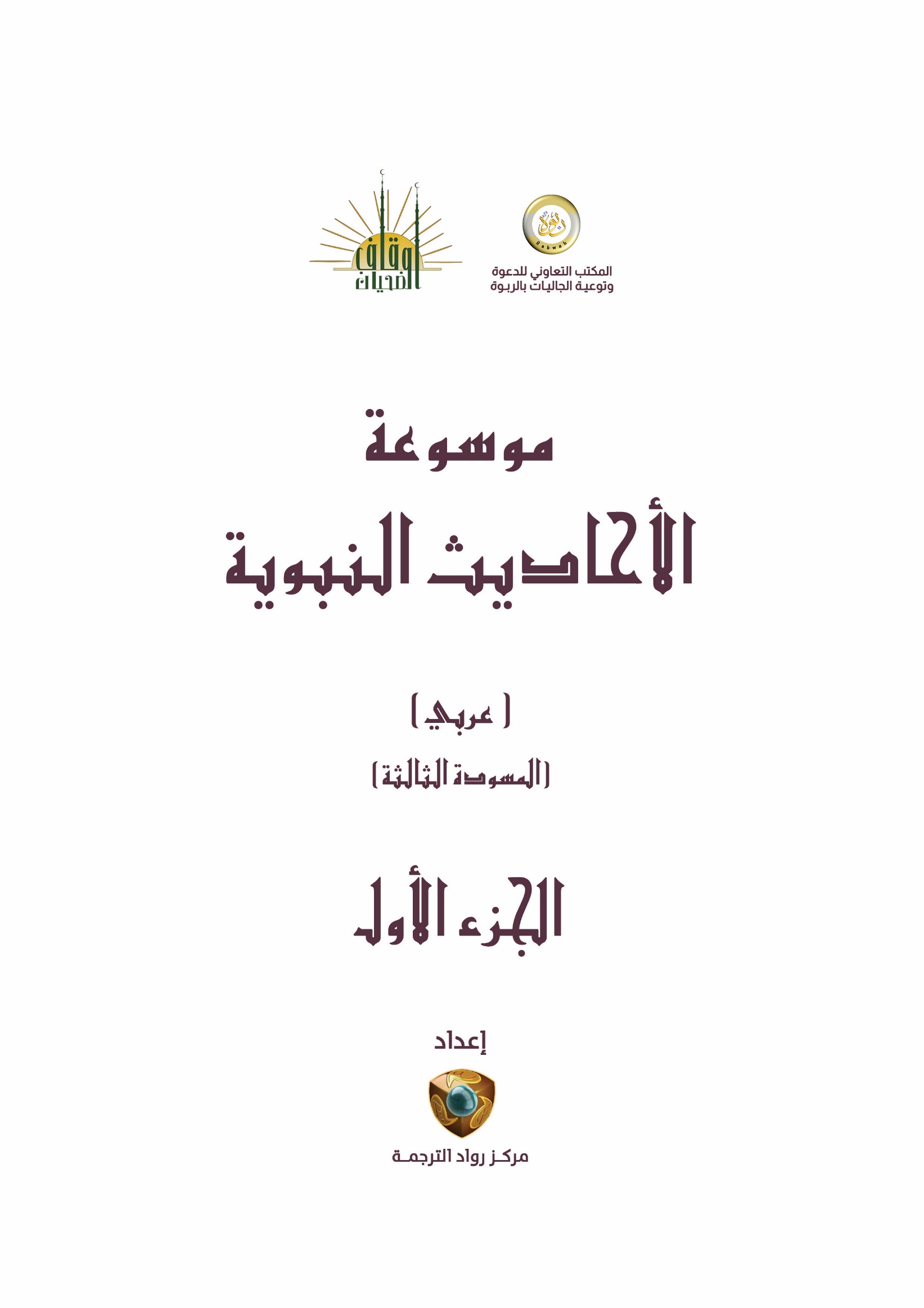 المقـدمةالحمد لله رب العالمين والصلاة والسلام على نبينا محمد وعلى آله وصحبه أجمعين، وبعد.فإن من المعلوم أن من أشرف العلوم وأجلها، علوم القرآن الكريم والسنة النبوية وفهم معانيها وتدبرها، والاعتصام والتمسك بهما يثمر الفوز والنجاة والسعادة في الدنيا والآخرة ويحصل به الأمان من الاختلاف والنزاع والهلاك، فلا نجاة إلا بالرجوع لكتاب الله وسنة رسوله صلى الله عليه وسلم علماً وعملاً، فقد قال الله في كتابه العظيم في سورة طه: (قَالَ اهْبِطَا مِنْهَا جَمِيعًا بَعْضُكُمْ لِبَعْضٍ عَدُوٌّ فَإِمَّا يَأْتِيَنَّكُم مِّنِّي هُدًى فَمَنِ اتَّبَعَ هُدَايَ فلا يَضِلُّ وَلا يَشْقَى)، قال ابن عباس -رضي الله تعالى عنهما- في الآية، تكفل الله لمن اتبع هدى الله ألا يضل في الدنيا ولا يشقى في الآخرة.وقد قال النبي -صلى الله عليه وسلم- في خطبته في حَجة الوداع: "وقد تركت فيكم ما إن اعتصمتم به، فلن تضلوا أبدًا، أمرًا بينًا، كتاب الله، وسُنة نبيه"؛ رواه مالك.وحيث أن غير الناطقين باللغة العربية في هذا الزمان يزيدون على تسعين في المائة من سكان الأرض، فكان من أولويات الدعوة إيصال نور الكتاب والسنة وبيانهما لهم، ليدركوا به شيئاً من الهدى والنور في هذا الكتاب العظيم وفي سنة سيد المرسلين، وحيث لا يكون ذلك إلا من خلال الترجمة، والتي من أهم أركانها فهم المترجم للنص العربي المراد ترجمته، فكان من اللازم إيجاد النص العربي الموثوق والمختصر والمناسب للترجمة الذي يعين المترجم على فهم النص الشرعي ويوضح المشكل من مصطلحاته وعباراته، ليتمكن من الترجمة بالصورة الصحيحة، لذا فقد قام إخوانكم في مركز الترجمة بالمكتب التعاوني للدعوة وتوعية الجاليات بالربوة بدعم سخي من أوقاف عبد الله بن تركي الضحيان -رحمة الله-  بالبدء بإعداد موسوعة أصول المحتوى الإسلامي باللغة العربية، لتكون أصلاً ومرجعاً للترجمة إلى لغات العالم، وتتضمن هذه الموسوعة عدة موسوعات فرعية منها موسوعة القرآن الكريم، وموسوعة الأحاديث النبوية، وموسوعة المصطلحات الإسلامية، وغيرها من الموسوعات.ويسرنا هنا أن نقدم موسوعة الأحاديث النبوية، وهي مجموعة كبيرة من الأحاديث النبوية المتكررة في المحتوى الإسلامي وشروحها، تم اختيارها وتحرير شروحها وبيانها وفق منهجية علمية معتمدة ليتحقق للمترجمين الفهم السليم للحديث ومعناه باللغة العربية، لتتم الترجمة بشكل صحيح ودقيق لتتحقق الثقة بالترجمة فيعتمدها عموم المترجمين، ولتوضع بين يدي المترجم أثناء عملية الترجمة من خلال الأنظمة الإلكترونية المساندة للترجمة فلا يحتاج لإعادة ترجمتها، وليتم نشرها في بوابة الموسوعة على شبكة الإنترنت، ثم نشرها في الموسوعات الإلكترونية العالمية، ليتحقق الهدف الأساس وهو وصول ترجمة النصوص الشرعية الصحيحة للمستهدفين.ونسأل الله العون والتوفيق والسداد، وصلاح النية والعمل، وصلى الله وسلم على نبينا محمد.أخوكمخالد بن علي أبا الخيلمدير المكتب التعاوني للدعوة وتوعية الجاليات بالربوةالتعريف بمركز الترجمة:مركز تابع للمكتب التعاوني للدعوة وتوعية الجاليات بالربوة، متخصص في الارتقاء بصناعة ترجمة المحتوى الإسلامي والقائمين عليه، يعمل من خلال منظومة إلكترونية لإدارة أنشطة الترجمة ومساندة المترجمين، مرتبطة بقواميس إلكترونية لترجمات الأصول الشرعية، ويتم بناء وتطوير محتواها وفق إجراء علمي دقيق، لتكون بين يدي المترجم أثناء عملية الترجمة، من أجل إثراء الساحة بمحتوى دعوي ذي جودة عالية، ليتحقق إيصال رسالة الإسلام الصافية لجميع البشر بلغاتهم.أهداف المشروع:قيادة ترجمة المحتوى الإسلامي وتوجيهها لخدمة ونشر المفهوم الصحيح للإسلام.توفير ترجمات موثوقة ومجانية لمعاني وتفاسير القرآن الكريم والأحاديث النبوية والمصطلحات الإسلامية وغيرها من المراجع الأساسية باللغات.نشر العقيدة الصحيحة وتصحيح المفاهيم الخاطئة عن الإسلام لدى غير الناطقين بالعربية.إثراء الإنترنت والموسوعات العالمية الإلكترونية بترجمات صحيحة للأصول الإسلامية.إيجاد مرجعية متخصصة للترجمة وتقييم المحتوى الإسلامي باللغات.الحد من الخلل ورفع الجودة في المحتوى الإسلامي باللغات.مواكبة التطور التقني والانفتاح المعلوماتي فيما يرتقي بالمحتوى الإسلامي باللغات.إيجاد منظومة لإدارة أنشطة الترجمة والتواصل مع المترجمين تتجاوز عوائق المكان والزمان.تلبية حاجة الجهات الدعوية وغيرها من المحتوى الشرعي الموثوق باللغات.تطوير صناعة الترجمة الإسلامية وتنمية الخبرة فيها من خلال مرجعية مختصة وموثقة.تنظيم واستثمار المترجمين وفق ما يتناسب مع قدراتهم وإمكاناتهم.تمكين وتسهيل إيصال رسالة الإسلام النقية لعموم الناس بلغات العالم.المستهدفون:مراكز ووحدات الترجمة والمترجمون المعنيون بترجمة المحتوى الإسلامي.الجهات الخيرية والحكومية والتجارية المعنية بالمحتوى الإسلامي باللغات.عموم الناس الراغبون في معرفة الترجمة الصحيحة للنصوص الشرعية. أحاديث القرآن الكريم وعلومهالحديث: عن أبي أمامة الباهلي -رضي الله عنه- قال: سمعتُ رسول الله -صلى الله عليه وسلم- يقول: «اقرؤوا القرآنَ فإنَّه يأتي يوم القيامة شَفِيعًا لأصحابه، اقرؤوا الزَّهرَاوَين البقرةَ وسورةَ آل عِمران، فإنهما تأتِيان يوم القيامة كأنهما غَمَامَتان، أو كأنهما غَيَايَتانِ، أو كأنهما فِرْقانِ من طَيْر صَوافٍّ، تُحاجَّان عن أصحابهما، اقرؤوا سورة البقرة، فإن أخذها بَرَكة، وتركها حَسْرة، ولا تستطيعها البَطَلَة».درجة الحديث: صحيح.المعنى الإجمالي:اقرؤوا القرآن وداوموا على تلاوته؛ فإنه يشفع يوم القيامة لأصحابه التالين له العاملين به، واقرؤوا على الخصوص سورة البقرة وسورة آل عمران فإنهما يسميان الزهراوان أي المنيرتان؛ لنورهما وهدايتهما وعظم أجرهما، فكأنهما بالنسبة إلى ماعداهما عند الله مكان القمرين من سائر الكواكب، وإن ثواب قراءتهما يأتيان يوم القيامة على صورة سحابتين تظلان صاحبهما من حر يوم القيامة، أو يأتي ثواب قراءتهما على صورة جماعتين من طير واقفات في صفوف باسطات أجنحتها متصلا بعضها ببعض، تدافعان عن أصحابهما وتدفعان عنهم الجحيم. ولا مانع من كون الآتي هو العمل نفسه كما هو ظاهر الحديث, فأما أن يقال إن الآتي هو كلام الله نفسه فليس كذلك؛ لأن كلامه تعالى من صفاته ولا تأتي الصفة منفصلة عن الذات, والذي يوضع في الميزان هو فعل العبد وعمله {والله خلقكم وما تعملون} [الصافات: 96].ثم أكد النبي -صلى الله عليه وسلم- على قراءة سورة البقرة؛ فإن المواظبة على تلاوتها والتدبر في معانيها والعمل بما فيها بركة ومنفعة عظيمة، وترك هذه السورة وعدم قراءتها وتدبرها والعمل بما فيها حسرة وندامة يوم القيامة، وإن من عظيم فضل هذه السورة أن السحرة لا تقدر أن تضر من يقرأها ويتدبرها ويعمل بها، وقيل: لا يقدر السحرة على قراءتها وتدبرها والعمل بها ولا يوفقون لذلك.___________________________التصنيف: القرآن الكريم وعلومه > فضائل القرآن > فضائل السور والآياتالفضائل والآداب > الفضائل > فضائل القرآن الكريمموضوعات الحديث الفرعية الأخرى: فضائل الأعمال - السحر.راوي الحديث: أبو أمامة صُدي بن عجلان الباهلي -رضي الله عنه-التخريج: رواه مسلم.مصدر متن الحديث: صحيح مسلم.معاني المفردات:الزَّهراوان : المنيرتان.غَمامتان : سحابتان.غَيَايتان : كل ما أظل الإنسان فوق رأسه من سحابة وغيرها.فرقان : طائفتان.صواف : جمع صافة، وهي الجماعة الواقفة على الصف, أو الباسطات أجنحتها متصلا بعضها ببعض.تحاجان : من المحاجة: وهي المخاصمة والمجادلة وإظهار الحجة، والمعنى: تجادلان عنه عند السؤال, أو تدافعان عنه الجحيم والزبانية.البَطَلة : السحرة.فوائد الحديث:الأمر بتلاوة القرآن، وأنه يشفع لأصحابه يوم القيامة، أي أهله القارئين له، المتمسكين بهديه، القائمين بما أمر به، والتاركين لما نهى عنه.فضل قراءة سورة البقرة وآل عمران وعظيم أجرهما.فضل قراءة سورة البقرة وأنها تحمي صاحبها من السحر.المصادر والمراجع: -صحيح مسلم، تحقيق: محمد فؤاد عبد الباقي، نشر: دار إحياء التراث العربي – بيروت.-مرقاة المفاتيح شرح مشكاة المصابيح، لعلي بن سلطان الملا الهروي القاري، الناشر: دار الفكر، بيروت – لبنان، الطبعة: الأولى، 1422هـ - 2002م.-التنوير شرح الجامع الصغير، لمحمد بن إسماعيل بن صلاح بن محمد الحسني، الكحلاني الأمير الصنعاني، المحقق: د. محمَّد إسحاق محمَّد إبراهيم، الناشر: مكتبة دار السلام، الرياض، الطبعة: الأولى، 1432 هـ - 2011 م.-شرح الأربعين النووية, محمد بن صالح بن محمد العثيمين, دار الثريا للنشر, دط , دت.-معارج القبول بشرح سلم الوصول إلى علم الأصول, حافظ بن أحمد بن علي الحكمي, المحقق : عمر بن محمود أبو عمر, دار ابن القيم - الدمام, الطبعة : الأولى ، 1410 هـ - 1990 م.-التَّحبير لإيضَاح مَعَاني التَّيسير, محمد بن إسماعيل الصنعاني المعروف بالأمير, حققه محَمَّد صُبْحي بن حَسَن حَلّاق, مَكتَبَةُ الرُّشد، الرياض - المملكة الْعَرَبيَّة السعودية, الطبعة: الأولى، 1433 هـ - 2012 م.-تطريز رياض الصالحين, فيصل بن عبد العزيز بن فيصل ابن حمد المبارك, المحقق: د. عبد العزيز بن عبد الله آل حمد, دار العاصمة للنشر والتوزيع، الرياض, الطبعة: الأولى، 1423 هـ - 2002 م.الرقم الموحد: (10851)الحديث: عن أبي أمامة -رضي الله عنه- قال: سمعتُ رسولَ اللهِ -صلى الله عليه وسلم- يقولُ: «اقْرَؤُوا القرْآنَ؛ فَإنَّهُ يَأتِي يَوْمَ القِيَامَةِ شَفِيعًا لأَصْحَابِهِ».درجة الحديث: صحيح.المعنى الإجمالي:حث النبي -صلى الله عليه وسلم- أمته على قراءة القرآن؛ فإنه إذا كان يوم القيامة جعل الله -عز وجل- ثواب هذا القرآن شيئًا قائمًا بنفسه يأتي يوم القيامة يشفع لقارئيه والمشتغلين به المتمسكين بأمره ونهيه.___________________________التصنيف: القرآن الكريم وعلومه > فضائل القرآن > فضل العناية بالقرآنالعقيدة > الإيمان باليوم الآخر > الحياة الآخرةالفضائل والآداب > الفضائل > فضائل القرآن الكريمراوي الحديث: أبو أمامة صُدي بن عجلان الباهلي -رضي الله عنه-التخريج: رواه مسلم.مصدر متن الحديث: رياض الصالحين.معاني المفردات:شفيعًا : شافعًا طالبًا المغفرة لأصحابه.أصحابه : القارئون له العاملون بأحكامه وهديه.فوائد الحديث:الحض على قراءة القرآن، والإكثار منها، وعدم الانشغال عنه.فضل قراءة القرآن.المصادر والمراجع: 1-بهجة الناظرين شرح رياض الصالحين؛ تأليف سليم الهلالي، دار ابن الجوزي.2-دليل الفالحين لطرق رياض الصالحين؛ لمحمد بن علان الشافعي، دار الكتاب العربي-بيروت.3-رياض الصالحين من كلام سيد المرسلين؛ للإمام أبي زكريا النووي، تحقيق د. ماهر الفحل، دار ابن كثير-دمشق، الطبعة الأولى، 1428هـ.4-شرح رياض الصالحين؛ للشيخ محمد بن صالح العثيمين، مدار الوطن، الرياض، 1426هـ.5-صحيح مسلم؛ للإمام مسلم بن الحجاج، حققه ورقمه محمد فؤاد عبدالباقي، دار عالم الكتب-الرياض، الطبعة الأولى، 1417هـ.6-نزهة المتقين شرح رياض الصالحين؛ تأليف د. مصطفى الخِن وغيره، مؤسسة الرسالة-بيروت، الطبعة الرابعة عشر، 1407هـ.الرقم الموحد: (5383)الحديث: عن عائشة -رضي الله عنها- قالتْ: قالَ رسولُ اللهِ -صلى الله عليه وسلم-: «الذي يقرَأُ القرآنَ وهو مَاهِرٌ به مع السَّفَرَةِ الكِرَامِ البَرَرَةِ، والذي يقرَأُ القرآنَ ويَتَتَعْتَعُ فيه وهو عليه شَاقٌ لَهُ أجْرَانِ».درجة الحديث: صحيح.المعنى الإجمالي:حديث عائشة -رضي الله عنها- أن النبي -صلى الله عليه وسلم- قال: "الذي يقرأ القرآن وهو ماهر به مع السفرة الكرام البررة"، الماهر الذي يجيد القرآن ويتقنه، والمراد به هنا جودة التلاوة مع حسن الحفظ، مع السفرة الكرام البررة، وهؤلاء السفرة الكرام البررة هم الملائكة؛ كما قال تعالى: "في صحف مكرمة، مرفوعة مطهرة، بأيدي سفرة، كرام بررة" عبس: 13 - 16، فالماهر مع الملائكة؛ لأن الله تعالى يسره عليه، كما يسره على الملائكة الكرام البررة، فكان مثلهم في قراءة القرآن، ومعهم في الدرجة عند الله، وأما الذي يتتعتع فيه يتهجاه وهو عليه شاق، فله أجران؛ الأول: للتلاوة، والثاني: للتعب والمشقة.___________________________التصنيف: القرآن الكريم وعلومه > فضائل القرآن > فضل العناية بالقرآنالفضائل والآداب > الفضائل > فضائل القرآن الكريمراوي الحديث: عائشة بنت أبي بكر الصديق -رضي الله عنهما-التخريج: متفق عليه، أوله من البخاري إلا أنه فيه: "حافظ" بدل "ماهر"، وآخره لفظ مسلم.مصدر متن الحديث: رياض الصالحين.معاني المفردات:ماهر به : يجيد تلاوته، ويطبق أحكام تجويده.السفرة : الملائكة الرسل إلى الرسل –صلوات الله عليهم-.الكرام : جمع الكريم، أي: المكرمين على الله المقربين عنده لعصمتهم ونزاهتهم عن دنس المعصية والمخالفة.البررة : جمع بار، المطيعون من البر، وهو الطاعة.يتتعتع : يتردد عليه في قراءته، ويثقل على لسانه.فوائد الحديث:فضل من يجيد تلاوة القرآن الكريم ويتقن قراءته، وأنه مع الملائكة.من يتعتع في القرآن له أجران؛ أجر على قراءته، وأجر على تعتعه.ينبغي لحامل القرآن أن تكون أفعاله وأقواله على  السداد والرشاد؛ كالملائكة البررة.المصادر والمراجع: 1-بهجة الناظرين شرح رياض الصالحين؛ تأليف سليم الهلالي، دار ابن الجوزي.2-تحفة الأحوذي بشرج جامع الترمذي؛ للإمام محمد عبدالرحمن المباركفوري، أشرف عليه عبدالوهاب عبداللطيف، دار الفكر.3-تطريز رياض الصالحين؛ تأليف فيصل آل مبارك، تحقيق د. عبدالعزيز آل حمد، دار العاصمة-الرياض، الطبعة الأولى، 1423هـ.4-رياض الصالحين من كلام سيد المرسلين؛ للإمام أبي زكريا النووي، تحقيق د. ماهر الفحل، دار ابن كثير-دمشق، الطبعة الأولى، 1428هـ.5-شرح رياض الصالحين؛ للشيخ محمد بن صالح العثيمين، مدار الوطن، الرياض، 1426هـ.6-شرح كتاب التوحيد من صحيح البخاري؛ للشيخ عبدالله الغنيمان، مكتبة لينة-دمنهور، الطبعة الأولى، 1409هـ.7-صحيح البخاري –الجامع الصحيح-؛ للإمام أبي عبدالله محمد بن إسماعيل البخاري، عناية محمد زهير الناصر، دار طوق النجاة، الطبعة الأولى، 1422هـ.8-صحيح مسلم؛ للإمام مسلم بن الحجاج، حققه ورقمه محمد فؤاد عبدالباقي، دار عالم الكتب-الرياض، الطبعة الأولى، 1417هـ.9-فتح الباري بشرح صحيح البخاري؛ للحافظ أحمد بن علي بن حجر العسقلاني، دار المعرفة-بيروت.10-كنوز رياض الصالحين؛ فريق علمي برئاسة أ.د. حمد العمار، دار كنوز إشبيليا-الرياض، الطبعة الأولى، 1430هـ.11-نزهة المتقين شرح رياض الصالحين؛ تأليف د. مصطفى الخِن وغيره، مؤسسة الرسالة-بيروت، الطبعة الرابعة عشر، 1407هـ.الرقم الموحد: (10113)الحديث: عن ابن عباس -رضي الله عنهما-، قالَ: قالَ رسولُ اللهِ -صلى الله عليه وسلم-: «إنَّ الَّذِي لَيْسَ في جَوْفِهِ شَيْءٌ مِنَ القُرْآنِ كَالبَيْتِ الخَرِبِ».درجة الحديث: ضعيف.المعنى الإجمالي:معنى الحديث أن الذي ليس في قلبه شيء من القرآن كالبيت الخالي الخراب، وذلك بجامع أن القرآن إذا كان في الجوف بأن حفظه أو بعضه يكون عامراً مزيناً بحسب قلة ما فيه وكثرته، وإذا خلا عنه الجوف بأن لم يحفظ منه شيئاً يكون شيئاً خرباً كالبيت الخالي عن الأمتعة التي بها زينته وبهجته، يعني: أن القرآن يعمر القلب، ويجعله مستنيراً بنور الكتاب العزيز.مع ملاحظة أن الحديث ضعيف.___________________________التصنيف: القرآن الكريم وعلومه > فضائل القرآن > فضل العناية بالقرآنراوي الحديث: عبد الله بن عباس -رضي الله عنهما-التخريج: رواه الترمذي وأحمد والدارمي.مصدر متن الحديث: رياض الصالحين.معاني المفردات:ليس في جوفه : أي لا يحفظ شيئاً من القرآن.البيت الخرب : الخالي من الخير والسكان.فوائد الحديث:التأكيد على حفظ القرآن والاجتهاد فيه.التحذير من هجر قراءة القرآن.المصادر والمراجع: 1-بهجة الناظرين شرح رياض الصالحين؛ تأليف سليم الهلالي، دار ابن الجوزي.2-الجامع الصحيح –وهو سنن الترمذي-؛ للإمام محمد بن عيسى الترمذي، تحقيق أحمد شاكر وآخرين، مكتبة الحلبي-مصر، الطبعة الثانية، 1388هـ.3-دليل الفالحين لطرق رياض الصالحين؛ لمحمد بن علان الشافعي، دار الكتاب العربي-بيروت.4-رياض الصالحين من كلام سيد المرسلين؛ للإمام أبي زكريا النووي، تحقيق د. ماهر الفحل، دار ابن كثير-دمشق، الطبعة الأولى، 1428هـ.5-شرح رياض الصالحين؛ للشيخ محمد بن صالح العثيمين، مدار الوطن، الرياض، 1426هـ.6-ضعيف سنن الترمذي؛ تأليف محمد ناصر الدين الألباني، مكتبة المعارف-الرياض، الطبعة الأولى، 1420هـ.7-المسند؛ للإمام أحمد بن حنبل، المحقق: شعيب الأرنؤوط - عادل مرشد، وآخرون إشراف: د عبد الله بن عبد المحسن التركي مؤسسة الرسالة الطبعة: الأولى، 1421 هـ - 2001 م8-مسند الدارمي (المعروف بسنن الدارمي)؛ للإمام عبدالله بن عبدالرحمن الدارمي، تحقيق حسين سليم أسد، دار المغني-الرياض، الطبعة الأولى، 1421هـ.9-نزهة المتقين شرح رياض الصالحين؛ تأليف د. مصطفى الخِن وغيره، مؤسسة الرسالة-بيروت، الطبعة الرابعة عشر، 1407هـ.الرقم الموحد: (10116)الحديث: عن أنس بن مالك -رضي الله عنه- مرفوعاً: إن الله -عز وجل- تابع الوحي على رسول الله -صلى الله عليه وسلم- قبل وفاته حتَّى تُوُفِّيَ أكثر ما كان الوحي.درجة الحديث: صحيح.المعنى الإجمالي:أكثر الله -عز وجل- من إنزال الوحي على رسول الله -صلى الله عليه وسلم- قبل وفاته؛ حتى تكمل الشريعة؛ حتى توفي الرسول -صلى الله عليه وسلم- في وقت كثرة نزوله.___________________________التصنيف: القرآن الكريم وعلومه > نزول القرآن وجمعهالعقيدة > الإيمان بالكتب > القرآنموضوعات الحديث الفرعية الأخرى: الوحي - السير.راوي الحديث: أَنَس بن مالك -رضي الله عنه-التخريج: متفق عليه.مصدر متن الحديث: رياض الصالحين.معاني المفردات:تابع الوحي : أي: أكثر إنزال ما يوحى إلى النبي -صلى عليه وسلم- من قرآن وشرائع قُرب وفاته.حتى توفي أكثر ما كان الوحي : أي: توفي النبي -صلى الله عليه وسلم- وقت نزول الوحي بكثرة.فوائد الحديث:تكامل نزول الوحي قبل وفاته -صلى الله عليه وسلم-.تتابع الوحي في آخر الرسالة بخلاف أولها حين انقطع فترة.المصادر والمراجع: - رياض الصالحين من كلام سيد المرسلين؛ للإمام أبي زكريا النووي، تحقيق د. ماهر الفحل، دار ابن كثير-دمشق، الطبعة الأولى، 1428ه.- دليل الفالحين لطرق رياض الصالحين؛ لمحمد بن علان الشافعي، دار الكتاب العربي-بيروت.- بهجة الناظرين شرح رياض الصالحين؛ تأليف سليم الهلالي، دار ابن الجوزي- الطبعة الأولى 1418ه.- نزهة المتقين شرح رياض الصالحين؛ تأليف د. مصطفى الخِن وغيره، مؤسسة الرسالة-بيروت، الطبعة الرابعة عشر، 1407هـ.- صحيح البخاري ،عناية محمد زهير الناصر، دار طوق النجاة، الطبعة الأولى، 1422هـ.- صحيح مسلم؛ حققه ورقمه محمد فؤاد عبد الباقي، دار عالم الكتب-الرياض، الطبعة الأولى، 1417هـ.- شرح رياض الصالحين؛ للشيخ محمد بن صالح العثيمين، مدار الوطن، الرياض، 1426هـ.الرقم الموحد: (4217)الحديث: عن ابن عمر -رضي الله عنهما- أن رسول الله -صلى الله عليه وسلم- قال: «إنّما مَثَلُ صَاحبِ الْقُرْآنِ كَمَثَلِ الإِبِلِ المُعَقَّلَةِ، إنْ عَاهَدَ عَلَيْهَا أمْسَكَهَا، وَإنْ أطْلَقَهَا ذَهَبَتْ».درجة الحديث: صحيح.المعنى الإجمالي:"إنما مثل صاحب القرآن" أي: الحافظ له عن ظهر قلب، "كمثل صاحب الإبل المعقلة" أي المربوطة بالعقال، وبيّن وجه شبهه، بقوله: "إن عاهد عليها" بالربط دائما وتابعها وانتبه لها "أمسكها، وإن أطلقها" بفك العقال عنها، "ذهبت"، وكذا صاحب القرآن إن داوم على تعاهده بالتلاوة والمراجعة ثبت القرآن في صدره، وإن ترك ذلك ذهب ونُسي، ولا يقدر على عوده إلا بعد مشقة وتعب، فما دام تعهده موجوداً فحفظه موجود؛ كما أن الإبل ما دامت مشدودة بالعقال فهي محفوظة، وخص الإبل بالذكر لأنها أشد حيوان إنسي نفوراً، وفي تحصيل الإبل بعد نفورها صعوبة.___________________________التصنيف: القرآن الكريم وعلومه > مباحث قرآنية عامة > آداب قراءة القرآن وحملتهالفضائل والآداب > الآداب الشرعية > آداب تلاوة القرآن الكريمراوي الحديث: عبد الله بن عمر -رضي الله عنهما-التخريج: متفق عليه.مصدر متن الحديث: رياض الصالحين.معاني المفردات:الإبل المُعَقَّلة : المشدودة بالعقال، وهو الحبل الذي يشد به ركبة البعير؛ لكي يبقى في مكانه.عاهد عليها : استمر إمساكه لها.فوائد الحديث:الحث على تعاهد القرآن وتلاوته، والحذر من تعريضه للنسيان.تنبيه الناشئة إلى تعاهد العلم النافع والاستمرار على ذلك؛ لأن الوصية لهم أكبر، والحفظ في الصغر أسهل وأثبت.من أساليب الدعوة ضرب الأمثال.المصادر والمراجع: 1- دليل الفالحين لطرق رياض الصالحين؛ لمحمد بن علان الشافعي، دار الكتاب العربي-بيروت.2- رياض الصالحين من كلام سيد المرسلين؛ للإمام أبي زكريا النووي، تحقيق د. ماهر الفحل، دار ابن كثير-دمشق، الطبعة الأولى، 1428هـ.3- شرح صحيح مسلم؛ للإمام محي الدين النووي، دار الريان للتراث-القاهرة، الطبعة الأولى، 1407هـ.4- صحيح البخاري -الجامع الصحيح-؛ للإمام أبي عبدالله محمد بن إسماعيل البخاري، عناية محمد زهير الناصر، دار طوق النجاة، الطبعة الأولى، 1422هـ.5- صحيح مسلم؛ للإمام مسلم بن الحجاج، حققه ورقمه محمد فؤاد عبدالباقي، دار عالم الكتب-الرياض، الطبعة الأولى، 1417هـ.6- فيض القدير شرح الجامع الصغير؛ تأليف عبدالرؤوف المناوي، دار الحديث-القاهرة.7- كنوز رياض الصالحين؛ فريق علمي برئاسة أ.د. حمد العمار، دار كنوز إشبيليا-الرياض، الطبعة الأولى، 1430هـ.الرقم الموحد: (5658)الحديث: عن عقبة بن عامر، يقول: إن رسول الله -صلى الله عليه وسلم- قال: «إنِّي أخاف على أُمَّتي اثنَتَيْن: القرآنَ واللَّبَن، أما اللَّبَن فيَبْتَغُون الرِّيفَ ويتَّبِعون الشَّهَوَاتِ ويَتْركون الصلوات، وأما القرآن فيتعلَّمه المنافقون فيُجادِلون به المؤمنين».درجة الحديث: صحيح.المعنى الإجمالي:يبين النبي -صلى الله عليه وسلم- في هذا الحديث خوفه على أمته من شيئين متعلقين بالقرآن وباللبن، أما بالنسبة للبن فإن بعض الناس يطلبون مواضعه في المراعي والزروع، ويتبعون شهواتهم وملذاتهم، ويتباعدون عن المدن التي تقام فيها صلاة الجمعة والجماعة، ثم يتركون الصلاة بعد ذلك طلبًا للبن، وأما القرآن فيتعلمه المنافقون لا لينتفعوا به ويعملوا به، ولكن ليجادلوا به المؤمنين بالباطل؛ ليردوا الحق الذي عندهم.فليس اللبن في ذاته ولا القرآن هو محل الخوف والضرر، وإنما عَبَّر بهما عن الشيء المتعلق بهما مجازًا، والله أعلم.___________________________التصنيف: القرآن الكريم وعلومه > مباحث قرآنية عامة > رد الشبهات حول القرآنالفضائل والآداب > الرقائق والمواعظ > ذَمُّ الهوى والشَّهواتموضوعات الحديث الفرعية الأخرى: الفتن - الصلاة - الزهد والرقاق.راوي الحديث: عُقبة بن عامر الجُهَنِي -رضي الله عنه-التخريج: رواه أحمد.مصدر متن الحديث: مسند أحمد.معاني المفردات:الرِّيف : أرض فيها زرع, والمقصود أنهم يتركون الأمصار, ويسكنون البوادي لتوفر اللبن فيها فيحرمون من الجماعات والجمعات.يبتغون : يطلبون.فوائد الحديث:المنافق يتعلم القرآن ليجادل به المؤمنين.التحذير من اتباع الشهوات والملذات وترك صلاة الجمعة والجماعة.خوف النبي -صلى الله عليه وسلم- على أمته وشفقته عليهم.المصادر والمراجع: -مسند الإمام أحمد بن حنبل، تحقيق: شعيب الأرنؤوط - عادل مرشد، وآخرون، نشر: مؤسسة الرسالة، الطبعة: الأولى، 1421هـ - 2001م.-سلسلة الأحاديث الصحيحة وشيء من فقهها وفوائدها، تأليف محمد ناصر الدين الألباني، الناشر: مكتبة المعارف للنشر والتوزيع، الرياض، الطبعة: الأولى، لمكتبة المعارف.-مختار الصحاح، لزين الدين أبو عبد الله محمد بن أبي بكر بن عبد القادر الحنفي الرازي، تحقيق: يوسف الشيخ محمد، نشر: المكتبة العصرية - الدار النموذجية، بيروت – صيدا، لطبعة: الخامسة، 1420هـ / 1999م.-النهاية في غريب الحديث والأثر، لابن الأثير، نشر: المكتبة العلمية - بيروت، 1399هـ - 1979م، تحقيق: طاهر أحمد الزاوى - محمود محمد الطناحي.-الفتح الرباني لترتيب مسند الإمام أحمد بن حنبل الشيباني ومعه بلوغ الأماني من أسرار الفتح الرباني, أحمد بن عبد الرحمن بن محمد البنا الساعاتي, دار إحياء التراث العربي, الطبعة: الثانية.الرقم الموحد: (10856)الحديث: عن أبي سعيد رافع بن المعلى -رضي الله عنه- قال: قال لي رسول الله -صلى الله عليه وسلم-: «أَلاَ أُعَلِّمُكَ أَعْظَمَ سُورَةٍ في القُرْآن قَبْلَ أنْ تَخْرُجَ مِنَ الْمَسْجِد؟» فَأخَذَ بِيَدِي، فَلَمَّا أرَدْنَا أنْ نَخْرُجَ، قُلْتُ: يَا رَسُولَ اللهِ، إنَّكَ قُلْتَ: لأُعَلِّمَنَّكَ أعْظَمَ سُورَةٍ في القُرْآنِ؟ قالَ: «الحَمْدُ للهِ رَبِّ العَالَمِينَ، هِيَ السَّبْعُ المَثَانِي وَالقُرْآنُ العَظِيمُ الَّذِي أُوتِيتُهُ».درجة الحديث: صحيح.المعنى الإجمالي:عن أبي سعيد رافع بن المعلى -رضي الله عنه- قال: قال لي رسول اللّه -صلى الله عليه وسلم-: "ألا" أتى بها لتنبيه المخاطب لما يلقى إليه بعدها، قوله: "أعلمك أعظم سورة في القرآن قبل أن تخرج من المسجد"، وإنما قال له ذلك، ولم يعلمه بها ابتداء؛ ليكون أدعى إلى تفريغ ذهنه لتلقيها وإقباله عليها بكليته، قوله: "فأخذ بيدي"، أي: بعد أن قال ذلك ومشينا، قوله: "فلما أردنا أن نخرج قلت: يا رسول اللّه إنك قلت: لأعلمنك أعظم سورة في القرآن"، قوله: "قال: الحمد للّه ربّ العالمين"، أي: سورة الفاتحة، وإنما كانت أعظم سورة لأنها جمعت جميع مقاصد القرآن، ولذا سميت بأم القرآن. ثم أشار إلى ما تميزت به الفاتحة عن غيرها من بقية السور حتى صارت أعظم منها، بقوله: "هي السبع المثاني"، أي: المسماة به، جمع مثناة من التثنية لأنها تثنى في الصلاة في كل ركعة، أو لأنها تثنى بسورة أخرى، أو سميت بذلك لاشتمالها على قسمين: ثناء ودعاء، أو لما اجتمع فيها من فصاحة المباني وبلاغة المعاني، أو لأنها تثنى على مرور الزمان وتتكرر فلا تنقطع وتدرس فلا تندرس، أو لأن فوائدها تتجدد حالاً فحالاً إذ لا منتهى لها، أو جمع مثناه من الثناء لاشتمالها على ما هو ثناء على اللّه تعالى، فكأنها تثنى عليه بأسمائه الحسنى وصفاته، أو من الثنايا لأن اللّه استثناها لهذه الأمة، وغير ذلك، قوله: "والقرآن العظيم"، أي: وهي المسماة بذلك أيضاً، قوله: "الذي أوتيته"، أي: أعطيته، وتسميتها بالقرآن العظيم لجمعها سائر ما يتعلق بالموجودات دنيا وأخرى وأحكاماً وعقائد.___________________________التصنيف: القرآن الكريم وعلومه > فضائل القرآن > فضائل السور والآياتموضوعات الحديث الفرعية الأخرى: تفاضل القرآن - وسائل التعليم.راوي الحديث: أبو سعيد رافع بن المعلى -رضي الله عنه-التخريج: رواه البخاري.مصدر متن الحديث: رياض الصالحين.معاني المفردات:الحمد لله رب العالمين : سورة الفاتحة.السبع المثاني : السبع الآيات التي تثنى أي تقرأ في كل ركعة من الصلاة.فوائد الحديث:سورة الفاتحة أعظم سورة في كتاب الله -تبارك وتعالى-.تفضيل بعض القرآن على بعض بما جاء عن رسول الله -صلى الله عليه وسلم- في ذلك.حرص الرسول -صلى الله عليه وسلم- على تعليم الناس الخير، وبيانه لهم.أن الفاتحة سبع آيات.المصادر والمراجع: 1-بهجة الناظرين شرح رياض الصالحين؛ تأليف سليم الهلالي، دار ابن الجوزي.ط 1-14152-دليل الفالحين لطرق رياض الصالحين؛ لمحمد بن علان الشافعي، دار الكتاب العربي-بيروت.3-رياض الصالحين من كلام سيد المرسلين؛ للإمام أبي زكريا النووي، تحقيق د. ماهر الفحل، دار ابن كثير-دمشق، الطبعة الأولى، 1428هـ.4-صحيح البخاري –الجامع الصحيح-؛ للإمام أبي عبدالله محمد بن إسماعيل البخاري، عناية محمد زهير الناصر، دار طوق النجاة، الطبعة الأولى، 1422هـ.5-نزهة المتقين شرح رياض الصالحين؛ تأليف د. مصطفى الخِن وغيره، مؤسسة الرسالة-بيروت، الطبعة الرابعة عشر، 1407هـ.الرقم الموحد: (10112)الحديث: عن عقبة بن عامر -رضي الله عنه-: أن رسول الله -صلى الله عليه وسلم- قال: «ألَمْ تَرَ آيَاتٍ أُنْزِلَتْ هذِهِ اللَّيْلَةَ لَمْ يُرَ مِثْلُهُنَّ قَطُّ؟ (قل أعوذ برب الفلق) و(قل أعوذ برب الناس)».درجة الحديث: صحيح.المعنى الإجمالي:عن عقبة بن عامر -رضي الله عنه- قال: قال رسول الله -صلى الله عليه وسلم-: "ألم تر"، أي: ألم تعلم، وهو خطاب خاص للراوي، والمراد به عام للجميع، وهي كلمة تعجب، وأشار إلى سبب التعجب، بقوله: "لم ير مثلهن"، أي: في بابها وهو التعوذ، وقوله: "قط"، لتأكيد النفي، قوله: "قل أعوذ برب الفلق"، و "قل أعوذ برب الناس"، أي: لم توجد آيات سورة كلهن تعويذ للقارىء من شر الأشرار مثل هاتين السورتين، ما تعوذ بهما متعوذ عن إيمان وصدق إلا أعاذه الله عز وجل، فالحاصل أن الإنسان ينبغي أن يتعوذ بهاتين السورتين.___________________________التصنيف: القرآن الكريم وعلومه > فضائل القرآن > فضائل السور والآياتموضوعات الحديث الفرعية الأخرى: تفاضل القرآن.راوي الحديث: عُقبة بن عامر الجُهَنِي -رضي الله عنه-التخريج: رواه مسلم.مصدر متن الحديث: رياض الصالحين.معاني المفردات:ألم تر : استفهام يفيد تعجبًا.لم يُر مثلهن : لم يوجد آيات مثلهن، ومما اختصتا به أنه لا توجد سورة كلها تعويذ غير هاتين السورتين.الفلق : الصبح.فوائد الحديث:فضل سورتي الفلق والناس، وأنهن من خير ما أنزل على رسول الله -صلى الله عليه وسلم-.اقتصار النبي –صلى الله عليه وسلم- عليهما في التعويذ؛ لاشتمالهما على الجوامع في المستعاذ به والمستعاذ منه.المصادر والمراجع: 1-بهجة الناظرين شرح رياض الصالحين؛ تأليف سليم الهلالي، دار ابن الجوزي.-الدمام 14152-رياض الصالحين من كلام سيد المرسلين؛ للإمام أبي زكريا النووي، تحقيق د. ماهر الفحل، دار ابن كثير-دمشق، الطبعة الأولى، 1428هـ.3-شرح رياض الصالحين؛ للشيخ محمد بن صالح العثيمين، مدار الوطن، الرياض، 1426هـ.4-صحيح مسلم؛ للإمام مسلم بن الحجاج، حققه ورقمه محمد فؤاد عبدالباقي، دار عالم الكتب-الرياض، الطبعة الأولى، 1417هـ.5-مرقاة المفاتيح شرح مشكاة المصابيح؛ تأليف ملا علي القاري، تحقيق صدقي العطار، دار الفكر-بيروت، الطبعة الأولى، 1412هـ.6-نزهة المتقين شرح رياض الصالحين؛ تأليف د. مصطفى الخِن وغيره، مؤسسة الرسالة-بيروت، الطبعة الرابعة عشر، 1407هـ.الرقم الموحد: (10114)الحديث: عن عائشة -رضي الله عنها- «أن رسول الله -صلى الله عليه وسلم- بعث رجلا على سَرِيَّةٍ فكان يَقْرَأ لأصحابه في صلاتهم، فَيَخْتِمُ بـ«قل هو الله أحد» فلما رجعوا ذكروا ذلك لرسول الله -صلى الله عليه وسلم- فقال: سَلُوهُ لأَيِّ شيء صَنَع ذلك؟ فسألُوه، فقال: لِأنَّها صِفَةُ الرحمن -عز وجل-، فأنا أُحِب أَنْ أَقْرَأ بها، فقال رسول الله -صلى الله عليه وسلم-: أَخْبِرُوه: أنَّ الله -تعالى- يُحِبُّه».درجة الحديث: صحيح.المعنى الإجمالي:أمَّرَ النبي -صلى الله عليه وسلم- بعض أصحابه على سَرِيَّة؛ لتدبيرهم والحكم بينهم، وحتى لا تكون الأمور فوضى، ويختار أقومهم دينًا وعلمًا وتدبيرًا، ولذا كان الأمراء هم الأئمة في الصلاة والمفتون؛ لفضل علمهم ودينهم، فكان يقرأ "قل هو الله أحد" في الركعة الثانية من كل صلاة؛ لمحبته لله وأسمائه وصفاته، ومن أحب شيئاً أكثر من ذكره.فلمَّا رجعوا من غزوتهم إلى النبي -صلى الله عليه وسلم-، ذكروا له ذلك، فقال: سلُوه لأيِّ شيء يصنع ذلك، أهو لمحض المصادفة أم لشيء من الدواعي؟فقال الأمير: صنعت ذلك لاشتمالها على صفة الرحمن -عز وجل-، فأنا أحب تكريرها لذلك.فقال رسول الله -صلى الله عليه وسلم-: أخبروه، أنه كما كرر هذه السورة لمحبته لها؛ وهذا لما تضمنته من صفات الله العظيمة التي دلت عليها أسماؤه المذكورة فيها: فإن الله يحبه.___________________________التصنيف: القرآن الكريم وعلومه > فضائل القرآن > فضائل السور والآياتالعقيدة > الإيمان بالله عز وجل > توحيد الأسماء والصفاتالفقه وأصوله > فقه العبادات > الصلاة > صفة الصلاةموضوعات الحديث الفرعية الأخرى: الجهاد - فضائل القرآن - الأدعية - فضائل الصحابة.راوي الحديث: عائشة بنت أبي بكر الصديق -رضي الله عنهما-التخريج: متفق عليه.مصدر متن الحديث: عمدة الأحكام.معاني المفردات:بعث رجلًا : أرسله أميرًا.سرية : من السرى أي المشي بالليل، وهي القطعة من الجيش يرسلها القائد، أقلها خمسة رجال وأكثرها أربعمائة؛ سُميت بذلك لأنَّ غالب سيرهم يكون بالليل؛ للإرفاق بهم أو بقصد التخفي لقلتهم؛ إلا أنَّ أهل المغازي يجعلون وجود النبي -صلى الله عليه وسلم- هو المُميِّز للسرية عن الغزوة.فيختم بـ«قل هو الله أحد» : ينهي القراءة بقراءة سورة (قل هو الله أحد)، إما في قراءة كل ركعة، وإما في قراءة الركعة الأخيرة.يصنع ذلك : ينهي بقراءة سورة (قل هو الله أحد).لأنها : أي السورة.صفة الرحمن : تحتوي على صفة الرحمن -سبحانه وتعالى- بما فيها من الأسماء الدالة على الصفات، وليس فيها ذكر لغير صفات الله -عز وجل-.يحبه : المحبة في اللغة الوداد, ومحبة الله للعبد صفة من صفاته تحمل على ما تقتضيه في اللغة من غير تكييف ولا تمثيل ولا تحريف ولا تأويل ولا تعطيل.فوائد الحديث:جواز قراءة قصار المُفصَّل، حتى في غير صلاة المغرب من الفرائض.فضل سورة الإخلاص واستحباب قراءتها.أن تفضيل بعض القرآن على بعض عائد لما يحتوى عليه المفضَّل من تمجيد الله والثناء عليه، فهذه السورة الكريمة الجليلة تشمل توحيد الاعتقاد والمعرفة وما يجب إثباته للرب من الأحدية المنافية للشريك والصمدية المثبتة لله -تعالى- جميع صفات الكمال ونفي الوالد والولد، الذي هو من لوازم غناه ونفى الكفء المتضمن نفي المماثل ولذا فهي تعدل ثلث القرآن.أن الأعمال يكتب ثوابها بسبب ما يصاحبها من نية صالحة، لأن النبي -صلى الله عليه وسلم- أمر بالسؤال عن القصد من تكريرها.أنه ينبغي أن يكون أصحاب الوِلايات والقيادات من أهل العلم والفضل والدين.أنه من أحب صفات الله وَتَذوَّق حلاوة مناجاته بها فالله يُحبه؛ لأن الجزاء من جنس العمل.أن إخبار الوالي الأكبر عن أعمال الأمراء والعمال لقصد الإصلاح لا يُعَدُّ وشاية ولا نميمة.مشروعية بعث السَّرَايا لقتال الكفار والتأمير عليهم.أن أميرهم أحق بإمامتهم في الصلاة لكونه صاحب السُلْطان عليهم.مشروعية التثبت في الأمور قبل الحكم عليها؛ لقول النبي -صلى الله عليه وسلم-: (سَلُوهُ لأَيِّ شيء صنع ذلك؟).إثبات صفة المحبة لله -تعالى-.جواز القراءة في الركعة الواحدة بسورتين فأكثر.جواز تخصيص بعض القرآن بالاستكثار منه.المصادر والمراجع: تيسير العلام للبسام الناشر: مكتبة الصحابة، الإمارات - مكتبة التابعين، القاهرة الطبعة- العاشرة، 1426 هـ - 2006 م.تنبيه الأفهام للعثيمين، طبعة مكتبة الصحابة - الإمارات - مكتبة التابعين- القاهرة- الطبعة الأولى 1426.الإلمام بشرح عمدة الأحكام لإسماعيل الأنصاري -طبعة دار الفكر- دمشق -الأولى 1381.    صحيح البخاري، أبو عبد الله محمد بن إسماعيلالجعفي البخاري - تحقيق محمد زهير بن ناصر الناصر -الناشر : دار طوق النجاة - الطبعة الأولى 1422هـ.صحيح مسلم، أبو الحسين مسلم بن الحجاج القشيري النيسابوري، المحقق: محمد فؤاد عبد الباقي - الناشر: دار إحياء التراث العربي – بيروت.تأسيس الأحكام، أحمد بن يحيى النجمي- دار المنهاج- القاهرة- مصر -الطبعة الأولى.الرقم الموحد: (5213)الحديث: عن عبد الله بن أبي بكر بن حزم، أن في الكتاب الذي كتبه رسول الله صلى الله عليه وسلم لعَمْرو بن حَزْم: «أن لا يَمَسَّ القرآن إلا طَاهر».درجة الحديث: صحيح.المعنى الإجمالي:معنى الحديث: "في الكتاب الذي كَتَبَه رسول الله -صلى الله عليه وسلم- لعمرو بن حَزْم" أي أن النبي -صلى الله عليه وسلم- كتب كتابا لعمرو بن حَزْم عندما كان قاضيا على نجران، كتب له كتابا مُطَوَّلا فيه كثير من أحكام الشريعة، كالفرائض والصدقات والديات، وهو كتاب مشهور تلقته الأُمُّة بالقبول. "أن لا يَمَسَّ القرآن إلا طَاهر" المراد بالمس هنا: أن يُباشره بيده من غير حائل، وبناء عليه: فإن تناوله من وراء حائل مُنفصل عنه كما لو حمله في كِيس أو شنطة أو قَلَّب صفحاته بِعُود ونحوه لم يدخل في النهي لعدم حصول المَسُّ.والمراد بالقرآن هنا: ما كُتب فيه القرآن، كالألواح والأوراق والجلود، وغير ذلك، وليس المراد به الكلام؛ لان الكلام لا يُمَس بل يُسْمَع.و " إلا طَاهر" هذا اللفظ مشتَرَك بين أربعة أمور:الأول: المراد بالطاهر المسلم؛ كما قال -تعالى-: {إِنَّمَا الْمُشْرِكُونَ نَجَسٌ}.الثاني: المراد به الطاهرُ من النجاسة؛ كقوله -صلى الله عليه وسلم- في الهرَّة: "إنَّها ليست بنجس".الثالث: المراد به الطَّاهرُ من الجنابة.الرابع: أنَّ المراد بالطَّاهر المتوضئُ.كل هذه المعاني للطهارة في الشَّرع محْتَمِلَة في المراد من هذا الحديث، وليس لدينا مرجِّح لأحدها على الآخر، فالأولى حَمْلُهَا على ما فهمه الصحابة -رضوان الله عليهم-، وهو المُحْدِث حدثًا أصغر؛ وهو موافق لما ذهب إليه الجمهور، ومنهم الأئمة الأربعة وأتباعهم، وهو الاحتياط والأولى.___________________________التصنيف: القرآن الكريم وعلومه > مباحث قرآنية عامة > أحكام القرآن والمصاحفموضوعات الحديث الفرعية الأخرى: المناقب - الجهاد.راوي الحديث: عبد الله بن أبي بكر بن حزم-رحمه الله-التخريج: رواه مالك والدارمي.مصدر متن الحديث: بلوغ المرام.فوائد الحديث:في الحديث تعظيمُ القرآن، وأنَّه يجبُ احترامه، فلا يجوزُ مَسُّ المصحف بنجاسة، ولا يُجعَل في مكانٍ لا يليق؛ إمَّا لنجاستِهِ، وإمَّا بجانب صور، أو تعلق آياته بجانب صور، أو يُتْلَى في مكانِ لهوٍ أو عند الأغاني، أو عند أحدٍ يشرب الدخان، أو في مكان لغَطٍ وأصواتٍ، ونحو ذلك ممَّا يعرِّض كتاب الله -تعالى- للإهانة.وجوب الوضوء عند إرادة مَسِّ المصحف.ظاهر عموم الحديث شامل للصغير المميز، والراجح خلاف ذلك لوجود المشقة في إلزامهم بالوضوء، ولأنهم غير مُكَلَّفين، فأُبيح لهم مَسُّه لحاجة التعليم.المصادر والمراجع: الموطأ، تأليف: مالك بن أنس الأصبحي، تحقيق: محمد مصطفى الأعظمي ، الناشر: مؤسسة زايد بن سلطان آل نهيان ، الطبعة: الأولى، 1425 هـ.سنن الدارمي، تأليف: عبد الله بن عبد الرحمن الدارمي، تحقيق: حسين سليم أسد الداراني الناشر: دار المغني للنشر والتوزيع، الطبعة: الأولى، 1412 هـ - 2000 م.صحيح الجامع الصغير وزيادته، تأليف: محمد ناصر الدين الألباني، الناشر: المكتب الإسلامي.تسهيل الإلمام بفقه الأحاديث من بلوغ المرام، تأليف: صالح بن فوزان بن عبد الله الفوزان، الطبعة: الأولى، 1427 ه - 2006 م.توضيح الأحكام مِن بلوغ المرام، تأليف: عبد الله بن عبد الرحمن بن صالح البسام، الناشر: مكتبة الأسدي، مكة المكرّمة، الطبعة: الخامِسَة، 1423 هـ - 2003 م.فتح ذي الجلال والإكرام شرح بلوغ المرام لمحمد بن صالح بن محمد العثيمين، تحقيق: صبحي بن محمد رمضان، وأُم إسراء بنت عرفة، ط1، المكتبة الإسلامية، مصر، 1427هـ.الرقم الموحد: (8401)الحديث: عن عبدالله بن عباس -رضي الله عنهما- قال: (بينما جبريل -عليه السلام- قاعد عند النبي -صلى الله عليه وسلم- سمع نَقِيضَا من فوقه، فرفع رأسه، فقال: هذا باب من السماء فُتِحَ اليوم ولم يفتح قط إلا اليوم. فنزل منه مَلَكٌ، فقال: هذا ملك نزل إلى الأرض لم ينزل قط إلا اليوم. فسلم وقال: أبشر بنُورين أُوتِيْتَهُما لم يُؤتهما نَبِيٌّ قبلك: فاتحة الكتاب، وخَوَاتِيمُ سورة البقرة، لن تقرأ بحرف منها إلا أُعْطِيتَهُ).درجة الحديث: صحيح.المعنى الإجمالي:قال ابن عباس -رضي الله عنهما-: "بينما جبريل قاعد عند النبي سمع نقيضاً"، أي: صوتاً شديداً؛ كصوت نقض خشب البناء عند كسره، "من فوقه" أي: من جهة السماء أو من قبل رأسه، وقيل: صوتاً مثل صوت الباب، "فرفع رأسه، فقال جبريل: هذا باب من السماء"، أي: الدنيا، "فتح اليوم لم يفتح قط إلا اليوم، فنزل منه"، أي: من الباب، "ملك، قال:" أي: جبريل، "هذا ملك نزل إلى الأرض لم ينزل قط إلا اليوم فسلم"، أي: ذلك الملك، "وقال: أبشر بنورين"، سماهما نورين؛ لأن كل واحدة منهما نور يسعى بين يدي صاحبهما، أو لأنهما يرشدان إلى الصراط المستقيم بالتأمل فيه والتفكر في معانيه، واختصاص هذين النورين بهذين الأمرين اللذين لم يقعا في غيرهما للدلالة على أفضليتهما واختصاصهما بما لم يوجد في غيرهما، النور الأول سورة الفاتحة والثاني الآيتان من آخر سورة البقرة، فإنهما ما قرأهما واحد من هذه الأمة مؤمناً إلا آتاه الله تعالى ما فيهما من الطلب، "أوتيتهما"، أي: أعطيتهما، "لم يؤتهما نبيّ قبلك".___________________________التصنيف: القرآن الكريم وعلومه > فضائل القرآن > فضائل السور والآياتالعقيدة > الإيمان بالملائكة > الملائكةموضوعات الحديث الفرعية الأخرى: تفاضل آي القرآن.راوي الحديث: عبد الله بن عباس -رضي الله عنهما-التخريج: رواه مسلم.مصدر متن الحديث: رياض الصالحين.معاني المفردات:أبشر : البشرى الخبر السار.النقيض : الصوت.بنورين : لأن كلاً منهما يكون لصاحبه نوراً يوم القيامة يسعى أمامه لإجلاله وتعظيمه، أو في الدنيا بأن يتأمل في معانيها وهدايتها فيُهدى إلى الصراط المستقيم.فوائد الحديث:فضل سورة الفاتحة وخواتيم سورة البقرة.أن السماء لها أبواب ينزل منها الأمر الإلهي، ولا تفتح إلا بأمر الله -تعالى-.إثبات صفة العلو للعلي العظيم.كلام الله بصوت وحرف، على ما يليق بجلاله -سبحانه-.نتعلم من الحديث أن من أساليب الدعوة إلى الله البشارة بالخير.المصادر والمراجع: 1- بهجة الناظرين شرح رياض الصالحين؛ تأليف سليم الهلالي، دار ابن الجوزي.2- دليل الفالحين لطرق رياض الصالحين؛ لمحمد بن علان الشافعي، دار الكتاب العربي-بيروت.3- رياض الصالحين من كلام سيد المرسلين؛ للإمام أبي زكريا النووي، تحقيق د. ماهر الفحل، دار ابن كثير-دمشق، الطبعة الأولى، 1428هـ.4- شرح رياض الصالحين؛ للشيخ محمد بن صالح العثيمين، مدار الوطن، الرياض، 1426هـ.5- صحيح مسلم؛ للإمام مسلم بن الحجاج، حققه ورقمه محمد فؤاد عبدالباقي، دار عالم الكتب-الرياض، الطبعة الأولى، 1417هـ.6- مرقاة المفاتيح شرح مشكاة المصابيح؛ تأليف ملا علي القاري، تحقيق صدقي العطار، دار الفكر-بيروت، الطبعة الأولى، 1412هـ.7- نزهة المتقين شرح رياض الصالحين؛ تأليف د. مصطفى الخِن وغيره، مؤسسة الرسالة-بيروت، الطبعة الرابعة عشرة، 1407هـ.8- كنوز رياض الصالحين، لحمد بن ناصر العمار، دار كنوز إشبيليا- الطبعة الأولى 1430هـ.الرقم الموحد: (5775)الحديث: عن أبي موسى الأشعري -رضي الله عنه- عن النبي -صلى الله عليه وسلم- قال: «تعاهدوا هَذَا القُرْآنَ، فَوَالَّذِي نَفْسُ مُحَمَّدٍ بِيَدِهِ لَهُوَ أشَدُّ تَفَلُّتاً مِنَ الإبلِ فِي عُقُلِهَا». .درجة الحديث: صحيح.المعنى الإجمالي:"تعاهدوا القرآن" أي: حافظوا على قراءته وواظبوا على تلاوته، وقوله: "فوالذي نفس محمد بيده لهو أشدّ تفلتاً" أي تخلصاً، "من الإبل في عقلها" جمع عقال، وهو حبل يشد به البعير في وسط الذراع، شبه القرآن في كونه محفوظاً عن ظهر القلب بالإبل النافرة وقد عقل عليها بالحبل، واللّه تعالى بلطفه منحهم هذه النعمة العظيمة فينبغي له أن يتعاهده بالحفظ والمواظبة عليه، فيجعل له حزباً معيناً يتعاهده كل يوم، حتى لا ينساه، وأما من نسيه بمقتضى الطبيعة فإنه لا يضر، لكن من أهمل وتغافل عنه بعد أن أنعم الله عليه بحفظه فإنه يخشى عليه من العقوبة، فينبغي الحرص على القرآن بتعاهده بالقراءة وتلاوته ليبقى في الصدر، وكذلك أيضا بالعمل به؛ لأن العمل بالشيء يؤدي إلى حفظه وبقائه.___________________________التصنيف: القرآن الكريم وعلومه > فضائل القرآن > فضل العناية بالقرآنراوي الحديث: أبو مُوسَى عبد اللَّه بن قيس الأشعري -رضي الله عنه-التخريج: متفق عليه.مصدر متن الحديث: رياض الصالحين.معاني المفردات:تعاهدوا : حافظوا على قراءته.تفلتاً : التفلت: التخلص من الشيء فجأة من غير تمكّث.عُقُلها : جمع عِقَالٍ، وهو حبل يشد به البعير في وسط الذراع.فوائد الحديث:الحث على المواظبة على قراءة القرآن ومذاكرته.أن حافظ القرآن إن واظب على تلاوته مرة بعد مرة بقي محفوظاً في قلبه، و إلا ذهب عنه ونسيه؛ لأنه أشد ذهاباً من الإبل.المصادر والمراجع: بهجة الناظرين شرح رياض الصالحين، تأليف سليم الهلالي، دار ابن الجوزي.دليل الفالحين لطرق رياض الصالحين، لمحمد بن علان الشافعي، دار الكتاب العربي، بيروت.رياض الصالحين من كلام سيد المرسلين، للإمام أبي زكريا النووي، تحقيق د. ماهر الفحل، دار ابن كثير-دمشق، الطبعة الأولى، 1428هـ.شرح رياض الصالحين، للشيخ محمد بن صالح العثيمين، مدار الوطن، الرياض، 1426هـ.صحيح البخاري، للإمام أبي عبدالله محمد بن إسماعيل البخاري، عناية محمد زهير الناصر، دار طوق النجاة، الطبعة الأولى، 1422هـ.صحيح مسلم، للإمام مسلم بن الحجاج، حققه ورقمه محمد فؤاد عبدالباقي، دار عالم الكتب، الرياض، الطبعة الأولى، 1417هـ.كنوز رياض الصالحين، فريق علمي برئاسة أ.د. حمد العمار، دار كنوز إشبيليا، الرياض، الطبعة الأولى، 1430هـ.نزهة المتقين شرح رياض الصالحين، تأليف د. مصطفى الخِن وغيره، مؤسسة الرسالة، بيروت، الطبعة الرابعة عشر، 1407هـ.الرقم الموحد: (5907)الحديث: عن عبد الرحمن بن يزيد النَّخَعِي: «أنه حج مع ابن مسعود فرآه يَرمي الجَمْرَةَ الكبرى بسبع حصَيات، فجعل البيت عن يساره، ومِنى عن يمينه، ثم قال: هذا مَقَامُ الذي أُنْزِلَتْ عليه سورة البقرة -صلى الله عليه وسلم-».درجة الحديث: صحيح.المعنى الإجمالي:رميُ الجمار في يوم النحر وأيام التشريق عبادة جليلة، فيها معنى الخضوع لله تعالى، وامتثال أوامره والاقتداء بإبراهيم الخليل عليه الصلاة والسلام، وأول ما يبدأ به الحاج يوم النحر هو رمي الجمرة الكبرى لتكون فاتحة أعمال ذلك اليوم الجليلة، فيقف منها موقف النبي صلى الله عليه وسلم حيث الكعبة المشرفة عن يساره ومني عن يمينه واستقبلها ورماها بسبع حصيات يكبر مع كل واحدة كما وقف ابن مسعود رضي الله عنه هكذا وأخبر أن هذا هو مقام الذي أنزلت عليه سورة البقرة، صلى الله عليه وسلم.___________________________التصنيف: القرآن الكريم وعلومه > مباحث قرآنية عامة > أحكام القرآن والمصاحفالفقه وأصوله > فقه العبادات > الحج والعمرة > صفة الحجموضوعات الحديث الفرعية الأخرى: فضائل القرآن.راوي الحديث: عبد الله بن مَسعود -رضي الله عنه-التخريج: متفق عليه.مصدر متن الحديث: عمدة الأحكام.معاني المفردات:الْجَمْرَةَ : مكان رمي الجمار سميت باسم الواحد منه.الكبرى : وصف لجمرة العقبة، وهي أقرب الجمرات إلى مكة.البيت : الكعبة.مَقَامُ : موقف.فوائد الحديث:مشروعية رمي جَمرَة العَقَبَة وحدها يوم النحر.السُّنَّة في رمي جَمرَة العَقَبَة أن يستقبلها، بحيث تكون الكعبة عن يساره ومنى عن يمينه.جواز رمي جَمَرَة العَقَبَة من أي مكان، سواء استقبلها، أو جعلها عن يمينه، أو عن يساره، أو من فوقها، أو من أسفلها، أو وسطها المهم أن تقع الجمار في الحوض.يؤخذ من الحديث عدم مشروعية الوقوف للدعاء بعد رمي جمرة العقبة يوم النحر.وجوب الرمي بسبع حصيات متعاقبات -واحدة بعد أخرى-.شرع الرمي للتأسي به صلى الله عليه وسلم ، لا كما يعتقده العامة من رمي الشيطان.تسمية هذه المواقف بـ"الجمرات" لا ما يقوله بعض الناس جهلا من تسميتها بـ"الشيطان الكبير" أو" الشيطان الصغير".أن القرآن كلام الله منزل غير مخلوق.جواز إضافة السورة إلى البقرة، خلافاً لمن منع ذلك.ثبوت علو الله تعالى بذاته.فضل ابن مسعود رضي الله عنه وحرصه على نشر السنة.الحرص على مصاحبة ذوي العلم والفضل في سفر الحج.المصادر والمراجع: تيسير العلام، تأليف: عبد الله بن عبد الرحمن البسام، تحقيق محمد صبحي بن حسن حلاق، مكتبة الصحابة ومكتبة التابعين، الطبعة العاشرة، 1426 هـ.تأسيس الأحكام شرح عمدة الأحكام، تأليف: أحمد بن يحي النجمي:  نسخة إلكترونية لا يوجد بها بيانات نشر.تنبيه الأفهام شرح عمدة الإحكام، تأليف: محمد بن صالح العثيمين، مكتبة الصحابة ومكتبة التابعين، الطبعة الأولى: 1426هـ.الإفهام في شرح عمدة الأحكام، للشيخ عبد العزيز بن عبد الله بن باز، تحقيق: سعيد بن علي بن وهف القحطاني، الطبعة الأولى، 1435 هـ  خلاصة الكلام على عمدة الأحكام، تأليف: فيصل بن عبد العزيز آل مبارك، الطبعة الثانية، 1412 هـ صحيح البخاري، تأليف: محمد بن إسماعيل البخاري ، تحقيق: محمد زهير الناصر، الناشر: دار طوق النجاة الطبعة: الأولى، 1422هـصحيح مسلم، تأليف: مسلم بن الحجاج النيسابوري، تحقيق: محمد فؤاد عبد الباقي، الناشر: دار إحياء التراث العربي – بيروت.الرقم الموحد: (4448)الحديث: عن ابن شهاب أنَّ أنس بن مالك حدثه: أنَّ حُذيفة بن اليَمان قدِم على عثمان وكان يُغازي أهل الشام في فتْح أَرْمِيِنيَّة، وأَذْرَبِيجان مع أهل العراق، فأفْزَع حذيفةَ اختلافُهم في القراءة، فقال حُذيفة لعثمان: يا أمير المؤمنين، أدْرِكْ هذه الأمةَ، قبل أنْ يختلفوا في الكتاب اختلافَ اليهود والنصارى، فأرسل عثمانُ إلى حفصة: «أنْ أرسلي إلينا بالصُّحُف ننسخُها في المصاحف، ثم نردُّها إليك»، فأرسلتْ بها حفصةُ إلى عثمان، فأَمَر زيدَ بن ثابت، وعبدَ الله بن الزبير، وسعيد بن العاص، وعبد الرحمن بن الحارث بن هشام فنسخوها في المصاحف، وقال عثمان للرَّهْط القُرَشيِّين الثلاثة: «إذا اختلفتم أنتم وزيدُ بن ثابت في شيء من القرآن فاكتبوه بِلِسان قُريش، فإنما نزل بِلِسانهم» ففعلوا حتى إذا نسخوا الصُّحُف في المصاحف، رَدَّ عثمانُ الصُّحُفَ إلى حفصة، وأرسل إلى كلِّ أُفُق بمصحف مما نَسَخُوا، وأَمَر بما سواه من القرآن في كلِّ صحِيفة أو مُصحف، أنْ يُحرق.درجة الحديث: صحيح.المعنى الإجمالي:قدم حُذيفة بن اليَمان -رضي الله عنهما- على عثمان -رضي الله عنه-، وكان عثمان يجهز أهل الشام وأهل العراق لغزو أرمينية وأذربيجان وفتحهما، وكان حذيفة قد سمع اختلاف الناس في قراءة القرآن فبعضهم يقرأ بقراءة أُبي وبعضهم يقرأ بقراءة ابن مسعود حتى كاد أن يحصل بينهم فتنة وتنازع، فأفزع حذيفة هذا الأمر، فأتى عثمان فقال: يا أمير المؤمنين أدرك الناس قبل أنْ يختلفوا في القرآن كما اختلفت اليهود والنصارى في التوراة والإنجيل إلى أن حرَّفوا وزادوا ونقصوا. وكان القرآن حينئذ مجموعًا في الصحف ولم يكن في مصحف، فأرسل عثمان إلى حفصة أم المؤمنين -رضي الله عنها- وطلب إليها أن تبعث إليه بالصحف المكتوب فيها القرآن؛ كي ينسخها في المصاحف ثم يردها إليها، -وهذه الصحيفة التي أخذها من عند حفصة هي التي أمر أبو بكر وعمر بجمع القرآن فيها-, وحينئذ جمع عثمان القرآن في المصحف، والفرق بينه وبين الصحف أن الصحف هي الأوراق المحررة التي جُمع فيها القرآن في عهد أبي بكر -رضي الله تعالى عنه-، وكانت سورًا مفرقة كل سورة مرتبة بآياتها على حدة، لكن لم يرتب بعضها إثر بعض، فلما نُسخت ورُتِّب بعصها إثر بعض صارت مصحفا، ولم يكن مصحفا إلا في عهد عثمان، فأرسلت حفصةُ إلى عثمان بالصحف، فأمر زيدَ بن ثابت، وعبدَ الله بن الزبير، وسعيد بن العاص، وعبد الرحمن بن الحارث بن هشام -رضي الله عنهم- فنسخوا الصحف في المصاحف، وزيد بن ثابت أنصاري والباقون قُرَشيون، وقال عثمان للقُرَشيين الثلاثة: «إذا اختلفتم أنتم وزيدُ بن ثابت في شيء من القرآن فاكتبوه بلسان قُريش، فإنما نزل القرآن بلسانهم» ففعلوا حتى إذا نسخوا الصُّحُف في المصاحف، رد عثمانُ الصُّحُفَ إلى حفصة، وأرسل إلى كلِّ ناحية بمصحف مما نَسَخُوا، وأمر بما سواه من القرآن في كلِّ صحِيفة أو مُصحف، أنْ يُحرق.___________________________التصنيف: القرآن الكريم وعلومه > نزول القرآن وجمعه > جمع القرآنالقرآن الكريم وعلومه > القراءات والتجويد > الأحرف السبعةموضوعات الحديث الفرعية الأخرى: فضائل الصحابة.راوي الحديث: أَنَس بن مالك -رضي الله عنه-التخريج: رواه البخاري.مصدر متن الحديث: صحيح البخاري.معاني المفردات:يُغازي : يجهز أهل الشام وأهل العراق لغزو أرمينية وأذربيجان.أَرْمِيِنيَّة : بلدة معروفة سُميت بذلك لكون الأرمن فيها.أَذْرَبِيجان : بلدة بالجبال من بلاد العراق تلي أرمينية من جهة الغرب.الرَّهط : ما دون العشرة من الرجال لا يكون فيهم امرأة.أُفُق : ناحية.بلسان قريش : أي بلغتهم.فوائد الحديث:جواز تحريق الكتب التي فيها اسم الله -عز وجل- بالنار وإن ذلك إكرام لها وصون عن وطئها بالأقدام أو إهانتها.عثمان أول من جمع القرآن في مصحف واحد، وفي هذا منقبة عظيمة له.في الحديث فضيلة ظاهرة لحفصة، وزيد بن ثابت وعبد الله بن الزبير، وسعيد بن العاص، وعبد الرحمن بن الحارث بن هشام، وأنهم من المؤتمنين على كتاب الله -تعالى-.في الحديث منقبة عظيمة لحذيفة بن اليمان وأنه كان سببًا في جمع القرآناعتماد المصلحة في استنباط الأحكام فيما لم يرد فيه نص.تشريف قريش على سائر الناس وتخصيصهم بالفضيلة الباقية إلى الأبد حين اختار الله إثبات وحيه الذى هدى به من الضلالة بلغتهم.المصادر والمراجع: -صحيح البخاري، نشر: دار طوق النجاة (مصورة عن السلطانية بإضافة ترقيم محمد فؤاد عبد الباقي)، الطبعة: الأولى، 1422ه.-عمدة القاري شرح صحيح البخاري، لمحمود بن أحمد بن موسى الحنفى بدر الدين العينى، الناشر: دار إحياء التراث العربي - بيروت.-شرح صحيح البخاري لابن بطال، تحقيق: أبي تميم ياسر بن إبراهيم، نشر: مكتبة الرشد، الرياض-السعودية، الطبعة: الثانية 1423ه، 2003م.-إرشاد الساري لشرح صحيح البخاري,  أحمد بن محمد بن أبى بكر بن عبد الملك القسطلاني القتيبي المصري, الناشر: المطبعة الكبرى الأميرية، مصر, الطبعة: السابعة، 1323 هـ-الإفصاح عن معاني الصحاح، ليحيى بن هبيرة بن محمد بن هبيرة الذهلي الشيباني، المحقق: فؤاد عبد المنعم أحمد، الناشر: دار الوطن، سنة النشر: 1417هـ.الرقم الموحد: (10575)الحديث: عن عثمان بن عفان -رضي الله عنه- عن النبي -صلى الله عليه وسلم- قال: «خَيرُكُم من تعلَّمَ القرآنَ وعلَّمَهُ».درجة الحديث: صحيح.المعنى الإجمالي:"خيركم من تعلم القرآن وعلمه" هذا الخطاب عام للأمة، فخير الناس من جمع بين هذين الوصفين من تعلم القرآن وعَلَّمَ القرآن، تعلمه من غيره وعلمه غيره؛ لأن تعلم القرآن من أشرف العلوم، والتعلم والتعليم يشمل التعلم اللفظي والمعنوي، فمن حفظ القرآن يعني: صار يعلم الناس التلاوة، ويحفظهم إياه فهو داخل في التعليم، وكذلك من تعلم القرآن على هذا الوجه فهو داخل في التعلم، والنوع الثاني: تعليم المعنى يعني: تعليم التفسير أن الإنسان يجلس إلى الناس يعلمهم تفسير كلام الله -عز وجل- كيف يفسر القرآن، فإذا علم الإنسان غيره كيف يفسر القرآن وأعطاه القواعد في ذلك فهذا من تعليم القرآن.___________________________التصنيف: القرآن الكريم وعلومه > فضائل القرآن > فضل العناية بالقرآنموضوعات الحديث الفرعية الأخرى: المفاضلة بين الأعمال.راوي الحديث: عثمان بن عفان -رضي الله عنه-التخريج: رواه البخاري.مصدر متن الحديث: رياض الصالحين.فوائد الحديث:فضل تعلم القرآن الكريم وتجويده، وفضل تعليمه.فضل العمل بما فيه من الأحكام والآداب والأخلاق.ينبغي على العالم بذل العلم بعد تعلمه.تشريف لمن تعلم شيئاً من القرآن، ورفع منزلته بما تعلم.المصادر والمراجع: صحيح البخاري, تأليف: محمد بن إسماعيل البخاري, تحقيق: محمد زهير بن ناصر الناصر, دار طوق النجاة، ترقيم محمد فؤاد عبدالباقي, ط 1422هـ.بهجة الناظرين شرح رياض الصالحين, تأليف: سليم بن عيد الهلالي, دار ابن الجوزي.نزهة المتقين شرح رياض الصالحين, تأليف: مصطفى الخن ومصطفى البغا ومحي الدين مستو وعلي الشربجي ومحمد لطفي, مؤسسة الرسالة, ط 14، عام 1407 - 1987.شرح رياض الصالحين، لابن عثيمين، نشر: دار الوطن للنشر، الرياض، الطبعة: 1426هـ.رياض الصالحين، للنووي، تحقيق: ماهر الفحل، دار ابن كثير، بيروت، الطبعة الأولى 1428هـ - 2007م.فتح الباري شرح صحيح البخاري، لابن حجر العسقلاني، الناشر: دار المعرفة - بيروت، 1379.الرقم الموحد: (5913)الحديث: قال الإمام أحمد -رحمه الله-: «عجبت لقومٍ عرَفُوا الإسناد وصِحَّتَه، يَذْهَبُون إلى رَأْيِ سُفْيَان؛ والله تعالى يقول: {فليحذر الذين يخالفون عن أمره أن تصيبهم فتنة}. أتدري ما الفتنة؟ الفتنة: الشرك، لعله إذا رَدَّ بعض قوله أن يَقَعَ في قلبه شيءٌ مِن الزَّيْغِ فيَهْلِكَ».درجة الحديث: لم أجد من حكم على الأثر.المعنى الإجمالي:يُنْكِر الإمام أحمد على مَن يَعْرِفُ الحديث الصحيح عن رسول الله -صلى الله عليه وسلم- ثم بعد ذلك يُقَلِّدُ سُفْيَانَ أو غيرَه فيما يُخالف الحديث، ويَعْتَذِرُ بالأعذار الباطلة؛ ليُبَرِّرَ فعله، مع أن الفَرْضَ والحَتْمَ على المؤمن إذا بلَغه كتاب الله -تعالى- وسنة رسوله -صلى الله عليه وسلم- وعَلِم معنى ذلك: أن يَعْمَل به ولو خالفه من خالفه، فبذلك أمَرَنا ربُّنا -تبارك وتعالى-، وأمرنا نبيُّنا -صلى الله عليه وسلم-، ثم يَتَخَوَّف الإمام أحمد على مَن صحَّت عنده سنة رسول الله -صلى الله عليه وسلم-، ثم خالف شيئًا منها أن يَزِيغَ قَلْبُه فيَهْلِكَ في الدنيا والآخرة، ويستشهد بالآية المذكورة، ومثلها في القرآن كثير كقوله تعالى: {فلما زاغوا أزاغ الله قلوبهم}.هذا مع الاعتذار للعالم الذي يخالف؛ لأن العلماء الربانيين لا يتعمدون مخالفة الكتاب والسنة ولكن قد يخفى عليهم شيء منها أو يعتقدون نسخه أو ضعفه.___________________________التصنيف: القرآن الكريم وعلومه > مباحث قرآنية عامة > رد الشبهات حول القرآنالحديث وعلومه > مباحث عامة في السنة > أهمية السنة ومكانتهاراوي الحديث: أحمد بن حنبل -رحمه الله-التخريج: رواه ابن بطة.مصدر متن الحديث: كتاب التوحيد.معاني المفردات:عجبت : العجب هنا بمعنى الإنكار.عرفوا الإسناد وصحته : عرفوا صحة الحديث بمعرفة رجاله.يذهبون إلى رأي سفيان : يأخذون برَأْيِ سفيان الثوري، ويتركون الحديث، وقد صحَّ عندهم سنده.يخالفون عن أمره : يُعْرِضُون عن أمر رسول الله -صلى الله عليه وسلم-.تُصيبهم فتنة : أي: يَنْزِل بهم عذابٌ في الدنيا، بقَتْلٍ أو غيره. والفتنة هنا فسَّرها الإمام أحمد بالشرك، والشرك: هو إشراك غير الله معه في أي نوع من أنواع العبادة.أو يصيبهم عذاب أليم : يَدَّخِرُ الله لهم عذابًا شديدا في الآخرة.إذا ردَّ بعضَ قوله : إذا ردَّ بعض قول الرسول -صلى الله عليه وسلم-.من الزيغ : العدول عن الحق، وفساد القلب.فوائد الحديث:تحريم التقليد على من يَعْرِف الدليل ومعناه.جواز التقليد لمن لا يَعْرِف الدليل؛ بأن يُقَلِّد من يثق بعلمه ودينه من أهل العلم.تحريم ترك سنة رسول الله -صلى الله عليه وسلم- لقول أحد من الناس.الإعراض عن شرع الله سبب للهلاك في الدنيا والآخرة.المصادر والمراجع: -الإبانة الكبرى لابن بطة العُكْبَري- المحقق: رضا معطي، وعثمان الأثيوبي، ويوسف الوابل، والوليد بن سيف النصر، وحمد التويجري- دار الراية للنشر والتوزيع، الرياض الطبعة: الثانية، 1415 هـ - 1994 م-الجديد في شرح كتاب التوحيد- محمد بن عبد العزيز السليمان القرعاوي- دارسة وتحقيق: محمد بن أحمد سيد أحمد- مكتبة السوادي، جدة، المملكة العربية السعودية- الطبعة: الخامسة، 1424هـ/2003م.-الملخص في شرح كتاب التوحيد- صالح بن فوزان بن عبد الله الفوزان- دار العاصمة الرياض- الطبعة: الأولى 1422هـ- 2001م.-القول المفيد على كتاب التوحيد- محمد بن صالح بن محمد العثيمين- دار ابن الجوزي، المملكة العربية السعودية- الطبعة: الثانية, محرم 1424هـ.الرقم الموحد: (5965)الحديث: عن أبي هريرة -رضي الله عنه- قال:  قَرَأَ رسولُ اللهِ -صلى الله عليه وسلم-: ?يومئذ تحدث أخبارها? [الزلزلة: 4] ثم قال: «أَتَدْرُونَ مَا أَخْبَارَهَا»؟ قالوا: اللهُ ورسولُهُ أَعْلمُ. قال: «فَإِنَّ أَخْبَارَهَا أَنْ تَشْهَدَ على كُلِّ عَبْدٍ أَوْ أَمَةٍ بِمَا عَمِلَ عَلَى ظَهْرِهَا، تَقُولُ: عَمِلْتَ كَذَا وكَذَا في يَوْمِ كَذَا وكَذَا، فَهَذِهِ أَخْبَارُهَا».درجة الحديث: ضعيف.المعنى الإجمالي:قرأ رسول الله -صلى الله عليه وسلم- قوله تعالى: {يومئذ تحدث أخبارها}، ثم قال: "أتدرون ما أخبارها"؟ قال الصحابة الله ورسوله أعلم بذلك، فقال: "تنطق وتشهد على كل رجل وامرأة بما عمل على ظهرها من الذنوب والآثام، فتقول عمل كذا وكذا في يوم كذا وكذا، فهذه أخبارها.___________________________التصنيف: القرآن الكريم وعلومه > تفسير القرآنموضوعات الحديث الفرعية الأخرى: الخوف.راوي الحديث: أبو هريرة عبد الرحمن بن صخر الدوسي -رضي الله عنه-التخريج: رواه الترمذي والنسائي في الكبرى وأحمد.مصدر متن الحديث: رياض الصالحين.معاني المفردات:عبد : رجل.أمة : امرأة.أخبارها : أي أخبار الأرض وما عمل عليها العباد.فوائد الحديث:الحث على فعل الطاعة، والبعد عن المعصية.قدرة الله تعالى في إنطاق الجماد حيث تشهد الأرض قولا بما عمل عليها.خير ما فسر به كتاب الله تعالى هو كلام رسول الله -صلى الله عليه وسلم-.يُشهد الله تعالى الأرضَ على العبد لتقوم الحجة الدامغة عليه.المصادر والمراجع: دليل الفالحين لطرق رياض الصالحين، لابن علان، نشر دار الكتاب العربي.نزهة المتقين شرح رياض الصالحين، تأليف د. مصطفى الخِن وغيره، نشر: مؤسسة الرسالة، الطبعة: الرابعة عشر، 1407هـ - 1987م.بهجة الناظرين شرح رياض الصالحين، للهلالي، نشر: دار ابن الجوزي.الطبعة الأولى 1418هـ.سنن الترمذي، نشر: شركة مكتبة ومطبعة مصطفى البابي الحلبي، مصر، الطبعة: الثانية، 1395هـ - 1975م.مسند الإمام أحمد بن حنبل، تحقيق: شعيب الأرنؤوط - عادل مرشد، وآخرون، نشر: مؤسسة الرسالة، الطبعة: الأولى، 1421هـ - 2001م.سلسلة الأحاديث الضعيفة والموضوعة وأثرها السيئ في الأمة، للألباني، نشر: دار المعارف، الرياض - الممكلة العربية السعودية، الطبعة: الأولى، 1412هـ / 1992م.الرقم الموحد: (5464)الحديث: عن زيد بن ثابت الأنصاري -رضي الله عنه، وكان ممَّن يكتب الوحيَ- قال: أرسلَ إليَّ أبو بكر مَقتلَ أهلِ اليَمَامة وعنده عمر، فقال أبو بكر: إنَّ عمر أتاني، فقال: إن القتلَ قد اسْتَحَرَّ يوم اليَمَامة بالناس، وإنِّي أخشى أنْ يَسْتَحِرَّ القتلُ بالقُرَّاء في المواطن، فيذهب كثيرٌ من القرآن إلَّا أنْ تجْمعوه، وإنِّي لأَرى أنْ تَجْمع القرآنَ. قال أبو بكر: قلتُ لعمر: «كيف أفعلُ شيئًا لم يفعله رسولُ الله -صلى الله عليه وسلم-؟» فقال عمر: هو واللهِ خيرٌ. فلم يزَلْ عمر يُراجعني فيه حتى شَرَحَ اللهُ لذلك صَدري، ورأيتُ الذي رأى عمر، قال زيد بن ثابت: وعمرُ عنده جالسٌ لا يتكلَّم، فقال أبو بكر: إنك رجلٌ شابٌّ عاقلٌ، ولا نَتَّهِمُك، كنتَ تكتبُ الوحيَ لرسول الله -صلى الله عليه وسلم-، فتَتَبَّعِ القرآنَ فاجْمعه، فواللهِ لو كلَّفني نَقْلَ جبل من الجبال ما كان أثقلَ عليَّ ممَّا أمرني به مِن جَمْعِ القرآن، قلت: كيف تفعلان شيئًا لم يفعله النبي -صلى الله عليه وسلم-؟ فقال أبو بكر: هو واللهِ خيرٌ، فلم أزَلْ أراجعه حتى شرح اللهُ صدري للذي شرحَ اللهُ له صدرَ أبي بكر وعمر، فقمتُ فتتبَّعتُ القرآنَ أجمعُه من الرِّقَاع والأكتاف، والعُسُب وصدور الرجال، حتى وجدتُ من سورة التوبة آيتيْن مع خُزيمة الأنصاري لم أجدْهما مع أحد غيره، {لقد جاءكم رسولٌ من أنفسِكم عزيزٌ عليه ما عَنِتُّم حريصٌ عليكم} [التوبة: 128] إلى آخرهما، وكانت الصُّحُفُ التي جُمِعَ فيها القرآنُ عند أبي بكر حتى توفَّاه اللهُ، ثم عند عمر حتى توفَّاه الله، ثم عند حفصة بنت عمر.درجة الحديث: صحيح.المعنى الإجمالي:يحكي زيد بن ثابت الأنصاري -رضي الله عنه- أن أبا بكر الصديق أرسل إليه في خلافته بعد قتال الصحابة -رضي الله تعالى عنهم- مسيلمة الكذاب ببلاد اليمامة سنة إحدى عشرة، بسبب ادعائه النبوة وارتداد كثير من العرب، وقد قُتل فيها كثير من الصحابة، فذهب إليه فوجد عنده عمر بن الخطاب -رضي الله تعالى عنه- فقال أبو بكر لزيد: إن عمر أتاني فقال: إن القتل قد اشتد وكثر في الصحابة في حرب مسيلمة الكذاب، وإني أخاف أن يكثر القتل بقراء القرآن وحفاظه في الحروب التي يقع فيها القتال مع الكفار، فيذهب كثير من القرآن، وإني لأرى أن تجمع القرآن. قال أبو بكر: فقلت لعمر: كيف أفعل شيئًا لم يفعله رسول الله -صلى الله عليه وسلم-؟ فقال لي عمر: جمع القرآن واللهِ خير من تركه. قال أبو بكر: فلم يزل عمر يكلمني في جمع القرآن حتى شرح الله لذلك صدري ورأيت أن أجمع القرآن. قال زيد بن ثابت: قال أبو بكر ذلك وعمر عنده جالس لا يتكلم. ثم قال أبو بكر لزيد: إنك يا زيد رجل شاب عاقل ولا نتهمك بكذب ولا نسيان، وقد كنت تكتب الوحي لرسول الله -صلى الله عليه وسلم- فيه فتتبع القرآن فاجمعه. وقد كان القرآن كله كُتب في العهد النبوي لكن غير مجموع في موضع واحد ولا مرتب السور. قال زيد: فوالله لو كلفني أبو بكر نقل جبل من الجبال ما كان أثقل عليَّ مما أمرني به من جمع القرآن. ثم قال زيد لأبي بكر وعمر: كيف تفعلان شيئا لم يفعله النبي -صلى الله عليه وسلم-؟ فقال له أبو بكر: هو والله خير. قال زيد: فلم يزل أبو بكر يكلمني في جمع القرآن حتى شرح الله لذلك صدري ورأيت أن أجمع القرآن؛ لما في ذلك من المصلحة العامة. فقام زيد بتتبع القرآن ليجمعه من «الرقاع» ومن «الأكتاف» جمع كتف وهو عظم عريض في أصل كتف الحيوان ينشف ويكتب فيه، ومن جريد النخل الذي يكشطون خوصه فيكتبون في طرفه العريض، ومن صدور الرجال الذين جمعوا القرآن وحفظوه كاملًا في حياته -صلى الله عليه وسلم- كأُبي بن كعب ومعاذ بن جبل فيكون ما في الرقاع والأكتاف وغيرهما تقريرا على تقرير، حتى وجد زيد آيتين من سورة التوبة مع خزيمة بن ثابت الأنصاري لم يجدهما مكتوبتين مع أحد غيره: {لقد جاءكم رسولٌ من أنفسِكم عزيزٌ عليه ما عَنِتُّم حريصٌ عليكم} [التوبة: 128] إلى آخرهما. وكانت الصحف التي جُمع فيها القرآن عند أبي بكر حتى توفاه الله، ثم عند عمر حتى توفاه الله، ثم عند حفصة بنت عمر -رضي الله تعالى عنهم أجمعين-.وقد اعترضت الرافضة على فعل أبي بكر في جمعه القرآن، وأنه فعل شيئًا لم يفعله رسول الله -صلى الله عليه وسلم-، وليس في فعله -رضي الله عنه- ما يُنكر؛ إذ هو من النصح لله ولرسوله ولكتابه، وقد أذن فيه -عليه الصلاة والسلام- بقوله في حديث أبي سعيد في صحيح مسلم: «لا تكتبوا عني شيئا غير القرآن»، وغايته جمعُ ما كان مكتوبا قبل ذلك، فلا يتوجه اعتراض الرافضة على الصديق.___________________________التصنيف: القرآن الكريم وعلومه > نزول القرآن وجمعه > جمع القرآنالسيرة والتاريخ > التاريخ > الحروب والغزوات > معركة اليمامةموضوعات الحديث الفرعية الأخرى: فضائل الصحابة - الشورى.راوي الحديث: زيد بن ثابت الأنصاري  -رضي الله عنه-التخريج: رواه البخاري.مصدر متن الحديث: صحيح البخاري.معاني المفردات:اليَمَامة : بلد كبير بنجد شرق الحجاز ظهر فيه مسيلمة الكذاب.اسْتَحَرَّ : اشتد وكثر.المواطن : الأماكن التي يقع فيها القتال مع الكفار.الرِّقَاع : جمع رقعة, وهي ما يكتب فيه من ورق ومن جلد ونحوهما.الأكتاف : جمع كتف، وهو عظم عريض يكون في أصل كتف الحيوان ينشف ويكتب فيه.العُسُب : جمع عسيب، وهو جريد النخل العريض منه، وكانوا يكشطون خوصها ويتخذونها عصا وكانوا يكتبون في طرفها العريض.فوائد الحديث:حفظ الله -تعالى- لكتابه من التغيير والتبديل, وأنه جمع في ذلك بين حفظه في الصدور والسطور.شدة اتباع الصحابة لسنة النبي -صلى الله عليه وسلم-, وبعدهم عن مخالفته.جمع القرآن من أعظم فضائل أبي بكر الصديق حين سبق إلى ما لم يسبق إليه أحد من الأمة.أن من سبقت له معرفة بالأمر فإنه أولى بالولاية، وأحق بها ممن لا سابقة له في ذلك ولا معرفة.الأخذ بمبدإ الشورى سنة النبي -صلى الله عليه وسلم- وسنة الخلفاء الراشدين من بعده.جواز اتخاذ الكاتب للسلاطين والحكام، وأنه ينبغى أن يكون الكاتب عاقلاً فطنًا مقبول الشهادة.جواز مراجعة الكاتب للسلطان فى الرأي ومشاركته له فيه.العمل بالمصلحة المرسلة فيما لم يرد به نص.في الحديث منقبة لعمر ولزيد بن ثابت -رضي الله عنهما-.المصادر والمراجع: -صحيح البخاري، نشر: دار طوق النجاة (مصورة عن السلطانية بإضافة ترقيم محمد فؤاد عبد الباقي)، الطبعة: الأولى، 1422ه.-عمدة القاري شرح صحيح البخاري، لمحمود بن أحمد بن موسى الحنفى بدر الدين العينى، الناشر: دار إحياء التراث العربي – بيروت.-إرشاد الساري لشرح صحيح البخاري، لأحمد بن محمد بن أبى بكر بن عبد الملك القسطلاني القتيبي المصري، الناشر: المطبعة الكبرى الأميرية، مصر، الطبعة: السابعة، 1323 هـ.-شرح صحيح البخاري لابن بطال، تحقيق: أبي تميم ياسر بن إبراهيم، نشر: مكتبة الرشد، الرياض-السعودية، الطبعة: الثانية 1423ه، 2003م.-الأنساب, عبد الكريم بن محمد بن منصور التميمي السمعاني المروزي، المحقق: عبد الرحمن بن يحيى المعلمي اليماني وغيره, مجلس دائرة المعارف العثمانية، حيدر آباد, الطبعة: الأولى، 1382 هـ - 1962 م.-الإفصاح عن معاني الصحاح، ليحيى بن هبيرة بن محمد بن هبيرة الذهلي الشيباني، المحقق: فؤاد عبد المنعم أحمد، الناشر: دار الوطن، سنة النشر: 1417هـ.الرقم الموحد: (10574)الحديث: عن ابن مسعود -رضي الله عنه- قال: قال لي النبي -صلى الله عليه وسلم-: «اقرأ عليَّ القرآنَ»، فقلت: يا رسول الله، أقرأ عليك، وعليك أُنزل؟! قال: «إني أحب أن أسمعه من غيري» فقرأتُ عليه سورةَ النساءِ، حتى جِئْتُ إلى هذه الآية: {فَكَيْفَ إِذَا جِئْنَا مِنْ كُلِّ أُمَّةٍ بِشَهِيدٍ وَجِئْنَا بِكَ عَلَى هَؤُلاَءِ شَهِيدًا} قال: «حَسْبُكَ الآنَ» فالتفتُّ إليه، فإذا عَيْنَاهُ تَذْرِفَانِ.درجة الحديث: صحيح.المعنى الإجمالي:طلب النبي -صلى الله عليه وسلم- من ابن مسعود -رضي الله عنه- أن يقرأ عليه القرآن، فقال: يا رسول الله، كيف أقرؤه عليك وعليك أنزل؟ فأنت أعلم به مني، فقال -صلى الله عليه وسلم-: إني أحب أن أسمعه من غيري.فقرأ عليه سورة النساء، فلما بلغ هذه الآية العظيمة: {فكيف إذا جئنا من كل أمة بشهيد وجئنا بك على هؤلاء شهيدا} [النساء: 41]، يعني ماذا يكون حالك؟! وماذا يكون حالهم؟!فقال النبي -صلى الله عليه وسلم-: حسبك الآن. أي: توقف عن القراءة.قال ابن مسعود: فالتفت إليه فإذا عيناه  تجري دموعهما رحمة لأمته.___________________________التصنيف: القرآن الكريم وعلومه > مباحث قرآنية عامة > آداب قراءة القرآن وحملتهراوي الحديث: عبد الله بن مَسعود -رضي الله عنه-التخريج: متفق عليه.مصدر متن الحديث: رياض الصالحين.معاني المفردات:شهيد : أي: شاهد يشهد عليها بعملها، وهو نبيها.حسبك : يكفيك ذلك.تذرفان : يجري دمعهما ويسيل.فوائد الحديث:استحباب استماع القرآن من الآخرين.جواز قراءة الطالب على المعلم.فضيلة عبد الله بن مسعود -رضي الله عنه-، حيث أحب الرسول -صلى الله عليه وسلم- أن يسمعه من فِيه. وهذا يدل على حرص ابن مسعود -رضي الله عنه- على تطلُّب القرآن وحفظه وإتقانه.فضيلة البكاء خشية من الله -عز وجل- عند سماع آياته، مع التزام السكون، وحسن الصمت، وعدم الصراخ.الحث على تدبر القرآن عند تلاوته، أو سماعه حتى يكون له أثر في النفس.المصادر والمراجع: كنوز رياض الصالحين، مجموعة من الباحثين برئاسة حمد بن ناصر العمار، كنوز إشبيليا، الرياض، الطبعة: الأولى 1430هـ، 2009م. بهجة الناظرين شرح رياض الصالحين، سليم بن عيد الهلالي، دار ابن الجوزي، الطبعة: الأولى 1418 هـ، 1997م.      نزهة المتقين شرح رياض الصالحين، مجموعة من الباحثين، مؤسسة الرسالة، بيروت، الطبعة: الرابعة عشر 1407هـ،1987، الطبعة الأولى: 1397هـ، 1977م.   شرح رياض الصالحين، محمد بن صالح العثيمين، دار الوطن، الرياض، الطبعة: 1426هـ.رياض الصالحين من كلام سيد المرسلين، أبو زكريا محيي الدين النووي، تحقيق ماهر الفحل، دار ابن كثير، دمشق، بيروت، الطبعة: الأولى 1428هـ، 2007م.المسند الصحيح المختصر بنقل العدل عن العدل إلى رسول الله صلى الله عليه وسلمصحيح مسلم، مسلم بن الحجاج القشيري النيسابوري، تحقيق محمد فؤاد عبد الباقي، دار إحياء التراث العربي، بيروت، الطبعة: 1423هـ.دليل الفالحين لطرق رياض الصالحين، محمد علي بن البكري بن علان، نشر دار الكتاب العربي.الرقم الموحد: (3571)الحديث: عن عبد الله بن عباس -رضي الله عنهما- قال: قول الله تعالى: (ألم تر إلى الذين يزعمون أنهم آمنوا بما أنزل إليك وما أنزل من قبلك يريدون أن يتحاكموا إلى الطاغوت) "نزلت في رجلين اختصما، فقال أحدهما: نترافع إلى النبي -صلى الله عليه وسلم-، وقال الآخر: إلى كعب بن الأشرف، ثم ترافعا إلى عمر، فذكر له أحدهما القصة، فقال للذي لم يَرضَ برسول الله -صلى الله عليه وسلم-: أكذلك؟ قال: نعم، فضربه بالسيف فقتله".درجة الحديث: ضعيف جداًوقد أشار الإمام الشيخ محمد بن عبد الوهاب إلى ضعفه بقوله: "وقيل...".وقال ابن حجر: ذكره الثعلبي من رواية الكلبي عن أبي عاصم عن ابن عباس -رضي الله عنهما-.المعنى الإجمالي:هذا الأثر فيه بيان قول في سبب نزول الآية الكريمة: {أَلَمْ تَرَ إِلَى الَّذِينَ يَزْعُمُونَ} الآية، وهي أن منافقًا اسمه بشر خاصم يهوديًّا، فقال أحدهما: نترافع -أي نتحاكم ونرفع خصومتنا- إلى النبي -صلى الله عليه وسلم-، وقال الآخر: نترافع إلى كعب بن الأشرف اليهودي، وأن القصة لما بلغت عمر بن الخطاب -رضي الله عنه- واستثبتها قتل الذي لم يرض بحكم رسول الله -صَلَّى اللَّهُ عَلَيْهِ وَسَلَّمَ-.والقول الآخر في سبب النزول ما ورد عن الشعبي قال: "كان بين رجل من المنافقين ورجل من اليهود خصومة فقال اليهودي: نتحاكم إلى محمد؛ لأنه عرف أنه لا يأخذ الرِشْوَةَ، وقال المنافق: نتحاكم إلى اليهود؛ لعلمه أنهم يأخذون الرِشْوَةَ، فاتفقا أن يأتيا كاهنا في جُهَيْنَةَ فيتحاكما إليه، فنَزلت: {أَلَمْ تَرَ إِلَى الَّذِينَ يَزْعُمُونَ أَنَّهُمْ آمَنُوا بِمَا أُنْزِلَ إِلَيْكَ وَمَا أُنْزِلَ مِنْ قَبْلِكَ يُرِيدُونَ أَنْ يَتَحَاكَمُوا إِلَى الطَّاغُوتِ...}، وهو مرسل.___________________________التصنيف: القرآن الكريم وعلومه > تفسير القرآنموضوعات الحديث الفرعية الأخرى: التفسير - صفات المنافقين.راوي الحديث: عبد الله بن عباس -رضي الله عنهما-التخريج: رواه الواحدي والبغوي.مصدر متن الحديث: كتاب التوحيد.معاني المفردات:كعب بن الأشرف : يهوديّ عربيّ من طيء وأمه من بني النضير، كان شديد العداوة للنبي -صَلَّى اللَّهُ عَلَيْهِ وَسَلَّمَ-.نترافع : نتحاكم.رجلين : أحدهما من اليهود والثاني من المنافقين، واسمه بشر.فوائد الحديث:أن المرتد عن دين الإسلام يقتل.مشروعية الغضب لله ولرسوله ولدينه.مشروعية تغيير المنكر باليد لمن يقدر على ذلك.أن معرفة الحق لا تغني عن العمل به والانقياد له.دليل صدق النبي -صلى الله عليه وسلم- حيث شهد له عدوه بنزاهته.المصادر والمراجع: كتاب التوحيد، للإمام محمد بن عبد الوهاب، تحقيق: د. دغش العجمي، مكتبة أهل الأثر, الطبعة الخامسة, 1435هـ.الجديد في شرح كتاب التوحيد، لمحمد بن عبد العزيز السليمان القرعاوي, ت: محمد بن أحمد سيد, مكتبة السوادي، الطبعة: الخامسة، 1424هـ.الملخص في شرح كتاب التوحيد، للشيخ صالح الفوزان, دار العاصمة, الطبعة الأولى، 1422هـ.تفسير البغوي, حققه وخرج أحاديثه محمد عبد الله النمر - عثمان جمعة ضميرية - سليمان مسلم الحرش، دار طيبة, ط4, 1417هـ.أسباب نزول القرآن، لأبي الحسن علي بن أحمد الواحدي، تحقيق: عصام بن عبد المحسن الحميدان، دار الإصلاح، الدمام، الطبعة: الثانية، 1412هـ - 1992م.الرقم الموحد: (3349)الحديث: عن ابن عباس -رضي الله عنهما- أنه كان يقول: «إذا حَرَّمَ امرأته ليس بشيء» وقال: {لقد كان لكم في رسول الله أُسْوَةٌ حَسَنَةٌ} [الأحزاب: 21]درجة الحديث: صحيح.المعنى الإجمالي:معنى الأثر أن الرجل إذا قال لزوجته: أنت علي حرام أو محرمة وما أشبه ذلك، فليس التحريم بطلاق، وإنما يكون يمينًا، فيه كفارة اليمين؛ كما قال -تعالى-: {ياأيها النبي لم تحرم ما أحل الله لك تبتغي مرضات أزواجك والله غفور رحيم * قد فرض الله لكم تحلة أيمانكم} [التحريم: 1 - 2]، أي: شرع الله لكم تحليل أيمانكم بأداء الكفارة المذكورة في سورة المائدة.___________________________التصنيف: القرآن الكريم وعلومه > تفسير القرآنالفقه وأصوله > فقه الأسرة > الظهارراوي الحديث: عبد الله بن عباس -رضي الله عنهما-التخريج: رواه البخاري.مصدر متن الحديث: بلوغ المرام.معاني المفردات:إِذا حرم امْرَأَته : إِذا حرم رجل امْرَأَته بأن قَالَ: أنت عليّ حرَام.ليس بشيء : يعني هذا القَول ليس بشيء فلا يَتَرَتَّب عَلَيْهِ حكم، والمقصود هنا أنه ليس بطلاق.أُسْوَةٌ : قدوة.فوائد الحديث:أن الرجل إذا قال لزوجته: "أنت عليَّ حرام"، فليس التحريم بطلاق وإنَّما يكون يمينًا، فيه كفَّارة اليمين، وهو اختيار اللجنة الدائمة.أن من حرَّم شيئًا قد أحلَّه الله له، فإنه لا يكون حرامًا؛ فإنَّ حِلّ الأمور وحرمتها بيد الله -تعالى-.أنَّ الأصل في أقوال النبي -صلى الله عليه وسلم- وأفعاله التَّأسِّي.المصادر والمراجع: - البدرُ التمام شرح بلوغ المرام، للمغربي. الناشر: دار هجر. الطبعة: الأولى.- توضِيحُ الأحكَامِ مِن بُلوُغ المَرَام، للبسام. مكتَبة الأسدي، مكّة المكرّمة.الطبعة: الخامِسَة، 1423 هـ - 2003 م- بلوغ المرام من أدلة الأحكام، لابن حجر. دار القبس للنشر والتوزيع، الرياض - المملكة العربية السعوديةالطبعة: الأولى، 1435 هـ - 2014 م- فتح ذي الجلال والاكرام بشرح بلوغ المرام، للشيخ ابن عثيمين، المكتبة الإسلامية - الطبعة الأولى 1427 - 2006م- صحيح البخاري، تحقيق: محمد زهير بن ناصر الناصر، ط1، دار طوق النجاة (مصورة عن السلطانية بإضافة ترقيم: محمد فؤاد عبد الباقي)، 1422هـ.- عمدة القاري شرح صحيح البخاري، للعيني. الناشر: دار إحياء التراث العربي – بيروت.- اللامع الصبيح بشرح الجامع الصحيح، للبِرْماوي. الناشر: دار النوادر، سوريا.الطبعة: الأولى، 1433 هـ - 2012 م- فتاوى اللجنة الدائمة - المجموعة الأولى- : اللجنة الدائمة للبحوث العلمية والإفتاء- جمع وترتيب: أحمد بن عبد الرزاق الدويش.الرقم الموحد: (58145)الحديث: عن عائشة -رضي الله عنها- قالت: «كان النبي -صلى الله عليه وسلم- يذكر الله على كل أحْيَانِه».درجة الحديث: صحيح.المعنى الإجمالي:معنى الحديث: "كان النبي صلى الله عليه وسلم يذكر الله" بجميع أنواع الذكر من التسبيح والتهليل والتكبير والتحميد ومن ذلك قراءة القرآن؛ لأن القرآن من ذِكْر الله، بل هو أفضل أنواع الذِّكْر ."على كل أحْيَانِه" أي أن النبي -صلى الله عليه وسلم- كان يذكر الله في جميع أوقاته ولو كان مُحدثا حَدَثا أصغر أو أكبر، إلا أن العلماء استثنوا من ذِكْر الله تعالى قراءة القرآن حال الجنابة، فالجُنُب ليس له أن يقرأ القرآن حال الجَنَابة مطلقا، لا نَظَرا ولا عن ظَهر قَلْب؛ لحديث علي -رضي الله عنه- قال: "كان النَّبي -صلى الله عليه وسلم- يُقْرِئُنَا القرآن ما لم يَكُن جُنباً" أحمد وأصحاب السنن الأربعة. واختلف العلماء في الحائض والنفساء هل تلحقان بالجُنب؟والأظهر أنه تجوز لهما القراءة عن ظهر قلب؛ لأنهما تطول مدتهما، وليس الأمر في أيديهما كالجنب.ويستثنى من جواز قراءة القرآن على أي حال: قراءته حال البول والغائط والجماع وفي المواطِن التي لا تليق بعَظَمَته، كالحمامات ودورات المياه وغير ذلك من المواضِع النجسة.___________________________التصنيف: القرآن الكريم وعلومه > مباحث قرآنية عامة > أحكام القرآن والمصاحفموضوعات الحديث الفرعية الأخرى: الأذكار - الطهارة.راوي الحديث: عائشة بنت أبي بكر الصديق -رضي الله عنهما-التخريج: رواه مسلم والبخاري معلقا.للفائدة: التعليق حذف الإسناد.مصدر متن الحديث: صحيح مسلم.معاني المفردات:كل أحْيَانِه : جميع أوقاته.فوائد الحديث:لا تشترط الطهارة من الحدث الأصغر والأكبر لذِكْر الله -تعالى-، فيجوز للمسلم أن يُسَبِّح الله -تعالى- ويحمدَه ويُهَلِلَه ويستغفره، ويقرأ القرآن ما لم يكن جنبا لورود السُّنة بذلك.عموم الحديث يدل على أن للحائض والنفساء قراءة القرآن لكن من غير مسٍّ له، بل من وراء حائل كالقفاز ونحوه.مداومة النبي -صلى الله عليه وسلم- لذِكْر الله -تعالى-.معرفة عائشة -رضي الله عنها- بأحوال النبي -صلى الله عليه وسلم-.المصادر والمراجع: صحيح مسلم ، تأليف: مسلم بن الحجاج النيسابوري، تحقيق: محمد فؤاد عبد الباقي الناشر: دار إحياء التراث العربي – بيروت.صحيح البخاري، تأليف: محمد بن إسماعيل البخاري، تحقيق: محمد زهير الناصر، الناشر: دار طوق النجاة الطبعة: الأولى، 1422هـ. تسهيل الإلمام بفقه الأحاديث من بلوغ المرام، تأليف: صالح بن فوزان بن عبد الله الفوزان، الطبعة: الأولى، 1427 ه - 2006 م.توضيح الأحكام مِن بلوغ المرام، تأليف: عبد الله بن عبد الرحمن بن صالح البسام، الناشر: مكتبة الأسدي، مكة المكرّمة، الطبعة: الخامِسَة، 1423 هـ - 2003 م.فتح ذي الجلال والإكرام، شرح بلوغ المرام، تأليف: محمد بن صالح بن محمد العثيمين، الناشر: المكتبة الإسلامية، تحقيق: صبحي بن محمد رمضان، وأُم إسراء بنت عرفة.مجموع فتاوى ومقالات، تأليف: عبد العزيز بن عبد الله بن باز، أشرف على جمعه وطبعه: محمد بن سعد الشويعر.الرقم الموحد: (8402)الحديث: عن الشعبي قال: كان بين رجل من المنافقين ورجل من اليهود خصومة فقال اليهودي: نتحاكم إلى محمد؛ لأنه عرف أنه لا يأخذ الرِشْوَةَ، وقال المنافق: نتحاكم إلى اليهود؛ لعلمه أنهم يأخذون الرِشْوَةَ، فاتفقا أن يأتيا كاهنا في جُهَيْنَةَ فيتحاكما إليه، فنَزلت: {أَلَمْ تَرَ إِلَى الَّذِينَ يَزْعُمُونَ أَنَّهُمْ آمَنُوا بِمَا أُنْزِلَ إِلَيْكَ وَمَا أُنْزِلَ مِنْ قَبْلِكَ يُرِيدُونَ أَنْ يَتَحَاكَمُوا إِلَى الطَّاغُوتِ...}.درجة الحديث: لم أجد له حكماً عند الألباني، وهو مرسل؛ لأن الشعبي تابعي، ولم يدرك القصة.المعنى الإجمالي:يروي الشعبي -رحمه الله- أن هذه الآية الكريمة: {أَلَمْ تَرَ إِلَى الَّذِينَ يَزْعُمُونَ} الآية، نزلت بسبب ما حصل من رجلٍ يدّعي الإيمان ويريد أن يتحاكم إلى غير الرسول -صَلَّى اللَّهُ عَلَيْهِ وَسَلَّمَ-، تهرباً من الحكم العادل؛ مما حمله على التحاكم إلى الطاغوت من غير مبالاة بما يترتب على ذلك من مناقضة للإيمان؛ مما يدل على كذبه في ادعائه الإيمان؛ فمن عمل مثل عمله فهو مثله في هذا الحكم.___________________________التصنيف: القرآن الكريم وعلومه > تفسير القرآنموضوعات الحديث الفرعية الأخرى: التفسير - صفات المنافقين.راوي الحديث: عامر بن شراحيل الشعبي -رحمه الله-التخريج: رواه ابن جرير عن الشعبي مرسلا.مصدر متن الحديث: كتاب التوحيد.معاني المفردات:من المنافقين : جمع منافق وهو الذي يظهر الإسلام ويبطن الكفر.اليهود : جمع يهودي -مِن هاد إذا رجع- وقيل اليهودي نسبة إلى يهودا بن يعقوب -عليه السلام-.خصومة : أي جدال ونزاع.الرشوة : ما يُعطى لمن يتولى شيئاً من أمور الناس ليحيف مع المعطي ومن ذلك: ما يعطيه أحد الخصمين للقاضي أو غيره ليحكم له، مأخوذة من الرشاء الذي يتوصل به إلى الماء.جهينة : قبيلة عربية مشهورة.فنزلت : هذا بيان لسبب نزول الآية الكريمة.فوائد الحديث:وجوب التحاكم إلى شريعة الله.أن التحاكم إلى غير شريعة الله ينافي الإيمان.فيه كشفٌ لحقيقة المنافقين، وأنهم شرٌّ من اليهود.تحريم أخذ الرشوة؛ وأن أخذ الرشوة من أخلاق اليهود، وقد لعن النبي -صَلَّى اللَّهُ عَلَيْهِ وَسَلَّمَ- معطيها وآخذها.معجزة للنبي -صلى الله عليه وسلم- حيث شهد له عدوه بنزاهته.من علامات النفاق التحاكم إلى غير شرع الله.من صفات اليهود أخذ الرشوة.المصادر والمراجع: الملخص في شرح كتاب التوحيد، دار العاصمة الرياض، الطبعة: الأولى 1422هـ - 2001م.الجديد في شرح كتاب التوحيد، مكتبة السوادي، جدة، المملكة العربية السعودية، الطبعة: الخامسة، 1424هـ - 2003م.تفسير الطبري، لمحمد بن جرير أبو جعفر الطبري، تحقيق: الدكتور عبد الله التركي، بالتعاون مع مركز البحوث والدراسات الإسلامية بدار هجر، الناشر: دار هجر للطباعة والنشر والتوزيع والإعلان، الطبعة: الأولى، 1422هـ - 2001م.الرقم الموحد: (3335)الحديث: عن البراء بن عازب –رضي الله عنهما- قال: كانَ رجلٌ يَقرَأُ سُورةَ الكهفِ، وعندَه فَرَسٌ مَربُوطٌ بِشَطَنَيْنِ، فَتَغَشَّتْهُ سَحَابَةٌ فَجَعَلَتْ تَدْنُو، وجَعلَ فَرَسُه يَنفِرُ منها، فلمّا أصبحَ أتَى النبيَّ -صلى الله عليه وسلم- فَذَكرَ ذلك له، فقالَ: «تِلكَ السَّكِينةُ تَنَزَّلَتْ للقُرآنِ».درجة الحديث: صحيح.المعنى الإجمالي:ذكر البراء بن عازب -رضي الله عنهما- قصة عجيبة حصلت زمن النبي -صلى الله عليه وسلم-، حيث كان رجل يقرأ سورة الكهف وإلى جانبه فرس مربوطة بحبل، فغطَّاه شيء مثل الظلة؛ وجعل يقترب منه ويقترب، ففزعت الفرس مما رأته ونفرت، فلما أصبح الرجل أتى النبيَّ -صلى الله عليه وسلم- فذكر ذلك، فبيَّن له النبي -صلى الله عليه وسلم- أن تلك السكينة تنزلت عند قراءة القرآن، كرامة لهذا الصحابي الذي كان يقرأ، وشهادة من الله -تعالى- أن كلامه حق.والرجل هو أُسيد بن حُضير -رضي الله عنه-.___________________________التصنيف: القرآن الكريم وعلومه > فضائل القرآن > فضائل السور والآياتالعقيدة > الصحابة > فضل الصحابة رضي الله عنهمراوي الحديث: الْبَرَاءِ بْنِ عَازِبٍ -رضي الله عنهما-التخريج: متفق عليه.مصدر متن الحديث: رياض الصالحين.معاني المفردات:فتغشته : غطته وعلته.ينفر منها : يفر ويذهب.السكينة : الطمأنينة والرحمة.بشطنين : جمع شطن: بفتح الشين المعجمة والطاء المهملة: الحبل.تَدْنُو : أي تقرب وتنزل.فوائد الحديث:إن الله يُري بعض عباده بعض آياته، ليزدادوا إيماناً مع إيمانهم.السكينة تدنو من العباد كلما كثرت قراءة القرآن.جواز رؤية آحاد الأمة الملائكة.فضيلة استماع القرآن.المصادر والمراجع: - رياض الصالحين من كلام سيد المرسلين؛ للإمام أبي زكريا النووي، تحقيق د. ماهر الفحل، دار ابن كثير-دمشق، الطبعة الأولى، 1428هـ.- شرح رياض الصالحين؛ للشيخ محمد بن صالح العثيمين، مدار الوطن، الرياض، 1426هـ.- صحيح البخاري –الجامع الصحيح-؛ للإمام أبي عبدالله محمد بن إسماعيل البخاري، عناية محمد زهير الناصر، دار طوق النجاة، الطبعة الأولى، 1422هـ.- صحيح مسلم؛ للإمام مسلم بن الحجاج، حققه ورقمه محمد فؤاد عبدالباقي، دار عالم الكتب-الرياض، الطبعة الأولى، 1417هـ.- فتح الباري، تأليف الحافظ أحمد بن علي بن حجر العسقلاني، دار المعرفة.-كنوز رياض الصالحين؛ فريق علمي برئاسة أ.د. حمد العمار، دار كنوز إشبيليا-الرياض، الطبعة الأولى، 1430هـ.- نزهة المتقين شرح رياض الصالحين؛ تأليف د. مصطفى الخِن وغيره، مؤسسة الرسالة-بيروت، الطبعة الرابعة عشر، 1407هـ.- صحيح مسلم  المحقق: محمد فؤاد عبد الباقي - الناشر: دار إحياء التراث العربي – بيروت. - بهجة الناظرين, سليم بن عيد الهلالي، الناشر: دار ابن الجوزي ، سنة النشر:  1418 هـ- 1997م.- دليل الفالحين لطرق رياض الصالحين, محمد علي بن محمد البكري الصديقي الشافعي, اعتنى بها: خليل مأمون شيحا, الناشر: دار المعرفة للطباعة والنشر والتوزيع، بيروت – لبنان، الطبعة: الرابعة، 1425 هـ - 2004 م.الرقم الموحد: (6178)الحديث: عن عبد الله ابن عباس -رضي الله عنهما- كان عمر -رضي الله عنه- يُدْخِلُنِي مع أَشْيَاخِ بَدْرٍ فَكَأَنَّ بَعْضَهُم وَجَدَ في نفسه، فقال: لم يُدْخِلُ هذا معنا ولنا أبناءٌ مثله؟! فقال عمر: إنه من حَيْثُ عَلِمْتُمْ! فدعاني ذاتَ يومٍ فأَدَخَلَنِي مَعَهُمْ فما رأيتُ أنه دعاني يَوْمَئِذٍ إلا لِيُرِيَهُم، قال: ما تقولون في قول الله:(إذا جاء نصر الله والفتح)، [الفتح: 1]، فقال بعضهم: أَمَرَنَا نَحْمَدُ اللهَ ونَسْتَغْفِرُهُ إذا نصرنا وفَتَحَ علينا، وسكتَ بعضُهُم فَلَمْ يَقُلْ شيئًا، فقال لي: أكذلك تقولُ يا ابنَ عباس؟ فقلت: لا، قال: فما تقول؟ قلت: هو أَجَلُ رسولِ اللهِ -صلى الله عليه وسلم- أَعْلَمَهُ له، قال: "إذا جاء نصر الله والفتح" وذلك علامةُ أجلِكَ، "فسبح بحمد ربك واستغفره إنه كان توابا" فقال عمر -رضي الله عنه-: مَا أَعْلَمُ مِنْهَا إلَّا مَا تَقُولُ.درجة الحديث: صحيح.المعنى الإجمالي:كان من هدي عمر -رضي الله عنه- أنه يشاور الناس ذوي الرأي فيما يُشكِلُ عليه، وكان يُدخل مع أشياخ بدر وكبار الصحابة عبد الله بن عباس وكان صغير السن بالنسبة لهؤلاء، فغضبوا من ذلك، كيف يُدخل ابن عباس -رضي الله عنهما- ولا يُدخل أبناؤهم، فأراد عمرُ أن يريهم مكانة عبد الله بن عباس -رضي الله عنهما- من العلم والذكاء والفطنة، فجمعهم ودعاه، فعرض عليهم هذه السورة: {إِذَا جَاءَ نَصْرُ اللَّهِ وَالْفَتْحُ وَرَأَيْتَ النَّاسَ يَدْخُلُونَ فِي دِينِ اللَّهِ أَفْوَاجاً فَسَبِّحْ بِحَمْدِ رَبِّكَ وَاسْتَغْفِرْهُ إِنَّهُ كَانَ تَوَّابًا}، فانقسموا إلى قسمين لما سألهم عنها ما تقولون فيها؟ قسمٌ سكت، وقسمٌ قال: إن الله أمرنا إذا جاء النصر والفتح، أن نستغفر لذنوبنا، وأن نحمده ونسبح بحمده؛ ولكن عمر -رضي الله عنه- أراد أن يعرف ما مغزى هذه السورة، ولم يرد أن يعرف معناها من حيث الألفاظ والكلمات.فسأل ابن عباس -رضي الله عنهما- قال: ما تقول في هذه السورة؟ قال: هو أجل رسول الله -صلى الله عليه وسلم-، يعني علامة قرب أجله، أعطاه الله آية: {إِذَا جَاءَ نَصْرُ اللَّهِ وَالْفَتْحُ} يعني فتح مكة، فإن ذلك علامة أجلك؛ {فَسَبِّحْ بِحَمْدِ رَبِّكَ وَاسْتَغْفِرْهُ إِنَّهُ كَانَ تَوَّابًا} فقال: ما أعلم فيها إلا ما علمت. وظهر بذلك فضل عبد الله بن عباس -رضي الله عنهما-.___________________________التصنيف: القرآن الكريم وعلومه > تفسير القرآنموضوعات الحديث الفرعية الأخرى: علامات النبوة.راوي الحديث: عبد الله بن عباس -رضي الله عنهما-التخريج: رواه البخاري.مصدر متن الحديث: رياض الصالحين.معاني المفردات:أشياخ بدر : أشياخ: جمع شيخ، وهو من أدرك الشيخوخة وهي غالبا عند الخمسين، أو هو ذو المكانة من علم أو فضل أو رياسة، وأشياخ بدر: أي من شهد بدرا من المهاجرين والأنصار.وجد : غضب.من حيث علمتم : أي: من بيت النبوة ومنبع العلم.ليريهم : أي: يعلمهم.والفتح : أي: فتح مكة.ورأيت : أبصرت.علامة أجلك : أي: قرب انتهاء عمرك.فوائد الحديث:جواز تحدث المرء بنعمة الله عليه.جواز إدخال الصغار على الكبار إذا كان في ذلك منفعة.التنبيه على الاستغفار عند دنو الأجل؛ لأنه يكون في خواتم الأمور.بشرى للنبي -صلى الله عليه وسلم- بفتح مكة.يتقدم المرء على أقرانه بحسن فهمه وسعة علمه.فضل عبد الله بن عباس -رضي الله عنهما-، وفهمه لكتاب الله -تعالى- حتى لُقِّبَ ترجمان القرآن.فضل العلم والعلماء.ينبغي على الحاكم والأمير مشاورة أهل العلم والفضل في مهمات الأمور.المصادر والمراجع: صحيح البخاري، للإمام أبي عبد الله محمد بن إسماعيل البخاري، عناية محمد زهير الناصر، دار طوق النجاة، الطبعة الأولى، 1422هـ.- صحيح مسلم، للإمام مسلم بن الحجاج، حققه ورقمه محمد فؤاد عبد الباقي، دار عالم الكتب، الرياض، الطبعة الأولى، 1417هـ.- كنوز رياض الصالحين، لحمد بن ناصر العمار، دار كنوز إشبيليا، الطبعة الأولى، 1430ه.-  شرح رياض الصالحين، للشيخ محمد بن صالح العثيمين، مدار الوطن، الرياض، 1426هـ.-  نزهة المتقين بشرح رياض الصالحين، تأليف مصطفى سعيد الخن، مصطفى البغا، محي الدين مستو، علي الشربجي، محمد أمين لطفي، مؤسسة الرسالة، بيروت، لبنان، الطبعة الرابعة عشرة، 1407ه.- بهجة الناظرين شرح رياض الصالحين، سليم بن عيد الهلالي، دار ابن الجوزي، الطبعة الأولى، 1418ه.- دليل الفالحين لطرق رياض الصالحين، المؤلف: محمد علي بن محمد بن علان الصديقي، اعتنى بها: خليل مأمون شيحا، دار المعرفة للطباعة والنشر والتوزيع، بيروت – لبنان - الطبعة: الرابعة، 1425هـ - 2004م.الرقم الموحد: (3377)الحديث: عن عائشة، أنها قالت: "كان فِيمَا أُنْزِلُ من القرآن: (عَشْرُ رَضَعَاتٍ مَعْلُومَاتٍ يُحَرِّمْنَ)، ثم نُسِخْنَ بِخَمْسٍ مَعْلُومَاتٍ، فَتُوُفِّيَ رَسُولُ الله -صلى الله عليه وسلم-، وهُنَّ فِيمَا يُقْرَأُ من القرآن".درجة الحديث: صحيح.المعنى الإجمالي:في هذا الحديث بيان أنَّ الرضاع المحرِّم كان في أول الأمر عشر رضعات نزل بها القرآن، فنسخ لفظه وحُكمه، إلى خمس رضعات يحرمن، وتوفي رسول الله -صلى الله عليه وسلم- وهنَّ مما يقرأ، لتَأَخَّرَ إِنْزالُ الناسخ جدًّاً، حتى خفي على بعض الناس، وكان يقرأ الآية المنسوخة على انها من القرآن.___________________________التصنيف: القرآن الكريم وعلومه > نزول القرآن وجمعه > الناسخ والمنسوخالفقه وأصوله > فقه الأسرة > الرضاعالفقه وأصوله > أصول الفقه > النسخموضوعات الحديث الفرعية الأخرى: أنواع المنسوخ (نسخ التلاوة وبقاء الحكم).راوي الحديث: عائشة بنت أبي بكر الصديق -رضي الله عنهما-التخريج: رواه مسلم.مصدر متن الحديث: بلوغ المرام.معاني المفردات:كان فيما أنزل من القرآن : أي كانت هذه الآية سَابِقًا في القرآن.عشر رضعات معلومات يحرمن : أي : أن المحرِّمَ عشر رضعات.نُسِخْنَ : النسخ لغةً: الإزالة والنقل، واصطلاحًا: رفع حكمٍ شرعيٍّ، أو رفعُ لفظه بدليلٍ من الكتاب والسنة.معلومات : متحققات ثابتات.وهن فيما يقرأ من القرآن : أي: أنَّ النَّسْخ بِخَمْس رَضَعاتٍ تَأَخَّرَ إِنْزالُه جدًّاً، حتى خفي على بعض الناس، وكان يقرأ الآية المنسوخة على انها من القرآن.فوائد الحديث:أن الرضاع الذي تثبت به الحرمة خمس رضعات، وما نقص عنها فلا يُحرِّم.إثبات علو الله تعالى؛ لأن النزول لا يكون إلا من أعلى.أنه لا يجوز العمل بالمنسوخ.خفاء النسخ على بعض الصحابة، وهذا لا يؤثر في حفظ القرآن الكريم.المصادر والمراجع: - فتح ذي الجلال والاكرام بشرح بلوغ المرام، للشيخ ابن عثيمين، المكتبة الإسلامية - الطبعة الأولى 1427 - 2006م- توضِيحُ الأحكَامِ مِن بُلوُغ المَرَام، للبسام. مكتَبة الأسدي، مكّة المكرّمة. الطبعة: الخامِسَة، 1423 هـ - 2003 م- بلوغ المرام من أدلة الأحكام، لابن حجر.  دار القبس للنشر والتوزيع، الرياض - المملكة العربية السعوديةالطبعة: الأولى، 1435 هـ - 2014 م- صحيح مسلم, ترقيم محمد فؤاد عبد الباقي, دار إحياء التراث العربي, بيروت.- شرح مصابيح السنة للإمام البغوي، لابن الملك. الناشر: إدارة الثقافة الإسلامية. الطبعة: الأولى، 1433 هـ - 2012 م- عون المعبود شرح سنن أبي داود، ومعه حاشية ابن القيم، للعظيم آبادي. دار الكتب العلمية – بيروت. الطبعة: الثانية، 1415 هـ- منحة العلام في شرح بلوغ المرام، لعبد الله الفوزان. دار ابن الجوزي. ط1 1428ه- تسهيل الالمام، للشيخ صالح الفوزان. طبعة الرسالة. الطبعة الأولى 1427 – 2006 م- تحفة الأحوذي بشرح جامع الترمذي، للمباركفورى . الناشر: دار الكتب العلمية - بيروت.الرقم الموحد: (58176)الحديث: عن عبد الله بن عمرو-رضي الله عنهما- أن النبي -صلى الله عليه وسلم- قال: «لا تُجادِلوا في القرآن؛ فإنَّ جِدالًا فيه كُفرٌ».درجة الحديث: صحيح.المعنى الإجمالي:نهى النبي -صلى الله عليه وسلم- عن الجدال في القرآن؛ لأنه يؤدي إلى كفر؛ وذلك لأن الإنسان قد يسمع قراءة آية أو كلمة لم تكن عنده, ولا علم له بها فيتسرع ويخطِّئ القارئ وينسِب ما يقرؤه إلى أنه غير قرآن، أو يجادله في معنى آية لا علم له بها ويضلله، والجدال ربما صرفه عن الحق وإن ظهر له وجهه، فلذلك حُرِّم وسُمِّي كفرًا؛ لأنه يؤدي بصاحبه إلى الكفر، ومتى سلم الإنسان من ذلك كله فهو مباح أو محمود، كمن يسأل للتعلم أو لإظهار الحق, كما قال -تعالى-: {وجادلهم بالتي هي أحسن}.___________________________التصنيف: القرآن الكريم وعلومه > مباحث قرآنية عامة > رد الشبهات حول القرآنالفضائل والآداب > الآداب الشرعية > آداب المناظرةراوي الحديث: عبد الله بن عَمْرِو بن العاص -رضي الله عنهما-التخريج: رواه أبو داود الطيالسي.مصدر متن الحديث: مسند أبي داود الطيالسي.معاني المفردات:الجدال : المناظرة والمخاصمة، والمراد هنا الجدل على الباطل.فوائد الحديث:النهي عن الجدال في القرآن.الجدال في القرآن بما يؤدي إلى رده أو رد بعضه أو تكذيب ما جاء فيه من الحق يؤدي بصاحبه إلى الكفر.المراد بالجدل المنهي عنه في الحديث: الجدال على الباطل, وأما طلب المغالبة لإظهار الحق, فإنه محمود كما قال -تعالى-: {وجادلهم بالتي هي أحسن}.ينبغي على صاحب القرآن والسنة صيانتهما عن ذكر أدلتهما لمن لا يُنصِفُ من كافرٍ ومبتدع, ولا يعرضهما لمن هو أحذقُ منه بالجدل، وأبرعُ في المراء؛ لأن ذلك قد يكون سببًا في خذلان الحق.المصادر والمراجع: -مسند أبي داود الطيالسي، المؤلف: أبو داود سليمان بن داود بن الجارود الطيالسي البصرى، المحقق: الدكتور محمد بن عبد المحسن التركي، الناشر: دار هجر – مصر، الطبعة: الأولى، 1419 هـ - 1999 م.-فيض القدير شرح الجامع الصغير، للمناوي، المكتبة التجارية الكبرى – مصر، الطبعة: الأولى.-سلسلة الأحاديث الصحيحة وشيء من فقهها وفوائدها، تأليف محمد ناصر الدين الألباني، الناشر: مكتبة المعارف للنشر والتوزيع، الرياض، الطبعة: الأولى، لمكتبة المعارف.-النهاية في غريب الحديث والأثر, مجد الدين أبو السعادات المبارك بن محمد ابن الأثير , الناشر: المكتبة العلمية - بيروت، 1399هـ - 1979م, تحقيق: طاهر أحمد الزاوى - محمود محمد الطناحي.-التيسير بشرح الجامع الصغير, زين الدين محمد المدعو بعبد الرؤوف بن تاج العارفين بن علي بن زين العابدين الحدادي ثم المناوي, مكتبة الإمام الشافعي – الرياض, الطبعة: الثالثة، 1408هـ - 1988م.-التَّنويرُ شَرْحُ الجَامِع الصَّغِيرِ, محمد بن إسماعيل بن صلاح بن محمد الحسني، الكحلاني ثم الصنعاني، المعروف  بالأمير, المحقق: د. محمَّد إسحاق محمَّد إبراهيم, مكتبة دار السلام، الرياض, الطبعة: الأولى، 1432 هـ - 2011 م-العواصم والقواصم في الذب عن سنة أبي القاسم, محمد بن إبراهيم  ابن الوزير, حققه: شعيب الأرنؤوط, مؤسسة الرسالة للطباعة والنشر والتوزيع، بيروت, الطبعة: الثالثة، 1415 هـ - 1994 م.الرقم الموحد: (10854)الحديث: عن أبي هريرة -رضي الله عنه-: أن رسول الله -صلى الله عليه وسلم- قال: «لا تجعلوا بيوتكم مَقَابر، إنَّ الشيطان يَنْفِرُ من البيت الذي تُقْرَأُ فيه سورةُ البقرة».درجة الحديث: صحيح.المعنى الإجمالي:يخبر أبو هريرة –رضي الله عنه- أن النبي -صلى الله عليه وسلم- نهى عن جعل البيوت مقابر بأن تكون مثلها في عدم اشتغال من فيها بالصلاة والقراءة، وإنما سمى البيوت في حال عدم الصلاة فيها مقابر؛ لأن المقبرة لا تصح الصلاة فيها، ثم أخبر -صلى الله عليه وسلم- أن الشيطان ينفر من البيت الذي يقرأ فيه أهله سورة البقرة، ليأسه من إغوائهم وإضلالهم ببركة قراءتها وامتثالهم لما فيها.___________________________التصنيف: القرآن الكريم وعلومه > فضائل القرآن > فضائل السور والآياتموضوعات الحديث الفرعية الأخرى: كتاب الصلاة.راوي الحديث: أبو هريرة عبد الرحمن بن صخر الدوسي -رضي الله عنه-التخريج: رواه مسلم.مصدر متن الحديث: رياض الصالحين.معاني المفردات:لا تجعلوا بيوتكم مقابر : أي لا تكن كالمقابر خالية من القراءة والعمل، فتكونوا كالموتى.ينفر : يصد ويعرض إعراضاً بالغاً.فوائد الحديث:بيان فضل سورة البقرة.الشيطان يفر من البيت الذي تقرأ فيه سورة البقرة، ولا يقربه.لا تجوز الصلاة في المقابر.يستحب الإكثارمن العبادات وصلاة النافلة في البيوت.المصادر والمراجع: 1/بهجة الناظرين, تأليف : سليم بن عيد الهلالي، الناشر: دار ابن الجوزي ، سنة النشر:  1418 هـ- 1997م.2/دليل الفالحين لطرق رياض الصالحين, محمد علي بن محمد البكري الصديقي الشافعي, اعتنى بها: خليل مأمون شيحا, الناشر: دار المعرفة للطباعة والنشر والتوزيع، بيروت – لبنان, الطبعة: الرابعة، 1425 هـ - 2004 م.3/رياض الصالحين من كلام سيد المرسلين؛ للإمام أبي زكريا النووي، تحقيق د. ماهر الفحل، دار ابن كثير-دمشق، الطبعة الأولى، 1428هـ.4/شرح رياض الصالحين؛ للشيخ محمد بن صالح العثيمين، مدار الوطن، الرياض، 1426هـ.5/صحيح مسلم  المحقق: محمد فؤاد عبد الباقي - الناشر: دار إحياء التراث العربي – بيروت.6/نزهة المتقين شرح رياض الصالحين؛ تأليف د. مصطفى الخِن وغيره، مؤسسة الرسالة-بيروت، الطبعة الرابعة عشر، 1407هـ.7/مرقاة المفاتيح شرح مشكاة المصابيح، لعلي بن سلطان الملا الهروي القاري، الناشر: دار الفكر، بيروت.الرقم الموحد: (6208)الحديث: عن ابن مسعود -رضي الله عنه- قال: قال رسول الله -صلى الله عليه وسلم-: «لا حَسَدَ إلا في اثنتين: رجل آتاه الله مالا، فسَلَّطَه على هَلَكَتِهِ في الحَقِّ، ورجل آتاه الله حِكْمَة، فهو يقضي بها ويُعَلِّمَها».وعن ابن عمر -رضي الله عنهما-، عن النبي -صلى الله عليه وسلم- قال: «لا حسد إلا في اثنتين: رجل آتاه الله القرآن، فهو يقوم به آناء الليل وآناء النهار، ورجل آتاه الله مالا، فهو ينفقه آناء الليل وآناء النهار».درجة الحديث: صحيح.المعنى الإجمالي:يُشير النبي -صلى الله عليه وسلم- هنا إلى أن الحَسَدَ أنواع مختلفة فمنه حسد مَذْمُوم محرم شرعا، وهو أن يتمنى المرء زوال النعمة عن أخيه، وحسد مباح وهو أن يرى نعمة دنيوية عند غيره فيتمنى لنفسه مثلها، وحسد محمود مستحب شرعا، وهو أن يرى نعمة دينية عند غيره فيتمناها لنفسه. وهو ما عناه النبي -صلى الله عليه وسلم- بقوله: "لا حَسَدَ إلا في اثنتين" أي أن الحسد تختلف أنواعه وأحكامه حسب اختلاف أنواعه ولا يكون محمودا مستحبا شرعيا إلا في أمرين: الأمر الأول: أن يكون هناك رجل غني تقي، أعطاه الله مالا حلالا، فينفقه في سبيل الله تعالى، فيتمنى أن يكون مثله، ويَغْبِطَه على هذه النعمة.  الأمر الثاني: أن يكون هناك رجل عالم، أعطاه الله علما نافعا يعمل به، ويعلمه لغيره، ويحكم به بين الناس، فيتمنى أن يكون مثله.___________________________التصنيف: القرآن الكريم وعلومه > فضائل القرآن > فضل العناية بالقرآنالفقه وأصوله > فقه العبادات > الزكاة > صدقة التطوعراوي الحديث: عبد الله بن مَسعود -رضي الله عنه-عبد الله بن عمر -رضي الله عنهما-التخريج: حديث ابن مسعود رضي الله عنه: متفق عليه.حديث ابن عمر رضي الله عنه: متفق عليه.مصدر متن الحديث: رياض الصالحين.معاني المفردات:الحسد : الغبطة ، وهي: أن يتمنى مثله.سلطه : مكنه الله من إنفاقه في وجوه الخير.هلكته : وجوه إنفاقه ومجالات صرفه.في الحق : في أنواع البر ونواحي الخير.حكمة : وضع كل شيء في موضعه.يقضي بها : يحكم ويفتي بين الناس بمقتضاها.آناء : الآناء: الساعاتفوائد الحديث:الحَسَدُ داء خطير يجب الابتعاد عنه والحذر منه.حسد الغِبْطَة محمود إذا كان في وجوه الخير.فضل الغني الذي لا يبخل بما آتاه الله .الواجب شكر المُنْعِم على ما أنعم به على العبد وذلك بأن يضعها العبد في موضعها.استحباب الإنفاق وبذل المال والخروج عنه بالكلية في وجوه الخير ما لم يؤد إلى حرمان الورثة أو سؤال الناس ونحو ذلك مما حَرَّمَه الشرع.فضل العلم بأحكام الدين وتعليم الناس ودعوتهم إلى التفقه في الدين.المصادر والمراجع: كنوز رياض الصالحين، تأليف: حمد بن ناصر بن العمار ، الناشر: دار كنوز أشبيليا، الطبعة الأولى: 1430 هـبهجة الناظرين، تأليف: سليم بن عيد الهلالي، نسخة الكترونية، لا يوجد بها بيانات نشر.        نزهة المتقين، تأليف: جمعٌ من المشايخ، الناشر: مؤسسة الرسالة، الطبعة الأولى: 1397 هـ، الطبعة الرابعة عشر 1407 هـرياض الصالحين، تأليف : محيي الدين يحيى بن شرف النووي ، تحقيق: د. ماهر بن ياسين الفحل ، الطبعة: الأولى، 1428 هـ  صحيح مسلم، تأليف: مسلم بن الحجاج النيسابوري، تحقيق: محمد فؤاد عبد الباقي الناشر: دار إحياء التراث العربي – بيروتصحيح البخاري، نشر: دار طوق النجاة (مصورة عن السلطانية بإضافة ترقيم محمد فؤاد عبد الباقي)، الطبعة: الأولى، 1422هشرح رياض الصالحين، تأليف: محمد بن صالح العثيمين، الناشر: دار الوطن للنشر، الطبعة: 1426 هـ    منار القاري، تأليف: حمزة محمد قاسم، الناشر: مكتبة دار البيان ، عام النشر: 1410 هـ.الرقم الموحد: (3772)الحديث: عن أبي موسى الأشعري -رضي الله عنه-: أن رسول الله -صلى الله عليه وسلم- قال له: «لقد أُوتيتَ مِزْمَاراً من مزامير آل داود».وفي رواية لمسلم: أنّ رسول الله -صلى الله عليه وسلم- قال له: «لو رَأيتَنِي وأنا أستمع لقراءتك البارحة».درجة الحديث: صحيح.المعنى الإجمالي:عن أبي موسى الأشعري -رضي اللّه عنه- أن رسول اللّه -صلى الله عليه وسلم- قال له لما سمع قراءته الجميلة المرتلة: (لقد أوتيت مزمارا من مزامير آل داود)، وقوله: "لقد أوتيت"، أي: أعطيت، : "مزماراً من مزامير آل داود"، أي داود نفسه، وداود عنده صوت حسن جميل رفيع، حتى قال الله -تعالى-: "يا جبال أوّبي معه والطير، وألنّا له الحديد" [سبأ: 10]، وآل فلان قد يطلق على الشخص  نفسه؛ لأن أحداً منهم لم يُعطَ من حسن الصوت ما أعطيه داود.___________________________التصنيف: القرآن الكريم وعلومه > فضائل القرآن > فضل العناية بالقرآنالعقيدة > الصحابة > فضل الصحابة رضي الله عنهمموضوعات الحديث الفرعية الأخرى: الترتيل.راوي الحديث: أبو مُوسَى عبد اللَّه بن قيس الأشعري -رضي الله عنه-التخريج: متفق عليه.مصدر متن الحديث: رياض الصالحين.معاني المفردات:مزماراً : المراد: الصوت الحسن، وأصله الآلة، وأطلق اسمه على الصوت للمشابهة.آل داود : المراد: داود النبي -عليه السلام- من أنبياء بني إسرائيل.البارحة : أقرب ليلة مضت.فوائد الحديث:4- مكانة أبي موسى الأشعري  -رضي الله عنه- وحسن صوته ومدح النبي -صلى الله عليه وسلم- له.1- استحباب تحسين الصوت بالقرآن؛ لأن ذلك يزيد القرآن حلاوة ونفوذاً إلى قلوب السامعين.5-  فضل نبي الله داود -عليه السلام-.2- استحباب الاستماع إلى القرآن والإنصات له.3- الجهر بالعبادة قد يكون في بعض المواضع أفضل من الإسرار.المصادر والمراجع: 1/ بهجة الناظرين شرح رياض الصالحين؛ تأليف سليم الهلالي، دار ابن الجوزي.2/ تطريز رياض الصالحين؛ تأليف فيصل آل مبارك، تحقيق د. عبدالعزيز آل حمد، دار العاصمة-الرياض، الطبعة الأولى، 1423هـ.3/ دليل الفالحين لطرق رياض الصالحين؛ لمحمد بن علان الشافعي، دار الكتاب العربي-بيروت.4/ رياض الصالحين من كلام سيد المرسلين؛ للإمام أبي زكريا النووي، تحقيق د. ماهر الفحل، دار ابن كثير-دمشق، الطبعة الأولى، 1428هـ.5/ شرح رياض الصالحين؛ للشيخ محمد بن صالح العثيمين، مدار الوطن، الرياض، 1426هـ.6/ شرح صحيح مسلم؛ للإمام محي الدين النووي، دار الريان للتراث-القاهرة، الطبعة الأولى، 1407هـ.7/ صحيح البخاري؛ عناية محمد زهير الناصر، دار طوق النجاة، الطبعة الأولى، 1422هـ.8/ صحيح مسلم؛ حققه ورقمه محمد فؤاد عبدالباقي، دار عالم الكتب-الرياض، الطبعة الأولى، 1417هـ.9/ كنوز رياض الصالحين؛ فريق علمي برئاسة أ.د. حمد العمار، دار كنوز إشبيليا-الرياض، الطبعة الأولى، 1430هـ.10/ نزهة المتقين شرح رياض الصالحين؛ تأليف د. مصطفى الخِن وغيره، مؤسسة الرسالة-بيروت، الطبعة الرابعة عشر، 1407هـ.الرقم الموحد: (6212)الحديث: عن سعيد بن المسيب عن أبيه المسيب بن حزن -رضي الله عنه- قال: "لما حضرَتْ أبا طالب الوفاة جاءه رسول الله -صلى الله عليه وسلم- وعنده عبد الله بن أبي أمية وأبو جهل، فقال له: يا عَمِّ قل لا إله إلا الله، كلمة أُحَاجُّ لك بها عند الله، فقالا له: أَتَرَغَبُ عن ملة عبد المطلب؟ فأعاد عليه النبي -صلى الله عليه وسلم-، فأعادا، فكان آخر ما قال هو على ملة عبد المطلب، وأبى أن يقول لا إله إلا الله، فقال النبي -صلى الله عليه وسلم-: لأستغفرن لك ما لم أُنْهَ عنك، فأنزل الله: {مَا كَانَ لِلنَّبِيِّ وَالَّذِينَ آمَنُوا أَنْ يَسْتَغْفِرُوا لِلْمُشْرِكِينَ وَلَوْ كَانُوا أُولِي قربى...} الآية"، وأنزل الله في أبي طالب: {إِنَّكَ لا تَهْدِي مَنْ أَحْبَبْتَ وَلَكِنَّ اللَّهَ يَهْدِي مَنْ يَشَاءُ وَهُوَ أَعْلَمُ بِالْمُهْتَدِينَ}.درجة الحديث: صحيح.المعنى الإجمالي:عاد النبي -صلى الله عليه وسلم- أبا طالب وهو في سياق الموت وعرض عليه الإسلام؛ ليكون خاتمة حياته ليحصل له بذلك الفوز والسعادة، وطلب منه أن يقول كلمة التوحيد، وعرض عليه المشركون أن يبقى على دين آبائه الذي هو الشرك؛ لعلمهم بما تدل عليه هذه الكلمة من نفي الشرك وإخلاص العبادة لله وحده، وأعاد النبي -صَلَّى اللَّهُ عَلَيْهِ وَسَلَّمَ- طلب التلفظ بالشهادة من عمه، وأعاد المشركون المعارضة وصاروا سبباً لصده عن الحق وموته على الشرك.وعند ذلك حلف النبي -صَلَّى اللَّهُ عَلَيْهِ وَسَلَّمَ- ليطلُبن له من الله المغفرة ما لم يمنع من ذلك، فأنزل الله المنع من ذلك وبيّن له أن الهداية بيد الله يتفضل بها على من يشاء؛ لأنه يعلم من يصلح لها ممن لا يصلح.فأنزل الله -عز وجل-: {مَا كَانَ لِلنَّبِيِّ وَالَّذِينَ آمَنُوا أَنْ يَسْتَغْفِرُوا لِلْمُشْرِكِينَ وَلَوْ كَانُوا أُولِي قُرْبَى مِنْ بَعْدِ مَا تَبَيَّنَ لَهُمْ أَنَّهُمْ أَصْحَابُ الْجَحِيمِ}، وأنزل الله في أبي طالب: {إِنَّكَ لا تَهْدِي مَنْ أَحْبَبْتَ وَلَكِنَّ اللَّهَ يَهْدِي مَنْ يَشَاءُ وَهُوَ أَعْلَمُ بِالْمُهْتَدِينَ}.___________________________التصنيف: القرآن الكريم وعلومه > تفسير القرآنالدعوة والحسبة > الدعوة إلى اللهموضوعات الحديث الفرعية الأخرى: التفسير - الإيمان - الآداب.راوي الحديث: المسيب بن حَزن -رضي الله عنه-التخريج: متفق عليه.مصدر متن الحديث: كتاب التوحيد.معاني المفردات:لما حضرت أبا طالب الوفاة : أي: علاماتها ومقدماتها.أحاج : بتشديد الجيم مفتوحة على الجزم بجواب الأمر -من المحاجة وهي بيان الحجة- أي أشهد لك بها عند الله.أترغب؟ : أتترك؟ملة عبد المطلب : الشرك وعبادة الأصنام، ذكّره بحجة المشركين: {إِنَّا وَجَدْنَا آبَاءنَا عَلَى أُمَّةٍ}.فأعاد عليه النبي : أي: أعاد عليه مقالته وهي قولُه: يا عم قل لا إله إلا الله.وأعادا عليه : أي: أعاد عليه أبو جهل وعبد الله مقالتهما وهي: "أترغب عن ملة عبد المطلب"؟هو على ملة عبد المطلب : استبدل الراوي بضمير المتكلم ضمير الغائب استقباحاً للفظ المذكور.وأبى أن يقول لا إله إلا الله : هذا تأكيدٌ لما قبله.ما كان للنبي : أي: ما ينبغي، وهو خبرٌ بمعنى النهي.لأستغفرن لك : لأطلبن لك المغفرة.أولي قربى : أصحاب قرابة للنبي وللمؤمنين.فوائد الحديث:تحريم الاستغفار للمشركين مهما كانت قرابتهم وعملهم للإسلام.مضرة تقليد الآباء والأكابر بحيث يُجعل قولهم حجة يرجع إليها عند التنازع.الحرص على الدعوة إلى الله والصبر على الأمر بالمعروف والنهي عن المنكر.الرد على من زعم إسلام أبي طالب.أن الأعمال بالخواتيم.بطلان التعلق بالنبي -صَلَّى اللَّهُ عَلَيْهِ وَسَلَّمَ- وغيره لجلب النفع أو دفع الضرر.تحريم الاستغفار للمشركين وتحريم موالاتهم، ومحبتهم.أن من قال لا إله إلا الله عن علمٍ ويقين واعتقادٍ دخل في الإسلام.مضرة أصحاب السوء وقرناء الشر على الإنسان.أن معنى لا إله إلا الله ترك عبادة الأصنام والأولياء والصالحين وإفراد الله بالعبادة، وأن المشركين يعرفون معناها.جواز عيادة المريض المشرك إذا رُجي إسلامه.المصادر والمراجع: الملخص في شرح كتاب التوحيد، دار العاصمة، الرياض، الطبعة: الأولى، 1422ه - 2001م.الجديد في شرح كتاب التوحيد، مكتبة السوادي، جدة، المملكة العربية السعودية، الطبعة: الخامسة، 1424هـ - 2003م.صحيح البخاري، المحقق: محمد زهير بن ناصر الناصر، الناشر: دار طوق النجاة (مصورة عن السلطانية بإضافة ترقيم ترقيم محمد فؤاد عبد الباقي) الطبعة: الأولى، 1422هـ.صحيح مسلم، المحقق: محمد فؤاد عبد الباقي، الناشر: دار إحياء التراث العربي – بيروت.الرقم الموحد: (3410)الحديث: عن أبي موسى الأشعري -رضي الله عنه- عن النبي -صلى الله عليه وسلم- قال: «مثَلُ المؤمن الذي يقرأ القرآن مَثَلُ الأُتْرُجَّةِ: ريحها طيب وطعمها طيب، ومَثَل المؤمن الذي لا يقرأ القرآن كمَثَلِ التمرة: لا ريح لها وطعمها حُلْوٌ، وَمَثل المنافق الذي يقرأ القرآن كمثل الريحانَة: ريحها طيب وطعمها مُرٌّ، وَمَثَل المنافق الذي لا يقرأ القرآن كمثل الحَنْظَلَةِ: ليس لها ريح وطعمها مُرٌّ».درجة الحديث: صحيح.المعنى الإجمالي:"مثل المؤمن الذي يقرأ القرآن" أي: صفته العجيبة ذات الشأن من حيث طيب قلبه لثبات الإيمان، واستراحته بقراءة القرآن، واستراحة الناس بصوته وثوابهم بالاستماع إليه والتعلم منه، فالمؤمن الذي يقرأ القرآن كله خير في ذاته وفي غيره، وعبر بقوله: "يقرأ" لإفادة تكريره ومداومته عليها حتى صارت دأبه وعادته، وقوله: "مثل الأترجة ريحها طيب وطعمها طيب" فيستلذ الناس بطعمها ويستريحون بريحها، وخصت لأنها من أفضل ما يوجد من الثمار في سائر البلدان، مع ما اشتملت عليه من الخواص الموجودة فيها مع حسن المنظر وطيب الطعام ولين الملمس، و"مثل المؤمن الذي لا يقرأ القرآن كمثل التمرة لا ريح لها وطعمها حلو"، فاشتماله على الإيمان كاشتمال التمرة على الحلاوة، بجامع أن كلاّ  منهما أمر باطني، وعدم ظهور ريح لها يستريح الناس لشمه لعدم ظهور قراءة منه يستريح الناس بسماعها، فالمؤمن القارئ للقرآن أفضل بكثير من الذي لا يقرأ القرآن، ومعنى لا يقرؤه يعني: لم يتعلمه."ومثل المنافق الذي يقرأ القرآن" من حيث تعطل باطنه عن الإيمان مع استراحة الناس بقراءته؛ لأن المنافق في ذاته خبيث لا خير فيه، -والمنافق هو الذي يظهر أنه مسلم ولكن قلبه كافر-، والعياذ بالله، ويوجد منافقون يقرؤون القرآن قراءة طيبة مرتلة مجودة، لكنهم منافقون والعياذ بالله، وقوله: "مثل الريحانة ريحها طيب وطعمها مرّ" فريحها الطيب أشبه قراءته، وطعمها المرّ أشبه كفره، وذلك لخبث طويتهم وفساد نيتهم، وقوله: "ومثل المنافق لا يقرأ القرآن" من حيث تعطل باطنه عن الإيمان، وظاهره عن سائر المنافع مع تلبسه بالمضار، وقوله: "كمثل الحنظلة ليس لها ريح وطعمها مرّ" فسلب ريحها أشبه سلب ريحه لعدم قراءته، فليس معه قرآن ينتفع الناس به، وسلب طعمها الحلو أشبه سلب إيمانه.ضرب النبي -صلى الله عليه وسلم- أمثلة للمؤمن والمنافق، وبيّن أقسام الناس بالنسبة لكتاب الله -عز وجل-، فاحرص أخي المسلم على أن تكون من المؤمنين الذين يقرؤون القرآن، ويتلونه حق تلاوته حتى تكون كمثل الأترجة ريحها طيب وطعمها حلو، والله الموفق.___________________________التصنيف: القرآن الكريم وعلومه > فضائل القرآن > فضل العناية بالقرآنراوي الحديث: أبو مُوسَى عبد اللَّه بن قيس الأشعري -رضي الله عنه-التخريج: متفق عليه.مصدر متن الحديث: رياض الصالحين.معاني المفردات:الأترجة : من أحلى ثمار العرب.الريحانة : نوع من النبات طيب الرائحة مر الطعم.الحنظلة : نبت ثمرته في حجم البرتقالة ولونها، فيها لب شديد المرارة.فوائد الحديث:بيان فضيلة حامل القرآن والعامل به.خص صفة الإيمان بالطعم، وصفة التلاوة بالرائحة؛ لأن الإيمان أمر باطن وقراءة القرآن ظاهر يسمعه الناس إذا قرأ في مكان يمكن سماعه فيه.جواز ضرب المثل لتقريب الفهم.المنافق الذي يقرأ القرآن حسن الظاهر خبيث الباطن، والذي لا يقرأ خبيث الظاهر والباطن.المصادر والمراجع: بهجة الناظرين شرح رياض الصالحين؛ تأليف سليم الهلالي، دار ابن الجوزي.دليل الفالحين لطرق رياض الصالحين؛ لمحمد بن علان الشافعي، دار الكتاب العربي-بيروت.رياض الصالحين من كلام سيد المرسلين؛ للإمام أبي زكريا النووي، تحقيق د. ماهر الفحل، دار ابن كثير-دمشق، الطبعة الأولى، 1428هـ.صحيح البخاري، تحقيق: محمد زهير بن ناصر الناصر، الطبعة الأولى، دار طوق النجاة  ترقيم: محمد فؤاد عبد الباقي، 1422ه.صحيح مسلم، تحقيق: محمد فؤاد عبد الباقي، دار إحياء التراث العربي، بيروت، 1423 هـ.نزهة المتقين، تأليف: جمعٌ من المشايخ، الناشر: مؤسسة الرسالة، الطبعة الأولى: 1397 هـ الطبعة الرابعة عشرة 1407 هـ.كنوز رياض الصالحين، تأليف: بإشراف حمد بن ناصر بن العمار ، الناشر: دار كنوز أشبيليا، الطبعة الأولى: 1430 هـ.شرح رياض الصالحين، العثيمين، دار الوطن للنشر، الرياض، الطبعة: 1426 هـ.الرقم الموحد: (6258)الحديث: عن عبد الله بن عمر -رضي الله عنهما-: أنه طَلَّق امرأته وهي حائض، على عَهْد رسول الله -صلى الله عليه وسلم-، فسأل عمر بن الخطاب رسول الله -صلى الله عليه وسلم- عن ذلك، فقال رسول الله صلى الله عليه وسلم: «مُرْهُ فليُرَاجِعْهَا، ثم ليُمْسِكْهَا حتى تَطْهُر، ثم تحيض ثم تَطْهُر، ثم إن شاء أَمسَكَ بَعْدُ، وإن شاء طلق قَبْل أن يَمَسَّ، فتلك العِدَّةُ التي أمر الله أن تُطَلَّقَ لها النساء».درجة الحديث: صحيح.المعنى الإجمالي:أفاد الحديث أن ابن عمر -رضي الله عنهما- طلق امرأته، -وقيل إن اسمها آمنة بنت غفار- حال الحيض، وأثناء العادة الشهرية، فذهب والده عمر -رضي الله عنه- إلى النبي -صلى الله عليه وسلم- يخبره ويستفتيه، فقال رسول الله -صلى الله عليه وسلم-: "مره فليراجعها" يعني فأمر النبي -صلى الله عليه وسلم- عمر أن يأمر عبد الله بمراجعة زوجته، وإعادتها إلى عصمته، لأن الطلاق أثناء الحيض طلاق بدعي، وإنما أمر النبي -صلى الله عليه وسلم- بمراجعتها في تلك الحالة لئلا تطول عليها العدة؛ لأن الحيضة التي طُلِّقت فيها لن تحسب من الحيضات الثلاث التي تنقضي بها العدة، قال: "ثم ليمسكها"  أي عليه أن يبقيها في عصمته "حتى تطهر" من الحيضة التي طلقها فيها "ثم تحيض ثم تطهر" أي ثم تحيض حيضة أخرى ثم تطهر من الحيضة الثانية "ثم إن شاء أمسك بعد، وإن شاء طلق" أي إن شاء أبقاها في عصمته بعد الحيضة الثانية وإن شاء طلقها "قبل أن يمسَّ" أي قبل أن يجامع "فتلك" أي فالطلاق حال الطهر الذي لم يجامعها فيه: هو "العدة التي أمر الله أن تطلق لها النساء" أي هو الطلاق للعدة التي أذن الله أن تطلّق لها النساء في قوله تعالى: (إِذَا طَلَّقْتُمُ النِّسَاءَ فَطَلِّقُوهُنَّ لِعِدَّتِهِنَّ) أي عند إقبال العدة.___________________________التصنيف: القرآن الكريم وعلومه > تفسير القرآنالفقه وأصوله > فقه الأسرة > الطلاق > الطلاق السني والطلاق البدعيراوي الحديث: عبد الله بن عمر -رضي الله عنهما-التخريج: متفق عليه.مصدر متن الحديث: بلوغ المرام.معاني المفردات:حائض : الحيض: هو الدم الطبيعي الذي يعتاد الأنثى في أيام معلومة.فوائد الحديث:تحريم الطلاق في الحيض، وأنه من الطلاق البدعي، الذي ليس على أمر الشارع، ولأنه جاء في بعض روايات هذا الحديث أنه -صلى الله عليه وسلم- تغيظ، وهو -صلى الله عليه وسلم- لا يتغيظ إلا في حرام.أمره -صلى الله عليه وسلم- ابن عمر برجعتها لا يدل على وقوعه، والمراجعة تعني إعادتها لما كانت عليه، وليس الرجعة من الطلاق.الأمر بإرجاعها إذا طلقها في الحيض، وإمساكها حتى تطهر، ثم تحيض، فتطهر.لا يجوز الطلاق في طهر جامع فيه؛ بدلالة قوله: "قبل أن يمس".الحكمة في إمساكها حتى تطهر من الحيضة الثانية، هو أن الزوج ربما واقعها في ذلك الطهر، فيحصل دوام العشرة.أن الأحكام قد تخفى على أهل العلم وذلك لخفاء تحريم الطلاق في الحيض على عمر وابن عمر -رضي الله عنهما-.جواز الاستنابة في إبلاغ الحكم الشرعي.أن السنة تفسر القرآن لقوله: "فتلك العدة التي أمر الله أن تطلق لها النساء".المصادر والمراجع: صحيح البخاري -الجامع الصحيح-؛ للإمام أبي عبد الله محمد بن إسماعيل البخاري، عناية محمد زهير الناصر، دار طوق النجاة، الطبعة الأولى، 1422هـ.صحيح مسلم؛ للإمام مسلم بن الحجاج، حققه ورقمه محمد فؤاد عبد الباقي، دار عالم الكتب-الرياض، الطبعة الأولى، 1417هـ.منحة العلام في شرح بلوغ المرام: تأليف عبد الله الفوزان - طبعة دار ابن  الجوزي - الطبعة الأولى 1428.توضيح الأحكام شرح بلوغ المرام: تأليف عبد الله البسام- مكتبة الأسدي - مكة المكرمة - الطبعة: الخامِسَة، 1423 هـ - 2003 م.تسهيل الإلمام بفقه الأحاديث من بلوغ المرام: تأليف الشيخ صالح الفوزان- عناية عبد السلام السليمان - مؤسسة الرسالة الطبعة الأولى.فتح ذي الجلال والإكرام بشرح بلوغ المرام للشيخ ابن عثيمين- المكتبة الإسلامية القاهرة- تحقيق صبحي رمضان وأم إسراء بيومي- الطبعة الأولى 1427.منار القاري شرح مختصر صحيح البخاري تأليف- حمزة محمد قاسم مكتبة دار البيان، دمشق - الجمهورية العربية السورية، مكتبة المؤيد، الطائف - المملكة العربية السعودية، 1410 هـ - 1990 م.فتاوى اللجنة الدائمة - المجموعة الأولى-، اللجنة الدائمة للبحوث العلمية والإفتاء- جمع وترتيب: أحمد بن عبد الرزاق الدويش.الرقم الموحد: (58137)الحديث: عن أبي هريرة -رضي الله عنه- عن النبي -صلى الله عليه وسلم- قال: «مِنَ القُرْآنِ سُورَةٌ ثَلاثُونَ آيَةً شَفَعَتْ لِرَجُلٍ حَتَّى غُفِرَ لَهُ، وَهِي: تبارك الذي بيده الملك». وفي رواية أبي داود: «تشفع».درجة الحديث: حسن.المعنى الإجمالي:يبين رسول اللّه –صلى الله عليه وسلم- أن هناك سورة من القرآن تتكون من ثلاثين آية شفعت لرجل حتى غفر الله له، حيث كان يقرؤها ويعتني بها, فلما مات شفعت له حتى دفع عنه عذابه، وأبهم ذكرها في بداية الحديث, ثم بينها في آخره؛ ليكون أوقع في شرفها وفخامتها، وأبلغ في المواظبة على قراءتها.___________________________التصنيف: القرآن الكريم وعلومه > فضائل القرآن > فضائل السور والآياتموضوعات الحديث الفرعية الأخرى: الشفاعة.راوي الحديث: أبو هريرة عبد الرحمن بن صخر الدوسي -رضي الله عنه-التخريج: رواه أبو داود والترمذي وابن ماجه وأحمد.مصدر متن الحديث: رياض الصالحين.معاني المفردات:شفعت : من الشفاعة، وهي السؤال في التجاوز عن الذنوب والجرائم، وتكون فيما يتعلق بأمور الدنيا والآخرة.فوائد الحديث:بيان فضل سورة الملك، والحض على حفظها وتلاوتها.كتاب الله يشفع لمن يقرأه، ويعمل به.إثبات عذاب القبر.المصادر والمراجع: 1/ بهجة الناظرين شرح رياض الصالحين؛ تأليف سليم الهلالي، دار ابن الجوزي.2/ تحفة الأحوذي بشرج جامع الترمذي؛ للإمام محمد عبدالرحمن المباركفوري، أشرف عليه عبدالوهاب عبداللطيف، دار الفكر.3/ جامع الأصول في أحاديث الرسول؛ للإمام مجد الدين ابن الأثير الجزري، حققه عبدالقادر الأرناؤوط، نشر مكتبة الحلواني وغيرها، 1392هـ.4/ سنن أبي داود, أبو داود سليمان بن الأشعث بن إسحاق بن بشير بن شداد بن عمرو الأزدي السِّجِسْتاني, المحقق: محمد محيي الدين عبد الحميد, المكتبة العصرية، صيدا – بيروت.5/ سنن الترمذي، تأليف: محمد بن عيسى الترمذي، تحقيق أحمد شاكر وغيره ، الناشر: شركة مكتبة ومطبعة مصطفى البابي الحلبي، الطبعة: الثانية، 1395 هـ. 6/ مسند الإمام أحمد بن حنبل، تحقيق: شعيب الأرنؤوط - عادل مرشد، وآخرون، نشر: مؤسسة الرسالة، الطبعة: الأولى، 1421هـ - 2001م.7/ دليل الفالحين لطرق رياض الصالحين؛ لمحمد بن علان الشافعي، دار الكتاب العربي-بيروت.8/ رياض الصالحين من كلام سيد المرسلين؛ للإمام أبي زكريا النووي، تحقيق د. ماهر الفحل، دار ابن كثير-دمشق، الطبعة الأولى، 1428هـ.9/ سنن ابن ماجه؛ للحافظ محمد بن يزيد القزويني، حققه محمد فؤاد عبدالباقي، دار إحياء الكتب العربية.10/ صحيح سنن أبي داود؛ تأليف الشيخ محمد ناصر الدين الألباني، غراس-الكويت، الطبعة الأولى، 1423هـ.11/ كنوز رياض الصالحين؛ فريق علمي برئاسة أ.د. حمد العمار، دار كنوز إشبيليا-الرياض، الطبعة الأولى، 1430هـ.12/ نزهة المتقين شرح رياض الصالحين؛ تأليف د. مصطفى الخِن وغيره، مؤسسة الرسالة-بيروت، الطبعة الرابعة عشر، 1407هـ.الرقم الموحد: (6260)الحديث: عن أبي الدرداء –رضي الله عنه- عن النبي -صلى الله عليه وسلم-: «مَنْ حَفِظَ عَشْرَ آيَاتٍ مِنْ أَوَّلِ سُورَةِ الكَهْفِ، عُصِمَ مِنَ الدَّجَّالِ». وفي رواية: «مِنْ آخِرِ سُورَةِ الكَهْف».درجة الحديث: صحيح.المعنى الإجمالي:من حفظ عن ظهر قلب عشر آيات من أول سورة الكهف, أو من آخرها, على روايتين، حفظه الله -تعالى- من شر الدجال، وفتنته، فلا يتسلط عليه ولا يضره بإذن الله -تعالى-.___________________________التصنيف: القرآن الكريم وعلومه > فضائل القرآن > فضائل السور والآياتالعقيدة > الإيمان باليوم الآخر > أشراط الساعةموضوعات الحديث الفرعية الأخرى: الفتن - المسيح الدجال.راوي الحديث: أبو الدَّرْدَاء -رضي الله عنه-التخريج: رواه مسلم.مصدر متن الحديث: رياض الصالحين.معاني المفردات:عصم : مُنِع وحُمِي وحُفظ.الدجال : هو المسيح الدجال الكذاب، الذي يخرج في آخر الزمان، ويكون ظهوره فتنة عظيمة للناس، ويدعي الألوهية، وتظهر على يديه بعض الخوارق.فوائد الحديث:بيان فضل سورة الكهف، وأن فواتحها تعصم من فتنة الدجال.الإخبار عن أمر الدجال، وبيان ما يعصم منه.المصادر والمراجع: 1- بهجة الناظرين, سليم بن عيد الهلالي، الناشر: دار ابن الجوزي ، سنة النشر:  1418 هـ- 1997م.2- دليل الفالحين لطرق رياض الصالحين؛ لمحمد بن علان الشافعي، دار الكتاب العربي-بيروت.3- رياض الصالحين من كلام سيد المرسلين؛ للإمام أبي زكريا النووي، تحقيق د. ماهر الفحل، دار ابن كثير-دمشق، الطبعة الأولى، 1428هـ.4- سلسلة الأحاديث الصحيحة؛ للشيخ محمد ناصر الدين الألباني، مكتبة المعارف-الرياض، 1415هـ.5- شرح صحيح مسلم؛ للإمام محي الدين النووي، دار الريان للتراث-القاهرة، الطبعة الأولى، 1407هـ.6- صحيح مسلم، تحقيق: محمد فؤاد عبد الباقي، نشر: دار إحياء التراث العربي – بيروت.7- فيض القدير شرح الجامع الصغير؛ تأليف عبدالرؤوف المناوي، دار الحديث-القاهرة.8- كنوز رياض الصالحين؛ فريق علمي برئاسة أ.د. حمد العمار، دار كنوز إشبيليا-الرياض، الطبعة الأولى، 1430هـ.9- مرقاة المفاتيح شرح مشكاة المصابيح؛ تأليف ملا علي القاري، تحقيق صدقي العطار، دار الفكر-بيروت، الطبعة الأولى، 1412هـ.10- نزهة المتقين شرح رياض الصالحين؛ تأليف د. مصطفى الخِن وغيره، مؤسسة الرسالة-بيروت، الطبعة الرابعة عشر، 1407هـ.الرقم الموحد: (6265)الحديث: عن أبي مسعود البدري -رضي الله عنه- عن النبي -صلى الله عليه وسلم- قال: «مَنْ قَرَأَ بِالآيَتَيْنِ مِنْ آخر سُورَةِ البَقَرَةِ في لَيْلَةٍ كَفَتَاه».درجة الحديث: صحيح.المعنى الإجمالي:أخبر النبي عليه الصلاة والسلام أن من قرأ الآيتين الأخيرتين من سورة البقرة في الليل قبل نومه فإن الله يكفيه الشر والمكروه، وقيل في معنى كفتاه:  أي عن قيام الليل، أو كفتاه عن سائر الأوراد، أو أراد أنهما أقل ما يجزىء من القراءة في قيام الليل، وقيل غير ذلك، وكل ما ذكر صحيح يشمله اللفظ.___________________________التصنيف: القرآن الكريم وعلومه > فضائل القرآن > فضائل السور والآياتالفضائل والآداب > فقه الأدعية والأذكار > أذكار الصباح والمساءراوي الحديث: أبو مسعود عقبة بن عمرو البدري الأنصاري -رضي الله عنه-التخريج: متفق عليه.مصدر متن الحديث: رياض الصالحين.معاني المفردات:الآيتان من آخر سورة البقرة : وهما تبدأن بقوله -تعالى-: "آمن الرسول بما أنزل إليه من ربه"، إلى آخر السورة.كفتاه : أي كفَتَاه المَكْرُوهَ تِلك اللَّيْلَة، وقِيلَ: كفَتَاه مِنْ قيامِ اللَّيْلِ، ويجوز أن يراد كل ما تقدم.فوائد الحديث:بيان فضل أواخر سورة البقرة.أواخر سورة البقرة تدفع عن صاحبها السوء والشر والشيطان إذا قرأها من الليل.المصادر والمراجع: - بهجة الناظرين شرح رياض الصالحين؛ تأليف سليم الهلالي، دار ابن الجوزي.-الطبعة الأولى 1418ه- رياض الصالحين من كلام سيد المرسلين؛ للإمام أبي زكريا النووي، تحقيق د. ماهر الفحل، دار ابن كثير-دمشق، الطبعة الأولى، 1428هـ.- صحيح البخاري –الجامع الصحيح-؛ للإمام أبي عبدالله محمد بن إسماعيل البخاري، عناية محمد زهير الناصر، دار طوق النجاة، الطبعة الأولى، 1422هـ.- صحيح مسلم؛ للإمام مسلم بن الحجاج، حققه ورقمه محمد فؤاد عبدالباقي، دار عالم الكتب-الرياض، الطبعة الأولى، 1417هـ.- تطريز رياض الصالحين, فيصل بن عبد العزيز بن فيصل ابن حمد المبارك الحريملي النجدي, المحقق: د. عبد العزيز بن عبد الله آل حمد, دار العاصمة للنشر والتوزيع، الرياض, الطبعة: الأولى، 1423 هـ - 2002 م.- فتح الباري بشرح صحيح البخاري؛ للحافظ أحمد بن علي بن حجر العسقلاني، دار المعرفة-بيروت.- مرقاة المفاتيح شرح مشكاة المصابيح؛ تأليف ملا علي القاري، تحقيق صدقي العطار، دار الفكر-بيروت، الطبعة الأولى، 1412هـ.- نزهة المتقين شرح رياض الصالحين؛ تأليف د. مصطفى الخِن وغيره، مؤسسة الرسالة-بيروت، الطبعة الرابعة عشر، 1407هـ.الرقم الموحد: (6274)الحديث: عن ابن مسعود -رضي الله عنه- قال: قال رسول الله -صلى الله عليه وسلم-: «مَنْ قَرَأ حَرْفاً مِنْ كِتاب الله فَلَهُ حَسَنَة، والحَسَنَة بِعَشْرِ أمْثَالِها، لا أقول: ألم حَرفٌ، ولكِنْ: ألِفٌ حَرْفٌ، ولاَمٌ حَرْفٌ، ومِيمٌ حَرْفٌ».درجة الحديث: صحيح.المعنى الإجمالي:يروي  ابن مسعود -رضي اللّه عنه- في هذا الحديث أن رسول اللّه -صلى الله عليه وسلم- أخبر أن كل مسلم يقرأ حرفاً من كتاب اللّه فجزاؤه عن الحرف الواحد عشر حسنات، وقوله: "لا أقول الم حرف" أي: لا أقول إن مجموع الأحرف الثلاثة حرف، بل ألف حرف ولام حرف وميم حرف، فيثاب قارئ ذلك ثلاثين حسنة، وهذه نعمة عظيمة وأجر كبير، فينبغي على الإنسان أن يكثر من تلاوة كتاب الله -عز وجل-.___________________________التصنيف: القرآن الكريم وعلومه > فضائل القرآن > فضل العناية بالقرآنالفضائل والآداب > الفضائل > فضائل القرآن الكريمراوي الحديث: عبد الله بن مَسعود -رضي الله عنه-التخريج: رواه الترمذي.مصدر متن الحديث: رياض الصالحين.فوائد الحديث:الحث على تلاوة القرآن.أن للقارئ بكل حرف من كل كلمة يتلوها حسنة مضاعفة.بيان معنى الحرف، والتفريق بينه وبين الكلمة.سعة رحمة الله وكرمه حيث ضاعف للعباد الأجر فضلا منه وكرماً.إثبات أن كلام الله بصوت وحرف.المصادر والمراجع: - بهجة الناظرين شرح رياض الصالحين؛ تأليف سليم الهلالي، دار ابن الجوزي.-الطبعة الأولى 1418ه.- الجامع الصحيح –وهو سنن الترمذي-؛ للإمام محمد بن عيسى الترمذي، تحقيق أحمد شاكر وآخرين، مكتبة الحلبي-مصر، الطبعة الثانية، 1388هـ.- دليل الفالحين لطرق رياض الصالحين -المؤلف: محمد علي بن محمد بن علان الصديقي-اعتنى بها: خليل مأمون شيحا-دار المعرفة للطباعة والنشر والتوزيع، بيروت – لبنان-الطبعة: الرابعة، 1425 هـ - 2004 م.- رياض الصالحين من كلام سيد المرسلين؛ للإمام أبي زكريا النووي، تحقيق د. ماهر الفحل، دار ابن كثير-دمشق، الطبعة الأولى، 1428هـ.- سلسلة الأحاديث الصحيحة؛ للشيخ محمد ناصر الدين الألباني، مكتبة المعارف-الرياض، 1415هـ.- شرح رياض الصالحين؛ للشيخ محمد بن صالح العثيمين، مدار الوطن، الرياض، 1426هـ.- نزهة المتقين شرح رياض الصالحين؛ تأليف د. مصطفى الخِن وغيره، مؤسسة الرسالة-بيروت، الطبعة الرابعة عشر، 1407هـ.الرقم الموحد: (6275)الحديث: عن أبي لبابة بشير بن عبد المنذر -رضي الله عنه-: أن النبي -صلى الله عليه وسلم- قال: «مَن لَم يَتَغنَّ بِالقُرآنِ فَليسَ مِنَّا».درجة الحديث: صحيح.المعنى الإجمالي:حث النبي -صلى الله عليه وسلم- في هذا الحديث على التغني بالقرآن، وهذه الكلمة لها معنيان؛ الأول: من لم يتغن به، أي: من لم يحسن صوته بالقرآن فليس من أهل هدينا وطريقتنا, والمعنى الثاني: من لم يستغن به عن غيره بحيث يطلب الهدى من سواه فليس منا، ولا شك أن من طلب الهدى من غير القرآن أضله الله والعياذ بالله، فيدل الحديث على أنه ينبغي للإنسان أن يحسن صوته بالقرآن، وأن يستغنى به عن غيره.___________________________التصنيف: القرآن الكريم وعلومه > فضائل القرآن > فضل العناية بالقرآنالفضائل والآداب > الفضائل > فضائل القرآن الكريمراوي الحديث: أبو لبابة بشير بن عبد المنذر -رضي الله عنه-التخريج: رواه أبو داود.مصدر متن الحديث: رياض الصالحين.معاني المفردات:فليس منا : ليس من أهل هدينا وطريقتنا.يتغن : يُحَسِّنُ صَوْتَهُ بِالقُرْآنِ.فوائد الحديث:الحث على تحسين الصوت بالقرآن، دون تمطيط أو تلحين يخرجه إلى حد الغناء المذموم, وأن يستغنى به عن غيره.من لم يتغن بالقرآن فليس من أهل سنة النبي -صلى الله عليه وسلم- وهديه.المصادر والمراجع: 1- بهجة الناظرين شرح رياض الصالحين؛ تأليف سليم الهلالي، دار ابن الجوزي.-الطبعة الأولى 1418ه.2- رياض الصالحين من كلام سيد المرسلين؛ للإمام أبي زكريا النووي، تحقيق د. ماهر الفحل، دار ابن كثير-دمشق، الطبعة الأولى، 1428هـ.3- سنن أبي داود؛ للإمام أبي داود سليمان بن الأشعث السجستاني، تعليق عزت الدعاس وغيره، دار ابن حزم-بيروت، الطبعة الأولى، 1418هـ.4- شرح رياض الصالحين؛ للشيخ محمد بن صالح العثيمين، مدار الوطن، الرياض، 1426هـ.5- صحيح سنن أبي داود؛ تأليف الشيخ محمد ناصر الدين الألباني، غراس-الكويت، الطبعة الأولى، 1423هـ.6- نزهة المتقين شرح رياض الصالحين؛ تأليف د. مصطفى الخِن وغيره، مؤسسة الرسالة-بيروت، الطبعة الرابعة عشر، 1407هـ.7- دليل الفالحين لطرق رياض الصالحين -المؤلف: محمد علي بن محمد بن علان الصديقي-اعتنى بها: خليل مأمون شيحا-دار المعرفة للطباعة والنشر والتوزيع، بيروت – لبنان-الطبعة: الرابعة، 1425 هـ - 2004 م.الرقم الموحد: (6276)الحديث: عن النواس بن سمعان -رضي الله عنه- قال: سمعتُ رسولَ اللهِ -صلى الله عليه وسلم- يقولُ:  «يُؤتى يوم القيامة بالقرآن وأهلِه الذين كانوا يعملون به في الدنيا، تَقْدُمُه سورةُ البقرة وآلِ عمران، تُحاجَّانِ عن صاحِبِهِما».درجة الحديث: صحيح.المعنى الإجمالي:حديث النواس بن سمعان -رضي الله عنه- أن النبي -صلى الله عليه وسلم- قال: "يؤتي يوم القيامة بالقرآن، وأهله الذين كانوا يعملون به في الدنيا تقدمه سورة البقرة وآل عمران تحاجان عن صاحبهما"، ولكن الرسول -صلى الله عليه وسلم- قيد في هذا الحديث قراءة القرآن بالعمل به؛ لأن الذين يقرءون القرآن ينقسمون إلى قسمين؛ قسم: لا يعمل به، فلا يؤمنون بأخباره، ولا يعملون بأحكامه هؤلاء يكون القرآن حجة عليهم، وقسم آخر: يؤمنون بأخباره ويصدقون بها، ويعملون بأحكامه، فهؤلاء يكون القرآن حجة لهم يحاج عنهم يوم القيامة، وفي هذا دليل على أن أهم شيء في القرآن العمل به، ويؤيد هذا قوله تعالى: "كتاب أنزلناه إليك مبارك ليدبروا آياته، وليذكر أولوا الألباب"، "ليدبروا آياته"، أي: يتفهمون معانيها، "وليذكر أولوا الألباب"، يعني: ويعملون بها، وإنما أخر العمل عن التدبر؛ لأنه لا يمكن العمل بلا تدبر إذا إن التدبر يحصل به العلم والعمل فرع عن العلم، فالمهم أن هذا هو الفائدة من إنزال القرآن أن يتلى ويعمل به يؤمن بأخباره يعمل بأحكامه يمتثل أمره يجتنب نهيه، فإذا كان يوم القيامة فإنه يحاج عن أصحابه.___________________________التصنيف: القرآن الكريم وعلومه > فضائل القرآن > فضل العناية بالقرآنراوي الحديث: النواس بن سمعان بن خالد الكلابي الأنصاري -رضي الله عنه-التخريج: رواه مسلم، ولفظة: "في الدنيا" لا توجد في مسلم، ولعل النووي أخذها من ابن الأثير، انظر: جامع الأصول (8/472 رقم6242).مصدر متن الحديث: رياض الصالحينمعاني المفردات:تقدمه : تتقدمه.تحاجان : تجادلان.فوائد الحديث:فضل تلاوة القرآن، وتلاوة سورتي البقرة وآل عمران.القرآن شفيع لأصحابه يوم القيامة.العلم يقتضي العمل، وإلا كان حجة على صاحبه يوم القيامة.المصادر والمراجع: 1-بهجة الناظرين شرح رياض الصالحين؛ تأليف سليم الهلالي، دار ابن الجوزي.2-جامع الأصول في أحاديث الرسول؛ للإمام مجد الدين ابن الأثير الجزري، حققه عبدالقادر الأرناؤوط، نشر مكتبة الحلواني وغيرها، 1392هـ.3-رياض الصالحين من كلام سيد المرسلين؛ للإمام أبي زكريا النووي، تحقيق د. ماهر الفحل، دار ابن كثير-دمشق، الطبعة الأولى، 1428هـ.4-شرح رياض الصالحين؛ للشيخ محمد بن صالح العثيمين، مدار الوطن، الرياض، 1426هـ.5-صحيح مسلم؛ للإمام مسلم بن الحجاج، حققه ورقمه محمد فؤاد عبدالباقي، دار عالم الكتب-الرياض، الطبعة الأولى، 1417هـ.6-نزهة المتقين شرح رياض الصالحين؛ تأليف د. مصطفى الخِن وغيره، مؤسسة الرسالة-بيروت، الطبعة الرابعة عشر، 1407هـ.الرقم الموحد: (6828)الحديث وعلومهالحديث: عن وَاثِلَةَ بن الأَسْقَعِ ـ رضي الله عنه ـ مرفوعاً: «إن من أعظم الفِرَى أن يَدَّعِيَ الرجلُ إلى غير أبيه، أو يُرِي عَيْنَهُ ما لم تَرَ، أو يقول على رسول الله -صلى الله عليه وسلم- ما لم يَقْلْ».درجة الحديث: صحيح.المعنى الإجمالي:إن من أشدِّ الكذبِ على الله -تعالى-: أن يَنْسبَ الرجل نفسه إلى غير أبيه الحقيقي أو يَنْسِبَه أحدٌ إلى غير أبيه فيُقِرَّه على ذلك. فهذا من أشدِّ أنواع الكذب، وإن من أعظم الكذب وأشده عند الله -تعالى- كذلك أن يدعي المرء أنه رأى في المنام شيئًا ولم يره أصلًا، وإن من أعظم الكذب وأشده عند الله -تعالى- أيضًا أن ينسب للنبي -صلى الله عليه وسلم- قولًا أو فعلًا أو تقريرًا ولم يوجد منه -صلى الله عليه وسلم-.___________________________التصنيف: الحديث وعلومه > مباحث عامة في السنة > أهمية السنة ومكانتهاالفضائل والآداب > فقه الأخلاق > الأخلاق الذميمةالفضائل والآداب > الآداب الشرعية > آداب الرؤياراوي الحديث: واثلة بن الأسقع -رضي الله عنه-التخريج: رواه البخاري.مصدر متن الحديث: رياض الصالحين.معاني المفردات:الفرى : الكذبة العظيمة.أن يدعي الرجل إلى غير أبيه : هو أن يَتْنَسِب الإنسان إلى غير أبيه وعشيرته.أن يري عينه ما لم تر : يكذب في رؤياه.فوائد الحديث:أن الانتساب إلى غير أبيه كبيرة؛لأن فيها تضييعا للأنساب، وإدخال على الأسر ما ليس منه، ويترتب على ذلك محاذير شرعية كثيرة.الكذب في الرؤيا كبيرة؛ لأنه كذِبٌ على الله -تعالى-.الكذب على رسول الله -صلى الله عليه وسلم- كبيرة من كبائر الذنوب.حرص الإسلام على تربية أتباعه على الصدق في كل الأحوال في النوم واليقظة، ومع الله -تعالى- ومع رسوله -صلى الله عليه وسلم- ومع النفس؛ فالصدق منجاة وطمأنينة وسكينة.المصادر والمراجع: - صحيح البخاري، للإمام محمد بن إسماعيل البخاري، تحقيق محمد الناصر، دار طوق النجاة.- بهجة الناظرين شرح رياض الصالحين؛ تأليف سليم الهلالي، دار ابن الجوزي- الطبعة الأولى1418ه.- نزهة المتقين شرح رياض الصالحين؛ تأليف د. مصطفى الخِن وغيره، مؤسسة الرسالة-بيروت، الطبعة الرابعة عشرة، 1407هـ.- كنوز رياض الصالحين»، لحمد بن ناصر العمار، دار كنوز إشبيليا- الطبعة الأولى1430ه.- دليل الفالحين لطرق رياض الصالحين، لمحمد علي بن محمد بن علان بن إبراهيم البكري الصديقي الشافعي اعتنى بها: خليل مأمون شيحا، دار المعرفة .- شرح رياض الصالحين؛ للشيخ محمد بن صالح العثيمين، مدار الوطن، الرياض، 1426هـ.الرقم الموحد: (3633)الحديث: عن عبد الله بن عمرو بن العاص -رضي الله عنهما-: أن النبي -صلى الله عليه وسلم- قال: «بلغوا عني ولو آية، وحدثوا عن بني إسرائيل ولا حرج، ومن كذب علي متعمدا فَلْيَتَبَوَّأْ مقعده من النار».درجة الحديث: صحيح.المعنى الإجمالي:معنى الحديث انقلوا إلى الناس العلم الموروث عني من كتاب أو سنة، ولو كان الشيء الذي تبلغونه قليلاً كآية من القرآن، بشرط أن يكون ضابطًا لما يبلغه، والأمر بالتبليغ على الوجوب في حال تعيُّن ذلك عليه، فإن لم يتعين عليه ذلك، كأن يكون في البلد دعاة إلى الله يقومون بتعليم الناس وتبصيرهم أمور دينهم، فلا يجب عليه البلاغ، بل يستحب له ذلك، ولا بأس ولا إثم عليكم أن تحدثوا عن بني إسرائيل بما وقع لهم من وقائع حقيقية، كنزول النار من السماء لأكل القربان وكحكاية قتل أنفسهم في توبتهم من عبادة العجل، أو تفصيل القصص المذكورة في القرآن مما فيه عِبر ومواعظ، ومن افترى عليَّ الكذب فليتخذ لنفسه منزلا في النار، وذلك ؛ لأن الكذب على رسول الله -صلى الله عليه وسلم- ليس كالكذب على الناس، الكذب على رسول الله -صلى الله عليه وسلم- كَذب على الله -عز وجل-، ثم هو كذب على الشريعة؛ لأن ما يخبر به رسول الله -صلى الله عليه وسلم- من الوحي هو من شريعة الله -تعالى-، فكانت عقوبته أشد.___________________________التصنيف: الحديث وعلومه > مباحث عامة في السنة > أهمية السنة ومكانتهاالدعوة والحسبة > الدعوة إلى الله > حكم الدعوة إلى اللهموضوعات الحديث الفرعية الأخرى: الأنبياء.راوي الحديث: عبد الله بن عَمْرِو بن العاص -رضي الله عنهما-التخريج: رواه البخاري.مصدر متن الحديث: رياض الصالحين.معاني المفردات:لا حرج : لا إثم ولا ذنب.فليتبوأ : أي يتخذ لنفسه منزلا في النار.بنو اسرائيل : هم بنو يعقوب بن إسحاق بن إبراهيم، فإسرائيل هذه لقب ليعقوب بن إسحاق بن إبراهيم.النّار : هي دار العذاب والنكال أعدها الله لمن عصاهفوائد الحديث:وجوب تبليغ شريعة الله، وأن المرء يؤدي ما حفظ وفهم ولو كان يسيرًا.وجوب طلب العلم؛ ليتمكن من تبليغ شريعة الله، وهو من الفروض الكفائية التي إذا قام بها بعض المسلمين سقط الوجوب عن الباقين، وإذا لم يقم بها أحد أثم الجميع.جواز التحدث عما جرى لبني إسرائيل؛ لأخذ العبرة والعظة شريطة أن لا يكون الحديث مما ثبت كذبه، ويتحرى ما كان ثابتا وأقرب إلى الشرع الإسلامي.تحريم الكذب على رسول الله -صلى الله عليه وسلم-، وهو من كبائر الذنوب.الحث على الصدق في الكلام والحيطة في الحديث، حتى لا يقع في الكذب، وخاصة في شرع الله -عز وجل-، وهذا يحتاج إلى العلم الصحيح والدقيق.المصادر والمراجع: رياض الصالحين من كلام سيد المرسلين؛ للإمام أبي زكريا النووي، تحقيق د. ماهر الفحل، دار ابن كثير-دمشق، الطبعة الأولى، 1428ه بهجة الناظرين شرح رياض الصالحين؛ تأليف سليم الهلالي، دار ابن الجوزي- الطبعة الأولى1418هنزهة المتقين شرح رياض الصالحين؛ تأليف د. مصطفى الخِن وغيره، مؤسسة الرسالة-بيروت، الطبعة الرابعة عشر، 1407هـ.صحيح البخاري –الجامع الصحيح-؛ للإمام أبي عبد الله محمد بن إسماعيل البخاري، عناية محمد زهير الناصر، دار طوق النجاة، الطبعة الأولى، 1422هـ. شرح رياض الصالحين- العثيمين -الناشر: دار الوطن للنشر، الرياض-الطبعة: 1426 هـفتح المجيد شرح كتاب التوحيد-عبد الرحمن بن حسن -المحقق: محمد حامد الفقي-الناشر: مطبعة السنة المحمدية، القاهرة، مصر، الطبعة: السابعة، 1377هـ/1957م.الرقم الموحد: (3686)الحديث: عن سَمُرة -رضي الله عنه- مرفوعاً: «من حدَّث عني بحديث يُرَى أنه كَذِبٌ فهو أحد الكاذِبَين».درجة الحديث: صحيحالمعنى الإجمالي:يحذر هذا الحديث الشريف من رواية شيء عن النبي- صلى الله عليه وسلم- وهو يعلم أو يظن أن هذا الحديث الذي يرويه وينقله عن النبي- صلى الله عليه وسلم- أنه كذب عليه، يحذره أنه إذا فعل ذلك فهو بمنزلة من تعمد الكذب على النبي- صلى الله عليه وسلم-.___________________________التصنيف: الحديث وعلومه > مباحث عامة في السنة > أهمية السنة ومكانتهاالفضائل والآداب > فقه الأخلاق > الأخلاق الذميمةراوي الحديث: سَمُرة بن جُنْدَب -رضي الله عنه-التخريج: رواه مسلم.مصدر متن الحديث: رياض الصالحين.معاني المفردات:يرى أنه كذب : أي يُعلم، وقيل: يُظن أنه كذب.فوائد الحديث:التثبت من الأحاديث المروية عن النبي- صلى الله عليه وسلم-، والتأكد من صحتها قبل روايتها.صفة الكذب تطلق على كل من اخترع الكذب وعلى من قام بنقله ونشره بين الناس.المصادر والمراجع: رياض الصالحين للنووي، تحقيق: ماهر الفحل، دار ابن كثير، دمشق، ط1 ، 2007م.صحيح مسلم بتحقيق محمد فؤاد عبد الباقي، دار إحياء التراث العربي - بيروت.دليل الفالحين لطرق رياض الصالحين لابن علان.دار الكتاب العربي - بيروت.نزهة المتقين شرح رياض الصالحين: شرح الدكتور مصطفى الخن وآخرين، مؤسسة الرسالة، ط1 ،1987.شرح رياض الصالحين لابن عثيمين، مؤسسة ابن عثيمين الخيرية، مدار الوطن للنشر، الرياض، 1426ه.الرقم الموحد: (6982)أحاديث العقيدةالحديث: عن عائشة قالت: كان النبي -صلى الله عليه وسلم- يقول وهو صحيح: «إنَّه لم يُقبض نبيٌّ حتى يرى مقعدَه من الجنة، ثم يُخَيَّر» فلمَّا نزل به، ورأسه على فخِذي غُشِي عليه، ثم أفاق فأشْخَصَ بصرَه إلى سقف البيت، ثم قال: «اللهمَّ الرَّفِيقَ الأعلى». فقلتُ: إذًا لا يختارنا، وعرفتُ أنَّه الحديثُ الذي كان يحدِّثنا وهو صحيح، قالت: فكانت آخر كلمة تكلَّم بها: «اللهمَّ الرَّفِيقَ الأعلى».درجة الحديث: صحيح.المعنى الإجمالي:تقول عائشة رضي الله عنها: إن رسول الله -صلى الله عليه وسلم- كان يقول في حال صحته قبل أن يمرض مرض وفاته: إنه لم يمت نبي من الأنبياء حتى يريه الله مكانه من الجنة، ثم يخيره بين قعوده في الدنيا، وبين وصوله إلى مكانه من الجنة. قالت عائشة: فلما مرض النبي -صلى الله عليه وسلم- مرض وفاته، كانت رأسه على فخذي، فأغمي عليه ثم أفاق، فرفع بصره إلى سقف البيت ثم قال: «اللهم الرفيق الأعلى» أي: أختار الرفيق الأعلى، وهم جماعة الأنبياء الذين يسكنون أعلى عليين. قالت عائشة: فقلت إذا خيره الله بين الدنيا والآخرة، فإنه سيختار الآخرة، ولن يختارنا، وعرفت أن هذا التخيير هو الحديث الذي كان يحدثها به في حال صحته. قالت عائشة: كان آخر كلمة تكلم بها النبي -صلى الله عليه وسلم-: «اللهم الرفيق الأعلى».___________________________التصنيف: عقيدة >> الإِيمَانُ بِالرُّسُلِ وَالأَنْبِيَاءِ >> خَصَائِصُ الأَنْبِيَاءِموضوعات الحديث الفرعية الأخرى: السيرة.راوي الحديث: عائشة -رضي الله عنها-التخريج: متفق عليه.مصدر متن الحديث: صحيح البخاري.معاني المفردات:يُقبض : يموت.غُشِي عليه : أُغمي عليه.أشخص بصرَه : رفع بصره.الرَّفِيق الأعلى : جماعة الأنبياء الذين يسكنون أعلى عليين.فوائد الحديث:لم يمت نبي إلا أراه الله مكانه من الجنة ثم خيره بين الدنيا والآخرة.أنه -صلى الله عليه وسلم- خُير قبل وفاته كغيره من الأنبياء بين الدنيا والآخرة، فاختار الانتقال إلى الدار الآخرة.آخر ما تكلم به -صلى الله عليه وسلم- قبل أن يفارق الدنيا قوله "اللهم الرفيق الأعلى".المصادر والمراجع: صحيح البخاري، نشر: دار طوق النجاة (مصورة عن السلطانية بإضافة ترقيم محمد فؤاد عبد الباقي)، الطبعة: الأولى، 1422ه.صحيح مسلم، تحقيق: محمد فؤاد عبد الباقي، نشر: دار إحياء التراث العربي – بيروت.كشف المشكل من حديث الصحيحين، لجمال الدين أبي الفرج عبد الرحمن بن علي بن محمد الجوزي، المحقق: علي حسين البواب، الناشر: دار الوطن – الرياض.مرقاة المفاتيح شرح مشكاة المصابيح، لعلي بن سلطان الملا الهروي القاري، الناشر: دار الفكر، بيروت – لبنان، الطبعة: الأولى، 1422هـ - 2002م.منار القاري شرح مختصر صحيح البخاري، لحمزة محمد قاسم، راجعه: الشيخ عبد القادر الأرناؤوط، عني بتصحيحه ونشره: بشير محمد عيون، الناشر: مكتبة دار البيان، دمشق - الجمهورية العربية السورية، مكتبة المؤيد، الطائف - المملكة العربية السعودية، عام النشر: 1410 هـ - 1990 م.الرقم الموحد: (10988)الحديث: عن عائشة -رضي الله عنها- قالت: قال رسول الله -صلى الله عليه وسلم- يومًا: «يا عائش، هذا جبريل يُقرِئك السلام» فقلت: وعليه السلام ورحمة الله وبركاته، تَرى ما لا أَرى. تريد رسول الله -صلى الله عليه وسلم-.درجة الحديث: صحيح.المعنى الإجمالي:أخبر النبي -صلى الله عليه وسلم- عائشة أن جبريل يُسلم عليها. فقالت: وعليه السلام ورحمة الله وبركاته، إنك ترى يا رسول الله ما لا أرى، تريد أن رسول الله -صلى الله عليه وسلم- يرى جبريل وهي لا تراه.___________________________التصنيف: عقيدة >> الاعْتِقَادُ فِي الصَّحَابَةِ >> عَقِيدَةُ أَهْلِ السُنَّةِ فِي الصَّحَابَةِموضوعات الحديث الفرعية الأخرى: الملائكة - السلام.راوي الحديث: عائشة -رضي الله عنها-التخريج: متفق عليه.مصدر متن الحديث: صحيح البخاري.فوائد الحديث:فيه استحباب إرسال السلام.وفيه إرسال الأجنبي السلام إلى الأجنبية الصالحة إذا لم تخف مفسدة.وفيه أنه لو بلغه سلام أحد في ورقة من غائب أمكنه الرد عليه باللفظ إذا قرأه.فيه فضيلة ظاهرة لعائشة -رضي الله عنها-.المصادر والمراجع: -صحيح البخاري، نشر: دار طوق النجاة (مصورة عن السلطانية بإضافة ترقيم محمد فؤاد عبد الباقي)، الطبعة: الأولى، 1422ه.-صحيح مسلم، تحقيق: محمد فؤاد عبد الباقي، نشر: دار إحياء التراث العربي – بيروت.-إرشاد الساري لشرح صحيح البخاري، لأحمد بن محمد بن أبى بكر بن عبد الملك القسطلاني القتيبي المصري، الناشر: المطبعة الكبرى الأميرية، مصر، الطبعة: السابعة، 1323 هـ.-منار القاري شرح مختصر صحيح البخاري, حمزة محمد قاسم, راجعه: الشيخ عبد القادر الأرناؤوط, مكتبة دار البيان، دمشق - الجمهورية العربية السورية، مكتبة المؤيد، الطائف - المملكة العربية السعودية, 1410 هـ - 1990 م.الرقم الموحد: (11178)الحديث: عن أبي هريرة -رضي الله عنه-، قال: وفَدَت وفودٌ إلى معاوية وذلك في رمضان، فكان يصْنَع بعضُنا لبعض الطعام، فكان أبو هريرة مِمَّا يُكثِر أنْ يدْعُوَنا إلى رَحْلِه، فقلتُ: ألا أصْنَع طعامًا فأدْعُوهم إلى رَحْلي؟ فأَمَرتُ بطعام يُصنع، ثم لقيتُ أبا هريرة مِن العَشِيِّ، فقلتُ: الدعوةُ عندي الليلة، فقال: سَبَقْتَني، قلت: نعم، فدعَوْتُهم، فقال أبو هريرة: ألَا أُعْلِمُكم بحديث مِنْ حَديثِكم يا مَعْشَرَ الأنصار، ثم ذَكَرَ فتْحَ مكة، فقال: أقْبَلَ رسولُ الله -صلى الله عليه وسلم- حتى قَدِمَ مكة، فبَعَث الزُّبير على إحْدى المُجَنِّبَتَيْن، وبعث خالدًا على المُجَنِّبة الأُخْرى، وبعث أبا عُبيدة على الحُسَّر، فَأَخَذوا بَطْن الوادي، ورسول الله -صلى الله عليه وسلم- في كَتِيبة، قال: فَنَظَر فَرَآني، فقال أبو هريرة: قلتُ: لَبَّيْك يا رسول الله، فقال: «لا يَأْتِيني إلَّا أنصارِيّ»، -وفي رواية: فقال: «اهْتِفْ لي بالأنصار»-، قال: فأَطافوا به، ووَبَّشَت قريشٌ أوْباشًا لها وأتْباعًا، فقالوا: نُقدِّم هؤلاء، فإنْ كان لهُمْ شيء كنا معهم، وإن أُصِيبوا أَعْطَينا الذي سُئلنا، فقال رسول الله -صلى الله عليه وسلم-: «تَرون إلى أوْباش قريش، وأتباعهم»، ثم قال بيديْه إحداهما على الأخرى، ثم قال: «حتى تُوافوني بالصَّفا»، قال: فانطلَقْنا فما شاء أحدٌ مِنَّا أنْ يَقْتُلَ أحدًا إلَّا قتله، وما أحدٌ منهم يُوجِّه إلينا شيئًا، قال: فجاء أبو سفيان، فقال: يا رسول الله، أُبِيحت خَضْراء قريش، لا قريش بعد اليوم، ثم قال: «مَنْ دخَل دار أبي سفيان فهو آمن»، فقالت الأنصار بعضهم لبعض: أما الرجل فأَدْرَكَتْه رغْبَة في قريته، ورأْفَة بعشيرته، قال أبو هريرة: وجاء الوحي وكان إذا جاء الوحي لا يَخْفَى علينا، فإذا جاء فليس أحدٌ يرْفَع طَرْفَه إلى رسول الله -صلى الله عليه وسلم- حتى يَنْقَضي الوحي، فلما انْقَضَى الوحي، قال رسول الله -صلى الله عليه وسلم-: «يا مَعْشر الأنصار» قالوا: لبَّيْك يا رسول الله، قال: «قلتُم: أمَّا الرجل فأدْرَكَتْه رغْبَةٌ في قريته؟» قالوا: قد كان ذاك. قال: «كلَّا، إني عبدُ الله ورسوله، هاجرتُ إلى الله وإليكم، والمَحْيَا مَحْيَاكم والمَمَات مَماتُكم»، فأقْبَلوا إليه يبْكون ويقولون: والله، ما قلْنا الذي قلْنا إلَّا الضِّنَّ بالله وبرسوله، فقال رسول الله -صلى الله عليه وسلم-: «إنَّ اللهَ ورسولَه يُصَدِّقانِكم، ويَعْذُرانِكم»، قال: فأَقْبَل الناس إلى دار أبي سفيان، وأغلق الناسُ أبوابهم، قال: وأَقْبَل رسول الله -صلى الله عليه وسلم- حتى أَقْبَل إلى الحَجَر، فاسْتَلمه ثم طاف بالبيت، قال: فَأَتى على صَنَم إلى جنْب البيت كانوا يعبدونه، قال: وفي يد رسول الله -صلى الله عليه وسلم- قَوْس وهو آخِذ بسِيَةِ القوس، فلمَّا أتى على الصنم جعل يطْعَنُه في عيْنه، ويقول: {جاء الحقُّ وزَهَقَ الباطلُ} [الإسراء: 81]، فلمَّا فرَغ مِن طَوافه أتى الصَّفَا، فَعَلا عليه حتى نظر إلى البيت، ورفع يديْه فجعل يحمدُ اللهَ ويدعو بما شاء أن يدْعو.درجة الحديث: صحيح.المعنى الإجمالي:يحكي أبو هريرة -رضي الله عنه- أن الناس قدموا على معاوية بن أبي سفيان بالشام في رمضان، فكان الناس يصنعون لبعضهم طعامًا، فيأكلون جميعًا، وكان أبو هريرة رضي الله عنه كثيرا ما يصنع طعامًا ويدعو الناس إليه، فنوى عبد الله بن رباح أن يصنع طعامًا ويدعو إليه الناس، ثم لقي أبا هريرة فقال له: أدعوكم للطعام عندي الليلة، فقال له أبو هريرة: لقد سبقتني، فلما اجتمعوا قال أبو هريرة للحاضرين: ألَا أخبركم بحديث من حديثِكم يا جماعة الأنصار، فذكر لهم قصة فتح مكة، وأن رسول الله -صلى الله عليه وسلم- جاء إلى مكة وجعل الزبير بن العوام قائدًا على جانب من الجيش، وجعل خالد بن الوليد قائدًا على الجانب الآخر، وجعل أبا عبيدة بن الجراح قائدًا على الجنود الذين لا يلبسون الدروع، فجعلوا طريقهم في بطن الوادي إلى مكة، وكان رسول الله -صلى الله عليه وسلم- في كتيبة في وسط الجيش، فنظر النبي -صلى الله عليه وسلم- فرأى أبا هريرة، فأمره أن يدعوا له الأنصار أن يأتوه، ولا يأتيه إلا أنصاري، فجاء الأنصار فالتفوا حول النبي -صلى الله عليه وسلم-، وجمعت قريش جموعًا من قبائل مختلفة وجهزتهم للقتال، وجعلتهم في مقدمة الجيش، وقالوا: نجعلهم في المقدمة، فإن كان لهم النصر كنا معهم، وإن انهزموا أعطينا محمدًا ما يريد، وأمر النبي -صلى الله عليه وسلم- أصحابه أن يقتلوا الجموع التي جمعتها قريش، وأن يلاقوه على جبل الصفا بمكة، فانطلق الصحابة يقتلون جموع قريش حتى أبادوهم، ولم يستطع أحد منهم أن يدفع عن نفسه القتل، فجاء أبو سفيان فقال: يا رسول الله إن قريشًا قد استؤصلت بالقتل وأُفنيت، فقال رسول الله -صلى الله عليه وسلم-: «من دخل دار أبي سفيان فهو آمن» فقالت الأنصار بعضهم لبعض: «أما الرجل فأدركته رغبة في قريته، ورأفة بعشيرته» والمعنى: أنهم رأوا رأفة النبي -صلى الله عليه وسلم- بأهل مكة وأنه كف القتل عنهم فظنوا أنه يرجع إلى سكنى مكة والمقام فيها دائما ويرحل عنهم ويهجر المدينة، فشق ذلك عليهم، وأوحى الله -تعالى- إليه -صلى الله عليه وسلم- فأعلمهم بذلك، فقال لهم -صلى الله عليه وسلم-: قلتم كذا وكذا قالوا: نعم قد قلنا هذا. وهذه معجزة من معجزات النبوة، وكان إذا نزل الوحي على رسول الله -صلى الله عليه وسلم- لا يخفى ذلك على الصحابة، فكانوا لا يرفعون أعينهم إلى رسول الله -صلى الله عليه وسلم- حتى ينتهي الوحي، فلما أخبرهم النبي -صلى الله عليه وسلم- بما قالوه، أعلمهم أنه رسول الله حقا فيأتيه الوحي ويخبر بالمغيبات كهذه القضية وشبهها، فعليهم أن يثقوا بما يقول لهم ويخبرهم به في جميع الأحوال؛ فإنه عبد الله ورسوله، ثم طمأنهم أنه هاجر إلى الله وإلى ديارهم لسكناها فلا يتركها ولا يرجع عن هجرته الواقعة لله تعالى، بل هو صلى الله عليه وسلم ملازم لهم المحيا والممات، فلا يحيا إلا عندهم ولا يموت إلا عندهم، وهذا أيضا من المعجزات. فلما قال لهم هذا بكوا واعتذروا وقالوا: والله ما قلنا كلامنا السابق إلا حرصًا عليك وعلى مصاحبتك ودوامك عندنا؛ لنستفيد منك ونتبرك بك وتهدينا الصراط المستقيم كما قال الله -تعالى-: {وإنك لتهدي إلى صراط مستقيم} فأخبرهم النبي -صلى الله عليه وسلم- أن الله ورسوله يصدقانهم ويعذرانهم. فلما قال رسول الله -صلى الله عليه وسلم-: «من دخل دار أبي سفيان فهو آمن» أقبل الناس إلى دار أبي سفيان، وأغلق الناسُ أبوابهم، وأقبل رسول الله صلى الله عليه وسلم حتى أتى إلى الحَجَر فاستلمه ثم طاف بالكعبة، ثم أتى على صنم إلى جنب الكعبة كانوا يعبدونه، وفي يد رسول الله -صلى الله عليه وسلم- قوس، فجعل يطعنه في عينه، ويقول: {جاء الحقُّ وزَهَقَ الباطلُ} [الإسراء: 81]، فلمَّا فرغ من طوافه أتى جبل الصَّفَا، فصعد عليه حتى نظر إلى الكعبة، ورفع يديه فجعل يحمدُ اللهَ ويدعو بما شاء أن يدعو.___________________________التصنيف: عقيدة >> الإِيمَانُ بِالكُتُبِ >> حَقِيقَةُ الإِيمَانِ بِالكُتُبِموضوعات الحديث الفرعية الأخرى: السيرة - الجهاد - فضائل الأنصار - التوحيد - التفسير.راوي الحديث: أبو هريرة -رضي الله عنه-التخريج: رواه مسلم.مصدر متن الحديث: صحيح مسلم.معاني المفردات:وَفَدْتُ : قَدِمْتُ.رَحْله : مكان إقامته.العَشِيّ : آخر النهار.مَعْشَر : جماعة.المُجَنِّبَتَيْن : هما ميمنة الجيش وميسرته ويكون القلب بينهما.الحُسَّر : جمع حاسر: مَن لا درع عليه.لَبَّيْك : لزومًا لطاعتك واتجاهًا إليك.اهْتِفْ لي بالأنصار : ادعهم لي.وَبَّشَت : جمَّعت.أوباشًا : جموعًا من قبائل مختلفة.تُوافوني : تلاقوني.أُبِيحت خضراء قريش : أُهلكوا واستؤصِلوا.عشيرته : قومه.الضِّنّ : البخل.سِيَة القوس : المنعطف من طرفي القوس.زهق : ذهب واضمحل.فوائد الحديث:حصول معجزة ظاهرة للنبي -صلى الله عليه وسلم- حيث جاءه الوحي وأعلمه بمقالة الأنصار.ما كان عليه الصحابة والتابعون من الكرم والمسابقة فيه، وبر بعضهم ببعض.استحباب اشتراك المسافرين في الأكل واستعمالهم مكارم الأخلاق.أن أحسن ما يحدث به عند الاجتماع فى الولائم وانتظار الطعام أمثال هذا مما جرى من الحروب وغيرها؛ لنشاط النفوس لسماعه، وقطع مدة الانتظار بذلك.السنة لمن دخل مكة  أن يكون أول ابتدائه استلام الحجر والطواف بالبيت.أن العسكر يكون له مجنبتان، يجعل على كل من المجنبتين زعيم معروف بالشجاعة والبأس، لأن الزبير وخالد بن الوليد، كانا مشهورين بذلك.أن زعيم الجيش لا ينكشف لعدو بمفرده، ولكن يكون في الكتيبة والجماعة منقطعًا في المعسكر، كما ذكر أن رسول الله -صلى الله عليه وسلم- كان في كتيبة.أدب الصحابة، وأنهم كانوا لا يرفع أحد منهم طرفه إليه وقت الوحي احترامًا.استحباب حمد الله -تعالى- والثناء عليه بعد النعم لكونه -صلى الله عليه وسلم- صعد إلى الصفا عند تمام الفتح حامدًا لله -عز وجل-.استحباب قراءة الآية المذكورة عند إزالة المنكر.المصادر والمراجع: -صحيح مسلم، تحقيق: محمد فؤاد عبد الباقي، نشر: دار إحياء التراث العربي – بيروت.-معجم اللغة العربية المعاصرة، للدكتور أحمد مختار عبد الحميد عمر بمساعدة فريق عمل، الناشر: عالم الكتب، الطبعة: الأولى، 1429 هـ - 2008 م.-المنهاج شرح صحيح مسلم بن الحجاج، للنووي، نشر: دار إحياء التراث العربي – بيروت، الطبعة: الثانية، 1392ه.-إكمال المعلم بفوائد مسلم لعياض بن موسى بن عياض بن عمرون اليحصبي السبتي، المحقق: الدكتور يحيى إسماعيل، الناشر: دار الوفاء للطباعة والنشر والتوزيع، مصر، الطبعة: الأولى، 1419 هـ -  1998 م.-الإفصاح عن معاني الصحاح، ليحيى بن هبيرة بن محمد بن هبيرة الذهلي الشيباني، المحقق: فؤاد عبد المنعم أحمد، الناشر: دار الوطن، سنة النشر: 1417هـ.-تاج العروس من جواهر القاموس, محمّد بن محمّد بن عبد الرزّاق الحسيني، أبو الفيض، الملقّب بمرتضى، الزَّبيدي, مجموعة من المحققين, الناشر: دار الهداية-مختار الصحاح، تأليف: زين الدين أبو عبد الله محمد بن أبي بكر الرازي، تحقيق: يوسف الشيخ محمد، الناشر: المكتبة العصرية - الدار النموذجية، بيروت - صيدا, الطبعة: الخامسة، 1420هـ / 1999م.الرقم الموحد: (10846)الحديث: عن أبي هريرة -رضي الله عنه- أنَّه كان يَحمِل مع النبي -صلى الله عليه وسلم- إدَاوَة لوَضوئِه وحاجَتِه، فَبَيْنَما هو يتْبَعُه بها، فقال: «مَنْ هذا؟» فقال: أنا أبو هريرة، فقال: «ابْغِني أحجارًا أسْتَنْفِض بها، ولا تأتِني بعَظْم ولا بِرَوْثَة». فأتيتُه بأحجار أحْمِلها في طرَف ثوبي، حتى وضعتُها إلى جَنْبه، ثم انصرفتُ حتى إذا فَرَغ مشيْتُ، فقلتُ: ما بالُ العَظْم والرَّوْثَة؟ قال: «هما مِنْ طعام الجِنِّ، وإنه أتاني وَفْدُ جِنِّ نَصِيبين، ونِعْمَ الجن، فسألوني الزَّادَ، فدَعَوْتُ اللهَ لهم أن لا يَمُرُّوا بعَظْم ولا برَوْثة إلَّا وجدوا عليها طعامًا».درجة الحديث: صحيح.المعنى الإجمالي:كان أبو هريرة يسير مع النبي -صلى الله عليه وسلم- يحمل إناء فيه ماء لوضوئه -صلى الله عليه وسلم- ولاستنجائه، فأمره -صلى الله عليه وسلم- أن يأتيه بأحجار ليستنجي بها، ولا يأتيه بعظام ولا فضلات حيوان، فأتاه أبو هريرة بأحجار حملها في طرف ثوبه، ووضعها بجانبه ثم انصرف، فلما قضى -صلى الله عليه وسلم- حاجته سأله أبو هريرة عن السبب في أن لا يستنجى بعظام ولا فضلات حيوان؟ فأخبره النبي -صلى الله عليه وسلم- أنهما من طعام الجن، وأن وفدَ جن نصيبين -وهي بلدة مشهورة بين الشام والعراق- قد أتوه -صلى الله عليه وسلم-, وأثنى عليهم النبي -صلى الله عليه وسلم- خيرًا، و أنهم سألوه الطعام، فدعا الله لهم أن لا يمروا بعظام ولا فضلات حيوان إلَّا وجدوا عليها طعامًا، وجاء تقييده في صحيح مسلم: (لكم كل عظم ذكر اسم الله عليه يقع في أيديكم أوفر ما يكون لحما، وكل بعرة علف لدوابكم).___________________________التصنيف: عقيدة >> الإِيمَانُ بِالجِنِّ وَالشَّيَاطِينِ >> صِفَاتُ الجِنِّ وَأَحْوَالُهُمْموضوعات الحديث الفرعية الأخرى: الطهارةراوي الحديث: أبو هريرة -رضي الله عنه-التخريج: رواه البخاري.مصدر متن الحديث: صحيح البخاري.معاني المفردات:إدَاوة : إناء صغير من جلد يتخذ للماء.وَضوء : الماء الذي يُتوضأ به.ابغني : أطلب لي.أسْتَنْفِض : أستنجي.رَوْثة : الفضلات الخارجة عن الحيوان.نَصِيبين : بلدة مشهورة بين الشام والعراق.الزاد : الطعام.الوفد : يطلق على القوم القادمين.فوائد الحديث:مشروعية الاستنجاء سواء بالماء أو بالأحجار ونحوها من الطاهرات المنقيات.أن جواز الاستجمار بالأحجار يستثنى منه العظام وفضلات الحيوان.أنه لا يجوز الاستنجاء بجميع المطعومات، فإنه -صلى الله عليه وسلم- نبه بالعظم على ذلك، ويلحق بها المحرمات كأجزاء الحيوان وأوراق كتب العلم وغير ذلك.إعداد الأحجار للاستنجاء؛ لئلا يحتاج إلى طلبها بعد قيامه فلا يأمن التلويث.الحكمة في النهي عن الاستنجاء بالعظم والروث، أن العظام طعام إخواننا من الجن؛ وأما الروث فهو زاد لدوابهم.الجن يأكلون ويشربون لظاهر الأحاديث الصحيحة وعمومها.الجن منهم مسلمون ومنهم كافرون، ومن أفضلهم جن نصيبين.المصادر والمراجع: -صحيح البخاري، نشر: دار طوق النجاة (مصورة عن السلطانية بإضافة ترقيم محمد فؤاد عبد الباقي)، الطبعة: الأولى، 1422ه.-إرشاد الساري لشرح صحيح البخاري، لأحمد بن محمد بن أبى بكر بن عبد الملك القسطلاني القتيبي المصري، الناشر: المطبعة الكبرى الأميرية، مصر، الطبعة: السابعة، 1323 هـ.-عمدة القاري شرح صحيح البخاري، لمحمود بن أحمد بن موسى الحنفى بدر الدين العينى، الناشر: دار إحياء التراث العربي – بيروت.-لسان العرب, محمد بن مكرم بن على ابن منظور الأنصاري, دار صادر – بيروت, الطبعة: الثالثة - 1414 هـ.-النهاية في غريب الحديث والأثر, مجد الدين أبو السعادات المبارك بن محمد ابن الأثير , الناشر: المكتبة العلمية - بيروت، 1399هـ - 1979م, تحقيق: طاهر أحمد الزاوى - محمود محمد الطناحي.-التوضيح لشرح الجامع الصحيح, عمر بن علي بن أحمد  ابن الملقن, ت: دار الفلاح للبحث العلمي وتحقيق التراث,  دار النوادر، دمشق – سوريا, الطبعة: الأولى، 1429 هـ - 2008 م.الرقم الموحد: (10563)الحديث: عن أبي هريرة قال: قال رسول الله -صلى الله عليه وسلم-: «ابْنَا العاصِ مؤمنان: عمروٌ وهشامٌ».درجة الحديث: صحيح.المعنى الإجمالي:يشهد النبي -صلى الله عليه وسلم- في هذا الحديث لعمرو بن العاص ولأخيه هشام بن العاص بالإيمان، فرضي الله عنهما وأرضاهما، وفي ضمنه رد على من يطعن في الصحابة -رضي الله عنهم-.___________________________التصنيف: عقيدة >> الاعْتِقَادُ فِي الصَّحَابَةِ >> عَقِيدَةُ أَهْلِ السُنَّةِ فِي الصَّحَابَةِراوي الحديث: أبو هريرة -رضي الله عنه-التخريج: رواه أحمد.مصدر متن الحديث: مسند أحمد.فوائد الحديث:في الحديث فضيلة ظاهرة لعمرو بن العاص وأخيه هشام.وفيه رد على الشيعة الطاعنين في الصحابة.المصادر والمراجع: مسند الإمام أحمد بن حنبل، تحقيق: شعيب الأرنؤوط - عادل مرشد، وآخرون، نشر: مؤسسة الرسالة، الطبعة: الأولى، 1421هـ - 2001م.صحيح الجامع الصغير وزياداته، للألباني، نشر: المكتب الإسلامي.فيض القدير شرح الجامع الصغير, زين الدين محمد المدعو بعبد الرؤوف بن تاج العارفين بن علي بن زين العابدين الحدادي ثم المناوي القاهري , الناشر: المكتبة التجارية الكبرى - مصر, الطبعة: الأولى، 1356.الرقم الموحد: (11201)الحديث: عن عَدِي بن حاتم -رضي الله عنه- قال: سمعت النبي -صلى الله عليه وسلم- يقول: «اتَّقُوا النَّار ولو بِشِقِّ تمرة». وفي رواية لهما عنه، قال: قال رسول الله -صلى الله عليه وسلم-: «ما منكم من أحد إلا سَيكَلِّمُه رَبُّه ليس بينه وبينه تُرْجُمان، فينظر أيْمَن منه فلا يرى إلا ما قَدَّم، وينظر أَشْأَمَ منه فلا يَرى إلا ما قَدَّم، وينظر بين يديه فلا يرى إلا النار تَلقاء وجهه، فاتقوا النار ولو بِشقِّ تمرة، فمن لم يجد فبِكَلمة طيِّبة».درجة الحديث: صحيح.المعنى الإجمالي:إن الله -سبحانه وتعالى- سيكلم كل إنسان على حدة يوم القيامة، بدون مترجم، فينظر عن يمينه فلا يرى إلا ما قدم من العمل، وينظر عن يساره فلا يرى إلا ما قدم من العمل، وينظر بين يديه فلا يرى إلا النار تلقاء وجهه، فقال النبي -عليه الصلاة والسلام-: فاتقوا النار ولو أن تصدقوا بنصف تمرة أو أقل، فإن لم يجد نصف تمرة يتصدق بها ويتقي بها النار، فليتق النار بكلمة طيبة؛ لأن العمل الصالح يقي صاحبه النار.___________________________التصنيف: العقيدة > الإيمان بالله عز وجل > توحيد الأسماء والصفاتالفقه وأصوله > فقه العبادات > الزكاة > صدقة التطوعراوي الحديث: أبو طَرِيف عدي بن حاتم -رضي الله عنه-التخريج: متفق عليه.مصدر متن الحديث: رياض الصالحين.معاني المفردات:اتَّقُوا النار : اجعلوا بينكم وبينها من العمل الصالح ما يحفظكم من دخولها.شِقّ : شق الشيء: نصفه.التُّرجمان : هو الذي يترجم الكلام، أي: ينقله من لغة إلى لغة أخرى.أيْمَن منه : أي: يمنيه، ووقع في رواية عند البخاري: "فينظر عن يمينه".أَشْأَمَ منه : أي: شماله، ووقع في رواية عند البخاري: "ثم ينظر عن شماله".تِلقَاءَ وجهه : جهة اللقاء والمقابلة، والمعنى: مقابلة وجهه، ووقع في رواية عند البخاري: "ثم ينظر بين يديه فتستقبله النار".فوائد الحديث:الحث على الصدقات والتخلق بالخصال الحميدة، والمعاملة باللطف ولين الكلام.قرب الله تعالى من عبده يوم القيامة، إذ ليس بينهما حجاب ولا واسطة ولا ترجمان، فليحذر المؤمن من مخالفة أمر ربه، فإن الشاهد هو الحاكم.مسؤولية الإنسان عن عمله، فليحرص على صلاح العمل، فإنه لا ينفعه شيء يوم القيامة إلا عمله الصالح.ينبغي على المرء أن لا يحتقر ما يتصدق به، ولو كان يسيرا، فإنه وقاية من النار.أن الصدقة ولو قلت تنجي من النار؛ لقوله: (اتقوا النار ولو بشق تمرة).إثبات صفة الكلام لله تعالى، وأنه سبحانه وتعالى يتكلم بكلام مسموع مفهوم، يعرفه المخاطب به.من أعظم المنجيات من النار، الإحسان إلى الخلق بالمال والأقوال.حث النبي صلى الله عليه وسلم أُمَّته على فعل الخيرات.إثبات البعث بعد الموت.إثبات الحساب يوم القيامة.إثبات رؤية المؤمنين ربَّهم يوم القيامة.التحلي بفعل الطاعات، والتخلي بترك المنكرات؛ حتى لا يخجل المؤمن إذا وقف بين يدي الله -تعالى-.المصادر والمراجع: كنوز رياض الصالحين، تأليف: حمد بن ناصر بن العمار ، الناشر: دار كنوز أشبيليا، الطبعة الأولى: 1430هـ.بهجة الناظرين، تأليف: سليم بن عيد الهلالي، الناشر: دار ابن الجوزي ، سنة النشر:  1418 هـ - 1997م. نزهة المتقين، تأليف: جمعٌ من المشايخ، الناشر: مؤسسة الرسالة، الطبعة الأولى: 1397 هـ، الطبعة الرابعة عشر 1407هـ.                                 شرح رياض الصالحين، تأليف: محمد بن صالح العثيمين، الناشر: دار الوطن للنشر، الطبعة: 1426هـ.    رياض الصالحين، تأليف: محيي الدين يحيى بن شرف النووي ، تحقيق:  د. ماهر بن ياسين الفحل ، الطبعة: الأولى، 1428هـ.  صحيح البخاري، تأليف: محمد بن إسماعيل البخاري، تحقيق: محمد زهير الناصر، الناشر: دار طوق النجاة الطبعة: الأولى، 1422هـ.صحيح مسلم، تأليف: مسلم بن الحجاج النيسابوري، تحقيق: محمد فؤاد عبد الباقي الناشر: دار إحياء التراث العربي – بيروت.بهجة قلوب الأبرار، تأليف: عبد الرحمن بن ناصر آل سعدي، تحقيق: عبد الكريم بن رسمي ال الدريني، الناشر: مكتبة الرشد للنشر والتوزيع، الطبعة: الأولى 1422هـ.الرقم الموحد: (6615)الحديث: عن أبي أمامة صُدَيّ بن عجلان الباهلي -رضي الله عنه- سمعت رسول الله -صلى الله عليه وسلم- يخطب في حجة الوداع، فقال: « اتقوا الله وصلَّوا خَمْسَكُمْ، وصوموا شهركم، وأَدُّوا زكاة أموالِكم، وأطيعوا أُمَرَاءَكُمْ تدخلوا جنة ربكم ».درجة الحديث: صحيح.المعنى الإجمالي:هذا الحديث من جملة الأحاديث التي فيها الحث على تقوى الله -تعالى-، بفعل أوامره واجتناب نواهيه، وكان هذا الحديث في آخر أيامه -عليه الصلاة والسلام- عندما خطب الناس في حجة الوداع خطبة بليغة وأوصاهم بوصايا كثيرة وذكرهم بما لهم وعليهم ومن جملة ما جاء فيها تقوى الله -تعالى-، حيث قال: (يا أيها الناس اتقوا ربكم) وهذه كقوله -تعالى-: (يَا أَيُّهَا النَّاسُ اتَّقُوا رَبَّكُمُ)، (النساء: من الآية1)، فأمر الرسول -صلى الله عليه وسلم- الناس جميعا أن يتقوا ربهم الذي خلقهم، وأمدهم بنعم لا تُعدُّ ولا تحصى.وفي الحديث الآخر، عن أبي سعيد الخدري -رضي الله عنه- قال: جاء رجل إلى النبي -صلى الله عليه وسلم-، فقال: يا رسول الله أوصني: قال (عليك بتقوى الله، فإنها جماع كل خير..).وقال -صلى الله عليه وسلم-: (أكثر ما يدخل الناس الجنة تقوى الله وحسن الخلق).وقوله: (وصلوا خمسكم) أي: صلوا الصلوات الخمس التي فرضها الله -عز وجل- على رسوله -صلى الله عليه وسلم-، فإن أول ما يحاسب عليه العبد يوم القيامة صلاته.وقوله: (وصوموا شهركم) أي: شهر رمضان، وأضيف للأمة لما يسبغ عليهم فيه من النعم والرحمة والكرم من عتق الرقاب وجزيل الثواب.  وقوله: (وأدوا زكاة أموالكم) أي: أعطوها مستحقيها ولا تبخلوا بها. فاشتمل الحديث على الثلاثة من أركان الإِسلام، ولم يذكر الحج؛ لأن هذه الأمور تتكرر كل يوم، وكل عام ويثقل أداؤها، فخصّها بالأمر والتوصية. وقوله: (أطيعوا أمراءكم) أي: الخليفة والسلطان وغيرهما من الأمراء، والعلماء، إلا أنه لا طاعة لمخلوق في معصية الخالق، وفي الحديث الآخر: (أوصيكم بتقوى الله والسمع والطاعة..) رواه أبو داود والترمذي، وصححه الشيخ الألباني في مشكاة المصابيح (1/185).___________________________التصنيف: العقيدة > الأسماء والأحكام (مراتب الدين وما يضادها) > الإسلامموضوعات الحديث الفرعية الأخرى: الصلاة - الصيام - الزكاة - الإمارة.راوي الحديث: أبو أمامة صُدي بن عجلان الباهلي -رضي الله عنه-التخريج: رواه الترمذيوأحمد.مصدر متن الحديث: رياض الصالحين.معاني المفردات:حجة الوداع : آخر حجة حجها النبي -صلى الله عليه وسلم-.الوداع : سميت بذلك: لأنه -صلى الله عليه وسلم- ودع الناس فيها.خمسكم : أي: الصلوات الخمس المفروضة.شهركم : أي: شهر رمضان.أمراءكم : أولياء الأمور منكم.فوائد الحديث:الوصية بتقوى الله -تعالى-.أن التزام هذه الأعمال من تقوى الله -عز وجل-، وأن تقوى الله -تعالى- طريق الجنة وشرط دخولها والاستقامة في الدنيا سبب النجاة في الآخرة.وجوب طاعة الولاة والحكام وشرط طاعتهم ألا يأمروا بما فيه معصية الله -عز وجل-.جواز تسمية الحجة التي حجها -صلى الله عليه وسلم- بحجة الوادع من غير كراهة.المصادر والمراجع: كنوز رياض الصالحين، أ. د. حمد بن ناصر بن عبد الرحمن العمار، دار كنوز اشبيليا، الطبعة الأولى، لا يوجد تاريخ الطبعة. بهجة الناظرين، الشيخ: سليم بن عيد الهلالي، دار ابن الجوزي.الرقم الموحد: (3725)الحديث: عن أبي هريرة -رضي الله عنه- قال، قال: رسول الله -صلى الله عليه وسلم-: «اثنتان في الناس هما بهم كفر: الطعن في النسب، والنياحة على الميت».درجة الحديث: صحيح.المعنى الإجمالي:يخبر -صَلَّى اللَّهُ عَلَيْهِ وَسَلَّمَ- أنه سيستمر في الناس خصلتان من خصال الكفر، لا يسلم منهما إلا من سلَّمه الله -تعالى-.الأولى: عيب الأنساب وتنقصها.الثانية: رفع الصوت عند المصيبة تسخطاً على القدر.وهذا كفر أصغر، وليس من قام به شعبةٌ من شعب الكفر يكون كافرا الكفر المخرج من الملة حتى يقوم به حقيقة الكفر الأكبر.___________________________التصنيف: العقيدة > الأسماء والأحكام (مراتب الدين وما يضادها) > الكفرراوي الحديث: أبو هريرة عبد الرحمن بن صخر الدوسي -رضي الله عنه-التخريج: رواه مسلم.مصدر متن الحديث: كتاب التوحيد.معاني المفردات:بهم كفر : أي: هاتان الخصلتان كفرٌ قائم بالناس، حيث كانتا من أعمال الكفار.الطعن في النسب : أي: الوقوع في أنساب الناس بالعيب والتنقص.والنياحة على الميت : أي: رفع الصوت بتعديد شمائل الميت؛ لما في ذلك من التسخط على القدر.فوائد الحديث:تحريم الطعن في الأنساب وتنقصها.تحريم النياحة وأنها من خصال الكفر ومن الكبائر.وجوب الصبر؛ لأنه إذا حرمت النياحة دل على وجوب ضدها وهو الصبر.أن من الكفر ما لا ينقل عن الملة.نهي الإسلام عن كل ما يؤدي إلى الفرقة.المصادر والمراجع: كتاب التوحيد للإمام محمد بن عبد الوهاب، تحقيق: د. دغش العجمي، مكتبة أهل الأثر, الطبعة الخامسة, 1435هـ. الملخص في شرح كتاب التوحيد للشيخ صالح الفوزان , دار العاصمة , الطبعة الأولى 1422هـ.الجديد في شرح كتاب التوحيد، مكتبة السوادي، جدة، المملكة العربية السعودية، الطبعة: الخامسة، 1424هـ -2003م.صحيح مسلم, ترقيم محمد فؤاد عبد الباقي, دار إحياء التراث العربي, بيروت.الرقم الموحد: (6361)الحديث: عن أبي هريرة -رضي الله عنه- عن النبي -صلى الله عليه وسلم- قال: «احتجَّ آدمُ وموسى، فقال له موسى: يا آدمُ أنت أبونا خَيَّبتنا وأخرجتَنا من الجنة، قال له آدمُ: يا موسى اصطفاك اللهُ بكلامِه، وخطَّ لك بيدِه، أتلومُني على أمرٍ قَدَّره اللهُ عليَّ قبل أنْ يخلُقَني بأربعين سنةً؟ فحَجَّ آدمُ موسى، فحَجَّ آدمُ موسى».درجة الحديث: صحيح.المعنى الإجمالي:«احتجَّ آدم وموسى» عليهما السلام أي: كل واحد منهما ذكر حُجَّته أمام الآخر، وهذا يجوز أن يكون بعد وفاة موسى، أو أنه في الرؤيا، فإن رؤيا الأنبياء وحي، ومثل هذا يجب فيه التسليم، ولا نستطيع الوقوف على حقيقته«فقال له موسى: يا آدمُ أنت أبونا خَيَّبتنا وأخرجتَنا من الجنة» أي: كنت سبب خيبتنا وإغوائنا بالخطيئة التي ترتَّب عليها إخراجك من الجنة، ثم تَعَرضنا نحن لإغواء الشياطين. «قال له آدمُ: يا موسى اصطفاك اللهُ بكلامِه» أي: اختارك الله تعالى بأن أسمعك كلامه، وهذا الذي اختص به موسى من بين الرسل، بأن الله تعالى كلمه بدون واسطة، بل أسمعه كلامه منه إليه. «وخطَّ لك بيدِه» أي: كتب لك التوراة بيده، ويجب علينا أن نؤمن بهذا من غير تكييف ولا تعطيل ومن غير تحريف ولا تمثيل. «أتلومُني على أمرٍ قَدَّره اللهُ عليَّ قبل أنْ يخلُقَني بأربعين سنةً؟» أي: كيف تلومني على أمر كتبه الله عليَّ في اللوح المحفوظ وفي صحف التوراة وألواحها قبل خلقي بأربعين سنة.«فحَجَّ آدمُ موسى» أي: غلبه بالحجة، وإنما كان موضع الحجة لآدم على موسى -صلوات الله وسلامه عليهما- أن الله سبحانه إذا كان قد علم من آدم أنه سيخرج من الجنة وينزل للأرض فكيف يمكنه أن يرد علم الله فيه، فحجة آدم عليه السلام ظهرت؛ لأن ما قُدِّر عليه أمر لا يمكن تغييره ولا رده، بل هو قدر قدره العليم القدير، فلا يمكن دفعه، ولا رفعه بعد وقوعه، فليس أمامه إلا التسليم، ومع ذلك لا يكون القدر حجة فيما لم يقع؛ لأن الإنسان مأمور بفعل الطاعة، واجتناب المعصية، وهو لا يعلم ما هو المقدر عليه حتى يقع، فإذا وقع الأمر وتعذر دفعه هناك يسلم للقدر، ويقول: قدر الله وما شاء فعل، ويستغفر من ذنبه ويتوب إلى ربه.فتبين أن آدم حج موسى لما قصد موسى لوم آدم على ما كان سبباً في مصيبة أبنائه، وأن آدم احتج بأن هذه المصيبة سبق بها القدر، ولا بد من وقوعها، وسواء في ذلك المصائب التي تحصل بأفعال العباد، أو غيرها، فإن على العبد الصبر والتسليم، ولا يسقط بذلك لوم الجاني وعقابه.___________________________التصنيف: العقيدة > الإيمان بالقضاء والقدر > مراتب القضاء والقدرموضوعات الحديث الفرعية الأخرى: الإيمان بالكتب - الأنبياء.راوي الحديث: أبو هريرة عبد الرحمن بن صخر الدوسي -رضي الله عنه-التخريج: متفق عليه.مصدر متن الحديث: صحيح البخاري.معاني المفردات:احتج : ذكر حجَّته.اصطفاك : اختارك وفضَّلك.خطَّ : كتب.حَجَّ : غلبه بالحجة.فوائد الحديث:من عمل الخطايا ولم تأته المغفرة، فإن العلماء مجمعون أنه لا يجوز له أن يحتج بمثل حجة آدم.الأمة مجمعة على جواز حمد المحسن على إحسانه، ولوم المسئ على إساءته وتعديد ذنوبه عليه.الجنة موجودة من قبل آدم، وهذا مذهب أهل الحق.إثبات الكلام لله تعالى، وأنه كلَّم موسى.إثبات اليد لله تعالى.كتب الله تعالى التوراة لموسى بيده.هذا الحديث أصل في إثبات القدر، وأن الله قضى أعمال العباد، فكل أحد يصير لما قُدِّر له بما سبق في علم الله تعالى، وليس فيه حجة للجبرية.المصادر والمراجع: صحيح البخاري، نشر: دار طوق النجاة (مصورة عن السلطانية بإضافة ترقيم محمد فؤاد عبد الباقي)، الطبعة: الأولى، 1422ه.صحيح مسلم، تحقيق: محمد فؤاد عبد الباقي، نشر: دار إحياء التراث العربي – بيروت.شرح صحيح البخاري لابن بطال، تحقيق: أبي تميم ياسر بن إبراهيم، نشر: مكتبة الرشد، الرياض-السعودية، الطبعة: الثانية 1423ه، 2003م.عمدة القاري شرح صحيح البخاري، لمحمود بن أحمد بن موسى الحنفى بدر الدين العينى، الناشر: دار إحياء التراث العربي – بيروت.المنهاج شرح صحيح مسلم بن الحجاج، للنووي، نشر: دار إحياء التراث العربي – بيروت، الطبعة: الثانية، 1392ه.شرح كتاب التوحيد من صحيح البخاري، لعبد الله بن محمد الغنيمان، الناشر: مكتبة الدار، المدينة المنورة، الطبعة: الأولى، 1405 هـ.الرقم الموحد: (8317)الحديث: عن أبي هريرة -رضي الله عنه- قال: كنَّا قعودا حول رسول الله -صلى الله عليه وسلم- ومعنا أبو بكر وعمر -رضي الله عنهما- في نَفَرٍ، فقام رسول الله -صلى الله عليه وسلم- من بين أَظْهُرِنَا فأبطأ علينا، وَخَشِينَا أَنْ يُقْتَطَعَ دوننا وفزعنا فقمنا، فكنت أول من فزع، فخرجت أبتغي رسول الله -صلى الله عليه وسلم- حتى أتيت حائطا للأنصار لبني النجار، فدُرْتُ به هل أجد له بابا؟ فلم أجدْ! فإذا رَبِيعٌ يدخل في جوف حائط من بئر خارجه - والربيع: الجدول الصغير - فَاحْتَفَرْتُ، فدخلت على رسول الله -صلى الله عليه وسلم- فقال: «أبو هريرة؟» فقلت: نعم، يا رسول الله، قال: «ما شأنك؟» قلت: كنت بين أَظْهُرِنَا فقمت فأبطأت علينا، فَخَشِينَا أَنْ تُقْتَطَعَ دوننا، ففَزِعْنَا، فكنت أول من فزع، فأتيت هذا الحائط، فَاحْتَفَرْتُ كما يَحْتَفِرُ الثعلب، وهؤلاء الناس ورائي. فقال: «يا أبا هريرة» وأعطاني نعليهِ، فقال: «اذهبْ بِنَعْلَيَّ هاتين، فمن لقيت من وراء هذا الحائط يشهد أن لا إله إلا الله مُسْتَيْقِنًا بها قلبه، فَبَشِّرْهُ بالجنّة... » وذكر الحديث بطوله.درجة الحديث: صحيح.المعنى الإجمالي:كان النبي -صلى الله عليه وسلم- جالسًا في أصحابه في نفرٍ منهم، ومعه أبو بكر وعمر، فقام النبي -صلى الله عليه وسلم- ثم أبطأ عليهم، فخشوا أن يكون أحد من الناس اقتطعه دونهم أي أصابه بضرر؛ لأن النبي -صلى الله عليه وسلم- مطلوب من جهة المنافقين، ومن جهة غيرهم من أعداء الدين، فقام الصحابة -رضي الله عنهم- فزعين، فكان أول من فزع أبو هريرة -رضي الله عنه- حتى أتى حائطًا لبني النجار، فجعل يطوف به لعله يجد بابًا مفتوحًا فلم يجد، ولكنه وجد فتحة صغيرة في الجدار يدخل منها الماء، فضم جسمه حتى دخل فوجد النبي -صلى الله عليه وسلم-، فقال له: "أبو هريرة؟" قال: نعم. فأعطاه نعليه -عليه الصلاة والسلام- أمارةً وعلامةً أنه صادق، وقال له: "اذهب بنعلي هاتين، فمن لقيت من وراء هذا الحائط يشهد أن لا إله إلا الله مستيقنًا به قلبه، فبشره بالجنة" لأن الذي يقول هذه الكلمة مستيقنا بها قلبه لابد أن يقوم بأوامر الله، ويجتنب نواهي الله؛ لأن معناها: لا معبود بحق إلا الله، وإذا كان هذا معنى هذه الكلمة العظيمة فإنه لابد أن يعبد الله -عز وجل- وحده لا شريك له؛ أما من قالها بلسانه ولم يوقن بها قلبه فإنها لا تنفعه.___________________________التصنيف: العقيدة > الإيمان بالله عز وجل > توحيد الألوهيةموضوعات الحديث الفرعية الأخرى: المناقب - الآداب.راوي الحديث: أبو هريرة عبد الرحمن بن صخر الدوسي -رضي الله عنه-التخريج: رواه مسلم.مصدر متن الحديث: رياض الصالحين.معاني المفردات:نفر : الرجال من الثلاثة إلى التسعة.من بين أظهرنا : أي: من بيننا.يُقْتَطَع : يؤخذ ويصيبه ضرر.فزعنا : خفنا وهببنا نبحث عنه.أبتغي : أطلب.حائطًا : بستانًا.ربيع : النهر الصغير، وهو الجدول.فاحتفرت : فاحتفزت: تَضَامَمْتُ وتَصَاغَرْتُ حَتَّى أمْكَنَنِي الدُّخُولُ.مستيقنًا : معتقدًا اعتقادًا جازمًا.لا إله إلا الله : لا معبود حق إلا الله.فوائد الحديث:شدة حب الصحابة -رضي الله عنهم- لرسول الله -صلى الله عليه وسلم- وحرصهم على سلامته من كل مكروه.الإيمان الصحيح يدخل الجنة إما ابتداء بمغفرة الله، وإما بعد دخول النار.مشروعية البشارة بالخبر السار.المصادر والمراجع: رياض الصالحين، للنووي، نشر: دار ابن كثير للطباعة والنشر والتوزيع، دمشق – بيروت، تحقيق: ماهر ياسين الفحل، الطبعة: الأولى، 1428هـ - 2007م.نزهة المتقين شرح رياض الصالحين، لمجموعة باحثين، نشر: مؤسسة الرسالة، الطبعة: الرابعة عشر، 1407هـ - 1987م.شرح رياض الصالحين، لابن عثيمين، نشر: دار الوطن للنشر، الرياض، الطبعة: 1426هـ.كنوز رياض الصالحين، إشراف حمد العمار، نشر: دار كنوز إشبيليا، الطبعة: الأولى، 1430هـ - 2009م.بهجة الناظرين شرح رياض الصالحين لسليم الهلالي، ط1، دار ابن الجوزي، الدمام، 1415هـ.صحيح مسلم، تحقيق: محمد فؤاد عبد الباقي، نشر: دار إحياء التراث العربي - بيروت.الرقم الموحد: (10094)الحديث: عن أنس بن مالك -رضي الله عنه- مرفوعاً: أخبر النبي -صلى الله عليه وسلم-: "أنه يأتي فيسجد لربه ويحمده [لا يبدأ بالشفاعة أولا]، ثم يقال له: "ارفع رأسك وقل يُسمع، وسَلْ تُعط، واشفع تُشفَّع".درجة الحديث: صحيح.المعنى الإجمالي:يأتي رسول الله –صلى الله عليه وسلم -  يوم القيامة فيسجد لله، ويدعو، ثم يأذن الله له في الشفاعة العظمى، ويقول له ربه: سل تعط واشفع تشفع، أي سؤالك مقبول وشفاعتك مقبولة.___________________________التصنيف: العقيدة > الإيمان بالرسل > نبينا محمد صلى الله عليه وسلمالعقيدة > الإيمان باليوم الآخرموضوعات الحديث الفرعية الأخرى: الفضائل - القيامة (اليوم الآخر).راوي الحديث: أَنَس بن مالك -رضي الله عنه-التخريج: متفق عليه.مصدر متن الحديث: كتاب التوحيد.معاني المفردات:ارفع رأسك : أي: من السجود.وقل يسمع : السامع هو الله، و "يسمع": جواب الأمر مجزوم، أي قولك مسموع.وسل تعط : أي: سل ما بدا لك تعط إياه.واشفع تشفع : وحينئذ يشفع النبي -صلى الله عليه وسلم- في الخلائق أن يقضى بينهم.فوائد الحديث:إثبات الشفاعة العظمى والمقام المحمود.فضل نبينا محمد – صلى الله عليه وسلم – على سائر الأنبياء.إثبات صفة الكلام لله.المصادر والمراجع: 1- القول المفيد على كتاب التوحيد، دار ابن الجوزي، المملكة العربية السعودية، الطبعة: الثانية, محرم، 1424ه.2- صحيح البخاري، المحقق: محمد زهير بن ناصر الناصر، الناشر: دار طوق النجاة (مصورة عن السلطانية بإضافة ترقيم ترقيم محمد فؤاد عبد الباقي)، الطبعة: الأولى، 1422هـ.3- صحيح مسلم، المحقق: محمد فؤاد عبد الباقي، الناشر: دار إحياء التراث العربي – بيروت.الرقم الموحد: (3393)الحديث: عن أبي موسى الأشعري -رضي الله عنه- كان النبي -صلى الله عليه وسلم- إذا أتاه طالب حاجة أقبل على جُلسائِه، فقال: «اشْفَعُوا تُؤجَرُوا، ويَقْضِي الله على لسانِ  نَبِيِّه ما أحب». وفي رواية: «ما شاء».درجة الحديث: صحيح.المعنى الإجمالي:هذا الحديث متضمن لأصل كبير وفائدة عظيمة، وهو أنه ينبغي للعبد أن يسعى في أمور الخير، سواء أثمرت مقاصدها ونتائجها أو حصل بعضها، أو لم يتم منها شيء. وذلك كالشفاعة لأصحاب الحاجات عند الملوك والكبراء، ومن تعلقت حاجاتهم بهم ، فإن كثيراً من الناس يمتنع من السعي فيها إذا لم يعلم قبول شفاعته. فيفوّت على نفسه خيراً كثيراً من الله، ومعروفاً عند أخيه المسلم. فلهذا أمر النبي صلّى الله عليه وسلم أصحابه أن يساعدوا أصحاب الحاجة بالشفاعة لهم عنده ليتعجلوا الأجر عند الله، لقوله: (اشفعوا تؤجروا) فإن الشفاعة الحسنة محبوبة لله، ومرضية له، قال تعالى: (من يَشْفَعْ شَفَاعَةً حَسَنَةً يَكُن لَّهُ نَصِيبٌ مِّنْهَا) [النساء:85] , ومع تعجله للأجر الحاضر، فإنه أيضاً يتعجل الإحسان وفعل المعروف مع أخيه، ويكون له بذلك عنده يد.وأيضاً، فلعل شفاعته تكون سبباً لتحصيل مراده من المشفوع له أو لبعضه.فالسعي في أمور الخير والمعروف التي يحتمل أن تحصل أو لا تحصل خير عاجل، وتعويد للنفوس على الإعانة على الخير، وتمهيد للقيام بالشفاعات التي يتحقق أو يُظن قبولها.  قوله: "ويقضي الله على لسان نبيه ما شاء"، أي ما أراد مما سبق في علمه من وقوع الأمر وحصوله أو عدمه، فالمطلوب: الشفاعة. والثواب مرتب عليها، سواء حصل المشفوع به أو قام مانع من حصوله.___________________________التصنيف: العقيدة > الإيمان بالله عز وجل > توحيد الأسماء والصفاتالفضائل والآداب > فقه الأخلاق > الأخلاق الحميدةراوي الحديث: أبو مُوسَى عبد اللَّه بن قيس الأشعري -رضي الله عنه-التخريج: متفق عليه.مصدر متن الحديث: رياض الصالحين.معاني المفردات:اشفعوا : الشفاعة التوسط لقضاء حوائج الناس.يقضي الله : القضاء الحكم والأداء.فوائد الحديث:الترغيب في الشفاعة لما فيها من الأجر سواء أقضيت الحاجة أم لا.لا شفاعة في حدود الله -تعالى-، إذا وصل أمرها إلى الحاكم.رحمة النبي -صلّى الله عليه وسلم- في حصول الخير لأمته بكل طريق.حصول الأجر للشافع، سواء قُضيت حاجة المشفوع أو لم تقض.لا يقع إلا ما أراد الله -تعالى-.المصادر والمراجع: كنوز رياض الصالحين - حمد بن ناصر بن عبد الرحمن العمار - دار كنوز اشبيليا- الطبعة الأولى: 1430 هـبهجة الناظرين - سليم بن عيد الهلالي - دار ابن الجوزي.نزهة المتقين - مصطفى سعيد الخن، مصطفى البغا، محي الدين مستو، علي الشرجبي، محمد أمين لطفي - مؤسسة الرسالة ، بيروت - الطبعة الأولى : 1397 هـ 1977 م - الطبعة الرابعة عشر 1407 هـ 1987م.شرح رياض الصالحين - محمد بن صالح بن محمد العثيمين - الناشر: دار الوطن للنشر، الرياض - الطبعة: 1426 هـ.دليل الفالحين - محمد بن علان - دار الكتاب العربي.رياض الصالحين- د. ماهر بن ياسين الفحل - الناشر: دار ابن كثير للطباعة والنشر والتوزيع، دمشق - بيروت - الطبعة: الأولى، 1428 هـ - 2007 م.صحيح البخاري - محمد بن إسماعيل البخاري  - دار طوق النجاة - الطبعة : الأولى، 1422هـصحيح مسلم - مسلم بن الحجاج أبو الحسن القشيري النيسابوري - المحقق: محمد فؤاد عبد الباقي - الناشر: دار إحياء التراث العربي - بيروت.بهجة قلوب الأبرار وقرة عيون الأخيار في شرح جوامع الأخبار - المؤلف: أبو عبد الله، عبد الرحمن بن ناصر بن عبد الله بن ناصر بن حمد آل سعدي المحقق: عبد الكريم بن رسمي ال الدريني دار النشر: مكتبة الرشد للنشر والتوزيع الطبعة: الأولى 1422هـ - 2002م.الرقم الموحد: (3563)الحديث: عن عوف بن مالك -رضي الله عنه-، قال: أتيتُ النبي -صلى الله عليه وسلم- في غزوة تبوك وهو في قُبَّة من أَدَم، فقال: «اعدُد ستًّا بين يدي الساعة: موتي، ثم فتح بيت المقدس، ثم مُوتانٌ يأخذ فيكم كقُعَاص الغنم، ثم استفاضة المال حتى يُعطى الرجل مائة دينار فيظل ساخطا، ثم فتنة لا يبقى بيتٌ من العرب إلا دخلته، ثم هُدْنة تكون بينكم وبين بني الأصفر، فيغدرون فيأتونكم تحت ثمانين غاية، تحت كل غاية اثنا عشر ألفا».درجة الحديث: صحيح.المعنى الإجمالي:جاء عوف بن مالك إلى النبي -صلى الله تعالى عليه وسلم- في غزوة تبوك، وهو في خيمة من جلد مدبوغ، فقال له النبي -صلى الله تعالى عليه وسلم-: احسب ست علامات من العلامات الواقعة قبل قيام الساعة: موتي، ثم فتح بيت المقدس، وهذا وقع في عهد عمر -رضي الله عنه-، ثم وباء ينتشر فيكم؛ فيموت كثير منكم بسرعة، كما ينتشر الوباء في الغنم فتموت، ثم كثرة المال حتى إنه إذا أُعطي الرجل مائة دينار يغضب؛ لأنه مبلغ قليل في نظره، وقيل: إن هذه الكثرة ظهرت في خلافة عثمان -رضي الله تعالى عنه- عند الفتوح، ثم تقع فتنة عظيمة لا يبقى بيت من بيوت العرب إلا دخلته، قيل: هي مقتل عثمان وما بعده من الفتن المترتبة عليها، ثم صلح يكون بين المسلمين وبين الروم، فينقضون الصلح ويغدرون بالمسلمين، فيأتون لقتال المسلمين في ثمانين راية وهي العَلَم، تحت كل راية اثنا عشر ألف مقاتل، جملتهم تسعمائة ألف وستون ألفًا.___________________________التصنيف: العقيدة > الإيمان باليوم الآخر > أشراط الساعةموضوعات الحديث الفرعية الأخرى: الجزية - الفتن - الجهاد - علامات النبوة.راوي الحديث: عوف بن مالك الأشجعي -رضي الله عنه-التخريج: رواه البخاري.مصدر متن الحديث: صحيح البخاري.معاني المفردات:قُبَّة من أَدَم : بناء مدور من الجلد المدبوغ.مُوْتان : الموت الكثير الوقوع.قُعَاص الغنم : هو مرض يصيب الغنم؛ فيسيل من أنوفها شيء فتموت فجأة.استفاضة : كثرة.ساخطًا : غضبان.هُدْنة : صلح.بنو الأصفر : الروم.غاية : راية.فوائد الحديث:حسن بيان النبي -صلى الله عليه وسلم- وحرصه على تعليم أصحابه.من طرائق التعليم الإجمال ثم التفصيل، حيث بدأ النبي -صلى الله عليه وسلم- ببيان عددها ثم فصّل القول فيها.هذا الحديث من علامات النبوة؛ لوقوع ما وقع منها من العلامات.المصادر والمراجع: صحيح البخاري، محمد بن إسماعيل البخاري الجعفي، تحقيق: محمد زهير الناصر، دار طوق النجاة (مصورة عن السلطانية بإضافة ترقيم: محمد فؤاد عبد الباقي)، الطبعة: الأولى 1422هـ.عمدة القاري شرح صحيح البخاري، محمود بن أحمد بدر الدين العينى، الناشر: دار إحياء التراث العربي، بيروت.مرقاة المفاتيح، علي بن سلطان القاري ، دار الفكر، بيروت، لبنان، الطبعة: الأولى 1422هـ، 2002م.شرح صحيح البخاري لابن بطال، تحقيق: أبي تميم ياسر بن إبراهيم، نشر: مكتبة الرشد، الرياض، السعودية، الطبعة: الثانية 1423هـ، 2003م.الرقم الموحد: (11214)الحديث: عن أبي مسعود البَدْري -رضي الله عنه- قال: كنت أضرب غُلاما لي بالسَّوْط، فسمعت صوتا من خَلفِي: «اعلم أبَا مسعود» فلم أفْهَم الصَّوت من الغَضَب، فلمَّا دَنَا مِنِّي إذا هو رسول الله -صلى الله عليه وسلم- فإذا هو يقول: «اعلم أبَا مسعود أن الله أقْدَرُ عليك مِنْك على هذا الغُلام». فقلت: لا أَضرب مملوكا بعده أبدًا. وفي رواية: فسقط السَّوط من يَدي من هَيْبَتِه. وفي رواية: فقلت: يا رسول الله، هو حُرٌّ لوجه الله تعالى، فقال: «أمَا لو لم تفعل، لَلَفَحَتْكَ النَّار، أو لَمَسَّتْكَ النَّار».درجة الحديث: صحيح.المعنى الإجمالي:كان أبو مسعود -رضي الله عنه- يَضرب غلامه بالسَّوط، فسمع صوتا يَزجره عن خلفه، فلم يُمَيِّز صوت القائل، فلما اقترب منه علم أنه صوت رسول الله -صلى الله عليه وسلم-، فإذا هو يذكره بقدرة الله عز وجل بقوله: «اعلم أبَا مسعود أن الله أقْدَرُ عليك مِنْك على هذا الغُلام».فلما سمع كلام النبي -صلى الله عليه وسلم- وتحذيره من التعدي على الضعيف، سقط السَّوط من يده هيبة لرسول الله -صلى الله عليه وسلم-، والتزم  للنبي -صلى الله عليه وسلم- أن لا يَتعدى على مملوك بعد هذا أبدا.وبعد أن سمع ما سمعه من النبي -صلى الله عليه و سلم- من زجر وتحذير، ما كان منه -رضي الله عنه- إلا أن أعتقه كفارة عن ضرب، فقال -صلى الله عليه وسلم-: لو لم تعتقه لأصابتك النار يوم القيامة لسوء فعلتك.___________________________التصنيف: العقيدة > الإيمان بالله عز وجل > توحيد الأسماء والصفاتالفضائل والآداب > فقه الأخلاق > الأخلاق الحميدةموضوعات الحديث الفرعية الأخرى: العتق.راوي الحديث: أبو مسعود عقبة بن عمرو البدري الأنصاري -رضي الله عنه-التخريج: رواه مسلم بالروايات المذكورة.مصدر متن الحديث: رياض الصالحين.معاني المفردات:فلمَّا دَنَا : أي اقترب.السَّوط : ما يُضرب به من جلد.هَيْبَتِه : مخَافته.للَفَحَتْكَ النَّار : أصابتك بِحَرِّها ووهَجِها.فوائد الحديث:الرفق بالخدم والمماليك إذا لم يذنبوا، أما إذا أذنبوا فقد رخَص الشرع بتأديبهم بِقَدِر إثمهم.هيبة النبي -صلى الله عليه وسلم- في نفوس أصحابه.انقياد الصحابة والتزامهم بإرشاداته وتوجيهاته -صلى الله عليه وسلم-.عِتق المملوك كفارة لضربه.أن الصحابة غير معصومين من الأخطاء.بيان رحمة النبي -صلى الله عليه وسلم-.أن تعذيب المملوك مُستوجب للنار.المصادر والمراجع: نزهة المتقين، تأليف: جمعٌ من المشايخ، الناشر: مؤسسة الرسالة، الطبعة الأولى: 1397 هـ الطبعة الرابعة عشر 1407هـ.كنوز رياض الصالحين، تأليف: حمد بن ناصر بن العمار ، الناشر: دار كنوز أشبيليا، الطبعة الأولى: 1430هـ. بهجة الناظرين، تأليف: سليم بن عيد الهلالي، الناشر: دار ابن الجوزي ، سنة النشر:  1418 هـ- 1997م.        صحيح مسلم، تأليف: مسلم بن الحجاج النيسابوري، تحقيق: محمد فؤاد عبد الباقي الناشر: دار إحياء التراث العربي – بيروت.رياض الصالحين، تأليف : محيي الدين يحيى بن شرف النووي ، تحقيق: د. ماهر بن ياسين الفحل ، الطبعة: الأولى، 1428هـ.  مرقاة المفاتيح شرح مشكاة المصابيح، تأليف: علي بن سلطان القاري، الناشر: دار الفكر، الطبعة: الأولى، 1422هـ.شرح رياض الصالحين، تأليف: محمد بن صالح العثيمين، الناشر: دار الوطن للنشر، الطبعة: 1426هـ.الرقم الموحد: (8887)الحديث: عن صفوان بن يَعْلَى: أنَّ يَعْلَى قال لعمر رضي الله عنه: أَرِني النبيَّ -صلى الله عليه وسلم- حِين يُوحَى إليه، قال: «فبيْنَما النبي -صلى الله عليه وسلم- بالجِعِرَّانة، ومعه نَفَرٌ من أصحابه، جاءه رجل فقال: يا رسول الله، كيف ترى في رجل أحْرَم بعمرة، وهو مُتَضَمِّخٌ بطِيب, فسكت النبيُّ -صلى الله عليه وسلم- ساعة، فجاءه الوحْي، فأشار عمر -رضي الله عنه- إلى يَعْلَى، فجاء يَعْلَى وعلى رسول الله -صلى الله عليه وسلم- ثوْب قد أُظِلَّ به، فأَدخَل رأسه، فإذا رسول الله -صلى الله عليه وسلم- مُحْمَرُّ الوجه، وهو يَغِطُّ، ثم سُرِّيَ عنه، فقال: «أين الذي سأل عن العمرة؟» فأُتي برجل، فقال: «اغسل الطِّيبَ الذي بِكَ ثلاث مرات، وانزِعْ عنك الجُبَّة، واصنع في عُمرتك كما تصنعُ في حَجَّتك» قلت لعطاء: أراد الإنقاء حين أمره أن يغسل ثلاث مرات؟ قال: «نعم».درجة الحديث: صحيح.المعنى الإجمالي:قال يعلى بن أمية لعمر-رضي الله عنهما- : أخبرني عن النبي -صلى الله عليه وسلم- إذا جاءه الوحي لأراه في أثناء ذلك وأتعرف على كيفية نزوله عليه. فبينما النبي -صلى الله عليه وسلم- بالجعرانة -وهو موضع بين مكة والطائف، يحرم منه مريد العمرة لمن كان بمكة- إذ جاءه رجل فأخبره أنه أحرم بعمرة وهو متلطخ بالطيب في ثوبه وبدنه فماذا يفعل؟ فسكت النبي -صلى الله عليه وسلم- عن إجابته، ولم يجبه فورًا بعد سؤاله، فجاءه الوحي فأشار عمر بيده ليعلى لكي يحضر عند النبي -صلى الله عليه وسلم- ويرى كيفية نزول الوحي عليه، فجاء يعلى وكان على رأس رسول الله -صلى الله عليه وسلم- ثوب قد أُظِل به، فأدخل رأسه من تحت الثوب، فرأى رسول الله -صلى الله عليه وسلم- محمر الوجه، تتردد أنفاسه بصوت مسموع، ثم انقطع عنه نزول الوحي فهدأت نفسه. فقال للرجل: كرر غسل الطيب الذي بك ثلاث مرات، فأمره بإزالة أثر الطيب عن بدنه وثوبه، وأمره بخلع الجبة لأنها مخيط، وأن يصنع في عمرته كما يصنع في حجته من اجتناب الطيب وغيره؛ لأن محظورات الحج والعمرة واحدة.___________________________التصنيف: عقيدة >> الإِيمَانُ بِالكُتُبِ >> حَقِيقَةُ الإِيمَانِ بِالكُتُبِموضوعات الحديث الفرعية الأخرى: الحج: محظورات الإحرام.راوي الحديث: يعلى بن أمية -رضي الله عنه-التخريج: متفق عليه.مصدر متن الحديث: صحيح البخاري.معاني المفردات:الجِعِرَّانة : مكان بين الطائف ومكة وهو إلى مكة أقرب.مُتَضَمِّخ : متلطخ.يَغِطُّ : ينفخ.سُرِّيَ عنه : كُشف عنه شيئًا بعد شيء بالتدريج.الجُبَّة : لباس واسع كالعباءة.نفر من أصحابه : جماعة منهم.ثوب قد أظل به : أي: جعل الثوب له كالظلة يستظل به.فوائد الحديث:أن السنة وحي من الله -تعالى-.ما كان يحصل للنبي -صلى الله عليه وسلم- من الشدة أثناء نزول الوحي.أن المفتي إذا لم يعلم حكم المسألة أمسك عن جوابها حتى يعلمه.تحريم التطيب عند الإحرام بالنسبة إلى الثياب، بكل ما يبقى أثره لونًا أو رائحةً، أما الطيب على البدن عند الإحرام فالجمهور على أنه لا يكره ، بل يستحب.من لبس مخيطًا أو أصاب طيبًا وهو محرم ناسيًا أو جاهلًا، ثم بادر بإزالته لا فدية عليه، وكذلك المحظورات الأخرى.جواز نظر الرجل إلى غيره وهو مغطى بشيء وإدخال رأسه في غطائه إذا علم أنه لا يكره ذلك منه.أنّ محظورات الحج والعمرة واحدة.المصادر والمراجع: -صحيح البخاري، نشر: دار طوق النجاة (مصورة عن السلطانية بإضافة ترقيم محمد فؤاد عبد الباقي)، الطبعة: الأولى، 1422ه.-صحيح مسلم، تحقيق: محمد فؤاد عبد الباقي، نشر: دار إحياء التراث العربي – بيروت.-عمدة القاري شرح صحيح البخاري، لمحمود بن أحمد بن موسى الحنفى بدر الدين العينى، الناشر: دار إحياء التراث العربي – بيروت.-منار القاري شرح مختصر صحيح البخاري، لحمزة محمد قاسم، راجعه: الشيخ عبد القادر الأرناؤوط، عني بتصحيحه ونشره: بشير محمد عيون، الناشر: مكتبة دار البيان، دمشق - الجمهورية العربية السورية، مكتبة المؤيد، الطائف - المملكة العربية السعودية، عام النشر: 1410 هـ - 1990 م.-معجم لغة الفقهاء، المؤلف: محمد رواس قلعجي - حامد صادق قنيبي، الناشر: دار النفائس للطباعة والنشر والتوزيع، الطبعة: الثانية، 1408 هـ - 1988 م.-المنهاج شرح صحيح مسلم بن الحجاج، للنووي، نشر: دار إحياء التراث العربي – بيروت، الطبعة: الثانية، 1392ه.الرقم الموحد: (10844)الحديث: عن جندب بن عبد الله -رضي الله عنه- عن النبي -صلى الله عليه وسلم- قال: «اقرؤوا القرآنَ ما ائْتَلَفت قلوبُكم، فإذا اختلفْتُم فقوموا عنه».درجة الحديث: صحيح.المعنى الإجمالي:معنى الحديث: اقرؤوا القرآن ما دامت قلوبكم مجتمعة عليه، فإذا اختلفتم في فهم معانيه فتفرقوا عنه؛ لئلا يتمادى بكم الاختلاف إلى الشر, ويحتمل أن يكون المعنى: تمسكوا بالمحكم منه، فإذا عرض المتشابه الذي هو موجب للاختلاف فأعرضوا عن الخوض فيه، كما يحتمل أن يكون المراد: الأمر بالقراءة ما دامت القلوب مقبلة، فإذا سئمت وملت تركت إلى وقت النشاط والإقبال، كما وقع مع الأمر بنظير ذلك في الصلاة.والاحتمال الأول أقرب.___________________________التصنيف: عقيدة >> الإِيمَانُ بِالكُتُبِ >> الإِيمَانُ بِالقُرْآنِراوي الحديث: جندب بن عبد الله -رضي الله عنه-التخريج: متفق عليه.مصدر متن الحديث: صحيح البخاري.معاني المفردات:ائْتَلَفت : اجتمعت.فإذا اختلفتم : تنازعتم في فهم معاتيه.فقوموا : تفرقوا لئلا يتمادى بكم الاختلاف إلى الشر.فوائد الحديث:الأمر بالقيام عند الاختلاف في القرآن محمول عند العلماء على اختلاف لا يجوز, لئلا يتمادى الاختلاف إلى الشر, أو هو محمول على المتشابه, فإذا عرض المتشابه الذي يوجب الاختلاف، فالواجب الإعراض عن الخوض فيه.الحث على الألفة والتحذير من الفرقة في الدين.المصادر والمراجع: -صحيح البخاري، نشر: دار طوق النجاة (مصورة عن السلطانية بإضافة ترقيم محمد فؤاد عبد الباقي)، الطبعة: الأولى، 1422ه.-صحيح مسلم، تحقيق: محمد فؤاد عبد الباقي، نشر: دار إحياء التراث العربي - بيروت.-إرشاد الساري لشرح صحيح البخاري، لأحمد بن محمد بن أبى بكر بن عبد الملك القسطلاني القتيبي المصري، الناشر: المطبعة الكبرى الأميرية، مصر، الطبعة: السابعة، 1323 هـ.-المنهاج شرح صحيح مسلم بن الحجاج، للنووي، نشر: دار إحياء التراث العربي - بيروت، الطبعة: الثانية، 1392ه.-شرح صحيح البخاري لابن بطال، تحقيق: أبي تميم ياسر بن إبراهيم، نشر: مكتبة الرشد، الرياض-السعودية، الطبعة: الثانية 1423ه، 2003م.-التوشيح شرح الجامع الصحيح, عبد الرحمن بن أبي بكر، جلال الدين السيوطي, المحقق: رضوان جامع رضوان, مكتبة الرشد - الرياض, الطبعة: الأولى، 1419 هـ - 1998 م.الرقم الموحد: (10852)الحديث: عن أبي هريرة -رضي الله عنه- مرفوعًا: "المؤمن القوي، خيرٌ وأحب إلى الله من المؤمن الضعيف، وفي كلٍّ خيرٌ، احْرِصْ على ما ينفعك، واسْتَعِنْ بالله ولا تَعْجِزْ، وإن أصابك شيء، فلا تقل لو أني فعلت كان كذا وكذا، ولكن قل قَدَرُ الله وما شاء فعل، فإن لو تفتح عمل الشيطان".درجة الحديث: صحيح.المعنى الإجمالي:المؤمن القوي في إيمانه، وليس المراد القوي في بدنه، خير من المؤمن الضعيف، وأحب إلى الله من المؤمن الضعيف، وأن المؤمن القوي والضعيف إن استويا بالإيمان، فإن القوي نفعه متعدٍ إلى غيره، أما الضعيف فنفعه قاصر على نفسه، بهذا كان القوي أفضل من الضعيف، وفي كلٍّ خيرٌ؛ لئلا يتوهم أحد من الناس أن المؤمن الضعيف لا خير فيه، بل المؤمن الضعيف فيه خير، فهو خير من الكافر بلا شك.ثم وصَّى النبي -صلى الله عليه وسلم- أمته وصية جامعة مانعة، فأمرهم بالاجتهاد في تحصيل وفعل ما ينفعهم، سواء في الدين أو في الدنيا، فإذا تعارضت منفعة الدين ومنفعة الدنيا فتقدم منفعة الدين؛ لأن الدين إذا صلح صلحت الدنيا، أما الدنيا إذا صلحت مع فساد الدين فإنها تفسد. وأن يستعينوا بالله ولو على الشيء اليسير، وأن لا يركنوا إلى الكسل والعجز.ثم أمرهم بعدما حرصوا وبذلوا الجهد واستعانوا بالله واستمروا على الفعل إذا خرج الأمر على خلاف ما يريدون أن لا يقولوا: لو أنا فعلنا لكان كذا؛ لأن هذا الأمر فوق إرادتهم، فالمرء يفعل ما يؤمر به، والله غالب على أمره، وأما كلمة لو فتفتح الوساوس والأحزان والندم والهموم.ولكن على المرء أن يقول ما ورد، ومعناه: هذا تقدير الله وقضاؤه، وما شاء الله -عز وجل- فعله.___________________________التصنيف: العقيدة > الإيمان بالقضاء والقدر > مسائل القضاء والقدرالفضائل والآداب > الرقائق والمواعظ > أعمال القلوبراوي الحديث: أبو هريرة عبد الرحمن بن صخر الدوسي -رضي الله عنه-التخريج: رواه مسلم.مصدر متن الحديث: بلوغ المرام.معاني المفردات:المؤمن القوي : أي القوي في إيمانه، وما يقتضيه الإيمان.احرص : الحرص هو بذل الجهد واستفراغ الوسع، بفعل الأسباب المشروعة التي تنفع في الدنيا والآخرة.استعن بالله : الإعانة هي طلب العون والمساعدة، أي اطلب الإعانة في جميع أمورك من الله تعالى لا من غيره.لا تعجز : لا تكسل فتفعل فعل العاجز، وهو غير القادر.قدر الله : قدر: بتشديد الدال وفتح القاف، أي قدَّر الله هذا الشيء وقضاه، ورويت بفتح الدال مخففة، والمعنى هذا الحاصل قَدَر الله وقضائه.فوائد الحديث:يستفاد من الحديث أن الإيمان يتفاوت.استحباب القوة في الأعمال؛ لأنه يحصل بها من الفائدة ما لا يحصل بالضعف.أن المؤمن القوي والضعيف إن استويا بالإيمان، فإن القوي نفعه متعدٍ إلى غيره، أما الضعيف فنفعه قاصر على نفسه، بهذا كان القوي أفضل من الضعيف.أن المؤمن القوي كما أنه خير من المؤمن الضعيف، فإنه كذلك أحب إلى الله -عز وجل-.إثبات صفة المحبة لله -عز وجل-، وأنها تتفاوت بحسب تفاوت الإيمان.أن الإنسان ينبغي أن يحرص على ما ينفعه، ويترك ما لا ينفعه.يستفاد من الحديث أنه على الإنسان أن يحذر العجز والبطالة وتعطيل الأسباب.أن الأشياء ثلاثة إما أن فيها نفع أو ضر أو لا نفع ولا ضر، فأول مأمور به، والثاني منهي عنه، والثالث لا مأمور به ولا منهي عنه.أنه يجب على المؤمن أن يطلب معونة الله له في كل أموره، ولا يعتمد على نفسه.في الحديث إثبات القدر، وأنه فوق كل الأسباب.في الحديث إثبات المشيئة لله -عز وجل-.المصادر والمراجع: صحيح مسلم، تحقيق محمد فؤاد عبد الباقي، ط دار إحياء التراث العربي، بيروت.توضيح الأحكام من بلوغ المرام، للشيخ عبد الله بن عبد الرحمن البسام، ط مكتبة الأسد الإسلامية، الطبعة الخامسة.منحة العلام في شرح بلوغ المرام، للشيخ عبد الله بن صالح الفوزان، ط دار ابن الجوزي، الطبعة الأولى.تسهيل الإلمام بفقه الأحاديث من بلوغ المرام، للشيخ صالح الفوزان بن عبد الله الفوزان، اعتنى بها عبد السلام بن عبد الله السليمان، الطبعة الأولى.فتح ذي الجلال والإكرام، للشيخ محمد بن صالح العثيمين، ط المكتبة الإسلامية، الطبعة الأولى.الرقم الموحد: (5493)الحديث: عن أبي هريرة -رضي الله عنه-، أن رسول الله -صلى الله عليه وسلم- قال: «الإيمانُ بِضْعٌ وَسَبْعُونَ أو بِضْعٌ وسِتُونَ شُعْبَةً: فَأَفْضَلُهَا قَوْلُ: لا إله إلا الله، وَأَدْنَاهَا إِمَاطَةُ الأَذَى عَنِ الطَّرِيقِ، وَالحَيَاءُ شُعْبَةٌ مِنَ الإِيمَانِ».درجة الحديث: صحيح.المعنى الإجمالي:الإيمان ليس خصلة واحدة، أو شعبة واحدة، ولكنه شعب كثيرة، بضع وسبعون، أو بضع وستون شعبة، ولكن أفضلها كلمة واحدة: وهي لا إله إلا الله، وأيسرها إزالة كل ما يؤذي المارين، من حجر، أو شوك، أو غير ذلك من الطريق، والحياء شعبة من الإيمان.___________________________التصنيف: العقيدة > الأسماء والأحكام (مراتب الدين وما يضادها) > زيادة الإيمان ونقصانهموضوعات الحديث الفرعية الأخرى: الرقاق.راوي الحديث: أبو هريرة عبد الرحمن بن صخر الدوسي -رضي الله عنه-التخريج: متفق عليه.مصدر متن الحديث: رياض الصالحين.معاني المفردات:الإيمان : المراد جميع أمور الدين من اعتقاد القلب، وقول اللسان، وفعل الجوارح.بِضْع : من ثلاثة إلى تسعة.شعبة : قطعة.أفضلها : أعلاها وأكثرها أجرا.أدناها : أيسرها.إماطة الأذى : تنحيته وإبعاده.الأذى : هو كل ما يؤذي المارِّين.الحياء : حالة نفسية تعتري الإنسان عند فعل ما يخجل منه.فوائد الحديث:الإيمان مراتب بعضها فوق بعض في الأهمية.الإيمان عند أهل السنة قول وعمل.الإيمان دافع وضابط للعمل الصالح.الإيمان يتجزأ ولذلك فهو يزيد وينقص.الإيمان أمر مكتسب.فضيلة الحياء والحث على التخلق به.المصادر والمراجع: -نزهة المتقين شرح رياض الصالحين، نشر: مؤسسة الرسالة، الطبعة: الرابعة عشر، 1407هـ - 1987م.-شرح رياض الصالحين، لابن عثيمين، نشر: دار الوطن للنشر، الرياض، الطبعة: 1426هـ.-تطريز رياض الصالحين، لفيصل الحريملي، نشر: دار العاصمة، الرياض، الطبعة: الأولى، 1423هـ - 2002م.-بهجة الناظرين شرح رياض الصالحين، للهلالي، نشر: دار ابن الجوزي.-صحيح البخاري، نشر: دار طوق النجاة (مصورة عن السلطانية بإضافة ترقيم ترقيم محمد فؤاد عبد الباقي)، الطبعة: الأولى، 1422هـ.-صحيح مسلم، تحقيق: محمد فؤاد عبد الباقي، نشر: دار إحياء التراث العربي – بيروت.الرقم الموحد: (6468)الحديث: عن أبي هريرة -رضي الله عنه- مرفوعاً: «الإيمانُ بِضْعٌ وَسَبْعُونَ أو بِضْعٌ وسِتُّونَ شُعْبَةً: فَأَفْضَلُهَا قَوْلُ: لا إله إلا الله، وَأَدْنَاهَا إِمَاطَةُ الأَذَى عَنِ الطَّرِيقِ، وَالحَيَاءُ شُعْبَةٌ مِنَ الإِيمَانِ».درجة الحديث: صحيح.المعنى الإجمالي:الإيمان ليس خصلة واحدة، أو شعبة واحدة، ولكنه شعب كثيرة، بضع وسبعون، أو بضع وستون شعبة، ولكن أفضها كلمة واحدة: وهي لا إله إلا الله، وأيسرها إزالة كل ما يؤذي المارين، من حجر، أو شوك، أو غير ذلك من الطريق، والحياء شعبة من الإيمان، فالأعمال من الإيمان عند أهل السنة والجماعة، وهو الحق الذي دلت عليه الأدلة الشرعية وهذه منها.___________________________التصنيف: العقيدة > الأسماء والأحكام (مراتب الدين وما يضادها) > شعب الإيمانموضوعات الحديث الفرعية الأخرى: الرقاق.راوي الحديث: أبو هريرة عبد الرحمن بن صخر الدوسي -رضي الله عنه-التخريج: متفق عليه.مصدر متن الحديث: رياض الصالحين.معاني المفردات:الإيمان : يطلق على جميع أمور الدين من اعتقاد القلب، وقول اللسان، وفعل الجوارح.بضع : من ثلاثة إلى تسعة.أفضلها : أعلاها وأكثرها أجرا.أدناها : أيسرها.إماطة : تنحية وإبعاد.الأذى : هو كل ما يؤذي المارين.الحياء : خلق يدعو لترك القبيح وفعل الجميل.فوائد الحديث:الإيمان مراتب بعضها فوق بعض في الأهمية.الإيمان عند أهل السنة قول وعمل.الإيمان دافع للعمل الصالح.الإيمان يتجزأ ولذلك فهو يزيد وينقص.الإيمان أمر مكتسب.فضيلة الحياء والحث على التخلق به.المصادر والمراجع: - صحيح البخاري، للإمام أبي عبد الله محمد بن إسماعيل البخاري، عناية محمد زهير الناصر، دار طوق النجاة، الطبعة الأولى، 1422هـ.- صحيح مسلم، للإمام مسلم بن الحجاج، حققه ورقمه محمد فؤاد عبد الباقي، دار عالم الكتب، الرياض، الطبعة الأولى، 1417هـ.- شرح رياض الصالحين، للشيخ محمد بن صالح العثيمين، مدار الوطن، الرياض، 1426هـ.- نزهة المتقين بشرح رياض الصالحين، تأليف مصطفى سعيد الخن، مصطفى البغا، محي الدين مستو، علي الشربجي، محمد أمين لطفي، مؤسسة الرسالة، بيروت، لبنان، الطبعة الرابعة عشر، 1407ه.- بهجة الناظرين شرح رياض الصالحين، لسليم بن عيد الهلالي، دار ابن الجوزي، الطبعة الأولى، 1418ه.- دليل الفالحين لطرق رياض الصالحين، المؤلف: محمد علي بن محمد بن علان الصديقي، اعتنى بها: خليل مأمون شيحا، دار المعرفة للطباعة والنشر والتوزيع، بيروت، لبنان، الطبعة: الرابعة، 1425هـ - 2004م.- تطريز رياض الصالحين، تأليف فيصل آل مبارك، تحقيق د. عبد العزيز آل حمد، دار العاصمة، الرياض، الطبعة الأولى، 1423هـ.الرقم الموحد: (3276)الحديث: عن أبي هريرة -رضي الله عنه- قال: قال رسول الله -صلى الله عليه وسلم-: «الإيمانُ يمانٍ والحِكمةُ يمانِيَة، وأَجد نَفَسَ الرحمن من قِبَل اليمن, أَلَا إنَّ الكفرَ والفسوقَ وقسوةَ القلب في الفَدَّادين أصحاب المَعِز والوَبَر».درجة الحديث: صحيح.المعنى الإجمالي:قوله: «الإيمان يمان والحكمة يمانية» اختلف في المراد به، فقيل: معناه نسبة الإيمان إلى مكة لأن مبدأ اليمن منها، ومكة يمانية بالنسبة إلى المدينة. وقيل: المراد نسبة الإيمان إلى مكة والمدينة، وهما يمانيتان بالنسبة للشام، بناء على أن هذه المقالة صدرت من النبي -صلى الله عليه وسلم- وهو حينئذ بتبوك. وقيل: المراد بذلك الأنصار لأن أصلهم من اليمن، ونُسب الإيمان إليهم لأنهم كانوا الأصل في نصر النبي -صلى الله عليه وسلم-، ولا مانع من إجراء الكلام على ظاهره، وأن المراد تفضيل أهل اليمن على غيرهم من أهل المشرق، والسبب في ذلك إذعانهم إلى الإيمان من غير كبير مشقة على المسلمين بخلاف أهل المشرق وغيرهم، ومن اتصف بشيء وقوي قيامه به نُسب إليه إشعارا بكمال حاله فيه، ولا يلزم من ذلك نفي الإيمان عن غيرهم، ثم المراد بذلك الموجود منهم حينئذ لا كل أهل اليمن في كل زمان؛ فإن اللفظ لا يقتضيه، والمراد بالحكمة العلم المشتمل على المعرفة بالله. وقوله: «وأَجِدُ نَفَسَ الرحمن من قِبَل اليمن» معناه: كنت في شدة وكرب وغم من أهل مكة، ففرج الله عني بالأنصار. يعني: أنه يجد الفرج من قبل الأنصار، وهم من اليمن. وعلى هذا فليس هذا الحديث من أحاديث الصفات.وقوله: «أَلَا إنَّ الكفرَ والفسوقَ وقسوةَ القلب في الفَدَّادين أصحابِ المَعِز والوَبَر» أي: أن الكفر والفسوق وغلظ القلب وقسوته في المكثرين من الإبل والأموال الذين تعلو أصواتهم في حروثهم ومواشيهم، وهم أهل جفاء وكبر، ولكن ذكر المعز هنا مخالف لما في الصحيحين من أن هذه صفة أهل الإبل والخيل، وأن السكينة في أهل الغنم، وهذا يشمل الشياه والمعز، وما في الصحيحين أصح.___________________________التصنيف: العقيدة > الإيمان بالله عز وجل > توحيد الأسماء والصفاتموضوعات الحديث الفرعية الأخرى: المناقب - الآداب - الإيمان.راوي الحديث: أبو هريرة عبد الرحمن بن صخر الدوسي -رضي الله عنه-التخريج: رواه أحمد والطبراني.مصدر متن الحديث: مسند الشاميين للطبراني.معاني المفردات:نفس الرحمن : تنفيسه وتفريجه بالمؤمنين.قسوة : شدة.الفدادين : جمع فدَّاد بدالين، وهو من الفديد، وهو الصوت الشديد.الوَبَر : صوف الإبل.فوائد الحديث:تفضيل الأنصار وأهل اليمن.هذا الحديث ليس من أحاديث الصفات والمقصود بـ «نفَس الرحمن» تفريجه على المؤمنين.الغالب على أهل الغنى وأصحاب الإبل والمواشي الكثيرة قسوة القلب.المصادر والمراجع: مسند الشاميين، لسليمان بن أحمد بن أيوب بن مطير اللخمي الشامي الطبراني، المحقق: حمدي بن عبدالمجيد السلفي، الناشر: مؤسسة الرسالة – بيروت، الطبعة: الأولى، 1405 – 1984م.مسند الإمام أحمد بن حنبل، تحقيق: شعيب الأرنؤوط - عادل مرشد، وآخرون، نشر: مؤسسة الرسالة، الطبعة: الأولى، 1421هـ - 2001م.كشف المشكل من حديث الصحيحين، لجمال الدين أبي الفرج عبد الرحمن بن علي بن محمد الجوزي، المحقق: علي حسين البواب، الناشر: دار الوطن – الرياض.المنهاج شرح صحيح مسلم بن الحجاج، للنووي، نشر: دار إحياء التراث العربي – بيروت، الطبعة: الثانية، 1392هـ.المصباح المنير في غريب الشرح الكبير، لأحمد بن محمد بن علي الفيومي، الناشر: المكتبة العلمية – بيروت.فتح الباري شرح صحيح البخاري، لابن حجر العسقلاني، تحقيق: محب الدين الخطيب، نشر: دار المعرفة-بيروت، 1379هـ.سلسلة الأحاديث الضعيفة والموضوعة وأثرها السيئ في الأمة، للألباني، نشر: دار المعارف، الرياض - الممكلة العربية السعودية، الطبعة: الأولى، 1412هـ / 1992م.الرقم الموحد: (10414)الحديث: عن أبي سعيد الخدري -رضي الله عنه- مرفوعًا: «الأرض كُلُّها مسجد إلا المَقْبَرة والحَمَّام».درجة الحديث: صحيح.المعنى الإجمالي:الأرض كلها موضع للصلاة؛ إلا المكان الذي يدفن فيه الموتى، وتشمل كل ما يحوطه سور المقبرة، والموضعُ الَّذي يُغْتَسَل فيه بالماء الحَمِيم من أجل الاستشفاء.وقال النووي -رحمه الله-: "الصَّلاَةُ في مأوى الشيطان مكروهٌ بالاتفاق، وذلك مثل مواضع الخمر، والحَانَةِ، ومواضعِ المُكُوس، ونحوها من المعاصي الفاحشة، والكنائس، والبِيَعَ، والحُشُوش، ونحو ذلك". والحشوش أماكن قضاء الحاجة.___________________________التصنيف: العقيدة > الإيمان بالله عز وجل > توحيد الألوهيةالفقه وأصوله > فقه العبادات > الصلاة > شروط الصلاةراوي الحديث: أبو سعيد الْخُدْرِي -رضي الله عنه-التخريج: رواه الترمذي وأبو داود وابن ماجه وأحمد والدارمي.مصدر متن الحديث: بلوغ المرام.معاني المفردات:المَقْبَرة : ما يُدفن فيه الموتَى.الحَمَّام : أصله موضع الاغتسال بالماء الحَار، ثم قيل لموضع الاغتسال بأي ماء كان.فوائد الحديث:جواز الصلاة في جميع بقاع الأرض إلا ما يستثنى.فضل الله -تعالى- على هذه الأُمَّة حيث رخَصَّ لها بالصلاة في كل بُقعة من بقاع الأرض.تشريف النبي -صلى الله عليه وسلم- وتفضيله على سائر الأنبياء، أن أباح الله له ولأمَّته الصلاة في أي بقعة من بقاع الأرض، وقال -صلى الله عليه وسلم-: (فُضِّلت على الأنبياء بستٍّ) وذَكَر منها: (وجعلت لي الأرض مسجدا).النَّهي عن الصلاة في المَقْبرة التي هي مَدْفَن المَوتى؛ وفي مسلم أنَّ النَّبي -صلى الله عليه وسلم- قال: (لا تصلُّوا إلى القبور، ولا تجلسوا عليها).يستفاد من النَّهي عن الصلاة في المقبرة، النَّهيُ عن كلِّ مكانٍ فيه أشياء يخشى أنَّ تعظيمَهَا يؤدِّي إلى عبادتها كالصَّلاة عند التماثيل، والصور، والكَنَائس.العمل بقاعدة سَدِّ الذَّرائع؛ لأن النبي -صلى الله عليه وسلم- نهى عن الصلاة في المقبرة سدَّا لذريعة الشِّرك.أن كل ما دخل في اسم المَقْبَرة فإنه لا تجوز الصلاة فيه، ولو كانت القُبور بعيدة عن المُصلي أو خلف ظَهره.ظاهر الحديث: أنه لا فرق بين أن يكون في المقْبَرة ثلاثة قُبور أو قبران أو قَبر واحد، ما دام يُطلق عليها اسم المقْبَرة، فإن الصلاة فيها ممنوعة، أما إذا أُعِدَّت المَقْبَرة، ولم يُدفن فيه أحد فلا بأس من الصلاة فيها؛ لأنه لا يصدق عليها أنها مقْبَرة.النَّهي عن الصَّلاة في الحَمَّام، وهو الموضعُ الذي يُغْتَسَلُ فيه بالماء الحَميم، والكنيف والمرحاض من باب أولى؛ لأنه أخبث، حتى لو قُدر أن المرحاض كبير وجانب منه طاهر؛ لأن هذه الأماكن مَأوى للشيطان.يستفاد من النَّهْي عن الصلاة في الحَمَّام النَّهْيُ عمَّا شابهه من مواطن الشياطين؛ كمجالس اللهو المحرَّم منَ الأفلام الخليعة، والأغاني الماجنة، والألعاب المحرَّمة، ومجالس المجون، ونحو ذلك، فكلُّها مواطن شياطين، تتنزَّه عنها طاعة الله وعبادته.المصادر والمراجع: سنن الترمذي، محمد بن عيسى الترمذي، تحقيق وتعليق: أحمد محمد شاكر، ومحمد فؤاد عبد الباقي، وإبراهيم عطوة عوض، شركة مكتبة ومطبعة مصطفى البابي الحلبي، مصر، الطبعة: الثانية، 1395هـ، 1975م.مسند الإمام أحمد بن حنبل، أحمد بن حنبل أبو عبدالله الشيباني، تحقيق: شعيب الأرنؤوط و عادل مرشد، وآخرون، تحت إشراف: عبد الله بن عبد المحسن التركي، مؤسسة الرسالة، الطبعة: الأولى1421هـ، 2001م.سنن أبي داود، سليمان بن الأشعث أبوداود، تحقيق: محمد محيي الدين عبد الحميد، المكتبة العصرية،صيدا، بيروت.سنن ابن ماجه، ابن ماجه محمد بن يزيد القزويني، تحقيق: محمد فؤاد عبد الباقي، دار إحياء الكتب العربية، فيصل عيسى البابي الحلبي.سنن الدارمي، تحقيق: حسين سليم أسد الداراني، دار المغني للنشر والتوزيع، المملكة العربية السعودية، الطبعة: الأولى 1412هـ،2000م..مشكاة المصابيح، محمد ناصر الدين الألباني، نشر: المكتب الإسلامي، بيروت، الطبعة: الثالثة 1985م.توضيح الأحكام مِن بلوغ المرام، عبد الله بن عبد الرحمن البسام، مكتبة الأسدي، مكة المكرّمة، الطبعة: الخامِسَة 1423هـ، 2003م.تسهيل الإلمام بفقه الأحاديث من بلوغ المرام، صالح بن فوزان بن عبد الله الفوزان، اعتنى بإخراجه عبدالسلام بن عبد الله السليمان، الرسالة، بيروت، الطبعة: الأولى 1427هـ، 2006م.منحة العلام في شرح بلوغ المرام، عبد الله صالح الفوزان، دار ابن الجوزي، الطبعة: الأولى 1428هـ، 1432هـ.فتح ذي الجلال والإكرام شرح بلوغ المرام، محمد بن صالح العثيمين، تحقيق: صبحي بن محمد رمضان، وأم إسراء بنت عرفة، المكتبة الإسلامية، الطبعة: الأولى 1427هـ.الرقم الموحد: (10645)الحديث: عن أبي سعيد الخدري -رضي الله عنه- قال: قال رسول الله -صلى الله عليه وسلم-: «الحَسَن والحُسَيْن سَيِّدا شَباب أهْل الجنة».درجة الحديث: صحيح.المعنى الإجمالي:الحسن والحسين ابنا فاطمة بنت النبي -صلى الله عليه وسلم- هما أفضل شباب أصحاب الجنة، أو أنهما سيدا أهل الجنة سوى الأنبياء والخلفاء الراشدين، وذلك لأن أهل الجنة كلهم في سن واحد وهو الشباب, ويمكن أن يراد أنهما سيدا كل من مات شابا ودخل الجنة.___________________________التصنيف: عقيدة >> الاعْتِقَادُ فِي الصَّحَابَةِ >> عَقِيدَةُ أَهْلِ السُنَّةِ فِي الصَّحَابَةِراوي الحديث: أبو سعيد الخدري -رضي الله عنه-التخريج: رواه الترمذي وأحمد.مصدر متن الحديث: سنن الترمذي.معاني المفردات:شباب : جمع شاب وهو من بلغ إلى أن يكون عمره ثلاثين سنة.سيدا : من ساد يسود سيادة, والاسم السؤدد, وهو المجد والشرف, والمراد هنا بيان فضلهما على غيرهما.فوائد الحديث:فيه فضيلة ظاهرة للحسن والحسين -رضي الله عنهما-, وأنهما سيدا شباب أهل الجنة.المصادر والمراجع: -سنن الترمذي، نشر: شركة مكتبة ومطبعة مصطفى البابي الحلبي - مصر، الطبعة: الثانية، 1395هـ - 1975م.-مسند الإمام أحمد بن حنبل، تحقيق: شعيب الأرنؤوط - عادل مرشد، وآخرون، نشر: مؤسسة الرسالة، الطبعة: الأولى، 1421هـ - 2001م.-مرقاة المفاتيح شرح مشكاة المصابيح، لعلي بن سلطان الملا الهروي القاري، الناشر: دار الفكر، بيروت – لبنان، الطبعة: الأولى، 1422هـ - 2002م.-سلسلة الأحاديث الصحيحة وشيء من فقهها وفوائدها، تأليف محمد ناصر الدين الألباني، الناشر: مكتبة المعارف للنشر والتوزيع، الرياض، الطبعة: الأولى، لمكتبة المعارف.-حاشية السندي على سنن ابن ماجه = كفاية الحاجة في شرح سنن ابن ماجه, محمد بن عبد الهادي التتوي، أبو الحسن، نور الدين السندي, دار الجيل - بيروت، بدون طبعة.-تحفة الأحوذي بشرح جامع الترمذي, أبو العلا محمد عبد الرحمن بن عبد الرحيم المباركفورى, دار الكتب العلمية - بيروت-المصباح المنير في غريب الشرح الكبير، لأحمد بن محمد بن علي الفيومي، الناشر: المكتبة العلمية - بيروت.الرقم الموحد: (11169)الحديث: عن عبد الله بن عمرو -رضي الله عنهما- يبلغ به النبي -صلى الله عليه وسلم-: «الرَّاحمون يرحَمُهمُ الرحمنُ، ارحموا أهلَ الأرضِ، يرحمْكم مَن في السماءِ».درجة الحديث: صحيح.المعنى الإجمالي:«الراحمون» الذين يرحمون من في الأرض من آدمي وحيوان محترم بشفقة وإحسان ومواساة «يرحمهم الرحمن» من الرحمة وهي مفهومة، ومن ذلك أن يحسن إليهم ويتفضل عليهم والجزاء من جنس العمل «ارحموا من في الأرض» أتى بصيغة العموم ليشمل جميع أصناف الخلق فيرحم البر والفاجر والوحوش والطير «يرحمكم من في السماء» أي: يرحمكم الله تعالى الذي في السماء، ولا يجوز تأويله بأن المراد من في السماء ملكه وغير ذلك؛ فإن علو الله على خلقه ثابت في الكتاب والسنة وإجماع الأمة، وليس المراد بقولنا: «الله في السماء» أن السماء تحويه وأنه داخل فيها، تعالى الله عن ذلك، بل «في» بمعنى «على» أي: فوق السماء عالٍ على جميع خلقه.___________________________التصنيف: العقيدة > الإيمان بالله عز وجل > توحيد الأسماء والصفاتالفضائل والآداب > فقه الأخلاق > الأخلاق الحميدةموضوعات الحديث الفرعية الأخرى: البر والصلة.راوي الحديث: عبد الله بن عَمْرِو بن العاص -رضي الله عنهما-التخريج: رواه أبو داود والترمذي وأحمد.مصدر متن الحديث: سنن أبي داود.فوائد الحديث:الرحمة مقيدة باتباع الكتاب والسنة فإقامة الحدود والانتقام لحرمة الله لا ينافي كل منهما الرحمة.الله في السماء عالٍ على جميع خلقه.إثبات صفة الرحمة لله -تعالى-.المصادر والمراجع: سنن أبي داود، تحقيق: محمد محيي الدين عبد الحميد، نشر: المكتبة العصرية، صيدا – بيروت.سنن الترمذي، نشر: شركة مكتبة ومطبعة مصطفى البابي الحلبي – مصر، الطبعة: الثانية، 1395هـ - 1975م.مسند الإمام أحمد بن حنبل، تحقيق: شعيب الأرنؤوط - عادل مرشد، وآخرون، نشر: مؤسسة الرسالة، الطبعة: الأولى، 1421هـ - 2001م.تحفة الأحوذي بشرح جامع الترمذي لمحمد عبد الرحمن بن عبد الرحيم المباركفورى، الناشر: دار الكتب العلمية – بيروت.سلسلة الأحاديث الصحيحة وشيء من فقهها وفوائدها، تأليف محمد ناصر الدين الألباني، الناشر: مكتبة المعارف للنشر والتوزيع، الرياض، الطبعة: الأولى، لمكتبة المعارف.معارج القبول بشرح سلم الوصول إلى علم الأصول -حافظ الحكمي -المحقق : عمر بن محمود أبو عمر دار ابن القيم – الدمام -الطبعة : الأولى ، 1410 هـ - 1990 م- الصفات الإلهية في الكتاب والسنة النبوية في ضوء الإثبات والتنزيه محمد أمان بن علي الجامي - المجلس العلمي بالجامعة الإسلامية، المدينة المنورة، المملكة العربية السعودية الطبعة: الأولى، 1408هـ.الرقم الموحد: (8289)الحديث: عن أبي هريرة -رضي الله عنه- أَن النبيَّ -صَلّى اللهُ عَلَيْهِ وسَلَّم- قَالَ: «الرَّجُلُ عَلَى دِينِ خَلِيلِهِ، فَلْيَنْظُر أَحَدُكُم مَنْ يُخَالِل».درجة الحديث: حسن.المعنى الإجمالي:أفاد حديث أبي هريرة -رضي الله عنه- أنَّ الإنسان على عادة صاحبه وطريقته وسيرته؛ فالاحتياط لدينه وأخلاقه أن يَتَأمَّل وينظر فيمن يصاحبه، فمن رضِي دينه وخلقه صاحبه، ومن لا تجَنَبَه، فإنَّ الطباع سرَّاقة والصُحبَة مُؤثِّرة في إصلاح الحال وإفساده.قال الغزالي: مجالسة الحريص ومخالطته تحرك الحرص ومجالسة الزاهد ومخاللته تزهد في الدنيا لأن الطباع مجبولة على التشبه والاقتداء بل الطبع من حيث لا يدري.فالحاصل أن هذا الحديث يدل على أنه ينبغي للإنسان أن يصطحب الأخيار؛ لما في ذلك من الخير.___________________________التصنيف: العقيدة > الولاء والبراء > أحكام الولاء والبراءموضوعات الحديث الفرعية الأخرى: الإيمان - الزهد.راوي الحديث: أبو هريرة عبد الرحمن بن صخر الدوسي -رضي الله عنه-التخريج: رواه أبوداود والترمذي وأحمد.مصدر متن الحديث: رياض الصالحين.معاني المفردات:خليله : الخليل الصديق الخالص.فَلْيَنْظُر أَحَدُكُم مَنْ يُخَالِل : فلينظر بعين بصيرته من يصادق.فوائد الحديث:ينبغي على المسلم اختيار الأصدقاء وانتقاؤهم.الصاحب ساحب، فلينظر المسلم في الصُحبَة؛ لأنَّ اتِّخاذ الصحبة لا بد أن يصدر عن تفكُّر.المرء يُقوِّي دينه بِصُحبة المؤمنين ويَقِلُّ بِصُحبَة الفاسقين.المصادر والمراجع: بهجة الناظرين شرح رياض الصالحين لسليم الهلالي، ط1، دار ابن الجوزي، الدمام، 1415ه.تحفة الأحوذي بشرح جامع الترمذي للمباركفوري، دار الكتب العلمية، بيروت.تطريز رياض الصالحين للشيخ فيصل المبارك، ط1، تحقيق: عبد العزيز بن عبد الله آل حمد، دار العاصمة، الرياض، 1423 هـ.جامع الترمذي، تحقيق وتعليق: أحمد محمد شاكر  وآخرون، ط2، شركة مكتبة ومطبعة مصطفى البابي الحلبي ، مصر، 1395 هـ.رياض الصالحين للنووي، ط1، تحقيق: ماهر ياسين الفحل، دار ابن كثير، دمشق، بيروت، 1428 هـ.رياض الصالحين، ط4، تحقيق: عصام هادي، وزارة الأوقاف والشؤون الإسلامية القطرية، دار الريان، بيروت، 1428هـ.سلسلة الأحاديث الصحيحة وشيء من فقهها وفوائدها للألباني، ط1، مكتبة المعارف للنشر والتوزيع، الرياض، 1422 هـسنن أبي داود ،تحقيق: محمد محيي الدين عبد الحميد، المكتبة العصرية، بيروت.كنوز رياض الصالحين، مجموعة من الباحثين برئاسة حمد بن ناصر العمار، ط1، كنوز إشبيليا، الرياض، 1430هـ.مسند الإمام أحمد بن حنبل، تحقيق: شعيب الأرنؤوط و عادل مرشد، وآخرون، تحت إشراف: د عبد الله بن عبد المحسن التركي، ط1، مؤسسة الرسالة، 1421 هـ.نزهة المتقين شرح رياض الصالحين لمجموعة من الباحثين، ط14، مؤسسة الرسالة، 1407هـ.الرقم الموحد: (3122)الحديث: عن عبد الله بن مسعود -رضي الله عنه- مرفوعاً: "الطِّيَرَةُ شِرْكٌ، الطِّيَرَةُ شِرْكٌ، وما منا إلا، ولكنَّ الله يُذْهِبُهُ بالتوكل".(وما منا إلا، ولكنَّ الله يُذْهِبُهُ بالتوكل) من قول ابن مسعود وليس مرفوعًا.درجة الحديث: صحيح.المعنى الإجمالي:الرسول -صَلَّى اللَّهُ عَلَيْهِ وَسَلَّمَ- يخبر ويكرر الإخبار؛ ليتقرر مضمونه في القلوب، أن الطيرة -وهي التشاؤم الذي يمنع الشخص من فعل أو يدفعه إليه- شرك؛ لما فيها من تعلق القلب على غير الله وسوء الظن به.وقال ابن مسعود: وما منا من أحد إلا وقد وقع في قلبه شيء من التشاؤم، ولكن الله يُذهب هذا التشاؤم بالتوكل والاعتماد عليه، وهذا -والله أعلم- على سبيل التواضع والمبالغة، مع بيان العلاج إذا حصل ذلك.___________________________التصنيف: العقيدة > الأسماء والأحكام (مراتب الدين وما يضادها) > الشركالفضائل والآداب > الفضائل > فضائل أعمال القلوبراوي الحديث: عبد الله بن مَسعود -رضي الله عنه-التخريج: رواه أبو داود والترمذي وابن ماجه وأحمد.مصدر متن الحديث: كتاب التوحيد.معاني المفردات:الطيرة : المنهي عنها، وحقيقتها وضابطُها ما حمل الإنسان على المضيّ فيما أراده أو رده عنه اعتمادا عليها.وما منا إلا : فيه إضمارٌ تقديره: وما منا أحد إلا وقع في قلبه شيءٌ منها، وهذا من الراوي، وليس من كلام النبي -صلى الله عليه وسلم-.يذهبه بالتوكل : أي: التوكل على الله في جلب النفع ودفع الضر يذهب الطيرة.يذهبه بالتوكل : أي يذهب الله التطير بصدق الاعتماد عليه والثقة به سبحانه.فوائد الحديث:أن الطيرة شركٌ؛ لأن فيها تعلق القلب على غير الله.مشروعية تكرار إلقاء المسائل المهمة؛ لتحفظَ وتستقر في القلوب.أن الله يذهب الطيرة بالتوكل عليه، فلا تضر من وجد في نفسه شيئاً منها ثم توكَّل على الله ولم يلتفت إليها.استحباب تأكيد الأمر الهام.المصادر والمراجع: كتاب التوحيد للإمام محمد بن عبد الوها،: د. دغش العجمي، مكتبة أهل الأثر, الطبعة الخامسة , 1435هالجديد في شرح كتاب التوحيد، لمحمد بن عبد العزيز السليمان القرعاوي, ت: محمد بن أحمد سيد, مكتبة السوادي، الطبعة: الخامسة، 1424ه.الملخص في شرح كتاب التوحيد، للشيخ صالح الفوزان, دار العاصمة, الطبعة الأولى، 1422ه.سنن أبي داود, ت: محمد محي الدين, المكتبة العصرية. جامع الترمذي, ت: أحمد شاكر, مكتبة ومطبعة مصطفى البابي, الطبعة: الثانية، 1395ه.مسند الإمام أحمد بن حنبل، تحقيق: شعيب الأرنؤوط - عادل مرشد، وآخرون، نشر: مؤسسة الرسالة، الطبعة: الأولى، 1421هـ - 2001م.سنن ابن ماجه، تحقيق: محمد فؤاد عبد الباقي، نشر: دار إحياء الكتب العربية - فيصل عيسى البابي الحلبي.سلسلة الأحاديث الصحيحة وشيء من فقهها وفوائدها، للألباني، نشر: دار المعارف، الرياض - الممكلة العربية السعودية.الرقم الموحد: (3383)الحديث: عن ابن عباس -رضي الله عنهما- موقوفًا عليه: «الكُرسِيُّ مَوْضِع القَدَمَين، والعَرْش لا يَقْدِرُ أحدٌ قَدْرَه».درجة الحديث: صحيح موقوفًا على ابن عباس -رضي الله عنهما-.المعنى الإجمالي:«الكُرسِيُّ مَوْضِع القَدَمَين» أي: الكرسي الذي أضافه الله إلى نفسه هو موضع قدميه -تعالى-، وهذا المعنى الذي ذكره ابن عباس -رضي الله عنهما- في الكرسي هو المشهور بين أهل السنة، وهو المحفوظ عنه، وما رُوي عنه أن الكرسي هو العلم؛ فغير محفوظ، وكذلك ما رُوي عن الحسن أن الكرسي هو العرش؛ ضعيف لا يصح عنه، وفي ذلك إثبات صفة القدمين لله -تعالى- على ما يليق بعظمته دون تكييف أو تمثيل أو تأويل أو تعطيل، «والعَرْش لا يَقْدِرُ أحدٌ قَدْرَه» أي: العرش الذي استوى الله -تعالى- عليه مخلوق عظيم، وأما مقدار حجمه وسعته فلا يعلمها إلا الله -تعالى-.___________________________التصنيف: العقيدة > الإيمان بالله عز وجل > توحيد الأسماء والصفاتراوي الحديث: عبد الله بن عباس -رضي الله عنهما-التخريج: رواه عبد الله بن أحمد في السنة، وابن خزيمة في التوحيد.مصدر متن الحديث: السنة لعبد الله بن أحمد.معاني المفردات:الكرسي : في اللغة: السرير وما يُقعد عليه.فوائد الحديث:الكرسي الذي أضافه الله إلى نفسه هو موضع قدميه -تعالى-.تفسير الكرسي بالعلم لا يُعرف في اللغة، ولا يصح عن السلف.إثبات القدمين لله عز وجل من غير تكييف ولا تمثيل ومن غير تحريف ولا تعطيلالعرش والكرسي مخلوقان عظيمان.المصادر والمراجع: السنة، لعبد الله بن أحمد بن محمد بن حنبل الشيبانيّ، المحقق: د. محمد بن سعيد بن سالم القحطاني، الناشر: دار ابن القيم – الدمام، الطبعة: الأولى، 1406 هـ - 1986 م.التوحيد وإثبات صفات الرب عز وجل، لمحمد بن إسحاق بن خزيمة السلمي النيسابوري، المحقق: عبد العزيز بن إبراهيم الشهوان، الناشر: مكتبة الرشد - السعودية – الرياض، الطبعة: الخامسة، 1414هـ - 1994م.مختصر العلو للعلي العظيم للذهبي، لشمس الدين أبو عبد الله محمد بن أحمد بن عثمان بن قَايْماز الذهبي، حققه واختصره: محمد ناصر الدين الألباني، الناشر: المكتب الإسلامي، الطبعة: الطبعة الثانية 1412هـ-1991م.فتح رب البرية بتلخيص الحموية، المؤلف: محمد بن صالح بن محمد العثيمين، الناشر: دار الوطن للنشر، الرياض.العرش للذهبي - لمحقق: محمد بن خليفة بن علي التميمي -عمادة البحث العلمي بالجامعة الإسلامية، المدينة المنورة، المملكة العربية السعوديةالطبعة: الثانية، 1424هـ/2003مالرقم الموحد: (6330)الحديث: عن ابن عمر -رضي الله عنهما- عن النبي -صلى الله عليه وسلم- قال: «الكَريمُ، ابنُ الكَريمِ، ابنِ الكَريمِ، ابنِ الكَريمِ يوسفُ بنُ يعقوبَ بنِ إسحاقَ بنِ إبراهيمَ -عليهم السلام-».درجة الحديث: صحيح.المعنى الإجمالي:الكريم الذي جمع مكارم الأخلاق مع شرف النبوة، وكونه ابنا لثلاثة أنبياء متتاليين، وضم مع ذلك شرف علم الرؤيا والرئاسة وتمكنه فيها، وسياسة الرعية بالسيرة الحميدة والصورة الجميلة- هو نبي الله يوسف، ابن نبي الله يعقوب، ابن نبي الله إسحاق، ابن نبي الله إبراهيم عليهم السلام.___________________________التصنيف: عقيدة >> الإِيمَانُ بِالرُّسُلِ وَالأَنْبِيَاءِ >> صِفَاتُ الرُّسُلِ وَالأَنْبِيَاءِموضوعات الحديث الفرعية الأخرى: الأنسابراوي الحديث: ابن عمر -رضي الله عنهما-التخريج: رواه البخاري.مصدر متن الحديث: صحيح البخاري.معاني المفردات:الكريم : ضد اللئيم، وهو شامل للصالح الجيد دينًا ودنيًا.فوائد الحديث:فيه فضيلة نبي الله يوسف -عليه السلام-.في الحديث فضيلة لأنبياء الله -تعالى- يعقوب وإسحاق وإبراهيم -عليهم السلام-.في هذا الحديث من الفقه ما يدل على أن رسول الله -صلى الله عليه وسلم- أيقظ بهذا الكلام همم الأبناء ليكونوا على آثار الآباء في المآثر والمناقب من طاعة الله وعبادته.المصادر والمراجع: -صحيح البخاري، نشر: دار طوق النجاة (مصورة عن السلطانية بإضافة ترقيم محمد فؤاد عبد الباقي)، الطبعة: الأولى، 1422ه.-عمدة القاري شرح صحيح البخاري، لمحمود بن أحمد بن موسى الحنفى بدر الدين العينى، الناشر: دار إحياء التراث العربي – بيروت.-الإفصاح عن معاني الصحاح، ليحيى بن هبيرة بن محمد بن هبيرة الذهلي الشيباني، المحقق: فؤاد عبد المنعم أحمد، الناشر: دار الوطن، سنة النشر: 1417هـ.-شرح الطيبي على مشكاة المصابيح المسمى بـ (الكاشف عن حقائق السنن), شرف الدين الحسين بن عبد الله الطيبي, المحقق: د. عبد الحميد هنداوي, الناشر: مكتبة نزار مصطفى الباز (مكة المكرمة - الرياض), الطبعة: الأولى، 1417 هـ - 1997 م.الرقم الموحد: (10996)الحديث: عن أبي رَمْثة -رضي الله عنه- أنَّه قال للنبي -صلى الله عليه وسلم-: أَرِني هذا الذي بظهرك، فإنِّي رجلٌ طبيبٌ، قال: «اللهُ الطبيبُ، بل أنت رجلٌ رَفِيقٌ، طبيبُها الذي خلقَها».درجة الحديث: صحيح.المعنى الإجمالي:كان أبو رمثة طبيبًا، فرأى خاتم النبوة ظاهرًا ناتئًا بين كتفي النبي -صلى الله عليه وسلم-، فظنه سلعة تولدت من الفضلات أو مرضًا جلديًّا، فطلب من النبي -صلى الله عليه وسلم- أن يعالجه، فرد المصطفى -صلى الله عليه وسلم- كلامه بأن «الله الطبيب» أي: هو المداوي الحقيقي بالدواء الشافي من الداء «بل أنت رجل رفيق» ترفق بالمريض وتتلطف به، وذلك لأن الطبيب هو العالم بحقيقة الدواء والداء، والقادر على الصحة والشفاء، وليس ذلك إلا الله.___________________________التصنيف: العقيدة > الإيمان بالله عز وجل > توحيد الأسماء والصفاتموضوعات الحديث الفرعية الأخرى: الطب.راوي الحديث: أبو رِمْثَة -رضي الله عنه-التخريج: رواه أبو داود وأحمد.مصدر متن الحديث: سنن أبي داود.معاني المفردات:رفيق : ترفق بالمريض.فوائد الحديث:خاتم النبوة كان ظاهرًا بين كتفي النبي -صلى الله عليه وسلم-.جواز إطلاق «الطبيب» عليه -تعالى-.المصادر والمراجع: سنن أبي داود، تحقيق: محمد محيي الدين عبد الحميد، نشر: المكتبة العصرية، صيدا – بيروت.مسند الإمام أحمد بن حنبل، تحقيق: شعيب الأرنؤوط - عادل مرشد، وآخرون، نشر: مؤسسة الرسالة، الطبعة: الأولى، 1421هـ - 2001م.عون المعبود شرح سنن أبي داود، للعظيم آبادي، نشر: دار الكتب العلمية – بيروت، الطبعة: الثانية، 1415هـ.فيض القدير شرح الجامع الصغير، للمناوي، المكتبة التجارية الكبرى – مصر، الطبعة: الأولى.التنوير شرح الجامع الصغير، لمحمد بن إسماعيل بن صلاح بن محمد الحسني، الكحلاني الأمير الصنعاني، المحقق: د. محمَّد إسحاق محمَّد إبراهيم، الناشر: مكتبة دار السلام، الرياض، الطبعة: الأولى، 1432 هـ - 2011 م.سلسلة الأحاديث الصحيحة وشيء من فقهها وفوائدها، تأليف محمد ناصر الدين الألباني، الناشر: مكتبة المعارف للنشر والتوزيع، الرياض، الطبعة: الأولى، لمكتبة المعارف.الرقم الموحد: (8303)الحديث: عن أبي واقد الليثي -رضي الله عنه- قال: خَرَجْنا مع رسول الله -صلى الله عليه وسلم- إلى حُنَيْنٍ ونحن حُدَثاءُ عَهْد بكُفْرٍ، وللمشركين سِدْرَةٌ يَعْكُفُون عندَها، ويَنُوطُون بها أسلحتهم، يُقَالُ لها: ذاتُ أَنْوَاطٍ، فمَرَرْنا بسِدْرَةٍ فقلنا: يا رسول الله، اجعل لنا ذاتَ أَنْوَاطٍ كما لهم ذاتُ أَنْواطٍ؛ فقال رسول الله -صلى الله عليه وسلم-: «الله أكبر، إنها السُّنَنُ! قلتم والذي نفسي بيده كما قالت بنو إسرائيل لموسى: {اجْعَلْ لَنَا إِلَهًا كَمَا لَهُمْ آلِهَةٌ قَالَ إِنَّكُمْ قَوْمٌ تَجْهَلُونَ} لتَرْكَبُنَ سُنَنَ من كان قَبْلَكم».درجة الحديث: صحيح.المعنى الإجمالي:يُخْبِرُ أبو وَاقِد الليثي رضي الله عنه عن واقعة فيها عَجَبٌ ومَوْعِظَة: وهي أنهم غَزَوْا مع رسول الله صلى الله عليه وسلم قبيلة هَوازِنَ، وكان دخولهم في الإسلام قريبًا؛ فخَفِيَ عليهم أمرُ الشرك، فلما رَأَوْا ما يَصْنَعُ المشركون مِن التَبَرُّك بالشجرة طلبوا مِن الرسول صلى الله عليه وسلم أن يَجْعَلَ لهم شجرة مثلَها؛ فكبَّر النبي صلى الله عليه وسلم استنكارًا، وتعظيمًا لله، وتَعَجُّبًا من هذه المقالة، وأخبَر أن هذه المقالة تُشْبِهُ مقالةَ قوم موسى له لـمَّا رَأَوْا مَن يَعْبُدُ الأصنام: {اجعل لنا إلها كما لهم آلهة}، وأن هذا اتباعٌ لطريقتهم، ثم أخبَر صلى الله عليه وسلم أن هذه الأمة ستَتَّبِع طريقة اليهود والنصارى، وتَسْلُك مناهجهم، وتَفْعَلُ أفعالهم، وهو خبر معناه الذَّمُّ والتحذير من هذا الفعل.___________________________التصنيف: العقيدة > الإيمان بالله عز وجل > توحيد الألوهيةموضوعات الحديث الفرعية الأخرى: دلائل النبوة.راوي الحديث: أبو واقد الليثي -رضي الله عنه-التخريج: رواه الترمذي وأحمد.مصدر متن الحديث: كتاب التوحيد.معاني المفردات:حنين : وادٍ يَقَعُ شَرْقي مكةَ بينه وبينها بضعةَ عشر مِيلًا، قاتل فيه رسول الله صلى الله عليه وسلم قبيلة هَوَازِنَ.حدثاء عهد بكفر : قريبو عهد بكُفْر، جديدون في الإسلام.سدرة : شَجَرَة النَّبْق.يعكفون عندها : يُقِيمُون عندها، ويُعَظِّمُونها، ويَتَبَرَّكُون بها.والعُكُوف: ملازمة الشيء.وينوطون بها أسلحتهم : يُعَلِّقُونها عليها للبركة.سدرة... يقال لها ذات أنواط : هي شَجَرَةٌ عظيمةٌ كان المشركون يأتونها كلَّ سَنَةٍ: يُعَظِّمُونها، ويُعَلِّقُون بها أسلحتهم، ويَذْبَحُون عندَها، وكان مكانها قريبًا من مَكَّةَ، وسُمِّيَتْ ذات أنواط؛ لكثرةِ ما كان يُعَلَّقُ بها مِن السِّلاح لأجل التَّبَرُّك.السنن : الطُّرُق، والمعنى: سَلَكْتُم كما سَلَكَ مَن قَبْلَكم الطُّرُقَ المذمومة.والذي نفسي بيده : المراد أن نفسه بيد الله، لا من جهة إماتتها وإحيائها فحسب، بل من جهة تدبيرها وتصريفها أيضا، فما من دابة إلا هو آخذ بناصيتها سبحانه وتعالى، والمراد بهذا الحلف بالله -تعالى-.إسرائيل : هو يعقوب بن إسحاق بن إبراهيم الخليل عليهم الصلاة والسلام.لتركبن : لَتَتَبِعُنَّ.من كان قبلكم : المراد بهم: اليهود والنصارى.تجهلون : الجهل ضد العلم، أي: تجهلون عظمة الله وجلاله.فوائد الحديث:استحباب إظهار ما يَدْفَعُ الغِيبَة، حيث قال: «ونحن حُدَثاء عهد بكفر».أن المنتقل من الباطل الذي اعتاده لا يُؤْمَن أن يكون في قلبه بَقِيَّةٌ مِن تلك العادة.أن الإنسان قد يستحسن شيئا يَظُنُّه يُقَرِّبُه إلى الله تعالى، وهو يُبْعِدُه عنه.أنه ينبغي للمسلم أن يُسَبِّح ويُكَبِّر إذا سمِع ما لا ينبغي أن يُقَال في الدين، وعند التَّعَجُّب.جواز الحَلِف على الفُتْيَا.أن التَّبَرُّك بالأشجار شِرْكٌ، ومثلها الأحجارُ وغيرها.أن سبب عبادة الأصنام هو تعظيمها، والعكوف عندها، والتَبَرُّك بها.أن الاعتبار في الأحكام بالمعاني لا بالأسماء؛ لأن النبي صلى الله عليه وسلم جعل ما طلبوه كالذي طلبه بنو إسرائيل، ولم يلتفت إلى كونهم سَمَّوْها ذات أنواط.وجوب سَدِّ الأبواب والطرق التي تُوَصِّل إلى الشرك.يُعْذَرُ الجاهل بجهله إذا رجَع بعد العلم.أن ما جاء من النصوص في ذم اليهود والنصارى هو تحذير لنا.هذا الحديث عَلَمٌ مِن أعلام نبوته صلى الله عليه وسلم، حيث وقَع الشرك في هذه الأمة كما أخبر صلى الله عليه وسلم.النَّهْيُ عن التَّشَبُّه بأهل الجاهلية واليهود والنصارى، إلا ما دلَّ الدليل على أنه من ديننا.المصادر والمراجع: الجديد في شرح كتاب التوحيد، محمد بن عبد العزيز السليمان القرعاوي، تحقيق: محمد بن أحمد سيد، مكتبة السوادي، الطبعة: الخامسة 1424هـ، 2003م.الملخص في شرح كتاب التوحيد، صالح بن فوزان بن عبد الله الفوزان، دار العاصمة، الرياض، الطبعة: الأولى 1422هـ، 2001م.القول المفيد على كتاب التوحيد، محمد بن صالح العثيمين، دار ابن الجوزي، المملكة العربية السعودية، الطبعة: الثانية 1424هـ.سنن الترمذي، محمد بن عيسى الترمذي، تحقيق وتعليق: أحمد محمد شاكر، ومحمد فؤاد عبد الباقي، وإبراهيم عطوة عوض، شركة مكتبة ومطبعة مصطفى البابي الحلبي، مصر، الطبعة: الثانية، 1395هـ- 1975م.مسند الإمام أحمد بن حنبل، أحمد بن حنبل أبو عبدالله الشيباني، تحقيق: شعيب الأرنؤوط و عادل مرشد، وآخرون، تحت إشراف: عبد الله بن عبد المحسن التركي، مؤسسة الرسالة، الطبعة: الأولى1421هـ، 2001م.مشكاة المصابيح، محمد ناصر الدين الألباني، نشر: المكتب الإسلامي، بيروت، الطبعة: الثالثة 1985م.الرقم الموحد: (5927)الحديث: عن عبد الرحمن بن أبي عميرة وكان من أصحاب رسول الله -صلى الله عليه وسلم- عن النبي -صلى الله عليه وسلم- أنه قال لمعاوية: «اللهم اجعله هاديا مَهْديا واهدِ به».درجة الحديث: صحيح.المعنى الإجمالي:دعا النبي -صلى الله عليه وسلم- لمعاوية بن أبي سفيان بأن يجعله الله تعالى دالا على الخير، وأن يجعله مهتديا في نفسه، وأن يهد به الناس.___________________________التصنيف: عقيدة >> الاعْتِقَادُ فِي الصَّحَابَةِ >> عَقِيدَةُ أَهْلِ السُنَّةِ فِي الصَّحَابَةِموضوعات الحديث الفرعية الأخرى: الدعواتراوي الحديث: عبد الرحمن بن أبي عميرة -رضي الله عنه-التخريج: رواه الترمذي وأحمد.مصدر متن الحديث: سنن الترمذي.معاني المفردات:هاديا : دالا على الخير.مَهْديا : مهتديا في نفسه.فوائد الحديث:فضيلة لمعاوية بن أبي سفيان -رضي الله عنهما-أن دعاء الأنبياء مستجاب وقد حصلت الإجابة, فجعله الله دالا للناس على الخير في وقت خلافته.المصادر والمراجع: سنن الترمذي، نشر: شركة مكتبة ومطبعة مصطفى البابي الحلبي – مصر، الطبعة: الثانية، 1395هـ - 1975م.مسند الإمام أحمد بن حنبل، تحقيق: شعيب الأرنؤوط - عادل مرشد، وآخرون، نشر: مؤسسة الرسالة، الطبعة: الأولى، 1421هـ - 2001م.مشكاة المصابيح، تحقيق الألباني، نشر: المكتب الإسلامي – بيروت، الطبعة: الثالثة، 1985م.مرقاة المفاتيح شرح مشكاة المصابيح، لعلي بن سلطان الملا الهروي القاري، الناشر: دار الفكر، بيروت – لبنان، الطبعة: الأولى، 1422هـ - 2002م.الرقم الموحد: (11197)الحديث: عن أبي عبد الرحمن عبد الله بن مسعود -رضي الله عنه- قال: كَأَنِّي أَنْظُر إلى رسول الله -صلى الله عليه وسلم- يَحْكِي نَبِيًّا من الأنبياء، صلوات الله وسلامه عليهم، ضربه قومه فَأَدْمَوْهُ، وهو يمَسحُ الدَم عن وجهِهِ، يقول: «اللهم  اغفر لِقَوْمِي؛ فإنهم لا يعلمون».درجة الحديث: صحيح.المعنى الإجمالي:حكى نبينا -صلى الله عليه وسلم- عن نبيٍّ من الأنبياء: أن قومه ضربوه؛ فجعل يمسح الدم عن وجهه، وهو يدعو لهم بالمغفرة، وهذا غاية ما يكون من الصبر والحلم، ولم يقتصر على الدعاء لهم بل واعتذر عنهم من باب الإشفاق عليهم؛ لجهلهم بحقائق الأمور.___________________________التصنيف: العقيدة > الإيمان بالرسل > الأنبياء والرسل السابقين عليهم السلامراوي الحديث: عبد الله بن مَسعود -رضي الله عنه-التخريج: متفق عليه.مصدر متن الحديث: رياض الصالحين.معاني المفردات:يحكي نبيًّا : يصف نبيًّا.أدموه : ضربوه؛ حتى خرج منه الدم.اغفر لقومي : المغفرة: هي التجاوز عن الذنب والستر.فوائد الحديث:أن المحُدِّث أو المُخبِر يُخبر بما يؤيد ضبطه للخبَر والحديث "كأني أنظر..".التأسي بأخلاق النبي -صلى الله عليه وسلم- في تحمل الأذى؛ فقد شج وجهه وسال دمه يوم أحد، ولم يزد على أن قال: "اللهم اغفر لقومي؛ فإنهم لا يعلمون".صبر الأنبياء، وتحملهم الأذى في سبيل تبليغ دعوتهم للناس.من أخلاق الأنبياء: مقابلة الجهل بالغفران والمسامحة.فضل الصبر على الأذى.عدم معاملة الجاهلين بمثل أعمالهم، ولا بالدعاء عليهم، بل بطلب الهداية لهم والحرص عليهم.المصادر والمراجع: صحيح البخاري، محمد بن إسماعيل البخاري الجعفي، تحقيق: محمد زهير الناصر، دار طوق النجاة.صحيح مسلم، مسلم بن الحجاج القشيري النيسابوري، تحقيق محمد فؤاد عبد الباقي، دار إحياء التراث العربيبهجة الناظرين شرح رياض الصالحين، سليم بن عيد الهلالي، دار ابن الجوزي، الطبعة الأولى، 1418ه.دليل الفالحين لطرق رياض الصالحين، محمد علي بن البكري، اعتنى بها: خليل مأمون شيحا، دار المعرفة .شرح رياض الصالحين، محمد بن صالح العثيمين، مدار الوطن، الرياض، 1426هـ.المنهاج شرح صحيح مسلم بن الحجاج، أبو زكريا محيي الدين النووي، دار إحياء التراث العربي، بيروت، الطبعة الثانية، 1399ه.تطريز رياض الصالحين، فيصل بن عبد العزيز المبارك، المحقق: عبد العزيز بن عبد الله آل حمد، دار العاصمة للنشر والتوزيع، الرياض، الطبعة الأولى، 1423هـ - 2002 م.- نزهة المتقين شرح رياض الصالحين؛ تأليف د. مصطفى الخِن وغيره، مؤسسة الرسالة-بيروت، الطبعة الرابعة عشرة، 1407هـ.الرقم الموحد: (3594)الحديث: عن زيد بن أرقم -رضي الله عنه- قال: قال رسول الله -صلى الله عليه وسلم-: «اللهمَّ اغفِرْ للأنصار، ولأبناءِ الأنصار، وأبناءِ أبناءِ الأنصار».درجة الحديث: صحيح.المعنى الإجمالي:في هذا الحديث دعا النبي -صلى الله عليه وسلم- للأنصار بأن يغفر الله -تعالى- لهم ولأبنائهم ولأبناء أبنائهم, وفي ذلك فضيلة ظاهرة لهم ولذريتهم من بعدهم.___________________________التصنيف: عقيدة >> الاعْتِقَادُ فِي الصَّحَابَةِ >> عَقِيدَةُ أَهْلِ السُنَّةِ فِي الصَّحَابَةِراوي الحديث: زيد بن أرقم -رضي الله عنه-التخريج: متفق عليه.مصدر متن الحديث: صحيح مسلم.فوائد الحديث:دعوة النبي -صلى الله عليه وسلم- للأنصار بأن يغفر الله -تعالى- لهم ولأبنائهم ولأبناء أبنائهم.فيه فضيلة للأنصار ولأبنائهم ولأبناء أبنائهم.المصادر والمراجع: -صحيح البخاري، نشر: دار طوق النجاة (مصورة عن السلطانية بإضافة ترقيم محمد فؤاد عبد الباقي)، الطبعة: الأولى، 1422ه.-صحيح مسلم، تحقيق: محمد فؤاد عبد الباقي، نشر: دار إحياء التراث العربي – بيروت.-مرقاة المفاتيح شرح مشكاة المصابيح، لعلي بن سلطان الملا الهروي القاري، الناشر: دار الفكر، بيروت – لبنان، الطبعة: الأولى، 1422هـ - 2002م.الرقم الموحد: (11152)الحديث: عن أبي هريرة -رضي الله عنه- قال: كنتُ مع رسول الله -صلى الله عليه وسلم- في سوق من أسواق المدينة، فانصرف فانصرفتُ، فقال: «أين لُكَعُ -ثلاثا- ادعُ الحسن بن علي». فقام الحسن بن علي يمشي وفي عنقه السِّخَاب، فقال النبي -صلى الله عليه وسلم- بيده هكذا، فقال الحسن بيده هكذا، فالتزمه فقال: «اللهم إني أُحبه فأَحبَّه، وأَحبَّ من يحبه». وقال أبو هريرة: فما كان أحد أحب إليَّ من الحسن بن علي، بعد ما قال رسول الله -صلى الله عليه وسلم- ما قال.درجة الحديث: صحيح.المعنى الإجمالي:كان أبو هريرة -رضي الله عنه- مع رسول الله -صلى الله عليه وسلم- في سوق من أسواق المدينة، فانصرف -عليه الصلاة والسلام- من السوق وانصرف معه أبو هريرة، فأتى -صلى الله عليه وسلم-  إلى بيت فاطمة -رضي الله عنها- فسأل عن الحسن -رضي الله عنه- فقال: «أين لُكَع» يعني: أين الطفل الصغير؟ ادعوه لي، فقام الحسن بن علي يمشي وفي عنقه قلادة فمد النبي -صلى الله عليه وسلم- يده ليعانق الحسن، ومد الحسن يده فاعتنقا، فقال النبي -صلى الله عليه وسلم-: اللهم إني أحب الحسن فأحبه، وأحب كل من يحبه. قال أبو هريرة: فما كان أحد أحب إلي من الحسن بن علي -رضي الله عنهما- بعدما قال رسول الله -صلى الله عليه وسلم- ما قال.___________________________التصنيف: العقيدة > آل البيت > الاعتقاد في آل البيتالسيرة والتاريخ > السيرة النبوية > أولاده صلى الله عليه وسلمموضوعات الحديث الفرعية الأخرى: اللباس - النبوة - تربية الأطفال.راوي الحديث: أبو هريرة عبد الرحمن بن صخر الدوسي -رضي الله عنه-التخريج: متفق عليه.مصدر متن الحديث: صحيح البخاري.معاني المفردات:لُكَع : صغير.السِّخَاب : القلادة من طيب ليس فيها ذهب ولا فضة، أو هي من خرز أو قرنفل.فالتزمه : فاعتنقه.فوائد الحديث:استحباب تلطف الرجل بولده، ورفقه به، ومد يده إليه حتى يعتنقه الصبي.أن الحسن من أهل الجنة؛ لأنه أخبرنا بأنه يحبه، وسأل ربه جل جلاله أن يحبه، وأن يحب كل من يحبه؛ ولقوله -صلى الله عليه وسلم-: "الحسن والحسين سيدا شباب أهل الجنة" رواه الترمذي (ح3768) والنسائي (ح8113 الكبرى) وأحمد (ح11777) من حديث أبي سعيد -رضي الله عنه-.جواز أن يلبس الصبي السخاب، وهو القلادة.مشروعية التقرب لله -تعالى- بمحبة الحسن -رضي الله عنه-.وفيه أيضًا من مفهوم الخطاب أن الله يبغض من يبغض الحسن.المصادر والمراجع: صحيح البخاري، نشر: دار طوق النجاة، (مصورة عن السلطانية بإضافة ترقيم محمد فؤاد عبد الباقي)، الطبعة: الأولى، 1422هـ.صحيح مسلم، تحقيق: محمد فؤاد عبد الباقي، نشر: دار إحياء التراث العربي – بيروت.الإفصاح عن معاني الصحاح، ليحيى بن هبيرة الذهلي الشيباني، المحقق: فؤاد عبد المنعم أحمد، الناشر: دار الوطن، سنة النشر: 1417هـ.إرشاد الساري لشرح صحيح البخاري، لأحمد بن محمد المصري، الناشر: المطبعة الكبرى الأميرية، مصر، الطبعة: السابعة، 1323 هـ.الرقم الموحد: (11171)الحديث: عن معاذ بن جبل -رضي الله عنه- قال: احتَبسَ عنَّا رسولُ الله صلى الله عليه وسلم ذات غداة من صلاة الصُّبح حتى كِدْنا نتراءى عينَ الشمس، فخرج سريعًا فثوَّب بالصلاة، فصلَّى رسول الله صلى الله عليه وسلم وتجوَّز في صلاته، فلمَّا سلَّم دعا بصوته فقال لنا: «على مَصَافِّكم كما أنتم» ثم انْفَتَل إلينا فقال: «أمَا إني سأحدِّثكم ما حبسني عنكم الغداة: إني قمتُ من الليل فتوضَّأت فصلَّيتُ ما قُدِّر لي فنعَستُ في صلاتي فاستثقلتُ، فإذا أنا بربي تبارك وتعالى في أحسن صورة، فقال: يا محمد قلت: لبَّيك ربِّ، قال: فيمَ يختصم الملأُ الأعلى؟ قلتُ: لا أدري ربِّ، قالها ثلاثا قال: «فرأيتُه وضع كفِّه بين كتفيَّ حتى وجدتُ بَردَ أنامله بين ثدييَّ، فتجلَّى لي كلُّ شيء وعرفتُ، فقال: يا محمد، قلتُ: لبَّيك ربِّ، قال: فيمَ يختصم الملأُ الأعلى؟ قلتُ: في الكَفَّارات، قال: ما هن؟ قلتُ: مشيُ الأقدام إلى الجماعات، والجلوسُ في المساجد بعد الصلوات، وإسباغُ الوضوء في المكروهات، قال: ثم فيمَ؟ قلت: إطعامُ الطعام، ولِينُ الكلام، والصلاةُ بالليل والناس نِيام. قال: سَلْ. قلت: اللهم إني أسألك فِعْلَ الخيرات، وتَرْكَ المنكرات، وحبَّ المساكين، وأن تغفر لي وترحمني، وإذا أردتَ فتنةً في قوم فتوفَّني غير مفتون، وأسألُك حبَّك وحبَّ مَن يحبُّك، وحبَّ عَمَلٍ يُقرِّب إلى حبِّك»، قال رسول الله صلى الله عليه وسلم: «إنها حقٌّ فادرسوها ثم تعلَّموها».درجة الحديث: صحيح.المعنى الإجمالي:يخبر معاذ بن جبل رضي الله عنه أن النبي صلى الله عليه وسلم في بعض الأيام تأخر في الخروج إليهم لصلاة الفجر، حتى كادت الشمس أن تطلع، فخرج إليهم مسرعًا، فأمر بإقامة الصلاة، ثم صلى بهم وخفَّف، فلما انتهى من صلاته، أمرهم أن يظلوا في مواضعهم من الصفوف، ثم أخبرهم عن سبب تأخره عن صلاة الفجر، أنه قام بالليل فتوضأ، ثم صلى ما شاء الله من الركعات، فنام في صلاته، فرأى ربه تعالى في المنام في أحسن صورة، فسأله: في أي شيء يتحدَّث الملائكة المقربون؟ فقال له النبي صلى الله عليه وسلم: لا أدري. حدَث هذا السؤال وهذا الجواب ثلاث مرات، فوضع الرب سبحانه وتعالى كفه بين كتفي النبي صلى الله عليه وسلم، حتى أحسَّ النبيُّ صلى الله عليه وسلم ببرد أصابعه تعالى في صدره. ووَصْفُ النبي صلى الله عليه وسلم لربه عز وجل بما وصفه به حق وصدق، يجب الإيمان والتصديق به كما وصف الله عز وجل به نفسه مع نفي التمثيل عنه، ومن أشكل عليه فهمُ شيء من ذلك واشتبه عليه فليقل كما مدح الله تعالى به الراسخين في العلم وأخبر عنهم أنهم يقولون عند المتشابه: {آمنّا به كُلٌّ من عند ربِّنا} ولا يتكلَّف ما لا علم له؛ فإنه يُخشى عليه من ذلك الهلكة، فكلما سمع المؤمنون شيئاً من هذا الكلام قالوا: هذا ما أخبرنا الله ورسوله وصدقَ الله ورسولُه وما زادَهُم إلاّ إيمانًا وتسليمًا.ولما وضع الرب سبحانه وتعالى كفه بين كتفي النبي صلى الله عليه وسلم انكشف له كل شيء وعرف الجواب فقال: يتحدثون ويتناقشون ويختصمون في الخصال التي من شأنها أن تُكَفِّر الخطيئة، واختصامهم عبارة عن تبادرهم إلى إثبات تلك الأعمال والصعود بها إلى السماء، أو تحدثهم في فضلها وشرفها، وهذه الخصال هي: المشي إلى صلاة الجماعة، والجلوس في المسجد بعد انتهاء الصلوات للذكر والقراءة وسماع العلم وتعليمه، وإتمام الوضوء وإبلاغه مواضعه الشرعية في الحالات التي تكره النفس فيها الوضوء كالبرد الشديد.ثم قال له الرب: ثم في أي شيء يختصم الملائكة المقربون؟ فقال له النبي صلى الله عليه وسلم: إطعام الناس الطعام، والكلام مع الناس بالكلام الطيب اللين، وصلاة قيام الليل والناس نائمون. فقال له الرب سبحانه: اسألني ما شئت. فسأله النبي صلى الله عليه وسلم أن يوفِّقه لفعل كل خير وترك كل شر، وأن يحببه في المساكين والفقراء، وأن يغفر له ويرحمه، وإذا أراد الله أن يفتن قومًا ويضلهم عن الحق، أن يتوفاه غير مفتون ولا ضال، وأن يرزقه حبَّه وحبَّ من يحب الله، وحب كل عمل يقربه إلى الله. ثم أخبر النبي صلى الله عليه وسلم أصحابه أن هذه الرؤيا حق، وأمرهم أن يدرسوها ويتعلموا معانيها وأحكامها.___________________________التصنيف: العقيدة > الإيمان بالله عز وجل > توحيد الأسماء والصفاتموضوعات الحديث الفرعية الأخرى: الصلاة - التفسير - الطهارة - الدعاء – الفتن – الآداب - الرؤيا.راوي الحديث: معاذ بن جبل -رضي الله عنه-التخريج: رواه الترمذي وأحمد.مصدر متن الحديث: سنن الترمذي.معاني المفردات:الغداة : الفجر.ثوَّب بالصلاة : أقام الصلاة.تجوَّز : خفَّف.مصافِّكم : موضعكم في الصفوف.انفتل : انصرف.نعست : نمت.لبَّيْك : أنا مقيم على طاعتك.يختصم : الاختصام هو ما يجري بينهم من السؤال والجواب.الملأ الأعلى : الملائكة المقربون.أنامل : أصابع، وهي هنا تثبت على ما يليق بجلال الله -سبحانه- من غير تمثيل ولا تعطيل.تجلَّى : ظهر ربنا -سبحانه-.الكفَّارات : الخصال التي من شأنها أن تُكَفِّر الخطيئة.إسباغ الوضوء : إتمامه وإبلاغه مواضعه الشرعية.فوائد الحديث:لم يكن من عادته صلى الله عليه وسلم تأخير صلاة الصبح إلى قريب طلوع الشمس.من أخَّر الصلاة إلى آخر الوقت لعذر أو غيره وخاف خروج الوقت في الصلاة إن طوَّلها، فعليه أن يخففها حتى يدركها كلها في الوقت.من رأى رؤيا تسره فإنه يقصها على أصحابه وإخوانه المحبين له.من استثقل نومه في تهجده بالليل حتى رأى رؤيا تسره فإن في ذلك بشرى له.فيه دلالة على شرف النبي صلى الله عليه وسلم وتفضيله بتعليمه ما في السموات والأرض.جواز رؤية الله في المنام وهي رؤية قلبية وليست بصرية وتكون بحسب حال الشخص من الصلاح والتقوى.إثبات الصورة لله تعالى.رؤيا الأنبياء وحي من الله تعالى.إثبات صفة الكف وصفة الكلام لله -عز وجل- على ما يليق بجلاله -سبحانه-المصادر والمراجع: مسند الإمام أحمد بن حنبل، تحقيق: شعيب الأرنؤوط - عادل مرشد، وآخرون، نشر: مؤسسة الرسالة، الطبعة: الأولى، 1421هـ - 2001م.سنن الترمذي، نشر: شركة مكتبة ومطبعة مصطفى البابي الحلبي – مصر، الطبعة: الثانية، 1395هـ - 1975م.المفردات في غريب القرآن، لأبي القاسم الحسين بن محمد المعروف بالراغب الأصفهانى، المحقق: صفوان عدنان الداودي، الناشر: دار القلم، الدار الشامية - دمشق بيروت، الطبعة: الأولى - 1412 هـ.مختار الصحاح، لزين الدين أبو عبد الله محمد بن أبي بكر بن عبد القادر الحنفي الرازي، تحقيق: يوسف الشيخ محمد، نشر: المكتبة العصرية - الدار النموذجية، بيروت – صيدا، لطبعة: الخامسة، 1420هـ / 1999م.مرقاة المفاتيح شرح مشكاة المصابيح، لعلي بن سلطان الملا الهروي القاري، الناشر: دار الفكر، بيروت – لبنان، الطبعة: الأولى، 1422هـ - 2002م.قوت المغتذي على جامع الترمذي لعبد الرحمن بن أبي بكر، جلال الدين السيوطي، إعداد الطالب: ناصر بن محمد بن حامد الغريبي، إشراف: فضيلة الأستاذ الدكتور/ سعدي الهاشمي، الناشر: رسالة الدكتوراة - جامعة أم القرى، مكة المكرمة - كلية الدعوة وأصول الدين، قسم الكتاب والسنة، عام النشر: 1424 هـ.اختيار الأولى في شرح حديث اختصام الملأ الأعلى، زين الدين عبد الرحمن بن أحمد بن رجب بن الحسن، السَلامي، البغدادي، ثم الدمشقي، الحنبلي، المحقق: جسم الفهيد الدوسري، الناشر: مكتبة دار الأقصى – الكويت، الطبعة: الأولى، 1406 – 1985.سلسلة الأحاديث الصحيحة وشيء من فقهها وفوائدها، تأليف محمد ناصر الدين الألباني، الناشر: مكتبة المعارف للنشر والتوزيع، الرياض، الطبعة: الأولى، لمكتبة المعارف.تاج العروس من جواهر القاموس، للزبيدي، نشر: دار الهداية.الرقم الموحد: (6332)الحديث: عن عطاء بن يسار وأبي هريرة -رضي الله عنه- مرفوعاً: "اللهم لا تجعل قبري وثنا يُعبد، اشتد غضب الله على قوم اتخذوا قبور أنبيائهم مساجد".درجة الحديث: صحيحان.المعنى الإجمالي:خاف -صَلَّى اللَّهُ عَلَيْهِ وَسَلَّمَ- أن يقع في أمته مع قبره ما وقع من اليهود والنصارى مع قبور أنبيائهم من الغلو فيها حتى صارت أوثاناً، فرغِب إلى ربه أن لا يجعل قبره كذلك، ثم نبّه -صَلَّى اللَّهُ عَلَيْهِ وَسَلَّمَ- على سبب لحوق شدة الغضب واللعنة باليهود والنصارى، أنه ما فعلوا في حق قبور الأنبياء حتى صيّروها أوثاناً تعبد، فوقعوا في الشرك العظيم المضاد للتوحيد.___________________________التصنيف: العقيدة > الأسماء والأحكام (مراتب الدين وما يضادها) > الشركالفقه وأصوله > فقه العبادات > الصلاة > أحكام المساجدموضوعات الحديث الفرعية الأخرى: الصلاة - صفات الله.راوي الحديث: أبو هريرة عبد الرحمن بن صخر الدوسي -رضي الله عنه-عطاء بن يسار -رحمه الله-التخريج: حديث عطاء بن يسار: رواه مالك.حديث أبي هريرة رضي الله عنه: رواه أحمد.مصدر متن الحديث: التوحيد.معاني المفردات:اللهم : منادى مبنيٌ على الضم في محل نصب، والميم المشددة زائدة.وثنا : هو المعبود الذي لا صورة له: كالقبور والأشجار والعُمد والحيطان والأحجار ونحوِها.اتخذوا قبور أنبيائهم مساجد : يعني بنوا عليها مواضع للعبادة.فوائد الحديث:أن الغلو في قبور الأنبياء يجعلُها أوثاناً تُعبد.أن من الغلو في القبور اتخاذها مساجد، وهذا يؤدّي إلى الشرك.إثبات اتصاف الله سبحانه بالغضب على ما يليق بجلاله.قصد القبور لتعظيمها عبادة لها، فيكون شركا مهما كان قرب صاحبها من الله -تعالى-.تحريم بناء المساجد على القبور.تحريم الصلاة عند القبور ولو لم يبن مسجدًا.المصادر والمراجع: -فتح المجيد شرح كتاب التوحيد، مطبعة السنة المحمدية، القاهرة، مصر، الطبعة: السابعة، 1377هـ - 1957م.-القول المفيد على كتاب التوحيد، دار ابن الجوزي، المملكة العربية السعودية، الطبعة: الثانية، 1424ه.-الملخص في شرح كتاب التوحيد، دار العاصمة الرياض، الطبعة: الأولى 1422هـ - 2001م.-الجديد في شرح كتاب التوحيد، مكتبة السوادي، جدة، المملكة العربية السعودية، الطبعة: الخامسة، 1424هـ - 2003م.-التمهيد لشرح كتاب التوحيد، دار التوحيد، تاريخ النشر: 1424هـ - 2003م.-مسند الإمام أحمد بن حنبل، تحقيق: شعيب الأرنؤوط - عادل مرشد، وآخرون، نشر: مؤسسة الرسالة، الطبعة: الأولى، 1421هـ - 2001م.-موطأ الإمام مالك، ترقيم: محمد فؤاد عبد الباقي، نشر: دار إحياء التراث العربي، بيروت - لبنان، عام النشر: 1406هـ - 1985م.-مشكاة المصابيح، للألباني، نشر: المكتب الإسلامي، بيروت، الطبعة: الثالثة، 1985م.الرقم الموحد: (3336)الحديث: عن البراء بن عازب -رضي الله عنه- مرفوعاً: «المسلمُ إذا سُئِلَ في القَبْرِ يَشْهَدُ أَنْ لا إلهَ إلا اللهُ، وأَنَّ مُحَمَّدًا رَسُولُ اللهِ، فذلك قولُهُ تعالى: (يُثَبِّتُ اللهُ الذِينَ آمَنُوا بالقَوْلِ الثَّابِتِ في الحَيَاةِ الدُّنْيَا وفي الآخِرَةِ) [إبراهيم: 27]».درجة الحديث: صحيح.المعنى الإجمالي:يُسأل المؤمن في القبر، يسأله الملكان الموكلان بذلك وهما منكر ونكير، كما جاء تسميتهما في سنن الترمذي، فيشهد أن لا إله إلا الله وأن محمدًا رسول الله. قال النبي -صلى الله عليه وسلم- هذا هو القول الثابت الذي قال الله فيه: {يُثَبِّتُ اللَّهُ الَّذِينَ آمَنُوا بِالْقَوْلِ الثَّابِتِ فِي الْحَيَاةِ الدُّنْيَا وَفِي الْآخِرَةِ} [إبراهيم: 27].___________________________التصنيف: العقيدة > الإيمان باليوم الآخر > الحياة البرزخيةموضوعات الحديث الفرعية الأخرى: الرقاق - الرجاء - التفسير: تفسير قول الله -تعال-: (يثبت الله الذين آمنوا بالقول الثابت في الحياة الدنيا وفي الآخرة).راوي الحديث: الْبَرَاءِ بْنِ عَازِبٍ -رضي الله عنهما-التخريج: متفق عليه.مصدر متن الحديث: رياض الصالحين.معاني المفردات:يثبت : يقوي.بالقول الثابت : أي: الذي ثبت بالحجة واستقر وتمكن في قلوبهم.فوائد الحديث:أن سؤال القبر حق، وأن الله تعالى يلهم المؤمن النطق بالحجة المنجية، وهي الشهادتان.عناية الله بعباده المؤمنين في الدنيا والآخرة.خير ما فُسِّرَ به كتاب الله هو كلام رسول الله -صلى الله عليه وسلم-.من دام على الشهادة في الدنيا يلقنه الله -تعالى- إياها في قبره.المصادر والمراجع: - رياض الصالحين من كلام سيد المرسلين؛ للإمام أبي زكريا النووي، تحقيق د. ماهر الفحل، دار ابن كثير-دمشق، الطبعة الأولى، 1428ه .- دليل الفالحين لطرق رياض الصالحين؛ لمحمد بن علان الشافعي، دار الكتاب العربي-بيروت- بهجة الناظرين شرح رياض الصالحين؛ تأليف سليم الهلالي، دار ابن الجوزي- الطبعة الأولى1418ه- نزهة المتقين شرح رياض الصالحين؛ تأليف د. مصطفى الخِن وغيره، مؤسسة الرسالة-بيروت، الطبعة الرابعة عشر، 1407هـ.- صحيح البخاري –الجامع الصحيح-؛ للإمام أبي عبد الله محمد بن إسماعيل البخاري، عناية محمد زهير الناصر، دار طوق النجاة، الطبعة الأولى، 1422هـ.- صحيح مسلم؛ للإمام مسلم بن الحجاج، حققه ورقمه محمد فؤاد عبد الباقي، دار عالم الكتب-الرياض، الطبعة الأولى، 1417هـ.الرقم الموحد: (4206)الحديث: عن عبد الله بن عمرو وجابر بن عبد الله -رضي الله عنهم- مرفوعاً: «المسلمُ من سَلِمَ المسلمونُ من لسانهِ ويَدِهِ، والمهاجرُ من هَجَرَ ما نهى اللهُ عنهُ».وعن أبي موسى -رضي الله عنه- قال: قلتُ: يا رسولَ اللهِ أَيُّ المسلمينَ أَفْضَلُ؟ قال: «مَنْ سَلِمَ المسلمونُ من لِسانِهِ وَيَدِهِ».درجة الحديث: صحيح.المعنى الإجمالي:المسلم من سلم المسلمون من لسانه فلا يسبهم، ولا يلعنهم، ولا يغتابهم، ولا يسعى بينهم بأي نوع من أنواع الشر والفساد، وسلموا من يده فلا يعتدي عليهم، ولا يأخذ أموالهم بغير حق، وما أشبه ذلك، والمهاجر من ترك ما حرم الله -تعالى-.___________________________التصنيف: العقيدة > الأسماء والأحكام (مراتب الدين وما يضادها) > زيادة الإيمان ونقصانهالفضائل والآداب > فقه الأخلاق > الأخلاق الحميدةالفضائل والآداب > الآداب الشرعية > آداب الكلام والصمتموضوعات الحديث الفرعية الأخرى: تفاضل الأعمال.راوي الحديث: جابِر بن عبد الله -رضي الله عنهما-عبد الله بن عَمْرِو بن العاص -رضي الله عنهما-أبو مُوسَى عبد اللَّه بن قيس الأشعري -رضي الله عنه-التخريج: حديث عبد الله بن عمرو رضي الله عنه: متفق عليه.حديث جابر رضي الله عنه: رواه مسلم.حديث أبي موسى رضي الله عنه: متفق عليه.مصدر متن الحديث: رياض الصالحين.معاني المفردات:المسلم : أي: الكامل الإسلام.المهاجر : التارك لما نهى الله عنه.فوائد الحديث:كمال الإسلام لا يكون إلا بعدم إلحاق الأذى بالآخرين ماديًّا كان أو معنويًّا.الحث على ترك المعاصي والتزام ما أمر الله -تعالى- به.أفضل المسلمين من أدى حقوق الله -تعالى- وحقوق المسلمين.الاعتداء قد يكون قولًا أو فعلًا.الهجرة هجرتان: ظاهرة وباطنة، أما الظاهرة: هي الفرار بالدين من الفتن، والانتقال من دار الكفر إلى دار الإسلام، أو دار الخوف إلى دار الأمن.أما الباطنة: هي ترك هوى النفس وشهواتها.المصادر والمراجع: دليل الفالحين لطرق رياض الصالحين، لابن علان، نشر دار الكتاب العربي.نزهة المتقين شرح رياض الصالحين، لمصطفى الخن وآخرون، نشر: مؤسسة الرسالة، الطبعة: الرابعة عشر، 1407ه 1987م.شرح رياض الصالحين، لابن عثيمين، نشر: دار الوطن للنشر، الرياض، الطبعة: 1426ه.بهجة الناظرين شرح رياض الصالحين، للهلالي، نشر: دار ابن الجوزي.صحيح البخاري، نشر: دار طوق النجاة (مصورة عن السلطانية بإضافة ترقيم ترقيم محمد فؤاد عبد الباقي)، الطبعة: الأولى، 1422ه.صحيح مسلم، تحقيق: محمد فؤاد عبد الباقي، نشر: دار إحياء التراث العربي - بيروت.الرقم الموحد: (10101)الحديث: عن عمران بن حصين -رضي الله عنه- "أن النبي -صلى الله عليه وسلم- رأى رجلا في يده حَلْقَةٌ من صُفْرٍ، فقال: ما هذا؟ قال من الوَاهِنَةِ، فقال: انزعها فإنها لا تَزيدك إلا وَهْنًا؛ فإنك لو مُتَّ وهي عليك ما أفلحت أبدًا".درجة الحديث: حسن.المعنى الإجمالي:يذكر لنا عمران بن حصين -رضي الله عنهما- موقفًا من مواقف رسول الله -صَلَّى اللَّهُ عَلَيْهِ وَسَلَّمَ- في محاربة الشرك وتخليص الناس منه، ذلك الموقفُ: أنه أبصر رجلا لابسًا حلقة مصنوعة من النحاس الأصفر، فسأله عن الحامل له على لبسها؟ فأجاب الرجل أنه لبسها لتعصِمه من الألم، فأمر بالمبادرة بطرحها، وأخبره أنها لا تنفعه بل تضره، وأنها تزيد الداء الذي لبست من أجله، وأعظم من ذلك لو استمرتْ عليه إلى الوفاة حُرم الفلاح في الآخرة أيضا.___________________________التصنيف: العقيدة > الإيمان بالله عز وجل > توحيد الألوهيةراوي الحديث: أبو نُجَيد عمران بن حصين الخزاعي -رضي الله عنه-التخريج: رواه أحمد وابن ماجه.مصدر متن الحديث: كتاب التوحيد.معاني المفردات:الواهنة : نوعٌ من المرض يصيب اليد.انزعها : والنزعُ هو الجذب بقوة.وهنًا : ضعفًا.ما أفلحت : الفلاح هو الفوز والظفر والسعادة.رجلا : المراد به عمران بن حصين الراوي نفسه.حلقة من صفر : الحلقة هي ما أحاط بالشيء.صُفْر : النحاس الأصفر.فوائد الحديث:أن لبس الحلقة وغيرها للاعتصام بها من الأمراض من الشرك.النهي عن التداوي بالحرام.إنكار المنكر وتعليم الجاهل.ضرر الشرك في الدنيا والآخرة.استفصال المفتي واعتبار المقاصد.التغليظ في الإنكار على من فعل شيئًا من الشرك؛ لأجل التنفير منه.أن مراتب الإنكار تتفاوت، فإذا نفع الكلام حرم التغليظ.بيان جهل المشركين قبل الإسلام.لا يعذر الشخص بجهله مع إمكان التعلم.أن الأعمال بخواتيمها.أنه ينبغي لمن أراد إنكار المنكر أن يسأل أولا عن الحال.المصادر والمراجع: الملخص في شرح كتاب التوحيد، دار العاصمة الرياض، الطبعة: الأولى 1422هـ- 2001م.الجديد في شرح كتاب التوحيد، مكتبة السوادي، جدة، المملكة العربية السعودية، الطبعة: الخامسة، 1424هـ/2003م.مسند الإمام أحمد بن حنبل، تحقيق: شعيب الأرنؤوط - عادل مرشد، وآخرون، نشر: مؤسسة الرسالة، الطبعة: الأولى، 1421هـ - 2001م.سنن ابن ماجه، تحقيق: محمد فؤاد عبد الباقي، نشر: دار إحياء الكتب العربية - فيصل عيسى البابي الحلبي.سلسلة الأحاديث الصحيحة وشيء من فقهها وفوائدها، للألباني، نشر: دار المعارف، الرياض - الممكلة العربية السعودية.الرقم الموحد: (6362)الحديث: عن عبد الله بن الشخير -رضي الله عنه- قال: "انطلقت في وفد بني عامر إلى رسول الله -صلى الله عليه وسلم- فقلنا: أنت سيدنا. فقال السيد الله -تبارك وتعالى-. قلنا: وأَفْضَلُنَا فَضْلًا وأَعْظَمُنْا طَوْلًا. فقال: قولوا بقولكم أو بعض قولكم، ولا يَسْتَجْرِيَنَّكُمُ الشيطان".درجة الحديث: صحيح.المعنى الإجمالي:لما بالغ هذا الوفد في مدح النبي -صَلَّى اللَّهُ عَلَيْهِ وَسَلَّمَ- نهاهم عن ذلك؛ تأدبًا مع الله -سبحانه- وحماية للتوحيد، وأمرهم أن يقتصروا على الألفاظ التي لا غلوّ فيها ولا محذور؛ كأن يدعوه بمحمد رسول الله، كما سماه الله -عز وجل-، أو: نبي الله، أو: أبا القاسم، وحذرهم من أن يتخذهم الشيطان وكيلًا عنه في الأفعال التي يوسوس بها لهم.___________________________التصنيف: العقيدة > الإيمان بالرسل > نبينا محمد صلى الله عليه وسلمموضوعات الحديث الفرعية الأخرى: الآداب.راوي الحديث: عبد الله بن الشِّخِير -رضي الله عنه-التخريج: رواه أبو داود وأحمد.مصدر متن الحديث: كتاب التوحيد.معاني المفردات:وفد : الوفد جمع وافد، كركب وراكب، وهم الذين يخرجون إلى ملك أو أمر هام.سيدنا : السيد الرجل المقدم في قومه.السيد الله : أي: السُّؤدد التام لله -عز وجل-، والخلق كلهم عبيد الله.وأفضلُنا فضلا : الفضل: الخيرية ضد النقيصة، أي: أنت خيرُنا.طَولًا : الطوْل بفتح الطاء: الفضل والعطاء والقدرة والغنى.قولوا بقولكم : أي: القول المعتاد لديكم، ولا تتكلفوا الألفاظ التي تؤدي إلى الغلو، وادعوني نبيا رسولا.أو بعض قولكم : أي: أو دعوا بعض قولكم المعتاد واتركوه؛ تجنبا للغلو.لا يستجرينكم الشيطان : الجري: الرسول، أي: لا يتخذكم جَرِيًّا، أي: وكيلا له ورسولا.فوائد الحديث:عظم قدر النبي -صلى الله عليه وسلم- في نفوس أصحابه واحترامهم له، وهذا الواجب على جميع المسلمين.أن السُّؤدد حقيقةٌ لله -سبحانه-.جواز إطلاق لفظ السيد على الله -عز وجل-، وأنه من الأسماء الحسنى.النهي عن الغلو في المدح ومواجهة الإنسان به.تواضعه -صَلَّى اللَّهُ عَلَيْهِ وَسَلَّمَ- وتأدبه مع ربه -تعالى-.النهي عن التكلف في الألفاظ، وأنه ينبغي الاقتصاد في المقال.حماية التوحيد عما يخل به من الأقوال والأعمال.الغلو مطية الشيطان.المصادر والمراجع: 1- الملخص في شرح كتاب التوحيد، صالح بن فوزان بن عبد الله الفوزان، دار العاصمة، الرياض، الطبعة: الأولى 1422هـ، 2001م.2- الجديد في شرح كتاب التوحيد، محمد بن عبد العزيز السليمان القرعاوي، تحقيق: محمد بن أحمد سيد، مكتبة السوادي، الطبعة: الخامسة 1424هـ، 2003م.3- سنن أبي داود، سليمان بن الأشعث أبوداود، تحقيق: محمد محيي الدين عبد الحميد، المكتبة العصرية، صيدا، بيروت.4- مسند الإمام أحمد بن حنبل، أحمد بن حنبل أبو عبدالله الشيباني، الناشر: مؤسسة قرطبة، القاهرة.5- مشكاة المصابيح، محمد ناصر الدين الألباني، نشر: المكتب الإسلامي، بيروت، الطبعة: الثالثة 1985م.الرقم الموحد: (3389)الحديث: عن ابن أبي نعم، قال: كنتُ شاهدا لابن عمر، وسأله رجل عن دم البَعُوض، فقال: ممن أنت؟ فقال: من أهل العراق، قال: انظروا إلى هذا، يسألني عن دم البَعُوض، وقد قتلوا ابن النبي صلى الله عليه وسلم، وسمعتُ النبي صلى الله عليه وسلم يقول: «هما رَيْحَانَتاي من الدنيا».درجة الحديث: صحيح.المعنى الإجمالي:أن رجلاً من أهل العراق سأل ابن عمر رضي الله عنهما: هل يجوز للرجل إذا كان محرماً أن يقتل الحشرات الصغيرة الضارة مثل البعوض أم لا؟ فقال متعجباً مستغرباً من اهتمام أمثال هذا الرجل بتوافه الأمور، مع جرأتهم على ارتكاب الكبائر، فقال: «انظروا إلى هذا، يسألني عن دم البَعُوض، وقد قتلوا ابن النبي صلى الله عليه وسلم!» أي: يرتكبون الموبقات ويجرؤون على قتل حفيد رسول الله صلى الله عليه وسلم، ثم بعد ذلك يظهرون كمال التقوى والورع في نسكهم، فيسألون عن قتل البعوض، ثم قال: قال النبي صلى الله عليه وسلم: «هما ريحانتاي من الدنيا» أي: أنهما أولادي أشمهما وأقبلهما، فكأنهما من جملة الرياحين الطيبة التي يشمها الناس.___________________________التصنيف: عقيدة >> الاعْتِقَادُ فِي الصَّحَابَةِ >> عَقِيدَةُ أَهْلِ السُنَّةِ فِي الصَّحَابَةِموضوعات الحديث الفرعية الأخرى: الأدب.راوي الحديث: ابن عمر -رضي الله عنهما-التخريج: رواه البخاري.مصدر متن الحديث: صحيح البخاري.معاني المفردات:البَعُوض : حشرة صغيرة مضرة.رَيْحَانَتاي : الريحان: كل نبت طيب الريح من المشموم.فوائد الحديث:فيه اهتمام ابن عمر بما جرى من قتل الحسين رضي الله عنه؛ حتى إنه لم يجب السائل عن مسألة من الفقه، بل قال له من التقريع ما قال.فيه فضيلة ظاهرة للحسن والحسين.أن من لم يظهر التبرؤ مما فعله قومه وجماعته، فهو موافق لهم في فعلهم.المصادر والمراجع: صحيح البخاري، محمد بن إسماعيل البخاري الجعفي، تحقيق: محمد زهير الناصر، دار طوق النجاة (مصورة عن السلطانية بإضافة ترقيم: محمد فؤاد عبد الباقي)، الطبعة: الأولى 1422هـ.الإفصاح عن معاني الصحاح، يحيى بن هبيرة الذهلي الشيباني، تحقيق: فؤاد عبد المنعم أحمد، الناشر: دار الوطن، سنة النشر: 1417هـ.منار القاري شرح مختصر صحيح البخاري، حمزة محمد قاسم، راجعه: عبد القادر الأرناؤوط، عني بتصحيحه ونشره: بشير محمد عيون، الناشر: مكتبة دار البيان، دمشق، مكتبة المؤيد، الطائف، الطبعة: 1410هـ، 1990م.معجم اللغة العربية المعاصرة، أحمد مختار عبد الحميد عمر بمساعدة فريق عمل، الناشر: عالم الكتب، الطبعة: الأولى 1429هـ، 2008م.الرقم الموحد: (11170)الحديث: عن أنس بن مالك -رضي الله عنه- مرفوعاً: «إنَّ الكافر إذا عمل حسنة، أُطْعِمَ بها طُعْمَةً من الدنيا، وأما المؤمن فإِنَّ اللهَ تعالى يدخر له حسناته في الآخرة، ويُعْقِبُهُ رزقًا في الدنيا على طاعته». وفي رواية: «إنَّ الله لا يظلم مؤمنا حسنة، يُعْطَى بها في الدنيا، ويُجْزَى بها في الآخرة، وأما الكافر فَيُطْعَمُ بحسنات ما عمل لله تعالى في الدنيا، حتى إذا أفضى إلى الآخرة، لم يكن له حسنة يُجْزَى بها».درجة الحديث: صحيح.المعنى الإجمالي:إن الكافر إذا فعل طاعة رزقه الله عز وجل بها في الدنيا، أما المؤمن إذا فعل طاعة فإن الله يحتفظ بها له ليجازيه بها في الآخرة، ويرزقه أيضا في الدنيا على طاعته.وفي الرواية الثانية أن الله -تبارك وتعالى- لا يترك مجازاة المؤمن على حسناته، فيرزقه بها في الدنيا، ويثيبه عليها في الآخرة، وأما الكافر فيرزقه في الدنيا مقابل حسناته حتى إذا صار إلى الآخرة لم يكن له حسنة يثاب عليها.أجمع العلماء على أن الكافر الذي مات على كفره لا ثواب له في الآخرة، ولا يجازى فيها بشيء من عمله في الدنيا متقربًا إلى الله -تعالى-؛ لأن شرط قبول العمل الإيمان، وصرح في هذا الحديث بأنه يطعم في الدنيا بما عمله من الحسنات أي بما فعله متقربا به إلى الله -تعالى-، مما لا يفتقر صحته إلى النية كصلة الرحم والصدقة والعتق والضيافة وتسهيل الخيرات ونحوها. وأما إذا فعل الكافر مثل هذه الحسنات ثم أسلم فإنه يثاب عليها في الآخرة كما دل عليه حديث: (أسلمت على ما أسلفت من خير).___________________________التصنيف: العقيدة > الإيمان باليوم الآخر > الحياة الآخرةموضوعات الحديث الفرعية الأخرى: التوحيد.راوي الحديث: أَنَس بن مالك -رضي الله عنه-التخريج: رواه مسلم.مصدر متن الحديث: رياض الصالحين.معاني المفردات:إذا عمل حسنة : عمل طاعة.طعمةً : رزقًا.يدخر له حسناته : يحتفظ بجزء منها للآخرة.يعقبه : يعطيه.لا يظلم مؤمنًا : لا يترك مجازاته بشيء من حسناته.أفضى : انتهى وصار.فوائد الحديث:بيان عدل الله مع عباده بأن يوفيهم أجورهم حتى الكفرة الفجرة.أن الكافر يجزى على عمله الحسن في الدنيا إما بزيادة ماله، أو دفع مكروه عنه، وليس له في الآخرة من نصيب؛ لأن الكفر يحبط الأجر في الآخرة، وأما المؤمن فإنه يجزى عليه في الدنيا والآخرة.المصادر والمراجع: دليل الفالحين لطرق رياض الصالحين، لابن علان، نشر دار الكتاب العربي.نزهة المتقين شرح رياض الصالحين، لمجموع باحثين ،نشر: مؤسسة الرسالة، الطبعة: الرابعة عشر، 1407هـ 1987م.كنوز رياض الصالحين، إشراف حمد العمار ،نشر: دار كنوز إشبيليا، الطبعة: الأولى، 1430هـ 2009م.بهجة الناظرين شرح رياض الصالحين لسليم الهلالي، ط1، دار ابن الجوزي، الدمام، 1415هـ.المعجم الوسيط، نشر: دار إحياء التراث العربي، بيروت - لبنان، الطبعة: الثانية.صحيح مسلم، تحقيق: محمد فؤاد عبد الباقي، نشر: دار إحياء التراث العربي - بيروت.الرقم الموحد: (10105)الحديث: عن أبي ذر -رضي الله عنه- مرفوعاً: «إني أرى ما لا ترون، أطَّتِ السماء وحُقَّ لها أن تَئِطَ، ما فيها موضع أربع أصابع إلا ومَلَكٌ واضع جبهته ساجدا لله تعالى، والله لو تعلمون ما أعلم، لضحكتم قليلا ولبكيتم كثيرا، وما تلذذتم بالنساء على الفُرُشِ، ولخرجتم إلى الصُّعُداتِ تَجْأَرُون إلى الله تعالى».درجة الحديث: حسن.المعنى الإجمالي:قال رسول الله -صلى الله عليه وسلم-: إني أبصر وأعلم ما لا تبصرون ولا تعلمون، حصل للسماء صوت كصوت الرحْلِ إذا رُكب عليه، ويحق لها ذلك؛ فما فيها موضع أربع أصابع إلا وفيه ملك واضِعٌ جبهته ساجدا لله -تعالى- والله لو تعلمون ما أعلم من عِظَمِ جلال الله -تعالى- وشدة انتقامه، لضحكتم قليلا ولبكيتم كثيرا خوفا من سطوته -سبحانه وتعالى-، وما تلذذتم بالنساء على الفرش من شدة الخوف، ولخرجتم إلى الطرقات ترفعون أصواتكم بالاستغاثة إلى الله -تعالى-.___________________________التصنيف: العقيدة > الإيمان بالملائكةالعقيدة > الإيمان بالملائكة > الملائكةراوي الحديث: أبو ذر الغفاري -رضي الله عنه-التخريج: رواه الترمذي وابن ماجه وأحمد.مصدر متن الحديث: رياض الصالحين.معاني المفردات:إني أرى : أي: أبصر وأعلم.أطت : صوتت.جبهته : أعلى الوجه: ما بين الحاجبين إلى الناصية.لو تعلمون ما أعلم : من عظم جلال الله -تعالى- وشدة انتقامه.الصعدات : الطرقات.تجأرون : ترفعون أصواتكم بالاستغاثة إلى الله -تعالى-.فوائد الحديث:إن المؤمن بقدر ما يعلم عن الله -تعالى- من عظمة وجلال، يزداد خوفه من عقابه.من صفات المؤمن الخوف والهيبة من الله -تعالى-.الحث على الاستغاثة بالله وطلب رحمته وعفوه سبحانه.غيَّب الله عن الناس حقائق الآخرة؛ ليكون التكليف، ويحصل الثواب والعقاب.أهل السماء طائعون لله ساجدون له لا يغفلون عن ذكره.المصادر والمراجع: - دليل الفالحين لطرق رياض الصالحين، لمحمد بن علان الشافعي، دار الكتاب العربي، بيروت.- بهجة الناظرين شرح رياض الصالحين، لسليم الهلالي، دار ابن الجوزي، الطبعة الأولى، 1418ه.- نزهة المتقين شرح رياض الصالحين، تأليف د. مصطفى الخِن وغيره، مؤسسة الرسالة-بيروت، الطبعة الرابعة عشر، 1407هـ.- سنن الترمذي، لمحمد بن عيسى، الترمذي، تحقيق وتعليق: أحمد محمد شاكر ومحمد فؤاد عبد الباقي وإبراهيم عطوة عوض، شركة مكتبة ومطبعة مصطفى البابي الحلبي - مصر، الطبعة: الثانية، 1395هـ - 1975م.- مسند الإمام أحمد بن حنبل المحقق: شعيب الأرنؤوط - عادل مرشد، وآخرون إشراف: د عبد الله بن عبد المحسن التركي، مؤسسة الرسالة، الطبعة: الأولى، 1421هـ - 2001م.- سنن ابن ماجه :لابن ماجه أبو عبد الله محمد بن يزيد القزويني، تحقيق: محمد فؤاد عبد الباقي، دار إحياء الكتب العربية - فيصل عيسى البابي الحلبي.- صحيح الجامع الصغير وزياداته، الألباني، دار المكتب الإسلامي.الرقم الموحد: (3265)الحديث: عن أبي هريرة -رضي الله عنه- مرفوعًا: «إذا أحب الله تعالى العبد، نادى جبريل: إن الله تعالى يحب فلانا، فأحْبِبْهُ، فيحبه جبريل، فينادي في أهل السماء: إن الله يحب فلانا، فأحبوه، فيحبه أهل السماء، ثم يوضع له القَبُولُ في الأرضِ».وفي رواية لمسلم: قال رسول الله -صلى الله عليه وسلم-: «إنَّ اللهَ تعالى إذا أحب عبدا دعا جبريل، فقال: إني أحب فلانا فَأَحْبِبْهُ، فيحبه جبريل، ثم ينادي في السماء، فيقول: إن الله يحب فلانا فأحبوه، فيحبه أهل السماء، ثم يوضع له القَبُولُ في الأرضِ، وإذا أبغض عبدا دعا جبريل، فيقول: إني أبغض فلانا فأبغضه. فيبغضه جبريل، ثم ينادي في أهل السماء: إن الله يبغض فلانا فأبغضوه، ثم تُوضَعُ له البَغْضَاءُ في الأرض».درجة الحديث: صحيح.المعنى الإجمالي:إن الله -تعالى- إذا أحب شخصًا نادى جبريل، وهذا تفضيل له على الملائكة، إني أحب فلانًا فأحبه، فيحبه جبريل، ثم ينادي جبريل في أهل السماء: إن الله يحب فلانًا فأحبوه، فيحبه أهل السماء، وهم الملائكة، ثم يوضع له القبول في الأرض فيحبه أهل الأرض من أهل الإيمان والدين وإذا أبغض الله أحدًا فمقته وكرهه نادى جبريل: إني أبغض فلانًا فأبغضه، فيُبغضه جبريل، تبعا لبغض الله له، ثم ينادي جبريل في أهل السماء: إن الله يبغض فلانًا فأبغضوه، فيبغضه أهل السماء، ثم يوضع له البغضاء في الأرض، فيبغضه ويكرهه أهل الأرض.___________________________التصنيف: العقيدة > الإيمان بالله عز وجل > توحيد الأسماء والصفاتراوي الحديث: أبو هريرة عبد الرحمن بن صخر الدوسي -رضي الله عنه-التخريج: متفق عليه.مصدر متن الحديث: رياض الصالحين.معاني المفردات:جبريل : وهو أمين الوحي، وهو أفضل الملائكة.أهل السماء : أي: الملائكة.القبول : أي: الحب في قلوب أهل الدين والخير.البغضاء : المقت والكراهية.فوائد الحديث:إثبات صفتي المحبة والكلام لله رب العالمين.طاعة الملائكة لله مطلقة لا تردد فيها.جبريل -عليه السلام- مقدَّم الملائكة، ومبلغ عن الله فيما يوحيه إلى عباده.من أحبه الله أحبه أهل السماء والأرض، ومن أبغضه الله أبغضه أهل السماء والأرض.العبرة في محبة الإنسان وبغضه إنما هي لأهل الفضل والخير، ولا يقدح في ذلك كراهية الفساق للرجل الصالح.المصادر والمراجع: دليل الفالحين لطرق رياض الصالحين، لابن علان، نشر دار الكتاب العربي..شرح رياض الصالحين، لابن عثيمين، نشر: دار الوطن للنشر، الرياض، الطبعة: 1426ه.نزهة المتقين شرح رياض الصالحين، مصطفى الخن والبغا ومستو والشربجي ومحمد أمين ،نشر: مؤسسة الرسالة، الطبعة: الرابعة عشر، 1407ه 1987م.كنوز رياض الصالحين،رئيس الفريق العلمي حمد العمار- نشر: دار كنوز إشبيليا، الطبعة: الأولى، 1430ه 2009م.بهجة الناظرين شرح رياض الصالحين، للهلالي، نشر: دار ابن الجوزي.صحيح البخاري، نشر: دار طوق النجاة (مصورة عن السلطانية بإضافة ترقيم ترقيم محمد فؤاد عبد الباقي)، الطبعة: الأولى، 1422ه.صحيح مسلم، تحقيق: محمد فؤاد عبد الباقي، نشر: دار إحياء التراث العربي – بيروت..الرقم الموحد: (6458)الحديث: عن أبي هريرة -رضي الله عنه- مرفوعاً: «إذا أَحَبَّ اللهُ -تعالى- العَبْدَ، نَادَى جِبْرِيلَ: إنَّ اللهَ تعالى يُحِبُّ فلانا، فَأَحْبِبْهُ، فَيُحِبُّهُ جِبْرِيلُ، فَيُنَادِي في أَهْلِ السَّمَاءِ: إنَّ اللهَ يحِبُّ فلانا، فَأَحِبُّوهُ، فَيُحِبُّهُ أَهْلُ السَّمَاءِ، ثُمَّ يُوضَعُ لَهُ القَبُولُ في الأرضِ».وفي رواية لمسلم: قال رسول الله -صلى الله عليه وسلم-: «إنَّ اللهَ -تعالى- إذا أَحَبَّ عَبْدًا دَعَا جِبْرِيلَ، فقال: إني أُحِبُّ فلانا فَأَحْبِبْهُ، فَيُحِبُّهُ جِبْرِيلُ، ثم ينادي في السَّمَاءِ، فيقول: إنَّ اللهَ يُحِبُّ فلانا فَأَحِبُّوهُ، فَيُحِبُّهُ أَهْلُ السَّمَاءِ، ثُمَّ يُوضَعُ له القَبُولُ في الأرضِ، وإذا أَبْغَضَ عَبْدًا دَعَا جِبْرِيلَ، فيقول: إني أُبْغِضُ فلانا فَأَبْغِضْهُ. فَيُبْغِضُهُ جِبْرِيلُ، ثُمَّ ينادي في أَهْلِ السَّمَاءِ: إنَّ اللهَ يُبْغِضُ فلانا فَأَبْغِضُوهُ، ثُمَّ تُوضَعُ له البَغْضَاءُ في الأرضِ».درجة الحديث: صحيح.المعنى الإجمالي:هذا الحديث في بيان محبة الله -سبحانه وتعالى-، وأن الله تعالى إذا أحب شخصًا نادى جبريل، وجبريل أشرف الملائكة، كما أن محمدًا -صلى الله عليه وسلم- أشرف البشر، فيقول -تعالى-: إني أحب فلانًا فأحبه. فيحبه جبريل، ثم ينادي في أهل السماء: إن الله يحب فلانًا فأحبوه. فيحبه أهل السماء، ثم يوضع له القبول في الأرض فيحبه أهل الأرض، وهذا أيضا من علامات محبة الله، أن يوضع للإنسان القبول في الأرض، بأن يكون مقبولا لدى الناس، محبوبا إليهم، فإن هذا من علامات محبة الله تعالى للعبد.وإذا أبغض الله أحدًا نادى جبريل: إني أبغض فلانًا فأبغضه.  فيبغضه جبريل، والبغض شدة الكره، ثم ينادي جبريل في أهل السماء: إن الله يبغض فلانًا فأبغضوه، فيبغضه أهل السماء، ثم يوضع له البغضاء في الأرض ؛ فيبغضه أهل الأرض.___________________________التصنيف: العقيدة > الإيمان بالله عز وجل > توحيد الأسماء والصفاتالعقيدة > الإيمان بالملائكة > الملائكةموضوعات الحديث الفرعية الأخرى: التوحيد: كلام الرب مع جبريل ونداء الله الملائكة.راوي الحديث: أبو هريرة عبد الرحمن بن صخر الدوسي -رضي الله عنه-التخريج: متفق عليه.مصدر متن الحديث: رياض الصالحين.معاني المفردات:جبريل : هو أمين الوحي من الملائكة، وجبريل اسم عبراني للملَك، ومعناه بالعربية: عبد الله، وقيل: إنه أفضل الملائكة.أهل السماء : أي: الملائكة.القبول : أي: الحب في قلوب أهل الدين والخير.البغضاء : المقت والكراهية.فوائد الحديث:إثبات صفتي المحبة والكلام لله رب العالمين.طاعة الملائكة لله مطلقة لا تردد فيها.جبريل -عليه السلام- مقدَّم الملائكة، ومبلغ عن الله فيما يوحيه إلى عباده.من أحبه الله أحبه أهل السماء والأرض، ومن أبغضه الله أبغضه أهل السماء والأرض.العبرة في محبة الإنسان وبغضه إنما هي لأهل الفضل والخير، ولا يقدح في ذلك كراهية الفساق للرجل الصالح.المصادر والمراجع: بهجة الناظرين شرح رياض الصالحين لسليم الهلالي، ط1، دار ابن الجوزي، الدمام، 1415ه.دليل الفالحين لطرق رياض الصالحين لمحمد علي بن محمد بن علان، ط4،  اعتنى بها: خليل مأمون شيحا، دار المعرفة، بيروت، 1425 ه - نشر دار الكتاب العربي.نزهة المتقين شرح رياض الصالحين، لمصطفى الخن وآخرين، نشر: مؤسسة الرسالة، الطبعة: الرابعة عشر، 1407ه 1987م.شرح رياض الصالحين، لابن عثيمين، نشر: دار الوطن للنشر، الرياض، الطبعة: 1426ه.كنوز رياض الصالحين، نشر: دار كنوز إشبيليا، الطبعة: الأولى، 1430ه 2009م.صحيح البخاري، نشر: دار طوق النجاة (مصورة عن السلطانية بإضافة ترقيم ترقيم محمد فؤاد عبد الباقي)، الطبعة: الأولى، 1422ه.صحيح مسلم، تحقيق: محمد فؤاد عبد الباقي، نشر: دار إحياء التراث العربي – بيروت.الرقم الموحد: (10096)الحديث: عن النواس بن سمعان -رضي الله عنه- قال: قال رسول الله -صلى الله عليه وسلم-: "إذا أراد الله -تعالى- أن يُوحِيَ بالأمر تكلم بالوحي أخذتِ السموات منه رَجْفَةٌ -أو قال رعدة- شديدة خوفًا من الله؛ فإذا سمع ذلك أهل السموات صُعِقُوا، وخَرُّوا لله سُجَّدًا، فيكون أول من يرفع رأسه جبريل، فيكلمه الله من وَحْيهِ بما أراد، ثم يمر جبريل على الملائكة، كلما مر بسماء سأله ملائكتها: ماذا قال ربنا يا جبريل؟ فيقول جبريل قال الحقَّ وهو العلي الكبير، فيقولون كلهم مثل ما قال جبريل فينتهي جبريل بالوحي إلى حيث أمره الله".درجة الحديث: إسناده ضعيف.المعنى الإجمالي:يخبرنا رسول الله -صلى الله عليه وسلم- في هذا الحديث أنه إذا تكلم الباري -عز وجل- بالوحي الذي يريده، يصيب السماوات منه رعدة واضطراب، ويغشى على الملائكة خوفًا منه وإجلالًا، ثم يكون أول من يفيق منهم جبريل -عليه السلام-، فيكلمه الله بما أراد، ثم ينتهي جبريل بالوحي حيث شاء الله، وكلما مر بسماء سأله أهلها بأي شيء تكلم الرب -عز وجل-، فيجيبهم بأنه قال الحق الثابت، وهو العالي على كل شيء، الكبير فوق كل كبير.___________________________التصنيف: العقيدة > الإيمان بالله عز وجل > توحيد الأسماء والصفاتالعقيدة > الإيمان بالملائكة > الملائكةموضوعات الحديث الفرعية الأخرى: صفات الله -عز وجل-.راوي الحديث: النواس بن سمعان بن خالد الكلابي الأنصاري -رضي الله عنه-التخريج: ابن خزيمة في التوحيد، وابن أبي عاصم في السنة.مصدر متن الحديث: كتاب التوحيد.معاني المفردات:الوحي : أي: كلام الله المنزل على نبي من أنبيائه.أخذت السماوات : أي أصاب السماوات.رجفة : بالرفع فاعلُ أخذتْ أي: ارتجفت واضطربت.خوفًا من الله : لأنها تخاف من الله بما جُعل فيها من الإحساس والمعرفة بالله.صعقوا : الصعق: الغشي.خروا : خرّ: سقط من أعلى، والمراد هنا انحطوا بالسجود.إلى حيث أمره الله : من السماء والأرض.جبريل : هو الملك الموكل بالوحي، ومعناه بالعربية عبد الله.فوائد الحديث:الرد على المشركين الذين اتخذوا مع الله آلهة من مخلوقاته.بيان عظمة الله -جل وعلا- واستحقاقه للعبادة وحده.إثبات أن الله يتكلم متى شاء بما يشاء كيف يشاء.إثبات علو الله على خلقه.إثبات صفة الإرادة لله.إثبات صفة الكلام والصوت لله.بيان أن جميع السموات مسكونة.بيان فضل جبريل على سائر الملائكة.إثبات اسمين من أسماء الله، وهما العلي الكبير.أن المخلوقات وإن كانت جمادا تحس بعظمة الخالق.إثبات العزة والجلال لله -عز وجل- لقوله: "عز وجل"، والعزة بمعنى الغلبة والقوة.أن لكل سماء ملائكة مخصصين؛ لقوله: "سأله ملائكتها".المصادر والمراجع: كتاب التوحيد للإمام محمد بن عبد الوهاب، ت: د. دغش العجمي، مكتبة أهل الأثر, الطبعة الخامسة, 1435هـ.الجديد في شرح كتاب التوحيد، لمحمد بن عبد العزيز السليمان القرعاوي, ت: محمد بن أحمد سيد, مكتبة السوادي، الطبعة: الخامسة، 1424هـ.الملخص في شرح كتاب التوحيد، للشيخ صالح الفوزان, دار العاصمة, الطبعة الأولى، 1422هـ.كتاب التوحيد، لابن خزيمة, دار الجيل.القول المفيد على كتاب التوحيد، لابن عثيمين, دار ابن الجوزي, ط2, 1424هـ.السنة لابن أبي عاصم ومعه ظلال الجنة في تخريج السنة، للألباني, المكتب الإسلامي, ط4, 1419هـ.الرقم الموحد: (3382)الحديث: عن أبي موسى الأشعري -رضي الله عنه- مرفوعاً: «إذا أراد الله تعالى رحمة أُمَّة، قَبض نبيَّها قبلها، فَجَعَلَهُ لها فَرَطًا وسَلفًا بين يديها، وإذا أراد هلَكَةً أُمَّة، عَذَّبَها ونَبِيُّهَا حَيٌّ ، فأهْلَكَها وهو حَيٌّ يَنظرُ، فأقرَّ عينَه بِهَلاَكِهَا حين كذَّبُوه وعَصَوا أمرَه».درجة الحديث: صحيح.المعنى الإجمالي:معنى هذا  الحديث: أن الله -تعالى- إذا أراد خيرًا بأمة من الأمم قبض نبيها، وبقيت أمته بعده فيكون فرطها في الجنة، ويكون هو الشفيع لهذه الأمة.وأصل الفرط: هو الذي يتقدم الواردين ليهيئ لهم ما يحتاجون إليه عند نزولهم في منازلهم ثم استعمل للشفيع فيمن خلفه.وفي الحديث الآخر: قال -صلى الله عليه وسلم-: "أنا فرطكم على الحوض". أي: سابقكم لأرتاد لكم الماء."وإذا أراد هلاك أمة عذبها ونبيها حي، فأهلكها وهو حي ينظر" كما وقع لنوح -عليه الصلاة والسلام- مع قومه وغيره من الأنبياء.فهنا النبي -صلى الله عليه وسلم- كأنه يخبرهم عن رحمة رب العالمين بهذه الأمة، وهو رحمة مهداة إلى هذه الأمة -صلوات الله وسلامه عليه-، فالله -عز وجل- قال: (وما أرسلناك إلا رحمة للعالمين) [الأنبياء:107] فهو رحمة لهذه الأمة -صلوات الله وسلامه عليه-، وقد وعَدَ الله هذه الأمة ألا يعذبهم وهو فيهم -صلى الله عليه وسلم-، وزادهم من فضله وكرمه، فقال -تعالى-: (وما كان الله ليعذبهم وأنت فيهم وما كان الله معذبهم وهم يستغفرون) [الأنفال:33].___________________________التصنيف: العقيدة > الإيمان بالله عز وجل > توحيد الأسماء والصفاتراوي الحديث: أبو مُوسَى عبد اللَّه بن قيس الأشعري -رضي الله عنه-التخريج: رواه مسلم.مصدر متن الحديث: رياض الصالحين.معاني المفردات:فرطًا : شفيعًا يتقدم.سلفًا : المُقدَّم في الآخرة.فأقر عينه : سُرَّ ورضي.فوائد الحديث:رحمة الله بهذه الأمة المحمدية زادها الله شرفا؛ فإنها أمة مرحومة، حيث قبض نبيها قبلها.اهتمام الأنبياء بأقوامهم وحرصهم على رعايتهم وإصلاح شؤونهم.تعذيب الكفار وإهلاكهم فيه إقرار عين الأنبياء وأتباعهم.فيه تطييب لقلب الرسول -صلى الله عليه  وسلم- الذي دعا قومه إلى الخير، فقابلوه بالكفر.هلاك من كذب رسل الله ولم يتبع ما جاءوا به من الحق.نصرة الله تعالى للمظلوم ولو بعد حين، (حتى إذا استيأس الرسل وظنوا أنهم قد كذبوا جاءهم نصرنا) الآية.المصادر والمراجع: - كنوز رياض الصالحين أ. د . حمد بن ناصر بن عبد الرحمن العمار دار كنوز اشبيليا  ـالطبعة الأولى : 1430 هـ.- بهجة الناظرين ،الشيخ: سليم بن عيد الهلالي، دار ابن الجوزي- الطبعة الأولى1418ه.               - نزهة المتقين شرح رياض الصالحين؛ تأليف د. مصطفى الخِن وغيره، مؤسسة الرسالة-بيروت، الطبعة الرابعة عشرة، 1407هـ.   - شرح الشفا- المؤلف: علي بن سلطان القاري دار الكتب العلمية - بيروت الطبعة: الأولى، 1421 هـ.- رياض الصالحين  للنووي، تحقيق د. ماهر بن ياسين الفحل دار ابن كثير للطباعة والنشر والتوزيع، دمشق - بيروت الطبعة: الأولى، 1428 هـ - 2007 م.- صحيح مسلم؛ للإمام مسلم بن الحجاج، حققه ورقمه محمد فؤاد عبد الباقي، دار عالم الكتب-الرياض، الطبعة الأولى، 1417هـ.- شرح رياض الصالحين المؤلف: الشيخ الطبيب أحمد حطيبة - مصدر الكتاب: دروس صوتية قام بتفريغها موقع الشبكة الإسلاميةhttp://www.islamweb.netالرقم الموحد: (3667)الحديث: عن عمر الجمعي -رضي الله عنه-: أن رسول الله -صلى الله عليه وسلم- قال: «إذا أراد اللهُ بعبدٍ خيرًا استعملَه قبل موتِه» فسأله رجلٌ من القوم: ما استعملَه؟ قال: «يهديه اللهُ عزَّ وجلَّ إلى العمل الصالح قبل موتِه، ثم يقبضه على ذلك».درجة الحديث: صحيح.المعنى الإجمالي:إن الله تعالى إذا أراد بعبد من عباده خيرا وفقه لعمل صالح قبل موته حتى يموت على ذلك العمل، فتحصل له حسن الخاتمة، فيدخل الجنة.___________________________التصنيف: عقيدة >> الإِيمَانُ بِاليَوْمِ الآخِرِ >> ذِكْرُ المَوْتِ وَمَا بَعْدَهُموضوعات الحديث الفرعية الأخرى: القدرراوي الحديث: عمر الجمعي -رضي الله عنه-التخريج: رواه أحمد.مصدر متن الحديث: مسند أحمد.معاني المفردات:يقبضه : قبض فلان، أي مات، فهو مقبوض.فوائد الحديث:إثبات إرادة الله عز وجل.الله عز وجل يهدي من يشاء إلى الأعمال الصالحة ويوفقه إليها.سعة رحمة الله تعالى بعباده.من علامات حسن الخاتمة أن يموت العبد وهو مشتغل بعمل صالح.أن العبرة بالخواتيم.المصادر والمراجع: مسند الإمام أحمد بن حنبل، تحقيق: شعيب الأرنؤوط - عادل مرشد، وآخرون، نشر: مؤسسة الرسالة، الطبعة: الأولى، 1421هـ - 2001م.صحيح الجامع الصغير وزياداته، للألباني، نشر: المكتب الإسلامي.مرقاة المفاتيح شرح مشكاة المصابيح، لعلي بن سلطان الملا الهروي القاري، الناشر: دار الفكر، بيروت – لبنان، الطبعة: الأولى، 1422هـ - 2002م.الصحاح تاج اللغة وصحاح العربية, أبو نصر إسماعيل بن حماد الجوهري الفارابي, تحقيق: أحمد عبد الغفور عطار, دار العلم للملايين – بيروت, الطبعة: الرابعة 1407 هـ‍ - 1987 مالرقم الموحد: (11203)الحديث: عن عبد الله بن عمر -رضي الله عنهما- قال: سمعت رسول الله -صلى الله عليه وسلم- يقول: «إذا أراد اللهُ بقومٍ عذابًا، أصابَ العذابُ من كان فيهم، ثم بُعِثوا على أعمالهم».درجة الحديث: صحيح.المعنى الإجمالي:أخبر النبي -صلى الله عليه وسلم- أن الله -عز وجل- إذا أراد أن يعذِّب قومًا عقوبة لهم على سيئ أعمالهم «أصابَ العذابُ من كان فيهم» أي: من كان فيهم ممن ليس هو على رأيهم، فيهلك الله جميع الناس عند ظهور المنكر والإعلان بالمعاصى «ثم بُعِثوا على أعمالهم» أي: بُعِث كل واحد منهم على حسب عمله إن كان صالحا فعقباه صالحة وإلا فسيئة، فيكون ذلك العذاب طهرة للصالحين ونقمة على الفاسقين، وبعثهم على أعمالهم حكم عدل؛ لأن أعمالهم الصالحة إنما يجازون بها في الآخرة وأما في الدنيا فمهما أصابهم من بلاء كان تكفيرا لما قدَّموه من عمل سيء، فكان العذاب المرسَل في الدنيا على الذين ظلموا يتناول من كان معهم ولم يُنكِر عليهم، فكان ذلك جزاء لهم على مداهنتهم، ثم يوم القيامة يُبعث كل منهم فيجازى بعمله.___________________________التصنيف: العقيدة > الإيمان بالله عز وجل > توحيد الأسماء والصفاتالفضائل والآداب > الرقائق والمواعظ > ذم المعاصيموضوعات الحديث الفرعية الأخرى: البعث.راوي الحديث: عبد الله بن عمر -رضي الله عنهما-التخريج: متفق عليه.مصدر متن الحديث: صحيح مسلم.فوائد الحديث:إثبات الإرادة صفة لله -تعالى-.إثبات البعث بعد الموت.التحذير من مجالسة أصحاب المنكرات.احتمال إهلاك جميع الناس عند ظهور المنكر والإعلان بالمعاصيلا يلزم من الاشتراك في الموت الاشتراك في الثواب أو العقاب بل يجازى كل أحد بعمله على حسب نيته.في الحديث تحذير وتخويف عظيم لمن سكت عن النهي عن المنكر  فكيف بمن داهن  ورضي أو عاون.المصادر والمراجع: صحيح البخاري، نشر: دار طوق النجاة (مصورة عن السلطانية بإضافة ترقيم محمد فؤاد عبد الباقي)، الطبعة: الأولى، 1422ه.صحيح مسلم، تحقيق: محمد فؤاد عبد الباقي، نشر: دار إحياء التراث العربي – بيروت.شرح صحيح البخاري لابن بطال، تحقيق: أبي تميم ياسر بن إبراهيم، نشر: مكتبة الرشد، الرياض-السعودية، الطبعة: الثانية 1423ه، 2003م.فتح الباري شرح صحيح البخاري، لابن حجر العسقلاني، تحقيق: محب الدين الخطيب، نشر: دار المعرفة-بيروت، 1379ه.إرشاد الساري لشرح صحيح البخاري، لأحمد بن محمد بن أبى بكر بن عبد الملك القسطلاني القتيبي المصري، الناشر: المطبعة الكبرى الأميرية، مصر، الطبعة: السابعة، 1323 هـ.الرقم الموحد: (6329)الحديث: عن أبي عزة الهذلي رضي الله عنه قال قال رسول الله صلى الله وسلم: «إذا أراد اللهُ قَبْضَ عبد بأرض جعلَ له بها حاجة».درجة الحديث: صحيح.المعنى الإجمالي:إذا أراد الله -تعالى- لعبد من عباده أن يموت بأرض محددة، وليس هو فيها؛ جعل له إلى هذه الأرض حاجة، فإذا ذهب إلى حاجته في هذه الأرض توفاه الله تعالى، وما قدره الله -عز وجل- وكتبه لا بد أن يقع كما قدره، وهذا من الإيمان بالقضاء والقدر.___________________________التصنيف: عقيدة >> الإِيمَانُ بِاليَوْمِ الآخِرِ >> ذِكْرُ المَوْتِ وَمَا بَعْدَهُموضوعات الحديث الفرعية الأخرى: القدر.راوي الحديث: أبو عزة الهذلي رضي الله عنهالتخريج: رواه الترمذي وأحمد وأبو داود الطيالسي.مصدر متن الحديث: مسند أبي داود الطيالسي.معاني المفردات:قَبْض : موت.فوائد الحديث:إثبات إرادة الله تعالى على الوجه اللائق به سبحانه.في هذا الحديث تنبيه للعبد على التيقظ للموت، والاستعداد له بالطاعة، والخروج من المظالم، وقضاء الدين والوصية بما له وعليه في الحضر، فضلا عن الخروج إلى سفره؛ فإنه لا يدري أين سيكون موته من الأماكن.المصادر والمراجع: سنن الترمذي، محمد بن عيسى الترمذي، تحقيق وتعليق: أحمد محمد شاكر، ومحمد فؤاد عبد الباقي، وإبراهيم عطوة عوض، شركة مكتبة ومطبعة مصطفى البابي الحلبي، مصر، الطبعة: الثانية، 1395هـ، 1975م.مسند الإمام أحمد بن حنبل، أحمد بن حنبل أبو عبدالله الشيباني، تحقيق: شعيب الأرنؤوط و عادل مرشد، وآخرون، تحت إشراف: عبد الله بن عبد المحسن التركي، مؤسسة الرسالة، الطبعة: الأولى1421هـ.مسند أبي داود الطيالسي، أبو داود سليمان بن داود الطيالسي، تحقيق: محمد بن عبد المحسن التركي، الناشر: دار هجر، مصر، الطبعة: الأولى، 1419هـ، 1999م.سلسلة الأحاديث الصحيحة وشيء من فقهها وفوائدها، محمد ناصر الدين الألباني، مكتبة المعارف للنشر والتوزيع، الرياض، الطبعة الأولى لمكتبة المعارف، 1422هـ.الصحاح تاج اللغة وصحاح العربية، إسماعيل بن حماد الجوهري الفارابي، تحقيق: أحمد عبد الغفور عطار،  دار العلم للملايين، بيروت، الطبعة: الرابعة 1407هـ، 1987م.فيض القدير شرح الجامع الصغير، زين الدين محمد عبد الرؤوف المناوي، المكتبة التجارية الكبرى، مصر، الطبعة: الأولى 1356هـ.الرقم الموحد: (11202)الحديث: عن أنس بن مالك وأبي هريرة -رضي الله عنهما- عن النبي -صلى الله عليه وسلم- فيما يرويه عن ربه -عز وجل- قال: «إذا تَقَرَّبَ العبدُ إليَّ شِبْرًا تَقَرَّبْتُ إليه ذِرَاعًا، وإذا تَقَرَّبَ إليَّ ذِرَاعًا تَقَرَّبْتُ مِنْهُ بَاعًا، وإذا أتاني يمشي أَتَيْتُهُ هَرْوَلَةً».درجة الحديث: صحيح.المعنى الإجمالي:من تقرَّب إلى الله بشيء من الطاعات ولو قليلًا قابله الله بأضعاف من الإِثابة والإِكرام، وكلما زاد في الطاعة زاده في الثواب، وأسرع برحمته وفضله، وهذا التفسير بناءً على أن الحديث ليس من أحاديث الصفات كما هو مذهب جمع من أهل السنة والجماعة المثبتين للصفات، ومنهم ابن تيمية، وعند طائفة أخرى إثبات صفة الهرولة لله تعالى دون الخوض في كيفيتها.___________________________التصنيف: العقيدة > الإيمان بالله عز وجل > توحيد الأسماء والصفاتالفضائل والآداب > الفضائل > فضائل الأعمال الصالحةراوي الحديث: أَنَس بن مالك -رضي الله عنه-أبو هريرة عبد الرحمن بن صخر الدوسي -رضي الله عنه-التخريج: حديث أنس -رضي الله عنه- رواه البخاري .حديث أبي هريرة -رضي الله عنه-  متفق عليه.مصدر متن الحديث: رياض الصالحين.معاني المفردات:شبرا : الشِّبر: مَا بَين طرفِي الْخِنْصر والإبهام بالتفريج الْمُعْتَاد.ذراعا : الذراع: هو الساعد إلى المرفق.باعًا : الباع: قدر مدِّ اليدين وما بينهما من البدن.هرولة : نوع من العَدْوِ فيه مسارعة الخُطا.فوائد الحديث:الدلالة على كرم الله عز وجل حيث يُعطِي الكثير في مقابلة القليل.إثبات صفة المجيء والإتيان، ونحن نؤمن بها دون تكييف أو تحريف أو تعطيل أو تمثيل، وهي صفة ثابتة بالكتاب والسنة.المصادر والمراجع: - صحيح البخاري، للإمام أبي عبد الله محمد بن إسماعيل البخاري، عناية محمد زهير الناصر، دار طوق النجاة، الطبعة الأولى، 1422هـ.- صحيح مسلم،  للإمام مسلم بن الحجاج، حققه ورقمه محمد فؤاد عبد الباقي، دار عالم الكتب، الرياض، الطبعة الأولى، 1417هـ.- نزهة المتقين بشرح رياض الصالحين، تأليف مصطفى سعيد الخن -مصطفى البغا- محي الدين مستو-علي الشربجي- محمد أمين لطفي- مؤسسة الرسالة، بيروت -لبنان-الطبعة الرابعة عشرة، 1407هـ.- تطريز رياض الصالحين، تأليف فيصل آل مبارك، تحقيق د. عبد العزيز آل حمد، دار العاصمة-الرياض، الطبعة الأولى، 1423هـ.- مجموع الفتاوى، لابن تيمية، المحقق: عبد الرحمن بن محمد بن قاسم، مجمع الملك فهد لطباعة المصحف الشريف، المدينة النبوية، المملكة العربية السعودية، عام النشر: 1416هـ/1995م.- بيان تلبيس الجهمية في تأسيس بدعهم الكلامية، تقي ابن تيمية الدمشقي، المحقق: مجموعة من المحققين، مجمع الملك فهد لطباعة المصحف الشريف، الطبعة: الأولى، 1426هـ.الرقم الموحد: (6461)الحديث: عن أسامة بن زيد -رضي الله عنهما- مرفوعاً: «إذا سمعتم الطاعونَ بأرض فلا تدخلوها وإذا وقع بأرض وأنتم فيها فلا تخرجوا منها».درجة الحديث: صحيح.المعنى الإجمالي:إذا نزل وباء بأرض لم يدخلها الإنسان فلا يجوز له دخولها حفاظاً على صحته وصحة غيره، وإذا دخل المرض في أرض هو فيها لم يجز له الخروج وعليه أن يصبر على قدر الله ليكتب له الأجر.___________________________التصنيف: العقيدة > الإيمان بالقضاء والقدر > مسائل القضاء والقدرموضوعات الحديث الفرعية الأخرى: كتاب الطب.راوي الحديث: أسامة بن زيد بن حارثة -رضي الله عنهما-التخريج: متفق عليه.مصدر متن الحديث: رياض الصالحين.معاني المفردات:الطاعون : هو مرض عام ووباء سريع الانتشار تفسد به الأمزجة والأبدان.فوائد الحديث:إذا وقع الوباء في الأرض فإنه لا يجوز للإنسان أن يخرج منها فرارا منه وأما إذا خرج لحاجة فلا بأس.الإسلام وضع قواعد الحَجْر الصحي، فمنع الدخول على الوباء والفرار منه.إثبات العدوى وانتشار المرض بإذن الله لا بذاته، فليس الأمر كما يعتقد بعض الناس أن العدوى وهي انتقال المرض تحصل بقوتها دون إرادة الله -تعالى-.المصادر والمراجع: - صحيح البخاري ،للإمام محمد بن إسماعيل البخاري، عناية محمد زهير الناصر، دار طوق النجاة، الطبعة الأولى، 1422هـ.- صحيح مسلم؛ للإمام مسلم بن الحجاج، حققه ورقمه محمد فؤاد عبد الباقي، دار عالم الكتب-الرياض، الطبعة الأولى، 1417هـ.- كنوز رياض الصالحين»،لحمد بن ناصر العمار،دار كنوز إشبيليا- الطبعة الأولى1430ه.- شرح رياض الصالحين؛ للشيخ محمد بن صالح العثيمين، مدار الوطن، الرياض، 1426هـ.- منار القاري شرح مختصر صحيح البخاري تأليف- حمزة محمد قاسم مكتبة دار البيان، دمشق - الجمهورية العربية السورية، مكتبة المؤيد، الطائف - المملكة العربية السعودية-1410 هـ - 1990 م.-دليل الفالحين لطرق رياض الصالحين/محمد علي بن محمد بن علان البكري -اعتنى بها: خليل مأمون شيحا- دار المعرفة للطباعة والنشر والتوزيع، بيروت – لبنان- الطبعة: الرابعة، 1425 هـ - 2004 م.- بهجة الناظرين شرح رياض الصالحين؛ تأليف سليم بن عيد الهلالي، دار ابن الجوزي- الطبعة الأولى1418ه.- نزهة المتقين شرح رياض الصالحين؛ تأليف د. مصطفى الخِن وغيره، مؤسسة الرسالة-بيروت، الطبعة الرابعة عشرة، 1407هـ.الرقم الموحد: (5737)الحديث: عن ابن عمر -رضي الله عنهما- قال: قال رسول الله -صلى الله عليه وسلم-: «إذا طلعَ حاجبُ الشمس فدَعُوا الصلاةَ حتى تَبْرُزَ، وإذا غاب حاجبُ الشمس فدَعُوا الصلاةَ حتى تغيبَ، ولا تَحَيَّنُوا بصلاتِكم طُلُوعَ الشمسِ ولا غروبَها، فإنَّها تطلُعُ بيْن قَرْنَيْ شيطان، أو الشيطان».درجة الحديث: صحيح.المعنى الإجمالي:يأمرنا النبي -صلى الله عليه وسلم- إذا طلع طرف الشمس الذي يبدو أولًا أن نترك الصلاة حتى تظهر كلها وترتفع، وإذا غاب طرف الشمس أن نترك الصلاة حتى تغرب بالكلية، ونهانا أن نصلي حين طلوع الشمس وحين غروبها؛ والسبب في هذا النهي أن الشمس تطلع وتغرب بين قرني الشيطان، أي: جانبي رأسه؛ لأنه ينتصب قائمًا في وجه الشمس عند طلوعها ليكون شروقها بين قرنيه، فيكون قبلة لمن سجد للشمس، وكذلك عند الغروب، فنُهي عن الصلاة في ذلك الوقت لكي لا يُتشبه بهم في العبادة.___________________________التصنيف: عقيدة >> الإِيمَانُ بِالجِنِّ وَالشَّيَاطِينِ >> صِفَاتُ الجِنِّ وَأَحْوَالُهُمْموضوعات الحديث الفرعية الأخرى: الصلاةراوي الحديث: عبد الله بن عمر -رضي الله عنهما-التخريج: متفق عليه.مصدر متن الحديث: صحيح البخاري.معاني المفردات:حاجب الشمس : طرف قرص الشمس الأعلى الذي يبدو أوّلا.دعوا : اتركوا.تبرز : تظهر.تحيَّنوا : من التحيُّن، وهو طلب وقت معلوم.قَرْنَيْ شيطان : جانبا رأسه.فوائد الحديث:النهي عن الصلاة في الأوقات المذكورة.الإيمان بوجود الجن والشياطين.أن الشمس تطلع بين قرني شيطان.للشيطان رأس، نؤمن بذلك، ولا نعلم كيفيتها.النهي عن التشبه بالكفار.المصادر والمراجع: -صحيح البخاري، نشر: دار طوق النجاة (مصورة عن السلطانية بإضافة ترقيم محمد فؤاد عبد الباقي)، الطبعة: الأولى، 1422ه.-صحيح مسلم، تحقيق: محمد فؤاد عبد الباقي، نشر: دار إحياء التراث العربي – بيروت.-عمدة القاري شرح صحيح البخاري، لمحمود بن أحمد بن موسى الحنفى بدر الدين العينى، الناشر: دار إحياء التراث العربي – بيروت.-مرقاة المفاتيح شرح مشكاة المصابيح، لعلي بن سلطان الملا الهروي القاري، الناشر: دار الفكر، بيروت – لبنان، الطبعة: الأولى، 1422هـ - 2002م.-شرح الطيبي على مشكاة المصابيح المسمى بـ (الكاشف عن حقائق السنن), شرف الدين الحسين بن عبد الله الطيبي, المحقق: د. عبد الحميد هنداوي, الناشر: مكتبة نزار مصطفى الباز - مكة المكرمة - الرياض, الطبعة: الأولى، 1417 هـ - 1997 م.الرقم الموحد: (10562)الحديث: عن أبي هريرة -رضي الله عنه- قال: قال رسول الله -صلى الله عليه وسلم-: «إذا قَرَأ ابنُ آدم السجدةَ فسجد اعْتَزَل الشيطانُ يبكي، يقول: يا وَيْلَه -وفي روايةٍ: يا وَيْلي- أُمِر ابنُ آدمَ بالسجودِ فسجدَ فله الجنة، وأُمِرتُ بالسجود فأبَيْتُ فَلِيَ النارُ».درجة الحديث: صحيح.المعنى الإجمالي:إذا قرأ ابن آدم آية من آيات السجدة، التي فيها أمرٌ بالسجود، فسجد امتثالًا لأمر الله، ورغبة في طاعته، انصرف الشيطان من عند القارئ وجعل يبكي متحسرًا على ما فاته من الكرامة, وحصول اللعن والخيبة للحسد على ما حصل لابن آدم، ويقول «يا ويلي أُمِر ابنُ آدم بالسجود، فسجد فله الجنة، وأُمِرتُ بالسجود فأبيت»، أي: يا حزني ويا هلاكي, فقد أمر اللهُ -تعالى- ابن آدم بالسجود فأطاع ربه فسجد فله الجنة، وأمرني بالسجود فامتنعت تكبُّرا فلي النار.___________________________التصنيف: عقيدة >> الإِيمَانُ بِالجِنِّ وَالشَّيَاطِينِ >> صِفَاتُ الجِنِّ وَأَحْوَالُهُمْموضوعات الحديث الفرعية الأخرى: الصلاةراوي الحديث: أبو هريرة -رضي الله عنه-التخريج: رواه مسلم.مصدر متن الحديث: صحيح مسلم.معاني المفردات:اعتزل : انصرف وانحرف.يا وَيْلي : يا حزني ويا هلاكي.أبيتُ : امتنعتُ تكبُّرا.فوائد الحديث:فضيلة السجود لله -تعالى-.سجود المسلم لربه -تعالى- يكمد إبليس ويحزنه؛ لأن سبب بعده وطرده هو الامتناع عن السجود؛ فلما وفق الله لذلك المسلمين عند ذكر كل سجود كان أنكأ لقلبه؛ لأنه تجديد لمصابه.مشروعية سجود التلاوةالمصادر والمراجع: -صحيح مسلم، تحقيق: محمد فؤاد عبد الباقي، نشر: دار إحياء التراث العربي – بيروت.-الإفصاح عن معاني الصحاح، ليحيى بن هبيرة بن محمد بن هبيرة الذهلي الشيباني، المحقق: فؤاد عبد المنعم أحمد، الناشر: دار الوطن، سنة النشر: 1417هـ.-مرقاة المفاتيح شرح مشكاة المصابيح، لعلي بن سلطان الملا الهروي القاري، الناشر: دار الفكر، بيروت – لبنان، الطبعة: الأولى، 1422هـ - 2002م.-إكمال المعلم بفوائد مسلم لعياض بن موسى بن عياض بن عمرون اليحصبي السبتي، المحقق: الدكتور يحيى إسماعيل، الناشر: دار الوفاء للطباعة والنشر والتوزيع، مصر، الطبعة: الأولى، 1419 هـ -  1998 م.الرقم الموحد: (10572)الحديث: عن أبي موسى الأشعري -رضي الله عنه- مرفوعاً: «إذا كان يومُ القيامة دفع اللهُ إلى كل مسلم يهوديا أو نصرانيا، فيقول: هذا فِكَاكُكَ من النار».وفي رواية: «يجيء يومَ القيامة ناسٌ من المسلمين بذنوبٍ أمثالِ الجبال يغفرها الله لهم».درجة الحديث: صحيحالمعنى الإجمالي:مَعنَاهُ مَا جَاءَ في حديث أَبي هريرة - رضي الله عنه: «لِكُلِّ أَحَدٍ مَنْزلٌ في الجَنَّةِ، وَمَنْزِلٌ في النَّارِ، فَالمُؤْمِنُ إِذَا دَخَلَ الجَنَّةَ خَلَفَهُ الكَافِرُ في النَّارِ؛ لأنَّهُ مُسْتَحِقٌّ لِذَلِكَ بِكفْرِهِ» ومعنى «فِكَاكُكَ»: أنَّكَ كُنْتَ مُعَرَّضًا لِدُخُولِ النَّارِ، وَهَذَا فِكَاكُكَ؛ لأنَّ الله تَعَالَى، قَدَّرَ للنَّارِ عَدَدًا يَمْلَؤُهَا، فَإذَا دَخَلَهَا الكُفَّارُ بِذُنُوبِهِمْ وَكُفْرِهِمْ، صَارُوا في مَعنَى الفِكَاك للمُسْلِمِينَ، والله أعلم".___________________________التصنيف: العقيدة > الإيمان باليوم الآخر > الحياة الآخرةالفضائل والآداب > الرقائق والمواعظ > صفات الجنة والنارراوي الحديث: أبو مُوسَى عبد اللَّه بن قيس الأشعري -رضي الله عنه-التخريج: رواه مسلم.مصدر متن الحديث: رياض الصالحين,معاني المفردات:فكاكك : الفكاك: التخليص.فوائد الحديث:أن الله يغفر ذنوب المسلمين بفضله ويسقطها عنهم، ويضع على الكفار مثلها بكفرهم وذنوبهم، فيدخلهم النار بعملهم؛ لأن الكفار هم العاملون بمعصية الله والداعون لها غالبا.تشريف الله عز وجل لهذه الأمة.هوان اليهود والنصارى الذين حرفوا كلام الله، وقتلوا رسله، ولذلك هم قرابين يُفتدى بهم المسلمون.المصادر والمراجع: رياض الصالحين، للنووي، نشر: دار ابن كثير للطباعة والنشر والتوزيع، دمشق – بيروت، تحقيق: ماهر ياسين الفحل، الطبعة: الأولى، 1428هـ - 2007م.نزهة المتقين شرح رياض الصالحين، نشر: مؤسسة الرسالة، الطبعة: الرابعة عشر، 1407ه 1987م.كنوز رياض الصالحين، نشر: دار كنوز إشبيليا، الطبعة: الأولى، 1430ه 2009م.بهجة الناظرين شرح رياض الصالحين، للهلالي، نشر: دار ابن الجوزي.صحيح مسلم، تحقيق: محمد فؤاد عبد الباقي، نشر: دار إحياء التراث العربي – بيروت..الرقم الموحد: (6462)الحديث: عن أبي هريرة -رضي الله عنه- قال: قال النبي -صلى الله عليه وسلم-: «إذا كان يوم الجمعة وقَفَتِ الملائكةُ على باب المسجد يَكْتُبون الأوّلَ فالأوّلَ، ومَثَلُ المُهَجِّر كمثل الذي يُهْدي بَدَنةً، ثم كالذي يُهْدي بقرة، ثم كَبْشا، ثم دَجاجة، ثم بَيضة، فإذا خرج الإمام طَوَوُا صُحُفَهم، ويسْتَمعون الذِّكرَ».درجة الحديث: صحيح.المعنى الإجمالي:تقف الملائكة على باب المساجد يوم الجمعة، يكتبون الداخلَ الأولَ ثم الذي يليه، ومَثَلُ أجرِ المبكِّر إلى الجمعة كمثل أجر الذي يذبح ناقة أو جملًا تقرُّبًا إلى الله -تعالى-، وأجر الذي يأتي بعده كأجر الذي يذبح بقرة تقرُّبًا إلى الله -تعالى-، وأجر الذي يأتي بعده كأجر الذي يذبح كبشًا من الغنم تقرُّبًا إلى الله -تعالى-، وأجر الذي يأتي بعده كأجر الذي يذبح دجاجة تقرُّبًا إلى الله -تعالى-، وأجر الذي يأتي بعده كأجر الذي يقرِّب بيضة إلى الله -تعالى-، فإذا خرج الإمام وطلع المنبر ليبدأ الخطبة، أغلق الملائكة صحفهم التي يكتبون فيها أسماء أهل الجمعة أولًا فأولًا، والأجر على قدر مراتبهم في السبق، وجلست الملائكة يستمعون الخطبة مع الناس.___________________________التصنيف: عقيدة >> الإِيمَانُ بِالمَلَائِكَةِ >> أَعْمَالُ المَلَائِكَةِموضوعات الحديث الفرعية الأخرى: فضل التبكير للجمعةراوي الحديث: أبو هريرة -رضي الله عنه-التخريج: متفق عليه.مصدر متن الحديث: صحيح البخاري.معاني المفردات:المُهَجِّر : المُبَكِّر.يُهدي : تصدّق بها متقرّباً إلى الله.بَدَنة : جمل.طَوَوا : أغلقوا.الذِّكر : الخطبة.فوائد الحديث:الإيمان بالملائكة، وأنهم يقفون على باب المسجد يكتبون أسماء من يدخل من المصلين يوم الجمعة.الترغيب في التبكير إلى الجمعة.في استماع الملائكة للخطبة حض على الاستماع إليها والإنصات لها، وقال أكثر العلماء: الإنصات واجب على من سمعها ومن لم يسمعها ممن حضر الجمعة.أن مراتب الناس في الفضل بحسب أعمالهم.أن القليل من الصدقة غير محتقر في الشرع.أن التقرب بالإبل أفضل من التقرب بالبقر والغنم, والتقرب بالبقر أفضل من الغنم.المصادر والمراجع: -صحيح البخاري، نشر: دار طوق النجاة (مصورة عن السلطانية بإضافة ترقيم محمد فؤاد عبد الباقي)، الطبعة: الأولى، 1422ه.-صحيح مسلم، تحقيق: محمد فؤاد عبد الباقي، نشر: دار إحياء التراث العربي – بيروت.-كشف المشكل من حديث الصحيحين، لجمال الدين أبي الفرج عبد الرحمن بن علي بن محمد الجوزي، المحقق: علي حسين البواب، الناشر: دار الوطن – الرياض.-إرشاد الساري لشرح صحيح البخاري، لأحمد بن محمد بن أبى بكر بن عبد الملك القسطلاني القتيبي المصري، الناشر: المطبعة الكبرى الأميرية، مصر، الطبعة: السابعة، 1323 هـ.-النهاية في غريب الحديث والأثر، لابن الأثير، نشر: المكتبة العلمية - بيروت، 1399هـ - 1979م، تحقيق: طاهر أحمد الزاوى - محمود محمد الطناحي.-مرقاة المفاتيح شرح مشكاة المصابيح، لعلي بن سلطان الملا الهروي القاري، الناشر: دار الفكر، بيروت – لبنان، الطبعة: الأولى، 1422هـ - 2002م.-شرح صحيح البخاري لابن بطال، تحقيق: أبي تميم ياسر بن إبراهيم، نشر: مكتبة الرشد، الرياض-السعودية، الطبعة: الثانية 1423ه، 2003م.-تاج العروس من جواهر القاموس, محمّد بن محمّد بن عبد الرزّاق الحسيني، أبو الفيض، الملقّب بمرتضى، الزَّبيدي, مجموعة من المحققين, الناشر: دار الهداية-فتح الباري شرح صحيح البخاري, أحمد بن علي بن حجر العسقلاني الشافعي, دار المعرفة - بيروت، 1379, رقم كتبه وأبوابه وأحاديثه: محمد فؤاد عبد الباقي, قام بإخراجه وصححه وأشرف على طبعه: محب الدين الخطيب.الرقم الموحد: (10551)الحديث: عن أبي هريرة -رضي الله عنه- مرفوعاً: «إنَّ الله لا ينْظُرُ إِلى أجْسَامِكُمْ، ولا إِلى صُوَرِكمْ، وَلَكن ينْظُرُ إلى قُلُوبِكمْ وأعمالكم».درجة الحديث: صحيح.المعنى الإجمالي:إن الله لا يثيبكم ولا يجازيكم على أجسامكم وصوركم ولا يحصل لكم القرب منه سبحانه بذلك، ولكن تحصل المجازاة على ما في قلوبكم من الإخلاص والصدق وعلى الأعمال الصالحة التي تقومون بها___________________________التصنيف: العقيدة > الإيمان بالله عز وجل > توحيد الأسماء والصفاتالفضائل والآداب > الرقائق والمواعظ > أعمال القلوبموضوعات الحديث الفرعية الأخرى: البر والصلة - المراقبة.راوي الحديث: أبو هريرة عبد الرحمن بن صخر الدوسي -رضي الله عنه-التخريج: رواه مسلم.مصدر متن الحديث: رياض الصالحين.معاني المفردات:لاينظر إلى أجسامكم ولا إلى صوركم : أي لا يثيبكم عليها، لأنَّ الأجر والثواب متعلق بعمل الإنسان.فوائد الحديث:الاعتناء بحال القلب وصفاته، وتصحيح مقاصده، وتطهيره عن كل وصف مذموم.ثواب الأعمال يكون بما انعقد  عليه القلب من إخلاص وحسن نية.الاعتناء بإصلاح القلب وبصفاته مقدم على عمل الجوارح، لأن عمل القلب هو المصحح للأعمال الشرعية ولا يصح العمل من الكافر.مسؤولية الفرد على نيته وعمله، وهذا ما يحمله على تصويب العمل القلبي لكل ما يرضي الله ورسوله.المصادر والمراجع: بهجة الناظرين شرح رياض الصالحين لسليم الهلالي، ط1، دار ابن الجوزي، الدمام، 1415ه.تطريز رياض الصالحين للشيخ فيصل المبارك، ط1، تحقيق: عبد العزيز بن عبد الله آل حمد، دار العاصمة، الرياض، 1423 هـ.دليل الفالحين لطرق رياض الصالحين لمحمد علي بن محمد بن علان، ط4،  اعتنى بها: خليل مأمون شيحا، دار المعرفة، بيروت، 1425 ه.رياض الصالحين للنووي، ط1، تحقيق: ماهر ياسين الفحل، دار ابن كثير، دمشق، بيروت، 1428 هـ.صحيح مسلم، تحقيق: محمد فؤاد عبد الباقي، دار إحياء التراث العربي، بيروت.نزهة المتقين شرح رياض الصالحين لمجموعة من الباحثين، ط14، مؤسسة الرسالة، 1407هـ.الرقم الموحد: (4555)الحديث: عن عمر بن الخطاب -رضي الله عنه- قال: قَالَ رَسُولُ الله-صلى الله عليه وسلم-: «إنَّ الله يَنْهَاكُمْ أَن تَحْلِفُوا بِآبَائِكم». وَلمسلم: «فَمَن كان حَالِفا فَلْيَحْلِف بِالله أو لِيَصْمُت». وَفِي رِوَايَةٍ قَالَ عُمَرُ -رضي الله عنه- قال: «فَوَالله ما حَلَفْتُ بِهَا منذ سَمِعْت رَسُولَ الله يَنْهَى عَنْهَا، ذَاكراً وَلا آثِراً».درجة الحديث: صحيح.المعنى الإجمالي:سمِع رسولُ الله -صلى الله عليه وسلم- عمرَ -رضي الله عنه-  وهو يَحْلِفُ بِأَبيه فَنَادَاهم النَّبي -صلى الله عليه وسلم- رافِعَاً صَوْتَه:«إنَّ الله يَنْهَاكُمْ أَنْ تَحْلِفُوا بِآبَائِكُمْ» فَامْتَثَلَ الصَّحَابَةُ أَمْرَ رَسُولِ اللهِ -صلى الله عليه وسلم- وَأَصْبحُوا لا يَحلِفُون إلا بالله، حتَّى ذكر عُمَرُ أنَّه لم يحلِف بغير الله منذُ سَمع رسولَ الله- صلى الله عليه وسلم – ينهى عن ذلك، لا مُتعمِّداً ولا ناقِلاً لحلِف غيرِه بغيرِ الله .___________________________التصنيف: العقيدة > الإيمان بالله عز وجل > توحيد الألوهيةموضوعات الحديث الفرعية الأخرى: الأَدَبِ - الْكَفَّارَاتِ.راوي الحديث: عمرُ بنُ الخطَّاب -رضي الله عنه-التخريج: متفق عليه.مصدر متن الحديث: عمدة الأحكام.معاني المفردات:لِيَصْمُت : ليَسْكُت.ذاكِراً : عامِداً.آثِراً : حاكِياً عن غَيْرِي أنَّه حَلَفَ بها.فوائد الحديث:تحْريمُ الحلِف بغيرِ الله وخصَّ الحلِف بِالآباء لأنَّه من عاداتِ الجَاهِلِيةِمَنْ أَرَادَ الحَلِفَ بغير الله فَلْيَلْزَمِ الصَّمْتَ فإنَّ هذا أسلَم له.فَضِيلةُ عُمَر-رضي الله عنه- بِسُرْعَةِ امْتِثَالِه وَحُسْنِ فَهْمِهِ وتَوَرُعِه.المبالَغة في الاحْتِيَاطِ وأَنْ لا يَجْرِي على اللسَانِ ما صُورَتُه صورةُ الممنُوعِ شَرْعاً لأنَّ الحاكِي عَنْ غَيْرِه لَيْسَ عَلَيْه شَيءٌ.المصادر والمراجع: - صحيح البخاري، تحقيق: محمد زهير بن ناصر الناصر، ط1، دار طوق النجاة (مصورة عن السلطانية بإضافة ترقيم: محمد فؤاد عبد الباقي)، 1422هـ- صحيح مسلم، تحقيق: محمد فؤاد عبد الباقي، دار إحياء التراث العربي، بيروت، 1423 هـ- عمدة الأحكام من كلام خير الأنام صلى الله عليه وسلم لعبد الغني المقدسي، دراسة وتحقيق: محمود الأرناؤوط، مراجعة وتقديم: عبد القادر الأرناؤوط، ط2، دار الثقافة العربية، دمشق ، بيروت، مؤسسة قرطبة، 1408 هـ- تأسيس الأحكام للنجمي، ط2، دار علماء السلف، 1414هـ- تيسير العلام شرح عمدة الأحكام للبسام، حققه وعلق عليه وخرج أحاديثه وصنع فهارسه: محمد صبحي بن حسن حلاق، ط10، مكتبة الصحابة، الأمارات - مكتبة التابعين، القاهرة، 1426 هـ- الإلمام بشرح عمدة الأحكام لإسماعيل الأنصاري، ط1، دار الفكر، دمشق، 1381هـ.الرقم الموحد: (2945)الحديث: عن أبي هريرة -رضي الله عنه- أن رسول الله -صلى الله عليه وسلم- قال: «إنَّ في الجنَّة مائةَ دَرَجَة أعَدَّهَا الله للمُجاهِدين في سَبِيل الله ما بَيْنَ الدَّرَجَتَيْنِ كما بين السماء والأرض».درجة الحديث: صحيح.المعنى الإجمالي:يخبر النبي -صلى الله عليه وسلم- في هذا الحديث عن فضل المجاهدين في سبيله وأن الله تعالى قد أعَدَّ لهم في الجنة مائة درجة ما بَيْنَ الدَّرَجَتَيْنِ كما بين السماء والأرض.___________________________التصنيف: العقيدة > الإيمان باليوم الآخر > الحياة الآخرةالفضائل والآداب > الرقائق والمواعظ > صفات الجنة والنارراوي الحديث: أبو هريرة عبد الرحمن بن صخر الدوسي -رضي الله عنه-التخريج: رواه البخاري.مصدر متن الحديث: رياض الصالحين.فوائد الحديث:عظيم ما أعد الله للمجاهدين من جزيل الثواب ورفيع المقامات في الجنة.بيان لعظم الجنة، وما فيها من نعيم أعد للمجاهدين في سبيله.بيان منازل الجنة وأنها درجات، كل امرئ يأخذ مكانه فيها على قدر عمله.في الحديث إشارة إلى أن هذه الدرجة قد يحصل عليها غير المجاهد، وذلك إما بالنية أو بالأعمال الصالحة.المصادر والمراجع: - رياض الصالحين من كلام سيد المرسلين؛ للإمام أبي زكريا النووي، تحقيق د. ماهر الفحل، دار ابن كثير-دمشق، الطبعة الأولى، 1428ه.صحيح البخاري -للإمام أبي عبد الله محمد بن إسماعيل البخاري، عناية محمد زهير الناصر، دار طوق النجاة، الطبعة الأولى، 1422هـز- بهجة الناظرين شرح رياض الصالحين؛ تأليف سليم بن عيد الهلالي، دار ابن الجوزي- الطبعة الأولى1418ه.- نزهة المتقين شرح رياض الصالحين؛ تأليف د. مصطفى الخِن وغيره، مؤسسة الرسالة-بيروت، الطبعة الرابعة عشرة، 1407هـ.- شرح رياض الصالحين؛ للشيخ محمد بن صالح العثيمين، مدار الوطن، الرياض، 1426هـ.-شرح صحيح البخارى لابن بطال الأندلسي،تحقيق: أبو تميم ياسر بن إبراهيم مكتبة الرشد - السعودية، الرياض الطبعة: الثانية، 1423هـ - 2003م.الرقم الموحد: (3624)الحديث: عن ابن عمر -رضي الله عنهما-: أن رسول الله -صلى الله عليه وسلم- قال: «إن الذين يَصْنَعُون هذه الصُّور يُعَذَّبُونَ يوم القيامة، يُقال لهم: أَحْيُوا ما خَلَقْتُم».درجة الحديث: صحيحالمعنى الإجمالي:أن الذين يصنعون الصُّور -سواء كانت الصورة نحْتًا أو رسْمًا أو تصويرًا فوتوغرافيًّا- مما له روح، كتصوير آدمي أو حيوان، وسواء كانت الصورة ممتهنة أو غير ممتهنة، فإنهم يُعذبون بفعلهم ذلك يوم القيامة؛ لمضاهاتهم خلق الله -تعالى-، ويقال لهم: "أَحْيُوا" أوجدوا فيها الروح كما أوجدتم الجَسد "ما خَلَقْتُم" ما صورتم من الصُّور المشابهة لخلق الله -تعالى-، فإذا كنتم قد شابهتهم خلق الله -تعالى- في الصورة، فابعثوا فيها الروح، وهذا من باب التهكم والتقريع والتوبيخ.وفي الصحيحين من حديث ابن عباس -رضي الله عنهما- عن النبي -صلى الله عليه وسلم-: (من صوَّر صورة في الدنيا كُلِّف أن ينفخ فيها الروح يوم القيامة، وليس بنافخ)، وفي رواية البخاري: (من صور صورة فإن الله مُعَذِّبه حتى ينفخ فيها الروح).قال النووي -رحمه الله-: "قال العلماء: تصوير صورة الحيوان حرام شديد التحريم، وهو من الكبائر؛ لأنه متوعد عليه بهذا الوعيد الشديد المذكور في الأحاديث، وسواء صنعه بما يمتهن أو بغيره، فصنعته حرام بكل حال؛ لأن فيه مضاهاة لخلق الله -تعالى-".___________________________التصنيف: العقيدة > الإيمان بالله عز وجل > توحيد الألوهيةراوي الحديث: عبد الله بن عمر -رضي الله عنهما-التخريج: متفق عليه.مصدر متن الحديث: رياض الصالحينمعاني المفردات:الصُّور : صور ذات الرُّوح.أَحْيُوا ما خَلَقْتُم : اجعلوا روحًا لما صَنَعْتُم مُشَابِها لخلق الله -تعالى-.فوائد الحديث:النهي الشديد والتحريم الأكيد لصنع الصُّور، وهو مقصور على ذوات الأرواح.تحريم التصوير بكافة أشكاله، سواء كان يدويا أو فوتوغرافيا؛ لأن النَّص مطلق، فلا يخصص إلا بدليل، فالتصوير الفوتوغرافي الشمسي من أنواع التصوير المحرم، فهو والتصوير عن طريق النسيج والصبغ بالألوان والصور المجسمة سواء في الحكم، والاختلاف في وسيلة التصوير وآلته لا يقتضي اختلافا في الحكم، وكذا لا أثر للاختلاف فيما يبذل من جهد في التصوير صعوبة وسهولة في الحكم أيضا، وإنما المعتبر الصورة فهي محرمة وإن اختلفت وسيلتها وما بذل فيها من جهد.أن من يصنع الصُّور يُعَذَّب بها يوم القيامة، ويأمرهم أمر تعجيز بنفخ الروح فيما صوَّروا، وأنى لهم ذلك.إذا اقتضت الحاجة إلى التصوير في التعليم أو تشخيص المرض ونحو ذلك، فإن في الأمر سعة، لكن بشرط ألا تتخذ هدفا، وغاية في ذاتها، فإن الضرورات تبيح المحظورات، والضرورة تقدر بقدرها، فما جاوزها إلى حَدِّ المُبَاهَاة والمتعة بالتصوير فذلك حرام.علة تحريم الصور هي مضاهاة خلق الله -تعالى-.المصادر والمراجع: نزهة المتقين، تأليف: جمعٌ من المشايخ، الناشر: مؤسسة الرسالة، الطبعة الأولى: 1397 هـ الطبعة الرابعة عشر 1407 هـ شرح صحيح البخاري، تأليف: علي بن خلف المشهور بابن بطال، تحقيق: ياسر بن إبراهيم، الناشر: مكتبة الرشد، الطبعة: الثانية، 1423هـ   بهجة الناظرين، تأليف: سليم بن عيد الهلالي، الناشر: دار ابن الجوزي ، سنة النشر:  1418 هـ- 1997م        صحيح مسلم، تأليف: مسلم بن الحجاج النيسابوري، تحقيق: محمد فؤاد عبد الباقي الناشر: دار إحياء التراث العربي – بيروت.رياض الصالحين، تأليف : محيي الدين يحيى بن شرف النووي ، تحقيق: د. ماهر بن ياسين الفحل ، الطبعة: الأولى، 1428 هـ  صحيح البخاري، تأليف: محمد بن إسماعيل البخاري، تحقيق: محمد زهير الناصر، الناشر: دار طوق النجاة الطبعة: الأولى، 1422هـ المنهاج شرح صحيح مسلم، تأليف: محيي الدين يحيى بن شرف النووي، الناشر: دار إحياء التراث العربي، الطبعة: الثانية 1392 هـ           منار القاري، تأليف: حمزة محمد قاسم ، الناشر: مكتبة دار البيان ، عام النشر: 1410 هـ.الرقم الموحد: (8947)الحديث: عن ابن عباس -رضي الله عنهما- مرفوعاً: «إنَّ الرَّحِمَ شِجْنَةٌ آخذةٌ بحُجْزَةِ الرَّحمنِ، يَصِلُ مَن وَصَلَها، ويقطعُ مَن قَطَعَها».درجة الحديث: صحيح.المعنى الإجمالي:الرَّحِم لها تعلُّق بالله -عز وجل-، فقد اشتُقَّ اسمها من اسم الرحمن، وهذا الحديث في الجملة من أحاديث الصفات، التي نص الأئمة على أنه يُمر كما جاء، وردوا على من نفى موجبه، والحُجزة على ذلك من الصفات التي يجب الإيمان بها من غير تحريف ولا تعطيل ومن غير تكييف ولا تمثيل، فنؤمن بأن الرحم وهي القرابة تعتصم بها، وأن الله عز وجل يصل من وصلها، ومن قطع رحمه ولم يصل قرابته، قطعه الله، ومن قطعه الله فهو المقطوع مع عدو الله الشيطان الطريد الرجيم، ولو أراد الخلق كلهم صلته ونفعه، لم يفده ذلك.___________________________التصنيف: العقيدة > الإيمان بالله عز وجل > توحيد الأسماء والصفاتموضوعات الحديث الفرعية الأخرى: البر والصلة.راوي الحديث: عبد الله بن عباس -رضي الله عنهما-التخريج: رواه أحمد.مصدر متن الحديث: مسند الإمام أحمد.معاني المفردات:الرَّحِم : القرابة.شِجْنة : قرابة مشتبكة كاشتباك العروق.حُجْزة : أصل الحجزة: موضع شد الإزار، ثم قيل للإزار حجزة للمجاورة.فوائد الحديث:الرحم اشتق اسمها من اسم الرحمن فلها به تعلق.الإيمان بأن الحُجزة  والحقو صفتان ذاتيان خبريَّتان ثابتتان بالسنة الصحيحة، نؤمن بها من غير تحريف ولا تعطيل ومن غير تكييف ولا تمثيل.جعل الله -تعالى- للرَّحِم حقًّا عظيمًا، وأن وصلها من أكبر أفعال البر، وأن قطعها من أكبر المعاصي.المصادر والمراجع: مسند الإمام أحمد بن حنبل، تحقيق: شعيب الأرنؤوط - عادل مرشد، وآخرون، نشر: مؤسسة الرسالة، الطبعة: الأولى، 1421هـ - 2001م.النهاية في غريب الحديث والأثر، لابن الأثير، نشر: المكتبة العلمية - بيروت، 1399هـ - 1979م، تحقيق: طاهر أحمد الزاوي - محمود محمد الطناحي.مختار الصحاح، لزين الدين أبو عبد الله محمد بن أبي بكر بن عبد القادر الحنفي الرازي، تحقيق: يوسف الشيخ محمد، نشر: المكتبة العصرية - الدار النموذجية، بيروت – صيدا، لطبعة: الخامسة، 1420هـ / 1999م.تحفة الأحوذي بشرح جامع الترمذي لمحمد عبد الرحمن بن عبد الرحيم المباركفورى، الناشر: دار الكتب العلمية – بيروت.سلسلة الأحاديث الصحيحة وشيء من فقهها وفوائدها، تأليف محمد ناصر الدين الألباني، الناشر: مكتبة المعارف للنشر والتوزيع، الرياض، الطبعة: الأولى، لمكتبة المعارف.شرح كتاب التوحيد من صحيح البخاري، لعبد الله بن محمد الغنيمان، الناشر: مكتبة الدار، المدينة المنورة، الطبعة: الأولى، 1405 هـ.صفات الله عز وجل الواردة في الكتاب والسنة : علوي بن عبد القادر السَّقَّاف دار الهجرة الطبعة : الثالثة ، 1426 هـ - 2006 م.الرقم الموحد: (8283)الحديث: عن أبي هريرة، قال: قال رسول الله صلى الله عليه وسلم: «إنَّ الشمسَ لم تُحْبَس على بشر إلا ليُوشَع ليالي سار إلى بيت المَقْدِس».درجة الحديث: صحيح.المعنى الإجمالي:ما حبس الله الشمس عن جريها في فلكها على بشر قط إلا على يوشع بن نون -وهو فتى موسى الذي سافر معه إلى الخضر- حين سار إلى بيت المقدس، وذلك أنه خشى غروبها قبل دخوله، وكان ذلك اليوم يوم الجمعة، ولو غربت الشمس لدخل يوم السبت والقتال فيه حرام، فقال للشمس: أنت مأمورة وأنا مأمور، اللهم احبسها. فوقفت له حتى دخل بيت المقدس.___________________________التصنيف: عقيدة >> الإِيمَانُ بِالرُّسُلِ وَالأَنْبِيَاءِ >> قَصَصُ وَأَخْبَارُ الأَنْبِيَاءِراوي الحديث: أبو هريرة -رضي الله عنه-التخريج: رواه أحمد، وأصله في الصحيحين.مصدر متن الحديث: مسند أحمد.معاني المفردات:تُحْبَس : تقف، وقيل: هو بطء حركتها.فوائد الحديث:في الحديث فضيلة ظاهرة ليوشع بن نون -عليه السلام-.أن خبر رد الشمس على علي بن أبي طالب -رضي الله عنه- غير صحيح، ولم يقل: (ورجل يكون بعدي من أمتي) ونحو ذلك، إضاقة إلى أن المعول عليه صحة الخر ولم يصح.المصادر والمراجع: صحيح البخاري، نشر: دار طوق النجاة (مصورة عن السلطانية بإضافة ترقيم محمد فؤاد عبد الباقي)، الطبعة: الأولى، 1422ه.صحيح مسلم، تحقيق: محمد فؤاد عبد الباقي، نشر: دار إحياء التراث العربي – بيروت.مسند الإمام أحمد بن حنبل، تحقيق: شعيب الأرنؤوط - عادل مرشد، وآخرون، نشر: مؤسسة الرسالة، الطبعة: الأولى، 1421هـ - 2001م.فيض القدير شرح الجامع الصغير، للمناوي، المكتبة التجارية الكبرى – مصر، الطبعة: الأولى.التنوير شرح الجامع الصغير، لمحمد بن إسماعيل بن صلاح بن محمد الحسني، الكحلاني الأمير الصنعاني، المحقق: د. محمَّد إسحاق محمَّد إبراهيم، الناشر: مكتبة دار السلام، الرياض، الطبعة: الأولى، 1432 هـ - 2011 م.سلسلة الأحاديث الصحيحة وشيء من فقهها وفوائدها، تأليف محمد ناصر الدين الألباني، الناشر: مكتبة المعارف للنشر والتوزيع، الرياض، الطبعة: الأولى، لمكتبة المعارف.الرقم الموحد: (10998)الحديث: عن بريدة -رضي الله عنه-، قال: خرج رسول الله -صلى الله عليه وسلم- في بعض مَغَازيه، فلما انصرف جاءت جاريةٌ سوداءُ، فقالت: يا رسولَ الله إنِّي كنتُ نَذَرْتُ إنْ رَدَّك اللهُ سالِمًا أنْ أضربَ بيْن يديْك بالدُّفِّ وأتغنَّى، فقال لها رسول الله -صلى الله عليه وسلم-: «إنْ كنتِ نَذَرْتِ فاضرِبي، وإلَّا فلا». فجَعَلَتْ تَضْرِب، فدخل أبو بكر وهي تضرِب، ثم دخل عليٌّ وهي تضرِب، ثم دخل عثمان وهي تضرِب، ثم دخل عمر فألقتِ الدُّفَّ تحت اسْتِها، ثم قَعَدت عليه، فقال رسول الله -صلى الله عليه وسلم-: «إنَّ الشيطانَ لَيَخافُ منك يا عمر، إنِّي كنتُ جالسًا وهي تضرِب، فدخل أبو بكر وهي تضرِب، ثم دخل عليٌّ وهي تضرب، ثم دخل عثمان وهي تضرِب، فلمَّا دخلتَ أنت يا عمر ألقتِ الدُّفَّ».درجة الحديث: صحيح.المعنى الإجمالي:لما رجع رسول الله -صلى الله عليه وسلم- من بعض غزواته سالمًا منتصرًا جاءته جارية سوداء فقالت له: يا رسول الله، إني كنت نذرت إن ردَّك الله من غزوتك سالمًا منصورًا أن أضرب قدامك وفي حضورك بالدف وأُغَنِّي. فقال لها رسول الله -صلى الله عليه وسلم-: إن كنت نذرتِ فأوفي بنذرك واضربي بالدف، وإن لم تكوني نذرت فلا تفعلي. فجعلت تضرب بالدف، فدخل أبو بكر وهي تضرب، ثم دخل علي وهي تضرب، ثم دخل عثمان وهي تضرب، فلما دخل عمر ألقت الدف تحتها، ثم قعدت عليه؛ لتستره عن عمر هيبة له وخوفًا منه، فقال رسول الله -صلى الله عليه وسلم-: إن الشيطان ليخاف منك يا عمر، إني كنت جالسًا وهي تضرب، فدخل أبو بكر وهي تضرب، ثم دخل علي وهي تضرب، ثم دخل عثمان وهي تضرب، فلما دخلت أنت يا عمر ألقت الدف تحتها، ثم قعدت عليه.وتحريم المعازف مما أجمع عليه العلماء ودلت عليه نصوص كثيرة، ويستثنى منها الضرب بالدف في المناسبات للنساء، كالأعراس والعياد، وما ورد في هذا الحديث، وهو قدوم الغائب العزيز.___________________________التصنيف: عقيدة >> الإِيمَانُ بِالجِنِّ وَالشَّيَاطِينِ >> صِفَاتُ الجِنِّ وَأَحْوَالُهُمْموضوعات الحديث الفرعية الأخرى: المغازي - فضائل الصحابة - المعازف - النذر.راوي الحديث: بريدة بن الحصيب -رضي الله عنه-التخريج: رواه الترمذي وأحمد.مصدر متن الحديث: سنن الترمذي.معاني المفردات:الدُّف : هو ما يُطبَّل به، والمراد به الدف الذي كان في زمن المتقدمين، وأما ما فيه الجلاجل، فينبغي أن يكون مكروهًا اتفاقًا.فوائد الحديث:أن الوفاء بالنذر الذي فيه قربة واجب والسرور بمقدمه -صلى الله عليه وسلم- قربة.أن الأصل في الضرب بالدف والغناء أنه من باب اللهو وأنه يجر إلى ما لا يرضى فعله, ويستثنى استعمال الدف في بعض المناسبات، التي جاء الدليل بجواز استعماله فيها كالأعراس، وأيام الأعياد، واستعمال الدف في قدوم الغائب الكبير كما في هذا الحديث.أن صوت المرأة ليس بعورة إذ لو كان عورة ما سمعه النبي -صلى الله عليه وسلم- وأقر أصحابه على سماعه، ويحرم الإصغاء إليه عند خوف الفتنة.فيه فضيلة عظيمة لعمر تقتضي أن الشيطان لا سبيل له عليه.المصادر والمراجع: -سنن الترمذي، نشر: شركة مكتبة ومطبعة مصطفى البابي الحلبي – مصر، الطبعة: الثانية، 1395هـ - 1975م.-مسند الإمام أحمد بن حنبل، تحقيق: شعيب الأرنؤوط - عادل مرشد، وآخرون، نشر: مؤسسة الرسالة، الطبعة: الأولى، 1421هـ - 2001م.-سلسلة الأحاديث الصحيحة وشيء من فقهها وفوائدها، تأليف محمد ناصر الدين الألباني، الناشر: مكتبة المعارف للنشر والتوزيع، الرياض، الطبعة: الأولى، لمكتبة المعارف.-مرقاة المفاتيح شرح مشكاة المصابيح، لعلي بن سلطان الملا الهروي القاري، الناشر: دار الفكر، بيروت – لبنان، الطبعة: الأولى، 1422هـ - 2002م.-تحفة الأحوذي بشرح جامع الترمذي لمحمد عبد الرحمن بن عبد الرحيم المباركفورى، الناشر: دار الكتب العلمية – بيروت.-طرح التثريب في شرح التقريب, أبو الفضل زين الدين عبد الرحيم بن الحسين العراقي الطبعة المصرية القديمة. -الشرح الممتع على زاد المستقنع,  محمد بن صالح بن محمد العثيمين, دار ابن الجوزي, الطبعة: الأولى، 1422 - 1428 هـ.-فتاوى نور على الدرب, محمد بن صالح بن محمد العثيمين, [الكتاب مرقم آليا].الرقم الموحد: (10564)الحديث: عن قَبِيصَة بن مُخَارِق -رضي الله عنه- أنه سمع النبي -صلى الله عليه وسلم- يقول:«إن العِيَافة، والطَّرْق، والطِّيَرة من الجِبْت».درجة الحديث: ضعيف.المعنى الإجمالي:لما كان المسلمون في أول الإسلام على جانب كبير من عادات الجاهلية الـمُتَرَسِّبَة من الماضي في أذهانهم شرع الإسلام في تطهيرهم مِن تلك الخُرافات التي لا تَسْتَنِد إلى دليل شرعي، ولا حجّة عقلية سليمة، ولا تجربة صادقة مُشَاهَدَة، ومن ذلك: «العِيَافة» التي هي زَجْر الطّير والتفاؤل أو التشاؤم بأسمائها وأصواتها ومَمَرِّها، و«الطَّرْق» وهو الخَطُّ في الرّمل، ورمي الحصى للوصول إلى السِّحْر أو الكشف عن الغيب، و«الطِّيَرة» التي هي التشاؤم بشيء مرئي أو مسموع، وقد بيّن رسول الله -صلى الله عليه وسلم- أن هذه الثلاث مِن السِّحْر؛ لأنها يُدّعى بها علم الغيب كما يدعيه السحرة، وقد تقرَّر عند المسلمين بأدلة شرعية أن استعمال السِّحْر وتَعَلُّمه وتعليمه حرام، يجب اجتنابه، والتَّبَرُّؤُ منه ومن أهله.___________________________التصنيف: العقيدة > الأسماء والأحكام (مراتب الدين وما يضادها) > نواقض الإسلامموضوعات الحديث الفرعية الأخرى: السحر - ادعاء علم الغيب.راوي الحديث: قَبِيصَة بن مُخَارِق الهِلَالِيّ -رضي الله عنه-التخريج: رواه أبو داود وأحمد.مصدر متن الحديث: كتاب التوحيد.معاني المفردات:العِيافة : زَجْر الطّير، كما فسره عوف أحد رواة الحديث.الطَّرْقِ : الخط يُخَطُّ بالأرض،  كما فسره عوف أحد رواة الحديث، وهو خط يكون بالرمل والضرب بالحصى للسحر والكشف عن المغيبات.الجِبْت : السحر، وقال الحسن: (الجبت رنة الشيطان)، وهذا تفسير للجبت ببعض أفراده، والرنة: الصوت، ويدخل فيه كل أصوات الملاهي، وأضافه إلى الشيطان لأنه يدعو إليه.الطِّيرة : هي التشاؤم بمرئي أو مسموع.فوائد الحديث:تحريم ادِّعاء علم الغيب؛ لأنه ينافي التوحيد.تحريم الطِّيَرَة؛ لأنها تنافي التوحيد أو كماله.بيان ثلاثة من أنواع السحر وهي: العِيِافة، والطَّرْق، والطِّيَرة.تحريم السحر.المصادر والمراجع: سنن أبي داود، المحقق: محمد محيي الدين عبد الحميد، الناشر: المكتبة العصرية، صيدا - بيروت.مسند الإمام أحمد بن حنبل، المحقق: شعيب الأرنؤوط ، عادل مرشد، وآخرون، إشراف: د عبد الله بن عبد المحسن التركي، الناشر: مؤسسة الرسالة - الطبعة: الأولى، 1421 هـ - 2001 م.الملخص في شرح كتاب التوحيد، للشيخ صالح الفوزان دار العاصمة الرياض، الطبعة: الأولى 1422هـ- 2001م.الجديد في شرح كتاب التوحيد، للشيخ محمد بن عبد العزيز القرعاوي، مكتبة السوادي، جدة، المملكة العربية السعودية، الطبعة: الخامسة، 1424هـ/2003م.ضعيف التّرغيب وَالتّرهيب، محمد ناصر الدّين الألباني، الناشر: مكتَبة المَعارف للنشر والتوزيع، الرياض - المملكة العربية السعودية، الطبعة: الأولى، 1421 هـ - 2000 م.كتاب التوحيد، للإمام محمد بن عبد الوهاب، تحقيق: دغش.الرقم الموحد: (5939)الحديث: عن أبي هريرة -رضي الله عنه- مرفوعًا: «إِنَّ الله -تَعَالى- يَغَارُ، وغَيرَةُ الله -تَعَالَى-، أَنْ يَأْتِيَ المَرء ما حرَّم الله عليه».درجة الحديث: صحيح.المعنى الإجمالي:جاء الحديث ليبين أن الله يغار على محارمه، يبغض ويكره انتهاك حدوده، ومن ذلك فاحشة الزنا، فهو طريق سافل سيِّئ، ومِن ثَمَّ حرَّم الله على عباده الزنا وجميع وسائله، فإذا زنى العبد، فإنَّ الله يغار غيرة أشد وأعظم من غيرته على ما دونه من المحارم، وكذلك أيضا اللِّوَاط، وهو إتيان الذَكَر، فإِنَّ هذا أعظم وأعظم؛ ولهذا جعله الله تعالى أشدَّ في الفُحش من الزنا.  وكذلك أيضا السرقة وشرب الخمر وكل المحارم يغار الله منها، لكن بعض المحارم تكون أشد غيرة من بعض، حسب الجُرم، وحسب المضَّار التي تترتَّب على ذلك.___________________________التصنيف: العقيدة > الإيمان بالله عز وجل > توحيد الأسماء والصفاتموضوعات الحديث الفرعية الأخرى: التوحيد - الصفات - محارم الله.راوي الحديث: أبو هريرة عبد الرحمن بن صخر الدوسي -رضي الله عنه-التخريج: متفق عليه.مصدر متن الحديث: رياض الصالحين.معاني المفردات:الغيرة : الأنفة هذا في اللغة، وأما في حق الله فهي صفةٌ فعليَّةٌ خبريَّةٌ تليق بجلاله وعظمته، لا تشبه غَيْرَةَ المخلوق، ومن لازمها كراهيته سبحانه للشيء وبغضه.فوائد الحديث:التنفير من ارتكاب المحرمات؛ لأنها تُسَبِّب غضب الله -سبحانه وتعالى-.إثبات الغيرة لله -تعالى-، على الوجه اللائق -سبحانه وتعالى-.مراقبة الله -تعالى-، والخوف من غضبه وعقوبته إذا انتُهِكت محارمه.المصادر والمراجع: تطريز رياض الصالحين، للشيخ فيصل المبارك، ط1، تحقيق: عبد العزيز بن عبد الله آل حمد، دار العاصمة، الرياض، 1423هـ.رياض الصالحين للنووي، ط1، تحقيق: ماهر ياسين الفحل، دار ابن كثير، دمشق، بيروت، 1428هـ.رياض الصالحين، ط4، تحقيق: عصام هادي، وزارة الأوقاف والشؤون الإسلامية القطرية، دار الريان، بيروت، 1428هـ.شرح رياض الصالحين، للشيخ ابن عثيمين، دار الوطن للنشر، الرياض، 1426هـ.صحيح البخاري، تحقيق: محمد زهير بن ناصر الناصر، ط1، دار طوق النجاة (مصورة عن السلطانية بإضافة ترقيم: محمد فؤاد عبد الباقي)، 1422هـ.صحيح مسلم، تحقيق: محمد فؤاد عبد الباقي، دار إحياء التراث العربي، بيروت.نزهة المتقين شرح رياض الصالحين، لمجموعة من الباحثين، ط14، مؤسسة الرسالة، 1407هـ.صفات الله -عز وجل- الواردة في الكتاب والسنة، لعلوي بن عبد القادر السَّقَّاف - دار الهجرة - الطبعة: الثالثة، 1426هـ - 2006م.الرقم الموحد: (3354)الحديث: عن أبي هريرة -رضي الله عنه- مرفوعًا: «إِنَّ الله تَعَالى يَقُول يَوْمَ القِيَامَة: أَيْنَ المُتَحَابُّونَ بِجَلاَلِي؟ اليَوم أُظِلُّهُم فِي ظِلِّي يَوْمَ لاَ ظِلَّ إِلاَّ ظِلِّي».درجة الحديث: صحيح.المعنى الإجمالي:ينادي الله -جل في علاه- يوم القيامة في أهل الموقف فيقول: (أين المتحابون بجلالي؟) والسؤال عنهم مع علمه بمكانهم وغيره من أحوالهم؛ لينادي بفضلهم في ذلك الموقف، ويُصرِّح به؛ لبيان عظمته، والمعنى: أين الذين تحابوا لجلالي وعظمتي لا لغرض سوى ذلك من دنيا أو نحوها، ثم يقول -تعالى-: (اليوم أظلهم في ظلي) وإضافة الظل إليه -تعالى- إضافة تشريف، والمراد ظل العرش، وجاء في غير رواية مسلم: "ظل عرشي" (يوم لا ظل إلا ظلي) أي لا يكون في ذلك اليوم  ظِلٌّ إلا ظِلُّ عرش الرحمن.___________________________التصنيف: العقيدة > الإيمان باليوم الآخر > الحياة الآخرةالفضائل والآداب > فقه الأخلاق > الأخلاق الحميدةموضوعات الحديث الفرعية الأخرى: توحيد الأسماء والصفات - الحب في الله -تعالى-.راوي الحديث: أبو هريرة عبد الرحمن بن صخر الدوسي -رضي الله عنه-التخريج: رواه مسلم.مصدر متن الحديث: رياض الصالحين.معاني المفردات:بِجَلاَلِي : أي: تحابوا في الله؛ ولأجل عظمته، لا لغرض من أغراض الدنيا.في ظلي : في ظل عرش الله، وإضافته إلى الله إضافة تشريف.فوائد الحديث:إثبات صفة الكلام لله تعالى، وأنه يتكلم بمشيئته بصوت وحرف يُسمع.الإشادة بمن يفعل الخير، وإبراز مكانتهم في المحافل؛ تشجيعا لغيرهم، هذا إذا لم يترتب على ذلك ضرر.فضل الحب في الله.المصادر والمراجع: بهجة الناظرين شرح رياض الصالحين، سليم بن عيد الهلالي، دار ابن الجوزي، الدمام، الطبعة: الأولى 1415هـ. دليل الفالحين لطرق رياض الصالحين، محمد علي بن البكري بن علان، اعتنى بها: خليل مأمون شيحا، دار المعرفة، بيروت، الطبعة: الرابعة 1425هـ.رياض الصالحين من كلام سيد المرسلين، أبو زكريا محيي الدين النووي، تحقيق ماهر الفحل، دار ابن كثير، دمشق، بيروت، الطبعة: الأولى 1428هـ.صحيح مسلم، مسلم بن الحجاج القشيري النيسابوري، تحقيق محمد فؤاد عبد الباقي، دار إحياء التراث العربي، بيروت، الطبعة: 1423 هـ.نزهة المتقين شرح رياض الصالحين، مجموعة من الباحثين، مؤسسة الرسالة، بيروت، الطبعة: الرابعة عشر  1407هـ.الرقم الموحد: (3369)الحديث: عن أبي هريرة-رضي الله عنه-قَال: قَالَ رسولُ الله -صلى الله عليه وسلم-: "إنَّ اللهَ -عز وجل- يَقُولُ يَومَ القِيَامَةِ: يَا ابْنَ آدَمَ، مَرِضْتُ فَلَمْ تَعُدنِي! قَالَ: يَا رَبِّ، كَيْفَ أعُودُكَ وَأنْتَ رَبُّ العَالَمِينَ؟!، قَالَ: أمَا عَلِمْتَ أنَّ عَبْدِي فُلاَناً مَرِضَ فَلَمْ تَعُدْهُ! أمَا عَلِمْتَ أنَّكَ لَوْ عُدْتَهُ لَوَجَدْتَني عِنْدَهُ! يَا ابْنَ آدَمَ، اسْتَطْعَمْتُكَ فَلَمْ تُطْعِمنِي! قَالَ: يَا رَبِّ، كَيْفَ أطْعِمُكَ وَأنْتَ رَبُّ العَالَمِينَ؟! قَالَ: أمَا عَلِمْتَ أنَّهُ اسْتَطْعَمَكَ عَبْدِي فُلانٌ فَلَمْ تُطْعِمْهُ! أمَا عَلِمْتَ أنَّكَ لَوْ أطْعَمْتَهُ لَوَجَدْتَ ذَلِكَ عِنْدِي! يَا ابْنَ آدَمَ، اسْتَسْقَيْتُكَ فَلَمْ تَسْقِنِي! قَالَ: يَا رَبِّ، كَيْفَ أسْقِيكَ وَأنْتَ رَبُّ العَالَمينَ؟! قَالَ: اسْتَسْقَاكَ عَبْدِي فُلاَنٌ فَلَمْ تَسْقِهِ! أمَا عَلِمْتَ أنَّكَ لَوْ سَقَيْتَهُ لَوَجَدْتَ ذَلِكَ عِنْدِي".درجة الحديث: صحيح.المعنى الإجمالي:عن أبي هريرة -رضي الله عنه- أن النبي -صلى الله عليه وسلم- قال: "يقول الله تعالى يوم القيامة: يا ابن آدم مرضت فلم تعدني، قال: كيف أعودك، وأنت رب العالمين"، يعني: وأنت لست بحاجة إلي حتى أعودك، قال: أما علمت أن عبدي فلاناً مرض فلم تعده، أما إنك لو عدته لوجدتني عنده. هذا الحديث ليس فيه إشكال في قوله تعالى: مرضت فلم تعدني؛ لأن الله تعالى يستحيل عليه المرض؛ لأن المرض صفة نقص والله سبحانه وتعالى منزه عن كل نقص، لكن المراد بالمرض مرض عبد من عباده الصالحين وأولياء الله سبحانه وتعالى هم خاصته، ولهذا قال: أما إنك لو عدته لوجدتني عنده، ولم يقل لوجدت ذلك عندي كما قال في الطعام والشراب، بل قال: لوجدتني عنده، وهذا يدل على قرب المريض من الله عز وجل، ولهذا قال العلماء: إن المريض حري بإجابة الدعاء إذا دعا لشخص أو دعا على شخص.قوله: "يا ابن آدم استطعمتك فلم تطعمني"، يعني طلبت منك طعاماً فلم تطعمني، ومعلوم أن الله تعالى لا يطلب الطعام لنفسه لقول الله تبارك وتعالى: "وهو يُطعِم ولا يُطعَم" الأنعام: 14، فهو غني عن كل شيء لا يحتاج لطعام ولا شراب، لكن جاع عبد من عباد الله فعلم به شخص فلم يطعمه، قال الله تعالى: "أما إنك لو أطعمته لوجدت ذلك عندي"، يعني: لوجدت ثوابه عندي مدخراً لك الحسنة بعشر أمثالها إلى سبعمائة ضعف إلى أضعاف كثيرة.قوله: "يا ابن آدم استسقيتك"، أي: طلبت منك أن تسقيني فلم تسقيني، قال: "كيف أسقيك وأنت رب العالمين؟"، يعني: لست في حاجة إلى طعام ولا شراب، قال: "أما علمت أن عبدي فلاناً ظمئ أو استسقاك فلم تسقه، أما علمت أنك لو سقيته لوجدت ذلك عندي"، إسقاءُ من طلب منك السقيا فأسقيته يجعلك تجد ذلك عند الله مدخراً الحسنة بعشر أمثالها إلى سبعمائة ضعف إلى أضعاف كثيرة.___________________________التصنيف: العقيدة > الإيمان باليوم الآخر > الحياة الآخرةراوي الحديث: أبو هريرة عبد الرحمن بن صخر الدوسي -رضي الله عنه-التخريج: رواه مسلم.مصدر متن الحديث: رياض الصالحين.معاني المفردات:استسقيتك : طلبتُ منك السقيا لعبدي.استطعمتك : طلبتُ منك الطعام لعبدي.فوائد الحديث:إثبات صفة الكلام لله -تعالى-.الحث على عيادة المريض وإطعام الطعام وبذل الماء لمن يحتاج إليه.الحسنات لا تضيع، وأنها عند الله بمكان.الحديث حجة تبطل عقيدة الحلول والاتحاد، فهو ظاهر في العيادة والإطعام والإسقاء حيث أثبت عبد ومعبود، ورب ومربوب، وخالق ومخلوق، تعالى الله عما يصفون علواً كبيراً.المصادر والمراجع: نزهة المتقين شرح رياض الصالحين لمجموعة من الباحثين, مؤسسة الرسالة, الطبعة الرابعة عشر, 1407ه.تطريز رياض الصالحين لفيصل بن عبد العزيز المبارك النجدي, تحقيق: عبد العزيز آل حمد, دار العاصمة , الطبعة: الأولى، 1423هـ.بهجة الناظرين شرح رياض الصالحين لسليم الهلالي, دار ابن الجوزي.شرح رياض الصالحين لابن عثيمين , دار الوطن للنشر، الرياض, الطبعة: 1426 هـ.صحيح مسلم, ترقيم محمد فؤاد عبد الباقي, دار إحياء التراث العربي, بيروت.الرقم الموحد: (5544)الحديث: عن واثلة بن الأسقع -رضي الله عنه-، قال: قال رسول الله -صلى الله عليه وسلم-: «إنَّ اللهَ اصْطَفى كِنانَة من وَلَد إسماعيل، واصْطَفى قُريشًا من كِنانة، واصْطَفى بَني هاشم مِنْ قُرَيش، واصْطَفاني مِنْ بني هاشم، فأنا سَيِّدُ وَلَد آدم ولا فَخْر، وأوَّلُ مَن تَنْشَقُّ عنه الأرض، وأوَّلُ شافع، وأوَّل مُشَفَّع».درجة الحديث: صحيح.المعنى الإجمالي:في الحديث أن الله -تعالى- اختار كنانة وفضّله على أبناء إسماعيل من العرب، واختار قريشًا وفضّلهم على بقية قبيلة كنانة، واختار بني هاشم وفضّلهم على بقية قبيلة قريش، واختار محمدًا -صلى الله عليه وسلم- وفضّله على بني هاشم، فهو -صلى الله عليه وسلم- سيد ولد آدم كلهم، وأعظمهم فضلًا، وهو بذلك لا يفخر على أحد، إنما يبلغ ما أوحاه الله إليه، وهو كذلك -صلى الله عليه وسلم- أول من يُبعث يوم القيامة، وأول من يشفع، وأول من تُقبل شفاعته.___________________________التصنيف: العقيدة > الإيمان بالرسل > نبينا محمد صلى الله عليه وسلمالفضائل والآداب > الفضائل > فضائل آل البيت رضي الله عنهمموضوعات الحديث الفرعية الأخرى: اليوم الآخر - الشفاعة.راوي الحديث: واثلة بن الأسقع -رضي الله عنه-التخريج: رواه ابن حبان، وأصله في صحيح مسلم.مصدر متن الحديث: صحيح ابن حبان.معاني المفردات:اصطفى : اختار، وصفوة الشيء: خالصه.كِنانة : قبيلة كبيرة من العرب، أبوهم يسمى كنانة بن خزيمة، من ذرية إسماعيل -عليه السلام-.سيِّد : السيد هو الذي يفوق قومه في الخير.أول مُشَفَّع : أول مَن تُقبل شفاعته على الإطلاق في أنواع الشفاعات.ولد إسماعيلَ : أي: من قبائلِ العرب.فوائد الحديث:أن النبي -صلى الله عليه وسلم- سيد ولد آدم فى الدنيا والآخرة، وأنه -صلى الله عليه وسلم- أفضل من جميع بني آدم وجميع الأنبياء والمرسلين, وإليه يلجأ الناس جميعهم  يوم القيامة ليشفع لهم في موقف يوم القيامة.النبي -صلى الله عليه وسلم- أول من يُبعث من قبره ويحضر في المحشر.النبي -صلى الله عليه وسلم- أول من يشفع وأول من تُقبل شفاعته يوم القيامة.ثبوت الشفاعة لغيره -صلى الله عليه وسلم- من الأنبياء والملائكة والمؤمنين.جواز التحدث بنعمة الله -عز وجل- على عبده؛ إذا أمن بها العجب والفخر، وخلص من الكبر.المصادر والمراجع: -صحيح مسلم، تحقيق: محمد فؤاد عبد الباقي، نشر: دار إحياء التراث العربي - بيروت.-الإحسان في تقريب صحيح ابن حبان، المؤلف: محمد بن حبان بن أحمد بن حبان بن معاذ البُستي، ترتيب: الأمير علاء الدين علي بن بلبان الفارسي، حققه وخرج أحاديثه وعلق عليه: شعيب الأرنؤوط، الناشر: مؤسسة الرسالة، بيروت، الطبعة: الأولى، 1408 هـ - 1988 م.-سلسلة الأحاديث الصحيحة وشيء من فقهها وفوائدها، تأليف محمد ناصر الدين الألباني، الناشر: مكتبة المعارف للنشر والتوزيع، الرياض، الطبعة: الأولى، لمكتبة المعارف.-المنهاج شرح صحيح مسلم بن الحجاج، للنووي، نشر: دار إحياء التراث العربي – بيروت، الطبعة: الثانية، 1392ه.-مرقاة المفاتيح شرح مشكاة المصابيح، لعلي بن سلطان الملا الهروي القاري، الناشر: دار الفكر، بيروت - لبنان، الطبعة: الأولى، 1422هـ - 2002م.-إكمال المعلم بفوائد مسلم لعياض بن موسى بن عياض بن عمرون اليحصبي السبتي، المحقق: الدكتور يحيى إسماعيل، الناشر: دار الوفاء للطباعة والنشر والتوزيع، مصر، الطبعة: الأولى، 1419 هـ -  1998 م.-كشف المشكل من حديث الصحيحين، لجمال الدين أبي الفرج عبد الرحمن بن علي بن محمد الجوزي، المحقق: علي حسين البواب، الناشر: دار الوطن – الرياض.-المفاتيح في شرح المصابيح, الحسين بن محمود بن الحسن المُظْهِري, تحقيق لجنة من المحققين بإشراف: نور الدين طالب, دار النوادر، وهو من إصدارات إدارة الثقافة الإسلامية - وزارة الأوقاف الكويتية, الطبعة: الأولى، 1433 هـ - 2012 م.-شرح مصابيح السنة للإمام البغوي, محمَّدُ بنُ عزِّ الدِّينِ الرُّوميُّ الكَرمانيّ، المشهور بـ ابن المَلَك, تحقيق: لجنة مختصة بإشراف: نور الدين طالب, إدارة الثقافة الإسلامية, الطبعة: الأولى، 1433 هـ - 2012 م.الرقم الموحد: (10859)الحديث: عن عبد الله ابن عباس -رضي الله عنهما- مرفوعاً: «إن الله تَجَاوزَ لِي عن أمتي الخطأَ والنِّسْيانَ وما اسْتُكْرِهُوا عليه».درجة الحديث: صحيح لطرقه.المعنى الإجمالي:من رحمة الله -تعالى- بهذه الأمة أن عفا عن إثم الخطأ -وهو ما لم يتعمدوه من المعاصي- والنسيان للواجبات أو فعل المحرمات، لكن إذا تذكر الواجب لاحقًا أتى به، وكذلك ما استكرهوا عليه وأرغموا على فعله من المعاصي والجنايات، فقال -تعالى-: {وَمَا جَعَلَ عَلَيْكُمْ فِي الدِّينِ مِنْ حَرَجٍ}.___________________________التصنيف: العقيدة > الإيمان بالله عز وجلراوي الحديث: عبد الله بن عباس -رضي الله عنهما-التخريج: رواه ابن ماجه.مصدر متن الحديث: الأربعون النووية.معاني المفردات:تجاوز : رفع.عن أمتي : أمة الإجابة، الذين آمنوا بالله وبنبيه -صلى الله عليه وسلم-.الخطأ : أن يقصد بفعله شيئا فيصادف غير ما قصد.والنسيان : ضد الذكر.استكرهوا عليه : حملوا عليه قهرا.فوائد الحديث:رفع الإثم عن المخطىء والناسي والمستكره.سعة رحمة الله -عزّ وجل- ولطفه بعباده حيث رفع عنهم الإثم إذا صدرت منهم المعصية على هذه الوجوه الثلاثة، ولو شاء الله لعاقب من خالف أمره على كل حال.فضل الله على أمة محمد -صلى الله عليه وسلم-.من صفات الله التجاوز، وهو العفو وترك المؤاخذة.المصادر والمراجع: -سنن ابن ماجه، ابن ماجه أبو عبد الله محمد بن يزيد القزويني، تحقيق: محمد فؤاد عبد الباقي- دار إحياء الكتب العربية - فيصل عيسى البابي الحلبي.-مشكاة المصابيح، الخطيب التبريزي، المحقق: محمد ناصر الدين الألباني، المكتب الإسلامي، بيروت - الطبعة الثالثة، 1985م.-التحفة الربانية في شرح الأربعين حديثًا النووية - ومعها: شرح الأحاديث التي زادها ابن رجب الحنبلي، الناشر: مطبعة دار نشر الثقافة، الإسكندرية-الطبعة الأولى، 1380هـ.-شرح الأربعين النووية، محمد بن صالح بن محمد العثيمين- دار الثريا للنشر.-الفوائد المستنبطة من الأربعين النووية، من أمالي فضيلة الشيخ عبد الرحمن بن ناصر البراك، دار التوحيد للنشر، الرياض.-الجامع في شرح الأربعين النووية، محمد يسري، دار اليسر، القاهرة- الطبعة الثالثة، 1430ه.الرقم الموحد: (4216)الحديث: عن أبي هريرة -رضي الله عنه- عن النبي -صلى الله عليه وسلم- قال: إِنَّ اللهَ طَيِّبٌ لَا يَقْبَلُ إِلَّا طَيِّبًا، وَإِنَّ اللهَ أَمَرَ الْمُؤْمِنِينَ بِمَا أَمَرَ بِهِ الْمُرْسَلِينَ، فَقَالَ: {يَا أَيُّهَا الرُّسُلُ كُلُوا مِنَ الطَّيِّبَاتِ وَاعْمَلُوا صَالِحًا، إِنِّي بِمَا تَعْمَلُونَ عَلِيمٌ} [المؤمنون: 51] وَقَالَ: {يَا أَيُّهَا الَّذِينَ آمَنُوا كُلُوا مِنْ طَيِّبَاتِ مَا رَزَقْنَاكُمْ} [البقرة: 172] ثُمَّ ذَكَرَ الرَّجُلَ يُطِيلُ السَّفَرَ أَشْعَثَ أَغْبَرَ، يَمُدُّ يَدَيْهِ إِلَى السَّمَاءِ، يَا رَبِّ، يَا رَبِّ، وَمَطْعَمُهُ حَرَامٌ، وَمَشْرَبُهُ حَرَامٌ، وَمَلْبَسُهُ حَرَامٌ، وَغُذِيَ بِالْحَرَامِ، فَأَنَّى يُسْتَجَابُ لِذَلِكَ؟.درجة الحديث: صحيح.المعنى الإجمالي:إن الله -تعالى- منزه عن النقائص والعيوب، موصوف بصفات الجلال والجمال والكمال؛ فلا يتقرب إليه بنفقة أو صدقة من حرام أو ما فيه شبهة أو بالرديء من الطعام، وأن الله قد أباح للمؤمنين الأكل من الطيبات كما أباحه للمرسلين مع العمل الصالح والشكر لله على نعمه.ثم بين الرسول -صلى الله عليه وسلم- أن الله -سبحانه- كما يحب الإنفاق من الطيب، فإنه تعالى كذلك لا يحب من الأعمال إلا طيبها، ولا تطيب الأعمال إلا بالمتابعة والإخلاص.ثم ذكر -صلى الله عليه وسلم- تحذيرا لأمته من الحرام، فذكر -صلى الله عليه وسلم- الرجل يطيل السفر، أي: في وجوه الطاعات من حج وجهاد واكتساب معيشة، أشعث شعر الرأس مُغبرَّ اللون من طول سفره في الطاعة، يمد يديه إلى السماء بالدعاء إلى الله والتضرع إليه والتذلل بين يديه، ومع ذلك يبعد أن يستجاب له، لخبث كسبه، حيث كان مطعمه ومشربه من الحرام.___________________________التصنيف: العقيدة > الإيمان بالله عز وجل > توحيد الأسماء والصفاتالفضائل والآداب > فقه الأدعية والأذكار > أسباب إجابة الدعاء وموانعهموضوعات الحديث الفرعية الأخرى: التفسير- الرقاق - آداب الدعاء.راوي الحديث: أبو هريرة عبد الرحمن بن صخر الدوسي -رضي الله عنه-التخريج: رواه مسلم.مصدر متن الحديث: الأربعون النووية.معاني المفردات:طيب : مقدَّس منزَّه عن النقائص والعيوب.لا يقبل : من الأعمال والأموال.إلا طَيّبًا : وهو من الأعمال ما كان خاليا من الرياء والعجب، وغيرهما من المفسدات، ومن الأموال الحلال الخالص.بما أمر به المرسلين : من الأكل من الطيبات والعمل الصالح.أشعث : جعد الشعر.أغبر : مُغْبر اللون لطول سفره في الطاعات.غُذي : بضم الغين وكسر الذال؛ أي: تغذّى بالحرام الحاصل من فعل غيره.يمد يديه : يرفعها بالدعاء إلى الله -تعالى-.فأنى يستجاب له : من أين يستجاب لمن هذه صفته، والمراد أنه ليس أهلا للإجابة؛ لأن أكل الحرام من موانع إجابة الدعاء.فوائد الحديث:من أسماء الله تعالى الطيّب، لقوله: إِنَّ اللهَ طَيِّبٌ وهذا يشمل طيب ذاته، وأسمائه، وصفاته، وأفعاله، وأحكامه.كمال الله -عزّ وجل- في ذاته، وصفاته وأفعاله، وأحكامه.الله -تعالى- غنيّ عن الخلق فلا يقبل إلا الطيب، لقوله: "لايَقبَلُ إلاَّ طَيِّبَاً" فالعمل الذي فيه شرك لايقبله الله -عزّ وجل-؛ لأنه ليس بطيب، وكذا التصدّق بالمال المسروق لا يقبله الله لأنه ليس بطيب، والتصدّق بالمحرّم لعينه لا يقبله الله لأنه ليس بطيب.تقسيم الأعمال إلى مقبول ومردود، لقول: "لاَ يَقْبَلُ إِلاَّ طَيِّبَاً" فنفي القبول يدل على ثبوته فيما إذا كان طيباً، وهذا شيء ظاهر.الأمر بإخلاص العمل لله -عز وجل-.الرسل -عليهم الصلاة والسلام- يُؤمرون ويُنهون.الأصل استواء الأنبياء مع أممهم في الأحكام الشرعية، إلا ما قام الدليل على أنه مختص بهم.استعمال ما يشجع على العمل، وجهه: قول النبي -صلى الله عليه وسلم-: "إِنَّ الله أَمَرَ المُؤمنينَ بِمَا أَمَرَ بِهِ المُرسَلِيْنَ"، فإذا علم المؤمن أن هذا من مأمورات المرسلين فإنه يتقوَّى ويتشجّع على الامتثال.تكريم المؤمنين بخطابهم بوصف الإيمان.التوسع في الحرام يمنع قبول العمل وإجابة الدعاء.من أسباب إجابة الدعاء أربعة أشياء: أحدها: إطالة السفر لما فيه من الانكسار الذي هو من أعظم أسباب الإجابة. الثاني: رثاثة الهيئة، ومن ثم قال النبي -صلى الله عليه وسلم-:"رب أشعث أغبر ذي طمرين مدفوع بالأبواب لو أقسم على الله لأبره". الثالث: مد اليدين إلى السماء فإن الله حيي كريم، يستحي إذا رفع الرجل إليه يديه أن يردهما خائبتين. الرابع: الإلحاح على الله بتكرير ذكر ربوبيته، وهو من أعظم ما يطلب به إجابة الدعاء.استشهاد النبي -صلى الله عليه وسلم- بالقرآن.المصادر والمراجع: التحفة الربانية في شرح الأربعين حديثًا النووية، لإسماعيل بن محمد بن ماحي السعدي الأنصاري، مطبعة دار نشر الثقافة، الإسكندرية، الطبعة: الأولى، 1380هـ.شرح الأربعين النووية، للشيخ ابن عثيمين، دار الثريا للنشر.الفوائد المستنبطة من الأربعين النووية، للشيخ عبد الرحمن البراك، دار التوحيد للنشر، الرياض.الجامع في شروح الأربعين النووية، للشيخ محمد يسري، ط. دار اليسر.صحيح مسلم, مسلم بن الحجاج أبو الحسن القشيري النيسابوري, المحقق: محمد فؤاد عبد الباقي.الناشر: دار إحياء التراث العربي - بيروت.الرقم الموحد: (4316)الحديث: عن أبي ثعلبة الخشني -رضي الله عنه-، عن النبي -صلى الله عليه وسلم- قال: «إن الله تعالى فرضَ فرائِضَ فلا تُضَيِّعُوها، وحدَّ حُدودًا فلا تَعْتَدُوهَا، وحرم أشياء فلا تَنْتَهِكُوها، وسكتَ عن أشياءَ رحمةً لكم غيرَ نسيانٍ فلا تَبْحَثُوا عنها».درجة الحديث: ضعيف.المعنى الإجمالي:قسَّم -صلى الله عليه وسلم- الأحكام إلى فرائض وحدود ومحرمات وحذر من إتيان المحرمات، وانتهاك الحدود، وإضاعة الفرائض، وذكر قسما أخيرا وهو المسكوت عنه من الأشياء، وما سُكت عنه فلا يسأل عنه في زمن الوحي خشية أن يحرم أما الآن فكل فعل قد استقر حكمه في الشرع.___________________________التصنيف: العقيدة > الإيمان بالله عز وجل > توحيد الأسماء والصفاتالدعوة والحسبة > الدعوة إلى الله > عموم الدين الإسلاميراوي الحديث: أَبو ثَعْلَبَة الخُشَنِي -رضي اللهُ عَنْه-التخريج: رواه الدارقطني والحاكم والبيهقي وقال: موقوف.مصدر متن الحديث: الأربعون النووية.معاني المفردات:فرائض : وهي ما أوجبه الله على عباده، وألزمهم القيام به.فلا تضيعوها : بالترك أو التهاون فيها، بل قوموا بها كما فرض عليكم.وحد حدودا : وهي جملة ما أذن الله في فعله، سواء كان على طريق الوجوب أو الندب أو الإباحة.فلا تعتدوها : فلا تجاوزوا ما حد لكم من الواجبات والمباحات فتقعوا في المحرمات.فلا تنتهكوها : لا تتناولوها ولا تقربوها.وسكت عن أشياء : وسكت عن أشياء فلم يحكم فيها بوجوب ولا حل ولا حرمة.رحمة لكم : بعدم تحريمها حتى يعاقب على فعلها، وعدم إيجابها حتى يعاقب على تركها.غير نسيان : لأحكامها قال تعالى: (لا يضل ربي ولا ينسى).فلا تبحثوا عنها : لا تفتشوا عنها، لأن ذلك ربما يفضي إلى التكليف الشاق.فوائد الحديث:وجوب الإيمان بالشرع.إثبات أن الأمر لله -عزّ وجل- وحده.الشرع أمر ونهي وإباحة.وجوب المحافظة على فرائض الله -عزّ وجل-، مأخوذ من النهي عن إضاعتها، فإن مفهومه وجوب المحافظة عليها.الله -عزّ وجل- حد حدودًا، بمعنى أنه جعل الواجب بينًا والحرام بينًا.تحريم تعدي حدود الله، لقوله: "فَلاَ تَعتَدوهَا".لا يجوز تجاوز الحد في العقوبات، فالزاني مثلًا إذا زنا وكان بكرًا فإنه يجلد مائة جلدة ويغرّب عامًا، ولا يجوز أن نزيد على مائة جلدة، ونقول يجلد مائة وخمسين مثلًا، فإن هذا محرم، وكذلك لا يجوز النقص عنه.وصف الله عزّ وجل بالسكوت، هذا من تمام كماله -عزّ وجل-، أنه إذا شاء تكلم وإذا شاء لم يتكلم.يحرم على الإنسان أن ينتهك محارم الله عزّ وجل، لقوله: "حَرَّمَ أَشيَاء فَلا تَنتَهِكُوهَا".ما سكت الله عنه -في غير العبادات- فلم يفرضه، ولم يحده، ولم ينه عنه فهو الحلال.لا ينبغي البحث عما سكت الله تعالى عنه ورسوله -صلى الله عليه وسلم- في زمن الوحي، أما الآن فيبحث عنه لمعرفة حكمه.إثبات رحمة الله -عزّ وجل- في شرعه، لقوله: "رَحمَةً بِكُم"، وكل الشرع رحمة.انتفاء النسيان عن الله -عزّ وجل-، لقوله "غَيرَ نسيَان".إثبات كمال العلم لله -عز وجل-.المصادر والمراجع: -التحفة الربانية في شرح الأربعين حديثًا النووية، مطبعة دار نشر الثقافة، الإسكندرية، الطبعة: الأولى، 1380 هـ.-شرح الأربعين النووية، للشيخ ابن عثيمين، دار الثريا للنشر.-فتح القوي المتين في شرح الأربعين وتتمة الخمسين، دار ابن القيم، الدمام المملكة العربية السعودية، الطبعة: الأولى، 1424هـ/2003م.-الفوائد المستنبطة من الأربعين النووية، للشيخ عبد الرحمن البراك، دار التوحيد للنشر، الرياض.-الأربعون النووية وتتمتها رواية ودراية، للشيخ خالد الدبيخي، ط. مدار الوطن.-الجامع في شروح الأربعين النووية، للشيخ محمد يسري، ط. دار اليسر.-سنن الدارقطني، تحقيق: شعيب الارنؤوط وآخرون، نشر: مؤسسة الرسالة، بيروت – لبنان، الطبعة: الأولى، 1424هـ - 2004م.-المستدرك على الصحيحين، تحقيق: مصطفى عبد القادر عطا، نشر: دار الكتب العلمية – بيروت، لبنان، الطبعة: الأولى، 1411هـ – 1990م.-السنن الكبرى للبيهقي، تحقيق: محمد عبد القادر عطا، نشر: دار الكتب العلمية، بيروت – لبنان، الطبعة: الثالثة، 1424هـ - 2003م.الرقم الموحد: (4317)الحديث: عن ابن عمر -رضي الله عنهما- أن رسول الله -صلى الله عليه وسلم- قال: «إنَّ اللهَ جَعَل الحقَّ على لِسان عمر وقَلْبه». وقال ابن عمر: ما نَزَل بالناس أمرٌ قطُّ فقالوا فيه، وقال فيه عمر، إلا نَزَل فيه القرآن على نَحْوِ ما قال عمر.درجة الحديث: صحيح.المعنى الإجمالي:ذكر ابن عمر -رضي الله عنهما- في هذا الحديث أن رسول الله -صلى الله عليه وسلم- أخبر أن الله أجرى الحق وأظهره على لسان عمر وقلبه، وذلك أمر خَلقي ثابت مستقر له.وقال ابن عمر: ما حدث في الناس أمرٌ في العهد النبوي فقال الصحابة في ذلك الأمر برأيهم واجتهادهم، وقال فيه عمر برأيه واجتهاده، إلا نزل القرآن موافقًا لقول عمر -رضي الله عنه-.___________________________التصنيف: عقيدة >> الاعْتِقَادُ فِي الصَّحَابَةِ >> عَقِيدَةُ أَهْلِ السُنَّةِ فِي الصَّحَابَةِراوي الحديث: عبد الله بن عمر -رضي الله عنهما-التخريج: رواه الترمذي وأحمد.مصدر متن الحديث: سنن الترمذي.معاني المفردات:إن الله جعل الحق : أي: أظهره ووضعه.فوائد الحديث:فيه منقبة عظيمة لعمر بن الخطاب -رضي الله عنه-، وأن الله أجرى الحق على لسانه وقلبه.الحديث فيه كرامة ظاهرة لعمر -رضي الله عنه-, وهو أصل في إثبات كرامات الأولياء.المصادر والمراجع: -سنن الترمذي، نشر: شركة مكتبة ومطبعة مصطفى البابي الحلبي – مصر، الطبعة: الثانية، 1395هـ - 1975م.-مسند الإمام أحمد بن حنبل، تحقيق: شعيب الأرنؤوط - عادل مرشد، وآخرون، نشر: مؤسسة الرسالة، الطبعة: الأولى، 1421هـ - 2001م.-صحيح الجامع الصغير وزياداته، للألباني، نشر: المكتب الإسلامي.-تحفة الأحوذي بشرح جامع الترمذي لمحمد عبد الرحمن بن عبد الرحيم المباركفورى، الناشر: دار الكتب العلمية – بيروت-مرقاة المفاتيح شرح مشكاة المصابيح، لعلي بن سلطان الملا الهروي القاري، الناشر: دار الفكر، بيروت – لبنان، الطبعة: الأولى، 1422هـ - 2002م.-تطريز رياض الصالحين, فيصل بن عبد العزيز بن فيصل ابن حمد المبارك الحريملي النجدي, المحقق: د. عبد العزيز بن عبد الله آل حمد, دار العاصمة للنشر والتوزيع، الرياض, الطبعة: الأولى، 1423 هـ - 2002 م.الرقم الموحد: (11164)الحديث: عن يعلى بن أمية -رضي الله عنه- أنَّ رسولَ الله صلى الله عليه وسلم رأى رجلًا يغتسل ُبالبَراز بلا إزار، فصعِد المِنْبر، فحَمِد اللهَ وأثنى عليه، ثم قال صلى الله عليه وسلم: «إنَّ اللهَ عزَّ وجلَّ حَيِيٌّ سَتِيرٌ، يحب الحياءَ والسَّتر؛ فإذا اغتسل أحدُكم فليستتر».درجة الحديث: صحيح.المعنى الإجمالي:رأى النبي صلى الله عليه وسلم رجلًا يغتسل في الفضاء الواسع عريانًا، فصعِد النبي صلى الله عليه وسلم المِنْبر، فحَمِد اللهَ وأثنى عليه، ثم قال: «إنَّ اللهَ عزَّ وجلَّ حَيِيٌّ سَتِيرٌ، يحب الحياءَ والسَّتر؛ فإذا اغتسل أحدُكم فليستتر» أي: إن من أسماء الله تعالى الحيي الستير، فهو سبحانه يحب الحياء والستر، فلا ينبغي لمسلم أن يكشف عورته أمام الناس إذا اغتسل، بل يجب عليه أن يستتر، وحياؤه تعالى وصف يليق به، ليس كحياء المخلوقين، الذي هو تغير وانكسار يعتري الشخص عند خوف ما يعاب أو يُذم، بل هو ترك ما ليس يتناسب مع سعة رحمته وكمال جوده وكرمه وعظيم عفوه وحلمه.___________________________التصنيف: العقيدة > الإيمان بالله عز وجل > توحيد الأسماء والصفاتموضوعات الحديث الفرعية الأخرى: الطهارة - الآداب.راوي الحديث: يعلى بن أمية -رضي الله عنه-التخريج: رواه أبو داود والنسائي.مصدر متن الحديث: سنن أبي داود.معاني المفردات:البراز : الفضاء الواسع.إزار : ثوب يحيط بالنصف الأسفل من البدن.فوائد الحديث:الحيي والستير من الأسماء الحسنى.وجوب الاستتار عند الغسل.المصادر والمراجع: سنن أبي داود، تحقيق: محمد محيي الدين عبد الحميد، نشر: المكتبة العصرية، صيدا – بيروت.السنن الصغرى للنسائي "المجتبى"، تحقيق: عبد الفتاح أبو غدة، نشر: مكتب المطبوعات الإسلامية – حلب، الطبعة: الثانية، 1406ه – 1986م.مرقاة المفاتيح شرح مشكاة المصابيح، لعلي بن سلطان الملا الهروي القاري، الناشر: دار الفكر، بيروت – لبنان، الطبعة: الأولى، 1422هـ - 2002م.إرواء الغليل في تخريج أحاديث منار السبيل، للألباني، نشر: المكتب الإسلامي – بيروت، الطبعة: الثانية 1405هـ - 1985م.معجم اللغة العربية المعاصرة، للدكتور أحمد مختار عبد الحميد عمر بمساعدة فريق عمل، الناشر: عالم الكتب، الطبعة: الأولى، 1429 هـ - 2008 م.صفات الله عز وجل الواردة في الكتاب والسنة : علوي بن عبد القادر السَّقَّاف دار الهجرة الطبعة : الثالثة ، 1426 هـ - 2006 م.الرقم الموحد: (8292)الحديث: عن عبد الله بن عمرو-رضي الله عنهما- قال: سمعت رسول الله -صلى الله عليه وسلم- يقول: «إنَّ اللهَ عزَّ وجلَّ خلق خَلْقَه في ظُلْمة، فألقى عليهم من نوره، فمَن أصابه مِن ذلك النور اهتدى، ومَن أخطأه ضلَّ»، فلذلك أقول: جَفَّ القلم على علم الله.درجة الحديث: صحيح.المعنى الإجمالي:هذا الحديث يبيِّن أن الله -عز وجل- خلق الخلق في ظلمة، وألقى عليهم شيئاً من نوره، فمن أصابه شيء من ذلك النور اهتدى إلى طريق الجنة، ومن أخطأه ذلك النور وجاوزه ولم يصل إليه ضل وخرج عن طريق الحق؛ لأن الاهتداء والضلال قد جاء موافقًا لعلم الله، وما حَكَم به في الأزل، لا يتغير ولا يتبدل، وجفاف القلم عبارة عنه.___________________________التصنيف: العقيدة > الإيمان بالقضاء والقدر > مراتب القضاء والقدرموضوعات الحديث الفرعية الأخرى: بدء الخلق - الصفات.راوي الحديث: عبد الله بن عَمْرِو بن العاص -رضي الله عنهما-التخريج: رواه الترمذي وأحمد.مصدر متن الحديث: سنن الترمذي.فوائد الحديث:إثبات صفة النور لله -عز وجل-.الهداية والضلال من عند الله -سبحانه-، يهدي من يشاء ويضل من يشاء.إثبات علم الله -عز وجل-.كل شيء سيكون كتبه الله في اللوح المحفوظ، لا يتغير ولا يتبدل.المصادر والمراجع: سنن الترمذي، نشر: شركة مكتبة ومطبعة مصطفى البابي الحلبي – مصر، الطبعة: الثانية، 1395هـ - 1975م.مسند الإمام أحمد بن حنبل، تحقيق: شعيب الأرنؤوط - عادل مرشد، وآخرون، نشر: مؤسسة الرسالة، الطبعة: الأولى، 1421هـ - 2001م.صحيح الجامع الصغير وزياداته، للألباني، نشر: المكتب الإسلامي. تحفة الأحوذي بشرح جامع الترمذي- أبو العلا محمد عبد الرحمن المباركفورى -الناشر: دار الكتب العلمية - بيروت.فقه الأسماء الحسنى -عبد الرزاق العباد -دارالتوحيد -الرياض.الرقم الموحد: (10415)الحديث: عن أبي هريرة -رضي الله عنه- مرفوعاً: «إنَّ اللهَ قال: إذا تَلَقَّاني عبدي بشِبر، تَلَقَّيْتُه بذِراع، وإذا تَلَقَّاني بذراع، تَلَقَّيْتُه ببَاع، وإذا تَلَقَّاني بباع أتيتُه بأسرع».درجة الحديث: صحيح.المعنى الإجمالي:إذا تقرب العبد إلى الرب بمقدار شبر، تقرب الرب إليه بمقدار ذراع، وإذا تقرب العبد إلى الرب بأكثر من ذلك، تقرب الله إليه بأكثر مما تقرب به إليه، وإذا أتى العبد إلى ربه أتاه الله أسرع منه، والقرب والإتيان صفتان ثابتتان لله -عز وجل- نؤمن بهما من غير تكييف ولا تمثيل ومن غير تحريف ولا تأويل.___________________________التصنيف: العقيدة > الإيمان بالله عز وجل > توحيد الأسماء والصفاتموضوعات الحديث الفرعية الأخرى: الرقاق.راوي الحديث: أبو هريرة عبد الرحمن بن صخر الدوسي -رضي الله عنه-التخريج: رواه مسلم.مصدر متن الحديث: صحيح مسلم.معاني المفردات:ذراع : جزء ممتد من طرف المرفق إلى طرف الإصبع الوسط.باع : مسافة ما بين اليدين إذا امتدت الذراعان يمينا وشمالا.فوائد الحديث:القرب والإتيان صفتان ثابتتان لله -عز وجل- نؤمن بهما من غير تكييف ولا تمثيل ومن غير تحريف ولا تأويل.المصادر والمراجع: صحيح مسلم، تحقيق: محمد فؤاد عبد الباقي، نشر: دار إحياء التراث العربي – بيروت.معجم اللغة العربية المعاصرة، للدكتور أحمد مختار عبد الحميد عمر بمساعدة فريق عمل، الناشر: عالم الكتب، الطبعة: الأولى، 1429 هـ - 2008 م.الرقم الموحد: (8293)الحديث: عن أبي هريرة -رضي الله عنه- قال: قال رسول الله -صلى الله عليه وسلم-: «إنَّ اللهَ قال: مَن عادى لي وليًّا فقد آذنتُه بالحرب، وما تقرَّب إليَّ عبدي بشيء أحب إليَّ مما افترضتُ عليه، وما يزال عبدي يتقرَّب إليَّ بالنوافل حتى أحبَّه، فإذا أحببتُه: كنتُ سمعَه الذي يسمع به، وبصرَه الذي يُبصر به، ويدَه التي يبطش بها، ورجلَه التي يمشي بها، وإن سألني لأعطينَّه، ولئن استعاذني لأُعيذنَّه، وما تردَّدتُ عن شيء أنا فاعلُه تردُّدي عن نفس المؤمن، يكره الموتَ وأنا أكره مساءتَه».درجة الحديث: صحيح.المعنى الإجمالي:قوله -تعالى-: «من عادى لي وليًّا، فقد آذنته بالحرب» يعني: من آذى وليًّا لله تعالى -وهو المؤمن التقي المتبع لشرع الله تعالى- واتخذه عدوًّا، فقد أعلمته بأني محارب له، حيث كان محاربًا لي بمعاداة أوليائي.وقوله: «وما تقرَّب إليَّ عبدي بشيء أحب إليَّ مما افترضتُ عليه، وما يزال عبدي يتقرَّب إليَّ بالنوافل حتى أحبَّه» : لما ذكر أن معاداة أوليائه محاربة له، ذكر بعد ذلك وصف أوليائه الذين تحرم معاداتهم، وتجب موالاتهم، فذكر ما يُتقرَّب به إليه، وأصل الولاية القرب، وأصل العداوة البعد، فأولياء الله هم الذين يتقربون إليه بما يُقرِّبهم منه، وأعداؤه الذين أبعدهم عنه بأعمالهم المقتضية لطردهم وإبعادهم منه، فقسَّم أولياءه المقرَّبين قسمين: أحدهما: مَن تقرب إليه بأداء الفرائض، ويشمل ذلك فعل الواجبات، وترك المحرَّمات؛ لأن ذلك كله من فرائض الله التي افترضها على عباده. والثاني: مَن تقرَّب إليه بعد الفرائض بالنوافل، وإذا أدام العبد التقرُّب بالنوافل أفضي ذلك إلى أن يحبه الله.قوله: «فإذا أحببتُه: كنتُ سمعَه الذي يسمع به، وبصرَه الذي يُبصر به، ويدَه التي يبطش بها، ورجلَه التي يمشي بها» والمراد بهذا الكلام: أن من اجتهد بالتقرُّب إلى الله بالفرائض، ثم بالنوافل، قرَّبه الله إليه، وكان مسدَّدًا له في هذه الأعضاء الأربعة؛ في السمع، يُسدِّده في سمعه فلا يسمع إلا ما يرضي الله، كذلك أيضًا بصره، فلا ينظر إلا إلى ما يحب الله النظر إليه، ولا ينظر إلى المحرم، ويده؛ فلا يعمل بيده إلَّا ما يرضي الله، وكذلك رجله؛ فلا يمشي إلَّا إلى ما يرضي الله؛ لأن الله يسدِّده، فلا يسعى إلَّا إلى ما فيه الخير، فهذا هو المراد بقوله: «كنت سمعه الذي يسمع به، وبصره الذي يبصر به، ويده التي يبطش بها، ورجله التي يمشي بها» وليس فيه حجة لأهل الحلول والاتحاد الذين يقولون: إن الرب حَلَّ في العبد أو اتحد به، تعالى الله عن ذلك علوًّا كبيرا؛ فإن هذا كفر عياذًا بالله، والله ورسوله بريئان منه.قوله: «وإن سألني لأعطينَّه، ولئن استعاذني لأُعيذنَّه» يعني أن هذا المحبوب المقرَّب إلى الله، له عند الله منزلة خاصة تقتضي أنه إذا سأل الله شيئًا، أعطاه إياه، وإن استعاذ به من شيء، أعاذه منه، وإن دعاه، أجابه، فيصير مجاب الدعوة لكرامته على الله -عز وجل-. وقوله: «وما تردَّدتُ عن شيء أنا فاعلُه تردُّدي عن نفس المؤمن، يكره الموتَ وأنا أكره مساءتَه» المراد بهذا أن الله تعالى قضى على عباده بالموت، كما قال تعالى: {كل نفس ذائقة الموت} والموت هو مفارقة الروح للجسد، ولا يحصل ذلك إلا بألم عظيم جدًّا، فلما كان الموت بهذه الشدة، والله تعالى قد حتمه على عباده كلهم، ولا بد لهم منه، وهو -تعالى- يكره أذى المؤمن ومساءته، سُمِّي ذلك تردَّدًا في حق المؤمن.قال الشيخ ابن باز -رحمه الله-:والتردد وصف يليق بالله -تعالى- لا يعلم كيفيته إلا هو سبحانه وليس كترددنا، والتردد المنسوب لله لا يشابه تردد المخلوقين بل هو تردد يليق به سبحانه كسائر صفاته -جل وعلا-.___________________________التصنيف: العقيدة > الإيمان بالله عز وجل > توحيد الأسماء والصفاتموضوعات الحديث الفرعية الأخرى: الرِّقاق.راوي الحديث: أبو هريرة عبد الرحمن بن صخر الدوسي -رضي الله عنه-التخريج: رواه البخاري.مصدر متن الحديث: صحيح البخاري.معاني المفردات:وليًّا : ولي الله -عز وجل- هو الذي يتبع شرع الله، قال -تعالى-: (ألا إن أولياء الله لا خوف عليهم ولا هم يحزنون، الذين آمنوا وكانوا يتقون).آذنتُه : أعلمتُه.يبطش : يأخذ.استعاذني : لاذ بي ولجأ إليَّ واعتصم بي.لأعيذنَّه : أؤمِّنه مما يخاف.كنت سمعه الذي يسمع به، وبصره الذي يبصر به، ويده التي يبطش بها، ورجله التي يمشي بها، : ومعنى هذا أن الله -تعالى- يسدد هذا الولي في سمعه وبصره وعمله، بحيث يكون إدراكه بسمعه وبصره وعمله بيده ورجله كله لله -تعالى- إخلاصًا، وبالله -تعالى- استعانةً وتسديدًا منه -سبحانه-.فوائد الحديث:أولياء الله تجب موالاتهم، وتحرم معاداتهم، كما أن أعداءه تجب معاداتهم، وتحرم موالاتهم.جميع المعاصي محاربة لله -عز وجل-.من ادعى ولاية الله، ومحبته بغير طاعة الله التي شرعها على لسان رسوله -صلى الله عليه وسلم-، تبين أنه كاذب في دعواه.دل الحديث على أنه لا تقدَّم نافلة على فريضة عند التعارض.الأعمال الواجبة من صلاة، وصدقة، وصوم، وحج، وجهاد، وعلم، وغير ذلك؛ أفضل من الأعمال المستحبة.إثبات صفة المحبة لله -عز وجل-.إذا تقرب الإنسان إلى الله بالنوافل مع القيام بالواجبات فإنه يكون بذلك معانًا في جميع أموره.من أراد أن يحبه الله، يقوم بالواجبات ويكثر من التطوع بالعبادات، فبذلك ينال محبة الله، وينال ولاية الله -تعالى-.إثبات عطاء الله -عز وجل-، وإجابة دعوته لوليه.إثبات صفة الكلام لله -عز وجل- على ما يليق بجلال الله -سبحانه-.المصادر والمراجع: صحيح البخاري، نشر: دار طوق النجاة (مصورة عن السلطانية بإضافة ترقيم محمد فؤاد عبد الباقي)، الطبعة: الأولى، 1422ه.الإفصاح عن معاني الصحاح، ليحيى بن هبيرة بن محمد بن هبيرة الذهلي الشيباني، المحقق: فؤاد عبد المنعم أحمد، الناشر: دار الوطن، سنة النشر: 1417هـ.جامع العلوم والحكم في شرح خمسين حديثا من جوامع الكلم، لابن رجب الحنبلي، تحقيق: شعيب الأرنؤوط-إبراهيم باجس، نشر: مؤسسة الرسالة - بيروت.عمدة القاري شرح صحيح البخاري، لمحمود بن أحمد بن موسى الحنفى بدر الدين العينى، الناشر: دار إحياء التراث العربي - بيروت.مرقاة المفاتيح شرح مشكاة المصابيح، لعلي بن سلطان الملا الهروي القاري، الناشر: دار الفكر، بيروت - لبنان، الطبعة: الأولى، 1422هـ - 2002م.تاج العروس من جواهر القاموس، للزبيدي، نشر: دار الهداية.شرح رياض الصالحين، لابن عثيمين، نشر: دار الوطن للنشر، الرياض، الطبعة: 1426هـ.الرقم الموحد: (6337)الحديث: عن عبد الله بن عباس -رضي الله عنهما- عن رسول الله -صلى الله عليه وآله وسلم- فيما يرويه عن ربه -تبارك وتعالى- قال: «إن الله كَتَبَ الحسناتِ والسيئاتِ ثم بَيَّنَ ذلك، فمَن هَمَّ بحسنةٍ فَلم يعمَلها كَتبها الله عنده حسنةً كاملةً، وإن هَمَّ بها فعمِلها كتبها اللهُ عندَه عشرَ حسناتٍ إلى سَبعِمائةِ ضِعْفٍ إلى أضعافٍ كثيرةٍ، وإن هَمَّ بسيئةٍ فلم يعملها كتبها الله عنده حسنة كاملة، وإن هَمَّ بها فعمِلها كتبها اللهُ سيئةً واحدةً».زاد مسلم: «ولا يَهْلِكُ على اللهِ إلا هَالِكٌ».درجة الحديث: صحيح.المعنى الإجمالي:في هذا الحديث العظيم أن الهم بالحسنة مع الحرص على عملها يُكتب حسنة وإن لم تُعمل، وإذا عُملت الحسنة فإنها تُضاعف بعشر أمثالها إلى أضعاف كثيرة، ومن هم بالسيئة ثم تركها لله كُتبت له حسنة، ومن عمل سيئة كُتبت له سيئة واحدة، ومَن هم بالسيئة ثم تركها لم تُكتب شيئا، وكل ذلك يدل على سَعة رحمة الله عز وجل، حيث تفضل عليهم بهذا الفضل العظيم والخير الجزيل.___________________________التصنيف: العقيدة > الإيمان بالله عز وجل > توحيد الأسماء والصفاتراوي الحديث: عبد الله بن عباس -رضي الله عنهما-التخريج: متفق عليه.مصدر متن الحديث: رياض الصالحين.معاني المفردات:تبارك : تعاظم.وتعالى : تنزه عما لا يليق بكماله.كتب الحسنات والسيئات : قدرهما في علمه على وفق الواقع.بين ذلك : للكتبة من الملائكة.هَمَّ : أرادها وترجَّح فعلها عنده، ولكن لم يأت معها بالمقدور أو بعضه.إلى أضعاف كثيرة : بحسب أسباب المضاعفة مثل الزيادة في الإخلاص وصدق العزم، وحضور القلب، وتعدى النفع.فوائد الحديث:بيان فضل الله العظيم على هذه الأمة، إذ لولا ما ذكر في الحديث لعظمت المصيبة، لأن عمل العباد للسيئات أكثر.الحفظة يكتبون أعمال القلوب، خلافا لمن قال إنهم لا يكتبون إلا الأعمال الظاهرة.إثبات كتابة الحسنات والسيئات وقوعاً وثواباً وعقاباً، لقوله: "إن الله كتب الحسنات والسيئات".الحسنات الواقعة والسيئات الواقعة قد فرِغ منها وكتبت واستقرت، والعباد يعملون بمشيئتهم على وفق المكتوب عليهم.إثبات أفعال الله -عزّ وجل- لقوله: "كَتَبَ"، وسواء قلنا إنه أمر بأن يكتب، أو كتب بنفسه عزّ وجل، لورود أحاديث أخرى في ذلك، مثل قوله -صلى الله عليه وسلم-: (وكتب التوراة بيده) دون تشبيه أو تأويل أو تفويض.عناية الله -عزّ وجل- بالخلق حيث كتب حسناتهم وسيئاتهم قدراً وشرعاً.اعتبار النية في الأعمال وأثرها.التفصيل بعد الإجمال من البلاغة.الهم بالحسنة يكتب حسنة كاملة.فضل الله -عزّ وجل- ولطفه وإحسانه أن من هم بالحسنة ولم يعملها كتبها الله حسنة، ومن هم بسيئة فتركها لله كتبت له حسنة، والمراد بالهم: العزم، لا مجرد حديث النفس.المصادر والمراجع: 1-	التحفة الربانية في شرح الأربعين حديثًا النووية، مطبعة دار نشر الثقافة، الإسكندرية، الطبعة: الأولى، 1380 هـ.2- شرح الأربعين النووية، للشيخ ابن عثيمين، دار الثريا للنشر.3- فتح القوي المتين في شرح الأربعين وتتمة الخمسين، دار ابن القيم، الدمام المملكة العربية السعودية، الطبعة: الأولى، 1424هـ/2003م.4- الفوائد المستنبطة من الأربعين النووية، للشيخ عبد الرحمن البراك، دار التوحيد للنشر، الرياض.5- الأربعون النووية وتتمتها رواية ودراية، للشيخ خالد الدبيخي، ط. مدار الوطن.6- الجامع في شروح الأربعين النووية، للشيخ محمد يسري، ط. دار اليسر.7- صحيح البخاري، نشر: دار طوق النجاة (مصورة عن السلطانية بإضافة ترقيم ترقيم محمد فؤاد عبد الباقي)، الطبعة: الأولى، 1422ه.8- صحيح مسلم، تحقيق: محمد فؤاد عبد الباقي، نشر: دار إحياء التراث العربي - بيروت.الرقم الموحد: (4322)الحديث: عن أبي موسى الأشعري -رضي الله عنه- مرفوعاً: «إن الله ليُمْلِي للظالم، فإذا أخذه لم يُفْلِتْهُ»، ثم قرأ: {وكذلك أخذ ربك إذا أخذ القرى وهي ظالمة إن أخذه أليم شديد} [هود: 102].درجة الحديث: صحيح.المعنى الإجمالي:يخبر -صلى الله عليه وسلم- أن الله -عز وجل- يمهل الظالم ويدعه يظلم نفسه؛ حتى إذا أخذه لم يتركه حتى يستوفي عقابه، ثم تلا -صلى الله عليه وسلم- قوله -تعالى-: {وكذلك أخذ ربك إذا أخذ القرى وهي ظالمة إن أخذه أليم شديد}.___________________________التصنيف: العقيدة > الإيمان بالله عز وجل > توحيد الأسماء والصفاتالفضائل والآداب > فقه الأخلاق > الأخلاق الذميمةراوي الحديث: أبو مُوسَى عبد اللَّه بن قيس الأشعري -رضي الله عنه-التخريج: متفق عليه.مصدر متن الحديث: رياض الصالحين.معاني المفردات:يملي للظالم : أي: يمهل ويؤخر ويطيل له في المدة.لم يفلته : أي:لم يخلصه ولم يتركه حتى يستوفي عقابه.أخذ ربك : أي: مؤاخذة ومعاقبة ربك لأهلها.فوائد الحديث:العاقل لا يأمن من مكر الله إذا ظلم ولم يصبه أذى بل يعلم أن ذلك استدراج فيسارع إلى إعادة الحقوق لأهلها.يستدرج الله الظالمين ليزدادوا إثماً فيضاعف لهم العذاب.خير ما يفسر به الحديث أو القرآن هو كلام الله ورسوله.المصادر والمراجع: - رياض الصالحين من كلام سيد المرسلين؛ للإمام أبي زكريا النووي، تحقيق د. ماهر الفحل، دار ابن كثير-دمشق، الطبعة الأولى، 1428ه.- صحيح البخاري -للإمام أبي عبد الله محمد بن إسماعيل البخاري، عناية محمد زهير الناصر، دار طوق النجاة، الطبعة الأولى، 1422هـ.- صحيح مسلم؛ للإمام مسلم بن الحجاج، حققه ورقمه محمد فؤاد عبد الباقي، دار عالم الكتب-الرياض، الطبعة الأولى، 1417هـ.- شرح رياض الصالحين؛ للشيخ محمد بن صالح العثيمين، مدار الوطن، الرياض، 1426هـ.- بهجة الناظرين شرح رياض الصالحين؛ تأليف سليم بن عيد الهلالي، دار ابن الجوزي- الطبعة الأولى1418ه.- نزهة المتقين شرح رياض الصالحين؛ تأليف د. مصطفى الخِن وغيره، مؤسسة الرسالة-بيروت، الطبعة الرابعة عشرة، 1407هـ.- تطريز رياض الصالحين؛ تأليف فيصل آل مبارك، تحقيق د. عبد العزيز آل حمد، دار العاصمة-الرياض، الطبعة الأولى، 1423هـ.- مرقاة المفاتيح :علي بن سلطان القاري -دار الفكر، بيروت – لبنان الطبعة الأولى، 1422هـ - 2002م.الرقم الموحد: (5811)الحديث: عن شداد بن أوس -رضي الله عنه- قال: حفِظتُ من رسول الله -صلى الله عليه وسلم- اثنتين قال: «إن الله مُحسنٌ يحبُّ الإحسانَ إلى كلِّ شيء، فإذا قتلتم فأحسِنوا القِتْلة، وإذا ذبحتم فأحسنوا الذَّبحَ، وليُحِدَّ أحدُكم شَفْرَتَه، وليُرِح ذبيحتَه».درجة الحديث: صحيح.المعنى الإجمالي:يخبر شداد بن أوس -رضي الله عنه- أنه تعلم من النبي -صلى الله عليه وسلم- أمرين الأول: قوله -صلى الله عليه وسلم-: «إن الله مُحسنٌ يحبُّ الإحسانَ إلى كلِّ شيء» فمن أسمائه -تعالى- المحسن، أي المتفضِّل المنعم الرحيم الرؤوف، فهو -سبحانه- يحب التفضل والإنعام والرحمة والرأفة في كل شيء. أما الأمر الثاني وهو مترتب على الأمر الأول فهو قوله -صلى الله عليه وسلم-: «فإذا قتلتم فأحسِنوا القِتْلة، وإذا ذبحتم فأحسنوا الذَّبحَ، وليُحِدَّ أحدُكم شَفْرَتَه، وليُرِح ذبيحتَه» أي إذا قتلتم نفسًا من النفوس التي يُباح قتلها من كافر حربي أو مرتد أو قاتل أو غير ذلك، فيجب عليكم أن تُحسنوا صورة القتل وهيئته، كذلك إذا ذبحتم الحيوانات يجب عليكم أن تُحسنوا ذبحها بإراحة الذبيحة وإحداد السكين وتعجيل إمرارها وغير ذلك، ويستحب أن لا يسن السكين بحضرة الذبيحة، وأن لا يذبح واحدة بحضرة أخرى، ولا يجرها إلى مذبحها.___________________________التصنيف: العقيدة > الإيمان بالله عز وجل > توحيد الأسماء والصفاتموضوعات الحديث الفرعية الأخرى: الذبائح.راوي الحديث: شداد بن أوس -رضي الله عنه-التخريج: رواه عبد الرزاق، وأصل الحديث في صحيح مسلم، ولفظه: «إن الله كتب الإحسان على كل شيء...» الحديث.مصدر متن الحديث: رواه عبد الرزاق، وأصل الحديث في صحيح مسلم.معاني المفردات:محسن : متفضِّل مُنعِم.القِتلة : بكسر القاف: هيئة وحالة القتل.يُحِد : يسن.شفرته : الشفرة هي السِّكين.فوائد الحديث:هذا الحديث من الأحاديث الجامعة لقواعد الإسلام.المحسن من الأسماء الحسنى.وجوب الإسراع في قتل النفوس التي يباح قتلها على أسهل الوجوه.يستحب أن لا يحد السكين بحضرة الذبيحة، وأن لا يذبح واحدة بحضرة أخرى ولا يجرها إلى مذبحها.ينبغي الإحسان إلى كل الخلق والرفق بهم والشفقة عليهم.يجب الإتقان في كل الأعمال لكن كلٌّ بحسبه.المصادر والمراجع: المصنف، لعبد الرزاق بن همام بن نافع الحميري اليماني الصنعاني، المحقق: حبيب الرحمن الأعظمي، الناشر: المجلس العلمي- الهند، المكتب الإسلامي – بيروت، الطبعة: الثانية، 1403 ه.صحيح مسلم، تحقيق: محمد فؤاد عبد الباقي، نشر: دار إحياء التراث العربي – بيروت.دليل الفالحين لطرق رياض الصالحين، لابن علان، نشر دار الكتاب العربي.المنهاج شرح صحيح مسلم بن الحجاج، للنووي، نشر: دار إحياء التراث العربي – بيروت، الطبعة: الثانية، 1392ه.جامع العلوم والحكم في شرح خمسين حديثا من جوامع الكلم، لابن رجب الحنبلي، تحقيق: شعيب الأرنؤوط-إبراهيم باجس، نشر: مؤسسة الرسالة-بيروت.مرقاة المفاتيح شرح مشكاة المصابيح، لعلي بن سلطان الملا الهروي القاري، الناشر: دار الفكر، بيروت – لبنان، الطبعة: الأولى، 1422هـ - 2002م.صحيح الجامع الصغير وزياداته، للألباني، نشر: المكتب الإسلامي.معجم اللغة العربية المعاصرة، للدكتور أحمد مختار عبد الحميد عمر بمساعدة فريق عمل، الناشر: عالم الكتب، الطبعة: الأولى، 1429 هـ - 2008 م.- القواعد المثلى في صفات الله وأسمائه الحسنى للعلامة ابن عثيمين بتحقيق أشرف عبد المقصود  طبعة دار أضواء السلف الطبعة الأولى 1416.الرقم الموحد: (6326)الحديث: عن أنس بن مالك -رضي الله عنه- مرفوعاً: قال الناسُ: يا رسولَ الله، غَلَا السِّعْرُ فسَعِّرْ لنا، فقال رسول الله صلى الله عليه وسلم: «إنَّ اللهَ هو المُسَعِّر القابضُ الباسطُ الرازقُ، وإني لأرجو أن ألقى اللهَ وليس أحدٌ منكم يُطالِبُني بمظلمةٍ في دمٍ ولا مالٍ».درجة الحديث: صحيح.المعنى الإجمالي:ارتفعت أسعار السلع في زمان النبي صلى الله عليه وسلم، فطلب الناس منه أن يحدِّد لهم أسعار السلع، فقال لهم رسول الله صلى الله عليه وسلم: «إنَّ اللهَ هو المُسَعِّر القابضُ الباسطُ الرازقُ» أي: إن الله تعالى هو الذي يُرَخِّص الأشياء ويغلِّيها، وهو الذي يضيق الرزق على من يشاء ويوسعه على من يشاء، أي: فمن حاول التسعير فقد عارض الله ونازعه فيما يريده، ويمنع العباد حقوقهم مما أولاهم الله تعالى في الغلاء والرخص.ثم قال صلى الله عليه وسلم: «وإني لأرجو أن ألقى اللهَ وليس أحدٌ منكم يُطالِبُني بمظلمةٍ في دمٍ ولا مالٍ» وهذا إشارة إلى أن المانع له من التسعير مخافة أن يظلمهم في أموالهم؛ فإن تسعير السلع تصرف فيها بغير إذن أهلها فيكون ظلما، لكن إذا تواطأ الباعة مثلا من تجار ونحوهم على رفع أسعار ما لديهم أثرة منهم، فلولي الأمر تحديد سعر عادل للمبيعات مثلا؛ إقامة للعدل بين البائعين والمشترين، وبناء على القاعدة العامة، قاعدة جلب المصالح ودرء المفاسد، وإن لم يحصل تواطؤ منهم وإنما ارتفع السعر بسبب كثرة الطلب وقلة العرض، دون احتيال، فليس لولي الأمر أن يحد السعر، بل يترك الرعية يرزق الله بعضهم من بعض، وعلى هذا فلا يجوز للتجار أن يرفعوا السعر زيادة عن المعتاد ولا التسعير، وعليه يحمل هذا الحديث.___________________________التصنيف: العقيدة > الإيمان بالله عز وجل > توحيد الأسماء والصفاتموضوعات الحديث الفرعية الأخرى: البيوع.راوي الحديث: أَنَس بن مالك -رضي الله عنه-التخريج: رواه أبو داود والترمذي وابن ماجه وأحمد.مصدر متن الحديث: سنن أبي داود.معاني المفردات:غَلَا : ارتفع.سعِّر : ضع السعر للسلعة.المسعِّر : الذي يرخِّص الأشياء ويُغَلِّيها.القابض : من معانيها أنه تعالى مضيق الرزق على من يشاء.الباسط : من معانيها أنه تعالى موسِّع الرزق على عباده.مظلمة : ظلم.فوائد الحديث:فيه دليل على أن التسعير مظلمة، وإذا كان مظلمة فهو محرم، إلا إذا رأى الإمام أن التسعير فيه مصلحة ودفع للظلم عن الناس فيجوز.الباسط والرازق من أسماء الله -تعالى- ويوصف الله بالقبض والبسط.المصادر والمراجع: سنن أبي داود، تحقيق: محمد محيي الدين عبد الحميد، نشر: المكتبة العصرية، صيدا – بيروت.سنن الترمذي، نشر: شركة مكتبة ومطبعة مصطفى البابي الحلبي – مصر، الطبعة: الثانية، 1395هـ - 1975م.سنن ابن ماجه، تحقيق: محمد فؤاد عبد الباقي، نشر: دار إحياء الكتب العربية - فيصل عيسى البابي الحلبي.مسند الإمام أحمد بن حنبل، تحقيق: شعيب الأرنؤوط - عادل مرشد، وآخرون، نشر: مؤسسة الرسالة، الطبعة: الأولى، 1421هـ - 2001م.مرقاة المفاتيح شرح مشكاة المصابيح، لعلي بن سلطان الملا الهروي القاري، الناشر: دار الفكر، بيروت – لبنان، الطبعة: الأولى، 1422هـ - 2002م.حاشية السندي على سنن ابن ماجه، لمحمد بن عبد الهادي التتوي نور الدين السندي، الناشر: دار الجيل – بيروت.مشكاة المصابيح، تحقيق الألباني، نشر: المكتب الإسلامي – بيروت، الطبعة: الثالثة، 1985م.عون المعبود شرح سنن أبي داود، للعظيم آبادي، نشر: دار الكتب العلمية – بيروت، الطبعة: الثانية، 1415هـ.تحفة الأحوذي بشرح جامع الترمذي لمحمد عبد الرحمن بن عبد الرحيم المباركفورى، الناشر: دار الكتب العلمية – بيروت.صفات الله عز وجل الواردة في الكتاب والسنة: علوي بن عبد القادر السَّقَّاف دار الهجرة الطبعة : الثالثة ، 1426 هـ - 2006 م.الرقم الموحد: (8290)الحديث: عن حذيفة -رضي الله عنه- مرفوعاً: «إنَّ اللهَ يصنعُ كلَّ صانعٍ وصنعَتَه».درجة الحديث: صحيح.المعنى الإجمالي:إن الله خلق كل صانع وما يصنعه من الصناعات، وفي هذا دليل على أن أفعال العباد مخلوقة، فالله خلق العباد وخلق أعمالهم، قال ابن تيمية -رحمه الله-: (فما من مخلوق في الأرض ولا في السماء إلا الله خالقه سبحانه، لا خالق غيره ولا رب سواه، ومع ذلك فقد أمر العباد بطاعته وطاعة رسله ونهاهم عن معصيته، وهو سبحانه يحب المتقين والمحسنين والمقسطين ويرضى عن الذين آمنوا وعملوا الصالحات ولا يحب الكافرين ولا يرضى عن القوم الفاسقين ولا يأمر بالفحشاء ولا يرضى لعباده الكفر ولا يحب الفساد، والعباد فاعلون حقيقة والله خالق أفعالهم، والعبد هو المؤمن والكافر والبر والفاجر والمصلي والصائم، وللعباد قدرة على أعمالهم ولهم إرادة، والله خالقهم وخالق قدرتهم وإرادتهم كما قال تعالى: {لمن شاء منكم أن يستقيم} {وما تشاءون إلا أن يشاء الله رب العالمين}).___________________________التصنيف: العقيدة > الإيمان بالله عز وجل > توحيد الأسماء والصفاتموضوعات الحديث الفرعية الأخرى: التفسير: (والله خلقكم وما تعملون).راوي الحديث: حذيفة بن اليمان -رضي الله عنه-التخريج: رواه البخاري في خلق أفعال العباد وابن أبي عاصم في السنة وابن منده في كتاب التوحيد.مصدر متن الحديث: خلق أفعال العباد للبخاري.فوائد الحديث:أفعال العباد مخلوقة.إثبات صفة الصنع لله تعالى، وهو صنع كامل لا عيب فيه وبحكمة تامة ولا يشبه صنع المخلوقين.المصادر والمراجع: خلق أفعال العباد، لمحمد بن إسماعيل بن إبراهيم بن المغيرة البخاري، المحقق: د. عبد الرحمن عميرة، الناشر: دار المعارف السعودية – الرياضسلسلة الأحاديث الصحيحة وشيء من فقهها وفوائدها، تأليف محمد ناصر الدين الألباني، الناشر: مكتبة المعارف للنشر والتوزيع، الرياض، الطبعة: الأولى، لمكتبة المعارفالسنة - أبو بكر بن أبي عاصم  تحقيق محمد ناصر الدين الألباني -المكتب الإسلامي – بيروت الطبعة: الأولى، 1400كتاب التوحيد لابن منده -حققه وعلق عليه وخرج أحاديثه: الدكتور علي بن محمد ناصر الفقيهي، مكتبة العلوم والحكم، المدينة المنورة، دار العلوم والحكم، سوريا - الطبعة: الأولى، 1423 هـ - 2002 مصفات الله عز وجل الواردة في الكتاب والسنة : علوي بن عبد القادر السَّقَّاف دار الهجرة الطبعة : الثالثة ، 1426 هـ - 2006 ممجموع فتاوى ابن تيمية، ط. مجمع الملك فهد لطباعة المصحف الشريف.الرقم الموحد: (8302)الحديث: عن أنس بن مالك -رضي الله عنه- مرفوعاً: «إنَّ اللهَ يقول لأهونِ أهلِ النارِ عذابًا: لو أنَّ لك ما في الأرضِ من شيءٍ كنتَ تفتدِي به؟ قال: نعم، قال: فقد سألتُك ما هو أهونُ مِن هذا وأنت في صُلْبِ آدمَ، أنْ لا تُشْرِكْ بي، فأبيتَ إلَّا الشِّركَ».درجة الحديث: صحيح.المعنى الإجمالي:إن الله تعالى يقول لأقل أهل النار عذابًا يوم القيامة: لو أنك تملك كل ما في الأرض، أكنت تدفعه لتتخلص من هذا العذاب؟ فيقول: نعم. فيقول الله تعالى: لقد طلبتُ منك شيئا هو أيسر عليك من ذلك، وأنت في ظهر أبيك، حيث أخذتُ عليك العهد والميثاق أن لا تشرك بي شيئا، ولكنك امتنعت وأشركت بي، قال الله تعالى: (وإذ أخذ ربك من بني آدم من ظهورهم ذريتهم وأشهدهم على أنفسهم ألست بربكم قالوا بلى شهدنا أن تقولوا يوم القيامة إنا كنا عن هذا غافلين).___________________________التصنيف: العقيدة > الإيمان بالله عز وجل > توحيد الألوهيةموضوعات الحديث الفرعية الأخرى: اليوم الآخر.راوي الحديث: أَنَس بن مالك -رضي الله عنه-التخريج: متفق عليه.مصدر متن الحديث: صحيح البخاري.معاني المفردات:أهون : أيسر.تفتدي : من الافتداء، وهو خلاص نفسه من الذي وقع فيه بدفع ما يملكه.صُلب : عَظْم في أسفل الظهر.أبيت : امتنعت.فوائد الحديث:إثبات الكلام لله تعالى.أخذ الله الميثاق على بني آدم وهم في ظهر أبيهم آدم بعدم الشرك.المصادر والمراجع: صحيح البخاري، نشر: دار طوق النجاة (مصورة عن السلطانية بإضافة ترقيم محمد فؤاد عبد الباقي)، الطبعة: الأولى، 1422ه.صحيح مسلم، تحقيق: محمد فؤاد عبد الباقي، نشر: دار إحياء التراث العربي – بيروت.عمدة القاري شرح صحيح البخاري، لمحمود بن أحمد بن موسى الحنفى بدر الدين العينى، الناشر: دار إحياء التراث العربي – بيروت.معجم اللغة العربية المعاصرة، للدكتور أحمد مختار عبد الحميد عمر بمساعدة فريق عمل، الناشر: عالم الكتب، الطبعة: الأولى، 1429 هـ - 2008 م.معارج القبول بشرح سلم الوصول إلى علم الأصول -حافظ الحكمي -المحقق : عمر بن محمود أبو عمر دار ابن القيم – الدمام -الطبعة : الأولى ، 1410 هـ - 1990 م.الرقم الموحد: (8315)الحديث: عن عائشة -رضي الله عنها-، قالت: سَأَل رسول الله -صلى الله عليه وسلم- أُنَاسٌ عن الكُهَّان، فقال: «ليْسُوا بشيء» فقالوا: يا رسول الله إنهم يُحَدِّثُونَا أحْيَانَا بشيء، فيكون حَقَّا؟ فقال رسول الله -صلى الله عليه وسلم-: «تلك الكلمة من الحَقِّ يخْطفُها الجِنِّي فَيَقُرُّهَا في أُذُنِ وليِّه، فَيَخْلِطُونَ معها مائة كَذِبَة». وفي رواية للبخاري عن عائشة -رضي الله عنها-: أنها سمعت رسول الله -صلى الله عليه وسلم- يقول: «إن الملائكة تَنْزِل في العَنَانِ -وهو السَّحَاب- فَتَذْكُرُ الأمر قُضِيَ في السماء، فَيَسْتَرِقُ الشيطان السَّمْعَ، فيسمعه، فيُوحِيَه إلى الكُهَّان، فيكذبون معها مائة كَذْبَة من عند أَنْفُسِهم».درجة الحديث: صحيح.المعنى الإجمالي:تخبر عائشة -رضي الله عنها- أن أناسًا سألوا النبي -صلى الله عليه وسلم- عن الذين يخبرون عن المغيبات في المستقبل فقال: لا تعبأوا بهم ولا تأخذوا بكلامهم ولا يهمكم أمرهم.فقالوا: إن قولهم يوافق الواقع، كما لو أخبروا عن وقوع أمر غيبي في شهر كذا في يوم كذا، فإنه يقع على وفق قولهم، فقال -صلى الله عليه وسلم-: إن الجن يخطفون ما يسمعونه من خبر السماء، فينزلون إلى أوليائهم من الكهان فيخبرونهم بما سمعوا، ثم يَضيف هذا الكاهن إلى هذا الذي سمعه من السماء مائة كذبة.ومعنى رواية البخاري: أن الملائكة تسمع في السماء ما قضى الله تعالى في كل يوم من الحوادث على أهل الدنيا ثم ينزلون في السحاب فيُحَدِّث بعضهم بعضا، فيسترق الشيطان تلك الأخبار، ثم ينزل بها إلى أوليائهم من الكهان فيخبرونهم بما سمعوا، ثم يضيف الكاهن على ما سمعه مائة كذبة وأكثر.___________________________التصنيف: العقيدة > الإيمان بالله عز وجل > توحيد الألوهيةالعقيدة > الأسماء والأحكام (مراتب الدين وما يضادها) > مسائل الجاهليةراوي الحديث: عائشة بنت أبي بكر الصديق -رضي الله عنهما-التخريج: الرواية الأولى: متفق عليها.الرواية الثانية: رواها البخاري.مصدر متن الحديث: رياض الصالحين.معاني المفردات:الكُهَّان : من يخبرون عما سيقع في المستقبل من أمور غيبية.ليْسُوا بشيء : أي من الحَق والصِّدق.حَقَّا : أي يقع على وفق قولهم.تلك الكلمة : كلامهم الذي وافق الواقع.يخْطفُها : يأخذها بسرعة.فَيَقُرُّهَا في أُذُنِ : يلْقِيهَا على مسَامِع.وليِّه : الذي يستخدمه من الكهان.فَتَذْكُرُ الأمر : بخبر بعضهم بعضا به.يَسْتَرِقُ : يسمع مُسْتَخْفِيًا.يُوحِيه : بقوله أو يلقيه.فوائد الحديث:النهي عن تصديق الكُهان، وأن ما يقولونه كذب واختلاق وإن صَدق في بعض الأحيان.ما يَصْدُق من قول الكهان هو من استِراق الجِن للسمع، وقد كانوا قبل بعثة النبي -صلى الله عليه وسلم- يقعدون مقاعد دون السماء الدنيا يستمعون ما يجري في الملأ الأعلى، فبطل ذلك ومُنعوا منه ببعثة النبي -صلى الله عليه وسلم-، فأصبحوا يَسترقون السمع استِراقا فيُقْذَفُون بالشُّهب، وهو ما أخبر به القرآن الكريم.الجِن يتخذون لهم أولياء من الإنس.بقاء اسْتِرَاق الشياطين السَّمع، لكنه قَلَّ ونَدَر حتى كاد يَضْمَحِل بالنسبة لما كانوا فيه من الجاهلية.المصادر والمراجع: نزهة المتقين، تأليف: جمعٌ من المشايخ، الناشر: مؤسسة الرسالة، الطبعة الأولى: 1397 هـ الطبعة الرابعة عشر 1407هـ.كنوز رياض الصالحين، تأليف: حمد بن ناصر بن العمار، الناشر: دار كنوز أشبيليا، الطبعة الأولى: 1430هـ. بهجة الناظرين، تأليف: سليم بن عيد الهلالي، الناشر: دار ابن الجوزي، سنة النشر: 1418هـ- 1997م.        رياض الصالحين، تأليف: محيي الدين يحيى بن شرف النووي، تحقيق: د. ماهر بن ياسين الفحل ، الطبعة: الأولى، 1428هـ.  صحيح البخاري، تأليف: محمد بن إسماعيل البخاري، تحقيق: محمد زهير الناصر، الناشر: دار طوق النجاة الطبعة الأولى، 1422هـ. مرقاة المفاتيح شرح مشكاة المصابيح، تأليف: علي بن سلطان القاري، الناشر: دار الفكر، الطبعة الأولى، 1422هـ.           شرح رياض الصالحين، تأليف: محمد بن صالح العثيمين، الناشر: دار الوطن للنشر، الطبعة: 1426هـ.الرقم الموحد: (8918)الحديث: عن جابر -رضي الله عنه-، قال: قال رسول الله -صلى الله عليه وسلم-: «إنَّ إبليسَ يضعُ عرْشَه على الماء، ثم يَبْعَث سَراياه، فأدْناهم منه منزِلةً أعظمُهم فتنةً، يجيء أحدهم فيقول: فعلتُ كذا وكذا، فيقول: ما صنعتَ شيئًا. قال: ثم يجيء أحدهم فيقول: ما تركتُه حتى فَرَّقتُ بينه وبين امرأتِه، قال: فيُدْنِيه منه ويقول: نعم أنت». قال الأعمش: أراه قال: «فيَلْتَزِمُه».درجة الحديث: صحيح.المعنى الإجمالي:يضع إبليس عرشه -وهو سرير ملكه- على الماء، ثم يبعث جنوده من الجن ليفتنوا الناس ويضلوهم، فأقربهم من إبليس مرتبة أعظمهم إضلالًا للناس، فيجيء أحد هؤلاء الشياطين فيقول لإبليس: فعلتُ كذا، وكذا, أي: أمرتُ بالسرقة، وشرب الخمر مثلًا، فيقول إبليس له: ما صنعتَ أمرًا كبيرًا، أو شيئًا يُعتد به, حتى يجيء أحد هؤلاء الشياطين فيقول لإبليس: ما تركتُ فلانًا حتى فرقت بينه وبين امرأته وجعلته يطلقها, فيقربه إبليس منه, ويضمه إليه ويعانقه، ويقول له: «نعم أنت», أي: نعم أنت الذى فعلت رغبتي، وحققت أمنيتي في إضلال الناس وإفسادهم.___________________________التصنيف: عقيدة >> الإِيمَانُ بِالجِنِّ وَالشَّيَاطِينِ >> صِفَاتُ الجِنِّ وَأَحْوَالُهُمْموضوعات الحديث الفرعية الأخرى: الفتن - الطلاقراوي الحديث: جابر بن عبد الله -رضي الله عنهما-التخريج: رواه مسلم.مصدر متن الحديث: صحيح مسلم.معاني المفردات:عرشه : العرش: سرير الملك.سراياه : جمع سرية، وهي قطعة من الجيش توجه نحو العدو لتنال منه.أدناهم : أقربهم.يدنيه : يقربه.يلتزمه : يضمه إلى نفسه.فوائد الحديث:الإيمان بأن إبليس يضع عرشه على الماء.تعظيم أمر الفراق والطلاق وكثير ضرره وفتنته، وعظيم الإثم في السعي فيه.المصادر والمراجع: -صحيح مسلم، تحقيق: محمد فؤاد عبد الباقي، نشر: دار إحياء التراث العربي – بيروت.-إكمال المعلم بفوائد مسلم لعياض بن موسى بن عياض بن عمرون اليحصبي السبتي، المحقق: الدكتور يحيى إسماعيل، الناشر: دار الوفاء للطباعة والنشر والتوزيع، مصر، الطبعة: الأولى، 1419 هـ -  1998 م.-مرقاة المفاتيح شرح مشكاة المصابيح، لعلي بن سلطان الملا الهروي القاري، الناشر: دار الفكر، بيروت – لبنان، الطبعة: الأولى، 1422هـ - 2002م.الرقم الموحد: (10569)الحديث: عن أنس بن مالك -رضي الله عنه- أن النبي -صلى الله عليه وسلم- رأى نُخْامَة في القِبْلَة، فَشَقَّ ذلك عليه حتى رُئِي في وجْهِه، فقام فَحَكَّه بِيَده، فقال: «إن أحدكم إذا قام في صلاته فإنه يُنَاجِي رَبَّه، أو إن رَبَّه بينه وبين القِبْلَة، فلا يَبْزُقَنَّ أحدُكم قِبَل قِبْلتِه، ولكن عن يَسَاره أو تحت قَدَمَيه» ثم أخذ طَرف رِدَائِه، فَبَصَقَ فيه ثم ردَّ بَعْضَهُ على بعض، فقال: «أو يفعل هكذا».درجة الحديث: صحيح.المعنى الإجمالي:أن النبي -صلى الله عليه وسلم- رأى نُخامَة في جدار المسجد الذي يَلي القِبلة، فصعب عليه هذا الفعل حتى شُوهد أثر المشقَّة في وجهه -صلى الله عليه وسلم-, فقام بِنَفْسه-صلى الله عليه وسلم- فأزال أثر النُّخامة بيده الشريفة تعليمًا لأمته، وتواضعا لربِّه -جل جلاله- ومحبة لبَيتِه, ثم ذكر أن العَبد إذا قام في الصلاة، فإنه يُناجي ربَّه بِذكره ودعائه، وتلاوة آياته، فاللائق به في هذا المقام أن يخشع في صلاته ويتذكر عظمة من يُناجيه ويُقبل عليه بِقَلبه, وأن يَبتعد عن إساءة الأدب مع الله -تعالى-، فلا يَبصق إلى جهة قِبْلته، ثم أرشد النبي -صلى الله عليه وسلم- إلى ما ينبغي فعله للمصلي في مثل هذه الحال, وذلك بأن يبصق عن يَساره, أو تحت قدمه اليُسرى, أو بأن يبصق في ثوبه ونحو ذلك, ويحك بعضه على بعض لإزالته.وعلى المصلي أن يستشعر مقابلته لله -تعالى- وإقباله عليه وإن كان سبحانه وتعالى في السماء فوق عرشه، فإنه أمام المصلي؛ لأنه محيط بكل شيء و (لَيْسَ كَمِثْلِهِ شَيْءٌ وَهُوَ السَّمِيعُ الْبَصِيرُ) (الشورى: 11), وليس معنى ذلك أنه مختلط بالناس أو أنه في المكان الذي فيه المصلي, تعالى الله عن ذلك, فالله تعالى قريب من المصلي, وقريب من الداعي قربًا يليق بجلاله, ليس كقرب المخلوق من المخلوق, وإنما هو قرب الخالق جل وعلا من المخلوق، ومثال ذلك في خلقه ولله المثل الأعلى، الشمس هي فوقك ومع ذلك تكون أمامك في حال الشروق والغروب.___________________________التصنيف: العقيدة > الإيمان بالله عز وجل > توحيد الأسماء والصفاتالفقه وأصوله > فقه العبادات > الصلاة > أخطاء المصلينموضوعات الحديث الفرعية الأخرى: أحكام المساجد.راوي الحديث: أَنَس بن مالك -رضي الله عنه-التخريج: متفق عليه.مصدر متن الحديث: رياض الصالحين، بلوغ المرام.معاني المفردات:نُخَامَة : ما يدفعه الإنسان من صَدره أو أنْفِه من بَلغَم أو نحوه‏.حَكَّه : أزاله.يُنَاجِي رَبَّه : يعني أن المصلي إذا كان في صلاته فإنه يخاطب الله تعالى, والله -عزّ وجلّ- يرد عليه, وأصل المُنَاجاة: المسارَّة.يَبْزُقَنَّ : البَصق أو البَزْق، إخراج ماء الفَمِّ، وقبل إخراجه يسمى رِيقًا.القِبلة : جدار المسجد الذي من جهة القِبلة.فشق ذلك عليه : كره ذلك كرها شديدا حتى رئي ذلك في وجهه.قِبَل : مقابل.بينه وبين القبلة : أي: أن الله -سبحانه وتعالى- أمامك بينك وبين القِبْلة، وإن كان -سبحانه وتعالى- في السماء فوق عرشه، فإنه أمامك؛ لأنه محيط بكل شيء و (لَيْسَ كَمِثْلِهِ شَيْءٌ وَهُوَ السَّمِيعُ الْبَصِيرُ) (الشورى: 11), وليس معنى ذلك أنه مختلط بالناس أو أنه في المكان الذي فيه المصلي, تعالى الله عن ذلك, فالله -تعالى- قريب من المصلي, وقريب من الداعي قربًا يليق بجلاله, ليس كقرب المخلوق من المخلوق, وإنما هو قرب الخالق -جل وعلا- من المخلوق.ثم ردّ بعضه على بعض : أي: رد بعض الرداء على بعض ليذهب أثر البزاق.فوائد الحديث:غَضب النبي -صلى الله عليه وسلم- إذا انتُهِكت مَحارم الله.وجوب الأمر بالمعروف والنَّهي عن المُنْكر.أن النُّخامة طاهرة؛ لأنه -صلى الله عليه وسلم- حكَّها بيده، وكذلك قوله: (أو يفعل هكذا) ولو كانت نَجِسة لم يأذن بالبَصق في ثوبه.أن الصلاة فرضًا أو نفلًا مَوطن مُنَاجاة لله -تعالى-، واتصال العبد بربه.دعوة الإسلام إلى النَّظافة والطهارة والنَّزاهة، وَيُنَفِّرُ من القَذارة والوسَاخة.الحثُّ على احترام المساجد وتنظيفها من الأقذار وعدم البصق فيها إلا في ثوب أو منديل ونحوه.النَّهي عن البُصاق إلى جهة اليمين؛ يؤخذ هذا من مفهوم الحديث، فالنبي -صلى الله عليه وسلم- أرشد أُمَّته في حال احتاج المصلي إلى البَصْق  فليكن عن يساره تحت قدمه، ويؤيده رواية: ( فإنَّ عن يمينه ملكًا )، ولابن أبي شيبة "فإنَّ عن يمينه كاتب الحسنات".أن جَهة اليَمين أشرف من جِهة الشِّمال، فيجعل اليمين للمُستطَابات، والشِّمال للمُستقذَرات.أن المَلَك المُقيم في جَهة اليَمين، أشرف من المَلَك المقيم في جهة الشِّمال.أن من حِكمة الشَّارع إذا ذَكَر الممنوع فتح باب الجائز؛ لقوله بعد المنع: (ولكن عن شِماله أو تحت قَدمه).في الحديث التعليم بالفعل؛ لقول النبي -صلى الله عليه وسلم-: (أو يقول هكذا، وبصق في ثوبه وحَكَّ بعضه ببعض).جواز الحرَكة اليَسيرة للحاجة؛ لقوله: (ولكن عن شماله أو تحت قدمه أو يفعل به هكذا..).أن الإنسان لا حرج عليه أن يَبصق أمام الناس، ولا سيما إذا كان للتعليم، لكن إذا كان مما يُنكره أهل البلد فلا يَبصق أمام الناس.أن من المروءة ألاَّ يَرى في ثوبك شيء يستقذره الناس -لأنه حَكَّ بعضها ببعض- لئلا تبقى صورتها في الثوب فإذا رآها الناس تأذوا منه وكرهوه.المصادر والمراجع: صحيح البخاري، تأليف: محمد بن إسماعيل البخاري، تحقيق: محمد زهير الناصر، الناشر: دار طوق النجاة الطبعة: الأولى، 1422هـ.صحيح مسلم، تأليف: مسلم بن الحجاج النيسابوري، تحقيق: محمد فؤاد عبد الباقي الناشر: دار إحياء التراث العربي – بيروت.معجم لغة الفقهاء، تأليف: محمد رواس قلعجي - حامد صادق قنيبي، الناشر: دار النفائس للطباعة والنشر والتوزيع، الطبعة: الثانية، 1408 هـ - 1988م.مرقاة المفاتيح شرح مشكاة المصابيح، تأليف: علي بن سلطان القاري، الناشر: دار الفكر، الطبعة: الأولى، 1422هـ.سبل السلام شرح بلوغ المرام، تأليف: محمد بن إسماعيل بن صلاح الصنعاني، الناشر: دار الحديث الطبعة: بدون طبعة وبدون تاريخ.مرعاة المفاتيح شرح مشكاة المصابيح، تأليف: عبيد الله بن محمد المباركفوري، الناشر: إدارة البحوث العلمية والدعوة والإفتاء، الطبعة: الثالثة - 1404 هـ.  توضيح الأحكام مِن بلوغ المرام، تأليف: عبد الله بن عبد الرحمن بن صالح البسام، الناشر: مكتبة الأسدي، مكة المكرّمة الطبعة: الخامِسَة، 1423 هـ - 2003 م.تسهيل الإلمام بفقه الأحاديث من بلوغ المرام، تأليف: صالح بن فوزان بن عبد الله الفوزان، الطبعة: الأولى، 1427 هـ _ 2006 م.فتح ذي الجلال والإكرام، شرح بلوغ المرام، تأليف: محمد بن صالح بن محمد العثيمين، الناشر: المكتبة الإسلامية، تحقيق: صبحي بن محمد رمضان، وأُم إسراء بنت عرفة.شرح رياض الصالحين، تأليف: محمد بن صالح العثيمين، الناشر: دار الوطن للنشر، الطبعة: 1426هـ.    منحة العلام في شرح بلوغ المرام، تأليف: عبد الله بن صالح الفوزان، الناشر: دار ابن الجوزي، الطبعة الأولى ، 1427 هـ ـ 1431هـ.بهجة الناظرين، تأليف: سليم بن عيد الهلالي، الناشر: دار ابن الجوزي، سنة النشر:  1418 هـ- 1997م.الرقم الموحد: (10880)الحديث: عن عبد الله بن عمر -رضي الله عنهما-: أن رسول الله -صلى الله عليه وسلم- قال: «إنَّ أحدَكم إذا مات عُرِض عليه مقعدُه بالغَدَاة والعَشِي، إن كان من أهل الجنة فمِن أهل الجنة، وإن كان من أهل النار فمِن أهل النار، فيُقال: هذا مقعدُك حتى يبعثك الله يوم القيامة».درجة الحديث: صحيح.المعنى الإجمالي:إذا مات الإنسان عُرض عليه مكانه ومقعده من الجنة أو النار كل صباح ومساء، فإن كان الميت من أهل الجنة فمقعده من مقاعد أهل الجنة يُعرض عليه، وإن كان الميت من أهل النار فمقعده من مقاعد أهل النار يُعرض عليه، وفي هذا العرض تبشير للمؤمن وتخويف للكافر حيث يقال له: هذا مقعدك لا تصل إليه حتى يبعثك الله.___________________________التصنيف: عقيدة >> الإِيمَانُ بِاليَوْمِ الآخِرِ >> عَذَابُ القَبْرِ وَنَعِيمُهُموضوعات الحديث الفرعية الأخرى: الجنة والنار, الجنائز , الزهدراوي الحديث: عبد الله بن عمر -رضي الله عنهما-التخريج: متفق عليه.مصدر متن الحديث: صحيح البخاري.معاني المفردات:الغَدَاة والعَشِي : وقت الصباح والمساء.فوائد الحديث:أن الجنة والنار مخلوقتان.أن عذاب القبر ونعيمه حق.المصادر والمراجع: صحيح البخاري، نشر: دار طوق النجاة (مصورة عن السلطانية بإضافة ترقيم محمد فؤاد عبد الباقي)، الطبعة: الأولى، 1422هـ.صحيح مسلم، تحقيق: محمد فؤاد عبد الباقي، نشر: دار إحياء التراث العربي – بيروت.عمدة القاري شرح صحيح البخاري، لمحمود بن أحمد بن موسى الحنفى بدر الدين العينى، الناشر: دار إحياء التراث العربي – بيروت.التنوير شرح الجامع الصغير، لمحمد بن إسماعيل بن صلاح بن محمد الحسني، الكحلاني الأمير الصنعاني، المحقق: د. محمَّد إسحاق محمَّد إبراهيم، الناشر: مكتبة دار السلام، الرياض، الطبعة: الأولى، 1432 هـ - 2011 م.الإفصاح عن معاني الصحاح، ليحيى بن هبيرة بن محمد بن هبيرة الذهلي الشيباني، المحقق: فؤاد عبد المنعم أحمد، الناشر: دار الوطن، سنة النشر: 1417هـ.الرقم الموحد: (11210)الحديث: عن أبي هريرة -رضي الله عنه- أن رسول الله -صلى الله عليه وسلم- قال: «إنَّ أدنى مَقْعَدِ أحدِكم من الجنة أن يقول له: تَمَنَّ، فيتمنَّى ويتمنَّى فيقول له: هل تمنَّيتَ؟ فيقول: نعم، فيقول له: فإن لك ما تمنَّيتَ ومثله معه».درجة الحديث: صحيح.المعنى الإجمالي:إن أقل أهل الجنة ملكًا وأنزلهم مرتبة مَن ينال أمانيه كلها بحيث لا تبقى له أمنية إلا تحققت، حيث يقول الله له: «تمن» فيتمنى ما يشاء، حتى إذا تمنى جميع أمانيه، قال الله تعالى له: «فإن لك ما تمنيت ومثله معه» زيادة وفضلًا وإكرامًا من الله -تعالى-.___________________________التصنيف: العقيدة > الإيمان باليوم الآخر > الحياة الآخرةالفضائل والآداب > الرقائق والمواعظ > صفات الجنة والنارموضوعات الحديث الفرعية الأخرى: الصفات: الكلام.راوي الحديث: أبو هريرة عبد الرحمن بن صخر الدوسي -رضي الله عنه-التخريج: رواه مسلم.مصدر متن الحديث: رياض الصالحين.معاني المفردات:أدنى : أقل.مقعد أحدكم : منزلته في الجنة.هل تمنيت : هل استوفيت ما تشتهيه وتحبه؟فوائد الحديث:أن الله تعالى يعطي عباده في الجنة ما يتمنون، ويزيدهم من فضله.إثبات صفة الكلام لله -تعالى-.منازل أهل الجنة متفاوتة الدرجات.أدنى أهل الجنة منزلة له أضعاف مُلك ملوك الدنيا.بيان عظم كرم الله - سبحانه وتعالى-، وأن خزائنه ملأى لا تنفذ.لا ينحصر نعيم الجنة على شيء معين، بل يجد فيها المؤمن كل ما يتمناه وتشتهيه نفسه فضلا وجودا وكرما من عند الله - تعالى-.المصادر والمراجع: صحيح مسلم، تحقيق: محمد فؤاد عبد الباقي، نشر: دار إحياء التراث العربي – بيروت.مرقاة المفاتيح شرح مشكاة المصابيح، لعلي بن سلطان الملا الهروي القاري، الناشر: دار الفكر، بيروت – لبنان، الطبعة: الأولى، 1422هـ - 2002م.تطريز رياض الصالحين، لفيصل آل مبارك، نشر: دار العاصمة، الرياض، الطبعة: الأولى، 1423هـ - 2002م.كنوز رياض الصالحين، لحمد بن ناصر العمار، دار كنوز إشبيليا- الطبعة الأولى1430ه.دليل الفالحين لطرق رياض الصالحين؛ لمحمد بن علان الشافعي ،تحقيق خليل مأمون شيحا-دار المعرفة-بيروت-الطبعة الرابعة 1425ه.بهجة الناظرين شرح رياض الصالحين؛ تأليف سليم الهلالي، دار ابن الجوزي- الطبعة الأولى 1418ه.نزهة المتقين شرح رياض الصالحين؛ تأليف د. مصطفى الخِن وغيره، مؤسسة الرسالة-بيروت، الطبعة الرابعة عشرة، 1407هـ.الرقم الموحد: (8342)الحديث: عن عبد الله بن عمرو بن العاصي -رضي الله عنهما- قال: سمعت رسول الله -صلى الله عليه وسلم- يقول: «إنَّ أكثرَ مُنافِقي أُمَّتي قُرَّاؤها».درجة الحديث: صحيح.المعنى الإجمالي:الحديث فيه ذم  قراء القرآن الذين يتأولونه على غير وجهه ويضعونه في غير مواضعه, أو يحفظون القرآن تقية لإبعاد التهمة عن أنفسهم, ولا يعملون به ويعتقدون خلافه، وأنهم أكثر المنافقين في هذه الأمة, وقيل: المراد في الحديث نفاق العمل لا الاعتقاد ؛ لأن المنافق أظهر الايمان بالله, وأضمر عصمة دمه وماله, وكذلك القارئ الذي أظهر بعمله إرادة الآخرة, وأضمر ثناء الناس وعرض الدنيا, فاستويا في مخالفة الباطن للظاهر.___________________________التصنيف: العقيدة > الأسماء والأحكام (مراتب الدين وما يضادها) > النفاقالفضائل والآداب > فقه الأخلاق > الأخلاق الذميمةموضوعات الحديث الفرعية الأخرى: النفاق - عوائق طلب العلم.راوي الحديث: عبد الله بن عَمْرِو بن العاص -رضي الله عنهما-التخريج: رواه أحمد.مصدر متن الحديث: مسند أحمد.معاني المفردات:قراؤها : هم قراء القرآن الذي يتأولون القرآن على غير وجهه ويضعونه في غير مواضعه, أو يحفظون القرآن تقية للتهمة عن أنفسهم, ولا يعملون به ويعتقدون خلافه، وكان المنافقون في عصر النبي -صلى الله عليه وسلم- بهذه الصفة.منافقي : من النفاق وهو أن يكون ما في الظاهر خلاف ما في الباطن.فوائد الحديث:أكثر المنافقين في هذه الأمة هم قراء القرآن الذين يقرؤونه ولا يعملون به, ويعتقدون خلافه، ويتأولونه على غير وجهه ويضعونه في غير مواضعه.المصادر والمراجع: -مسند الإمام أحمد بن حنبل، تحقيق: شعيب الأرنؤوط - عادل مرشد، وآخرون، نشر: مؤسسة الرسالة، الطبعة: الأولى، 1421هـ - 2001م.-فيض القدير شرح الجامع الصغير، للمناوي، المكتبة التجارية الكبرى – مصر، الطبعة: الأولى.-سلسلة الأحاديث الصحيحة وشيء من فقهها وفوائدها، تأليف محمد ناصر الدين الألباني، الناشر: مكتبة المعارف للنشر والتوزيع، الرياض، الطبعة: الأولى، لمكتبة المعارف.-التيسير بشرح الجامع الصغير, زين الدين محمد المدعو بعبد الرؤوف بن تاج العارفين بن علي بن زين العابدين الحدادي ثم المناوي, مكتبة الإمام الشافعي – الرياض, الطبعة: الثالثة، 1408هـ - 1988م.-الفتح الرباني لترتيب مسند الإمام أحمد بن حنبل الشيباني ومعه بلوغ الأماني من أسرار الفتح الرباني, أحمد بن عبد الرحمن بن محمد البنا الساعاتي, دار إحياء التراث العربي, الطبعة: الثانية.-شرح الطيبي على مشكاة المصابيح المسمى بـ (الكاشف عن حقائق السنن), شرف الدين الحسين بن عبد الله الطيبي, المحقق: د. عبد الحميد هنداوي, الناشر: مكتبة نزار مصطفى الباز (مكة المكرمة - الرياض), الطبعة: الأولى، 1417 هـ - 1997 م.الرقم الموحد: (10857)الحديث: عن عائشة -رضي الله عنها- أن رسول الله -صلى الله عليه وسلم- كان يقول: «إنَّ أمركنَّ لمِمَّا يُهِمُّني بعدي، ولن يصبر عليكن إلا الصابرون». قال: ثم تقول عائشة، فسقى الله أباك من سَلْسَبيل الجنة، تريد عبد الرحمن بن عوف، وقد كان وَصَل أزواج النبي -صلى الله عليه وسلم- بمال، يقال: بيعت بأربعين ألفا.درجة الحديث: حسن.المعنى الإجمالي:يحكي أبو سلمة بن عبد الرحمن بن عوف -رحمه الله- أن أم المؤمنين عائشة -رضي الله عنها- قالت: إن رسول الله -صلى الله عليه وسلم- خاطب أزواجه قائلا: إنه ليحزنني شأنكن ومعيشتكن بعد وفاتي، حيث لم أترك لكن ميراثا، وإنه لن يصبر على تحمل الإنفاق عليكن إلا الصابرون. ثم قالت عائشة لأبي سلمة: سقى الله أباك عبد الرحمن بن عوف من عين الجنة التي تسمى سلسبيلا، وقد كان عبد الرحمن بن عوف قد تصدق على أزواج النبي -صلى الله عليه وسلم- بحديقة بيعت بأربعين ألف دينار.___________________________التصنيف: عقيدة >> الاعْتِقَادُ فِي الصَّحَابَةِ >> عَقِيدَةُ أَهْلِ السُنَّةِ فِي الصَّحَابَةِموضوعات الحديث الفرعية الأخرى: النفقات، الآداب، الصبر، أمهات المؤمنين.راوي الحديث: عائشة -رضي الله عنها-التخريج: رواه الترمذي وأحمد.مصدر متن الحديث: سنن الترمذي.معاني المفردات:يُهِمُّني : يُحزنني.سلسبيل : عين في الجنة.وصل : تصدق.فوائد الحديث:شفقة النبي -صلى الله عليه وسلم- على أزواجه ورأفته بهن حتى بعد وفاته.فضيلة لعبد الرحمن بن عوف، وأنه من الأسخياء الصابرين.إثبات الجنة، والعين التي فيها التي تسمى سلسبيلا.الاعتناء بالأقارب بعد الموت من الوفاء بحق الشخص بعد وفاته.المصادر والمراجع: سنن الترمذي، محمد بن عيسى الترمذي، تحقيق وتعليق: أحمد محمد شاكر، ومحمد فؤاد عبد الباقي، وإبراهيم عطوة عوض، شركة مكتبة ومطبعة مصطفى البابي الحلبي، مصر، الطبعة: الثانية، 1395هـ، 1975م.مسند الإمام أحمد بن حنبل، أحمد بن حنبل أبو عبدالله الشيباني، تحقيق: شعيب الأرنؤوط و عادل مرشد، وآخرون، تحت إشراف: عبد الله بن عبد المحسن التركي، مؤسسة الرسالة، الطبعة: الأولى1421هـ، 2001م.سلسلة الأحاديث الصحيحة وشيء من فقهها وفوائدها، محمد ناصر الدين الألباني، مكتبة المعارف للنشر والتوزيع، الرياض، الطبعة الأولى لمكتبة المعارف، 1422هـ.تحفة الأحوذي بشرح جامع الترمذي، محمد عبد الرحمن بن عبد الرحيم المباركفورى، دار الكتب العلمية، بيروت.مرقاة المفاتيح، علي بن سلطان القاري ، دار الفكر، بيروت، لبنان، الطبعة: الأولى 1422هـ، 2002م.الرقم الموحد: (11196)الحديث: عن عبادة بن الصامت -رضي الله عنه- قال: يا بُنَيَّ، إنك لن تجد طعم الإيمان حتى تعلم أن ما أصابك لم يكن ليخطئك، وما أخطأك لم يكن ليصيبك، سمعت رسول الله -صلى الله عليه وسلم- يقول: «إن أول ما خلق الله القلم، فقال له: اكتب. فقال: رب، وماذا أكتب؟ قال: اكتب مقادير كل شيء حتى تقوم الساعة». يا بني سمعت رسول الله -صلى الله عليه وسلم- يقول: «من مات على غير هذا فليس مني».وفي رواية لأحمد: «إن أول ما خلق الله تعالى القلم، فقال له: اكتب، فجرى في تلك الساعة بما هو كائن إلى يوم القيامة». وفي رواية لابن وهب قال رسول الله -صلى الله عليه وسلم-: «فمن لم يؤمن بالقدر خيره وشره أحرقه الله بالنار».درجة الحديث: صحيح.المعنى الإجمالي:أن عُبَادة بن الصَّامِت -رضي الله عنه- يُوصي ابنه الوليد بالإيمان بالقدر خيره وشره، ويبيِّن له ما يَتَرَتَّبُ على الإيمان به من الثمرات الطيبة والنتائج الحسنة في الدنيا والآخرة، وما يترتب على إنكار القدر من الشرور والمحاذير في الدنيا والآخرة، ويستدل على ما يقول بسنة الرسول -صلى الله عليه وسلم- التي تُثْبِتُ أن الله قدَّر المقادير وأمَر القلم بكتابتها قبل وجود هذه المخلوقات، فلا يقع في الكون شيء إلى قيام الساعة إلا بقضاء وقَدَر.___________________________التصنيف: العقيدة > الإيمان بالقضاء والقدر > مراتب القضاء والقدرراوي الحديث: عُبَادَةَ بْنِ الصَّامِت -رضي الله عنه-التخريج: رواه أبو داود والترمذي وأحمد وابن وهب في «القَدَر».مصدر متن الحديث: كتاب التوحيد.معاني المفردات:لن تجد طعم الإيمان : أي: لن تجد حلاوة الإيمان، والإيمان له حلاوة وطعم من ذاقه تَسَلَّى به عن الدنيا وما عليها.ما أصابك لم يكن ليخطئك ... إلخ : أي: أن ما قُدِّر عليك من الخير والشر فلن يتجاوزك، وما لم يُقَدَّر عليك فلن يصيبك.إن أول ما خلق الله القلم : أي: هو أول شيء خلقه الله قبل خلق السماوات والأرض، وليس هو أول المخلوقات مطلقا.من مات على غير هذا فليس مني : أي: من مات غير مؤمن بالقدر خيره وشره من الله فليس من جماعة المسلمين؛ لأن الإيمان بالقدر أحد أركان الإيمان، والكفر به كفر بها مجتمعة.الساعة : هي القيامة.من لم يؤمن بالقدر : أي: بما قدَّره الله وقضاه في خلقه.أحرقه الله بالنار : لكفره وبدعته؛ لأنه جحد قدرة الله التامة ومشيئته النافذة وخلقه لكل شيء وكذب بكتبه ورسله.فوائد الحديث:وجوب الإيمان بالقدر.الوعيد الشديد المترتب على إنكار القدر.إثبات القلم وكتابة المقادير الماضية والمستقبلة به إلى قيام الساعة.مشروعية نصح الآباء للأبناء وتعليمهم.إثبات صفة القول لله -تعالى- على الوجه اللائق به -سبحانه-.كفر من أنكر القدر خيره وشره.الأعمال بخواتيمها.المصادر والمراجع: سنن أبي داود -  سليمان بن الأشعث السِّجِسْتاني تحقيق: محمد محيي الدين عبد الحميد: المكتبة العصرية، صيدا - بيروت.سنن الترمذي - محمد بن عيسى ، الترمذي، تحقيق وتعليق: أحمد محمد شاكر ومحمد فؤاد عبد الباقي وإبراهيم عطوة عوض -شركة مكتبة ومطبعة مصطفى البابي الحلبي - مصر - الطبعة: الثانية، 1395 هـ - 1975 م.مسند الإمام أحمد بن حنبل المحقق: شعيب الأرنؤوط - عادل مرشد، وآخرون إشراف: د عبد الله بن عبد المحسن التركي مؤسسة الرسالة الطبعة: الأولى، 1421 هـ - 2001 م.- الجديد في شرح كتاب التوحيد- محمد بن عبد العزيز السليمان القرعاوي- دارسة وتحقيق: محمد بن أحمد سيد أحمد- مكتبة السوادي، جدة، المملكة العربية السعودية- الطبعة: الخامسة، 1424هـ/2003م.- الملخص في شرح كتاب التوحيد- صالح بن فوزان بن عبد الله الفوزان - دار العاصمة الرياض - الطبعة: الأولى 1422هـ- 2001م.- القول المفيد على كتاب التوحيد- محمد بن صالح بن محمد العثيمين - دار ابن الجوزي، المملكة العربية السعودية- الطبعة: الثانية, محرم 1424هـ.- القدر وما ورد في ذلك من الآثار: عبد الله بن وهب المصري - المحقق: د. عبد العزيز عبد الرحمن العثيم -دار السلطان - مكة المكرمة الطبعة: الأولى، 1406 هـ.الرقم الموحد: (5979)الحديث: عن بريدة -رضي الله عنه- قال: «إنَّ رسولَ الله -صلى الله عليه وسلم- تَفَلَ في رِجْل عمرو بن مُعاذ حِين قُطِعتْ رِجْلُه، فبَرأَ».درجة الحديث: صحيح.المعنى الإجمالي:لما قُطعت رجل عمرو بن معاذ -رضي الله عنه- بصق النبي -صلى الله عليه وسلم- فيها من ريقه الطاهر، فشُفي وعوفي بإذن الله، وهذه معجزة ظاهرة للنبي -صلى الله عليه وسلم-.___________________________التصنيف: عقيدة >> الإِيمَانُ بِالرُّسُلِ وَالأَنْبِيَاءِ >> عَلَامَاتُ النُّبُوَّةِراوي الحديث: بريدة -رضي الله عنه-التخريج: رواه ابن حبان.مصدر متن الحديث: صحيح ابن حبان.معاني المفردات:تَفَل : بصق.بَرأ : شُفي وعوفي.فوائد الحديث:الإيمان بمعجزات النبي -صلى الله عليه وسلم-.من معجزاته -صلى الله عليه وسلم- أنه بصق في رجل عمرو بن معاذ لما قُطعت فشُفي بإذن الله.المصادر والمراجع: -الإحسان في تقريب صحيح ابن حبان، المؤلف: محمد بن حبان بن أحمد بن حبان بن معاذ البُستي، ترتيب: الأمير علاء الدين علي بن بلبان الفارسي، حققه وخرج أحاديثه وعلق عليه: شعيب الأرنؤوط، الناشر: مؤسسة الرسالة، بيروت، الطبعة: الأولى، 1408 هـ - 1988 م.-سلسلة الأحاديث الصحيحة وشيء من فقهها وفوائدها، تأليف محمد ناصر الدين الألباني، الناشر: مكتبة المعارف للنشر والتوزيع، الرياض، الطبعة: الأولى، لمكتبة المعارف.-معجم اللغة العربية المعاصرة، للدكتور أحمد مختار عبد الحميد عمر بمساعدة فريق عمل، الناشر: عالم الكتب، الطبعة: الأولى، 1429 هـ - 2008 م.-معرفة الصحابة, أبو نعيم أحمد بن عبد الله الأصبهاني, تحقيق: عادل بن يوسف العزازي, دار الوطن للنشر، الرياض, الطبعة: الأولى 1419 هـ - 1998 م.الرقم الموحد: (10953)الحديث: عن عبد الله بن عباس -رضي الله عنهما- أنه قال لعطاء بن أبي رباح: ألاَ أُريكَ امرأةً مِن أَهلِ الجَنَّة؟ قال عطاء: فَقُلت: بَلَى، قال: هذه المرأة السَّوداء أَتَت النَّبي -صلى الله عليه وسلم- فقالت: إِنِّي أُصرَع، وإِنِّي أَتَكَشَّف، فَادعُ الله تعالى لِي، قال: «إِن شِئتِ صَبَرتِ ولَكِ الجَنَّةُ، وَإِن شِئْتِ دَعَوتُ الله تعالى أنْ يُعَافِيك» فقالت: أَصبِرُ، فقالت: إِنِّي أَتَكَشَّف فَادعُ الله أَن لاَ أَتَكَشَّف، فَدَعَا لَهَا.درجة الحديث: صحيح.المعنى الإجمالي:جاء في الحديث أن ابن عباس -رضي الله عنهما- قال لتلميذه عطاء بن أبي رباح: "ألا أريك امرأة من أهل الجنة؟ قلت: بلى! قال: هذه المرأة السوداء".امرأة سوداء لا يؤبه لها ولا يعرفها أكثر الناس، كانت تُصرع وتَنكشف، فأخبرت النبي -صلى الله عليه وسلم- وسألته أن يدعو الله لها بالشفاء من الصرع، فقال لها -صلى الله عليه وسلم-: "إن شئت دعوت الله لك، وإن شئت صبرت ولك الجنة"، فقالت: أصبر، وإن كانت تتألَّم وتتأذى من الصرع، لكنها صبرت من أجل أن تفوز بالجنة، ولكنها قالت: يا رسول الله إني أتكشف، فأدع الله أن لا أتكشف، فدعا الله أن لا تتكشف، فصارت تُصرع ولا تتكشَّف.___________________________التصنيف: العقيدة > الإيمان بالقضاء والقدرالفقه وأصوله > فقه الأسرة > أحكام النساءالفقه وأصوله > الطب والتداوي والرقية الشرعيةموضوعات الحديث الفرعية الأخرى: الطب - التوحيد - فضائل الصحابة.راوي الحديث: عبد الله بن عباس -رضي الله عنهما-التخريج: متفق عليه.مصدر متن الحديث: رياض الصالحين.معاني المفردات:الصرع : الصرع نوعان: صرع الخلط: يكون سببه الأخلاط الرديئة، فيحدث تشنجات وتصلب في الجسم، وقد يقذف المصروع حينها بالزبد، صرع الجن: وهو تلبس الجني بالإنسان، والمراد بالصرع في الحديث صرع الجن.أتكشَّف : يظهر بعض بدني من الصرع، والمراد: أنها خشيت أن تظهر عورتها وهي لا تشعر.فوائد الحديث:الصبر على البلاء في الدنيا يورث الجنة.علاج الأمراض بالدعاء والالتجاء الصادق إلى الله نافع مع تعاطي الدواء.الأخذ بالعزيمة أفضل من الأخذ بالرخصة لمن وجد من نفسه قدرة على تحملها، وكان له فيها مزيد من الأجر.جواز ترك التداوي.شِدَّة حياء الصحابيات -رضي الله عنهن-، فهذه المرأة كانت أكثر ما تخشاه أن ينكشف شيءٌ من جسمها.المصادر والمراجع: بهجة الناظرين شرح رياض الصالحين، لسليم الهلالي، ط1، دار ابن الجوزي، الدمام، 1415هـ.رياض الصالحين للنووي، ط1، تحقيق: ماهر ياسين الفحل، دار ابن كثير، دمشق، بيروت، 1428هـ.رياض الصالحين، ط4، تحقيق: عصام هادي، وزارة الأوقاف والشؤون الإسلامية القطرية، دار الريان، بيروت، 1428هـ.شرح رياض الصالحين، للشيخ ابن عثيمين، دار الوطن للنشر، الرياض، 1426هـ.صحيح البخاري، تحقيق: محمد زهير بن ناصر الناصر، ط1، دار طوق النجاة (مصورة عن السلطانية بإضافة ترقيم: محمد فؤاد عبد الباقي)، 1422هـ.صحيح مسلم، تحقيق: محمد فؤاد عبد الباقي، دار إحياء التراث العربي، بيروت.الرقم الموحد: (3160)الحديث: عن عبد الله بن الزبير -رضي الله عنهما- قال: سمعتُ رسول الله -صلى الله عليه وسلم- يقول: وقد كان الناسُ انهزموا عن رسول الله -صلى الله عليه وسلم- حتى انتهى بعضُهم إلى دُون الأَعْراض على جبلٍ بناحيةِ المدينة، ثم رجعوا إلى رسول الله -صلى الله عليه وسلم- وقد كان حَنْظَلة بن أبي عامر الْتَقَى هو وأبو سفيان بن حرْب، فلمَّا اسْتَعْلاه حَنْظَلة رآه شَدَّاد بن الأسْود، فعَلَاه شَدَّاد بالسيْف حتى قتله، وقد كاد يَقْتل أبا سفيان، فقال رسول الله -صلى الله عليه وسلم-: «إنَّ صاحبَكم حَنْظَلةُ تُغَسِّلُه الملائكةُ، فسَلُوا صاحبتَه»، فقالت: خرج وهو جُنُبٌ لما سمِع الهائِعَة، فقال رسول الله -صلى الله عليه وسلم-: «فذاك قد غَسَّلَتْه الملائكةُ».درجة الحديث: حسن.المعنى الإجمالي:لما كان يوم أحد كانت الغلبة للمسلمين، ثم إن الرماة عصوا أمر الرسول -صلى الله عليه وسلم- فحدثت الهزيمة، وفر بعض الناس عن رسول الله -صلى الله عليه وسلم- حتى وصل بعضُهم إلى بعض القرى على مشارف جبل بناحية المدينة، ثم رجعوا إلى رسول الله -صلى الله عليه وسلم- مرة أخرى.وقد كان حَنْظَلة بن أبي عامر قد التقى في المعركة هو وأبو سفيان بن حرب زعيم المشركين، فلما تمكن حنظلة منه وكاد يقتله رآه رجل من المشركين وهو شَدَّاد بن الأسود، فضرب حنظلةَ بالسيف فقتله، فلما انتهت المعركة أخبرهم رسول الله -صلى الله عليه وسلم- أن الملائكة تغسل حنظلة، وأمرهم أن يسألوا زوجته عن شأنه، فسألوها فأخبرتهم أنه لما سمع النداء للجهاد خرج وهو جُنُبٌ، فأخبرهم رسول الله -صلى الله عليه وسلم- أن الملائكة غَسَّلَتْه لأجل كونه استشهد وهو جُنُبٌ.___________________________التصنيف: العقيدة > الإيمان بالملائكة > الملائكةالعقيدة > الصحابة > فضل الصحابة رضي الله عنهمموضوعات الحديث الفرعية الأخرى: المغازي – فضائل الصحابة - الجنائز.راوي الحديث: عبد الله بن الزُّبير -رضي الله عنهما-التخريج: رواه ابن حبان والحاكم والبيهقي.مصدر متن الحديث: صحيح ابن حبان.معاني المفردات:الأَعْراض : أعراض المدينة: قراها التي في أوديتها على مشارف جبل.صاحبته : زوجته.الهائِعَة : الصوت الشديد، والمراد المنادي للجهاد.فوائد الحديث:الإيمان بالملائكة وأنها قامت بتغسيل حنظلة -رضي الله عنه-.فيه منقبة عظيمة لحنظلة -رضي الله عنه-.المصادر والمراجع: -المستدرك على الصحيحين، تحقيق: مصطفى عبد القادر عطا، نشر: دار الكتب العلمية – بيروت، لبنان، الطبعة: الأولى، 1411ه – 1990م.-سلسلة الأحاديث الصحيحة وشيء من فقهها وفوائدها، تأليف محمد ناصر الدين الألباني، الناشر: مكتبة المعارف للنشر والتوزيع، الرياض، الطبعة: الأولى، لمكتبة المعارف.-الإحسان في تقريب صحيح ابن حبان، المؤلف: محمد بن حبان بن أحمد بن حبان بن معاذ البُستي، ترتيب: الأمير علاء الدين علي بن بلبان الفارسي، حققه وخرج أحاديثه وعلق عليه: شعيب الأرنؤوط، الناشر: مؤسسة الرسالة، بيروت، الطبعة: الأولى، 1408 هـ - 1988 م.-تاج العروس من جواهر القاموس، للزبيدي، نشر: دار الهداية.-معجم اللغة العربية المعاصرة، للدكتور أحمد مختار عبد الحميد عمر بمساعدة فريق عمل، الناشر: عالم الكتب، الطبعة: الأولى، 1429 هـ - 2008 م.الرقم الموحد: (10549)الحديث: عن أنس بن مالك -رضي الله عنه- عن النبي -صلى الله عليه وسلم- أنه قال: "إن عِظَمَ الجزاءِ مع عِظَمِ البلاءِ، وإن الله -تعالى- إذا أحب قوما ابتلاهم، فمن رَضِيَ فله الرِضا، ومن سَخِطَ فله السُّخْطُ".درجة الحديث: صحيح.المعنى الإجمالي:يخبرنا النبي -صلى الله عليه وسلم- في هذا الحديث أن المؤمن قد يحل به شيء من المصائب في نفسه أو ماله أو غير ذلك، وأن الله سيثيبه على تلك المصائب إذا هو صبر، وأنه كلما عظمت المصيبة وعظم خطرها عظم ثوابها من الله، ثم يبين -صلى الله عليه وسلم- بأن المصائب من علامات حب الله للمؤمن، وأن قضاء الله وقدره نافذان لا محالة، ولكن من صبر ورضي، فإن الله سيثيبه على ذلك برضاه عنه وكفى به ثوابا، وأن من سخط وكره قضاء الله وقدره، فإن الله يسخط عليه وكفى به عقوبة.___________________________التصنيف: العقيدة > الإيمان بالقضاء والقدرموضوعات الحديث الفرعية الأخرى: القدر - الآداب.راوي الحديث: أَنَس بن مالك -رضي الله عنه-التخريج: رواه الترمذي وابن ماجه.مصدر متن الحديث: كتاب التوحيد.معاني المفردات:إن عظم الجزاء مع عظم البلاء : أي كلما عظم بلاؤه عظم ثوابه.ابتلاهم : أي اختبر إيمانهم بالمصائب.فمن رضي : أي رضي بقضاء الله وقدره.فله الرضا : أي له الرضا من الله -تعالى-.سخط : السخط من الشيء الكراهية له وعدم الرضا به.فله السخط : أي فله السخط من الله -تعالى-.فوائد الحديث:أن المصائب مكفرات للذنوب ما لم يترتب عليها ترك واجب كترك الصبر أو فعل محرم كشق الجيوب أو لطم الخدود.إثبات صفة المحبة لله على وجه يليق بجلاله.أن البلاء للمؤمن من علامات الإيمان.إثبات صفة الرضا والسخط لله على وجه يليق بجلاله.استحباب الرضا بقضاء الله وقدره.تحريم السخط من قضاء الله وقدره.الحث على الصبر على المصائب.الإنسان قد يكره الشيء وهو خيرٌ له.إثبات الحكمة لله سبحانه في أفعاله.الجزاء من جنس العمل.المصادر والمراجع: كتاب التوحيد للإمام محمد بن عبد الوهاب، ت: د. دغش العجمي، مكتبة أهل الأثر, الطبعة الخامسة, 1435ه.الجديد في شرح كتاب التوحيد، لمحمد بن عبد العزيز السليمان القرعاوي, ت: محمد بن أحمد سيد, مكتبة السوادي، الطبعة: الخامسة، 1424ه.الملخص في شرح كتاب التوحيد، دار العاصمة، الرياض، الطبعة: الأولى 1422هـ - 2001م.جامع الترمذي، ت: أحمد شاكر, شركة مكتبة ومطبعة مصطفى البابي, الطبعة: الثانية، 1395هـ.صحيح الجامع الصغير , للألباني , المكتب الإسلامي.الرقم الموحد: (3339)الحديث: عن عبد الله بن عباس -رضي الله عنهما- قال رسول الله -صلى الله عليه وسلم- لأشج عبد القيس: «إن فيك خصلتين يحبهما الله: الحلم والأناة»درجة الحديث: صحيح.المعنى الإجمالي:قال النبي -صلى الله عليه وسلم- للأشج من بني عبد قيس إن فيك لخصلتين أي صفتين يحبهما الله ورسوله، وهما الحلم وعدم التسرع، والسبب أن الأشج تأنى حتى نظر في مصالحه ولم يعجل في القدوم مع قومه والحلم وذلك في مخاطبته للنبي -صلى الله عليه وسلم- فكلامه كان دالاً على صحة عقله وجودة نظره للعواقب.___________________________التصنيف: العقيدة > الإيمان بالله عز وجل > توحيد الأسماء والصفاتالفضائل والآداب > فقه الأخلاق > الأخلاق الحميدةراوي الحديث: عبد الله بن عباس -رضي الله عنهما-التخريج: رواه مسلم.مصدر متن الحديث: رياض الصالحين.معاني المفردات:الحلم : العقل.الأناة : ترك العجلة.فوائد الحديث:إثبات صفة الحب لله -تعالى-.الأخلاق منها ما هو جبلي ومنها ما هو مكتسب؛ لأنه قال في الحديث: أخلقين تخلقت بهما أم جبلني الله عليهما؟ قال: (بل جبلك الله عليهما).الحض على التثبت في الأمور والنظر في العواقب.الحلم والأناة من صفات العقلاء.المصادر والمراجع: المسند الصحيح (صحيح مسلم), تأليف: مسلم بن حجاج النيسابوري, تحقيق: محمد فؤاد عبدالباقي, دار إحياء التراث العربي.بهجة الناظرين شرح رياض الصالحين, تأليف: سليم بن عيد الهلالي, دار ابن الجوزي.تطرز رياض الصالحين, تأليف: فيصل مبارك, دار العاصمة, ط1423 – 2002.المنهاج شرح صحيح مسلم بن الحجاج, تأليف: أبو زكريا محيي الدين يحيى بن شرف النووي, الناشر: دار إحياء التراث العربي, ط2 عام 1392.الرقم الموحد: (5800)الحديث: عن عائشة -رضي الله عنها-، قالت: «إنْ كانَ لَيَنْزِلُ على رسولِ اللهِ -صلى الله عليه وسلم- في الغَدَاةِ الباردةِ، ثم تَفِيضُ جَبْهَتُه عَرَقًا».درجة الحديث: صحيح.المعنى الإجمالي:تخبر أم المؤمنين عائشة -رضي الله عنها- في هذا الحديث أن الوحي كان ينزل على رسول الله -صلى الله عليه وسلم- في الصباح البارد، فيسيل العرق من مقدمة رأسه بكثرة؛ لشدة الوحي عليه.___________________________التصنيف: عقيدة >> الإِيمَانُ بِالكُتُبِ >> حَقِيقَةُ الإِيمَانِ بِالكُتُبِراوي الحديث: عائشة -رضي الله عنها-التخريج: رواه مسلم.مصدر متن الحديث: صحيح مسلم.معاني المفردات:الغَداة : أول النهار.تَفِيض : تسيل بكثرة.جَبْهته : مقدمة الرأس.فوائد الحديث:ما كان يحصل للنبي -صلى الله عليه وسلم- من الشدة أثناء نزول الوحي؛ حتى كان جبينه يسيل من العرق في اليوم البارد.في هذا الحديث بيان أحد الصفات التي كان ينزل بها الوحي على النبي -صلى الله عليه وسلم-.المصادر والمراجع: -صحيح مسلم، تحقيق: محمد فؤاد عبد الباقي، نشر: دار إحياء التراث العربي – بيروت.-المنهاج شرح صحيح مسلم بن الحجاج، للنووي، نشر: دار إحياء التراث العربي – بيروت، الطبعة: الثانية، 1392ه.-شرح سنن النسائي المسمى «ذخيرة العقبى في شرح المجتبى»، المؤلف: محمد بن علي بن آدم الإثيوبي الوَلَّوِي، الناشر: دار المعراج الدولية للنشر - دار آل بروم للنشر والتوزيع, الطبعة الأولى, 1416- 1424.-معجم اللغة العربية المعاصرة، للدكتور أحمد مختار عبد الحميد عمر بمساعدة فريق عمل، الناشر: عالم الكتب، الطبعة: الأولى، 1429 هـ - 2008 م.-مختار الصحاح، تأليف: زين الدين أبو عبد الله محمد بن أبي بكر الرازي، تحقيق: يوسف الشيخ محمد، الناشر: المكتبة العصرية - الدار النموذجية، بيروت - صيدا, الطبعة: الخامسة، 1420هـ / 1999م-المصباح المنير في غريب الشرح الكبير, أحمد بن محمد بن علي الفيومي ثم الحموي، أبو العباس, المكتبة العلمية – بيروت.الرقم الموحد: (10842)الحديث: عن عبد الله بن مسعود -رضي الله عنه- قال: قال رسول الله -صلى الله عليه وسلم-: «إنَّ لله ملائكةً سَيَّاحين في الأرضِ يُبَلِّغوني مِن أُمَّتِي السَّلامَ».درجة الحديث: صحيح.المعنى الإجمالي:يخبر النبي -صلى الله عليه وسلم- في هذا الحديث بأن لله -تعالى- ملائكة سيَّارين بكثرة في ساحة الأرض، فإذا سلَّم أحد من هذه الأمة على النبي -صلى الله عليه وسلم- فإنهم يبلغون النبيَّ -صلى الله عليه وسلم- السلام, يقولون: إن فلانًا سلَّم عليك.___________________________التصنيف: العقيدة > الإيمان بالملائكة > الملائكةموضوعات الحديث الفرعية الأخرى: فضل الصلاة والسلام على النبي -صلى الله عليه وسلم-.راوي الحديث: عبد الله بن مَسعود -رضي الله عنه-التخريج: رواه النسائي وأحمد والدارمي.مصدر متن الحديث: سنن النسائي.معاني المفردات:سَيَّاحين : سيارين بكثرة في ساحة الأرض.فوائد الحديث:الترغيب والحثّ على الاستكثار من السلام على النبي -صلى الله عليه وسلم-.أن سلام المسلم على رسول الله -صلى الله عليه وسلم- يصل إليه، بتبليغ الملائكة له, قَرُب المسلم أم بَعُد.مشروعية السلام على النبي -صلى الله عليه وسلم-، وأنه لا كراهة في إفراده من الصلاة.بيان فضل من يسلم عليه -صلى الله عليه وسلم- من أمته، حيث إن سلامه يبلغ إلى النبي -صلى الله عليه وسلم-، وأنه يردّ عليه بنفسه, كما ورد في الأحاديث الأخرى.أن النبي -صلى الله عليه وسلم- حي في قبره حياة برزخية كاملة.بيان تعظيم الله -سبحانه وتعالى- لنبيه -صلى الله عليه وسلم- وإجلال منزلته الرفيعة، حيث سخّر ملائكته الكرام لتبليغ سلام من يسلّم عليه من أمته إليه، قال الله -عزّ وجلّ-: {وَكَانَ فَضْلُ اللَّهِ عَلَيْكَ عَظِيمًا} [النساء: 113].أن الملائكة أقسام، منهم من خصّ بنوع من الأعمال، كهؤلاء الذين يكثرون السياحة في الأرض، ويبلغون النبي -صلى الله عليه وسلم- سلام من سلّم عليه من أمته.المصادر والمراجع: -السنن الصغرى للنسائي "المجتبى"، تحقيق: عبد الفتاح أبو غدة، نشر: مكتب المطبوعات الإسلامية – حلب، الطبعة: الثانية، 1406ه – 1986م.-مسند الإمام أحمد بن حنبل، تحقيق: شعيب الأرنؤوط - عادل مرشد، وآخرون، نشر: مؤسسة الرسالة، الطبعة: الأولى، 1421هـ - 2001م.-مسند الدارمي المعروف بـ (سنن الدارمي), أبو محمد عبد الله بن عبد الرحمن بن الفضل بن بَهرام بن عبد الصمد الدارمي، تحقيق: حسين سليم أسد الداراني, دار المغني للنشر والتوزيع، المملكة العربية السعودية, الطبعة: الأولى، 1412 هـ - 2000 م-مرقاة المفاتيح شرح مشكاة المصابيح، لعلي بن سلطان الملا الهروي القاري، الناشر: دار الفكر، بيروت – لبنان، الطبعة: الأولى، 1422هـ - 2002م.-سلسلة الأحاديث الصحيحة وشيء من فقهها وفوائدها، تأليف محمد ناصر الدين الألباني، الناشر: مكتبة المعارف للنشر والتوزيع، الرياض، الطبعة: الأولى، لمكتبة المعارف.-شرح سنن أبي داود، تأليف: عبد المحسن بن حمد بن عبد المحسن العباد، نسخة الإلكترونية.-شرح سنن النسائي المسمى «ذخيرة العقبى في شرح المجتبى»، المؤلف: محمد بن علي بن آدم بن موسى الإثيوبي الوَلَّوِي، الناشر: دار المعراج الدولية للنشر - دار آل بروم للنشر والتوزيع.الرقم الموحد: (10553)الحديث: عن حذيفة -رضي الله عنه- قال: قال رسول الله -صلى الله عليه وسلم-: «إنَّ ما أَتَخوَّفُ عليكم رجلٌ قَرَأ القرآنَ حتى إذا رُئِيَتْ بَهْجتُه عليه، وكان رِدْئًا للإِسلام، غَيَّرَه إلى ما شاء الله، فانْسَلَخَ مِنْه ونَبَذَه وراءَ ظَهْرِه، وسَعَى على جاره بالسَّيف، ورمَاه بالشِّرك»، قال: قلتُ: يا نبيَّ الله، أيُّهما أوْلى بالشِّرك، المَرْمِي أم الرَّامي؟ قال: «بل الرَّامي».درجة الحديث: حسن.المعنى الإجمالي:إن من أكثر الأشياء التي يتخوفها النبي -صلى الله عليه وسلم- على أمته رجل قرأ القرآن ورأى الناسُ عليه نور القرآن وحسنه وأثره الطيب، وكان عونًا للإسلام وأهله ومدافعًا عنهم، ثم إذا به يغير ذلك ويفارق الإسلام ويترك القرآن ويقتل جاره ويتهمه بالشرك، فسألوا النبي -صلى الله عليه وسلم-: من أحق بالشرك، هذا الرجل الذي قتل جاره واتهمه بالشرك أم الجار؟ فأخبر النبي -صلى الله عليه وسلم- أن الرجل الذي اتهم جاره بالشرك وقتله هو أحق بالشرك وأولى به.___________________________التصنيف: العقيدة > الأسماء والأحكام (مراتب الدين وما يضادها) > البدعةالفضائل والآداب > الرقائق والمواعظ > أمراض القلوبموضوعات الحديث الفرعية الأخرى: الفتن - السنة.راوي الحديث: حذيفة بن اليمان -رضي الله عنه-التخريج: رواه ابن حبان.مصدر متن الحديث: صحيح ابن حبان.معاني المفردات:البهجة : الحُسن.رِدْئًا : عونًا.انسلخ : فارق وترك.نبذه : ألقاه.فوائد الحديث:قراءة القرآن والعمل به في الظاهر لا يفيد شيئًا حتى يصاحبه الإيمان القلبي واتباع السنة, والثبات على ذلك.التحذير من قتل المسلمين وتكفيرهم.الذي يكفر المسلمين ويخرج عليهم هو أولى بالكفر منهم.المصادر والمراجع: -الإحسان في تقريب صحيح ابن حبان، المؤلف: محمد بن حبان بن أحمد بن حبان بن معاذ البُستي، ترتيب: الأمير علاء الدين علي بن بلبان الفارسي، حققه وخرج أحاديثه وعلق عليه: شعيب الأرنؤوط، الناشر: مؤسسة الرسالة، بيروت، الطبعة: الأولى، 1408 هـ - 1988 م.-سلسلة الأحاديث الصحيحة وشيء من فقهها وفوائدها، تأليف محمد ناصر الدين الألباني، الناشر: مكتبة المعارف للنشر والتوزيع، الرياض، الطبعة: الأولى، لمكتبة المعارف.-مختار الصحاح، لزين الدين أبو عبد الله محمد بن أبي بكر بن عبد القادر الحنفي الرازي، تحقيق: يوسف الشيخ محمد، نشر: المكتبة العصرية - الدار النموذجية، بيروت – صيدا، لطبعة: الخامسة، 1420هـ - 1999م.-معجم اللغة العربية المعاصرة، للدكتور أحمد مختار عبد الحميد عمر بمساعدة فريق عمل، الناشر: عالم الكتب، الطبعة: الأولى، 1429 هـ - 2008 م.-شرح مشكل الآثار, أبو جعفر أحمد بن محمد الطحاوي, تحقيق: شعيب الأرنؤوط, مؤسسة الرسالة, الطبعة: الأولى - 1415 هـ، 1494 م.الرقم الموحد: (10855)الحديث: عن عبد الله بن مسعود -رضي الله عنه- مرفوعاً: "إن من شرار الناس من تُدركهم الساعة وهم أحياء، والذين يتخذون القبور مساجد".درجة الحديث: حسن.المعنى الإجمالي:يخبر -صَلَّى اللَّهُ عَلَيْهِ وَسَلَّمَ- عمن تقوم الساعة عليهم وهم أحياءٌ أنهم شرار الناس، ومنهم الذين يصلون عند القبور وإليها ويبنون عليها القباب، وهذا تحذيرٌ لأمته أن تفعل مع قبور أنبيائهم وصالحيهم مثل فعل هؤلاء الأشرار.___________________________التصنيف: العقيدة > الإيمان باليوم الآخر > أشراط الساعةموضوعات الحديث الفرعية الأخرى: الصلاة - أشراط الساعة.راوي الحديث: عبد الله بن مَسعود -رضي الله عنه-التخريج: رواه أحمد.مصدر متن الحديث: كتاب التوحيد.معاني المفردات:شرار الناس : بكسر الشين جمع شرّ، أي أشرار الناس.من تدركهم الساعة : أي: مقدماتها: كخروج الدابة، وطلوع الشمس من مغربها.يتخذون القبور مساجد : أي: بالصلاة عندها وإليها.فوائد الحديث:إثبات قيام الساعة.أن الساعة تقوم على شرار الناس.تحريم بناء المساجد على القبور أو الصلاة عندها بدون بناء؛ لأن المسجد اسم لما يسجد فيه ولو لم يكن فيه بناء.التحذير عن الصلاة عند القبور، لأنه وسيلةٌ إلى الشرك.أن من اتخذ قبور الصالحين مساجد للصلاة فيها فهو من شرار الخلق، وإن كان قصده التقرب إلى الله.التحذير من الشرك ووسائله وما يقرب إليه، مهما كان قصد صاحب تلك الوسائل.معجزة للنبي -صلى الله عليه وسلم- حيث وقع ما أخبر به من بناء المساجد على القبور.المصادر والمراجع: كتاب التوحيد، للإمام محمد بن عبد الوهاب، تحقيق: د. دغش العجمي، مكتبة أهل الأثر, الطبعة الخامسة, 1435هـ.الجديد في شرح كتاب التوحيد، لمحمد بن عبد العزيز السليمان القرعاوي, ت: محمد بن أحمد سيد, مكتبة السوادي، الطبعة: الخامسة، 1424هـ.الملخص في شرح كتاب التوحيد، للشيخ صالح الفوزان, دار العاصمة, الطبعة الأولى، 1422هـ.صحيح الجامع الصغير للألباني, المكتب الإسلامي.مسند الإمام أحمد بن حنبل، المحقق: شعيب الأرنؤوط - عادل مرشد، وآخرون، إشراف: د عبد الله بن عبد المحسن التركي، مؤسسة الرسالة، الطبعة: الأولى، 1421هـ - 2001م. أحكام الجنائز، محمد ناصر الدين الألباني، المكتب الإسلامي، الطبعة: الرابعة، 1406هـ - 1986م.الرقم الموحد: (3375)الحديث: عن أبي هريرة -رضي الله عنه- قال: قال رسول الله -صلى الله عليه وسلم-: "إنَّ موسى كان رجُلا حَيِيًّا سَتِيرًا، لا يُرى من جِلْده شيء استحياء منه، فآذاه مَن آذاه مِن بني إسرائيل فقالوا: ما يَسْتَتِر هذا التَّستُّر، إلا من عيْب بجلده: إما بَرَص وإما أُدْرة، وإما آفة، وإنَّ الله أراد أن يُبرِّئه مما قالوا لموسى، فَخَلا يوما وَحْده، فَوَضَع ثيابه على الحَجَر، ثم اغتسل، فلما فَرَغ أقْبَل إلى ثيابه ليأخذها، وإن الحَجَر عدا بثوبِهِ، فأخَذَ موسى عصاه وطَلَب الحَجَر، فجعل يقول: ثوبي حَجَر، ثوبي حَجَر، حتى انتهى إلى مَلَإ من بني إسرائيل، فرأوه عُرْيانا أحسن ما خلق الله، وأَبْرَأه مما يقولون، وقام الحَجَر، فأخَذ ثوبه فلَبِسه، وطَفِق بالحجر ضربا بعصاه، فوالله إن بالحجر لنُدْبا مِنْ أَثَر ضَرْبِه، ثلاثا أو أربعا أو خمسا، فذلك قوله: {يَاأَيُّهَا الَّذِينَ آمَنُوا لَا تَكُونُوا كَالَّذِينَ آذَوْا مُوسَى فَبَرَّأَهُ اللَّهُ مِمَّا قَالُوا وَكَانَ عِنْدَ اللَّهِ وَجِيهًا}" [الأحزاب: 69].درجة الحديث: صحيح.المعنى الإجمالي:كان نبي الله موسى -عليه السلام- رجلًا كثير الحياء، يحب الستر والصون، لا يجعل أحدًا يرى شيئا من جلده استحياء منه، فآذاه بنو إسرائيل فقالوا: ما يستتر هذا التستُّر، إلا من عيب بجلده: إما بَرَص، وهو بياض يظهر في الجلد، وإما أُدْرة، وهي نفخة في الخصية، وإما عيب آخر، أو من مرض، وإنَّ الله أراد أن يُبرئه وينزهه مما قالوا، فانفرد موسى يومًا وحده، فوضع ثيابه على حجر، ثم اغتسل، فلما انتهى من اغتساله أقبل إلى ثيابه ليأخذها، فوجد الحجر قد جرى بثوبه، فأخذ موسى عصاه وجرى عريانًا وراء الحجر ليأخذ ثيابه، وجعل يقول: رد إليَّ ثوبي يا حجر. حتى مر على جماعة من بني إسرائيل، فرأوه عريانا أحسن ما خلق الله، وعلموا أنه ليس به مرض ولا عيب، وبرأه الله مما يقولون، وأدرك موسى الحجر، فأخذ ثوبه فلبسه، وجعل يضرب الحجر بعصاه، حتى إن بالحجر آثارًا باقية من ضرب موسى له إما ثلاثة آثار أو أربعة أو خمسة، وهذا الأذى الذي آذاه بنو إسرائيل لنبي الله موسى نزل فيه قوله -تعالى-: {يَاأَيُّهَا الَّذِينَ آمَنُوا لَا تَكُونُوا كَالَّذِينَ آذَوْا مُوسَى فَبَرَّأَهُ اللَّهُ مِمَّا قَالُوا وَكَانَ عِنْدَ اللَّهِ وَجِيهًا} [الأحزاب: 69]. أي: احذروا أن تكونوا مؤذين للنبي -صلى الله عليه وسلم- كما آذى بنو إسرائيل موسى -صلى الله عليه وسلم- فأظهر الله براءته مما قالوه فيه، وكان موسى صاحب جاه ومنزلة عند الله -تعالى-.___________________________التصنيف: عقيدة >> الإِيمَانُ بِالرُّسُلِ وَالأَنْبِيَاءِ >> قَصَصُ وَأَخْبَارُ الأَنْبِيَاءِموضوعات الحديث الفرعية الأخرى: الأخلاق - التفسير.راوي الحديث: أبو هريرة -رضي الله عنه-التخريج: متفق عليه.مصدر متن الحديث: صحيح البخاري.معاني المفردات:حَيِيًّا : كثير الحياء.ستيرا : من شأنه وإرادته حب الستر والصون.بَرَص : بياض يظهر في ظاهر البدن.أُدْرة : نفخة في الخصية.آفة : مرض أو عيب.خلا : انفرد.عدا : مضى مسرعًا.ملإ : جماعة.طفق : جعل.نُدْبًا : هو الأثر الباقي في الحجر، من ضرب موسى له.وجيهًا : صاحب جاه أي مكانة ومنزلة.فوائد الحديث:الأنبياء -صلى الله تعالى عليهم وسلم- منزهون عن النقائص والعيوب الظاهرة والباطنة.من نسب نبيًّا من الأنبياء إلى نقص في خلقه فقد آذاه ويخشى عليه الكفر.في الحديث بيان بيان لفضل لموسى -عليه الصلاة والسلام- كما أن فيه معجزة ظاهرة له.من صفات المؤمن أنه حيي، وأنه يستتر عند اغتساله.جواز الاغتسال في الخلوة عرياناً.جواز المشي عريانا للضرورة.جواز النظر إلى العورة عند الضرورة للمداواة ونحوها.المصادر والمراجع: -صحيح البخاري، نشر: دار طوق النجاة (مصورة عن السلطانية بإضافة ترقيم محمد فؤاد عبد الباقي)، الطبعة: الأولى، 1422ه.-صحيح مسلم، تحقيق: محمد فؤاد عبد الباقي، نشر: دار إحياء التراث العربي – بيروت.تاج العروس من جواهر القاموس، للزبيدي، نشر: دار الهداية.-مرقاة المفاتيح شرح مشكاة المصابيح، لعلي بن سلطان الملا الهروي القاري، الناشر: دار الفكر، بيروت – لبنان، الطبعة: الأولى، 1422هـ - 2002م.-الإفصاح عن معاني الصحاح، ليحيى بن هبيرة بن محمد بن هبيرة الذهلي الشيباني، المحقق: فؤاد عبد المنعم أحمد، الناشر: دار الوطن، سنة النشر: 1417هـ.-فتح الباري شرح صحيح البخاري، لزين الدين عبد الرحمن بن أحمد بن رجب الحنبلي، تحقيق: محمود بن شعبان بن عبد المقصود وآخرين، الناشر: مكتبة الغرباء الأثرية - المدينة النبوية، الطبعة: الأولى، 1417 هـ - 1996 م.-معجم اللغة العربية المعاصرة، للدكتور أحمد مختار عبد الحميد عمر بمساعدة فريق عمل، الناشر: عالم الكتب، الطبعة: الأولى، 1429 هـ - 2008 م.-عمدة القاري شرح صحيح البخاري، لمحمود بن أحمد بن موسى الحنفى بدر الدين العينى، الناشر: دار إحياء التراث العربي – بيروت.-إرشاد الساري لشرح صحيح البخاري، لأحمد بن محمد بن أبى بكر بن عبد الملك القسطلاني القتيبي المصري، الناشر: المطبعة الكبرى الأميرية، مصر، الطبعة: السابعة، 1323 هـ.الرقم الموحد: (10992)الحديث: عن عمر بن الخطاب -رضي الله عنه- قال: سمعتُ هشامَ بن حَكِيم يَقْرَأ سورةَ الفُرقان في حياة رسول الله -صلى الله عليه وسلم-، فاسْتَمَعْتُ لقراءته، فإذا هو يقْرَؤها على حروف كثيرةٍ لم يُقْرِئْنِيها رسولُ الله -صلى الله عليه وسلم- كذلك، فكِدْتُ أُساوِرُه في الصلاة، فانتظرتُه حتى سَلَّم، ثم لَبَّبْتُه بِرِدائِه أو بِرِدائي، فقلتُ: مَنْ أقرأكَ هذه السورةَ؟ قال: أَقْرَأنيها رسولُ الله -صلى الله عليه وسلم-، قلتُ له: كذبتَ، فواللهِ إنَّ رسولَ الله -صلى الله عليه وسلم- أَقْرأَني هذه السورةَ التي سمعتُك تَقْرَؤُها، فانطلقتُ أقودُه إلى رسول الله -صلى الله عليه وسلم- فقلتُ: يا رسول الله، إنِّي سمعتُ هذا يقرَأ بسورة الفُرْقان على حروف لم تُقْرِئنيها، وأنت أقرأْتَنِي سورةَ الفُرقان، فقال رسول الله -صلى الله عليه وسلم-: «أَرْسِلْه يا عمر، اقرأْ يا هشام» فقَرَأ عليه القراءةَ التي سمعتُه يقرؤها، قال رسول الله -صلى الله عليه وسلم-: «هكذا أُنْزِلت» ثم قال رسول الله -صلى الله عليه وسلم-: «اقرأْ يا عمر» فقرأتُ، فقال: «هكذا أُنْزِلَت» ثم قال: «إنَّ هذا القرآنَ أُنْزِل على سبعة أحْرُف، فاقرءوا ما تيسَّر منه».درجة الحديث: صحيح.المعنى الإجمالي:يحكي عمر بن الخطاب -رضي الله عنه- أنه سمع هشامَ بن حَكِيم -رضي الله عنهما- يقرأ سورةَ الفُرقان في حياة رسول الله -صلى الله عليه وسلم-، بقراءة تختلف عما يقرؤه عمر في ألفاظ كثيرة، وقد كان عمر قد قرأ هذه السورة على رسول الله -صلى الله عليه وسلم-، فظن عمر -رضي الله عنه- أن ذلك غلط من هشام، فكاد أن يثب عليه ويأخذ برأسه وهو في الصلاة، ولكنه صبر حتى سلَّم من صلاته، ثم أمسك بردائه وجمعه من جهة رقبته، وقال له: مَن أقرأكَ هذه السورةَ؟ قال: أَقْرَأنيها رسولُ الله -صلى الله عليه وسلم-، فقال له عمر: كذبتَ، فواللهِ إنَّ رسولَ الله -صلى الله عليه وسلم- أقرأني هذه السورة بقراءةٍ غير التي قرأتها. ثم ذهب به يجره إلى رسول الله -صلى الله عليه وسلم-، وكان عمر -رضي الله عنه- شديدًا في أمر الله -تعالى-، فقال عمر: يا رسول الله، إنِّي سمعتُ هذا يقرأ بسورة الفُرْقان على ألفاظ لم أسمعك تقرؤها، وأنت أقرأتني سورةَ الفُرقان. فأمره رسول الله أن يطلقه، ثم أمر هشامًا أن يقرأ سورة الفرقان، فلما قرأها، قال رسول الله -صلى الله عليه وسلم-: «هكذا أُنْزِلت» يعني: أُنزلت هذه السورة من عند الله على ما قرأه هشام، ولم يكن مخطئا كما ظنه عمر -رضي الله عنه-. ثم أمر عمر أن يقرأ فقرأ فقال -صلى الله عليه وسلم-: «هكذا أُنْزِلَت» يعني: أن الله أنزل هذه السورة على ما قرأه عمر كما أنزلها على ما قرأه هشام. ثم قال -صلى الله عليه وسلم-: «إنَّ هذا القرآنَ أُنْزِل على سبعة أحرف، فاقرؤوا ما تيسَّر منه» فعمر وهشام كلاهما مصيب في قراءته؛ لأن القرآن نزل على أكثر من حرف، بل على سبعة أحرف، وليس في قراءة هشام زيادة عما عند عمر في الآيات، وإنما هناك اختلاف في الحروف فقط، ومن أجل ذلك قال لكل واحد منهما بعد ما سمع قراءته: «كذلك أُنزلت» ويوضح ذلك قوله: «إن هذا القرآن نزل على سبعة أحرف، فاقرأوا ما تيسر منه» أي: لا تتكلفوا التزام حرف واحد، فإن الله -تعالى- قد أوسع عليكم، ويسر لكم قراءة القرآن على سبعة أحرف، رحمة منه وفضلاً، فله الحمد والمنة، وقد اختلف العلماء في تعيين الحروف السبعة اختلافاً كثيراً، والمقصود بها -فيما يظهر والله أعلم- أوجه من أوجه لغة العرب، فالقرآن نزل على هذه الوجوه للتخفيف في أول الأمر؛ لأن العرب كانوا متفرقين وكانوا مختلفين وكلٌّ له لغته، ويكون عند هذه القبيلة ما ليس عند القبيلة الأخرى، ولكن لما جمع بينهم الإسلام, واتصل بعضهم ببعض, وذهب ما بينهم من العداوة والشحناء بسبب الإسلام, وعرف كل ما عند الآخرين من اللغة, قام عثمان بن عفان -رضي الله عنه- فجمع الناس على حرف واحد من الأحرف السبعة؛ وأحرق ما سوى ذلك؛ حتى لا يحصل الاختلاف.___________________________التصنيف: عقيدة >> الإِيمَانُ بِالكُتُبِ >> حَقِيقَةُ الإِيمَانِ بِالكُتُبِراوي الحديث: عمر بن الخطاب -رضي الله عنه-التخريج: متفق عليه.مصدر متن الحديث: صحيح البخاري.معاني المفردات:أُساوِرُه : آخذ برأسه أو أثب عليه.لَبَّبْتُه بردائه : جمعت عليه ثيابه عند رقبته وأمسكته بها؛ لئلا ينفلت مني.أَرْسِلْه : أطلقه.أحْرُف : جمع حرف, والحرف لغة الطرف، وحروف التهجي سميت بذلك لأنها أطراف الكلمة، والحروف هنا معناها اللغات.فوائد الحديث:كان عمر -رضي الله عنه- شديدًا في أمر الله -تعالى-.مشروعية التثبت في الأمور، ووقوف الحاكم بنفسه على الحقائق, وإن كان المخبِر موثوقًا به.أُنزل القرآن على سبعة أحرف، والراجح في الحروف السبعة أنها: تأدية المعنى الواحد باللفظ المرادف, والقرآن نزل على هذه الوجوه للتخفيف في أول الأمر؛ لأن العرب كانوا متفرقين وكانوا مختلفين وكانوا متنابذين وكل له لغته، ويكون عند هذه القبيلة ما ليس عند القبيلة الأخرى، ولكن لما جمع بينهما الإسلام, واتصل بعضهم ببعض, وذهب ما بينهم من العداوة والشحناء بسبب الإسلام, وعرف كل ما عند الآخرين من اللغة, قام عثمان بن عفان -رضي الله عنه- فجمع الناس على حرف واحد من الأحرف السبعة؛ وأحرق ما سوى ذلك؛ حتى لا يحصل الاختلاف.المصادر والمراجع: -صحيح البخاري، نشر: دار طوق النجاة (مصورة عن السلطانية بإضافة ترقيم محمد فؤاد عبد الباقي)، الطبعة: الأولى، 1422ه.-صحيح مسلم، تحقيق: محمد فؤاد عبد الباقي، نشر: دار إحياء التراث العربي – بيروت.-عمدة القاري شرح صحيح البخاري، لمحمود بن أحمد بن موسى الحنفى بدر الدين العينى، الناشر: دار إحياء التراث العربي – بيروت.-إرشاد الساري لشرح صحيح البخاري، لأحمد بن محمد بن أبى بكر بن عبد الملك القسطلاني القتيبي المصري، الناشر: المطبعة الكبرى الأميرية، مصر، الطبعة: السابعة، 1323 هـ.-شرح كتاب التوحيد من صحيح البخاري، لعبد الله بن محمد الغنيمان، الناشر: مكتبة الدار، المدينة المنورة، الطبعة: الأولى، 1405 هـ.-فتاوى اللجنة الدائمة - المجموعة الأولى, اللجنة الدائمة للبحوث العلمية والإفتاء, جمع وترتيب: أحمد بن عبد الرزاق الدويش, الناشر: رئاسة إدارة البحوث العلمية والإفتاء - الإدارة العامة للطبع – الرياض.-شرح سنن أبي داود, عبد المحسن بن حمد بن عبد المحسن بن عبد الله بن حمد العباد البدر, مصدر الكتاب: دروس صوتية قام بتفريغها موقع الشبكة الإسلامية.-مجموع الفتاوى, تقي الدين أبو العباس أحمد بن عبد الحليم بن تيمية, المحقق: عبد الرحمن بن محمد بن قاسم, مجمع الملك فهد لطباعة المصحف الشريف، المدينة النبوية، المملكة العربية السعودية, عام النشر: 1416هـ/1995م.الرقم الموحد: (10834)الحديث: عن أبي سعيد -رضي الله عنه- قال: ولم أشهده من النبي -صلى الله عليه وسلم-، ولكن حدَّثنيه زيد بن ثابت، قال: بينما النبي -صلى الله عليه وسلم- في حائط لبني النَّجَّار، على بَغْلة له ونحن معه، إذ حادَت به فكادت تُلْقيه، وإذا أقبُر ستة أو خمسة أو أربعة -قال: كذا كان يقول الجريري- فقال: «مَن يعرف أصحاب هذه الأقبُر؟» فقال رجل: أنا، قال: فمتى مات هؤلاء؟ قال: ماتوا في الإشراك، فقال: «إن هذه الأمة تُبْتَلى في قبورها، فلولا أن لا تَدَافنوا لدعوتُ اللهَ أنْ يُسْمِعَكم من عذاب القبر الذي أسمع منه» ثم أقبل علينا بوجهه، فقال: «تعوَّذوا بالله من عذاب النار» قالوا: نعوذ بالله من عذاب النار، فقال: «تعوَّذوا بالله من عذاب القبر» قالوا: نعوذ بالله من عذاب القبر، قال: «تعوَّذوا بالله من الفتن، ما ظهر منها وما بَطَن» قالوا: نعوذ بالله من الفتن ما ظهر منها وما بَطَن، قال: «تعوَّذوا بالله من فتنة الدَّجَّال» قالوا: نعوذ بالله من فتنة الدَّجَّال.درجة الحديث: صحيح.المعنى الإجمالي:يحكي زيد بن ثابت أنهم بينما هم مع رسول الله -صلى الله عليه وسلم- في بستان لقبيلة من الأنصار، تُسمى بني النجار، وكان رسول الله -صلى الله عليه وسلم- يركب على بغلة له، وفجأة مالت بغلته عن الطريق ونفرت به، فكادت أن تسقطه وترميه عن ظهرها، وفي هذا المكان أربعة قبور أو خمسة أو ستة، فقال رسول الله -صلى الله عليه وسلم-: من يعرف أصحاب هذه القبور؟ فقال رجل: أنا أعرفهم، فقال -صلى الله عليه وسلم-: إذا كنت تعرفهم فمتى ماتوا؟ قال: ماتوا في زمن الشرك، فقال رسول الله -صلى الله عليه وسلم-: إن هذه الأمة تُمتحن في قبورها، ثم تُنعَّم أو تُعذَّب، فلولا مخافة أن لا تدفنوا أمواتكم؛ لدعوت الله أن يُسمعكم من عذاب القبر الذي أسمعه، فإنكم لو سمعتم ذلك تركتم التدافن من خوف قلع صياح الموتى أفئدتكم، أو خوف الفضيحة في القرائب؛ لئلا يُطَّلع على أحوالهم، ثم أقبل على أصحابه بوجهه فقال -صلى الله عليه وسلم-: اطلبوا من الله -تعالى- أن يدفع عنكم عذاب النار، فقالوا: نعتصم بالله من عذاب النار، قال -صلى الله عليه وسلم-: اطلبوا من الله -تعالى- أن يدفع عنكم عذاب القبر، قالوا: نعتصم بالله ونلتجئ إليه من أن يصيبنا عذاب القبر، ثم قال -صلى الله عليه وسلم-: اطلبوا من الله -تعالى- أن يدفع عنكم الفتن ما ظهر وبان واتضح منها وما خفي، قالوا: نعتصم بالله من الفتن ما ظهر منها وما خفي، فقال: اطلبوا من الله -تعالى- أن يدفع عنكم فتنة المسيح الدجال؛ فإنه أكبر الفتن حيث يؤدي إلى الكفر المفضي إلى العذاب المخلد في النار، فقالوا: نعتصم بالله من فتنة الدجال.___________________________التصنيف: عقيدة >> الإِيمَانُ بِاليَوْمِ الآخِرِ >> عَذَابُ القَبْرِ وَنَعِيمُهُموضوعات الحديث الفرعية الأخرى: النار - الفتن - علامات الساعة.راوي الحديث: زيد بن ثابت -رضي الله عنه-التخريج: رواه مسلم.مصدر متن الحديث: صحيح مسلم.معاني المفردات:حائط لبني النَّجَّار : بستان لقبيلة من الأنصار تُسمى بني النجار.حادَت : مالت ونفرت.تُبْتَلى : تمتحن.تعوَّذوا : اطلبوا منه أن يدفع عنكم.نعوذ : نعتصم.بَطَن : خفي.فوائد الحديث:معجزة للنبي -صلى الله عليه وسلم- حيث أسمعه الله عذاب القبر.إثبات عذاب القبر، والامتحان فيه.مشروعية التعوذ من عذاب النار وعذاب القبر وفتنة الدجال، والفتن كلها.المصادر والمراجع: صحيح مسلم، مسلم بن الحجاج القشيري النيسابوري، تحقيق محمد فؤاد عبد الباقي، دار إحياء التراث العربي، بيروت، الطبعة: 1423هـ.مرقاة المفاتيح، علي بن سلطان القاري ، دار الفكر، بيروت، لبنان، الطبعة: الأولى 1422هـ، 2002م.معجم اللغة العربية المعاصرة، أحمد مختار عبد الحميد عمر بمساعدة فريق عمل، الناشر: عالم الكتب، الطبعة: الأولى 1429هـ، 2008م.الرقم الموحد: (11208)الحديث: عن زيد بن أرقم -رضي الله عنه-، عن رسول الله -صلى الله عليه وسلم- قال:«إنَّ هذه الحُشُوشَ مُحْتَضَرَةٌ، فإذا أتى أحدُكم الخَلَاءَ فَلْيَقُلْ: أعوذُ باللهِ مِنَ الخُبُثِ والخَبَائث».درجة الحديث: صحيح.المعنى الإجمالي:إن موضع قضاء الحاجة تحضره الجن والشياطين، يترصدون فيه لبني آدم بالأذى والفساد؛ لأنه موضع تُكشف فيه العورة، ولا يُذكر اسم الله فيه، فإذا أتى المسلم إلى موضع قضاء الحاجة فليقل: «أعوذُ باللهِ مِنَ الخُبُثِ والخَبَائث» أي: أعتصم بالله وأحتمي به من شر ذكران الشياطين وإناثهم.___________________________التصنيف: عقيدة >> الإِيمَانُ بِالجِنِّ وَالشَّيَاطِينِ >> صِفَاتُ الجِنِّ وَأَحْوَالُهُمْموضوعات الحديث الفرعية الأخرى: الطهارةراوي الحديث: زيد بن أرقم -رضي الله عنه-التخريج: رواه أبو داود وابن ماجه وأحمد.مصدر متن الحديث: سنن أبي داود.معاني المفردات:الحُشُوش : جمع حُشّ، وهو الكنيف، موضع قضاء الحاجة.مُحْتَضَرة : يحضرها الجن والشياطين.الخَلاء : موضع قضاء الحاجة.أعوذ : أعتصم وألتجئ.الخُبُث : جمع الخبيث، وهم ذكران الشياطين.الخبائث : جمع الخبيثة، وهم إناث الشياطين.فوائد الحديث:أنَّ الأمكنة النجسة والقذرة هي أماكنُ الشياطين التي تأوي إليها وتُقِيمُ فيها.الالتجاءُ إلى الله -تعالى- والاعتصامُ به من الشياطين وشرورِهِمْ، فهو المُنْجِي منهم، والعاصمُ من شرِّهم.فضيلة هذا الدعاء والذكر, ومشروعية قوله عند دخول الخلاء.إثباتُ وجود الجنِّ والشياطين، فإِنْكارُهُمْ ضلالٌ وكفرٌ؛ لأنَّه ردٌّ لصريح النصوص الصحيحة، وهو نقصٌ في العقل، وضيقٌ في التفكير؛ فإنَّ الإنسان لا يُنْكرُ ما لم يصلْ إليه علمه.الأمكنة الطيبة كالمساجد يُشْرَعُ عندها أذكارٌ وأدعية، تناسب ما يرجى فيها من رحمة الله وفضله، والأمكنةُ الخبيثة كالحشوش يناسب دخولها أذكارٌ بالبعد عمَّا فيها من خبائثِ الجنِّ وَمَرَدَةِ الشياطين.الشياطين نوعان ذكور وإناث.المصادر والمراجع: -سنن أبي داود، تحقيق: محمد محيي الدين عبد الحميد، نشر: المكتبة العصرية، صيدا – بيروت.-مسند الإمام أحمد بن حنبل، تحقيق: شعيب الأرنؤوط - عادل مرشد، وآخرون، نشر: مؤسسة الرسالة، الطبعة: الأولى، 1421هـ - 2001م.-سنن ابن ماجه، تحقيق: محمد فؤاد عبد الباقي، نشر: دار إحياء الكتب العربية - فيصل عيسى البابي الحلبي.-سلسلة الأحاديث الصحيحة وشيء من فقهها وفوائدها، تأليف محمد ناصر الدين الألباني، الناشر: مكتبة المعارف للنشر والتوزيع، الرياض، الطبعة: الأولى، لمكتبة المعارف.-معالم السنن شرح سنن أبي داود، لأبي سليمان حمد بن محمد بن إبراهيم بن الخطاب البستي المعروف بالخطابي، الناشر: المطبعة العلمية – حلب، الطبعة: الأولى 1351 هـ - 1932 م.-مرقاة المفاتيح شرح مشكاة المصابيح، لعلي بن سلطان الملا الهروي القاري، الناشر: دار الفكر، بيروت – لبنان، الطبعة: الأولى، 1422هـ - 2002م.-النهاية في غريب الحديث والأثر, مجد الدين أبو السعادات المبارك بن محمد بن محمد بن محمد ابن عبد الكريم الشيباني الجزري ابن الأثير, المكتبة العلمية - بيروت، 1399هـ - 1979م, تحقيق: طاهر أحمد الزاوى - محمود محمد الطناحي-توضيح الأحكام مِن بلوغ المرام، تأليف: عبد الله بن عبد الرحمن بن صالح البسام، الناشر: مكتبة الأسدي، مكة المكرّمة الطبعة: الخامِسَة، 1423 هـ - 2003 م.الرقم الموحد: (10571)الحديث: عن معاوية بن الحَكم السُّلَمي -رضي الله عنه- قال: بَيْنَا أنا أُصلِّي مع رسول الله -صلى الله عليه وسلم-، إذ عَطَس رجُل من القوم، فقلت: يَرْحَمُكَ الله، فَرَمَانِي القوم بأبْصَارهم، فقلت: وَاثُكْلَ أُمِّيَاهْ، ما شَأنُكُم تنظرون إليَّ؟، فجعلوا يضربون بأيْدِيهم على أفْخَاذِهم، فلما رأيتهم يُصَمِّتُونَنِي لكنِّي سَكَتُّ، فلما صلَّى رسول الله -صلى الله عليه وسلم-، فَبِأَبِي هو وأمِّي، ما رأيت معَلِّما قَبْلَه ولا بَعده أحْسَن تَعليما منه، فوالله، ما كَهَرَنِي وَلَا ضَرَبني وَلَا شَتَمَنِي، قال: «إن هذه الصلاة لا يَصلح فيها شيء من كلام الناس، إنما هو التَّسبيح والتَّكبير وقراءة القرآن»، أو كما قال رسول الله -صلى الله عليه وسلم- قلت: يا رسول الله، إنِّي حديث عَهد بِجَاهلية، وقد جاء الله بالإسلام، وإن مِنَّا رجَالا يَأتون الكُهَّان، قال: «فلا تَأْتِهِم» قال: ومِنَّا رجَال يَتَطَيَّرُونَ، قال: ذَاك شَيء يَجِدونه في صُدورهم، فلا يَصُدَّنَّهُمْ -قال ابن الصَّبَّاحِ: فلا يَصُدَّنَّكُم- قال قلت: ومِنَّا رجال يَخُطُّونَ، قال: «كان نَبِي من الأنبياء يَخُطُّ، فمن وافق خَطَه فَذَاك»، قال: وكانت لي جَارية تَرعى غَنَما لي قِبَل أُحُدٍ والْجَوَّانِيَّةِ، فَاطَّلَعْتُ ذات يوم فإذا الذِّيب قد ذهب بِشَاة من غَنَمِهَا، وأنا رجُلٌ من بَني آدم، آسَف كما يَأْسَفُونَ؛ لكني صَكَكْتُهَا صَكَّة، فَأَتَيْت رسول الله -صلى الله عليه وسلم- فَعظَّم ذلك عليَّ، قلت: يا رسول الله أفلا أُعْتِقُهَا؟ قال: «ائْتِنِي بها»، فَأَتَيْتُهُ بها، فقال لها: «أَيْن الله؟» قالت: في السَّماء، قال: «من أنا؟»، قالت: أنت رسول الله، قال: «أَعْتِقْهَا، فَإِنها مُؤْمِنَةٌ».درجة الحديث: صحيح.المعنى الإجمالي:يخبر معاوية بن الحكم السُّلَمي -رضي الله عنه- عما حصل له عندما كان يصلي مع النبي -صلى الله عليه وسلم- في إحدى صلوات الجماعة، إذ سَمع رجلا عَطَس فَحَمِد الله، فَبَادره -رضي الله عنه-: بقوله: (يَرحمك الله) على أصله، وهو قوله -صلى الله عليه وسلم-: (إذا عَطس أحدكم فليقل: الحمد لله، وليقل له أخوه أو صاحبه يرحمك الله)، ولم يعلم -رضي الله عنه- أن استحباب تشميت العاطس إنما هو في غير الصلاة."فَرَمَانِي القوم بأبْصَارهم" أي: أشاروا إليه بأبصارهم من غير كلام، ونظروا إليه نظر زَجر، إلا أنه -رضي الله عنه- لم يعلم سبب إنكارهم عليه، فما كان منه إلا أن خاطبهم بقوله: "وَاثُكْلَ أُمِّيَاهْ"، والمعنى: وافقدها لي فإني هَلكت.  ما شَأنُكُم؟ أي: ما حالكم وأمركم."تنظرون إليَّ" أي: لماذا تنظرون إليَّ نظر الغَضَب؟."فجعلوا يضربون بأيْدِيهم على أفْخَاذِهم" أي: أنهم زادوا في الإنكار عليه بضرب الأيدي على الأفخاذ، ففهم منهم أنهم يريدون منه أن يَسكت، وأن ينتهي عن الكلام، فَسَكت، "فلما رأيتهم يُصَمِّتُونَنِي لكنِّي سَكَتُّ" والمعنى: لما عرفت أنهم يأمرونني بالسكوت عن الكلام، عَجبت لجهلي بقبح ما ارتكبت، ومُبالغتهم في الإنكار علي وأردت أن أُخَاصِمهم، لكني سكت امتثالاً؛ لأنهم أعلم مني، ولم أعمل بمقتضى غضبي، ولم أسأل عن السبب.  "فلما صلَّى رسول الله -صلى الله عليه وسلم-" أي: انتهى وفرغ من صلاته. "فَبِأَبِي هو وأمِّي" أي: مُفَدَّى بأبي وأمِّي، وهذا ليس بقسم، وإنما هي تَفدية بالأب والأم."ما رأيت معَلِّما قَبْلَه ولا بَعده أحْسَن تَعليما منه"؛ لأن النبي -صلى الله عليه وسلم- لم يعنفه ولم ينهره، بل بَيَّن له الحكم الشرعي بطريقة أدعى للقبول والإذعان. "فوالله، ما كَهَرَنِي" لم ينهَرني ولم يغلظ عليَّ بالقول."وَلَا ضَرَبني" لم يؤدبني بالضرب على ما اقترفته من مخالفة."وَلَا شَتَمَنِي" ما أغلظ علي بالقول بل بَيَّن لي الحكم الشرعي بِرفق، حيث قال لي: "إن هذه الصلاة لا يَصلح فيها شيء من كلام الناس، إنما هو التَّسبيح والتَّكبير وقراءة القرآن"، يعني: لا يحل في الصلاة كلام الناس الذي هو التَّخاطب فيما بينهم وقد كان ذلك سَائغا في أول الإسلام ثم نسخ، وإنما الذي في الصلاة: التسبيح والتكبير وقراءة القرآن."قلت: يا رسول الله، إنِّي حديث عَهد بِجَاهلية" يعني: قريب عهد بجاهلية، والجاهلية: تُطلق على ما قبل ورود الشَّرع سُموا جاهلية؛ لكثرة جهالاتهم وفُحْشِهم.  "وقد جاء الله بالإسلام" يعني: انتقلت عن الكفر إلى الإسلام، ولم أعرف بعد أحكام الدِّين."وإن مِنَّا رجَالا يَأتون الكُهَّان" أي: إن من أصحابه من يَأتي الكُهان، ويسألهم عن أمور غيبية تحدث في المستقبل."فقال: فلا تَأْتِهِم" وإنما نُهي عن إتيان الكُهان؛ لأنهم يتكلمون في أمور غيبية قد يصادف بعضها الإصابة فيخاف الفتنة على الإنسان بسبب ذلك؛ لأنهم يلبِّسون على الناس كثيرا من أمر الشرائع، وقد تظاهرت الأحاديث الصحيحة بالنهي عن إتيان الكُهان وتصديقهم فيما يقولون، وتحريم ما يعطون من الحلوان."قال: ومِنَّا رجَال يَتَطَيَّرُونَ"، التَّطير : التَّشاؤم بِمرئي، أو مسموع، أو زمان، أو مكان.وكانت العرب معروفة بالتَّطير، حتى لو أراد الإنسان منهم خيرًا، ثم رأى الطَّير ذهبت يمينًا أو شمالًا حسب ما كان معروفًا عندهم، تجده يتأخر عن هذا الذي أراده، ومنهم من إذا سمع صوتًا أو رأى شخصًا تشاءم، ومنهم من يتشاءم من شهر شوال بالنسبة للنكاح، ومنهم من يتشاءم بيوم الأربعاء، أو بشهر صفر، وهذا كله مما أبطله الشرع؛ لضرره على الإنسان عقلًا وتفكيرًا وسلوكًا، وكون الإنسان لا يبالي بهذه الأمور، هذا هو التوكل على الله. "قال: ذَاك شَيء يَجِدونه في صُدورهم، فلا يَصُدَّنَّهُمْ" الطِّيَرة شيء يجدونه في نفوسهم ضرورة، ولا عَتب عليهم في ذلك؛ فإنه غير مُكتسب لهم فلا تَكليف به، ولكن لا يمتنعوا بسببه من التَّصرف في أمورهم، فهذا هو الذي يَقدرون عليه وهو مُكتسب لهم، فيقع به التَّكليف، فنهاهم النبي -عليه الصلاة والسلام- عن العمل بالطِّيرة، والامتناع من تصرفاتهم بسببها، وقد تظاهرت الأحاديث الصحيحة في النَّهي عن التَّطير، والطِّيرة هنا: محمولة على العمل بها، لا على ما يجده الإنسان في نفسه من غير عمل على مقتضاه عندهم.    "قال قلت: ومِنَّا رجال يَخُطُّونَ"، الخَط عند العرب: أن يأتي الرَّجُل العرَّاف وبَين يديه غُلام، فيأمره بأن يَخُط في الرَّمْل خطوطا كثيرة، ثم يأمره أن يَمحو منها اثنين اثنين، ثم ينظر إلى آخر ما يبقى من تلك الخطوط، فإن كان الباقي منها زوجًا؛ فهو دليل الفلاح والظَّفر، وإن كان فردا؛ فهو دليل الخَيبة واليأس.  "قال: كان نَبِي من الأنبياء يَخُطُّ"، أي: يضرب خطوطا كخطوط الرَّمْل فيعرف الأمور بالفراسة بتوسط تلك الخطوط، وقيل هو إدريس أو دانيال -عليهما الصلاة والسلام-."فمن وافق خَطَه" أي: خط ذلك النبي -عليه الصلاة والسلام- "فَذَاك" أي: من وافق خط ذاك النبي فهو مباح له، ولكن لا طريق لنا إلى العلم اليقيني بالموافقة فلا يباح، والمقصود أنه حرام؛ لأنه لا يباح إلا بيقين الموافقة، وليس لنا يقين بها، ويحتمل: أن هذا نُسخ في شَرعِنا، ويحتمل: أن يكون إباحة الخط؛ علما لنبوة ذاك النبي، وقد انقطعت فنهينا عن تعاطي ذلك، فالحديث يدل على تحريم العمل بعلم الخَط، لا على جوازه، كما يدل على بطلان طريقة الناس في علم الرَّمْل وفسادها؛ لأن الموافقة تقتضي العلم به، والعلم يكون بأحد طريقين:أحدهما: النَّص الصريح الصحيح في بيان كيفية هذا العلم.والثاني: النقل المتواتر من زمن ذلك النبي إلى زمن النبي -صلى الله عليه وسلم-، وكلا الأمرين منتفٍ.وينبغي أن يعلم في هذا المقام أن الأنبياء لا يدعون علم الغيب، ولا يخبرون الناس أنهم يعلمون الغيب، وما أخبروا الناس به من الغيب إنما هو من إيحاء الله إليهم فلا يَنسبونه إلى أنفسهم، كما قال الله -تعالى-: (عَالِمُ الْغَيْبِ فَلا يُظْهِرُ عَلَى غَيْبِهِ أَحَدًا * إِلاَّ مَنِ ارْتَضَى مِن رَّسُولٍ فَإِنَّهُ يَسْلُكُ مِن بَيْنِ يَدَيْهِ وَمِنْ خَلْفِهِ رَصَدًا) [الجن 26، 27]؛ لأن الغيب مما اختص الله بعلمه، فلا يَدَّعيه أحدٌ لنفسه إلا كان مُدَّعياً لبعض خصائص الربوبية، وهذا ما يفعله أرباب هذه الصِّناعة، فظهر بهذا دَجل هؤلاء في دعوى أن هذا النبي الكريم معلم لهم."قال: وكانت لي جَارية تَرعى غَنَما لي قِبَل أُحُدٍ والْجَوَّانِيَّةِ"، يعني: كانت له جارية تَرعى غَنمه في موضع قريب من جَبل أُحدٍ."فَاطَّلَعْتُ ذات يوم فإذا الذِّيب قد ذهب بِشَاة من غَنَمِهَا" يعني: علم أن الذئب قد افترس شاة من الشِّياه، والغنم له لكنه قال: (غنمها) أي: التي تقوم هي برعايتها."وأنا رجُلٌ من بَني آدم، آسَف كما يَأْسَفُونَ" الأسف: الغَضب، والمعنى: أنني غضبت عليها بسبب أكل الذِّئب لشاة من الشِّياه؛ فأردت أن أضربها ضربا شديدا على ما هو مقتضى الغَضب."لكني صَكَكْتُهَا صَكَّة" إلا أنني لم أفعل، بل اقتصرت على أن لطمتها لطْمَة، "فَأَتَيْت رسول الله -صلى الله عليه وسلم- فَعظَّم ذلك عليَّ"، بعد أن لطَمها جاء إلى النبي -صلى الله عليه وسلم- وأخبره بالقصة، فأكْبَر لطْمَه إياها،  أي: أعْظَمه. فلما رأى معاوية بن الحكم السُّلَمي -رضي الله عنه- النبي -صلى الله عليه وسلم- قد تَأثر من فعله ذلك، وأخذ في نَفسه، قال: "قلت: يا رسول الله أفلا أُعْتِقُهَا؟" يعني: أُحررها من العبودية جراء ضَربي إياها، قال: «ائْتِنِي بها» فَأَتَيْتُهُ بها، فقال لها: «أَيْن الله؟» أي: أين المَعبود المستحق الموصوف بصفات الكمال؟. وفي رواية: (أين رَبُّك؟) فالنبي -صلى الله عليه وسلم- أراد بهذا السؤال التأكد أنها موحدة، فخاطبها بما يُفهم قصده؛ إذ علامة الموحدين اعتقادهم أن الله في السماء."قالت: في السَّماء" ومعنى في السماء: العلو، وأنه -سبحانه- فوق كل شيء وفوق عَرشه الذي هو سقف المخلوقات.قال: «من أنا؟» قالت: أنت رسول الله، قال: «أَعْتِقْهَا، فَإِنها مُؤْمِنَةٌ».فلما شَهِدت بعلو الله -تعالى- وبرسالته -صلى الله عليه وسلم- أمر بِعتقها؛ لأن ذلك دليل على إيمانها وسلامة معتقدها.___________________________التصنيف: العقيدة > الإيمان بالله عز وجل > توحيد الألوهيةالفقه وأصوله > فقه العبادات > الصلاة > أخطاء المصلينالفقه وأصوله > فقه المعاملات > العتق والرِّقّموضوعات الحديث الفرعية الأخرى: الفقه: العمل في الصلاة - العقيدة: الكهانة، التطير.راوي الحديث: معاوية بن الحَكم السُّلَمي -رضي الله عنه-التخريج: رواه مسلم.مصدر متن الحديث: بلوغ المرام.معاني المفردات:وَاثُكْلَ : الثُّكْل: المُصيبَةُ وَالفَجِيعَةُ.أُمِّيَاه : أُمِّي.يُصَمِّتُونَنِي : يُسْكِتُونَنَي.بِأَبِي هو وأمِّي : أي: أفْدِيه بأبي وأُمِّي.مَا كَهَرَني : مَا نَهَرَنِي.الكُهَّان : الكاهن: هو الذي يتعاطى الخبر عن الكائنات في مستقبل الزمان، ويدعي معرفة الأسرار.يَتَطَيَّرُونَ : التَّطير: التَّشاؤم بِمرئي، أو مسموع، أو زمان، أو مكان.وأصل التطير: التَّشاؤم، لكن أُضيفت إلى الطَّير؛ لأن غالب التَّشاؤم عند العَرب بالطَّير، فعلقت به.يَصُدَّنَّهُم : يَصْرِفَنَّهم ويَمْنَعَنَّهم.يَخُطُّونَ : من الخَط، وهو: الضَّرب في الرَّمْل.أُحُد : جبل معروف بالمدينة، سمي بذلك؛ لتوحده وانقطاعه عن بقية الجبال .الجَوَّانِيَّة : موضع في شمالي المدينة.آسَف : أغْضَب.صَكَكْتُهَا : لطَمْتُها.عَظَّم : جعل فعله بالجَارية عَظيما.فوائد الحديث:أن المُصلِّي إذا عَطس؛ شُرع له أن يَحمد الله في نفسه.إنكار المُنكر على المُخالف؛ لقوله: (فرمَاني القوم بأبصارهم..).أن الحرَكة اليَسِيرة في الصلاة لا تبطلها؛ لقوله (فجعلوا يَضربون بأيْدِيهم على أفْخَاذِهم).جواز تَفْدِية النبي -صلى الله عليه وسلم- بالأبَوين.حُسن تعليم النبي -صلى الله عليه وسلم- ورِفقه بالجاهل، فإن النبي -صلى الله عليه وسلم- لم يُعَنِّفه ولم يُوَبِّخه، بل أرشده إلى الصواب بطريقة أدعى إلى القَبول -صلى الله عليه وسلم-.جواز الحَلف من غير استحلاف؛ لقوله: (فوالله..) ما لم يكن عادة.أن ما يتعلق بخطاب الباري -جلا وعلا- لا تبطل به الصلاة، فلو قال المُصلِّي: (ربِّ أسألك، ربِّ أستغفرك، ربِّ أشكرك)؛ لأن هذا ليس مما يتداوله الناس بينهم، بل هو دعاء وعبادة.ظاهره أنه لا فرق بين كون الكلام قليلا أو كثيرا، ولا فرق بين صلاة النَّفل والفَرض؛ لعموم قوله -صلى الله عليه وسلم- (لا يصلح فيها شيء).أن الصلاة لا تبطل بالكلام الصادر عن غير قصد.أن من تكلم في الصلاة جاهلا بالحُكم فلا إعادة عليه؛ لأن النبي -صلى الله عليه وسلم- لم يأمر مُعاوية -رضي الله عنه- بإعادة الصلاة لجَهله، ويلحق به النَّاسي، ومن سَبق لسَانه، ومن تكلم بغير قصد.قوله: "كلام النَّاس" ظاهره ولو كان الكلام من حرف واحد، كقول المصلي لشخص: (عِ) أمر من الوَعي، فهذا كلام تبطل به الصلاة، أما ما لا يسمى كلاما كما لو تنحنح وقال :"أح، أح" لم تبطل به الصلاة؛ لأنه لا يسمى كلاما.أنَّ مُخَاطبة الناس في الصَّلاة إعراضٌ عن مناجاة الله -تعالى-.يستحب للمصلِّي ويتأكَّد عليه حضورُ قلبه في الصَّلاة، فلا يلهيه عن معانيها وأحوالها مُلْهٍ، بل يُفْرِغُ قلبه ويستجمعه؛ لاستحضار ما يقولُ فيها ويفعل.أن التَّسبيح والتَّكبير وقراءة القرآن واجبات الصلاة.أن أحكام الشَّرع تُؤخذ بالتَّدرج، فيعَلَّم المُسلم الجديد أمور الدَّين شيئا فشيئا.انتشار الكِهانة والتَّطَير قبل الإسلام.النَّهي عن إتيان الكُهَّان وتصديقهم فيما يقولون، وتحريم ما يُعطون من الحُلوان، وهو حرام بإجماع المسلمين.أن الشعور بالتشاؤم شيء لا يَأثم بمجرده؛ لأن هذه من الأمور القلبية التي لا يؤاخذ عليها الإنسان، بل إذا عمل بمقتضاه.جواز رَعي المرأة للأغنام، وانْفِرادها في البرية إذا أمِنَت الفِتْنَة.تَعظيم النبي -صلى الله عليه وسلم- لإهَانة المُسلم، سواء كان بضربه أو سَبِّه أو نحو ذلك.دليل على إثبات عُلو الله -تعالى- وأنه فوق عِباده بَائن من خَلقِه.أن الاعتراف بعُلو الله على خَلقه دليل على إيمان العَبد.المصادر والمراجع: صحيح مسلم، مسلم بن الحجاج القشيري النيسابوري، تحقيق محمد فؤاد عبد الباقي، دار إحياء التراث العربي، بيروت، الطبعة: 1423هـ.معالم السنن (شرح سنن أبي داود)، أبو سليمان حمد بن محمد المعروف بالخطابي، الناشر: المطبعة العلمية، حلب، الطبعة: الأولى 1351هـ، 1932م.إكمال المعلم بفوائد مسلم، عياض بن موسى اليحصبي السبتي، المحقق: يحيى إسماعيل، الناشر: دار الوفاء للطباعة والنشر والتوزيع، مصر، الطبعة: الأولى، 1419هـ، 1998م.المنهاج شرح صحيح مسلم بن الحجاج، أبو زكريا محيي الدين النووي، دار إحياء التراث العربي، بيروت، الطبعة: الثانية 1392هـ.شرح سنن أبي داود، محمود بن أحمد بدر الدين العيني، تحقيق: خالد بن إبراهيم المصري، الناشر: مكتبة الرشد، الرياض، الطبعة: الأولى، 1420 هـ،1999م.مرقاة المفاتيح، علي بن سلطان القاري ، دار الفكر، بيروت، لبنان، الطبعة: الأولى 1422هـ، 2002م.شرح سنن أبي داود، عبد المحسن بن حمد بن عبد المحسن العباد، نسخة الإلكترونية.كنوز رياض الصالحين، مجموعة من الباحثين برئاسة حمد بن ناصر العمار، كنوز إشبيليا، الرياض، الطبعة: الأولى1430هـ، 2009م. التنجيم والمنجمون وحكم ذلك في الإسلام، عبد المجيد بن سالم المشعبي، الناشر: أضواء السلف، الرياض، المملكة العربية السعودية، الطبعة: الطبعة: الثانية 1419هـ، 1998م.توضيح الأحكام شرح بلوغ المرام، عبد الله بن عبد الرحمن البسام، مكتبة الأسدي، مكة المكرمة، الطبعة الخامِسَة، 1423هـ، 2003 م.تسهيل الإلمام بفقه الأحاديث من بلوغ المرام، صالح بن فوزان بن عبد الله الفوزان، اعتنى بإخراجه عبدالسلام بن عبد الله السليمان، الرسالة، بيروت، الطبعة: الأولى 1427هـ، 2006م.فتح ذي الجلال والإكرام شرح بلوغ المرام، محمد بن صالح العثيمين، تحقيق: صبحي بن محمد رمضان، وأم إسراء بنت عرفة، المكتبة الإسلامية، الطبعة: الأولى 1427هـ.القول المفيد على كتاب التوحيد، محمد بن صالح العثيمين، دار ابن الجوزي، المملكة العربية السعودية, الطبعة: الثانية 1424هـ.رياض الصالحين، للنووي، تحقيق: ماهر ياسين الفحل، دار ابن كثير، دمشق، بيروت، الطبعة: الأولى 1428هـ.معجم اللغة العربية المعاصرة، أحمد مختار عبد الحميد عمر بمساعدة فريق عمل، الناشر: عالم الكتب، الطبعة: الأولى 1429هـ، 2008م.الرقم الموحد: (10650)الحديث: عن محمد بن زيد: أن نَاسًا قالوا لجده عبد الله بن عمر -رضي الله عنهما-: إنا ندخل على سَلاطِينِنَا فنقول لهم بخلاف ما نتكلم إذا خرجنا من عندهم، قال: كنا نَعُدُّ هذا نفاقا على عهد رسول الله -صلى الله عليه وسلم-.درجة الحديث: صحيح.المعنى الإجمالي:عن عبد الله بن عمر -رضي الله عنهما- أن أناسًا جاءوا إليه وقالوا: إننا ندخل على سلاطيننا فنقول لهم قولاً ولكن إذا خرجنا من عندهم قلنا بخلافه، فقال: كنا نعد ذلك نفاقاً على عهد النبي -صلى الله عليه وسلم-، وذلك لأنهم حدثوا فكذبوا وخانوا ما نصحوا، فالواجب على من دخل على السلاطين من الأمراء والوزراء والرؤساء والملوك الواجب عليه أن يتكلم بالأمر على حقيقته.___________________________التصنيف: العقيدة > الأسماء والأحكام (مراتب الدين وما يضادها) > النفاقالدعوة والحسبة > السياسة الشرعية > حق الإمام على الرعيةراوي الحديث: عبد الله بن عمر -رضي الله عنهما-التخريج: رواه البخاري.مصدر متن الحديث: رياض الصالحين.معاني المفردات:سلاطيننا : حكامنا وملوكنا.فنقول لهم بخلاف ما نتكلم إذا خرجنا من عندهم : نثني عليهم بحضورهم، ونذمهم بغيابهم.كنا نعد هذا نفاقا : نفاقا في العمل.فوائد الحديث:الصدق بحضرة الناس وغيابهم هو من صفات المؤمنين.من أنواع النفاق التكلم بكلام أمام الناس ومخالفته عند غيبتهم.محاولة التقرب إلى الناس بالكذب سبب للإفساد بين الناس.المسلم يبذل النصيحة للحاكم، ولا ينافق له لأجل منفعة دنيوية.الرياء معناه العمل الذي ظاهره طاعة الله، وحقيقته صرفه لغيره -تعالى-.المصادر والمراجع: رياض الصالحين للنووي، تحقيق: ماهر الفحل، دار ابن كثير، دمشق، ط1، 2007م.صحيح البخاري، بترقيم محمد فؤاد عبد الباقي.نزهة المتقين شرح رياض الصاحين، شرح الدكتور مصطفى الخن وآخرين، مؤسسة الرسالة، ط 1. 1987م.تطريز رياض الصالحين، لفيصل بن عبد العزيز آل مبارك، تحقيق: عبد العزيز آل حمد، دار العاصمة، ط1، الرياض، 2002م.دليل الفالحين لطرق رياض الصالحين، لابن علان، دار الكتاب العربي، بيروت.شرح رياض الصالحين، لابن عثيمين، مؤسسة ابن عثيمين الخيرية، مدار الوطن للنشر، الرياض، ط1426هـ.كنوز رياض الصالحين، المجلس العلمي كنوز دار إشبيليا، الرياض، ط1، 2009م.الرقم الموحد: (6980)الحديث: عن ابن عباس -رضي الله عنهما-: أن رسول الله -صلى الله عليه وسلم- لما بعث معاذا إلى اليمن قال له: "إنك تأتي قوما من أهل الكتاب، فليكن أولَ ما تدعوهم إليه شهادة أن لا إله إلا الله" -وفي رواية: "إلى أن يوحدوا الله-، فإن هم أطاعوك لذلك فأعلمهم أن الله افترض عليهم خمس صلوات في كل يوم وليلة، فإن هم أطاعوك لذلك فأعلمهم أن الله افترض عليهم صدقة تؤخذ من أغنيائهم فَتُرَدُّ على فقرائهم، فإن هم أطاعوك لذلك فإياك وكَرَائِمَ أموالِهم، واتق دعوة المظلوم فإنه ليس بينها وبين الله حجاب".درجة الحديث: صحيح.المعنى الإجمالي:أن النبي -صَلَّى اللَّهُ عَلَيْهِ وَسَلَّمَ- لما وجه معاذ بن جبل -رضي الله عنه- إلى إقليم اليمن داعيا إلى الله ومعلما، رسم له الخطة التي يسير عليها في دعوته، فبين له أنه سيواجه قوما أهل علم وجدَل من اليهود والنصارى؛ ليكون على استعداد لمناظرتهم ورد شبههم، ثم ليبدأ في دعوته بالأهم فالأهم، فيدعو الناس إلى إصلاح العقيدة أولا؛ لأنها الأساس، فإذا انقادوا لذلك أمرهم بإقام الصلاة، لأنها أعظم الواجبات بعد التوحيد، فإذا أقاموها أمر أغنياءهم بدفع زكاة أموالهم إلى فقرائهم؛ مواساة لهم وشكرا لله، ثم حذّره من أخذ جيد المال؛ لأن الواجب الوسط، ثم حثّه على العدل وترك الظلم؛ لئلا يدعو عليه المظلوم ودعوتُه مستجابة.___________________________التصنيف: العقيدة > الأسماء والأحكام (مراتب الدين وما يضادها) > الإسلامموضوعات الحديث الفرعية الأخرى: الإيمان - الصلاة - الصيام - الزكاة.راوي الحديث: عبد الله بن عباس -رضي الله عنهما-التخريج: متفق عليه.مصدر متن الحديث: كتاب التوحيد.معاني المفردات:بعث : أرسل، وكان إرسال النبي -صلى الله عليه وسلم- لمعاذ سنة عشر قبل حج النبي -عليه الصلاة والسلام-.أهل الكتاب : هم اليهود والنصارى.شهادة أن لا إله إلا الله : المراد بذلك نطقا بها، ومعرفة معناها، والعمل بمقتضاها.أطاعوك لذلك : آمنوا بذلك وعملوا به.افترض : أوجب.صدقة : المراد بها الزكاة.فإياك : احذر.كرائم أموالهم : خيارها.اتق دعوة المظلوم : اجعل بينك وبينها وقاية بالعدل.حجاب : حائل.فوائد الحديث:مشروعية إرسال الدعاة إلى الله -تعالى-.أن شهادة أن لا إله إلا الله أول واجب وهي أول ما يدعى إليه الناس.أن معنى شهادة أن لا إله إلا الله توحيدُ الله بالعبادة، وترك عبادة ما سواه.أن الإنسان قد يكون قارئا وهو لا يعرف معنى لا إله إلا الله، أو يعرفه ولا يعمل به كحال أهل الكتاب.أن مخاطبة العالم ليست كمخاطبة الجاهل: "إنك تأتي قوما أهل كتاب".التنبيه على أنه ينبغي للإنسان خصوصا الداعية أن يكون على بصيرة من دينه؛ ليتخلص من شبهات المشبِّهين، وذلك بطلب العلم.أن الصلاة أعظم الواجبات بعد الشهادتين.فرضية الصلوات الخمس.أن صلاة الوتر ليست بواجبة.أن الزكاة أوجب الأركان بعد الصلاة.لا يجوز دفع الزكاة للأغنياء.بيان مصرفٍ من مصارف الزكاة، وهم الفقراء وجواز الاقتصار عليه، فلا يجب أن يستوعب الأصناف الثمانية من مصارف الزكاة.المشروع أن تصرف زكاة أهل كل بلد في فقرائها؛ لهذا الحديث، فإن كان نقل الزكاة إلى بلد آخر لمصلحة راجحة فلا حرج في ذلك؛ كشدة الحاجة في البلد الآخر، أو وجود الأقرباء الفقراء ونحو ذلك.أن الزكاة لا تدفع للكافر.أنه لا يجوز أخذ الزكاة من جيد المال إلا برضا صاحبه.تحريم أخذ الزكاة من خيار المال، وإنما يؤخذ الوسط.التحذير من الظلم، وأن دعوة المظلوم مستجابة ولو كان عاصيًا.المصادر والمراجع: 1- الملخص في شرح كتاب التوحيد، صالح بن فوزان بن عبد الله الفوزان، دار العاصمة، الرياض، الطبعة: الأولى، 1422هـ - 2001م.2- الجديد في شرح كتاب التوحيد، محمد بن عبد العزيز السليمان القرعاوي، تحقيق: محمد بن أحمد سيد، مكتبة السوادي، الطبعة: الخامسة، 1424هـ - 2003م.3- صحيح البخاري، محمد بن إسماعيل البخاري الجعفي، تحقيق: محمد زهير الناصر، دار طوق النجاة (مصورة عن السلطانية بإضافة ترقيم: محمد فؤاد عبد الباقي)، الطبعة: الأولى، 1422هـ.4- صحيح مسلم، مسلم بن الحجاج القشيري النيسابوري، تحقيق محمد فؤاد عبد الباقي، دار إحياء التراث العربي، بيروت، الطبعة: 1423هـ.الرقم الموحد: (3390)الحديث: عن جرير بن عبد الله البجلي -رضي الله عنه- قال: كنا عندَ النبيِّ -صلى الله عليه وسلم- فنظرَ إلى القمرِ ليلةَ البدرِ، فقالَ: «إنَّكم سترون ربَّكُمْ كما تروْن هذا القمر، لاَ تُضَامُونَ في رُؤْيَته، فَإن استطعتم أنْ لاَ تُغْلَبُوا على صلاة قبل طُلُوعِ الشَّمْسِ وَقَبْلَ غُرُوبِهَا، فَافْعَلُوا». وفي رواية: «فنظر إلى القمر ليلة أربع عشرة».درجة الحديث: صحيح.المعنى الإجمالي:عن جرير بن عبد الله البجلي -رضي الله عنه- أنهم كانوا مع النبي -صلى الله عليه وسلم- فنظر إلى القمر ليلة البدر -ليلة الرابع عشر-، فقال -صلى الله عليه وسلم-: "إنكم سترون ربكم كما ترون هذا القمر"، -يعني: يوم القيامة وفي الجنة يراه المؤمنون كما يرون القمر ليلة البدر، ليس المعنى أن الله مثل القمر؛ لأن الله ليس كمثله شيء، بل هو أعظم وأجل -عز وجل-، لكن المراد من المعنى تشبيه الرؤية بالرؤية، لا المرئي بالمرئي فكما أننا نرى القمر ليلة البدر رؤية حقيقية ليس فيها اشتباه، فإننا سنرى ربنا -عز وجل- كما نرى هذا القمر رؤية حقيقية بالعين دون اشتباه، وألذ نعيم وأطيب نعيم عند أهل الجنة هو النظر إلى وجه الله فلا شيء يعدله، فيقول رسول الله -صلى الله عليه وسلم- لما ذكر أننا نرى ربنا كما نرى القمر ليلة البدر: "فإن استطعتم ألا تغلبوا على صلاة قبل طلوع الشمس وصلاة قبل غروبها، فافعلوا"، والمراد من قوله: "استطعتم ألا تغلبوا على صلاة"، أي: على أن تأتوا بهما كاملتين، ومنها: أن تصلى في جماعة، إن استطعتم ألا تغلبوا على هذا، "فافعلوا"، وفي هذا دليل على أن المحافظة على صلاة الفجر وصلاة العصر من أسباب النظر إلى وجه الله -عز وجل-.___________________________التصنيف: العقيدة > الإيمان باليوم الآخر > الحياة الآخرةموضوعات الحديث الفرعية الأخرى: المحافظة على الصلوات - الرد على المعطلة.راوي الحديث: جرير بن عبد الله البجلي -رضي الله عنه-التخريج: متفق عليه.مصدر متن الحديث: رياض الصالحين.معاني المفردات:لا تُضامُون : بضم التاء وتخفيف الميم: لا يصيبكم ضيم، أي: تعب ومشقة.ليلة البدر : ليلة الرابع عشر من الشهر، حيث يكون القمر مكتملًا ويسمى بدرًا.فوائد الحديث:حرص الصحابة على مجالسة النبي -صلى الله عليه وسلم-.إثبات البشرى لأهل الإيمان أنهم سيرون الله -تعالى- يوم القيامة.إثبات الرؤية حقيقة ؛ كما أخبر الله ورسوله، بخلاف ما قاله أهل التأويل والتعطيل.فضل صلاتي الصبح والعصر، فينبغي المحافظة عليهما.خصَّ هذين الوقتين لاجتماع الملائكة فيهما، ورفعهم الأعمال، لئلا يفوتهم هذا الفضل العظيم.من أساليب الدعوة التوكيد والترغيب.المصادر والمراجع: 1- بهجة الناظرين شرح رياض الصالحين؛ تأليف سليم الهلالي، دار ابن الجوزي.2- تذكرة المؤتسي شرح عقيدة الحافظ عبدالغني المقدسي؛ تأليف عبدالرزاق بن عبدالمحسن البدر، غراس-الكويت، الطبعة الأولى، 1424هـ.3- رياض الصالحين من كلام سيد المرسلين؛ للإمام أبي زكريا النووي، تحقيق د. ماهر الفحل، دار ابن كثير-دمشق، الطبعة الأولى، 1428هـ.4- شرح رياض الصالحين؛ للشيخ محمد بن صالح العثيمين، مدار الوطن، الرياض، 1426هـ.5- صحيح البخاري –الجامع الصحيح-؛ للإمام أبي عبدالله محمد بن إسماعيل البخاري، عناية محمد زهير الناصر، دار طوق النجاة، الطبعة الأولى، 1422هـ.6- صحيح مسلم؛ للإمام مسلم بن الحجاج، حققه ورقمه محمد فؤاد عبدالباقي، دار عالم الكتب-الرياض، الطبعة الأولى، 1417هـ.7- نزهة المتقين شرح رياض الصالحين؛ تأليف د. مصطفى الخِن وغيره، مؤسسة الرسالة-بيروت، الطبعة الرابعة عشر، 1407هـ.8- كنوز رياض الصالحين، لحمد بن ناصر العمار، دار كنوز إشبيليا- الطبعة الأولى1430ه.9- تطريز رياض الصالحين؛ تأليف فيصل آل مبارك، تحقيق د. عبد العزيز آل حمد، دار العاصمة-الرياض، الطبعة الأولى، 1423هـ.الرقم الموحد: (5657)الحديث: عن الفضل بن العباس -رضي الله عنهما "إنما الطِّيَرَةُ ما أَمْضَاكَ أو رَدَّكَ".درجة الحديث: إسناده ضعيف.ملحوظة: هذا حكم محققي المسند، ولم نجد حكماً للألباني.المعنى الإجمالي:أن الطيرة المنهي عنها والتي هي شركٌ، حقيقتها وضابطُها ما حمل الإنسان على المضيّ فيما أراده أو رده عنه اعتماداً عليها، فإذا ردته عن حاجته التي عزِم عليها كإرادة السفر ونحوه فقد ولَج باب الشرك وبرئ من التوكل على الله وفتح على نفسه باب الخوف. ومفهوم الحديث أن من لم تثنِه الطيرة عن عزمه فإنها لا تضره.___________________________التصنيف: العقيدة > الإيمان بالله عز وجل > توحيد الألوهيةراوي الحديث: الفضل بن العباس -رضي الله عنهما-التخريج: رواه أحمد.مصدر متن الحديث: التوحيد.معاني المفردات:إنما الطيرة : أي: المنهي عنها، وحقيقتها وضابطُها ما حمل الإنسان على المضيّ فيما أراده أو رده عنه اعتمادا عليها، فإذا ردته عن حاجته التي عزم عليها كإرادة السفر ونحوه فقد ولَج باب الشرك وبرئ من التوكل على الله وفتح على نفسه باب الخوف.ما أمضاك : أي: حملك على المضيّ فيما أردت.أو ردّك : عن المضي فيه.فوائد الحديث:أن حقيقة الطيرة الشركية ما دفعت الإنسان إلى العمل بها.أن ما لم يؤثِّر على عزم الإنسان من التشاؤم فليس بطيَرة.تحريم الطيرة إذا دفعت صاحبها أو منعته.المصادر والمراجع: 1-	الملخص في شرح كتاب التوحيد، دار العاصمة الرياض، الطبعة: الأولى 1422هـ- 2001م.2-	الجديد في شرح كتاب التوحيد، مكتبة السوادي، جدة، المملكة العربية السعودية، الطبعة: الخامسة، 1424هـ/2003م.3-	مسند الإمام أحمد بن حنبل، تحقيق: شعيب الأرنؤوط - عادل مرشد، وآخرون، نشر: مؤسسة الرسالة، الطبعة: الأولى، 1421هـ - 2001م.الرقم الموحد: (3391)الحديث: عن أبي هريرة -رضي الله عنه- عن النبي -صلى الله عليه وسلم- قال: «إنَّما سُمِّيَ الخَضِرُ أنَّه جلس على فَرْوَة بيضاء، فإذا هي تهتزُّ مِنْ خَلْفِه خَضْراء».درجة الحديث: صحيح.المعنى الإجمالي:يخبر النبي -صلى الله عليه وسلم- في هذا الحديث أن الخضر إنما سُمِّي  بهذا الاسم؛ لأنه جلس على أرض يابسة ليس فيها نبات، فإذا هي تهتز من خلفه خضراء؛ لما نبت فيها من عشب أخضر، والخضر جاء ذكره في القرآن الكريم في قصة موسى في سورة الكهف، وقد اختلف العلماء هل هو نبي أو ولي صالح، والصحيح أنه نبي.___________________________التصنيف: عقيدة >> الإِيمَانُ بِالرُّسُلِ وَالأَنْبِيَاءِ >> قَصَصُ وَأَخْبَارُ الأَنْبِيَاءِراوي الحديث: أبو هريرة -رضي الله عنه-التخريج: رواه البخاري.مصدر متن الحديث: صحيح البخاري.معاني المفردات:فَرْوة : الأرض اليابسة.فوائد الحديث:في الحديث بيان لسبب تسمية الخضر بهذا الاسم, كما فيه كرامة ظاهرة له.المصادر والمراجع: -صحيح البخاري، نشر: دار طوق النجاة (مصورة عن السلطانية بإضافة ترقيم محمد فؤاد عبد الباقي)، الطبعة: الأولى، 1422ه.-كشف المشكل من حديث الصحيحين، لجمال الدين أبي الفرج عبد الرحمن بن علي بن محمد الجوزي، المحقق: علي حسين البواب، الناشر: دار الوطن – الرياض.-إرشاد الساري لشرح صحيح البخاري، لأحمد بن محمد بن أبى بكر بن عبد الملك القسطلاني القتيبي المصري، الناشر: المطبعة الكبرى الأميرية، مصر، الطبعة: السابعة، 1323 هـ.الرقم الموحد: (10995)الحديث: عن أبي هريرة -رضي الله عنه- عن رسول الله -صلى الله عليه وسلم- قال: «إنه لَيَأتي الرَّجلُ السَّمين العظيم يوم القيامة لا يَزِنُ عند الله جَناح بَعُوضة».درجة الحديث: صحيح.المعنى الإجمالي:إن الرجل العظيم صاحب البنية الضخمة المتعاظم على خلق الله في الدنيا المتجبر المتغطرس بأفعاله وأقواله، فإنه يوم القيامة لا يزن عند الله جناح بعوضة، ولا تكون له قيمة ولا منزلة.___________________________التصنيف: العقيدة > الإيمان باليوم الآخر > الحياة الآخرةراوي الحديث: أبو هريرة عبد الرحمن بن صخر الدوسي -رضي الله عنه-التخريج: متفق عليه.مصدر متن الحديث: رياض الصالحين.معاني المفردات:لا يزن عند الله : لا قيمة له عند الله ولا منزلة.فوائد الحديث:أن قيمة الانسان بعمله لا بشكله وجسمه يوم القيامة.العبرة بالمقاييس الشرعية لا بالتصورات البشرية .أنَّ ذا القَدْر والجَاه في الدنيا إذا لم يكن ذا تقوى، فليس له قَدْر عند الله -تعالى-.المصادر والمراجع: كنوز رياض الصالحين، أ. د. حمد بن ناصر بن عبد الرحمن العمار، دار كنوز اشبيليا، الطبعة الأولى : 1430 هـ.بهجة الناظرين، الشيخ: سليم بن عيد الهلالي، دار ابن الجوزي.    نزهة المتقين، د. مصطفى سعيد الخن، د. مصطفى البغا، محي الدين مستو، علي الشرجبي، محمد أمين لطفي، مؤسسة الرسالة، بيروت، الطبعة الأولى: 1397 هـ 1977 م- الطبعة الرابعة عشر 1407- هـ 1987م.     شرح رياض الصالحين، المؤلف: محمد بن صالح بن محمد العثيمين، الناشر: دار الوطن للنشر، الرياض، الطبعة: 1426هـ.رياض الصالحين، د. ماهر بن ياسين الفحل، الناشر: دار ابن كثير للطباعة والنشر والتوزيع، دمشق - بيروتالطبعة: الأولى، 1428 هـ - 2007 م .صحيح البخاري، لمحمد بن إسماعيل البخاري، دار طوق النجاة، الطبعة : الأولى، 1422هـ.صحيح مسلم، لمسلم بن الحجاج أبو الحسن القشيري النيسابوري، المحقق: محمد فؤاد عبد الباقي، الناشر: دار إحياء التراث العربي - بيروت.تطريز رياض الصالحين، المؤلف: فيصل المبارك الحريملي النجدي، المحقق: د. عبد العزيزآل حمد، الناشر: دار العاصمة للنشر والتوزيع، الرياض، الطبعة: الأولى، 1423 هـ - 2002 م.الرقم الموحد: (3776)الحديث: عن أبي سعيد الخدري -رضي الله عنه- قال: بعَث عليُّ بن أبي طالب -رضي الله عنه- إلى رسول الله -صلى الله عليه وسلم- مِن اليَمَن بذُهَيْبة في أدِيمٍ مَقْرُوظ، لم تُحَصَّل من تُرَابِها، قال: فقَسَّمها بين أَربعَة نَفَر، بين عُيَيْنة بن بدر، وأقْرَع بنِ حَابِس، وزَيدِ الخَيل، والرابع: إِمَّا عَلقَمَة وإمَّا عَامِر بنُ الطُّفَيل، فقال رجل مِن أَصحَابه: كُنَّا نحْن أحق بهذا من هؤلاء، قال: فبلغ ذلك النبيَّ -صلَّى الله عليه وسلم- فقال: «ألا تَأْمَنُونِي وأنا أمينُ مَن في السَّماءِ، يَأْتِينِي خبرُ السماءِ صباحًا ومساءً»، قال: فقام رجلٌ غائِرُ العَيْنَيْنِ، مُشْرفُ الوَجْنَتين، ناشِزُ الجَبْهة، كَثُّ اللِّحيَة، مَحْلُوقُ الرَّأس، مُشَمَّر الإزار، فقال يا رسولَ الله اتَّق الله، قال: «وَيْلَك، أَوَلَسْتُ أحقَّ أهلِ الأرض أن يتَّقِيَ الله» قال: ثم ولَّى الرَّجلُ، قال خالد بن الوليد: يا رسول الله، ألا أضرِبُ عُنُقَه؟ قال: «لا، لَعَلَّه أنْ يكون يُصَلِّي» فقال خالد: وكَم مِن مُصَلٍّ يقول بلسانِه ما ليس في قلبِه، قال رسول الله -صلى الله عليه وسلم-: «إني لم أومَرْ أنْ أُنَقِّبَ عن قلوب الناس ولا أَشُقَّ بطونَهم» قال: ثم نظر إليه وهو مُقْفٍ، فقال: «إنه يخرج من ضِئضِئ هذا قومٌ يتلونَ كتابَ اللهِ رَطْبًا، لا يُجَاوِز حَنَاجِرَهم، يَمْرُقون من الدِّين كما يَمْرُق السَّهْمُ مِن الرَّمِيَّة»، وأظنه قال: «لئن أدركتُهم لأَقْتُلَنَّهُم قَتْلَ ثمودَ».درجة الحديث: صحيح.المعنى الإجمالي:أرسل النبي -صلى الله عليه وسلم- علي بن أبي طالب إلى اليمن، يدعو إلى الله -تعالى- ويقبض الزكاة من أصحابها، ويقضي في المنازعات، وكان ذلك قبل حجة الوداع، ثم إن علياً رجع من اليمن، وقابل رسول الله -صلى الله عليه وسلم- بمكة، في حجة الوداع، وكان قد أرسل بقطعة من الذهب لم تخلص من ترابها، فليست ذهباً خالصاً؛ لأنها مختلطة بالتراب، فقسمها رسول الله -صلى الله عليه وسلم- بين هؤلاء الأربعة المذكورين رجاء إسلامهم، وكانوا رؤساء قبائلهم، فإذا أسلموا أسلم تبعاً لهم خلق كثير، ولهذا أعطاهم النبي -صلى الله عليه وسلم- المال ترغيباً لهم في الإسلام، وتأليفاً لقلوبهم عليه، ومن كان منهم مسلمًا فيعطى لتقوية إيمانه وتثبيته، وكانت هذه القطعة الذهبية من الخمس، واستبعد أهل العلم أن تكون من أصل الغنيمة، ويمكن أن تكون زكاة.فلما أعطى النبي -صلى الله عليه وسلم- هؤلاء الأربعة المذكورين قام رجل من المسلمين، فقال: كنا نحن أحق أن نُعطى من هذا المال من هؤلاء الأربعة؟ فعلم النبي -صلى الله عليه وسلم- بذلك فقال: «ألا تأمنوني وأنا أمينُ مَن في السماءِ، يأتيني خبرُ السماءِ صباحًا ومساءً» أي: يأمنني الله -تعالى- على الرسالة التي أرسلني بها إلى الأرض، ولا تأمنني أنت أيها المعترض، ومَن على شاكلتك ممن ضل طريق الرشد، لا تأمنوني على حُطام الدنيا أن أضعه حيث يجب أن يوضع، على وفق أمر الله -تعالى-، وقوله: «مَن في السماءِ» من أدلة علو الله -تعالى- على خلقه، ومعناه: الله الذي في السماء، و"في" هنا بمعنى "على" لأن العرب قد تضع "في" بموضع "على" قال الله -تعالى-: {فسيحوا في الأرض}، وقال: {ولأصلبنكم في جذوع النخل} ومعناه: على الأرض، وعلى جذوع النخل، فكذلك قوله: «في السماء» أي: على العرش، فوق السماء، وهذا الحديث مثل قول الله -تعالى-: {أَأَمِنتُم مَّن فِي السَّمَاء أَن يَخْسِفَ بِكُمُ الأَرْضَ فَإِذَا هِيَ تَمُورُ {16} أَمْ أَمِنتُم مَّن فِي السَّمَاء أَن يُرْسِلَ عَلَيْكُمْ حَاصِبًا ً}.وبينما هم كذلك قام رجل من صفته أن عينيه داخلتين في محاجرهما لاصقتين بقعر الحدقة، وعظما خديه بارزان، مرتفع الجبهة، ضخم اللحية، رأسه محلوق، ثوبه مرتفع أعلى من الكعبين، فقال للنبي -صلى الله عليه وسلم-: اتق الله، فقال النبي -صلى الله عليه وسلم-: «وَيْلَك، أَوَلَسْتُ أحقَّ أهل الأرض أن يتقيَ الله» يعني: أنه -صلى الله عليه وسلم- هو أحق الناس وأولاهم بطاعة الله -تعالى- وتقواه، ومن الضلال المبين أن يتصور الإنسان الطاعة معصية، فهذا الرجل المعترض تصور أن فعل رسول الله -صلى الله عليه وسلم- معصية، وأنه من الظلم، فنصب نفسه آمراً بتقوى الله، فقال للرسول -صلى الله عليه وسلم-: «اتق الله» مع أن فعل رسول الله -صلى الله عليه وسلم- هو التقوى، ومن أعظم الطاعات، فهو يعطي لله، ولنصر دينه، وهداية عباده.فلما ذهب الرجلُ، قال خالد بن الوليد: يا رسول الله، دعني أقتله؟ فقال -صلى الله عليه وسلم-: «لا، لعلَّه أنْ يكون يصلي» فقال خالد: وكم مِن مُصَلٍّ يقول بلسانِه ما ليس في قلبِه، قال رسول الله -صلى الله عليه وسلم-: «إني لم أومَرْ أنْ أُنَقِّبَ عن قلوب الناس ولا أَشُقَّ بطونَهم» أي: إنما أعامل الناس بما ظهر منهم، وأترك بواطنهم لله هو أعلم بها، فيحاسبهم عليها سبحانه، وفي رواية أن القائل عمر بن الخطاب -رضي الله عنه-.ثم نظر النبي -صلى الله عليه وسلم- لهذا  الرجل وهو ذاهب فقال: «إنه يخرج من ضِئضِئ هذا قومٌ يتلونَ كتابَ اللهِ رَطْبًا، لا يجاوز حناجرَهم، يَمْرُقون من الدين كما يَمْرُق السَّهْمُ مِن الرَّمِيَّة، لئن أدركتُهم لأقتلنَّهم قَتْلَ ثمودَ» والمقصود: الإخبار بأنه يأتي من جنس هذا الرجل الضال، قوم يسلكون مسلكه، يقرؤون القرآن سهلًا لكثرة قراءتهم وحفظهم له، ولكن لا يصل إلى قلوبهم، فهم لا يفهمونه على ما أريد، بل يضعونه في غير موضعه؛ لأنهم ضالون وجاهلون، ولهذا يخرجون من الإسلام بسرعة وسهولة، غير متأثرين به، كأنهم لم يدخلوه، وهذا يدل على أنهم دخلوا في الإسلام، ولكن لم يتمكن الإيمان في قلوبهم، ولم يفهموه على وجهه، ولهذا صار من أوصافهم: أنهم يقتلون أهل الإسلام، ويدعون الكفار عباد الأوثان، ومن أجل ذلك قال -صلى الله عليه وسلم-: «لئن أدركتهم، لأقتلنهم قتل ثمود» أي: لأقتلنهم القتل الشديد القوي، فلا أبقي منهم أحداً.___________________________التصنيف: العقيدة > الفرق والمذاهب > الفرق والمذاهب القديمة النشأةموضوعات الحديث الفرعية الأخرى: صفة الخوارج - النبوة - الفتن.راوي الحديث: أبو سعيد الْخُدْرِي -رضي الله عنه-التخريج: متفق عليه.مصدر متن الحديث: كتاب التوحيد.معاني المفردات:ذُهَيبة : تصغير: ذهبة، والمعنى: قطعة من ذهب.أديم : الجلد المدبوغ.مقروظ : مدبوغ بالقرظ, وهُوَ شجر يدبغ بورقه ولونه يميل إِلَى الصُّفْرَة.لم تحصَّل : لم تخلَّص من تراب المعدن.غائر العينين : عيناه داخلتان في محاجرهما.مشرف : بارز.الوجنتان : العظمان المشرفان على الخدين.ناشز : مرتفع.الجبهة : ما بين الحاجبين ومقدم الرأس.كَثُّ اللِّحية : كثير شعرها.مُشَمَّر الإزار : تشميره رفعه عن الكعب.ويلك : الويل: الشر والفضيحة والبلية.أُنَقِّبَ : مِن نقبت الحائط نقبا، إذا فتحت فيه فتحا.مُقْفٍ : مُوَلٍّ للناس قفاه، أي ذهب وتركهم خلفه.ضِئضِئ : نسل أو شبه وجنس.رطبًا : سهلا لكثرة حفظهم له.يمرقون : يخرجون.الرمية : الصيد الذي ترميه فتقصده وينقذف فيه سهمك وهو كل دابة مرمية.فوائد الحديث:علو الله تعالى على خلقه وأنه في السماء، بمعنى أنه فوقها.إعطاء بعض الكفار من أموال المسلمين لتأليفهم وتحبيبهم في الإسلام.معاملة الناس بما ظهر منهم، والله يتولى سرائرهم.تعظيم قدر الصلاة، وأن أهل الصلاة لا يُقتلون.خطر الخوارج، وأنهم إذا قاتلوا يشرع قتالهم لدفع أذاهم.المصادر والمراجع: صحيح البخاري، نشر: دار طوق النجاة (مصورة عن السلطانية بإضافة ترقيم محمد فؤاد عبد الباقي)، الطبعة: الأولى، 1422هـ.صحيح مسلم، تحقيق: محمد فؤاد عبد الباقي، نشر: دار إحياء التراث العربي – بيروت.عمدة القاري شرح صحيح البخاري، لمحمود بن أحمد بن موسى الحنفى بدر الدين العينى، الناشر: دار إحياء التراث العربي – بيروت.المصباح المنير في غريب الشرح الكبير، لأحمد بن محمد بن علي الفيومي، الناشر: المكتبة العلمية – بيروت.فتح الباري شرح صحيح البخاري، لابن حجر العسقلاني، تحقيق: محب الدين الخطيب، نشر: دار المعرفة-بيروت، 1379هـ.إكمال المعلم بفوائد مسلم لعياض بن موسى بن عياض بن عمرون اليحصبي السبتي، المحقق: الدكتور يحيى إسماعيل، الناشر: دار الوفاء للطباعة والنشر والتوزيع، مصر، الطبعة: الأولى، 1419 هـ -  1998 م.تاج العروس من جواهر القاموس، للزبيدي، نشر: دار الهداية.شرح كتاب التوحيد من صحيح البخاري، لعبد الله بن محمد الغنيمان، الناشر: مكتبة الدار، المدينة المنورة، الطبعة: الأولى، 1405 هـ.معجم اللغة العربية المعاصرة، للدكتور أحمد مختار عبد الحميد عمر بمساعدة فريق عمل، الناشر: عالم الكتب، الطبعة: الأولى، 1429 هـ - 2008 م.الرقم الموحد: (8307)الحديث: عن جندب بن عبد الله -رضي الله عنه- قال: سمعت النبي -صلى الله عليه وسلم- قبل أن يموت بخمس، وهو يقول: «إني أبرأ إلى الله أن يكون لي منكم خليل، فإن الله قد اتخذني خليلا كما اتخذ إبراهيم خليلا، ولو كنت متخذا من أمتي خليلا لاتخذت أبا بكر خليلا، ألا وإن من كان قبلكم كانوا يتخذون قبور أنبيائهم مساجد، ألا فلا تتخذوا القبور مساجد، فإني أنهاكم عن ذلك».درجة الحديث: صحيح.المعنى الإجمالي:يتحدث -صَلّى اللَّه عَلَيْهِ وَسلّمَ- قبيل وفاته إلى أمته بحديث مهمّ، فيخبر عن مكانته عند الله، وأنها بلغت أعلى درجات المحبة، كما نالها إبراهيم -عليه السلام-، ولذلك نفى أن يكون له خليلٌ غير الله؛ لأن قلبه امتلأ من محبته وتعظيمه ومعرفته، فلا يتسع لأحد، والخلة في قلب المخلوق لا تكون إلا لواحد، ولو كان له خليلٌ من الخلق لكان أبا بكر الصديق -رضي الله عنه-، وهو إشارةٌ إلى فضل أبي بكر واستخلافه من بعده، ثم أخبر عن غلو اليهود والنصارى في قبور أنبيائهم حتى صيّروها متعبدات شركية، ونهى أمته أن يفعلوا مثل فعلهم، والنصارى ليس لهم إلا نبي واحد وهو عيسى، لكنهم يعتقدون أن له قبرًا في الأرض، والجمع باعتبار المجموع، والصحيح أن عيسى -عليه السلام- رفع ولم يصلب ولم يدفن.___________________________التصنيف: العقيدة > الإيمان بالله عز وجل > توحيد الألوهيةالعقيدة > الصحابة > فضل الصحابة رضي الله عنهمموضوعات الحديث الفرعية الأخرى: الوصايا - الصلاة - المحبة والخلة - الفضائل: إبراهيم ومحمد -صلى الله عليهما وسلم-راوي الحديث: جندب بن عبد الله بن سفيان البجلي -رضي الله عنه-التخريج: رواه مسلم.مصدر متن الحديث: كتاب التوحيد للإمام محمد بن عبد الوهاب.معاني المفردات:بخمس : أي: خمس ليال. وقيل: خمس سنين.إني أبرأ : أي: أمتنع وأنكر.خليلاً : الخليل هو المحبوب غاية الحب.ألا : حرف استفتاح وتنبيه.من كان قبلكم : يعني: اليهود والنصارى.يتخذون قبور أنبيائهم مساجد : بالصلاة عندها وإليها، وبناءِ المساجد والقباب عليها، أي على القبور نفسها.فوائد الحديث:إثبات المحبة لله -سبحانه- على ما يليق بجلاله.فضل الخليلين: محمد وإبراهيم -عليهما السلام-.فضل أبي بكر الصديق، وأنه أفضل الأمة على الإطلاق.أنه دليل على خلافة أبي بكر الصديق -رضي الله عنه-.إثبات خلة النبي -صلى الله عليه وسلم- لله -تعالى-.أن بناء المساجد على القبور من سنن الأمم السابقة.النهي عن اتخاذ القبور أمكنة للعبادة يُصلى عندها أو إليها ويُبنى عليها مساجد أو قبابٌ، حذراً من الوقوع في الشرك بسبب ذلك.سد الذرائع المفضية إلى الشرك.المصادر والمراجع: كتاب التوحيد، للإمام محمد بن عبد الوهاب، تحقيق: د. دغش العجمي، مكتبة أهل الأثر, الطبعة الخامسة , 1435هـ.الجديد في شرح كتاب التوحيد، لمحمد بن عبد العزيز السليمان القرعاوي, ت: محمد بن أحمد سيد , مكتبة السوادي، الطبعة: الخامسة، 1424هـ.الملخص في شرح كتاب التوحيد، للشيخ صالح الفوزان, دار العاصمة, الطبعة الأولى 1422هـ.صحيح مسلم, ترقيم محمد فؤاد عبد الباقي, دار إحياء التراث العربي, بيروت.الرقم الموحد: (3347)الحديث: عن أنس بن مالك -رضي الله عنه- أنَّ رَجُلاً كَانَ عِند النَبِيَّ -صلى الله عليه وسلم- فَمَرَّ رَجُلٌ بِهِ، فقال: يا رسول الله، أنِّي لَأُحِبُّ هَذَا، فَقَال لَهُ النَبِيُّ -صلى الله عليه وسلم-: «أَأَعْلَمْتَهُ؟» قال: لا. قال: «أَعْلِمْهُ»، فَلَحِقَهُ، فقال: إِنِّي أُحِبُّك فِي الله، فقال: أّحَبَّك الَّذِي أَحْبَبْتَنِي لَهُ.درجة الحديث: صحيح.المعنى الإجمالي:جاء هذا الحديث النبوي الشريف تطبيقا لأمره -صلى الله عليه وسلم- بأن يُعلِم الإنسان أخاه إذا أحبَّه، لَمَّا قال له رجلٌ جالسٌ عنده: إنِّي أحب هذا الرجل. يقصد رجلًا آخر مرَّ بهما، فقال له -صلى الله عليه وسلم-: " أأعلمته" فدل هذا على أنه من السنَّة إذا أحبَّ المسلم شخصا أن يقول له: إني أحبك، وذلك لما في هذه الكلمة من إلقاء المحبة في قلبه؛ لأنَّ الإنسان إذا علم من أخيه أنَّه يحبه أحبَّه، مع أن القلوب لها تعارف وتآلف وإن لم تنطق الألسن.وكما قال النبي -عليه الصلاة والسلام-: "الأرواح جنود مجندة ما تعارف منها ائتلف، وما تناكر منها اختلف" لكن إذا قال الإنسان بلسانه، فإن هذا يزيده محبة في القلب فيقول: إني أحبك في الله.___________________________التصنيف: العقيدة > الإيمان بالله عز وجل > توحيد الأسماء والصفاتالفضائل والآداب > الرقائق والمواعظ > أحوال الصالحينموضوعات الحديث الفرعية الأخرى: الصفات: إثبات المحبة لله -تعالى-.راوي الحديث: أَنَس بن مالك -رضي الله عنه-التخريج: رواه أبو داود والنسائي وأحمد.مصدر متن الحديث: رياض الصالحين.معاني المفردات:إِنِّي أُحِبُّك فِي الله : أي في طلب مرضاة الله.أّحَبَّك الَّذِي أَحْبَبْتَنِي لَهُ : أي لأجله وهذا دعاء.فوائد الحديث:استحباب ذهاب الإنسان إلى أخيه ليخبره أنه يحبه، فإن في ذلك زيادة الألفة وتبادل وتقوية أسباب المحبة.اللقاء على منهج الله يزيد في الألفة.استحباب إظهار المحبة في الله، والدعاء لفاعل الخير مثل عمله.إثبات صفة المحبة لله -تعالى-، فإذا أحب المؤمن أخاه لإيمانه أحبه الله فالجزاء من جنس العمل.المصادر والمراجع: بهجة الناظرين شرح رياض الصالحين، لسليم الهلالي، ط1، دار ابن الجوزي، الدمام، 1415هـ.تطريز رياض الصالحين، للشيخ فيصل المبارك، ط1، تحقيق: عبد العزيز بن عبد الله آل حمد، دار العاصمة، الرياض، 1423هـ.رياض الصالحين للنووي، ط1، تحقيق: ماهر ياسين الفحل، دار ابن كثير، دمشق، بيروت، 1428هـ.رياض الصالحين، ط4، تحقيق: عصام هادي، وزارة الأوقاف والشؤون الإسلامية القطرية، دار الريان، بيروت، 1428هـ.سنن أبي داود، تحقيق: محمد محيي الدين عبد الحميد، المكتبة العصرية، بيروت.السنن الكبرى للنسائي، تحقيق: حسن عبد المنعم شلبي، ط1، مؤسسة الرسالة، بيروت، 1421هـ.شرح رياض الصالحين، للشيخ ابن عثيمين، دار الوطن للنشر، الرياض، 1426هـ.عون المعبود شرح سنن أبي داود، ومعه حاشية ابن القيم: تهذيب سنن أبي داود وإيضاح علله ومشكلاته للعظيم آبادي، ط3، دار الكتب العلمية، بيروت، 1415 هـ.مسند الإمام أحمد بن حنبل، تحقيق: شعيب الأرنؤوط - عادل مرشد، وآخرون، إشراف: د عبد الله بن عبد المحسن التركي، ط1، مؤسسة الرسالة، 1421هـ.نزهة المتقين شرح رياض الصالحين، لمجموعة من الباحثين، ط14، مؤسسة الرسالة، 1407هـ.الرقم الموحد: (3028)الحديث: عن عائشة -رضي الله عنها- قالت: قال لي رسول الله -صلى الله عليه وسلم-: «إنِّي لأعلمُ إذا كنتِ عنِّي راضيةً، وإذا كنتِ عليَّ غَضْبَى». قالت: فقلتُ: مِن أين تَعْرف ذلك؟ فقال: «أمَّا إذا كنتِ عني راضيةً، فإنكِ تقولين: لا وربِّ محمد، وإذا كنتِ علي غَضبى، قلتِ: لا وربِّ إبراهيم». قالت: قلتُ: أجل والله يا رسول الله، ما أهْجُرُ إلَّا اسمَك.درجة الحديث: صحيح.المعنى الإجمالي:قالت عائشة -رضي الله عنها-: قال لي رسول الله -صلى الله عليه وسلم-: إني لأعلم متى تكونين راضية عني، ومتى تكونين غضبانة علي. فقالت له: من أين تعرف ذلك؟ فقال -صلى الله عليه وسلم-: إذا كنت راضية عني فإنك تقولين: لا ورب محمد، فتذكرين اسمي في قسمك، وإذا كنت غضبانة علي من وجه من الوجوه الدنيوية المتعلقة بالمعاشرة الزوجية قلت في قسمك: لا ورب إبراهيم، فتعدلين عن اسمي إلى اسم إبراهيم. قالت: نعم والله يا رسول الله، ما أترك إلا ذكر اسمك عن لساني مدة غضبي، ولكن المحبة ثابتة دائمًا في قلبي.___________________________التصنيف: عقيدة >> الاعْتِقَادُ فِي الصَّحَابَةِ >> عَقِيدَةُ أَهْلِ السُنَّةِ فِي الصَّحَابَةِموضوعات الحديث الفرعية الأخرى: الأدبراوي الحديث: عائشة -رضي الله عنها-التخريج: متفق عليه.مصدر متن الحديث: صحيح البخاري.معاني المفردات:أجل : نعم.أهجر : أترك.فوائد الحديث:حب النبي -صلى الله عليه وسلم- لعائشة -رضي الله عنها-, ومكانتها العالية عنده, وما كان عليه -صلى الله عليه وسلم- من الأدب الرفيع والخلق العالي.تأدب عائشة مع النبي -صلى الله عليه وسلم- حتى في ساعة الغضب.يؤخذ منه استقراء الرجل حال المرأة من فعلها وقولها فيما يتعلق بالميل إليه وعدمه والحكم بما تقتضيه القرائن في ذلك.في اختيار عائشة ذكر إبراهيم -عليه الصلاة والسلام- دون غيره من الأنبياء دلالة على مزيد فطنتها؛ لأن النبي -صلى الله عليه وسلم- أولى الناس به كما نص عليه القرآن، فلما لم يكن لها بد من هجر الاسم الشريف أبدلته بمن هو ألصق به حتى لا تخرج عن دائرة التعلق في الجملة.مغاضبة عائشة للنبي -عليه الصلاة والسلام- هو للغيرة التى عفا الله من أجلها عنها وعن النساء فى كثير من الأحكام.المصادر والمراجع: -صحيح البخاري، نشر: دار طوق النجاة (مصورة عن السلطانية بإضافة ترقيم محمد فؤاد عبد الباقي)، الطبعة: الأولى، 1422ه.-صحيح مسلم، تحقيق: محمد فؤاد عبد الباقي، نشر: دار إحياء التراث العربي – بيروت.-إكمال المعلم بفوائد مسلم لعياض بن موسى بن عياض بن عمرون اليحصبي السبتي، المحقق: الدكتور يحيى إسماعيل، الناشر: دار الوفاء للطباعة والنشر والتوزيع، مصر، الطبعة: الأولى، 1419 هـ -  1998 م.-مرقاة المفاتيح شرح مشكاة المصابيح، لعلي بن سلطان الملا الهروي القاري، الناشر: دار الفكر، بيروت – لبنان، الطبعة: الأولى، 1422هـ - 2002م.-فتح الباري شرح صحيح البخاري، لابن حجر العسقلاني، تحقيق: محب الدين الخطيب، نشر: دار المعرفة-بيروت، 1379ه.الرقم الموحد: (11180)الحديث: عن عبد الله بن عباس -رضي الله عنهما- قال: قال رسول الله -صلى الله عليه وسلم-: "إياكم والغُلُوَّ؛ فإنما أهلك من كان قبلكم الغُلُوُّ".درجة الحديث: صحيح.المعنى الإجمالي:ينهانا النبي -صلى الله عليه وسلم- في هذا الحديث عن الغلو في الدين وهو مجاوزة الحد فيه؛ لئلا نهلك كما هلكت الأمم السابقة حينما غلو في دينهم وتجاوزوا الحد في عبادتهم.___________________________التصنيف: العقيدة > الأسماء والأحكام (مراتب الدين وما يضادها) > مسائل الجاهليةموضوعات الحديث الفرعية الأخرى: ذكر شيء من حال الأولين.راوي الحديث: عبد الله بن عباس -رضي الله عنهما-التخريج: رواه ابن ماجه وأحمد.مصدر متن الحديث: التوحيد.معاني المفردات:إياكم : كلمة تحذير.والغلو : مجاوزة الحد، وهو منصوب على التحذير بفعل مقدر.فإنما أهلك من كان قبلكم : أي سبب الهلاك في الدنيا والآخرة للأمم السابقة هو الغلو.من كان قبلكم : من الأمم.فوائد الحديث:النهي عن الغلو وبيان سوء عاقبته.الاعتبار بمن سبقنا من الأمم لتجنب ما وقعوا فيه من الأخطاء.حرصه -صَلَّى اللَّهُ عَلَيْهِ وَسَلَّمَ- على نجاة أمته من الشرك ووسائله وابتعادهم عنه.الحث على الاعتدال في العبادة وغيرها بين جانبيّ الإفراط والتفريط.أن الغلو في الصالحين سببٌ للوقوع في الشرك.شدة خوفه -صَلَّى اللَّهُ عَلَيْهِ وَسَلَّمَ- من الشرك والتحذير عنه.أن الغلو سبب للهلاك.المصادر والمراجع: 1- الملخص في شرح كتاب التوحيد، دار العاصمة الرياض، الطبعة: الأولى، 1422هـ - 2001م.2- الجديد في شرح كتاب التوحيد، مكتبة السوادي، جدة، المملكة العربية السعودية، الطبعة: الخامسة، 1424هـ - 2003م.3- سنن ابن ماجه، تحقيق: محمد فؤاد عبد الباقي، الناشر: دار إحياء الكتب العربية - فيصل عيسى البابي الحلبي.4- مسند الإمام أحمد بن حنبل، تحقيق: شعيب الأرنؤوط - عادل مرشد، وآخرون، نشر: مؤسسة الرسالة، الطبعة: الأولى، 1421هـ - 2001م.5- سلسلة الأحاديث الصحيحة وشيء من فقهها وفوائدها، للألباني، نشر: دار المعارف، الرياض - الممكلة العربية السعودية.الرقم الموحد: (3395)الحديث: عن أبي هريرة -رضي الله عنه- أن رسول الله -صلى الله عليه وسلم- قال: «أتدرون من المفلس؟» قالوا: المفلس فينا من لا دِرْهَمَ له ولا متاع، فقال: «إن المفلس من أمتي من يأتي يوم القيامة بصلاة وصيام وزكاة، ويأتي وقد شتم هذا، وَقَذَفَ هذا، وأكل مال هذا، وسَفَكَ دم هذا، وضرب هذا، فيعطى هذا من حسناته، وهذا من حسناته، فإن فنيت حسناته قبل أن يقضى ما عليه، أخذ من خطاياهم فطُرِحَتْ عليه، ثم طرح في النار».درجة الحديث: صحيح.المعنى الإجمالي:يسأل النبي -صلى الله عليه وسلم- الصحابة -رضوان الله عليهم- فيقول: أتدرون من المفلس؟ فأخبروه بما هو معروف بين الناس، فقالوا: هو الفقير الذي ليس عند نقود ولا متاع. فأخبرهم النبي -صلى الله عليه وسلم- أن المفلس من هذه الامة من يأتي يوم القيامة بحسنات عظيمة، وأعمال صالحات كثيرة من صلاة وصيام وزكاة، فيأتي وقد شتم هذا، وضرب هذا، وأخذ مال هذا، وقذف هذا، وسفك دم هذا، والناس يريدون أن يأخذوا حقهم؛ فما لا يأخذونه في الدنيا يأخذونه في الآخرة، فيقتص لهم منه، فيأخذ هذا من حسناته، وهذا من حسناته، وهذا من حسناته بالعدل والقصاص بالحق، فإن فنيت حسناته أخذ من سيئاتهم فطرحت عليه، ثم طرح في النار.___________________________التصنيف: العقيدة > الإيمان باليوم الآخر > الحياة الآخرةالفضائل والآداب > فقه الأخلاق > الأخلاق الذميمةموضوعات الحديث الفرعية الأخرى: الإيمان باليوم الآخر (باب ما جاء في الحساب والقصاص).راوي الحديث: أبو هريرة عبد الرحمن بن صخر الدوسي -رضي الله عنه-التخريج: رواه مسلم.مصدر متن الحديث: رياض الصالحين.معاني المفردات:أتدرون : أتعلمون.متاع : كل ما يُنتفع به من عروض الدنيا قليلها وكثيرها.شتم : سب.قذف : رمى بالزنا دون بينة وبرهان.سفك : أراق وأهرق.فنيت : لم يبق منها شيء.فوائد الحديث:التحذير من الوقوع في المحرمات، وخاصة ما يتعلق بحقوق العباد المادية والمعنوية.الوقوع في المحرمات، وخاصة ظلم الناس والاعتداء عليهم يفسد الأعمال الصالحة ويضيع على الفاعل أجرها ونفعها يوم القيامة.استعمال طريقة المحاورة التي تشوق السامع وتلفت نظره وتثير اهتمامه، وخاصة في التربية والتوجيه.الإفلاس الحقيقي هو خسران النفس والأهل يوم القيامة.معاملة الله للخلق قائمة على العدل والحق.المصادر والمراجع: - رياض الصالحين من كلام سيد المرسلين، للإمام أبي زكريا النووي، تحقيق د. ماهر الفحل، دار ابن كثير-دمشق، الطبعة الأولى، 1428هـ .- بهجة الناظرين شرح رياض الصالحين، تأليف سليم الهلالي، دار ابن الجوزي، الطبعة الأولى1418هـ.- نزهة المتقين شرح رياض الصالحين، تأليف د. مصطفى الخِن وغيره، مؤسسة الرسالة-بيروت، الطبعة الرابعة عشر، 1407هـ.- صحيح مسلم، للإمام مسلم بن الحجاج، حققه ورقمه محمد فؤاد عبد الباقي، دار عالم الكتب-الرياض، الطبعة الأولى، 1417هـ.- شرح رياض الصالحين، للشيخ محمد بن صالح العثيمين، مدار الوطن، الرياض، 1426هـ.الرقم الموحد: (6454)الحديث: عن عائشة أن رسول الله -صلى الله عليه وسلم- قال: «أَشَدُّ النَّاسِ عَذَابًا يومَ القيامة الذين يُضَاهِئُون بخَلْقِ الله».درجة الحديث: صحيح.المعنى الإجمالي:يُخْبِرُ النبيُّ -صلى الله عليه وسلم- خَبَرًا معناه النَّهْيُ والزَّجْرُ: أن أولئك الـمُصَوِّرين لذوات الأرواح، الذين في تصويرهم مُشَابَهَة الله في خَلْقه، هم أَشَدُّ النَّاس عَذَابًا يوم القيامة، وأَعْظَمُهم عُقُوبةً؛ لأنهم أَقْبَحُ النَّاس أَدَبًا مع الله، وأَجْرَأهم على مَحَارِم الله؛ لذا استَحَقُّوا ما ذُكِرَ مِن العذاب جَزَاءً وِفَاقًا.___________________________التصنيف: العقيدة > الإيمان بالله عز وجل > توحيد الربوبيةموضوعات الحديث الفرعية الأخرى: كتاب اللباس - التصوير.راوي الحديث: عائشة بنت أبي بكر الصديق -رضي الله عنهما-التخريج: متفق عليه.مصدر متن الحديث: كتاب التوحيد.معاني المفردات:أشد : أَعْظَم وأَقْوَى.الناس : المراد: الذين يُعَذَّبُون.عذابا : العذاب: يُطْلَقُ على العقاب، ويُطْلَقُ على ما يُؤْلِـمُ ويُؤْذِي وإن لم يكن عِقَابًا.يضاهئون بخلق الله : يشابهون خَلْق الله.يوم القيامة : هو اليوم الذي يُبْعَث فيه الناس.بخلق الله : بمخلوقات الله -سبحانه وتعالى-.فوائد الحديث:التغليظ في تحريم التصوير بجميع أشكاله وبأي وسيلة وجد، وأنه مضاهاة لخلق الله -تعالى-.أن العذاب يوم القيامة يتفاوت بحسب الجرائم.أن التصوير من أعظم الذنوب، وأنه من الكبائر.المضاهاة حصلت سواء كانت بقصد أو غير قصد؛ لأن العلة هي المشابهة، وليست العلة قصد المشابهة.من حِكم تحريم التصوير مضاهاة خلق الله -تعالى-.المصادر والمراجع: صحيح البخاري، المحقق : محمد زهير بن ناصر الناصر-الناشر: دار طوق النجاة-الطبعة : الأولى 1422هـ.مسلم بن الحجاج، المحقق: محمد فؤاد عبد الباقي-الناشر: دار إحياء التراث العربي – بيروت.القول المفيد على كتاب التوحيد، محمد بن صالح العثيمين دار ابن الجوزي، المملكة العربية السعودية، الطبعة: الثانية, محرم 1424ه.الملخص في شرح كتاب التوحيد، للشيخ صالح الفوزان دار العاصمة الرياض، الطبعة: الأولى 1422هـ- 2001م.الجديد في شرح كتاب التوحيد، للشيخ القرعاوي، مكتبة السوادي، جدة، المملكة العربية السعودية، الطبعة: الخامسة، 1424هـ/2003م.كتاب التوحيد للإمام محمد بن عبد الوهاب ص 337  ت: دغش.الرقم الموحد: (5931)الحديث: عن أنس بن مالك -رضي الله عنه- قال: حَضَرَتِ الصلاةُ فقامَ مَنْ كان قريبَ الدارِ إلى أَهْلِهِ، وبَقِيَ قَوْمٌ، فأُتِيَ رسولُ اللهِ -صلى الله عليه وسلم- بِمِخْضَبٍ مِنْ حِجَارَةٍ، فَصَغُرَ المِخْضَبُ أَنْ يَبْسُطَ فيهِ كَفَّهُ، فتَوَضَّأَ القومُ كلهم. قالوا: كم كنتم؟ قال: ثمانينَ وزيادةً. وفي رواية: أَنَّ النبيَّ -صلى الله عليه وسلم- دعا بإناءٍ من مَاءٍ، فأُتِيَ بقَدَحٍ رَحْرَاحٍ فيهِ شَيْءٌ من ماءٍ، فوضعَ أَصَابِعَهُ فيهِ، قال أنس: فَجَعَلْتُ أَنْظُرُ إلى الماءِ يَنْبُعُ مِنْ بَيْنِ أَصَابِعِهِ، فَحَزَرْتُ مَنْ تَوَضَّأَ ما بَيْنَ السبعينَ إلى الثمانينَ.درجة الحديث: صحيح.المعنى الإجمالي:يقول أنس -رضي الله عنه-: "حضرت الصلاة" أي بينما كان الصحابة مع النبي -صلى الله عليه وسلم- بالمدينة حضرت صلاة العصر. "فقام من كان قريباً من المسجد" أي فذهب الذين دارهم قريبة من ذلك المكان إلى الدار ليتوضؤوا منها."وبقي قوم" أي وبقي الذين دارهم بعيدة مع النبي -صلى الله عليه وسلم-."فأتي النبي -صلى الله عليه وسلم- بمخضب من حجارة فيه ماء" أي فأحضر إلى النبي -صلى الله عليه وسلم- إناء صغير من حجر فيه قليل من الماء، وجاء في بعض الروايات وصفه بالرحراح."فصغر المخضب أن يبسط كفه فيه" أي فضاق ذلك الإِناء الصغير على كف رسول الله -صلى الله عليه وسلم- حين أراد أن يمدها في وسطه. قال أنس: "فتوضأ القوم كلهم، قلنا كم كنتم؟ قال: ثمانين وزيادة" أي ثمانين فأكثر.___________________________التصنيف: العقيدة > الإيمان بالرسل > نبينا محمد صلى الله عليه وسلمموضوعات الحديث الفرعية الأخرى: الطهارة - الأشربة - دلائل النبوة.راوي الحديث: أَنَس بن مالك -رضي الله عنه-التخريج: متفق عليه، بروايات متعددة.مصدر متن الحديث: رياض الصالحين.معاني المفردات:حضرت الصلاة : دخل وقتها.إلى أهله : أي: إلى بيته.المخضب : إناء من حجارة.فصغر المخضب أن يبسط فيه كفه : أي: لم يسع المخضب بسط كفه -صلى الله عليه وسلم-.دعا : أمر.قدح : الإناء الذي يُشرب فيه.رحراح : واسع ولكنه قريب القعر.حزرت من توضأ : قدرتهم بالتخمين.فوائد الحديث:جواز استعمال أواني الحجر للوضوء وغيره.معجزة النبي -صلى الله عليه وسلم- بتكثير الماء ببركته ونبعه من بين أصابعه.الوضوء غير مقدر بقدر من الماء معين؛ لأن الصحابة اغترفوا من ذلك القدح بغير تقدير؛ لأن الماء النابع لم يكن قدره معلوما لهم فدل على عدم التقدير، لكن بشرط عدم الإسراف والتبذير.المصادر والمراجع: دليل الفالحين لطرق رياض الصالحين، لابن علان، نشر دار الكتاب العربي، بدون تاريخ. نزهة المتقين شرح رياض الصالحين، نشر: مؤسسة الرسالة، الطبعة: الرابعة عشر، 1407هـ - 1987م.بهجة الناظرين شرح رياض الصالحين، للهلالي، نشر: دار ابن الجوزي. الطبعة الأولى 1418هـ.كنوز رياض الصالحين، نشر: دار كنوز إشبيليا، الطبعة: الأولى، 1430هـ - 2009م.صحيح البخاري، نشر: دار طوق النجاة (مصورة عن السلطانية بإضافة ترقيم ترقيم محمد فؤاد عبد الباقي)، الطبعة: الأولى 1422هـ.صحيح مسلم، تحقيق: محمد فؤاد عبد الباقي، نشر: دار إحياء التراث العربي، بيروت.الرقم الموحد: (5446)الحديث: عن عبد الله بن مَسعود -رضي الله عنه- قَالَ: قَالَ رَسُولُ اللَّهِ -صلى الله عليه وسلم-: «أَوَّلُ مَا يُقْضَى بَيْنَ النَّاسِ يَوْمَ الْقِيَامَةِ فِي الدِّمَاءِ».درجة الحديث: صحيح.المعنى الإجمالي:يُحَاسِبُ الله -تعالى- الْخَلَائِقَ يوم القيامة، ثُمَّ يَقْضِى بينهم بعدله، ويبدأ من المظالم  بالْأَهم، وبما أَنَّ الدِّمَاء هي أَعْظم وأَهَمُّ ما يكون من المظَالمِ فِإِنَّهَا أَوْلُ مَا يُقْضَى بِهِ منها في ذلك اليومِ العظيمِ، وهذا فيما بين العباد في المظالم، أما أعمال العبد فأول ما ينظر فيه الصلاة.___________________________التصنيف: العقيدة > الإيمان باليوم الآخر > الحياة الآخرةالفقه وأصوله > الجنايات > القصاصراوي الحديث: عبد الله بن مَسعود -رضي الله عنه-التخريج: متفق عليه، واللفظ لمسلم.مصدر متن الحديث: عمدة الأحكام.معاني المفردات:يُقْضَى : يُحْكَمُ.في الدِّمَاءِ : في القتل وَإِزْهَاقُ الْأَرْوَاح والجروح.فوائد الحديث:عِظَمُ أَمْرِ الدِّمَاءِ فِإِنَّ الْبَدَاءَةَ تكون بالْأَهمِّ.إِثبات يوم القيامة والقضاء فيه.هذا الحديث لا يعارض حديث "أَوَّلُ مَا يُحَاسَبُ عَنْهُ الْعَبْدُ صَلَاتُهُ"؛ لَأَنَّ هَذَا بَيْنَ الْعَبْدِ وَرَبِّهِ وَحديث الباب متعلقٌ بما بين الْعبد وبين النَّاسِ، لأن حقوق العباد مبنية على عدم المسامحة.على المحاكم العناية بأمر الدّماء وأن تجعل له الأولوية.المصادر والمراجع: خلاصة الكلام شرح عمدة الأحكام، لفيصل آل مبارك، ط2، 1412هـ.عمدة الأحكام من كلام خير الأنام صلى الله عليه وسلم، لعبد الغني المقدسي، دراسة وتحقيق: محمود الأرناؤوط، مراجعة وتقديم: عبد القادر الأرناؤوط، ط2، دار الثقافة العربية، دمشق ، بيروت، مؤسسة قرطبة، 1408 هـ.صحيح البخاري، تحقيق: محمد زهير بن ناصر الناصر، ط1، دار طوق النجاة (مصورة عن السلطانية بإضافة ترقيم: محمد فؤاد عبد الباقي)، 1422هـ.صحيح مسلم، تحقيق: محمد فؤاد عبد الباقي، دار إحياء التراث العربي، بيروت، 1423هـ.تأسيس الأحكام للنجمي، ط2، دار علماء السلف، 1414هـ.تيسير العلام شرح عمدة الأحكام، للبسام، حققه وعلق عليه وخرج أحاديثه وصنع فهارسه: محمد صبحي بن حسن حلاق، ط10، مكتبة الصحابة، الإمارات، مكتبة التابعين، القاهرة، 1426هـ.الرقم الموحد: (2962)الحديث: عن جابر بن عبد الله -رضي الله عنهما-، عن النبي -صلى الله عليه وسلم- قال: «أُذِنَ لي أنْ أُحَدِّثَ عن مَلَك مِن ملائكة الله مِن حَمَلَةِ العَرْش، إنَّ ما بين شَحْمةِ أُذُنِه إلى عاتِقِه مَسِيرةُ سبعِمائة عام».درجة الحديث: صحيح.المعنى الإجمالي:يخبر النبي -صلى الله عليه وسلم- في حديث جابر -رضي الله عنه- أن الله -تعالى- أذِن له وسمح بأن يحدِّث أمته عن وصف مَلَك عظيم من ملائكة الله -تعالى-، من الذين يحملون عرش الرحمن الذي هو أعظم المخلوقات، وأن المسافة ما بين الموضع اللين في أسفل أذنه إلى أسفل عنقه يسير فيها الفرس السريع سبعمائة سنة.___________________________التصنيف: العقيدة > الإيمان بالملائكة > الملائكةراوي الحديث: جابِر بن عبد الله -رضي الله عنهما-التخريج: رواه أبو داود.مصدر متن الحديث: سنن أبي داود.معاني المفردات:شَحْمةِ أُذُنِه : ما لان مِن أسفلها.عاتقه : ما بين المنكب والعنق.فوائد الحديث:أن علم الغيب مختص به -تعالى- لكنه يطلع منه من شاء من رسله على ما شاء, وليس على من أطلعه أن يحدث إلا بإذنه.الإيمان بالعرش وأن الملائكة يحملونه.الملائكة مخلوقات عظيمة قوية.عظم مخلوقات الله -تعالى- دليل على عظمة خالقها -سبحانه-، وأنه على كل شيء قدير.المصادر والمراجع: -سنن أبي داود، تحقيق: محمد محيي الدين عبد الحميد، نشر: المكتبة العصرية، صيدا – بيروت.-فيض القدير شرح الجامع الصغير، للمناوي، المكتبة التجارية الكبرى – مصر، الطبعة: الأولى.-سلسلة الأحاديث الصحيحة وشيء من فقهها وفوائدها، تأليف محمد ناصر الدين الألباني، الناشر: مكتبة المعارف للنشر والتوزيع، الرياض، الطبعة: الأولى، لمكتبة المعارف.-مرقاة المفاتيح شرح مشكاة المصابيح، لعلي بن سلطان الملا الهروي القاري، الناشر: دار الفكر، بيروت – لبنان، الطبعة: الأولى، 1422هـ - 2002م.-المفاتيح في شرح المصابيح, الحسين بن محمود بن الحسن المُظْهِري, تحقيق لجنة من المحققين بإشراف: نور الدين طالب, دار النوادر، وهو من إصدارات إدارة الثقافة الإسلامية - وزارة الأوقاف الكويتية, الطبعة: الأولى، 1433 هـ - 2012 م.الرقم الموحد: (10546)الحديث: عن النعمان بن بشير -رضي الله عنهما- قال: أُغْمِي على عبد الله بن رواحة -رضي الله عنه- فجعلت أُخْتُه تبكي، وتقول: واجَبَلاهُ، واكذا، واكذا: تُعَدِّدُ عليه. فقال حين أفَاق: ما قُلْتِ شيئا إلا قِيل لي أنت كذلك.درجة الحديث: صحيح.المعنى الإجمالي:أخبر النعمان بن بشير -رضي الله عنهما- أن عبد الله بن رواحة -رضي الله عنه- أصيب بمرض وأغمي عليه بسبب شِدَّة المرض، فلما رأته أخته -رضي الله عنها- على تلك الحال ظنت أنه قد مات، فجعلت تبكي وتندب وتقول واجَبَلاهُ" أي أنه- رضي الله عنه- كان لها كالجبل تأوي إليه عند طروق الحوادث فتعتصم به، ومستندًا تستند إليه في أمورها و تذكره بمحاسنه وشمائله على طريقة أهل الجاهلية، فلما أفاق من غيبوبته أخبرها عما حصل له، وأنه قيل له: أأنت جبل يلجؤون إليك، أأنت كذا وكذا كما يصفونك، فكل ما عددته من صفات أُخبر بها -رضي الله عنه- في غيبوبته، وذلك على سبيل التَّهكم، والوعيد الشديد، وجاء في رواية أنه لما مات لم تندبه واتعظت بذلك.___________________________التصنيف: العقيدة > الإيمان بالقضاء والقدر > مراتب القضاء والقدرالفقه وأصوله > فقه العبادات > الجنائز > الموت وأحكامهموضوعات الحديث الفرعية الأخرى: النياحة.راوي الحديث: النعمان بن بشير-رضي الله عنهما-التخريج: رواه البخاري.مصدر متن الحديث: رياض الصالحين.معاني المفردات:واجَبَلاهُ : أي أن الميت لها كالجبل.تُعَدِّدُ عليه : تذكر صفاته الحميدة على طريقة أهل الجاهلية.شيئًا : من الصِفات التي ذكرتيها.قِيل لي : الظاهر أن القائل هم الملائكة.أنت كذلك : أي : أنت كذلك كما يَصِفُون؟فوائد الحديث:النهي عن الندب للميت وغيره، وخاصة إذا كان بصفات ليست في المندوب، وهو إساءة له؛ لأنه يُقرَّع على ذلك ويُلام عليه.الميت يعذب بنوح أهله عليه، أي يتألم ويتضايق بعد حال موته.تحريم ادعاء صفات ليست في المَرء، سواء من قبل نفسه أو من قبل غيره.المصادر والمراجع: - صحيح البخاري –الجامع الصحيح-؛ للإمام أبي عبد الله محمد بن إسماعيل البخاري، عناية محمد زهير الناصر، دار طوق النجاة، الطبعة الأولى، 1422هـ.- كنوز رياض الصالحين،لحمد بن ناصر العمار، دار كنوز إشبيليا- الطبعة الأولى1430ه.- شرح رياض الصالحين؛ للشيخ محمد بن صالح العثيمين، مدار الوطن، الرياض، 1426هـ.- فتح الباري شرح صحيح البخاري- أحمد بن علي بن حجر العسقلاني الشافعي- دار المعرفة - بيروت،رقم كتبه وأبوابه وأحاديثه: محمد فؤاد عبد الباقي- قام بإخراجه وصححه وأشرف على طبعه: محب الدين الخطيب- عليه تعليقات العلامة: عبد العزيز بن عبد الله بن باز.- عمدة القاري شرح صحيح البخاري/بدر الدين العينى -دار إحياء التراث العربي – بيروت-بدون تاريخ.- دليل الفالحين لطرق رياض الصالحين؛ لمحمد بن علان الشافعي،تحقيق خليل مأمون شيحا-دار المعرفة-بيروت-الطبعة الرابعة1425ه.- بهجة الناظرين شرح رياض الصالحين؛ تأليف سليم الهلالي، دار ابن الجوزي- الطبعة الأولى1418ه- نزهة المتقين شرح رياض الصالحين؛ تأليف د. مصطفى الخِن وغيره، مؤسسة الرسالة-بيروت، الطبعة الرابعة عشرة، 1407هـ.الرقم الموحد: (8927)الحديث: عن عمر بن الخطاب وابنه عبد الله وأبي هريرة -رضي الله عنهم- مرفوعاً: «أُمِرْتُ أن أقاتل الناس حتى يشهدوا أن لا إله إلا الله وأن محمدًا رسول الله، ويُقيموا الصلاة، ويُؤتوا الزكاة، فإذا فعلوا ذلك عصموا مني دماءَهم وأموالَهم إلا بحق الإسلام وحسابُهم على الله -تعالى-».درجة الحديث: صحيح.المعنى الإجمالي:إن الله -تعالى- أمر بمقاتلة المشركين حتى يشهدوا بأن لا معبود بحق إلا الله وحده لا شريك له، ويشهدوا لمحمد -صلى الله عليه وسلم- بالرسالة، والعمل بمقتضى هذه الشهادة من المحافظة على الصلوات الخمس، والزكاة عند وجوبها، فإذا قاموا بهذه الأركان مع ما أوجب الله عليهم، فقد منعوا وحفظوا دماءهم من القتل، وأموالهم لعصمتها بالإسلام، إلا بحق الإسلام بأن يصدر من أحد ما تحكم شريعة الإسلام بمؤاخذته من قصاص أو حدٍّ أو غير ذلك، ومن فعل ما أُمر به فهو المؤمن، ومن فعله تقية وخوفا على ماله ودمه فهو المنافق، والله يعلم ما يسره فيحاسبه عليه.___________________________التصنيف: العقيدة > الأسماء والأحكام (مراتب الدين وما يضادها) > الإسلامموضوعات الحديث الفرعية الأخرى: الصلاة، والزكاة.راوي الحديث: أبو هريرة عبد الرحمن بن صخر الدوسي -رضي الله عنه-عبد الله بن عمر -رضي الله عنهما-عمرُ بنُ الخطَّاب -رضي الله عنه-التخريج: حديث عبد الله بن عمر بن الخطاب رضي الله عنه:البخاري (1/ 14 رقم25)، ومسلم (1/ 53 رقم22).حديث عمر بن الخطاب رضي الله عنه:البخاري (2/ 105 رقم1399) (9/ 15 رقم6924) (9/ 93 رقم7284)، ومسلم (1/ 51 رقم20).حديث أبي هريرة رضي الله عنه:البخاري (4/ 48 رقم2946)، ومسلم (1/ 52 رقم21).مصدر متن الحديث: رياض الصالحين.معاني المفردات:أمرت : أمرني ربي، لأنه لا آمر لرسول الله -صلى الله عليه وسلم- إلا الله -عز وجل-.الناس : المشركين.حتى يشهدوا : "حتى" للغاية؛ أي: أمرت أن أقاتلهم إلى أن يشهدوا.ويقيموا الصلاة : يداوموا على الإتيان بها بشروطها، والمراد بالصلاة هنا المفروضة لا جنسها.ويؤتوا الزكاة : يعطوا الزكاة المفروضة لمستحقيها.عصموا : منعوا وحفظوا.إلا بحق الإسلام : بأن يصدر منهم ما يقتضي حكم ُالإسلامِ مُؤاخذتهم به من قصاص أو حد أو غرامة متلف أو نحو ذلك.وحسابهم على الله : الله يحاسبهم على ما في سرائرهم.فوائد الحديث:النبي -صلى الله عليه وسلم- عبد مأمور يوجه إليه الأمر كما يوجّه إلى غيره لقوله: أُمِرْتُ.جواز إبهام المعلوم إذا كان المخاطب يعلمه، لقوله: أُمِرْتُ فأبهم الآمر لأن المخاطب يعلم ذلك.وجوب شهادة أن لا إله إلا الله بالقلب واللسان، فإن أبداها بلسانه ولاندري عما في قلبه أخذنا بظاهره ووكلنا سريرته إلى الله -عزّ وجل- ووجب الكفّ عنه حتى يتبين منه ما يخالف ذلك.لابد أن يعتقد الإنسان أن لا معبود حق إلا الله، فلا يكون التوحيد إلا بنفي وإثبات: لا إله إلا الله، نفي الألوهية عما سوى الله وإثباتها لله -عزّ وجل-.أعظم مباني الإسلام: الشهادتان، وبعدهما الصلاة والزكاة.مقاتلة تاركي الصلاة والزكاة.الإسلام يعصم الدم والمال، وكذلك العرض، الحديث (إن دماءكم وأموالكم وأعراضكم عليكم حرام ...... )) الحديث.الأحكام إنما تجري على الظواهر، والله يتولى السرائر.لا يجب تعلم أدلة المتكلمين ومعرفة الله بهما، فإن النبي -صلى الله عليه وسلم- اكتفى بما ذكر في الحديث ولم يشترط معرفة الأدلة مع حصول الطمأنينة في القلب.مؤاخذه من أتى بالشهادتين وأقام الصلاة وآتى الزكاة بالحقوق الإسلامية، من قصاص أو حد أو غرامة متلف ونحو ذلك.حساب الخلق على الله -عزّ وجل-، وأنه ليس على الرسول -صلى الله عليه وسلم- إلا البلاغ، وكذلك ليس على من ورث الرسول إلا البلاغ، والحساب على الله -عزّ وجل-.وجوب الجهاد.المصادر والمراجع: - صحيح البخاري، الجامع الصحيح، للإمام أبي عبد الله محمد بن إسماعيل البخاري، عناية محمد زهير الناصر، دار طوق النجاة، الطبعة الأولى، 1422هـ.- صحيح مسلم، للإمام مسلم بن الحجاج، حققه ورقمه محمد فؤاد عبد الباقي، دار عالم الكتب - الرياض، الطبعة الأولى، 1417هـ.- التحفة الربانية في شرح الأربعين حديثًا النووية، ومعها: شرح الأحاديث التي زادها ابن رجب الحنبلي، لإسماعيل بن محمد بن ماحي السعدي، مطبعة دار نشر الثقافة – الإسكندرية، الطبعة الأولى، 1380هـ.- شرح الأربعين النووية، محمد بن صالح بن محمد العثيمين، الناشر: دار الثريا للنشر.- الأربعون النووية رواية ودراية، خالد الدبيخي – دار الوطن، 1429ه.الرقم الموحد: (4211)الحديث: عن عامر، قال: سألتُ عَلْقَمةَ: هل كان ابنُ مسعود شَهِدَ مع رسول الله -صلى الله عليه وسلم- ليلةَ الجنِّ؟ قال: فقال عَلْقَمةُ، أنا سألتُ ابنَ مسعود فقلتُ: هل شَهِدَ أحدٌ منكم مع رسول الله -صلى الله عليه وسلم- ليلةَ الجنِّ؟ قال: لا، ولكنَّا كنَّا مع رسول الله ذاتَ ليلة ففَقَدْناه فالتمسناه في الأودية والشِّعاب. فقلنا: استُطِير أو اغْتِيل. قال: فبِتْنَا بِشَرِّ ليلة بات بها قومٌ، فلما أصبحْنا إذا هو جاء من قِبَل حِرَاء. قال: فقلنا يا رسول الله فقدْناك فطلبْناك فلم نجدْك، فبِتْنَا بِشَرِّ ليلة بات بها قوم. فقال: «أتاني داعي الجنِّ فذهبتُ معه فقرأتُ عليهم القرآنَ» قال: فانطلقَ بنا فأرانا آثارَهم وآثارَ نِيرانِهم وسألوه الزاد فقال: «لكم كلُّ عظم ذُكر اسمُ الله عليه يقع في أيديكم أوفر ما يكون لحمًا، وكلُّ بَعْرة عَلَفٌ لدوابِّكم» . فقال رسول الله -صلى الله عليه وسلم-: «فلا تسْتَنْجُوا بهما فإنَّهما طعامُ إخوانِكم».درجة الحديث: صحيح.المعنى الإجمالي:سأل عامر الشعبيُّ -رحمه الله-  علقمة -رحمه الله-، وكل منهما تابعيٌّ جليل: هل شهد عبد الله بن مسعود -رضي الله عنه- مع النبي -صلى الله عليه وسلم- الليلة التي كان فيها مع الجن؟ فأخبره علقمه أنه سأل ابن مسعود عن ذلك، فأخبره أنه لم يشهد أحد منهم ذلك، ولكنهم كانوا مع النبي -صلى الله عليه وسلم- في ليلة من الليالي فلم يجدوه فبحثوا عنه في الأودية والطرق وبين الجبال فلم يجدوه، فخافوا أن يكون -صلى الله عليه وسلم- قد قُتِل سرًا أو خطفته الجن، فباتوا في غاية الحزن والأسى، فلما أصبحوا رأوا النبي -صلى الله عليه وسلم- قادمًا من جهة جبل حراء، فأخبروه أنهم فقدوه فبحثوا عنه فلم يجدوه فباتوا في غاية الحزن والأسى، فأخبرهم النبي -صلى الله عليه وسلم- أنه أتاه رسول من الجن فذهب معه فقرأ القرآن على الجن، وانطلق النبي -صلى الله عليه وسلم- بالصحابة فأراهم آثارهم وآثار نيرانهم، وأخبر الصحابةَ أن الجن طلبوا منه الطعام فأخبرهم أن طعامهم كل عظم قد ذُكر اسمُ الله عليه فإنه إذا وقع في أيديهم فسيجدونه مليئًا باللحم، وكذلك كل فضلات الحيوانات هي طعام لدوابهم، ثم نهى النبي -صلى الله عليه وسلم- أمته أن يستنجوا بالعظام وبفضلات الحيوانات؛ لأنها من طعام إخوانهم من الجن.___________________________التصنيف: العقيدة > الإيمان بالملائكة > الجنموضوعات الحديث الفرعية الأخرى: الطهارة.راوي الحديث: عبد الله بن مَسعود -رضي الله عنه-التخريج: رواه مسلم.مصدر متن الحديث: صحيح مسلم.معاني المفردات:التمسناه : طلبناه.الأودية : جمع وادي، وهو كل منفرج بين جبال يكون منفذا للسيل.الشِّعاب : جمع شعب، وهو الطريق في الجبل.استُطِير : طارت به الجن.اغْتِيل : قُتل سرًّا.حِرَاء : جبل بمكة.الزاد : طعام يُتخذ للسفر.فوائد الحديث:الجن منهم مؤمنون ومنهم كافرون.جواز الاستنجاء بالأحجار إلا العظام وفضلات الحيوان.الحكمة في النهي عن الاستنجاء بالعظم والروث أن العظام طعام إخواننا من الجن؛ وأما الروث فهو زاد لدوابهم.الجن يأكلون ويشربون لظاهر الأحاديث الصحيحة وعمومها.أن رسول الله -صلى الله عليه وسلم- بعث إلى الجن والإنس.أنه لا يجوز الاستنجاء بجميع المطعومات، فإنه -صلى الله عليه وسلم- نبه بالعظم على ذلك، ويلحق بها المحرمات كأجزاء الحيوان وأوراق كتب العلم وغير ذلك.المصادر والمراجع: -صحيح مسلم، تحقيق: محمد فؤاد عبد الباقي، نشر: دار إحياء التراث العربي – بيروت.-تاج العروس من جواهر القاموس، للزبيدي، نشر: دار الهداية.-المصباح المنير في غريب الشرح الكبير، لأحمد بن محمد بن علي الفيومي، الناشر: المكتبة العلمية – بيروت.-المنهاج شرح صحيح مسلم بن الحجاج، للنووي، نشر: دار إحياء التراث العربي – بيروت، الطبعة: الثانية، 1392ه.-مختار الصحاح، لزين الدين أبو عبد الله محمد بن أبي بكر بن عبد القادر الحنفي الرازي، تحقيق: يوسف الشيخ محمد، نشر: المكتبة العصرية - الدار النموذجية، بيروت – صيدا، لطبعة: الخامسة، 1420هـ / 1999م.-عمدة القاري شرح صحيح البخاري، لمحمود بن أحمد بن موسى الحنفى بدر الدين العينى، الناشر: دار إحياء التراث العربي – بيروت.-التوضيح لشرح الجامع الصحيح, عمر بن علي بن أحمد  ابن الملقن, ت: دار الفلاح للبحث العلمي وتحقيق التراث,  دار النوادر، دمشق – سوريا, الطبعة: الأولى، 1429 هـ - 2008 م.-الإفصاح عن معاني الصحاح، ليحيى بن هبيرة بن محمد بن هبيرة الذهلي الشيباني، المحقق: فؤاد عبد المنعم أحمد، الناشر: دار الوطن، سنة النشر: 1417هـ.الرقم الموحد: (10567)الحديث: عن المغيرة بن شعبة -رضي الله عنه- مرفوعاً: قال سعدُ بنُ عُبَادة -رضي الله عنه- : لو رأيتُ رجلًا مع امرأتي لَضربتُه بالسيف غير مُصْفِح عنه، فبلغ ذلك رسول الله صلى الله عليه وسلم، فقال: «أتعجبون من غَيْرة سعد، فوالله لأنا أغير منه، واللهُ أغير مني، من أجل غَيْرة الله حَرَّم الفواحش، ما ظهر منها، وما بطن، ولا شخص أغير من الله، ولا شخص أحبّ إليه العُذر من الله، من أجل ذلك بعث الله المرسلين، مُبشِّرين ومنذِرين، ولا شخص أحبّ إليه المِدحةَ من الله، من أجل ذلك وعد الله الجنة».درجة الحديث: صحيح.المعنى الإجمالي:قال سعدُ بنُ عُبَادة: لو رأيتُ رجلًا مع امرأتي لَضربتُه بحد السيف لا بعرضه، يعني: لقتلته بدون توقف، وقد أقره رسول الله صلى الله عليه وسلم على ذلك، وأخبر أنه أغير من سعد، وأن الله أغير منه، وغيرة الله تعالى من جنس صفاته التي يختص بها، فهي ليست مماثلة لغيرة المخلوق، بل هي صفة تليق بعظمته، مثل الغضب، والرضا، ونحو ذلك من خصائصه التي لا يشاركه الخلق فيها، ومعنى الشخص في اللغة: ما شخص، وارتفع، وظهر، والله تعالى أظهر من كل شيء، وأعظم، وأكبر، وليس في إطلاقه على الله تعالى محذور، على أصل أهل السنة الذين يتقيدون بما قاله الله ورسوله.ثم قال رسول الله صلى الله عليه وسلم: «ومن أجل غيرة الله حرم الفواحش، ما ظهر منها، وما بطن» أي: من أثر غيرة الله أنه منع عباده من قربان الفواحش، وهي: ما عظم وفحش في النفوس الزاكية والعقول السليمة مثل الزنا. والظاهر: يشمل ما فعل علناً، وما باشرته الجوارح وإن كان سراً، والباطن: يشمل ما في السر، وما انطوت عليه القلوب.وقوله: «ولا أحد أحب إليه العذر من الله، ومن أجل ذلك بعث المرسلين مبشرين ومنذرين» المعنى: بعث المرسلين للإعذار والإنذار لخلقه، قبل أخذهم بالعقوبة، وهو كقوله تعالى: {رُّسُلاً مُّبَشِّرِينَ وَمُنذِرِينَ لِئَلاَّ يَكُونَ لِلنَّاسِ عَلَى اللهِ حُجَّةٌ بَعْدَ الرُّسُلِ}.وقوله: «ولا أحد أحب إليه المِدحة من الله، ومن أجل ذلك وعد الله الجنة» هذا لكماله المطلق، فهو تعالى يحب من عباده أن يثنوا عليه ويمدحوه على فضله وجوده، ومن أجل ذلك جاد عليهم بكل نعمة يتمتعون بها، ويرضى عنهم إذا حمدوه عليها، ومهما أثنوا عليه ومدحوه لا يمكن أن يصلوا إلى ما يستحقه من المدح والثناء، ولهذا مدح نفسه، فوعد الجنة ليكثر سؤاله، والثناء عليه من عباده ومدحه، ويجتهدوا في ذلك غاية ما يستطيعون؛ لأن الجنة هي منتهى الإنعام.___________________________التصنيف: العقيدة > الإيمان بالله عز وجل > توحيد الأسماء والصفاتموضوعات الحديث الفرعية الأخرى: الشخص - الآداب - الحدود.راوي الحديث: المغيرة بن شعبة  -رضي الله عنه-التخريج: متفق عليه.مصدر متن الحديث: صحيح مسلم.معاني المفردات:غير مُصْفِح : غير ضارب بعرضه بل بحدِّه.الغَيرة : الغيرة أصلها المنع، والرجل غيور على أهله، أي: يمنعهم من الاتصال بأجنبي بنظر، أو حديث، أو غيره.الفواحش : ما عَظُم وفَحُش في النفوس الزاكية والعقول السليمة مثل الزنا.ما ظهر : ما فُعل علناً، وما باشرته الجوارح وإن كان سراً.ما بطن : ما في السر، وما انطوت عليه القلوب.شخص : ما شَخَصَ وارتفع وظهر.العذر : العذر هنا بمعنى الإعذار أي: إزالة العذر.مُبَشِّرين : يبشرون من أطاع الله بجزيل الثواب.مُنْذِرين : يُنذرون من عصى الله فكفر به بشدة العقاب وسوء الحساب والخلود في النار.المِدحة : المدح.جَنَّةٌ : الدار التي أعد الله لمن أطاعه، فيها من النعيم ما لا يخطر على بال.فوائد الحديث:الغيرة على المحارم محمودة.غيرة الله تعالى من جنس صفاته التي يختص بها، فهي ليست مماثلة لغيرة المخلوق، بل هي صفة تليق بعظمته.ليس في إطلاق الشخص على الله تعالى محذور، على أصل أهل السنة الذين يتقيدون بما قاله الله ورسوله.الله تعالى يحب من عباده أن يثنوا عليه ويمدحوه على فضله وجوده.المصادر والمراجع: صحيح البخاري، نشر: دار طوق النجاة (مصورة عن السلطانية بإضافة ترقيم محمد فؤاد عبد الباقي)، الطبعة: الأولى، 1422ه.صحيح مسلم، تحقيق: محمد فؤاد عبد الباقي، نشر: دار إحياء التراث العربي – بيروت.تفسير الطبري، لمحمد بن جرير بن يزيد بن كثير بن غالب الآملي، أبي جعفر الطبري، تحقيق: الدكتور عبد الله بن عبد المحسن التركي، بالتعاون مع مركز البحوث والدراسات الإسلامية بدار هجر، الناشر: دار هجر للطباعة والنشر والتوزيع والإعلان، الطبعة: الأولى، 1422 هـ - 2001 م.عمدة القاري شرح صحيح البخاري، لمحمود بن أحمد بن موسى الحنفى بدر الدين العينى، الناشر: دار إحياء التراث العربي – بيروت.مرقاة المفاتيح شرح مشكاة المصابيح، لعلي بن سلطان الملا الهروي القاري، الناشر: دار الفكر، بيروت – لبنان، الطبعة: الأولى، 1422هـ - 2002م.شرح كتاب التوحيد من صحيح البخاري، لعبد الله بن محمد الغنيمان، الناشر: مكتبة الدار، المدينة المنورة، الطبعة: الأولى، 1405 هـ.الرقم الموحد: (8296)الحديث: عن أبي هريرة -رضي الله عنه- عن  النبي -صلى الله عليه وسلم- قال: «أَثقَل الصَّلاةِ على المُنَافِقِين: صَلاَة العِشَاء، وصَلاَة الفَجر، وَلَو يَعلَمُون مَا فِيها لَأَتَوهُمَا وَلَو حَبْوُا، وَلَقَد هَمَمتُ أًن آمُرَ بِالصَّلاَةِ فَتُقَام، ثُمَّ آمُر رجلاً فيصلي بالنَّاس، ثُمَّ أَنطَلِق مَعِي بِرِجَال معهُم حُزَمٌ مِن حَطَب إلى قَومٍ لاَ يَشهَدُون الصَّلاَة، فَأُحَرِّقَ عَلَيهِم بُيُوتَهُم بالنَّار».درجة الحديث: صحيح.المعنى الإجمالي:لقد كان المنافقون يراؤون الناس، ولا يذكرون الله إلا قليلا، كما أخبر الله -تعالى- عنهم، ويظهر كسلهم في صلاة العشاء وصلاة الفجر؛ لأنهما بوقت ظلام، فما يراهم الناس الذين يصلون؛ لأن َّجلَّ المنافقين نجدهم يقصرون في هاتين الصلاتين اللتين تَقَعان في وقت الراحة ولذة النوم ولا ينشط لأدائهما مع الجماعة إلا من حَدَاه داعي الإيمان بالله -تعالى-، ورجاء ثواب الآخرة، ولمَّا كان الأمر على ما ذكر كانت هاتان الصلاتان أشق وأثقل على المنافقين، ولو يعلمون ما في فعلهما مع جماعة المسلمين في المسجد من الأجر والثواب لأتوهما ولو حبوا كحبو الطفل بالأيدي والركب، وأقسم -صلى الله عليه وسلم- أنَّه قد هم بمعاقبة المتخلفين المتكاسلين عن أدائهما مع الجماعة، وذلك بأن يأمر بالصلاة فتقام جماعة، ثم يأمر رجلًا فيؤم الناس مكانه، ثم ينطلق ومعه رجال يحملون حزمًا من حطب إلى قوم لا يشهدون الصلاة فيحرق عليهم بيوتهم بالنار؛ لشدة ما ارتكبوه في تخلفهم عن صلاة الجماعة، لولا ما في البيوت من النساء والصبيان الأبرياء، الذين لا ذنب لهم، كما ورد في بعض طرق الحديث.___________________________التصنيف: العقيدة > الأسماء والأحكام (مراتب الدين وما يضادها) > النفاقالفقه وأصوله > فقه العبادات > الصلاة > فضل الصلاةموضوعات الحديث الفرعية الأخرى: الأذان - الأحكام الشرعية.راوي الحديث: أبو هريرة عبد الرحمن بن صخر الدوسي -رضي الله عنه-التخريج: متفق عليه.مصدر متن الحديث: عمدة الأحكام.معاني المفردات:على المنافقين : الذين يظهرون أنهم مسلمون وهم كفار.ولو يعلمون : علم إيمان ويقين.ما فِيهَا : ما في صلاة الفجر والعشاء مع الجماعة من الثواب.ولو حَبوًا : لو كان إتيانهما حبوًا، وهو المشي على الأيدي والركب.هَمَمتُ : أردت وعزمت.فتُقَام : ينادى لها بالإقامة.أَنطَلِق : أذهب.حُزَمٌ : جمع حزمة، وهو ما جُمع وشُدَّ بحبل ونحوه.إلى قوم : إلى رجال.لا يشهدون : لا يحضرون.فَأُحَرِّقَ عَلَيهِم بُيُوتَهُم : أحرقها وهم فيها لتأكلهم النار.فوائد الحديث:صلاة الجماعة فرض عين، على الرجال البالغين.درء المفاسد، مقدم على جلب المصالح؛ فإنه لم يمنعه من تعذيبهم بهذه الطريق إلا خوف تعذيب من لا يستحق العذاب.المفسدة إذا ارتفعت بالأهون من الزواجر اكتفى به عن الأعلى من العقوبة؛ لتقديم النبي صلى الله عليه وسلم التهديد على العقوبة.ثقل الصلوات كلها على المنافقين، وأن أثقلهما صلاتي العشاء والفجر.المنافقون لم يقصدوا بعبادتهم إلا الرياء والسمعة، لأنهم لا يأتون إلى الصلاة إلا حين يشاهدهم الناس.فضل صلاتي العشاء والفجر.عِظَم الثواب في صلاتي العشاء والفجر مع الجماعة، وأنهما جديرتان بالإتيان إليهما ولو حبوًا.ثقل صلاتي الفجر والعشاء: محمول على أدائهما في جماعة، وهذا ما يدل عليه السياق وإنما ثقلتا لقوة الداعي إلى التخلُّف عنهما، وقوة الصارف عن حضورهما.للإمام إذا عرض له شغل أن يستخلف من يصلي بالناس.أخذ أهل الجرائم على غِرَّة.المصادر والمراجع: الإلمام بشرح عمدة الأحكام، لإسماعيل الأنصاري، ط1، دار الفكر، دمشق، 1381ه.تيسير العلام شرح عمدة الأحكام، للبسام، حققه وعلق عليه وخرج أحاديثه وصنع فهارسه: محمد صبحي بن حسن حلاق، ط10، مكتبة الصحابة، الإمارات - مكتبة التابعين، القاهرة، 1426هـ.تنبيه الأفهام شرح عمدة الأحكام، لابن عثيمين، ط1، مكتبة الصحابة، الإمارات، 1426ه.عمدة الأحكام من كلام خير الأنام صلى الله عليه وسلم، لعبد الغني المقدسي، دراسة وتحقيق: محمود الأرناؤوط، مراجعة وتقديم: عبد القادر الأرناؤوط، ط2، دار الثقافة العربية، دمشق، بيروت، مؤسسة قرطبة، 1408هـ.صحيح البخاري، تحقيق: محمد زهير بن ناصر الناصر، ط1، دار طوق النجاة (مصورة عن السلطانية بإضافة ترقيم: محمد فؤاد عبد الباقي)، 1422ه.صحيح مسلم، تحقيق: محمد فؤاد عبد الباقي، دار إحياء التراث العربي، بيروت، 1423هـ.الرقم الموحد: (3366)الحديث: عن أبي هريرة -رضي الله عنه- عن النبي -صلى الله عليه وسلم- قال: «أحَبُّ البلاد إلى الله مَساجِدُها، وأبغض البلاد إلى الله أسْوَاقُها».درجة الحديث: صحيح.المعنى الإجمالي:في هذا الحديث بيان أن أحبَّ الأماكن وأفضلها عند الله -عز وجل- هي المساجد، وذلك لما فيها من إقامة الصلوات، وذكر الله وحلق العلم، وما فيها من تعليم الناس أمور دينهم، وفي المقابل فإن أبغض الأماكن وأشدها كراهية عند الله -عز وجل- هي الأسواق، لما فيها من اللغط واللغو، وكثرة الحلف والغش والكذب، والغفلة عن ذكر الله -تعالى-.___________________________التصنيف: العقيدة > الإيمان بالله عز وجل > توحيد الأسماء والصفاتالفقه وأصوله > فقه العبادات > الصلاة > أحكام المساجدموضوعات الحديث الفرعية الأخرى: تفاضل الأماكن.راوي الحديث: أبو هريرة عبد الرحمن بن صخر الدوسي -رضي الله عنه-التخريج: رواه مسلم.مصدر متن الحديث: رياض الصالحين.معاني المفردات:مساجدها : المسجد المكان المهيأ للصلوات الخمس.أسواقها : جمع سوق، وهو اسم لمكان مخصص للتبايع، ممن يتعاطى البيع.فوائد الحديث:حرمة المساجد ومكانتها؛ لأنها بيوت يذكر فيها اسم الله كثيرا.بغض الله -تعالى- للأسواق لأنها مكان الغفلة والغش والمكر والخديعة والأيمان الكاذبة.إثبات صفتي الحب والبغض لله -عز وجل- على ما يليق به، وأنه لا يحب إلا ما فيه الخير والصلاح ولا يبغض إلا الشر والخبائث.ينبغي على الداعية إلى الله أن يبين للناس الأماكن التي يحبها الله والتي يبغضها.المصادر والمراجع: صحيح مسلم، تحقيق: محمد فؤاد عبد الباقي، دار إحياء التراث العربي، بيروت، 1423هـ.نزهة المتقين، تأليف: جمعٌ من المشايخ، الناشر: مؤسسة الرسالة، الطبعة الأولى: 1397هـ، الطبعة الرابعة عشر 1407هــ. بهجة الناظرين، تأليف: سليم بن عيد الهلالي، الناشر: دار ابن الجوزي، سنة النشر:  1418هـ - 1997م.دليل الفالحين لطرق رياض الصالحين، لابن علان، تحقيق شيحا، دار المعرفة، 1425ه.رياض الصالحين، تأليف: محيي الدين يحيى بن شرف النووي، تحقيق: د.ماهر بن ياسين الفحل، الطبعة الأولى، 1428هـ.             شرح رياض الصالحين، تأليف: محمد بن صالح العثيمين، الناشر: دار الوطن للنشر، الطبعة، 1426هـ. الموسوعة الفقهية الكويتية، صادر عن: وزارة الأوقاف والشئون الإسلامية - الكويت، الطبعة من: 1404 - 1427هـ.كنوز رياض الصالحين، لحمد بن ناصر العمار، دار كنوز إشبيليا - الطبعة الأولى، 1430ه.الرقم الموحد: (4933)الحديث: عن عائشة أُمِّ المؤمنين -رضي الله عنها- أنَّ الحارثَ بن هشام -رضي الله عنه- سأل رسولَ الله -صلى الله عليه وسلم- فقال: يا رسولَ الله، كيف يأْتِيكَ الوَحْيُ؟ فقال رسول الله -صلى الله عليه وسلم-: «أحْيانًا يَأْتِيني مِثْلَ صَلْصَلَة الجَرَس، وهو أَشدُّه عليَّ، فيَفْصِمُ عنِّي وقد وَعَيْتُ عنه ما قال، وأحيانًا يتمثَّلُ لي المَلَكُ رَجُلًا فيُكَلِّمُني فأَعِي ما يقول». قالت عائشة -رضي الله عنها-: ولقد رأيتُه ينزِل عليه الوَحْيُ في اليومِ الشديدِ البرْدِ، فيَفْصِمُ عنه وإنَّ جَبِينَه لَيَتَفَصَّدُ عَرَقًا.درجة الحديث: صحيح.المعنى الإجمالي:سأل الحارث بن هشام -رضي الله عنه- رسول الله -صلى الله عليه وسلم- فقال: يا رسول الله، كيف يأتيك الوحيُ؟ فأخبره رسول الله -صلى الله عليه وسلم- أنه أحيانًا يأتيه الملك -وهو جبريل- بالوحي فيكون صوت الملك بالوحي مشابهًا لصوت الجرس في قوته، وهو أشد شيء وأصعبه عليه -صلى الله عليه وسلم-، وتغشاه شدة وكرب شديد ثم ينكشف عنه، وقد فهم وحفظ عن الملك ما قال, وإنما يأتيه الوحي بهذا الصوت الشديد؛ ليشغله عن أمور الدنيا، ويفرغ حواسه للصوت الشديد، فكان -صلى الله عليه وسلم- يفهم عنه؛ لأنه لم يبق في سمعه مكان لغير صوت الملك ولا في قلبه.وأخبره -صلى الله عليه وسلم- أنه أحيانًا أخرى يأتيه جبريل في صورة رجل مثل دحية أو غيره، فيكلمه بالوحي فيفهم ما يقوله له ويحفظه.وأخبرت عائشة -رضي الله عنها- أنها كانت ترى النبي -صلى الله عليه وسلم- عند نزول الوحي عليه في اليوم الشديد البرد فتنكشف عنه شدة الوحي وجبينه يسيل عرقًا من شدة ما يلقاه من الكرب والمعاناة.___________________________التصنيف: عقيدة >> الإِيمَانُ بِالكُتُبِ >> حَقِيقَةُ الإِيمَانِ بِالكُتُبِموضوعات الحديث الفرعية الأخرى: الملائكة - أنواع الوحي - حرص الصحابة -رضي الله عنهم-.راوي الحديث: عائشة  -رضي الله عنها-التخريج: متفق عليه.مصدر متن الحديث: صحيح البخاري.معاني المفردات:صَلْصَلَة : صوت.فيَفْصِمُ عنِّي : يُقلع عني وينجلي ما يغشاني منه.وَعَيْتُ : حفظت الذي ذكرهيتمثَّل : يتصوَّر.جَبِينه : ما بين منبت الشعر والحاجبين.يَتَفَصَّدُ : يسيل.الوحي : في اللغة الإشارة والرسالة والكتابة, وكل ما ألقي إلى شخص ليعلمه وحي كيف كان, ثم غلب استعمال الوحي فيما يلقى إلى الأنبياء من عند الله -تعالى-.فوائد الحديث:شدة الوحي وصعوبته على النبي -صلى الله عليه وسلم-.من الصفات التي كان ينزل بها الوحي على النبي -صلى الله عليه وسلم-, أن يكون صوت الملك بالوحي مشابهًا لصوت الجرس في قوته وهو أشد شيء وأصعبه عليه -صلى الله عليه وسلم-، كما كان جبريل يأتيه بالوحي في صورة رجلٍ أحيانًا.أن السؤال عن الكيفية لطلب المعرفة أو الطمأنينة لا يقدح في اليقين.جواز السؤال عن أحوال الأنبياء من الوحي وغيره.أن أصحاب رسول الله -صلى الله عليه وسلم- كانوا يسألونه -صلى الله عليه وسلم- عن كثير من المعاني، وكان رسول الله -صلى الله عليه وسلم- يجيبهم، ويعلمهم، وكانت طائفة منهم تسأل، وطائفة تحفظ، وكلهم أدّى، وبلّغ ما علم، ولم يكتم حتى أكمل الله دينه.المصادر والمراجع: -صحيح البخاري، نشر: دار طوق النجاة (مصورة عن السلطانية بإضافة ترقيم محمد فؤاد عبد الباقي)، الطبعة: الأولى، 1422ه.-صحيح مسلم، تحقيق: محمد فؤاد عبد الباقي، نشر: دار إحياء التراث العربي – بيروت.-كشف المشكل من حديث الصحيحين، لجمال الدين أبي الفرج عبد الرحمن بن علي بن محمد الجوزي، المحقق: علي حسين البواب، الناشر: دار الوطن – الرياض.-عمدة القاري شرح صحيح البخاري، لمحمود بن أحمد بن موسى الحنفى بدر الدين العينى، الناشر: دار إحياء التراث العربي – بيروت.-إرشاد الساري لشرح صحيح البخاري، لأحمد بن محمد بن أبى بكر بن عبد الملك القسطلاني القتيبي المصري، الناشر: المطبعة الكبرى الأميرية، مصر، الطبعة: السابعة، 1323 هـ.-شرح صحيح البخاري لابن بطال، تحقيق: أبي تميم ياسر بن إبراهيم، نشر: مكتبة الرشد، الرياض-السعودية، الطبعة: الثانية 1423ه، 2003م.-إرشاد الساري لشرح صحيح البخاري، لأحمد بن محمد بن أبى بكر بن عبد الملك القسطلاني القتيبي المصري، الناشر: المطبعة الكبرى الأميرية، مصر، الطبعة: السابعة، 1323 هـ.-معجم اللغة العربية المعاصرة، للدكتور أحمد مختار عبد الحميد عمر بمساعدة فريق عمل، الناشر: عالم الكتب، الطبعة: الأولى، 1429 هـ - 2008 م.-مرقاة المفاتيح شرح مشكاة المصابيح، لعلي بن سلطان الملا الهروي القاري، الناشر: دار الفكر، بيروت – لبنان، الطبعة: الأولى، 1422هـ - 2002م.-شرح سنن النسائي المسمى «ذخيرة العقبى في شرح المجتبى»، المؤلف: محمد بن علي بن آدم الإثيوبي الوَلَّوِي، الناشر: دار المعراج الدولية للنشر - دار آل بروم للنشر والتوزيع, الطبعة الأولى, 1416- 1424.-المصباح المنير في غريب الشرح الكبير, أحمد بن محمد بن علي الفيومي ثم الحموي، أبو العباس, المكتبة العلمية – بيروت.الرقم الموحد: (10840)الحديث: عن أبي بكرة -رضي الله عنه- قال: أخرج النبي -صلى الله عليه وسلم- ذات يوم الحسن، فصعد به على المنبر، فقال: «ابني هذا سيِّد، ولعلَّ اللهَ أن يُصلحَ به بين فئتين من المسلمين».درجة الحديث: صحيح.المعنى الإجمالي:أخرج النبي -صلى الله عليه وسلم- ذات يوم الحسن معه إلى المسجد وهو غلام صغير، فصعد به على منبر مسجده الشريف، وأخبر الناس أن ابنه الحسن سيد، كريم الأصل، شريف النسب، ينتمى إلى أشرف بيت وُجد على وجه الأرض، وأن الله -سبحانه- سيصلح به بين جماعتين متخاصمتين متقاتلتين من المسلمين، فيجمع الله به بين تلك الجماعتين خاصة، ويلتئم بذلك شمل المسلمين عامة.ولا شك أن في هذا الحديث الشريف علامة من علامات نبوته -صلى الله عليه وسلم- حيث أخبر فيه -صلى الله عليه وسلم- على ما يقوم به هذا السيد الكريم الحسن بن علي -رضي الله عنهما- من جمع كلمة المسلمين، والإِصلاح بينهم، ورفع النزاع بين الطائفتين، ووقع ذلك بتنازله عن الخلافة لمعاوية، مما أدى إلى التئام الشمل، وحقن الدماء، وذلك في عام الجماعة سنة 40 أو 41.___________________________التصنيف: عقيدة >> الاعْتِقَادُ فِي الصَّحَابَةِ >> عَقِيدَةُ أَهْلِ السُنَّةِ فِي الصَّحَابَةِموضوعات الحديث الفرعية الأخرى: علامات النبوة، الصلح، الفتن، المناقب.راوي الحديث: أبو بكرة -رضي الله عنه-التخريج: رواه البخاري.مصدر متن الحديث: صحيح البخاري.معاني المفردات:فئتين : الفئة: الجماعة.فوائد الحديث:فضيلة الحسن بن علي بن أبي طالب -رضي الله عنهما-.السيادة إنما يستحقها من انتفع به الناس؛ لأنه علق السيادة بالإصلاح بين الناس ونفعهم، هذا معنى السيادة.الصلح على الانخلاع من الخلافة، والعهد بها على أخذ مال جائز للمختلع، والمال له طيب.قتال المسلم للمسلمين لا يخرجه من الإسلام إذا كان على تأويل.في هذا الحديث علامة من علامات نبوته -صلى الله عليه وسلم- حيث أخبر فيه على ما يقوم به هذا السيد الكريم الحسن بن علي -رضي الله عنهما- من جمع كلمة المسلمين، والإِصلاح بينهم، ورفع النزاع بين الطائفتين بتنازله عن الخلافة لمعاوية.المصادر والمراجع: صحيح البخاري، محمد بن إسماعيل البخاري الجعفي، تحقيق: محمد زهير الناصر، دار طوق النجاة (مصورة عن السلطانية بإضافة ترقيم: محمد فؤاد عبد الباقي)، الطبعة: الأولى 1422هـ.كشف المشكل من حديث الصحيحين، جمال الدين أبو الفرج عبد الرحمن بن الجوزي، تحقيق: علي حسين البواب، الناشر: دار الوطن، الرياض.منار القاري شرح مختصر صحيح البخاري، حمزة محمد قاسم، راجعه: عبد القادر الأرناؤوط، عني بتصحيحه ونشره: بشير محمد عيون، الناشر: مكتبة دار البيان، دمشق، مكتبة المؤيد، الطائف، الطبعة: 1410هـ، 1990م.شرح صحيح البخاري لابن بطال، تحقيق: أبي تميم ياسر بن إبراهيم، نشر: مكتبة الرشد، الرياض، السعودية، الطبعة: الثانية 1423هـ، 2003م.الرقم الموحد: (11172)الحديث: عن محمود بن لبيد -رضي الله عنه- مرفوعاً: "أَخْوَفُ ما أخاف عليكم: الشرك الأصغر، فسئل عنه، فقال: الرياء".درجة الحديث: صحيح.المعنى الإجمالي:يخبرنا النبي -صلى الله عليه وسلم- في هذا الحديث أنه يخاف علينا، وأكثر ما يخاف علينا من الشرك الأصغر، وذلك لما اتصف به -صلى الله عليه وسلم- من كمال العطف والرحمة بأمته، والحرص على ما يصلح أحوالهم، ولما عرفه من قوة أسباب الشرك الأصغر الذي هو الرياء وكثرة دواعيه، فربما دخل على المسلمين من حيث لا يعلمون فيضر بهم؛ لذا حذرهم منه وأنذرهم.___________________________التصنيف: العقيدة > الأسماء والأحكام (مراتب الدين وما يضادها) > الشركالسيرة والتاريخ > السيرة النبوية > الشمائل المحمدية > الصفات الخُلُقية > رحمته صلى الله عليه وسلمراوي الحديث: محمود بن لبيد -رضي الله عنه-التخريج: رواه أحمد.مصدر متن الحديث: كتاب التوحيد.معاني المفردات:أخوف ما أخاف عليكم : أشد شيء أخافه عليكم.الشرك الأصغر : الذي لا يخرج من الإسلام.الرياء : إظهار العبادة لقصد رؤية الناس لها فيحمدونه عليها.الخوف : الشفقة.فوائد الحديث:أن الرياء أخوف على الصالحين من فتنة الدجال.الحذر من الرياء ومن الشرك عموماً.شدة شفقته -صَلَّى اللَّهُ عَلَيْهِ وَسَلَّمَ- على أمته وحرصه على هدايتهم ونصحه لهم.أن الشرك ينقسم إلى أكبر وأصغر -فالأكبر هو أن يسوِّي غير الله بالله فيما هو من خصائص الله، والأصغر هو ما أتى في النصوص أنه شرك ولم يصل إلى حد الأكبر-، والفرق بينهما: أ.أن الأكبر يحبط جميع الأعمال، والأصغر يحبط العمل الذي قارنه. ب. أن الأكبر يخلد صاحبه في النار، والأصغر لا يوجب الخلود في النار.ج. أن الأكبر ينقل عن الملة، والأصغر لا ينقل عن الملة.المصادر والمراجع: كتاب التوحيد للإمام محمد بن عبد الوهاب، ت: د. دغش العجمي، مكتبة أهل الأثر, الطبعة الخامسة, 1435ه.الجديد في شرح كتاب التوحيد، لمحمد بن عبد العزيز السليمان القرعاوي, ت: محمد بن أحمد سيد, مكتبة السوادي، الطبعة: الخامسة، 1424ه.الملخص في شرح كتاب التوحيد، للشيخ صالح الفوزان, دار العاصمة, الطبعة الأولى، 1422ه.مسند الإمام أحمد بن حنبل، تحقيق: شعيب الأرنؤوط - عادل مرشد، وآخرون، نشر: مؤسسة الرسالة، الطبعة: الأولى، 1421هـ - 2001م.صحيح الجامع للألباني, المكتب الإسلامي.الرقم الموحد: (3381)الحديث: عن عبد الله بن عمر -رضي الله عنهما-  أَنَّ النَّبِيَّ -صَلَّى اللهُ عَلَيْهِ وَسَلَّمَ- قَالَ: «أراني في المنام أَتَسَوَّكُ بِسِوَاكٍ، فجاءني رجلان، أحدهما أكبر من الآخر، فَنَاوَلْتُ السِّوَاكَ الأصغرَ، فقيل لي: كَبِّرْ، فَدَفَعْتُهُ إلى الأكبر منهما».درجة الحديث: صحيح.المعنى الإجمالي:رأى النبي -صلى الله عليه وسلم- في النوم أنه كان يَتَسَوَّك بسواك، فجاءه رجلان أحدهما أكبر من الآخر، فأراد أن يعطيه إلى الأصغر منهما، فقيل له: قدم الأكبر في الإعطاء، فأعطاه إلى الكبير منهما.___________________________التصنيف: العقيدة > الإيمان بالرسل > النبوةالسيرة والتاريخ > السيرة النبوية > الشمائل المحمدية > الهدي النبوي > هديه صلى الله عليه وسلم في التطهرموضوعات الحديث الفرعية الأخرى: سنن الفطرة - الرؤيا.راوي الحديث: عبد الله بن عمر -رضي الله عنهما-التخريج: رواه البخاري معلقًا ومسلم.للفائدة:التعليق: أن يذكر المصنف الخبر بلا إسناد.مصدر متن الحديث: رياض الصالحين.معاني المفردات:أَرَانِي : من الرؤيا، أي: أرى نفسي في النوم.المَنَامِ : النوم.فَقِيل لِي: كَبِّرْ : أي: قدِّم الكبير في السن.فوائد الحديث:رؤيا الأنبياء حق؛ لأنها وحي معصوم؛ ولذلك ما يحدث فيها يدخل في التشريع.استحباب استخدام السواك؛ لأنه سنة نبوية مؤكدة، وهو مطهرة للفم، مرضاة للرب، وبخاصة عند الوضوء والصلاة وقراءة القرآن.أنَّ استعمال سواك الغير بإذنه غير مكروه، ويستحب غسله ثم استعماله.فيه تقديم ذي السن في السواك، ويلتحق به الطعام والشراب والمشي والكلام.يجوز اجتهاد رسول الله -صلى الله عليه وسلم- لكن لا يقر على خطأ بل يصوَّب مباشرة.المصادر والمراجع: بهجة الناظرين شرح رياض الصالحين، سليم بن عيد الهلالي، دار ابن الجوزي، الطبعة: الأولى 1418هـ.دليل الفالحين لطرق رياض الصالحين، محمد علي بن البكري بن علان، اعتنى بها: خليل مأمون شيحا، دار المعرفة، بيروت، الطبعة: الرابعة 1425هـ.رياض الصالحين من كلام سيد المرسلين، أبو زكريا محيي الدين النووي، تحقيق ماهر الفحل، دار ابن كثير، دمشق، بيروت، الطبعة: الأولى 1428هـ.شرح رياض الصالحين، محمد بن صالح العثيمين، دار الوطن، الرياض، الطبعة: 1426هـ.صحيح البخاري، محمد بن إسماعيل البخاري الجعفي، تحقيق:  محمد زهير الناصر، دار طوق النجاة (مصورة عن السلطانية بإضافة ترقيم: محمد فؤاد عبد الباقي)، الطبعة: الأولى 1422هـ.صحيح مسلم، مسلم بن الحجاج القشيري النيسابوري، تحقيق محمد فؤاد عبد الباقي، دار إحياء التراث العربي، بيروت، الطبعة: 1423هـ.الرقم الموحد: (3131)الحديث: عن عبد الله بن سَرْجس، قال: رأيتُ النبي -صلى الله عليه وسلم- وأكلتُ معه خُبْزا ولحْمًا، أو قال ثَرِيدًا، قال فقلتُ له: أَسْتَغْفَرَ لك النبي -صلى الله عليه وسلم-؟ قال: نعم، ولك، ثم تَلا هذه الآية {وَاسْتَغْفِرْ لِذَنْبِكَ وَلِلْمُؤْمِنِينَ وَالْمُؤْمِنَاتِ} [محمد: 19] قال: ثم دُرْتُ خَلْفَه فنَظَرْتُ إلى خاتَم النُّبوة بين كَتِفَيْه، عند ناغِض كَتِفِه اليُسْرى، جُمْعًا، عَلَيْه خِيلانٌ كأمْثال الثَّآلِيلِ.درجة الحديث: صحيح.المعنى الإجمالي:يقول الصحابي عبد الله بن سرجس، أنه رأى النبي -صلى الله عليه وسلم- وأكل معه خبزًا ولحمًا، فسأله تلميذه: هل استغفر لك النبي -صلى الله عليه وسلم-؟ فقال: نعم، واستغفر لك أنت أيضًا ولجميع المؤمنين؛ لأن الله -تعالى- أمره بذلك فقال: {وَاسْتَغْفِرْ لِذَنْبِكَ وَلِلْمُؤْمِنِينَ وَالْمُؤْمِنَاتِ} [محمد: 19] ثم أخبره عبد الله بن سرجس أنه دار خلف النبي -صلى الله عليه وسلم- فنظر إلى خاتم النبوة بين كتفيه، عند أعلى كتفه الأيسر، على هيئة جمع الكف، عليه علامات بارزات تخالف لونها لون سائر جسده -صلى الله عليه وسلم-.وهذا لا يخالف رواية من وصف خاتم النبوة بالشعرات المجتمعة ومن شبهها ببيض الحمامة، فكل ذلك يمكن اجتماعه.___________________________التصنيف: عقيدة >> الإِيمَانُ بِالرُّسُلِ وَالأَنْبِيَاءِ >> عَلَامَاتُ النُّبُوَّةِموضوعات الحديث الفرعية الأخرى: فضائل الصحابة.راوي الحديث: عبد الله بن سرجس -رضي الله عنه-التخريج: رواه مسلم.مصدر متن الحديث: صحيح مسلم.معاني المفردات:ثَرِيد : طعام من خبز مفتوت ولحم ومرق.الناغِض : أعلى الكتف، وقيل هو العظم الرقيق الذي على طرفه، وقيل ما يظهر منه عند التحرك.جُمْعًا : كجمع الكف وهو صورته بعد أن تجمع الأصابع وتضمها.خِيلان : جمع خال وهو الشامة في الجسد، وهي علامة في البدن يخالف لونها لون سائره.الثآلِيل : جمع: ثؤلول، وهو الحبة التي تظهر في الجلد كالحمصة فما دونها.خاتم النبوة : بكسر التاء أي: فاعل الختم، وهو الاتمام والبلوغ إلى الآخر، وبفتحها بمعنى الطابع، ومعناه الشيء الذي هو دليل على أنه لا نبي بعده.فوائد الحديث:خاتم النبوة كان أعلى الكتف الأيسر للنبي -صلى الله عليه وسلم- على هيئة جمع الكف، عليه علامات بارزات تخالف لونها لون سائر جسده -صلى الله عليه وسلم-.عبد الله بن سرجس رأى النبي صلى الله عليه وسلم وأكل معه واستغفر له النبي صلى الله عليه وسلمالنبي -صلى الله عليه وسلم- استغفر لجميع المؤمنين.المصادر والمراجع: -صحيح مسلم، تحقيق: محمد فؤاد عبد الباقي، نشر: دار إحياء التراث العربي - بيروت.-المنهاج شرح صحيح مسلم بن الحجاج، للنووي، نشر: دار إحياء التراث العربي - بيروت، الطبعة: الثانية، 1392ه.-عمدة القاري شرح صحيح البخاري، لمحمود بن أحمد بن موسى الحنفى بدر الدين العينى، الناشر: دار إحياء التراث العربي – بيروت.-معجم اللغة العربية المعاصرة، للدكتور أحمد مختار عبد الحميد عمر بمساعدة فريق عمل، الناشر: عالم الكتب، الطبعة: الأولى، 1429 هـ - 2008 م.-مرعاة المفاتيح شرح مشكاة المصابيح,  أبو الحسن عبيد الله بن محمد الرحماني المباركفوري, الناشر: إدارة البحوث العلمية والدعوة والإفتاء - الجامعة السلفية - بنارس الهند, الطبعة: الثالثة - 1404 هـ، 1984 م-مرقاة المفاتيح شرح مشكاة المصابيح، لعلي بن سلطان الملا الهروي القاري، الناشر: دار الفكر، بيروت - لبنان، الطبعة: الأولى، 1422هـ - 2002م.-إكمال المعلم بفوائد مسلم لعياض بن موسى بن عياض بن عمرون اليحصبي السبتي، المحقق: الدكتور يحيى إسماعيل، الناشر: دار الوفاء للطباعة والنشر والتوزيع، مصر، الطبعة: الأولى، 1419 هـ -  1998 م.-الفتح الرباني لترتيب مسند الإمام أحمد بن حنبل الشيباني ومعه بلوغ الأماني من أسرار الفتح الرباني, أحمد بن عبد الرحمن بن محمد البنا الساعاتي, دار إحياء التراث العربي, الطبعة: الثانية.الرقم الموحد: (10965)الحديث: عن أسامة بن زيد -رضي الله عنهما- قال: أشرفَ النبيُّ -صلى الله عليه وسلم- على أُطُم من آطام المدينة، فقال: «هل ترون ما أرى؟» قالوا: لا، قال: «فإنِّي لأرى الفتنَ تقع خِلال بيوتكم كوَقْع القَطْر».درجة الحديث: صحيح.المعنى الإجمالي:نظر النبي -صلى الله عليه وسلم- من مكانٍ عالٍ فوق حصن من حصون المدينة فقال لأصحابه: هل ترون ما أرى؟ إني أرى الفتن تقع وسط بيوتكم كما يقع المطر بكثرة وغزارة. وهو إشارة إلى الحروب والفتن الواقعة في المدينة، كمقتل عثمان، ووقعة الحرة وغيرها.___________________________التصنيف: العقيدة > الإيمان بالرسل > النبوةموضوعات الحديث الفرعية الأخرى: الفتن - المناقب - المظالم.راوي الحديث: أسامة بن زيد بن حارثة -رضي الله عنهما-التخريج: متفق عليه.مصدر متن الحديث: صحيح مسلم.معاني المفردات:أشرفَ : نظر من مكان عال.أُطُم من آطام المدينة : حصن لأهل المدينة.خِلال : وسط.القَطْر : المطر.فوائد الحديث:فيه إشارة إلى الحروب الجارية بينهم، كقتل عثمان -رضي الله عنه- ويوم الحرة.وفيه معجزة ظاهرة للنبي -صلى الله عليه وسلم- إذ أخبر بشيء فوقع كما أخبر.هذا الحديث مما أنذر النبي -صلى الله عليه وسلم- به أمته، وعرفهم قرب الساعة لكي يتوبوا قبل أن يأتي عليهم وقت غلق باب التوبة.وفيه إثبات أشراط الساعة وعلاماتها.المصادر والمراجع: صحيح البخاري، محمد بن إسماعيل البخاري الجعفي، تحقيق: محمد زهير الناصر، دار طوق النجاة (مصورة عن السلطانية بإضافة ترقيم: محمد فؤاد عبد الباقي)، الطبعة: الأولى 1422هـ.صحيح مسلم، مسلم بن الحجاج القشيري النيسابوري، تحقيق محمد فؤاد عبد الباقي، دار إحياء التراث العربي، بيروت، الطبعة: 1423هـ.عمدة القاري شرح صحيح البخاري، محمود بن أحمد بدر الدين العينى، الناشر: دار إحياء التراث العربي، بيروت.إرشاد الساري لشرح صحيح البخاري، أحمد بن محمد القسطلاني القتيبي، الناشر: المطبعة الكبرى الأميرية، مصر، الطبعة: السابعة 1323هـ.شرح صحيح البخاري لابن بطال، تحقيق: أبي تميم ياسر بن إبراهيم، نشر: مكتبة الرشد، الرياض، السعودية، الطبعة: الثانية 1423هـ، 2003م.الرقم الموحد: (11213)الحديث: عن جابر بن عبد الله -رضي الله عنهما- أنّ النبيَّ -صلى الله عليه وسلم- قال: «أُعْطِيتُ خمسا, لم يُعْطَهُنَّ أحد من الأنبياء قبلي: نُصِرْتُ بالرعب مسيرة شهر, وجُعِلَت لي الأرض مسجدا وطَهُورا, فأَيَّمَا رجل من أمتي أدركته الصلاة فَلْيُصَلِّ, وأُحِلَّت لي المغانم, ولم تحلَّ لأحد قبلي, وأُعْطِيتُ الشفاعة، وكان النبي يُبْعَثُ إلى قومه خاصة, وبُعِثتُ إلى الناس عامَة».درجة الحديث: صحيح.المعنى الإجمالي:خَصَّ الله -تعالى- نبيَّنا -صلى الله عليه وسلم- عن سائر الأنبياء بخصال شَرَف، ومُيّزَ بمحامد لم تكن لمن قبله من الأنبياء -عليهم السلام-، فنالَ هذه الأمة المحمدية -ببركة هذا النبي الكريم الميمون- شيء من هذه الفضائل والمكارم.فمن ذلك: ما ثبت في هذا الحديث من هذه الخصال الخمس الكريمة:أولها: أن الله سبحانه تعالى نصره، وأيده على أعدائه، بالرعب، الذي يحل بأعدائه، فيضعفهم ويفرق صفوفهم، ولو كان النبي صلى الله عليه وسلم على مسيرة شهر منهم، تأييداً من الله ونصراً لنبيه وخذلانا وهزيمة لأعداء دينه، ولا شك أنها إعانة كبيرة من الله تعالى.ثانيها: أن الله سبحانه تعالى وسّع على هذا النبي الكريم، وأمته المرحومة بأن جعل لها الأرض مسجداً، فأينما تدركهم الصلاة فليصلوا، فلا تتقيد بأمكنة مخصوصة، كما كان من قبلهم لا يؤدون عباداتهم إلا في الكنائس، أو البِيَع، وهكذا فإن الله رفع الحرج والضيق عن هذه الأمة، فضلا منه وإحسانا، وكرما وامتنانا.وكذاك كان من قبل هذه الأمة، لا يطهرهم إلا الماء، وهذه الأمة جعل التراب لمن لم يجد الماء طهورا، ومثله العاجز عن استعماله لضرره.ثالثها: أن الغنائم التي تؤخذ من الكفار والمقاتلين حلال للنبي صلى الله عليه وسلم وأمته، يقتسمونها على ما بين الله تعالى، بعد أن كانت محرمة على الأنبياء السابقين وأممهم، حيث كانوا يجمعونها، فإن قبل الله عملهم نزلت عليها نار من السماء فأحرقتها.رابعها: أن الله سبحانه وتعالى، خصه بالمقام المحمود، والشفاعة العظمى، يوم يتأخر عنها أولو العزم من الرسل في عرصات القيامة، فيقول: أنا لها، ويسجد تحت العرش، ويمجد الله تعالى بما هو أهله، فيقال: اشفع تُشفع، وسل تعطَه، حينئذ يسأل الله الشفاعة للخلائق بالفصل بينهم في هذا المقام الطويل، فهذا هو المَقام المحمود الذي يغبطه عليه الأولون والآخرون.خامسها: أن كل نبي من الأنبياء السابقين تختص دعوتهم بقومهم.وقد جعل اللهْ تعالى هذه الشريعة صالحة لكل زمان ومكان، ولما كانت بهذه الصلاحية والكمال، كانت هي الأخيرة،، لأنها لا تحتاج إلى زيادة ولا فيها نقص، وجعلت شاملة، لما فيها من عناصر البقاء والخلود.___________________________التصنيف: العقيدة > الإيمان بالرسل > نبينا محمد صلى الله عليه وسلمموضوعات الحديث الفرعية الأخرى: الصلاة - الطهارة - الجهاد - التوحيد.راوي الحديث: جابِر بن عبد الله -رضي الله عنهما-التخريج: متفق عليه.مصدر متن الحديث: عمدة الأحكام.معاني المفردات:أُعْطِيتُ : أعطاني الله -تعالى-.خمسًا : خمس خصال أو خصائص.الأنبياء : جمع نبي، والنبي هو: مَن أُرسِل إلى قومه المؤمنين الموافقين له، بشريعة مَن قبلَه من الرُّسل.نُصِرْتُ : أعانني الله على أعدائي.بِالرُّعْبِ : بالخوف والذعر في قلوب الأعداء.مَسِيرَةَ شَهْرٍ : مسافة شهر، والمعنى: أن عدوه مرعوب منه، ولو كان بينه وبينه مسافة شهر.وَجُعِلَتْ لِي الأَرْضُ : صيَّر الله لي جميع الأرض.مَسْجِدًا : مكان للسجود فيه، أي: الصلاة.وَطَهُورًا : شيئا أتطهر به.فَأَيُّمَا رَجُلٌ : أي رجل، وتخصيص الرجل بالذكر لشرفه، وإلا فالمرأة مثله.أدْرَكَتهُ الصَّلاة : دخل عليه وقتها، وهو من أهلها.فَلْيُصَلِّ : فليتطهر بالأرض وليصل عليها ولا ينتظر وجود الماء.وَأُحِلَّتْ لِي الْمَغَانِمُ : جعلها الله لي حلالا والمغانم هي ما أخذ من الأعداء في الحربالمغَانِم : جمع مغنم، بمعنى الغنيمة، وهي ما يؤخذ من أموال الكفار في الجهاد.أُعْطِيتُ الشَّفَاعَةَ : أعطاني الله الشفاعة، وهي التوسط للغير بجلب منفعة له أو دفع مضرة عنه، والمراد بها هنا: الشفاعة العظمى، وهي شفاعة النبي صلى الله عليه وسلم إلى الله تعالى في أهل الموقف أن يقضي بينهم.وَكَانَ النَّبِيُّ : كان النبي من الأنبياء السابقين.يُبْعَثُ : يرسله الله تعالىإلى قومه : طائفته أو قبيلتهخاصة : دون غيرهم.عامة : جميعًا من قومي وغيرهم.فوائد الحديث:تفضيل نبينا -صلى الله عليه وسلم- على سائر الأنبياء، وتفضيل أمته على سائر الأمم.تعديد نعم الله على العبد، ويعتبر ذكرها على وجه الشكر لله، وذكر آلائه: عبادة وشكرا لله.من وسائل النصر على الأعداء إلقاء الرُعب في قلوبهم.كونه -صلى الله عليه وسلم- نُصِر بالرعب، وأُحلَّت له الغنائم، وبعث إلى الناس عامة، وأعطي الشفاعة، وجعلت الأرض له ولأمته مسجدًا وطهورًا، كل هذا من خصائصه.صحة الصلاة لا تختص ببقعة دون أخرى.وجوب فعل الصلاة في وقتها على أي حال كانت، ويفعل ما يقدر عليه من شروطها وأركانها وواجباتها.الأصل في الأرض الطهارة للصلاة والتيمم.كل أرض صالحة ليتيمم منها.سعة هذه الشريعة وعظمتها، لذا جعلت لتنظيم العالم كله في عباداته ومعاملاته، على اختلاف أمصاره، وتباعد أقطاره.قوله: "أيما رجل" لا يفهم منه الاقتصار على جنس الرجال، بل النساء يشاركن الرجال في هذه الأحكام؛ لأن النساء شقائق الرجال.المصادر والمراجع: تيسير العلام شرح عمدة الأحكام للبسام، حققه وعلق عليه وخرج أحاديثه وصنع فهارسه: محمد صبحي بن حسن حلاق، ط10، مكتبة الصحابة، الإمارات - مكتبة التابعين، القاهرة، 1426 هـ.تنبيه الأفهام شرح عمدة لأحكام لابن عثيمين، ط1، مكتبة الصحابة، الإمارات، 1426هـ.عمدة الأحكام من كلام خير الأنام صلى الله عليه وسلم لعبد الغني المقدسي، دراسة وتحقيق: محمود الأرناؤوط، مراجعة وتقديم: عبد القادر الأرناؤوط، ط2، دار الثقافة العربية، دمشق، بيروت، مؤسسة قرطبة، 1408 هـ.صحيح البخاري، تحقيق: محمد زهير بن ناصر الناصر، ط1، دار طوق النجاة (مصورة عن السلطانية بإضافة ترقيم: محمد فؤاد عبد الباقي)، 1422هـ.صحيح مسلم، تحقيق: محمد فؤاد عبد الباقي، دار إحياء التراث العربي، بيروت1423 هـ.الرقم الموحد: (3503)الحديث: عن جابر بن عبد الله -رضي الله عنهما-، قال: أقبل سعد، فقال النبي -صلى الله عليه وسلم-: «هذا خالي فليُرِني امرؤٌ خالَه».درجة الحديث: صحيح.المعنى الإجمالي:أقبل سعد بن أبي وقاص إلى مجلس النبي -صلى الله عليه وسلم- فلما رآه النبي -صلى الله عليه وسلم- قال: هذا خالي أتباهى به، فليُرني أي إنسان خاله؛ ليظهر حينئذ أنه ليس لأحد خال مثل خالي، وكان سعد من بني زهرة، وكانت أم النبي -صلى الله عليه وسلم- آمنة من بني زهرة أيضًا، فهو قريب آمنة، وأقارب الأم أخوال.___________________________التصنيف: عقيدة >> الاعْتِقَادُ فِي الصَّحَابَةِ >> عَقِيدَةُ أَهْلِ السُنَّةِ فِي الصَّحَابَةِراوي الحديث: جابر بن عبد الله -رضي الله عنه-التخريج: رواه الترمذي.مصدر متن الحديث: سنن الترمذي.معاني المفردات:امرؤ : شخص.فوائد الحديث:فيه فضيلة سعد بن أبي وقاص -رضي الله عنه-.افتخار النبي -صلى الله عليه وسلم- بخاله سعد بن أبي وقاص يدل على تواضعه -صلى الله عليه وسلم-.المصادر والمراجع: سنن الترمذي، محمد بن عيسى الترمذي، تحقيق وتعليق: أحمد محمد شاكر، ومحمد فؤاد عبد الباقي، وإبراهيم عطوة عوض، شركة مكتبة ومطبعة مصطفى البابي الحلبي، مصر، الطبعة: الثانية، 1395هـ، 1975م.صحيح الجامع الصغير وزيادته، محمد ناصر الدين الألباني، المكتب الإسلامي، بيروت، الطبعة: الثالثة 1408هـ.تحفة الأحوذي بشرح جامع الترمذي، محمد عبد الرحمن بن عبد الرحيم المباركفورى، دار الكتب العلمية، بيروت.الرقم الموحد: (11194)الحديث: عن عبد الله بن مسعود -رضي الله عنه- عن النبي -صلى الله عليه وسلم- أنه قال: "أكبر الكبائر: الإشراك بالله، والأمن من مَكْرِ الله، والقُنُوطُ من رحمة الله، واليَأْسُ من رَوْحِ الله".درجة الحديث: إسناده صحيح.المعنى الإجمالي:ذكر رسول الله -صَلَّى اللَّهُ عَلَيْهِ وَسَلَّمَ- في هذا الحديث ذنوبًا تعتبر من كبائر الذنوب، وهي: أن يُجعل لله -سبحانه- شريكٌ في ربوبيته أوعبوديته وبدأ به؛ لأنه أعظم الذنوب، وقطع الرجاء والأمل من الله؛ لأن ذلك إساءة ظنٍّ بالله وجهل بسعة رحمته، والأمن من استدراجه للعبد بالنعم حتى يأخذه على غفلة، وليس المراد بهذا الحديث حصر الكبائر فيما ذكر؛ لأن الكبائر كثيرة، لكن المراد بيان أكبرها.___________________________التصنيف: العقيدة > الإيمان بالله عز وجل > توحيد الألوهيةموضوعات الحديث الفرعية الأخرى: الرجاء والخوف - التحذير من القنوط واليأس - التحذير من الأمن من مكر الله -تعالى-.راوي الحديث: عبد الله بن مَسعود -رضي الله عنه-التخريج: رواه عبد الرزاق.مصدر متن الحديث: كتاب التوحيد.معاني المفردات:الكبائر : جمع كبيرة، وهي: كل ذنب توعّد الله صاحبه بنارٍ أو لعنةٍ أو غضبٍ أو عذابٍ أو نفي الإيمان أو رتب الله عليه حداً في الدنيا.واليأس من روح الله : أي قطع الرجاء والأمل من الله، فيما يقصد الإنسان ويخافه ويرجوه.الأمن من مكر الله : أي: من استدراجه للعبد، أو سلبه ما أعطاه من الإيمان.الشرك بالله : عبادة غير الله معه، أو صرف شيء من أنواع العبادة لغير الله -تعالى-.فوائد الحديث:انقسام الذنوب إلى كبائر وصغائر.أن الشرك أعظم الذنوب وأكبر الكبائر.تحريم الأمن من مكر الله -سبحانه- واليأس من رحمته، وأنهما من أكبر الكبائر.جواز وصف الله -تعالى- بالمكر في مقابلة الماكرين، وهذه صفة كمال، والمذموم هو المكر بمن لا يستحق أن يُمكر به.أن الواجب على العبد أن يكون بين الخوف والرجاء، فإذا خاف لا ييأس، وإذا رجا لا يأمن.إثبات صفة الرحمة لله -تعالى- على وجه يليق بجلاله.وجوب إحسان الظن بالله -عز وجل-.المصادر والمراجع: كتاب التوحيد، محمد بن عبد الوهاب، تحقيق: دغش العجمي، مكتبة أهل الأثر، الطبعة: الخامسة 1435هـ.الجديد في شرح كتاب التوحيد، محمد بن عبد العزيز السليمان القرعاوي، تحقيق: محمد بن أحمد سيد، مكتبة السوادي، الطبعة: الخامسة 1424هـ، 2003م.الملخص في شرح كتاب التوحيد، صالح بن فوزان بن عبد الله الفوزان، دار العاصمة، الرياض، الطبعة: الأولى 1422هـ، 2001م.جامع معمر بن راشد، معمر بن أبي عمرو راشد الأزدي، نزيل اليمن، تحقيق: حبيب الرحمن الأعظمي، الناشر: المجلس العلمي بباكستان، وتوزيع المكتب الإسلامي ببيروت، الطبعة: الثانية 1403 هـ.الرقم الموحد: (6049)الحديث: عن عبد الله بن عمرو -رضي الله عنهما- أن رسول الله -صلى الله عليه وسلم- خطب يوم الفتح فقال: «ألا إن كل مَأْثُرَة كانت في الجاهلية من دم أو مال تُذْكَرُ وَتُدْعَى تحت قدمي، إلا ما كان من سِقَايَةِ الحاج، وسِدَانَة البيت» ثم قال: «ألا إن دِيَةَ الخطإ شِبْه العمد ما كان بالسَّوْطِ والعَصَا مِائة من الإبل: منها أربعون في بُطُونِهَا أولادُهَا».درجة الحديث: صحيح.المعنى الإجمالي:أخبر رسول الله -رسول الله صلى الله عليه وسلم- في خطبة يوم الفتح بأن كل ما يؤثر ويذكر من مكارم أهل الجاهلية ومفاخرهم باطل وساقط إلا ما كان من سقاية الحاج وخدمه البيت الحرام والقيام بأمره، أي فهما باقيان على ما كانا.وكانت الحجابة في الجاهلية في بني عبد الدار والسقاية في بني هاشم فأقرهم رسول الله -صلى الله عليه وسلم-. ثم ذكر أن القتل شبه العمد وهو أن يقصد الضرب بآلة لا تقتل غالبا كالسوط والعصا ديته مغلظة، وهي مائة من الإبل، أربعون منها حوامل.___________________________التصنيف: العقيدة > الأسماء والأحكام (مراتب الدين وما يضادها) > مسائل الجاهليةالفقه وأصوله > الجنايات > الدياتموضوعات الحديث الفرعية الأخرى: الحج - عمارة المساجد - الفخر.راوي الحديث: عبد الله بن عَمْرِو بن العاص -رضي الله عنهما-التخريج: رواه أبوداود والنسائي وابن ماجه والدارمي وأحمد.مصدر متن الحديث: سنن أبي داود وهو في بلوغ المرام مختصراً.معاني المفردات:المأْثُرة : هي ما يؤثر ويذكر من مكارم أهل الجاهلية ومفاخرهم.تحت قدمي : أي باطل وساقط.سِدانة البيت : خدمته والقيام بأمره.شِبه العمد : القتل بآلة لا يقصد بمثلها القتل غالبًا كالعصا الصغيرة والسوط واللطمة ونحو ذلك.فوائد الحديث:دية شبه العمد كدية العمد في تغليظها، وهي: مائة من الإبل، منها أربعون في بطونها أولادها.تعظيم أمر الدم في الإسلام.عدل الإسلام في التفريق بين العمد والخطأ.فيه إثبات شبه العمد وقد نقله بعض العلماء إجماعًا عن الصحابة -رضي الله عنهم-.المصادر والمراجع: سنن أبي داود، المحقق: محمد محيي الدين عبد الحميد-الناشر: المكتبة العصرية، صيدا – بيروت.سنن ابن ماجه، تحقيق: محمد فؤاد عبد الباقي-الناشر: دار إحياء الكتب العربية - فيصل عيسى البابي الحلبي.سنن للنسائي، تحقيق: عبد الفتاح أبو غدة، الناشر: مكتب المطبوعات الإسلامية، حلب،الطبعة: الثانية، 1406 – 1986.مسند الإمام أحمد بن حنبل، المحقق: شعيب الأرنؤوط - عادل مرشد، وآخرون، إشراف: د عبد الله بن عبد المحسن التركي، الناشر: مؤسسة الرسالة، الطبعة: الأولى، 1421 هـ - 2001 م.فتح ذي الجلال والإكرام شرح بلوغ المرام،محمد بن صالح بن محمد العثيمين، تحقيق: صبحي بن محمد رمضان، وأُم إسراء بنت عرفة، المكتبة الإسلامية، القاهرة، الطبعة الأولى، 1427هـ.توضيح الأحكام من بلوغ المرام ، عبد الله بن عبد الرحمن البسام، مكتبة الأسدي، مكة، الطبعة الخامسة، 1423.منحة العلام شرح بلوغ المرام، عبد الله الفوزان، دار ابن الجوزي، الطبعة الأولى، 1428.بلوغ المرام من أدلة الأحكام، أحمد بن علي بن حجر العسقلاني، تحقيق وتخريج وتعليق: سمير بن أمين الزهري-الناشر: دار الفلق، الرياض، الطبعة: السابعة، 1424 هـ.سبل السلام،  محمد بن إسماعيل الصنعاني، الناشر: دار الحديث.عون المعبود شرح سنن أبي داود، محمد أشرف الصديقي، العظيم آبادي،الناشر: دار الكتب العلمية، بيروت، الطبعة: الثانية، 1415 هـ.الرقم الموحد: (58210)الحديث: عن أبي الهياج الأسدي قال: قال لي علي -رضي الله عنه-: «ألا أَبْعَثُك على ما بَعَثَني عليه رسول الله -صلى الله عليه وسلم-؟ أن لا تَدْعَ صُورَةً إلا طَمَسْتَها، ولا قَبْرًا مُشْرِفًا إلا سَوَّيْتَه».درجة الحديث: صحيح.المعنى الإجمالي:الإسلام حريص على سَدِّ كلِّ باب يُؤَدِّي إلى الشرك خَفِيًّا أو ظاهرًا، وقد أخبرنا عليٌّ -رضي الله عنه-: أن رسول الله -صلى الله عليه وسلم- أَرْسَله وأَمَرَه بأن يَمْحُوَ كلَّ صُورَة وَجَدَها؛ لما فيها من الـمُشابهة لخَلْق الله -تعالى-، والافتِتَان بها بتعظيمها؛ مما يَؤُول بأصحابها إلى الوَثَنِيَّة.وأن يَهْدِم كلَّ بِنَاءٍ بُنِيَ على قَبْرٍ أو رفع أكثر من القدر المشروع؛ لما في تَعْلِيَتها من الافتتان بأصحابها، واتخاذهم شركاء لله في العبادة والتعظيم. وذلك ليَبْقَى للمسلمين إسلامُهم، وتَصْفُوَ عقيدتُهم؛ وذلك لأن تصوير الصُّوَر والبِنَاءَ على القَبْر يُؤَدِّي إلى تعظيمها وتقديسها ورَفْعها فوق مَنْزِلَتها، وإعطائها حقًّا مِن حُقُوق الله -تعالى-.___________________________التصنيف: العقيدة > الإيمان بالله عز وجل > توحيد الألوهيةموضوعات الحديث الفرعية الأخرى: كتاب الجنائز.راوي الحديث: علي بن أبي طالب -رضي الله عنه-التخريج: رواه مسلم.مصدر متن الحديث: كتاب التوحيد.معاني المفردات:ألا : أداة تنبيه.أبعثك : البَعْث: الإرسال بأَمْرٍ مُهِمٍّ; كالدعوة إلى الله -تعالى-.لا تدع : لا تَتْرُكْ.إلا طمستها : أَزَلْتَها ومَحَوْتَها.مُشْرِفًا : مُرْتَفِعًا عن القَدْر المشروع، وهو شِبْرٌ.إلا سويته : أي: هَدَمْتَ ما عليه من البِناء، وسَوَّيْتَه بالأَرْض.فوائد الحديث:تحريم التصوير ووجوب إزالة الصور ومحوها بجميع أنواعها.التواصي بالحق والأمر بالمعروف والنهي عن المنكر وتبليغ العلم.تحريم رفع القبور ببناء أو غيره؛ لأنه من وسائل الشرك.وجوب هدم القباب المبنية على القبور.إن التصوير مثل البناء على القبور وسيلة إلى الشرك.يدخل في الإشراف زيادة على ما سبق أن يكون القبر عليه أعلام كبيرة، أو أعلام ملونة مزخرفة، وتسمى عند الناس (نصائل) أو (نصائب).المصادر والمراجع: صحيح مسلم، تحقيق: محمد فؤاد عبد الباقي، دار إحياء التراث العربي، بيروت، 1423 هـ.القول المفيد على كتاب التوحيد، للشيخ محمد بن صالح العثيمين دار ابن الجوزي، المملكة العربية السعودية، الطبعة: الثانية, محرم 1424ه.الملخص في شرح كتاب التوحيد، للشيخ صالح الفوزان دار العاصمة الرياض، الطبعة: الأولى 1422هـ- 2001م.الجديد في شرح كتاب التوحيد، للشيخ محمد بن عبد العزيز القرعاوي، مكتبة السوادي، جدة، المملكة العربية السعودية، الطبعة: الخامسة، 1424هـ/2003م.كتاب التوحيد للإمام محمد بن عبد الوهاب ص 337  ت: دغش.الرقم الموحد: (5934)الحديث: عن أبي واقد الحارث بن عوف -رضي الله عنه- أنَّ رسول الله -صلى الله عليه وسلم- بينما هو جالس في المسجد، والناس معه، إذ أقبل ثلاثَةُ نَفَرٍ، فأقبل اثنان إلى رسول الله، -صلى الله عليه وسلم- وذهب واحد، فوقفا على رسول الله -صلى الله عليه وسلم-، فأما أحدهما فرأى فُرْجَةً في الْحَلْقَةِ فجلس فيها، وأما الآخر فجلس خلفهم، وأما الثالث فأدْبَر ذاهبٍا، فلما فرغ رسول الله -صلى الله عليه وسلم- قال: «ألا أُخْبِرُكُم عن النَّفَرِ الثلاثة: أما أحدهم فأَوَى إلى الله فآوَاهُ الله إليه، وأما الآخر فاسْتَحْيا فاسْتَحْيَا الله منه، وأما الآخر، فأعْرَضَ، فأعرضَ اللهُ عنه».درجة الحديث: صحيح.المعنى الإجمالي:في الحديث أنَّ رسول الله -صلى الله عليه وسلم- كان جالسا في المسجد، والناس معه، إذ أقبل ثلاثَةُ رجال، فأقبل اثنان إلى رسول الله -صلى الله عليه وسلم- وذهب واحد؛ فوقفا عند حلقة رسول الله -صلى الله عليه وسلم-، فأما أحدهما فرأى مكاناً فارغاً في الْحَلْقَةِ فجلس فيها، والحلقة رجال جالسون على شكل دائرة أمام النبي -صلى الله عليه وسلم- وأما الآخر فجلس خلفهم، وأما الثالث فرجع وانصرف، فلما فرغ وانتهى رسول الله -صلى الله عليه وسلم- من حديثه الذي كان فيه، قال للصحابة ألا أُخْبِرُكُم عن الرجال الثلاثة: أما أحدهم فأَوَى إلى الله فآوَاهُ الله إليه أي جلس في المكان الفارغ يستمع ذكر الله فأكرمه الله بفضيلة ذلك المجلس المبارك، وأما الآخر فاسْتَحْيا فاسْتَحْيَا الله منه أي امتنع من المزاحمة؛ فجلس خلف الحلقة فلم يُمنع من بركة المجلس، وأما الآخر فأعْرَضَ، فأعرضَ اللهُ عنه أي ذهب بلا عذر فمُنع بركة المجلس.___________________________التصنيف: العقيدة > الإيمان بالله عز وجل > توحيد الأسماء والصفاتالفضائل والآداب > الآداب الشرعية > آداب العالم والمتعلمموضوعات الحديث الفرعية الأخرى: الأسماء والصفات - طلب العلم.راوي الحديث: أبو واقد الحارث بن عوف -رضي الله عنه-التخريج: متفق عليه.مصدر متن الحديث: رياض الصالحين.معاني المفردات:ثلاثة نَفَر : ثلاثة رجال.فُرْجَة : مكاناً فارغاً.الْحَلْقَة : رجال جالسون على شكل دائرة أمام النبي -صلى الله عليه وسلم-، كالحلقة وهي كل مستدير خالي الوسط.فأدْبر : رجع وانصرف.أوى : جلس في المكان الفارغ يستمع ذكر الله فأكرمه الله بفضيلة ذلك المجلس المبارك.فاسْتَحْيَا : امتنع من المزاحمة فجلس خلف الحلقة.فاستحيا الله منه : صفة الحياء ثابتة لله تليق به -سبحانه- ولكن ليست كحياء المخلوقين، بل معناها هنا هو ترك ما ليس يتناسب مع سعة رحمته وكمال جوده وكرمه وعظيم عفوه وحلمه.فأعرض : ذهب بلا عذر.فوائد الحديث:استحباب الجلوس في مجالس العلم.استحباب الجلوس في المكان الفارغ لسد الخلل.استحباب التحلق في مجالس العلم.بيان فضيلة الحياء وعدم مضايقة الناس إذا لم يجد مكانًا فارغًا.إثبات صفة الحياء لله -تعالى- بما يليق به سبحانه وليست كحياء المخلوقين.الإعراض عن مجالس العلم بغير عذر سبب في إعراض الله عن العبد.يستحب لطالب العلم أن يجلس حيث ينتهي به المجلس إذا لم يجد فراغاً.جواز الإخبار عن أهل المعاصي وأحوالهم للزجر عنها، وأن ذلك لا يعد من الغيبة.المصادر والمراجع: صحيح البخاري، تحقيق: محمد زهير بن ناصر الناصر، دار طوق النجاة، ط: الأولى، 1422هـ.صحيح مسلم، تحقيق: محمد فؤاد عبد الباقي، دار إحياء التراث العربي – بيروت.رياض الصالحين، للنووي، تحقيق ماهر الفحل، دار ابن كثير، دمشق -بيروت، ط: الأولى 1428هـ.  نزهة المتقين، لمجموعة من المؤلفين، مؤسسة الرسالة، ط: الرابعة عشر،1407هـ.شرح رياض الصالحين، لابن عثيمين، بإشراف مؤسسة الشيخ، دار الوطن للنشر، الرياض، ط: 1426هـ.بهجة الناظرين، لسليم الهلالي، دار ابن الجوزي، السعودية، ط: الثالثة 1418هـ.تطريز رياض الصالحين، تأليف فيصل آل مبارك، تحقيق د. عبد العزيز آل حمد، دار العاصمة -الرياض، الطبعة الأولى، 1423هـ.صفات الله عز وجل الواردة في الكتاب والسنة: علوي بن عبد القادر السَّقَّاف، دار الهجرة الطبعة: الثالثة ، 1426هـ - 2006م.الرقم الموحد: (3005)الحديث: عن حارثة بن وهب -رضي الله عنه- مرفوعًا: «ألا أُخْبِركم بأهل الجنة؟ كلُّ ضعيفٍ مُتَضَعَّفٍ، لو أقسم على الله لَأَبَرَّهُ، ألا أُخْبِركم بأهل النار؟ كُلُّ عُتُلٍّ جَوَّاظٍ مُسْتَكْبِرٍ».درجة الحديث: صحيح.المعنى الإجمالي:من صفات بعض أهل الجنة؛ أن الإنسان يكون ضعيفا متضعفا، أي: لا يهتم بمنصبه أو جاهه، أو يسعى إلى علو المنازل في الدنيا، ولكنه ضعيف في نفسه يستضعفه غيره، لو حلف على شيء ليَسَّر الله له أمره، حتى يحقق له ما حلف عليه، أما أهل النار فمنهم كل غليظ جافي الطباع قاس غير منقاد للحق، وكل من يجمع المال ويمنع ما يجب فيه من زكاة، ومن يرد الحق كبرا ويتعالى على الناس، والحديث ليس للحصر، بل لبيان بعض صفات الفريقين.___________________________التصنيف: العقيدة > الإيمان باليوم الآخر > الحياة الآخرةموضوعات الحديث الفرعية الأخرى: صفة جهنم.راوي الحديث: حارثة بن وهب -رضي الله عنه-التخريج: متفق عليه.مصدر متن الحديث: رياض الصالحين.معاني المفردات:متضعف : أي: يستضعفه الناس ويحتقرونه ويتجبرون عليه لضعف حاله في الدنيا.أقسم على الله : حلف يمينا طمعا في كرم الله -تعالى-.أبره : أعطاه ما يريد وأجاب دعوته وحقق قسمه.جوَّاظ : الجموع المنوع، وقيل الكثير اللحم المختال في مشيته، وقيل القصير البطين.العُتُل : الشديد من كل شيء ويقال رجل عتل جاف غليظ.فوائد الحديث:النهي عن الغلظة والخيلاء والجفاء، فإنها سمات أهل النار.استحباب التواضع والتذلل للمسلمين.تحمل الأذى في الله تعالى سبب إجابة الدعاء.المرء ليس بمنظره ولكن بمخبره وجوهره.المصادر والمراجع: - صحيح البخاري –الجامع الصحيح-؛ للإمام أبي عبد الله محمد بن إسماعيل البخاري، عناية محمد زهير الناصر، دار طوق النجاة، الطبعة الأولى، 1422هـ.- صحيح مسلم؛ للإمام مسلم بن الحجاج، حققه ورقمه محمد فؤاد عبد الباقي، دار عالم الكتب-الرياض، الطبعة الأولى، 1417هـ.- كنوز رياض الصالحين،لحمد بن ناصر العمار، دار كنوز إشبيليا- الطبعة الأولى1430ه.- شرح رياض الصالحين؛ للشيخ محمد بن صالح العثيمين، مدار الوطن، الرياض، 1426هـ.- دليل الفالحين لطرق رياض الصالحين؛ لمحمد بن علان الشافعي،تحقيق خليل مأمون شيحا-دار المعرفة-بيروت-الطبعة الرابعة1425ه.- بهجة الناظرين شرح رياض الصالحين؛ تأليف سليم الهلالي، دار ابن الجوزي- الطبعة الأولى1418ه- نزهة المتقين شرح رياض الصالحين؛ تأليف د. مصطفى الخِن وغيره، مؤسسة الرسالة-بيروت، الطبعة الرابعة عشرة، 1407هـ.الرقم الموحد: (3573)الحديث: عن أبي هريرة -رضي الله عنه- عن النبي -صلى الله عليه وسلم- قال: ألا أُحَدِّثُكُمْ حديثا عن الدجال ما حدَّثَ به نبيٌّ قومه! إنه أعور، وإنه يَجيءُ معه بمثالِ الجنة والنار.درجة الحديث: صحيح.المعنى الإجمالي:ما من نبي من الأنبياء إلا أنذر قومه الدجال الأعور، وأنه لا يأتي إلا في آخر الزمان، أما نبينا -صلى الله عليه وسلم- فهو الذي فصل البيان في الدجال بما لم يقله الأنبياء والمرسلين قبله، وأنه يوهم الناس، ويُلبِّس عليهم فيحسبون أن هذا الذي أطاعه أدخله الجنة، وأن هذا الذي عصاه أدخله النار، والحقيقة بخلاف ذلك.___________________________التصنيف: العقيدة > الإيمان باليوم الآخرالعقيدة > الإيمان باليوم الآخر > أشراط الساعةالسيرة والتاريخ > السيرة النبوية > الشمائل المحمدية > الصفات الخُلُقية > رحمته صلى الله عليه وسلمراوي الحديث: أبو هريرة عبد الرحمن بن صخر الدوسي -رضي الله عنه-التخريج: متفق عليه.مصدر متن الحديث: رياض الصالحين.معاني المفردات:الدجال : رجلٌ من بني آدم؛ أعور خبيث كافر متمرد، ظهوره من علامات الساعة.فوائد الحديث:فيه التنويه بفتنته وبيانها، وأنها عظيمة، وإن كان لن يأتي إلا في آخر الدنيا ففتنته عظيمة.أن أمة محمد -صلى الله عليه وسلم- أفضل الأمم وآخرها.شدة حرص النبي -صلى الله عليه وسلم- على أمته، حيث بين للمسلمين من صفات الدجال ما لم يبينه نبي قبله.المصادر والمراجع: شرح رياض الصالحين، محمد بن صالح العثيمين، مدار الوطن، الرياض، 1426هـ.بهجة الناظرين شرح رياض الصالحين، سليم بن عيد الهلالي، دار ابن الجوزي، الطبعة: الأولى 1418 ه - 1997م.  صحيح البخاري، محمد بن إسماعيل البخاري الجعفي، تحقيق: محمد زهير الناصر، دار طوق النجاة (مصورة عن السلطانية بإضافة ترقيم: محمد فؤاد عبد الباقي)، الطبعة: الأولى 1422هـ.صحيح مسلم، مسلم بن الحجاج القشيري النيسابوري، تحقيق محمد فؤاد عبد الباقي، دار إحياء التراث العربي، بيروت، الطبعة: 1423هـ.الرقم الموحد: (3110)الحديث: عن عائشة قالت: كان رسولُ الله -صلى الله عليه وسلم- مُضْطجِعًا في بيتي، كاشفًا عن فَخِذَيْه، أو ساقَيْه، فاسْتأذَن أبو بكر فأذِنَ له، وهو على تلك الحال، فتحدَّثَ، ثم اسْتأذَن عُمر، فأذِن له، وهو كذلك، فتحدَّث، ثم اسْتأذَن عثمان، فجلس رسول الله -صلى الله عليه وسلم-، وسوَّى ثِيابه -قال محمد: ولا أقول ذلك في يوم واحد- فَدَخَل فتحدَّث، فلمَّا خرج قالت عائشة: دخل أبو بكر فلم تَهْتَشَّ له ولم تُبَالِه، ثم دخل عمر فلم تَهْتَشَّ له ولم تُبَالِه، ثم دخل عثمان فجلستَ وسوَّيتَ ثيابك فقال: «ألا أسْتَحِي من رجل تَسْتَحِي منه الملائكةُ».درجة الحديث: صحيح.المعنى الإجمالي:تحكي عائشة -رضي الله عنها- أن رسول الله -صلى الله عليه وسلم- كان مُضْطجِعًا في بيتها، كاشفًا عن فخذيه أو ساقيه، فاستأذن أبو بكر في الدخول فأذِنَ له، وهو على تلك الحال من الاضطجاع وانكشاف فخذيه أو ساقيه -صلى الله عليه وسلم-، فتحدَّثَ أبو بكر مع رسول الله -صلى الله عليه وسلم-، ثم استأذن عُمر، فأذن له، وهو كذلك، فتحدَّث، ثم استأذن عثمان في الدخول، فاعتدل رسول الله -صلى الله عليه وسلم- في جلسته، وعدَّل ثيابه وغطى فخذيه أو ساقيه، ثم أذن له بالدخول، فدخل فتحدَّث، فلمَّا خرج قالت عائشة: دخل أبو بكر فلم تستبشر وتهتم بدخوله، ثم دخل عمر فلم تستبشر وتهتم بدخوله، ثم دخل عثمان فاعتدلت في جلستك وعدَّلت ثيابك وغطيت فخذيك أو ساقيك؟ فقال رسول الله -صلى الله عليه وسلم-: «ألا أسْتَحِي من رجل تَستحي منه الملائكةُ» أي: أن ملائكة الرحمن تستحي من عثمان، فكيف لا أستحي أنا منه؟!ولا يستدل بهذا الحديث على أن الفخذ ليست بعورة؛ لكون المكشوف في الحديث مشكوكا فيه, هل هو الساقان أم الفخذان, فلا يلزم منه الجزم بجواز كشف الفخذ؛ ولأن الأحاديث التي فيها كشف الفخذ جاءت من فعل النبي -صلى الله عليه وسلم- لا من قوله، ورواها صغار الصحابة، وأما الأحاديث التي فيها أن الفخذ عورة فهي أحوط، ورواها كبار الصحابة، وهي من قوله، والقول مقدم على الفعل، والفعل له احتمالات, ولأن الكشف جاء مع خاصة الإنسان وليس عامًّا في كل مكان، والقول بأن الفخذ عورة عليه فتوى اللجنة الدائمة.___________________________التصنيف: عقيدة >> الإِيمَانُ بِالمَلَائِكَةِ >> صِفَاتُ المَلاَئِكَةِموضوعات الحديث الفرعية الأخرى: الأدب - ستر العورة - فضائل عثمان بن عفان -رضي الله عنه-.راوي الحديث: عائشة -رضي الله عنها-التخريج: رواه مسلم.مصدر متن الحديث: صحيح مسلم.معاني المفردات:سوَّى : عدَّل.تَهْتَش : تحتفل له وتستبشر.تباله : تكترث بدخوله وتهتم به.فوائد الحديث:فضيلة عثمان وجلالة قدره عند النبي -صلى الله عليه وسلم-, وعند الملائكة -عليهم السلام-.أن الحياء صفة جميلة من صفات الملائكة -عليهم السلام-.مشروعية الاتصاف بوصف الحياء؛ لأنه خلق عظيم من أخلاق أهل الإيمان، وقد كان النبي -صلى الله عليه وسلم- من أشد الناس حياء.أن الجزاء من جنس العمل, وذلك أن عثمان رضي الله عنه كان الغالب عليه الحياء، فجوزي عليه من جنس فعله.يجوز للعالم والفاضل رفع الكلفة بحضرة من بينه وبينهم صحبة خاصة, واستحباب ترك ذلك إذا حضر غريب أو صاحب يستحي منه.مشروعية الاستئذان قبل الدخول.المصادر والمراجع: -صحيح مسلم، تحقيق: محمد فؤاد عبد الباقي، نشر: دار إحياء التراث العربي – بيروت.-إكمال المعلم بفوائد مسلم لعياض بن موسى بن عياض بن عمرون اليحصبي السبتي، المحقق: الدكتور يحيى إسماعيل، الناشر: دار الوفاء للطباعة والنشر والتوزيع، مصر، الطبعة: الأولى، 1419 هـ -  1998 م.-المنهاج شرح صحيح مسلم بن الحجاج، للنووي، نشر: دار إحياء التراث العربي – بيروت، الطبعة: الثانية، 1392ه.-الصحاح تاج اللغة وصحاح العربية, أبو نصر إسماعيل بن حماد الجوهري الفارابي, تحقيق: أحمد عبد الغفور عطار, دار العلم للملايين – بيروت, الطبعة: الرابعة 1407 هـ‍ - 1987 م-عمدة القاري شرح صحيح البخاري، لمحمود بن أحمد بن موسى الحنفى بدر الدين العينى، الناشر: دار إحياء التراث العربي – بيروت.-التوضيح لشرح الجامع الصحيح, ابن الملقن سراج الدين أبو حفص عمر بن علي بن أحمد الشافعي, ت: دار الفلاح للبحث العلمي وتحقيق التراث,  دار النوادر، دمشق – سوريا, الطبعة: الأولى، 1429 هـ - 2008 م.-فتاوى اللجنة الدائمة - المجموعة الأولى, اللجنة الدائمة للبحوث العلمية والإفتاء, جمع وترتيب: أحمد بن عبد الرزاق الدويش, الناشر: رئاسة إدارة البحوث العلمية والإفتاء - الإدارة العامة للطبع – الرياض.-فيض القدير شرح الجامع الصغير, زين الدين محمد المدعو بعبد الرؤوف بن تاج العارفين بن علي بن زين العابدين الحدادي ثم المناوي القاهري , الناشر: المكتبة التجارية الكبرى - مصر, الطبعة: الأولى، 1356.الرقم الموحد: (10548)الحديث: عن أبي هريرة -رضي الله عنه- مرفوعاً: «خَلَقَ اللهُ الخلقَ، فلمَّا فرغَ منه، قامت الرَّحِمُ فأخذت بحَقْو الرَّحمن، فقال له: مَه، قالت: هذا مقامُ العائذِ بك من القَطِيعة، قال: ألَا تَرْضَيْنَ أنْ أصِلَ مَن وصلكِ، وأقطعُ مَن قطعكِ، قالت: بلى يا ربِّ، قال: فذاك». قال رسول الله -صلى الله عليه وسلم-: اقرءوا إن شئتم: {فهل عسيتُم إنْ تولَّيتُم أن تُفْسِدوا في الأرض وتُقَطِّعوا أرحامَكم}، وفي رواية للبخاري: فقال الله: (من وصلك وصلته ومن قطعك قطعته).درجة الحديث: صحيح.المعنى الإجمالي:قوله: «خَلَقَ اللهُ الخلقَ، فلمَّا فرغَ منه» أي: انتهى من خلق المخلوقات، وهو يدل على أن ذلك وقع في وقت محدد، وإن كان الله تعالى لا حدَّ لقدرته، ولا يشغله شأن عن شأن، ولكن اقتضت حكمته أن يجعل لفعله ذلك وقتًا معينًا، وهذا من الأدلة على أن أفعاله تتعلق بمشيئته، فمتى أراد أن يفعل شيئا فعله.وليس معنى قوله: «لما فرغ» أنه تعالى انتهى من خلق كل شيء، بل مخلوقاته تعالى لا تزال توجد شيئا بعد شيء، ولكن سبق علمه بها، وتقديره لها وكتابته إياها، ثم هي تقع بمشيئته، فلا يكون إلا ما سبق به علمه، وتقديره وكتابته، وشاءه فوجد.قوله: «قامت الرَّحِمُ فأخذت بحَقْو الرَّحمن، فقال له: مَه» هذه الأفعال المسنَدة إلى الرحم، من القيام والقول، ظاهر الحديث أنها على ظاهرها حقيقة، وإن كانت الرحم معنى يقوم بالناس، ولكن قدرة الله تعالى لا تُقاس بما يعرفه عقل الإنسان، وهذا الحديث في الجملة من أحاديث الصفات، التي نص الأئمة على أنها تُمَرُّ كما جاء، وردُّوا على من نفى موجبه. وليس ظاهر هذا الحديث أن لله إزاراً ورداءً من جنس الملابس التي يلبسها الناس، مما يصنع من الجلود والكتان والقطن وغيره، قال تعالى: (ليس كمثله شيء وهو السميع البصير).قوله: «قالت: هذا مقامُ العائذِ بك من القَطِيعة» هذا أعظم مقام، والعائذ به استعاذ بأعظم معاذ، وهو دليل على تعظيم صلة الرحم، وعظم قطيعتها، والقطيعة: عدم الوصل، والوصل: هو الإحسان إلى ذوي القرابة، والتودُّد لهم والقرب منهم، ومساعدتهم، ودفع ما يؤذيهم، والحرص على جلب ما ينفعهم في الدنيا والآخرة.قوله: «قال: ألَا تَرْضَيْنَ أنْ أصِلَ مَن وصلكِ، وأقطعَ مَن قطعكِ، قالت: بلى يا ربِّ، قال: فذاك» فمن وصل قرابته وصله الله، ومن وصله الله، وصل إلى كل خير وسعادة في الدنيا والآخرة، ولا بد أن تكون نهايته مجاورة ربه في الفردوس؛ لأن الوصل لا ينتهي إلا إلى هناك فينظر إلى وجه ربه الكريم. ومن قطع قرابته قطعه الله، ومن قطعه الله فهو المقطوع مع عدو الله الشيطان الطريد الرجيم.___________________________التصنيف: العقيدة > الإيمان بالله عز وجل > توحيد الأسماء والصفاتموضوعات الحديث الفرعية الأخرى: البر والصلة.راوي الحديث: أبو هريرة عبد الرحمن بن صخر الدوسي -رضي الله عنه-التخريج: متفق عليه.مصدر متن الحديث: صحيح البخاري.معاني المفردات:الرَّحِم : القرابة.الحَقْو : الأصل في الحقو معقد الإزار، ثم سُمِّي به الإزار للمجاورة.مَهْ : كلمة ردع وزجر أو استفهام.العائذ : المعتصم بالشيء المستجير به.فوائد الحديث:أفعال الله تعالى تتعلق بمشيئته، فمتى أراد أن يفعل شيئا فعله.هذه الأفعال المسنَدة إلى الرحم، من القيام، والقول، ظاهر الحديث أنها على ظاهرها حقيقة.إثبات الحقو لله تعالى من غير تحريف ولا تعطيل ومن غير تكييف ولا تمثيل.إثبات الكلام لله تعالى من غير تحريف ولا تعطيل ومن غير تكييف ولا تمثيل.الإخبار بعظيم ما جعل الله تعالى للرحم من الحق، وأن وصلها من أكبر أفعال البر، وأن قطعها من أكبر المعاصي.مخاطبة الله تعالى للرحم خطاب كريم يجب أن يؤمَن به على ظاهره.كلام الله تعالى غير محصور في كتبه المنزَّلة على رسله، وكلامه تعالى غير مخلوقاته.المصادر والمراجع: صحيح البخاري، نشر: دار طوق النجاة (مصورة عن السلطانية بإضافة ترقيم محمد فؤاد عبد الباقي)، الطبعة: الأولى، 1422ه.صحيح مسلم، تحقيق: محمد فؤاد عبد الباقي، نشر: دار إحياء التراث العربي – بيروت.مختار الصحاح، لزين الدين أبو عبد الله محمد بن أبي بكر بن عبد القادر الحنفي الرازي، تحقيق: يوسف الشيخ محمد، نشر: المكتبة العصرية - الدار النموذجية، بيروت – صيدا، لطبعة: الخامسة، 1420هـ / 1999م.النهاية في غريب الحديث والأثر، لابن الأثير، نشر: المكتبة العلمية - بيروت، 1399هـ - 1979م، تحقيق: طاهر أحمد الزاوى - محمود محمد الطناحي.عمدة القاري شرح صحيح البخاري، لمحمود بن أحمد بن موسى الحنفى بدر الدين العينى، الناشر: دار إحياء التراث العربي – بيروت.شرح كتاب التوحيد من صحيح البخاري، لعبد الله بن محمد الغنيمان، الناشر: مكتبة الدار، المدينة المنورة، الطبعة: الأولى، 1405 هـ.الرقم الموحد: (8284)الحديث: عن عدي بن حاتم -رضي الله عنه-: "أنه سمع النبي -صلى الله عليه وسلم- يقرأ هذه الآية: "اتَّخَذُوا أَحْبَارَهُمْ وَرُهْبَانَهُمْ أَرْبَابًا مِنْ دُونِ اللَّهِ وَالْمَسِيحَ ابْنَ مَرْيَمَ وَمَا أُمِرُوا إِلاَّ لِيَعْبُدُوا إِلَهًا وَاحِدًا لا إِلَهَ إِلاَّ هُوَ سُبْحَانَهُ عَمَّا يُشْرِكُونَ" فقلت له: إنا لسنا نعبدهم، قال: أليس يُحَرِّمُونَ ما أحل الله فتُحَرِّمُونَهُ؟ ويُحِلُّونَ ما حَرَّمَ الله فتُحِلُّونَهُ؟ فقلت: بلى، قال: فتلك عبادتهم".درجة الحديث: صحيح.المعنى الإجمالي:حينما سمع هذا الصحابي الجليل تلاوة الرسول -صَلَّى اللَّهُ عَلَيْهِ وَسَلَّمَ- لهذه الآية التي فيها الإخبار عن اليهود والنصارى: بأنهم جعلوا علماءهم وعبّادهم آلهة لهم يشرعون لهم ما يخالف تشريع الله فيطيعونهم في ذلك، استشكل معناها، لأنه كان يظن أن العبادة مقصورة على السجود ونحوه، فبين له الرسول -صَلَّى اللَّهُ عَلَيْهِ وَسَلَّمَ- أن من عبادة الأحبار والرهبان: طاعتهم في تحريم الحلال وتحليل الحرام، خلاف حكم الله -تعالى- ورسوله -صَلَّى اللَّهُ عَلَيْهِ وَسَلَّمَ-.___________________________التصنيف: العقيدة > الأسماء والأحكام (مراتب الدين وما يضادها) > الشركموضوعات الحديث الفرعية الأخرى: التفسير.راوي الحديث: أبو طَرِيف عدي بن حاتم -رضي الله عنه-التخريج: رواه الترمذي.مصدر متن الحديث: كتاب التوحيد.معاني المفردات:اتخذوا : جعلوا.أحبارهم : علماء اليهود.ورهبانهم : عباد النصارى.أربابًا من دون الله : حيث اتبعوهم في تحليل ما حرّم الله وتحريم ما أحلّ.لسنا نعبدهم : ظن أن العبادة يراد بها التقرب إليهم بالسجود ونحوه فقط.أليس يحرمون... إلخ : بيانٌ لمعنى اتخاذهم أربابًا.سبحانه عما يشركون : أي تنزيها له عن الإشراك به في طاعته وعبادته.فوائد الحديث:أن طاعة العلماء وغيرهم من المخلوقين في تغيير أحكام الله -إذا كان المطيع يعرف مخالفتهم لشرع الله- شركٌ أكبر.أن التحليل والتحريم حقٌّ لله -تعالى-.بيان لنوع من أنواع الشرك وهو شرك الطاعة.مشروعية تعليم الجاهل.أن معنى العبادة واسعٌ يشمل كل ما يحبه الله ويرضاه من الأقوال والأعمال الظاهرة والباطنة.بيان ضلال الأحبار والرهبان.إثبات شرك اليهود والنصارى.أن أصل دين الرسل واحد وهو التوحيد.أن طاعة المخلوق في معصية الخالق عبادة له.وجوب الاستفسار من أهل العلم عما خفي حكمه.حرص الصحابة على العلم.المصادر والمراجع: كتاب التوحيد، للإمام محمد بن عبد الوهاب، ت: د. دغش العجمي. مكتبة أهل الأثر, الطبعة الخامسة, 1435ه.الجديد في شرح كتاب التوحيد، لمحمد بن عبد العزيز السليمان القرعاوي, ت: محمد بن أحمد سيد, مكتبة السوادي، الطبعة: الخامسة، 1424ه.الملخص في شرح كتاب التوحيد، للشيخ صالح الفوزان, دار العاصمة, الطبعة الأولى، 1422ه.سلسلة الأحاديث الصحيحة، للألباني, مكتبة المعارف, الطبعة الأولى, 1415ه. جامع الترمذي, ت: أحمد شاكر, مكتبة ومطبعة مصطفى البابي, الطبعة: الثانية، 1395ه.الرقم الموحد: (3384)الحديث: عن أبي مُوسَى عبد اللَّه بن قيس -رضي الله عنه- «أنّ رسول الله -صلى الله عليه وسلم- بَرِيءَ من الصَّالِقَةِ وَالحَالِقةِ وَالشَّاقَّةِ».درجة الحديث: صحيح.المعنى الإجمالي:لله -عز وجل- الحكمة التامة والتصرف الرشيد في ما أخذ وما أعطى، ومن عارض في هذا ومانعه فكأنما يعترض على قضاء الله وقدره الذي هو عين المصلحة والحكمة وأساس العدل والصلاح.ولذا فإن النبي -صلى الله عليه وسلم- ذكر أنه من تسخطَ وجزع من قضاء الله فهو على غير طريقته المحمودة، وسنته المنشودة، إذ قد انحرفت به الطريق إلى ناحية الذين إذا مسهم الشر جزعوا وهلعوا؛ لأنهم متعلقون بهذه الحياة الدنيا فلا يرجون بصبرهم على مصيبتهم ثواب الله ورضوانه.فهو بريء ممن ضعف إيمانهم؛ فلم يحتملوا وَقعَ المصيبة حتى أخرجهم ذلك إلى التسخط القلبي، أو القولي: بالنياحة والندب والدعاء بالويل والثبور، أو الفعلي: كنتف الشعور وشق الجيوب؛ إحياءً لعادة الجاهلية.وإنما أولياؤه الذين إذا أصابتهم مصيبة سلَّموا بقضاء الله -تعالى-، وقالوا: {إِنَّا لله وإِنا إليه رَاجعُونَ. أولئِكَ عَلَيهِم صَلَوات مِنْ رَبِّهِم وَرَحمَة وَأولئِكَ هُمُ المُهتدُونَ}.___________________________التصنيف: العقيدة > الإيمان بالقضاء والقدر > مسائل القضاء والقدرالفقه وأصوله > فقه العبادات > الجنائز > الموت وأحكامهراوي الحديث: أبو مُوسَى عبد اللَّه بن قيس الأشعري -رضي الله عنه-التخريج: متفق عليه.مصدر متن الحديث: عمدة الأحكام.معاني المفردات:بَرِيء : أي: تبرأ بمعنى تخلى.الصَّالِقَة : التي ترفع صوتها عند المصيبة، بالنَّوْح والعويل.الحَالِقة : التي تحلق شعرها، أو تنتفه؛ من شدة الجزع والهلع.الشَّاقَّة : التي تشق جيبها أو ثوبها؛ تَسَخُّطاً من قضاء الله.فوائد الحديث:أن هذا الفعل وهذا القول من الكبائر؛ لأن النبي -صلى الله عليه وسلم- تَبَرَّأ ممن عمل ذلك، ولا يتبرأ إلا من فعل كبيرة.لا نهي عن الحزن والبكاء دون نياحة ورفع صوت، فهو لا ينافي الصبر على قضاء الله.تحريم التسخط من أقدار الله المؤلمة، وإظهار ذلك: بالنياحة أو الندب أو الحلق أو الشق أو غير ذلك، كَحَثي التراب على الرأس أو التزام لبس السواد وعدم خلعه.تحريم تقليد الجاهلية بأمورهم التي لم يقرهم الشارع عليها، مثل عاداتهم الباطلة عند المصائب.ضعف النساء وقلة تحملهن.المصادر والمراجع: تيسير العلام شرح عمدة الأحكام، عبد الله بن عبد الرحمن البسام، تحقيق: محمد صبحي حلاق، مكتبة الصحابة، الإمارات، مكتبة التابعين، القاهرة، الطبعة: العاشرة 1426هـ.تنبيه الأفهام شرح عمدة الأحكام، محمد بن صالح العثيمين، مكتبة الصحابة، الإمارات، الطبعة: الأولى 1426هـ.صحيح البخاري، محمد بن إسماعيل البخاري الجعفي، تحقيق: محمد زهير الناصر، دار طوق النجاة (مصورة عن السلطانية بإضافة ترقيم: محمد فؤاد عبد الباقي)، الطبعة: الأولى 1422هـ.صحيح مسلم، مسلم بن الحجاج القشيري النيسابوري، تحقيق محمد فؤاد عبد الباقي، دار إحياء التراث العربي، بيروت، الطبعة: 1423هـ.الرقم الموحد: (4849)الحديث: عن أبي هريرة -رضي الله عنه-: أنّ النبيَّ -صلى الله عليه وسلم- أُتِيَ لَيْلَةَ أُسْرِيَ بِهِ بِقَدَحَيْنِ مِنْ خَمْرٍ وَلَبَنٍ، فَنَظَرَ إِلَيْهمَا فَأَخَذَ اللَّبَنَ. فَقَالَ جِبريل: الحَمْدُ للهِ الَّذِي هَدَاكَ لِلفِطْرَةِ لَوْ أخَذْتَ الخَمْرَ غَوَتْ أُمَّتُكَ.درجة الحديث: صحيح.المعنى الإجمالي:أن النبي -صلى الله عليه وسلم- أُتِيَ، أي: أتاه جبريل، ليلة أسري به، وهي ليلة المعراج، أتاه بقدحين مملوءين  أحدهما من خمر والآخر من لبن، "فنظر إليهما"، أي: كأنه خُيِّرَ بينهما، فأُلهم –صلى الله عليه وسلم- اختيار اللبن، "فأخذ اللبن، فقال جبريل: الحمد لله الذي هداك للفطرة"، أي: اخترت علامة الإسلام والاستقامة، وجعل اللبن علامة على ذلك لكونه سهلاً طيباً طاهراً سائغاً للشاربين، سليم العاقبة، "لو أخذت الخمر غوت أمتك".___________________________التصنيف: العقيدة > الإيمان بالرسل > نبينا محمد صلى الله عليه وسلمراوي الحديث: أبو هريرة عبد الرحمن بن صخر الدوسي -رضي الله عنه-التخريج: متفق عليه.مصدر متن الحديث: رياض الصالحين.معاني المفردات:بقدحين : مثنى قَدَح، وهو إناء يشرب فيه الماء ونحوه.الفطرة : الإسلام والاستقامة.غوت أمتك : ضلت وانهمكت في الشر.فوائد الحديث:الإسلام دين الفطرة الذي تتقبله النفوس السليمة، وتدركه الأفهام القويمة.توفيق الله لنبيه -صلى الله عليه وسلم- باختيار ما يوافق الفطرة.إثبات الإسراء برسول الله -صلى الله عليه وسلم-.الحث على حمد الله -تعالى- على ما يوفق إليه من خير وفضل.أن حمد الله -تعالى- ليس في الأمور الخاصة فحسب، بل على ما يكون من نعم عامة على الأمة أيضًا.استحباب التفاؤل بالبشائر الحسنة والأمارات السارة.الخمر أم الخبائث، وتعاطي الأمة لها عنوان الجهل والانحراف، ونذير الذمار والهلاك.بيان فضيلة اللبن على غيره من الأطعمة.المصادر والمراجع: 1-بهجة الناظرين شرح رياض الصالحين؛ تأليف سليم الهلالي، دار ابن الجوزي.2-دليل الفالحين لطرق رياض الصالحين؛ لمحمد بن علان الشافعي، دار الكتاب العربي-بيروت.3-رياض الصالحين من كلام سيد المرسلين؛ للإمام أبي زكريا النووي، تحقيق د. ماهر الفحل، دار ابن كثير-دمشق، الطبعة الأولى، 1428هـ.4-شرح رياض الصالحين؛ للشيخ محمد بن صالح العثيمين، مدار الوطن، الرياض، 1426هـ.5-صحيح البخاري –الجامع الصحيح-؛ للإمام أبي عبدالله محمد بن إسماعيل البخاري، عناية محمد زهير الناصر، دار طوق النجاة، الطبعة الأولى، 1422هـ.6-صحيح مسلم؛ للإمام مسلم بن الحجاج، حققه ورقمه محمد فؤاد عبدالباقي، دار عالم الكتب-الرياض، الطبعة الأولى، 1417هـ.7-كنوز رياض الصالحين؛ فريق علمي برئاسة أ.د. حمد العمار، دار كنوز إشبيليا-الرياض، الطبعة الأولى، 1430هـ.8-نزهة المتقين شرح رياض الصالحين؛ تأليف د. مصطفى الخِن وغيره، مؤسسة الرسالة-بيروت، الطبعة الرابعة عشر، 1407هـ.الرقم الموحد: (10120)الحديث: عن سهل بن سعد -رضي الله عنه- عن رسول الله -صلى الله عليه وسلم- قال: «بُعِثْتُ أنا والساعةَ هكذا»، ويُشير بإصبعيه فيَمُدُّ بهما.درجة الحديث: صحيح.المعنى الإجمالي:يخبر النبي -صلى الله عليه وسلم- عن قرب مجيء يوم القيامة، فإن بعثته -صلى الله عليه وسلم- ويوم القيامة متقاربان كتقارب ما بين إصبعيه -صلى الله عليه وسلم-، ومد -صلى الله عليه وسلم- إصبعيه ليميزهما عن سائر الأصابع.وقد ورد في بعض الأحاديث الأخرى أن الإصبعين هما: السبابة والوسطى، السبابة: هي التي بين الوسطى والإبهام، وأنت إذا قرنت بينهما وجدتهما متجاورين، ووجدت أنه ليس بينهما إلا فرق يسير، ليس بين الوسطى والسبابة إلا فرق يسير مقدار الظفر أو نصف الظفر، وتسمى السبابة؛ لأن الإنسان إذا أراد أن يسب أحد أشار إليه بها، وتسمى السباحة أيضاً؛ لأن الإنسان عند الإشارة إلى تعظيم الله -عز وجل- يرفعها، ويشير بها إلى السماء، والمعنى أن أجل الدنيا قريب وأنه ليس ببعيد.___________________________التصنيف: العقيدة > الإيمان باليوم الآخر > أشراط الساعةموضوعات الحديث الفرعية الأخرى: الرقاق.راوي الحديث: سهل بن سعد الساعدي -رضي الله عنهما-التخريج: متفق عليه.مصدر متن الحديث: رياض الصالحين.معاني المفردات:بُعِثْتُ أنا والساعةَ هكذا : مثل الزمن الذي بين بعثته وقيام الساعة، بما بين الأصبع الوسطى والسبابة من الفرق في الطول، والمراد أنه زمن يسير وقليل.فوائد الحديث:الحديث يدل على تقريب أمر الساعة وسرعة مجيئها.ضرب الأمثلة الحسية لإيصال المعنى المراد.المصادر والمراجع: صحيح البخاري، محمد بن إسماعيل البخاري الجعفي، تحقيق: محمد زهير الناصر، دار طوق النجاة (مصورة عن السلطانية بإضافة ترقيم: محمد فؤاد عبد الباقي)، الطبعة: الأولى 1422هـ.صحيح مسلم، مسلم بن الحجاج القشيري النيسابوري، تحقيق محمد فؤاد عبد الباقي، دار إحياء التراث العربي، بيروت، الطبعة: 1423هـ.عمدة القاري شرح صحيح البخاري، محمود بن أحمد بدر الدين العينى، الناشر: دار إحياء التراث العربي، بيروت.شرح رياض الصالحين، محمد بن صالح العثيمين، دار الوطن، الرياض، الطبعة: 1426هـ.الرقم الموحد: (11215)الحديث: عن عبد الله بن عمرو بن العاص -رضي الله عنهما- عن النبي صلى الله عليه وسلم أنه كان إذا دخل المسجد قال: «أعوذ بالله العظيم، وبوجهه الكريم، وسلطانه القديم، من الشيطان الرَّجِيم»، قال: أَقَطُّ؟ قلت: نعم، قال: فإذا قال ذلك قال الشيطان: حُفِظَ منِّي سائر اليوم.درجة الحديث: صحيح.المعنى الإجمالي:كان النبي -صلى الله عليه وسلم- إذا دخل المسجد قال: «أعوذ بالله العظيم» أي: أعتصم وألتجئ وأحتمي بالله العظيم الذات والشأن والصفات. «وبوجهه الكريم» ومعنى الكريم: الجواد المعطي الذي لا ينفذ عطاؤه؛ وهو الكريم المطلق، والكريم الجامع لأنواع الخير والشرف والفضائل، ويجب إثبات الوجه صفة لله -تعالى- من غير تحريف ولا تعطيل ومن غير تكييف ولا تمثيل. «وسلطانه القديم» أي: حجته القديمة، وبرهانه القديم، أو قهره القديم. «من الشيطان الرجيم» أي: من الشيطان المطرود من باب الله والمرجوم بشُهُب السماء. «قال: أَقَطُّ؟ قلتُ: نعم» أي: يقول أحد الرواة لشيخه:  الذي ترويه هذا المقدار أو أكثر من ذلك؟ أو قد يكون معناه: أهذا يكفيه عن غيره من الأذكار؟ أو هذا يكفيه من شر الشيطان؟ فلهذا قال: قلت: نعم. «قال: فإذا قال ذلك قال الشيطانُ: حُفِظَ منِّي سائرَ اليوم» أي: فإذا قال الداخل للمسجد هذا الدعاء المذكور، قال الشيطان: لقد حفظ هذا الداخل نفسَه منى جميع اليوم.___________________________التصنيف: العقيدة > الإيمان بالله عز وجل > توحيد الأسماء والصفاتالفضائل والآداب > فقه الأدعية والأذكار > أذكار الدخول والخروج من المسجدموضوعات الحديث الفرعية الأخرى: الصلاة - الإيمان.راوي الحديث: عبد الله بن عَمْرِو بن العاص -رضي الله عنهما-التخريج: رواه أبو داود.مصدر متن الحديث: سنن أبي داود.معاني المفردات:أعوذ : أعتصم وألتجئ.سلطانه : غلبته وقدرته وقهره على ما أراد من خلقه.الرجيم : المطرود من باب الله أو البعيد عن الخير.أَقَطُّ : أحسب، والهمزة فيه للاستفهام، بمعنى: هل هذا هو الحديث فقط؟سائر اليوم : بقيته أو جميعه.فوائد الحديث:العظيم والكريم من الأسماء الحسنى.إثبات الوجه لله -عز وجل- من غير تحريف ولا تعطيل ومن غير تكييف ولا تمثيل.استحباب قول هذا الدعاء عند دخول المسجد.المصادر والمراجع: سنن أبي داود، تحقيق: محمد محيي الدين عبد الحميد، نشر: المكتبة العصرية، صيدا – بيروت.السنن الصغرى للنسائي "المجتبى"، تحقيق: عبد الفتاح أبو غدة، نشر: مكتب المطبوعات الإسلامية – حلب، الطبعة: الثانية، 1406ه – 1986م.شرح سنن أبي داود، لمحمود بن أحمد بن موسى بن أحمد بن حسين الغيتابى الحنفى بدر الدين العينى، المحقق: أبو المنذر خالد بن إبراهيم المصري، الناشر: مكتبة الرشد – الرياض، الطبعة: الأولى، 1420 هـ -1999 م.مرقاة المفاتيح شرح مشكاة المصابيح، لعلي بن سلطان الملا الهروي القاري، الناشر: دار الفكر، بيروت – لبنان، الطبعة: الأولى، 1422هـ - 2002م.صحيح الجامع الصغير وزياداته، للألباني، نشر: المكتب الإسلامي.الرقم الموحد: (8294)الحديث: عن عائشة وابن عباس -رضي الله عنهم-: «أنَّ النبيَّ -صلى الله عليه وسلم- لَبِثَ بمكَّة عشرَ سِنِين، يَنْزلُ عليه القرآنَ، وبالمدينة عشرًا».درجة الحديث: صحيح.المعنى الإجمالي:أفاد هذا الحديث أن النبي -صلى الله عليه وسلم- أقام  بمكة بعد النبوة عشر سنين, وبالمدينة عشر سنين أيضًا، وأن القرآن كان ينزل عليه خلال هذه المدة كلها، وقد ثبت -في غير هذا الحديث- أن مدة إقامته -صلى الله عليه وسلم- في مكة بعد نبوته ثلاث عشرة سنة، ويجمع بينهما بأنه بقي منها ثلاث سنين مستترا، ثم حمي الوحي بعد ذلك وتتابع، فالذين رووا العشر كأنهم لم يحسبوا تلك السنوات الثلاث، أو اقتصروا على العشرة جبرًا للكسر.___________________________التصنيف: عقيدة >> الإِيمَانُ بِالكُتُبِ >> حَقِيقَةُ الإِيمَانِ بِالكُتُبِموضوعات الحديث الفرعية الأخرى: بعثة النبي -صلى الله عليه وسلم-.راوي الحديث: عائشة وابن عباس -رضي الله عنهم-التخريج: رواه البخاري.مصدر متن الحديث: صحيح البخاري.معاني المفردات:لَبِثَ : مكث وأقام.فوائد الحديث:أقام النبي -صلى الله عليه وسلم- بمكة والمدينة ثلاثا وعشرين سنة ينزل عليه القرآن، منها ثلاث سنين في مكة مستترا.نزل القرآن على رسول الله -صلى الله عليه وسلم- مفرقًا خلال هذه المدة الطويلة على حسب الوقائع والأحداث.المصادر والمراجع: -صحيح البخاري، نشر: دار طوق النجاة (مصورة عن السلطانية بإضافة ترقيم محمد فؤاد عبد الباقي)، الطبعة: الأولى، 1422هـ.-كشف المشكل من حديث الصحيحين، لجمال الدين أبي الفرج عبد الرحمن بن علي بن محمد الجوزي، المحقق: علي حسين البواب، الناشر: دار الوطن - الرياض.-لسان العرب, محمد بن مكرم بن على ابن منظور الأنصاري, دار صادر – بيروت, الطبعة: الثالثة - 1414 هـ.-التوضيح لشرح الجامع الصحيح, عمر بن علي بن أحمد  ابن الملقن, ت: دار الفلاح للبحث العلمي وتحقيق التراث,  دار النوادر، دمشق – سوريا, الطبعة: الأولى، 1429 هـ - 2008 م.الرقم الموحد: (10837)الحديث: عن أنس -رضي الله عنه-، أنَّ امرأةً كان في عَقْلها شيء، فقالت: يا رسول الله إنَّ لي إليْك حاجة، فقال: «يا أمَّ فُلان انظُري أيَّ السِّكَك شِئتِ، حتى أقضيَ لكِ حاجَتَكِ» فخَلا معها في بعض الطُّرُق، حتى فَرَغتْ مِنْ حاجَتِها.درجة الحديث: صحيح.المعنى الإجمالي:أنَّ امرأةً كان في عقلها شيء من النقص والخفة، قالت للنبي -صلى الله عليه وسلم-: يا رسول الله إنَّ أريد منك حاجة، فقال لها: يا أمَّ فلان انظري أيَّ طريق أردت أذهب معك إليه، حتى أقضيَ لكِ حاجتَك. فوقف معها في طريق مسلوك ليقضي حاجتها، ولم يكن ذلك من الخلوة بالأجنبية فإن هذا كان في ممر الناس ومشاهدتهم إياه وإياها، لكن لا يسمعون كلامها، وهو من تواضعه ورحمته بأمته -صلى الله عليه وسلم-.___________________________التصنيف: عقيدة >> الإِيمَانُ بِالرُّسُلِ وَالأَنْبِيَاءِ >> صِفَاتُ الرُّسُلِ وَالأَنْبِيَاءِموضوعات الحديث الفرعية الأخرى: الأخلاقراوي الحديث: أنس بن مالك -رضي الله عنه-التخريج: رواه مسلم.مصدر متن الحديث: صحيح مسلم.معاني المفردات:السِّكَك : الطرق المسلوكة.خلا : انفرد بها في خلوة في الطريق.فرغت : انتهت.فوائد الحديث:في هذه الحديث بيان بروزه -صلى الله عليه وسلم- للناس وقربه منهم ليصل أهل الحقوق إلى حقوقهم، وهكذا ينبغي لولاة الأمور.بيان صبره -صلى الله عليه وسلم- على المشقة في نفسه لمصلحة المسلمين وإجابته من سأله حاجة.تواضعه -صلى الله عليه وسلم- بوقوفه مع المرأة الضعيفة.جواز أن يخلو الرجل بالمرأة في الطريق العام؛ لأن رسول الله -صلى الله عليه وسلم- قال: انظري أي السكك شئت، وذلك لأن الخلوة في الطريق ليست خلوة.المصادر والمراجع: -صحيح مسلم، تحقيق: محمد فؤاد عبد الباقي، نشر: دار إحياء التراث العربي – بيروت.-فتح الباري شرح صحيح البخاري، لابن حجر العسقلاني، تحقيق: محب الدين الخطيب، نشر: دار المعرفة-بيروت، 1379ه.-الإفصاح عن معاني الصحاح، ليحيى بن هبيرة بن محمد بن هبيرة الذهلي الشيباني، المحقق: فؤاد عبد المنعم أحمد، الناشر: دار الوطن، سنة النشر: 1417هـ.-المنهاج شرح صحيح مسلم بن الحجاج، للنووي، نشر: دار إحياء التراث العربي – بيروت، الطبعة: الثانية، 1392ه.-معجم اللغة العربية المعاصرة، للدكتور أحمد مختار عبد الحميد عمر بمساعدة فريق عمل، الناشر: عالم الكتب، الطبعة: الأولى، 1429 هـ - 2008 م.-المصباح المنير في غريب الشرح الكبير, أحمد بن محمد بن علي الفيومي ثم الحموي، أبو العباس, المكتبة العلمية – بيروت.الرقم الموحد: (10968)الحديث: عن عائشة -رضي الله عنها-، أنَّ أبا بكر دَخَل على النبي -صلى الله عليه وسلم- بعد وفاته، فَوَضَع فَمَهُ بَيْن عيْنَيْه، ووَضَعَ يديْه على صُدْغَيه، وقال: «وَانَبِيَّاهُ، وَاخَليلاهُ، وَاصَفِيَّاهُ».درجة الحديث: حسنالمعنى الإجمالي:دخل أبو بكر الصديق على النبي -صلى الله عليه وسلم- بعد وفاته، فوضع فَمَه بين عَينَي النبي -صلى الله عليه وسلم- فقبله، ووضع يديه على صُدْغَي النبي -صلى الله عليه وسلم-، وهما جانبا الوجه من العين إلى الأذن، وقال: «وانبيَّاه، واخَليلاه، واصَفِيَّاه»، أي: أنه كان -رضي الله عنه- يتألم ويتوجَّع لموت النبي -صلى الله عليه وسلم-، ويصفه بأنه كان صديقه المخلص، الذي كان يحبه أكثر من الناس كلهم، وكان يفضِّله على كل أحد حتى على نفسه.وهذا يسمى النُّدبة، وإذا لم يكن في القلب اعتراض على المصيبة ولا جزع، ولم يكن الصوت مرتفعًا، كما يفعله النساء بصياح ورَنَّة فهو جائز، وهو الذي فعله أبو بكر -رضي الله عنه-.___________________________التصنيف: عقيدة >> الإِيمَانُ بِالرُّسُلِ وَالأَنْبِيَاءِ >> قَصَصُ وَأَخْبَارُ الأَنْبِيَاءِموضوعات الحديث الفرعية الأخرى: السيرة - فضائل الصحابة.راوي الحديث: عائشة -رضي الله عنها-التخريج: رواه أحمد.مصدر متن الحديث: مسند أحمد.معاني المفردات:صُدْغَيه : جانبي الوجه من العين إلى الأذن.واخليلاه : الخليل: الصديق.واصفياه : الصفي: المختار المفضَّل.فوائد الحديث:جواز الدخول على الميت وتقبيله.شدة حزن أبي بكر الصديق على وفاة النبي -صلى الله عليه وسلم-.في الحديث فضيلة لأبي بكر الصديق وأنه كان خليل رسول الله -صلى الله عليه وسلم- وصديقه المختار.اهتمام عائشة، -رضي الله تعالى عنها- بأمر الشريعة، وأنها لم يشغلها عن حفظها ما كان من أمر الناس في ذلك اليوم.المصادر والمراجع: -مسند الإمام أحمد بن حنبل، تحقيق: شعيب الأرنؤوط - عادل مرشد، وآخرون، نشر: مؤسسة الرسالة، الطبعة: الأولى، 1421هـ - 2001م.-المصباح المنير في غريب الشرح الكبير، لأحمد بن محمد بن علي الفيومي، الناشر: المكتبة العلمية – بيروت.-مختصر الشمائل المحمدية، للألباني، نشر: المكتبة الإسلامية - عمان - الأردن.-معجم اللغة العربية المعاصرة، للدكتور أحمد مختار عبد الحميد عمر بمساعدة فريق عمل، الناشر: عالم الكتب، الطبعة: الأولى، 1429 هـ - 2008 م.-فتح الباري شرح صحيح البخاري, أحمد بن علي بن حجر العسقلاني الشافعي, دار المعرفة - بيروت، 1379, رقم كتبه وأبوابه وأحاديثه: محمد فؤاد عبد الباقي, قام بإخراجه وصححه وأشرف على طبعه: محب الدين الخطيب.-الفتح الرباني لترتيب مسند الإمام أحمد بن حنبل الشيباني ومعه بلوغ الأماني من أسرار الفتح الرباني, أحمد بن عبد الرحمن بن محمد البنا الساعاتي, دار إحياء التراث العربي, الطبعة: الثانية.-كوثَر المَعَاني الدَّرَارِي في كَشْفِ خَبَايا صَحِيحْ البُخَاري, محمَّد الخَضِر بن سيد عبد الله بن أحمد الجكني الشنقيطي, مؤسسة الرسالة، بيروت, الطبعة: الأولى، 1415 هـ - 1995 م.الرقم الموحد: (10982)الحديث: عن أبي سعيد الخدري -رضي الله عنه-: أنَّ أُسَيْد بن حُضَيْر بينما هو ليلةً يَقْرأ في مَرْبَدِه، إذ جالَتْ فَرَسُه، فقرأ، ثم جالَتْ أخرى، فقرأ، ثم جالَتْ أيضا، قال أُسَيْد: فخشيتُ أن تَطَأَ يحيى، فقمتُ إليها، فإذا مِثلُ الظُّلَّة فوق رأسي فيها أَمْثال السُّرُج، عَرَجَتْ في الجَوِّ حتى ما أراها، قال: فغدوتُ على رسول الله -صلى الله عليه وسلم-، فقلت: يا رسول الله بينما أنا البارِحَةَ من جَوْف الليل أقرأ في مِرْبَدي، إذ جالَتْ فَرَسي، فقال رسول الله -صلى الله عليه وسلم-: «اقرأ ابنَ حُضَيْر» قال: فقرأتُ، ثم جالَتْ أيضًا، فقال رسول الله -صلى الله عليه وسلم-: «اقرأ ابنَ حُضَيْر» قال: فقرأتُ، ثم جالَتْ أيضًا، فقال رسول الله -صلى الله عليه وسلم-: «اقرأ ابنَ حُضَيْر» قال: فانصرفتُ، وكان يحيى قريبًا منها، خشيتُ أن تَطَأَه، فرأيتُ مثل الظُّلَّة فيها أمْثال السُّرُج، عَرَجَتْ في الجَوِّ حتى ما أراها، فقال رسول الله -صلى الله عليه وسلم-: «تلك الملائكةُ كانت تستمِعُ لك، ولو قرأتَ لأصبحَتْ يراها الناسُ ما تَسْتَتِرُ منهم».درجة الحديث: صحيح.المعنى الإجمالي:كان أُسيد بن حُضير -رضي الله عنه- في ليلة من الليالي يقرأ القرآن في المكان الذي يخزن فيه التمر، وفرسه مربوطة بجانبه، وولده يحيى نائم بجواره، فلما قرأ تحركت فرسه واضطربت، فلما سكت سكنت، ثم قرأ مرة أخرى فتحركت فرسه واضطربت، وهكذا حدث ثلاث مرات، فخاف أسيد أن تدوس ابنه يحيى، فقطع القراءة وقام إلى فرسه لينظر ما السبب في حركتها واضطرابها، فرأى فوقه مثل السحابة فيها أشياء تشبه المصابيح، وإذا بها تصعد في السماء حتى لم يستطع رؤيتها، فذهب أسيد في الصباح إلى النبي -صلى الله عليه وسلم- فحكى له ما حدث له فقال له النبي -صلى الله عليه وسلم- مزيلًا لفزعه ومُعْلِمًا له بعلو مرتبته ومؤكدًا له فيما يزيد في طمأنينته: «اقرأ يا ابن حضير» ثلاث مرات للتأكيد، أي: ردِّد وداوم على القراءة التي سببت هذه الحالة العجيبة إشعارًا بأنه لا يتركها إن وقع له ذلك بعد في المستقبل، بل يستمر عليها لعظيم فضيلتها، ثم أخبره رسول الله -صلى الله عليه وسلم- أن هذه الملائكة كانت تستمِعُ لقراءة القرآن، ولو أنه قرأ إلى الصباح لأصبحت الملائكة يراها الناسُ ما تستترُ منهم.___________________________التصنيف: العقيدة > الإيمان بالملائكة > الملائكةالعقيدة > الصحابة > فضل الصحابة رضي الله عنهمموضوعات الحديث الفرعية الأخرى: فضل قراءة القرآن.راوي الحديث: أبو سعيد الْخُدْرِي -رضي الله عنه-التخريج: متفق عليه.مصدر متن الحديث: صحيح مسلم.معاني المفردات:مَرْبَدِه : المكان الذي فيه التمر.جالَتْ : اضطربت.تطأ : تدوس.الظُّلَّة : السحابة.السُّرُج : المصابيح.عَرَجَتْ : صعدت.فغدوتُ : ذهبت غُدوة, وهي ما بين صلاة الصبح وطلوع الشمس.البارحة : الليلة الماضية.فوائد الحديث:جواز رؤية آحاد الأمة للملائكة، ولكن من يدعي بعد عصر النبوة أنه رأى ملكًا في اليقظة فلا يُصدَّق لأنه لا دليل على صدقه، وإنما كان معرفة ذلك ممكنًا في عهده -صلى الله عليه وسلم- عن طريق الوحي.فضيلة قراءة القرآن الكريم، وأنها سبب نزول الرحمة وحضور الملائكة.فضيلة استماع القرآن.فيه فضيلة ظاهرة لأُسيد بن حُضير -رضي الله عنه-.المصادر والمراجع: -صحيح البخاري، نشر: دار طوق النجاة (مصورة عن السلطانية بإضافة ترقيم محمد فؤاد عبد الباقي)، الطبعة: الأولى، 1422ه.-صحيح مسلم، تحقيق: محمد فؤاد عبد الباقي، نشر: دار إحياء التراث العربي – بيروت.-عمدة القاري شرح صحيح البخاري، لمحمود بن أحمد بن موسى الحنفى بدر الدين العينى، الناشر: دار إحياء التراث العربي – بيروت.-المنهاج شرح صحيح مسلم بن الحجاج، للنووي، نشر: دار إحياء التراث العربي – بيروت، الطبعة: الثانية، 1392ه.-مختار الصحاح، لزين الدين أبو عبد الله محمد بن أبي بكر بن عبد القادر الحنفي الرازي، تحقيق: يوسف الشيخ محمد، نشر: المكتبة العصرية - الدار النموذجية، بيروت – صيدا، لطبعة: الخامسة، 1420هـ / 1999م.-المنهاج شرح صحيح مسلم بن الحجاج، للنووي، نشر: دار إحياء التراث العربي – بيروت، الطبعة: الثانية، 1392ه.-المصباح المنير في غريب الشرح الكبير, أحمد بن محمد بن علي الفيومي ثم الحموي، أبو العباس, المكتبة العلمية – بيروت.الرقم الموحد: (10552)الحديث: عن عبد الله بن عباس -رضي الله عنهما- أن رجلا قال للنبي -صلى الله عليه وسلم-: ما شاء الله وشِئْتَ، فقال: «أجعلتني لله نِدًّا؟ ما شاء الله وَحْدَه».درجة الحديث: إسناده حسن.المعنى الإجمالي:يخبرنا ابن عباس -رضي الله عنهما-: أن رجلًا جاء إلى النبي -صلى الله عليه وسلم- في أمر له فقال: ما شاء الله وشئت يا رسول الله، فأنكر عليه النبي -صلى الله عليه وسلم- هذا القول، وأخبره أن عَطْف مشيئة المخلوق على مشيئة الله بالواو شرك، لا يجوز للمسلم أن يتلفظ به، ثم أرشده إلى القول الحق، وذلك بأن يُفْرِد الله في مشيئته، ولا يَعْطِف عليه مشيئة أحد بأي نوع من أنواع العَطْف.___________________________التصنيف: العقيدة > الإيمان بالله عز وجل > توحيد الألوهيةموضوعات الحديث الفرعية الأخرى: الأمر بالمعروف والنهي عن المنكر - المناهي اللفظية.راوي الحديث: عبد الله بن عباس -رضي الله عنهما-التخريج: رواه أحمد.مصدر متن الحديث: كتاب التوحيد.معاني المفردات:شاء الله وشئت : المشيئة: هي الإرادة.أجعلتني : أي: أَصَيَّرْتني؟ والاستفهام هنا للإنكار.ندًّا : أي: نظيرًا ومُسَاوِيًا.فوائد الحديث:إثبات صفة المشيئة لله -تعالى-.النهي عن قول: ما شاء الله وشئت، وما أشبهه مما فيه عَطْف مشيئة العبد على مشيئة الله بالواو؛ لأنه شرك أصغر.أن من سوَّى العبد بالله ولو في الشرك الأصغر؛ فقد اتخذه نِدًّا لله.وجوب إنكار المنكر.أن رسول الله -صلى الله عليه وسلم- قد حَمَى حِمَى التوحيد، وسدَّ طرق الشرك.أن الجاهل يُعْذَر بجهله.أن تعظيم النبي -صلى الله عليه وسلم- بلفظ يقتضي مساواته للخالق شرك، فإن كان يعتقد المساواة فهو شرك أكبر، وإن كان يعتقد أنه دون ذلك فهو أصغر.أن من حسن الدعوة إلى الله -عز وجل-: أن تذكر ما يُبَاح إذا ذكرت ما يَحْرُم، لأنه -صلى الله عليه وسلم- لـمَّا مَنَعَه من قوله: «ما شاء الله وشئت» أرشده إلى الجائز، وهو قوله: «بل ما شاء الله وحده».الجمع بين قوله -صلى الله عليه وسلم- في هذا الحديث: «ما شاء الله وَحْدَه»، وقوله في الحديث الآخر: «قل: ما شاء الله ثم شئت» أن قول الشخص: «ما شاء الله ثم شئت» جائز، لكن قوله: «ما شاء الله وحده» أفضل.المصادر والمراجع: الجديد في شرح كتاب التوحيد، محمد بن عبد العزيز السليمان القرعاوي، تحقيق: محمد بن أحمد سيد، مكتبة السوادي، الطبعة: الخامسة 1424هـ، 2003م.الملخص في شرح كتاب التوحيد، صالح بن فوزان بن عبد الله الفوزان، دار العاصمة، الرياض، الطبعة: الأولى 1422هـ، 2001م.القول المفيد على كتاب التوحيد، محمد بن صالح العثيمين، دار ابن الجوزي، المملكة العربية السعودية، الطبعة: الثانية 1424هـ.مسند الإمام أحمد بن حنبل، أحمد بن حنبل أبو عبدالله الشيباني، تحقيق: شعيب الأرنؤوط و عادل مرشد، وآخرون، تحت إشراف: عبد الله بن عبد المحسن التركي، مؤسسة الرسالة، الطبعة: الأولى1421هـ، 2001م.سلسلة الأحاديث الصحيحة وشيء من فقهها وفوائدها، محمد ناصر الدين الألباني، مكتبة المعارف للنشر والتوزيع، الرياض، الطبعة الأولى لمكتبة المعارف، 1422هـ.الرقم الموحد: (5928)الحديث: عن أبي أُمامة الباهلي -رضي الله عنه-: أنَّ رجلا قال: يا رسول الله، أَنَبِيًّا كان آدم؟ قال: «نعم» . قال: كم بيْنه وبيْن نوح؟ قال: «عشرة قُرُون» . قال: كم بيْن نوح وإبراهيم؟ قال: «عشرة قُرُون» . قال: يا رسول الله، كم كانت الرُّسُل؟ قال: «ثلاثمائة وخمسة عشر».درجة الحديث: صحيح.المعنى الإجمالي:ذكر أبو أمامة -رضي الله عنه- في هذا الحديث أن رجلًا جاء إلى النبي -صلى الله عليه وسلم- فسأله عن آدم هل كان نبيًّا؟ فقال له رسول الله -صلى الله عليه وسلم-: نعم كان نبيًّا. فسأله عن مقدار الزمن بينه وبين نوح؟ فذكر -صلى الله عليه وسلم- أن المدة بينهما عشرة قُرون، ثم سأله عن مقدار الزمن بين نوح وإبراهيم؟ فأجابه -صلى الله عليه وسلم- بنفس الجواب وأنها عشرة قُرون، ثم سأله عن عدد الرسل؟ فأجابه -صلى الله عليه وسلم- بأنهم ثلاثمائة وخمسة عشر رسولًا.___________________________التصنيف: العقيدة > الإيمان بالرسل > الأنبياء والرسل السابقين عليهم السلامراوي الحديث: أبو أمامة صُدي بن عجلان الباهلي -رضي الله عنه-التخريج: رواه الطبراني والحاكم.مصدر متن الحديث: المعجم الأوسط.معاني المفردات:قُرون : جمع قرن، والقرن: أهل كل زمان، وهو مقدار التوسط في أعمار أهل كل زمان، مأخوذ من الاقتران، وكأنه المقدار الذي يقترن فيه أهل ذلك الزمان في أعمارهم وأحوالهم. وقيل: القرن كل أمة هلكت فلم يبق منها أحد، وقيل: القرن مائة  سنة، وقيل: ثمانون, وقيل: أربعون.فوائد الحديث:آدم نبي من الأنبياء.بين آدم ونوح عشرة قرون وكذلك بين نوح وإبراهيم عشرة قرون.عدد الرسل ثلاثمائة وخمسة عشر رسولًا.المصادر والمراجع: -المعجم الأوسط، لسليمان بن أحمد بن أيوب بن مطير اللخمي الشامي الطبراني، المحقق: طارق بن عوض الله بن محمد , عبد المحسن بن إبراهيم الحسيني، الناشر: دار الحرمين – القاهرة.-المعجم الكبير، لسليمان بن أحمد بن أيوب بن مطير الطبراني، المحقق: حمدي بن عبد المجيد السلفي، دار النشر: مكتبة ابن تيمية – القاهرة، الطبعة: الثانية.-المستدرك على الصحيحين, أبو عبد الله الحاكم, تحقيق: مصطفى عبد القادر عطا, دار الكتب العلمية - بيروت, الطبعة: الأولى، 1411 - 1990.-سلسلة الأحاديث الصحيحة وشيء من فقهها وفوائدها، تأليف محمد ناصر الدين الألباني، الناشر: مكتبة المعارف للنشر والتوزيع، الرياض، الطبعة: الأولى، لمكتبة المعارف.-النهاية في غريب الحديث والأثر, مجد الدين أبو السعادات المبارك بن محمد بن محمد بن محمد ابن عبد الكريم الشيباني الجزري ابن الأثير, المكتبة العلمية - بيروت، 1399هـ - 1979م, تحقيق: طاهر أحمد الزاوى - محمود محمد الطناحي-مطالع الأنوار على صحاح الآثار, إبراهيم بن يوسف ابن قرقول الوهراني, تحقيق: دار الفلاح للبحث العلمي وتحقيق التراث, وزارة الأوقاف والشؤون الإسلامية - دولة قطر, الطبعة: الأولى، 1433 هـ - 2012 م.الرقم الموحد: (10858)الحديث: عن عبد الله بن أبي أوفى -رضي الله عنهما- أنَّ رسول الله -صلَّى الله عليه وسلَّم- بَشَّرَ خَدِيجَةَ -رضي الله عنها- بِبَيتٍ فِي الجنَّة مِنْ قَصَبٍ، لاَ صَخَبَ فِيهِ، ولاَ نَصَبٍ.درجة الحديث: صحيح.المعنى الإجمالي:بشر النبي -صلى الله عليه وسلم- خديجة -رضي الله عنها- بواسطة جبريل -عليه السلام-، بقصر في الجنة من لؤلؤ مجوف ليس فيه أصوات مزعجة وليس فيه تعب، وأم المؤمنين خديجة هي أوَّل امرأة تزوجها النبي -صلى الله عليه وسلم-، تزوجها وهو -صلى الله عليه وسلم- ابن خمس وعشرين سنة، ولها أربعون سنة، وقيل ثمانية وعشرون سنة، وكانت ثيبًا، وولدت له بناته الأربع وأولاده الثلاثة أو الاثنان، ولم يتزوج عليها أحدا حتى ماتت -رضي الله عنها-، وكانت امرأة عاقلة ذكية حكيمة، لها مناقب معروفة.___________________________التصنيف: العقيدة > آل البيت > فضل أمهات المؤمنينموضوعات الحديث الفرعية الأخرى: الملائكة - النكاح - النبوة - اليوم الآخر - فضائل خديجة -رضي الله عنها-.راوي الحديث: عَبْدُ اللهِ بنُ أبي أوفى -رضي الله عنهما-التخريج: متفق عليه.مصدر متن الحديث: رياض الصالحين.معاني المفردات:القَصَب : اللؤلؤ المجوف.الصَخَب : الصياح واللغط.النَصَب : التعب.فوائد الحديث:فيه دلالة على حسن العهد، وحفظ الود، ورعاية حرمة الصاحب والمعاشر حيًّا وميتًا.أن الجنة لا تعب فيها؛ لأنها منزل تشريف وإجلال لا دار تكليف وأعمال.استحباب البشارة بالخير؛ لأن فيها تطييبًا لقلب المؤمن.يبشر الله -عز وجل- من شاء من عباده بما له في الآخرة بعد موته.بيان فضل خديجة بنت خويلد -رضي الله عنها-؛ فهي من السابقين للإسلام، وقد أعانت رسول الله في شِدَّته.في الحديث دلالة على عظيم قدر خديجة في نفس رسول الله -صلى الله عليه وسلم-.المصادر والمراجع: بهجة الناظرين شرح رياض الصالحين، سليم بن عيد الهلالي، دار ابن الجوزي، الدمام، الطبعة: الأولى 1415هـ.رياض الصالحين من كلام سيد المرسلين، أبو زكريا محيي الدين النووي، تحقيق ماهر الفحل، دار ابن كثير، دمشق، بيروت، الطبعة: الأولى 1428هـ.كنوز رياض الصالحين، مجموعة من الباحثين برئاسة حمد بن ناصر العمار، كنوز إشبيليا، الرياض، الطبعة: الأولى 1430هـ.شرح رياض الصالحين، محمد بن صالح العثيمين، دار الوطن، الرياض، الطبعة: 1426هـ.صحيح البخاري، محمد بن إسماعيل البخاري الجعفي، تحقيق: محمد زهير الناصر، دار طوق النجاة (مصورة عن السلطانية بإضافة ترقيم: محمد فؤاد عبد الباقي)، الطبعة: الأولى 1422هـ.صحيح مسلم، مسلم بن الحجاج القشيري النيسابوري، تحقيق محمد فؤاد عبد الباقي، دار إحياء التراث العربي، بيروت، الطبعة: 1423هـ.نزهة المتقين شرح رياض الصالحين، مجموعة من الباحثين، مؤسسة الرسالة، بيروت، الطبعة: الرابعة عشر  1407هـ.الرقم الموحد: (3439)الحديث: عن جابر -رضي الله عنه- أن رسول الله -صلى الله عليه وسلم- سئل عن النُّشْرَةِ؟ فقال: هي من عمل الشيطان.درجة الحديث: صحيح.المعنى الإجمالي:أن النبي -صَلَّى اللَّهُ عَلَيْهِ وَسَلَّمَ- سئل عن علاج المسحور على الطريقة التي كانت تعملها الجاهلية، مثل: حل السحر بالسحر ما حكم ذلك، فأجاب -صَلَّى اللَّهُ عَلَيْهِ وَسَلَّمَ- بأنه من عمل الشيطان أو بواسطته؛ لأنه يكون بأنواع سحرية واستخداماتٍ شيطانيةٍ، فهي شركية ومحرمة.أما النشرة الجائزة: فهي فك السحر بالرقية أو بالبحث عنه، وفكه باليد مع قراءة القرآن أو بالأدوية المباحة.___________________________التصنيف: العقيدة > الأسماء والأحكام (مراتب الدين وما يضادها) > مسائل الجاهليةالعقيدة > الأسماء والأحكام (مراتب الدين وما يضادها) > الشركراوي الحديث: جابِر بن عبد الله -رضي الله عنهما-التخريج: رواه أبو داود وأحمد.مصدر متن الحديث: التوحيد.معاني المفردات:سئل عن النشرة : أي: النشرة التي كان أهل الجاهلية يعملونها.هي من عمل الشيطان : لأنهم ينشرون عن المسحور بأنواع من السحر، واستخداماتٍ شيطانية، وهي كذلك من الأعمال التي يحبها الشيطان.النُّشْرة : نوع من العلاج والرقية يعالَج به من كان يظن أن به مسًّا من السحر؛ سميت بذلك لأنها ينشر بها عنه ما خامره من الداء، أي: يُكشف ويزال.فوائد الحديث:مشروعية سؤال العلماء عما أشكل حكمه؛ حذرًا من الوقوع في المحذور.النهي عن النشرة على الصفة التي تعملها الجاهلية؛ لأنها سحر والسحر كفر.أن أعمال الشيطان كلها محرمة.المصادر والمراجع: 1- الملخص في شرح كتاب التوحيد، صالح بن فوزان بن عبد الله الفوزان، دار العاصمة، الرياض، الطبعة: الأولى، 1422هـ - 2001م.2- الجديد في شرح كتاب التوحيد، محمد بن عبد العزيز السليمان القرعاوي، تحقيق: محمد بن أحمد سيد، مكتبة السوادي، الطبعة: الخامسة، 1424هـ - 2003م.3- سنن أبي داود، سليمان بن الأشعث أبوداود، تحقيق: محمد محيي الدين عبد الحميد، المكتبة العصرية، صيدا، بيروت.4- مسند الإمام أحمد بن حنبل، أحمد بن حنبل أبو عبدالله الشيباني، تحقيق: شعيب الأرنؤوط و عادل مرشد، وآخرون، تحت إشراف: عبد الله بن عبد المحسن التركي، مؤسسة الرسالة، الطبعة: الأولى، 1421هـ - 2001م.5- سلسلة الأحاديث الصحيحة وشيء من فقهها وفوائدها، محمد ناصر الدين الألباني، مكتبة المعارف للنشر والتوزيع، الرياض.الرقم الموحد: (3402)الحديث: عن أبي هريرة -رضي الله عنه- أن رسول الله -صلى الله عليه وسلم- قال يوم خيبر: «لَأُعْطِيَنَّ هذه الراية رجلا يحب الله ورسوله يفتح الله على يديه» قال عمر -رضي الله عنه-: ما أحببتُ الإمارة إلا يومئذ، فَتَسَاوَرْتُ لها رجاء أَنْ أُدْعَى لها، فدعا رسول الله -صلى الله عليه وسلم- علي بن أبي طالب -رضي الله عنه- فأعطاه إياها، وقال: «امش ولا تلتفت حتى يفتح الله عليك» فسار عليٌّ شيئا ثم وقف ولم يلتفت فصرخ: يا رسول الله، على ماذا أقاتل الناس؟ قال: «قَاتِلْهُمْ حتى يشهدوا أن لا إله إلا الله، وأَنَّ محمدًا رسولُ اللهِ، فإذا فعلوا فقد منعوا منك دماءهم وأموالهم إلا بحقها، وحسابهم على الله».درجة الحديث: صحيح.المعنى الإجمالي:قال رسول الله -صلى الله عليه وسلم- يوم غزوة خيبر: لأعطين هذه الراية رجلا يحب الله ورسوله يفتح الله على يديه بعض حصون خيبر، قال عمر -رضي الله عنه-: فما تمنيت الإمارة إلا يومئذ، رجاء أن يصيبه ما قاله النبي -عليه الصلاة والسلام-، يقول: فتطاولت رجاء أن أُدعى لها، فدعا رسول الله -صلى الله عليه وسلم- عليَّ بن أبي طالب -رضي الله عنه- فأعطاه إياها، وقال: امش ولا تلتفت حتى يفتح الله عليك؛ لئلا يشغلك ذلك الالتفات عن كمال التوجه، فمشى قليلا ثم وقف ولم يلتفت لئلا يخالف نهي رسول الله -صلى الله عليه وسلم-، ثم رفع صوته وسأل الرسول -صلى الله عليه وسلم-: على ماذا أقاتل الناس؟ فقال: قاتلهم حتى يشهدوا أن لا إله إلا الله وأن محمدًا رسول الله، فإذا قالوها فقد منعوا منك دماءهم وأموالهم إلا بحقها؛ فيؤخذ بذلك الحق كالنفس بالنفس والزكوات، وأما ما بينهم وبين الله -تعالى- فإن صدقوا وآمنوا نفعهم ذلك في الآخرة ونجوا من العذاب كما نفعهم في الدنيا؛ وإلا فلا ينفعهم، بل يكونون منافقين من أهل النار.___________________________التصنيف: العقيدة > الصحابة > فضل الصحابة رضي الله عنهمموضوعات الحديث الفرعية الأخرى: التوحيد - الجهاد - الإمارة.راوي الحديث: أبو هريرة عبد الرحمن بن صخر الدوسي -رضي الله عنه-التخريج: رواه مسلم.مصدر متن الحديث: رياض الصالحين.معاني المفردات:خَيْبَر : مدينة كبيرة ذات حصون ومزارع، تقع على بعد مئة ميل شمال المدينة جهة الشام، وفيها كانت الغزوة المشهورة في السنة السابعة من الهجرة.الراية : العَلَم، وهو ما يحمله القائد من أجل أن يهتدي به الجيش وراءه.يحب الله ورسوله : محبة العبد لله ورسوله تكون بالإيمان بهما واتباع ما جاء به الرسول -صلى الله عليه وسلم-.فتساورت : وَثَبْتُ مُتَطَلِّعًا.صرخ : رفع صوته.إلا بحقها : كالنفس بالنفس، وأداء الزكاة في الأموال.فوائد الحديث:الصحابة كانوا يكرهون الإمارة لما فيها من عِظم المسؤولية.جواز التطلع والاستشراف لأمر تأكد خيره.توجيه الإمام لقائد الجيش في كيفية التصرف في ساحة المعركة.التزام أصحاب الرسول -صلى الله عليه وسلم- لوصاياه والمبادرة إلى تنفيذها.من أشكل عليه شيء فيما طُلب منه سأل عنه.معجزة رسول الله -صلى الله عليه وسلم- حيث أخبر عن مغيَّب فكان كما أخبر، وهو فتح خيبر.الحث على الإقدام والمبادرة إلى ما أمر به رسول الله -صلى الله عليه وسلم-.لا يجوز قتل من نطق بالشهادتين إلا إذا ظهر منه ما يستوجب القتل.تجري أحكام الإسلام على ما يظهر من الناس والله يتولى سرائرهم.المصادر والمراجع: 1- رياض الصالحين، للنووي، نشر: دار ابن كثير للطباعة والنشر والتوزيع، دمشق – بيروت، تحقيق: ماهر ياسين الفحل، الطبعة: الأولى، 1428هـ - 2007م.2- دليل الفالحين لطرق رياض الصالحين، لابن علان، نشر دار الكتاب العربي.3- نزهة المتقين شرح رياض الصالحين، مصطفى الخن والبغا ومستو والشربجي ومحمد أمين ،نشر: مؤسسة الرسالة، الطبعة: الرابعة عشر، 1407ه 1987م.4- شرح رياض الصالحين، لابن عثيمين، نشر: دار الوطن للنشر، الرياض، الطبعة: 1426ه.5- بهجة الناظرين شرح رياض الصالحين، للهلالي، نشر: دار ابن الجوزي.6- صحيح مسلم، تحقيق: محمد فؤاد عبد الباقي، نشر: دار إحياء التراث العربي – بيروت.الرقم الموحد: (4958)الحديث: عن أنس بن مالك وجابر بن عبدالله –رضي الله عنهما- عن رسول الله -صلى الله عليه وسلم- أنه كان إذا أكل طعاما، لعق أصابعه الثلاث. قال: وقال: «إذا سقطت لُقمة أحدكم فليُمِطْ عنها الأذى، وليأكلها ولا يَدَعْهَا للشيطان» وأمر أن تُسْلَتَ القَصْعَةُ، قال: «فإنكم لا تدرون في أيِّ طعامكم البركة»أن رسولَ اللهِ -صلى الله عليه وسلم- قالَ: "إنّ الشيطانَ يَحضُرُ أحدَكُم عندَ كلِ شيءٍ من شَأنِه، حتى يَحضُرَهُ عندَ طعامِهِ، فإذا سَقطتْ لقمةُ أحدِكُم فليَأخُذْها فَلْيُمِطْ ما كانِ بها من أذى، ثم ليَأكُلْها ولا يَدَعْها للشيطانِ، فإذا فَرَغَ فليَلْعَقْ أصابعَهُ، فإنه لا يَدري في أيِّ طَعامه البركة"درجة الحديث: صحيحان.المعنى الإجمالي:في الحديث التحذير من الشيطان، والتنبيه على ملازمته للإنسان في تصرفاته، فينبغي أن يتأهب ويحترز منه ولا يغتر بما يزينه له، والطعام الذي يحضره الإنسان فيه بركة، ولا يدرى أن تلك البركة فيما أكله أو فيما بقي على أصابعه أو في ما بقي في أسفل الصحن أو في اللقمة الساقطة، فينبغي أن يحافظ على هذا كله لتحصل البركة، وأصل البركة الزيادة وثبوت الخير والانتفاع به، والمراد هنا: ما يحصل به التغذية وتسلم عاقبته من أذى ويقوى على طاعة الله تعالى. و هنا فائدة ذكرها بعض الأطباء أن الأنامل تفرز عند الأكل شيئاً يعين على هضم الطعام.___________________________التصنيف: العقيدة > الإيمان بالملائكة > الجنالفضائل والآداب > الآداب الشرعية > آداب الأكل والشربموضوعات الحديث الفرعية الأخرى: الوليمة - التواضع.راوي الحديث: أَنَس بن مالك -رضي الله عنه-جابِر بن عبد الله -رضي الله عنهما-التخريج: حديث أنس رواه مسلم.حديث جابر رواه مسلم.مصدر متن الحديث: رياض الصالحين.معاني المفردات:لعق أصابعه : لحس أصابعه.أصابعه الثلاث : الوسطى ثم السبابة ثم الإبهام.فليمط : فليزل.الأذى : الوسخ.القصعة : وعاء يؤكل فيه.البركة : الزيادة وثبوت الخير والانتفاع.فوائد الحديث:استحباب لعق الأصابع بعد الأكل قبل غسلها.السنة في تناول الطعام أخذه بثلاث أصابع.حرص الإسلام على المحافظة على المال، وعدم ضياعه مهما كان قليلاً.استحباب أكل اللقمة الساقطة كسراً لنفسه، وتواضعاً لربه، والتماساً للبركة.الإسلام يدعو إلى النظافة، فإذا وقع الطعام فينبغي إزالة الأذى عنه قبل أكله.الشيطان قد يشارك العبد في طعامه وشرابه إذا لم يحترز منه بالوسائل الشرعية.بيان سمو الشريعة، وأنها شريعة مبنية على المصالح، فما من شيء أمر الله ورسوله -صلى الله عليه وسلم- إلا والمصلحة في وجوده.زيادة اطمئنان النفس؛ لأن الإنسان بشر قد يكون عنده إيمان وتسليم بما حكم الله به ورسوله، لكن إذا ذكرت الحكمة ازداد إيماناً، وازداد يقيناً.في الحديث رد على من كره لعق الأصابع استقذاراً، لكن يكون ذلك مستقذراً  لو فعله في اثناء الأكل لأنه يعيد أصابعه في الطعام وعليها أثر ريقه.حسن تعليم الرسول عليه الصلاة والسلام، وأنه إذا ذكر الحكم ذكر الحكمة منهالمصادر والمراجع: بهجة  الناظرين شرح رياض الصالحين؛ تأليف سليم الهلالي، دار ابن الجوزي.تطريز رياض الصالحين؛ تأليف فيصل آل مبارك، تحقيق د. عبدالعزيز آل حمد، دار العاصمة-الرياض، الطبعة الأولى، 1423هـ.رياض الصالحين من كلام سيد المرسلين؛ للإمام أبي زكريا النووي، تحقيق د. ماهر الفحل، دار ابن كثير-دمشق، الطبعة الأولى، 1428هـ.شرح رياض الصالحين؛ للشيخ محمد بن صالح العثيمين، مدار الوطن-الرياض، 1426هـ.شرح صحيح مسلم؛ للإمام محي الدين النووي، دار الريان للتراث-القاهرة، الطبعة الأولى، 1407هـ.صحيح مسلم؛ للإمام مسلم بن الحجاج، حققه ورقمه محمد فؤاد عبدالباقي، دار عالم الكتب-الرياض، الطبعة الأولى، 1417هـ.فتح الباري بشرح صحيح البخاري؛ للحافظ أحمد بن علي بن حجر العسقلاني، دار المعرفة-بيروت.كنوز رياض الصالحين؛ فريق علمي برئاسة أ.د. حمد العمار، دار كنوز إشبيليا-الرياض، الطبعة الأولى، 1430هـ.نزهة المتقين شرح رياض الصالحين؛ تأليف د. مصطفى الخِن وغيره، مؤسسة الرسالة-بيروت، الطبعة الرابعة عشر، 1407هـ.الرقم الموحد: (5653)الحديث: عن علي بن ربيعة، قال: شهدت علي بن أبي طالب -رضي الله عنه- أتي بدابة ليركبها، فلما وضع رجله في الركاب، قال: بسم الله، فلما استوى على ظهرها، قال: الحمد لله الذي سخر لنا هذا وما كنا له مُقْرِنين، وإنا إلى ربنا لمنقلبون، ثم قال: الحمد لله، ثلاث مرات، ثم قال: الله أكبر، ثلاث مرات، ثم قال: سبحانك إني ظلمت نفسي فاغفر لي إنه لا يغفر الذنوب إلا أنت، ثم ضحك، فقيل: يا أمير المؤمنين، من أي شيء ضحكت؟ قال: رأيت النبي -صلى الله عليه وسلم- فعل كما فعلت ثم ضحك، فقلت: يا رسول الله، من أي شيء ضحكت؟ قال: «إن ربك تعالى يَعجب من عبده إذا قال: اغفر لي ذنوبي، يعلم أنه لا يغفر الذنوب غيري»درجة الحديث: صحيح.المعنى الإجمالي:عن عليّ بن ربيعة وهو من كبار التابعين قال شهدت أي حضرت عليّ بن أبي طالب أتي بدابته، والدابة في أصل اللغة ما يدبّ على وجه الأرض، ثم خصها العرف بذات الأربع، ليركبها فلما وضع رجله في الركاب قال (بسم الله) أي أركب (فلما استوى أي استقرّ على ظهرها قال (الحمد لله) أي على هذه النعمة العظيمة، وهي تذليل الوحش النافر وإطاعته لنا على ركوبه محفوظين من شره كما صرح به بقوله (الذي سخر) أي ذلل لنا أي لأجلنا هذا المركوب وما كنا له أي لتسخيره مقرنين أي مطيقين (وإنا إلى ربنا لمنقلبون، ثم قال) أي بعد حمده المقيد بالثناء بما أنعم عليه (الحمد لله) حمداً غير مقيد بشىء (ثلاث مرات) وفي التكرير إشعار بعظم جلال الله سبحانه وأن العبد لا يقدر الله حق قدره وهو مأمور بالدأب في طاعته حسب استطاعته، الله أكبر ثلاث مرات) والتكرير للمبالغة في ذلك، (ثم قال سبحانك) أي أقدسك تقديساً مطلقاً، (إني ظلمت نفسي) بعدم القيام بحقك لشهود التقصير في شكر هذه النعمة العظمى ولو بغفلة أو خطرة أو نظرة (فاغفر لي) أي استر ذنوبي بعدم المؤاخذة بالعقاب عليها (إنه لا يغفر الذنوب إلا أنت) وفيه إشارة بالاعتراف بتقصيره مع إنعام الله وتكثيره (ثم ضحك فقيل) أي: فقال ابن ربيعة، وفي نسخة مصححه من «الشمائل» «فقلت» (يا أمير المؤمنين من أي شيء ضحكت) لما لم يظهر ما يتعجب منه مما ينشأ عنه الضحك استفهمه عن سببه وقدم نداءه على سؤاله كما هو الأدب في الخطاب، (قال: رأيت) أي أبصرت (النبي صنع كما صنعت) من الركوب والذكر في أماكنه (ثم ضحك فقلت: يا رسول الله من أي شيء ضحكت) (قال: إن ربك سبحانه يعجب)، ولما تذكر عليّ رضي الله عنه ذلك أوجب مزيد شكره فبشره فضحك، لا أن ضحكه مجرد تقليد فإنه غير اختياري وإن كان قد يتكلف له (من عبده) إضافة تشريف (إذا قال رب اغفر لي ذنوبي يعلم): أي قال ذلك عالماً غير غافل (أنه لا يغفر الذنوب غيري).___________________________التصنيف: العقيدة > الإيمان بالله عز وجل > توحيد الأسماء والصفاتالفضائل والآداب > فقه الأدعية والأذكار > الأذكار للأمور العارضةموضوعات الحديث الفرعية الأخرى: الإيمان - والدعوات - المناقب.راوي الحديث: علي بن ربيعة -رحمه الله-التخريج: رواه أبو داود والترمذي وأحمد.مصدر متن الحديث: رياض الصالحين.معاني المفردات:الركاب : ما يضع الراكب رجله فيه من السرج؛ ليستعين به على الركوب.استوى : استقر.مقرنين : مطيقين.لمنقلبون : لراجعون.فوائد الحديث:استحباب التسمية عند الركوب.الإكثار من الاستغفار، وخاصة عند مقارنة التقصير بعظيم فضل الله تعالى.استحباب هذا الذكر الذي في الحديث عند ركوب الدابة.دعاء السفر محله عند الاستقرار في وسيلة السفر.تأسي الصحابة بالنبي -صلى الله عليه وسلم- في أحواله وأفعاله.المصادر والمراجع: سنن أبي داود-المحقق: محمد محيي الدين عبد الحميد-الناشر: المكتبة العصرية، صيدا - بيروت.مسند الإمام أحمد بن حنبل-المحقق: شعيب الأرنؤوط - عادل مرشد، وآخرون إشراف: د عبد الله بن عبد المحسن التركي-الناشر: مؤسسة الرسالة-الطبعة: الأولى، 1421 هـ - 2001 م.سنن الترمذي- تحقيق وتعليق: أحمد محمد شاكر (جـ 1، 2) ومحمد فؤاد عبد الباقي (جـ 3) وإبراهيم عطوة عوض المدرس في الأزهر الشريف (جـ 4، 5) - الناشر: شركة مكتبة ومطبعة مصطفى البابي الحلبي - مصر - الطبعة: الثانية، 1395 هـ - 1975 م.دليل الفالحين لطرق رياض الصالحين, تأليف: محمد علي بن محمد البكري الصديقي, عناية: خليل مأمون شيحا, الناشر: دار المعرفة, ط 4 عام 1425.بهجة الناظرين شرح رياض الصالحين, تأليف: سليم بن عيد الهلالي, دار ابن الجوزي.نزهة المتقين شرح رياض الصالحين, تأليف: مصطفى الخن ومصطفى البغا ومحي الدين مستو وعلي الشربجي ومحمد لطفي, مؤسسة الرسالة, ط 14 عام 1407 - 1987.تطريز رياض الصالحين, تأليف: فيصل مبارك, دار العاصمة, ط1423 – 2002.صحيح وضعيف سنن أبي داود- محمد ناصر الدين الألباني - مصدر الكتاب: برنامج منظومة التحقيقات الحديثية - من إنتاج مركز نور الإسلام لأبحاث القرآن والسنة بالإسكندرية، 2002.الرقم الموحد: (5271)الحديث: عن نافع: أنَّ عمرَ بنَ الخطابِ -رضي الله عنه- كانَ فرضَ للمهاجرينَ الأولينَ أربعةَ الآفٍ، وفَرَضَ لابنِه ثلاثةَ آلافٍ وخمسمئةٍ، فقيل له: هو من المهاجرينَ فَلِمَ نَقَصْتَهُ؟ فقالَ: إنما هَاجَرَ به أبوه. يقولُ: ليسَ هو كمن هَاجَرَ بنفسِهِ.درجة الحديث: صحيح.المعنى الإجمالي:أعطى عمر للمهاجرين 4000، وابنه من المهاجرين لكنه أعطاه 3500، لأنه هاجر به وهو غير محتلم فلم ير إلحاقه بالبالغين، فلذا أنقص من عطائه عمن هاجر بنفسه من المهاجرين، فإن الدنيا لم تعرف بعد النبي –صلى الله عليه وسلم- وأبي بكر الصديق حاكماً زاهداً ورعاً في مال الأمة مثله –رضي الله عنه-، وهكذا يجب على من تولى شيئا من أمور المسلمين ألا يحابي قريبا لقرابته، ولا غنيا لغناه ولا فقيرا لفقره بل ينزل كل أحد منزلته، فهذا من الورع والعدل.___________________________التصنيف: العقيدة > الصحابة > درجات الصحابة رضي الله عنهمالفضائل والآداب > الفضائل > فضائل الصحابة رضي الله عنهمالدعوة والحسبة > السياسة الشرعية > واجبات الإمامراوي الحديث: عمرُ بنُ الخطَّاب -رضي الله عنه-التخريج: رواه البخاري.مصدر متن الحديث: رياض الصالحين.معاني المفردات:فرض : أوجب وقطع من العطاء.المهاجرون الأولون : هم الذين صلوا للقبلتين أو شهدوا بدراً.فوائد الحديث:شدة ورع عمر بن الخطاب –رضي الله عنه-.فضل المهاجرين الأولين الذين خرجوا بأنفسهم فراراً بدينهم يريدون وجه الله.للإمام أن يفرض لبعض أهل الإيمان فرضاً ليعينهم على الحياة، من التفرغ للدعوة والعلم ونحو ذلك.المصادر والمراجع: بهجة  الناظرين شرح رياض الصالحين؛ تأليف سليم الهلالي، دار ابن الجوزي.تطريز رياض الصالحين؛ تأليف فيصل آل مبارك، تحقيق د. عبدالعزيز آل حمد، دار العاصمة-الرياض، الطبعة الأولى، 1423هـ.رياض الصالحين من كلام سيد المرسلين؛ للإمام أبي زكريا النووي، تحقيق د. ماهر الفحل، دار ابن كثير-دمشق، الطبعة الأولى، 1428هـ.شرح رياض الصالحين؛ للشيخ محمد بن صالح العثيمين، مدار الوطن-الرياض، 1426هـ.صحيح البخاري –الجامع الصحيح-؛ للإمام أبي عبدالله محمد بن إسماعيل البخاري، عناية محمد زهير الناصر، دار طوق النجاة، الطبعة الأولى، 1422هـ.فتح الباري بشرح صحيح البخاري؛ للحافظ أحمد بن علي بن حجر العسقلاني، دار المعرفة-بيروت.كشف المشكل من حديث الصحيحين؛ لأبي الفرج ابن الجوزي، تحقيق د. علي البواب، دار الوطن-الرياض.كنوز رياض الصالحين؛ فريق علمي برئاسة أ.د. حمد العمار، دار كنوز إشبيليا-الرياض، الطبعة الأولى، 1430هـ.نزهة المتقين شرح رياض الصالحين؛ تأليف د. مصطفى الخِن وغيره، مؤسسة الرسالة-بيروت، الطبعة الرابعة عشر، 1407هـ.الرقم الموحد: (5654)الحديث: عن عبد الله بن مسعود -رضي الله عنه-: أنَّ يهوديًّا جاء إلى النبي -صلى الله عليه وسلم-، فقال: يا محمد، إنَّ اللهَ يُمسك السمواتِ على إصبع، والأرضين على إصبع، والجبالَ على إصبع، والشجرَ على إصبع، والخلائقَ على إصبع، ثم يقول: أنا المَلِكُ. «فضحك رسول الله صلى الله عليه وسلم حتى بَدَتْ نواجِذُه»، ثم قرأ: {وما قدروا اللهَ حقَّ قَدْرِه}.درجة الحديث: صحيح.المعنى الإجمالي:هذا الحديث يدل على عظمة الله -تعالى- حيث يضع السموات كلها على إصبع من أصابع يده الكريمة العظيمة، وعدَّد المخلوقات المعروفة للخلق بالكبر والعظمة، وأخبر أن كل نوع منها يضعه -تعالى- على إصبع، لو أراد -تعالى- لوضع السماوات والأرضين ومن فيهن على إصبع واحدة من أصابع يده -جل وعلا-.وهذا من العلم الموروث عن الأنبياء المتلقَّى عن الوحي من الله -تعالى-، ولهذا صدَّق رسول الله -صلى الله عليه وسلم- كلام اليهودي بل وأعجبه ذلك وسُرَّ به، ولهذا ضحك حتى بدت نواجذه، تصديقاً له، كما قال عبد الله بن مسعود في رواية أخرى عنه، وقرأ -صلى الله عليه وسلم- قوله -تعالى-: {وَمَا قَدَرُوا اللَّهَ حَقَّ قَدْرِهِ وَالْأَرْضُ جَمِيعًا قَبْضَتُهُ يَوْمَ الْقِيَامَةِ وَالسَّمَاوَاتُ مَطْوِيَّاتٌ بِيَمِينِهِ سُبْحَانَهُ وَتَعَالَى عَمَّا يُشْرِكُونَ} والتي فيها إثبات اليدين لله تعالى، تأكيدًا وتثبيتًا لما قاله اليهودي.ولا التفات إلى قول من تبنَّى التعطيل، ونفى صفة الأصابع لله، زاعمًا أن إثباتها لله تشبيه له بخلقه، ولا يعلم هذا المعطِّل أن إثبات هذه الصفة لله -تعالى- لا يقتضي التشبيه، كما أننا نثبت له -تعالى- حياة وقدرة وقوة وسمعًا وبصرًا، ولا يقتضي هذا تشبيهًا له بخلقه، إذ إنه سبحانه {ليس كمثله شيء وهو السميع البصير}.___________________________التصنيف: العقيدة > الإيمان بالله عز وجل > توحيد الأسماء والصفاتموضوعات الحديث الفرعية الأخرى: التفسير: (وما قدروا الله حق قدره والأرض جميعاً قبضته يوم القيامة).راوي الحديث: عبد الله بن مَسعود -رضي الله عنه-التخريج: متفق عليه.مصدر متن الحديث: صحيح البخاري.معاني المفردات:الأرضين : جمع الأرض.بدت : ظهرت.نواجِذه : جمع ناجذ، وهو من الأضراس.قَدَروا : عظَّموا الله حق تعظيمه.فوائد الحديث:إثبات اليدين والأصابع والقبضة والكلام لله -تعالى- من غير تحريف ولا تعطيل، ومن غير تكييف ولا تمثيل.بيان عظمة الله -سبحانه وتعالى- وصغر المخلوقات بالنسبة إليه.أن هذه العلوم الجليلة المتعلقة بصفات الله -تعالى- في التوراة عند اليهود في زمن رسول الله -صلى الله عليه وسلم- باقية عندهم لم يحرفوها ولم ينكروها.-أن من أشرك به -سبحانه- لم يقدره حق قدره.المصادر والمراجع: صحيح البخاري، نشر: دار طوق النجاة (مصورة عن السلطانية بإضافة ترقيم محمد فؤاد عبد الباقي)، الطبعة: الأولى، 1422ه.صحيح مسلم، تحقيق: محمد فؤاد عبد الباقي، نشر: دار إحياء التراث العربي – بيروت.المصباح المنير في غريب الشرح الكبير، لأحمد بن محمد بن علي الفيومي، الناشر: المكتبة العلمية – بيروت.شرح كتاب التوحيد من صحيح البخاري، لعبد الله بن محمد الغنيمان، الناشر: مكتبة الدار، المدينة المنورة، الطبعة: الأولى، 1405 هـ.الملخص في شرح كتاب التوحيد- صالح بن فوزان بن عبد الله الفوزان- دار العاصمة الرياض- الطبعة: الأولى 1422هـ- 2001م.الرقم الموحد: (6333)الحديث: عن حذيفة عن النبي -صلى الله عليه وسلم- قال: أُتَي الله تعالى بِعبْد من عِباده آتاه الله مالا، فقال له: ماذا عَمِلْت في الدنيا؟ -قال: «ولَا يَكْتُمُونَ اللهَ حَدِيثًا»- قال: يا رَبِّ آتَيْتَنِي مَالَك، فكُنت أُبَايعُ الناس، وكان من خُلُقِي الجَوَاز، فكُنت أَتَيَسَّرُ على المُوسِرِ، وأنْظِر المُعْسِر. فقال الله -تعالى-: «أنا أحَقُّ بِذَا مِنك تَجَاوزُوا عن عَبْدِي» فقال عُقْبَة بن عَامر، وأبو مسعود الأنصاري -رضي الله عنهما-: هكذا سَمِعْنَاه من فِيِّ رسول الله -صلى الله عليه وسلم-.درجة الحديث: صحيح.المعنى الإجمالي:يخبر حذيفة -رضي الله عنه- أنه يُؤتى برجل من عباد الله -تعالى- يوم القيامة آتاه الله مالًا، فيسأله ربه عن ماله: ماذا عمل به ؟ قال: أي حذيفة -رضي الله عنه-: "ولَا يَكْتُمُونَ اللهَ حَدِيثًا" أي: لا يستطيعون إخفاء شيء عن الله -تعالى- يوم القيامة، كما قال -تعالى-: (يوم تشهد عليهم ألسنتهم وأيديهم وأرجلهم بما كانوا يعملون) [النور: 24]. "قال: يا رَبِّ آتَيْتَنِي مَالَك، فكنت أُبَايعُ الناس" أي: أعَامل الناس بالبيوع والمداينة  وكان مما اتصفت به من أخلاق: الجواز، ثم فسره بقوله: "فكنت أَتَيَسَّرُ على المُوسِرِ" أي أُسَهِّل عليه وأقبل منه ما جاء مع نقص يسير. "وأنْظِر المُعْسِر" أي: أصبر على المُعْسِر، فلا أطالبه وأفسح له في الأجل. فقال الله -تعالى-: "أنا أحَقُّ بِذَا مِنك" أي: فما دمت قد تجاوزت عن عبادي وتخلقت بخلقي، فنحن أحق بالتجاوز والعفو عنك. "تَجَاوزُوا عن عَبْدِي"أي عفا الله عنه، وغَفَر له ما كان من سيئاته، بسبب عفوه وسماحته وحسن معاملته لعباد الله -تعالى-، وهل جزاء الإحسان إلا الإحسان. "فقال عُقْبَة بن عَامر، وأبو مسعود الأنصاري -رضي الله عنهما-: هكذا سَمِعْنَاه من فِيِّ رسول الله -صلى الله عليه وسلم-" والمعنى: أنهما سمعا ما حدث به حذيفة -رضي الله عنه- من النبي -صلى الله عليه وسلم- كما حدث به حذيفة -رضي الله عنه- من غير زيادة ولا نقص.___________________________التصنيف: العقيدة > الإيمان بالله عز وجل > توحيد الأسماء والصفاتموضوعات الحديث الفرعية الأخرى: المعاملات - القرض.راوي الحديث: أبو مسعود عقبة بن عمرو البدري الأنصاري -رضي الله عنه-حذيفة بن اليمان -رضي الله عنه-عُقبة بن عامر الجُهَنِي -رضي الله عنه-التخريج: رواه مسلم.مصدر متن الحديث: رياض الصالحين.معاني المفردات:لَا يَكْتُمُونَ اللهَ حَدِيثًا : لا يستطيعون أن يخفوا شيئًا عنه.أُبَايعُ الناس : أتعامل مع الناس بالبيع.الجَوَاز : أي: الصبر على المُعْسِر وقبول ما جاء به المُوسِر.أَتَيَسَّرُ على المُوسِرِ : آخذ ما تيسر؛ بأن أقبل ما فيه نقص قليل أو عيب يسير.أنْظِر : أمْهِل من الإنظار، وهو التأخير والإمْهَال.المُعْسِر : الذي عجز عن قضاء ما عليه من الدَّين في الحال.فوائد الحديث:أن الله -تعالى- لا تخفى عليه خافية.ضبط حذيفة -رضي الله عنه- للحديث.أن من فَرَّج على أخيه كُربة من كُرب الدنيا فرَّج الله عنه كُربة من كرب يوم القيامة.أن الجزاء من جنس العمل  فكما أن الدائن خلص المدين من ضيق الدين في الدنيا خلصه الله يوم القيامة من ضيق وكرب يوم القيامة.المصادر والمراجع: نزهة المتقين، تأليف: جمعٌ من المشايخ، الناشر: مؤسسة الرسالة، الطبعة الأولى: 1397 هـ الطبعة الرابعة عشر 1407 هـ.كنوز رياض الصالحين، تأليف: حمد بن ناصر بن العمار ، الناشر: دار كنوز أشبيليا، الطبعة الأولى: 1430 هـ.صحيح مسلم، تأليف: مسلم بن الحجاج النيسابوري، تحقيق: محمد فؤاد عبد الباقي الناشر: دار إحياء التراث العربي – بيروت.رياض الصالحين، تأليف: محيي الدين يحيى بن شرف النووي ، تحقيق: د. ماهر بن ياسين الفحل ، الطبعة: الأولى، 1428 هـ.الرقم الموحد: (4232)الحديث: عن أبي هريرة -رضي الله عنه- مرفوعا: "قال -تعالى-: أنا أغنى الشركاء عن الشرك؛ من عمل عملا أشرك معي فيه غيري تركتُه وشِرْكَه".درجة الحديث: صحيح.المعنى الإجمالي:يروي النبي -صَلَّى اللَّهُ عَلَيْهِ وَسَلَّمَ- عن ربه عز وجل -ويسمَّى بالحديث القدسي- أنه يتبرأ من العمل الذي دخله مشاركةٌ لأحد برياءٍ أو غيره؛ لأنه سبحانه لا يقبل إلا ما كان خالصاً لوجهه.___________________________التصنيف: العقيدة > الإيمان بالله عز وجل > توحيد الألوهيةالفضائل والآداب > الرقائق والمواعظ > أعمال القلوبموضوعات الحديث الفرعية الأخرى: الإيمان - خطورة الرياء.راوي الحديث: أبو هريرة عبد الرحمن بن صخر الدوسي -رضي الله عنه-التخريج: رواه مسلم.مصدر متن الحديث: كتاب التوحيد.معاني المفردات:أنا أغنى الشركاء عن الشرك : أي: عن مشاركة أحد، وعن عملٍ فيه شرك.أشرك معيَ فيه غيري : أي: قصد بعمله غيري من المخلوقين.تركته وشركه : أي: لم أقبل عمله بل أتركه لغير ذلك.فوائد الحديث:التحذير من الشرك بجميع أشكاله؛ وأنه مانعٌ من قبول العمل.وجوب إخلاص العمل لله -تعالى- من جميع شوائب الشرك.وصف الله -عز وجل- بالكلام.إثبات صفة الغنى المطلق لله -تعالى-.لا يقبل الله من العمل إلا ما كان خالصا له -سبحانه-.إثبات كرم الله -سبحانه- المطلق.المصادر والمراجع: كتاب التوحيد للإمام محمد بن عبد الوهاب ص252 ت: د. دغش العجمي . مكتبة أهل الأثر , الطبعة الخامسة , 1435هالملخص في شرح كتاب التوحيد للشيخ صالح الفوزان , دار العاصمة , الطبعة الأولى 1422هالجديد في شرح كتاب التوحيد لمحمد بن عبد العزيز السليمان القرعاوي, ت: محمد بن أحمد سيد , مكتبة السوادي، الطبعة: الخامسة، 1424هصحيح مسلم, ترقيم محمد فؤاد عبد الباقي, دار إحياء التراث العربي, بيروت.الرقم الموحد: (3342)الحديث: عن أبي هريرة -رضي الله عنه- قال: كنا مع رسول الله -صلى الله عليه وسلم- في دعوة، فَرُفِعَ إليه الذِّرَاعُ، وكانت تعجبه، فَنَهَسَ منها نَهْسَةً وقال: «أنا سَيِّدُ الناس يوم القيامة، هل تدرون مِمَّ ذاك؟ يجمع الله الأولين والآخرين في صَعِيدٍ واحد، فيُبْصرُهُم الناظر، يُسْمِعُهُمُ الداعي، وتَدْنُو منهم الشمس، فيبلغ الناس من الغَمِّ والكَرْبِ ما لا يُطيقُون ولا يحتملون، فيقول الناس: ألا ترون ما أنتم فيه إلى ما بَلَغَكُم، ألا تنظرون من يشفع لكم إلى ربكم؟ فيقول بعض الناس لبعض: أبوكم آدم. فيأتونه فيقولون: يا آدم أنت أبو البشر، خلقك الله بيده، ونفخ فيك من روحه، وأمر الملائكة فسجدوا لك، وأسكنك الجنة، ألا تشفع لنا إلى ربك؟ ألا ترى إلى ما نحن فيه وما بلغنا؟ فقال: إن ربي غضب اليوم غضبًا لم يغضب قبله مثله، ولا يغضب بعده مثله، وإنه نهاني عن الشجرة فعصيتُ، نفسي نفسي نفسي، اذهبوا إلى غيري، اذهبوا إلى نوح، فيأتون نوحًا فيقولون: يا نوح، أنت أول الرسل إلى أهل الأرض، وقد سماك الله عبدًا شكورًا، ألا ترى إلى ما نحن فيه، ألا ترى إلى ما بلغنا، ألا تشفع لنا إلى ربك؟ فيقول: إن ربي غضب اليوم غضبًا لم يغضب قبله مثله، ولن يغضب بعده مثله، وإنه قد كانت لي دعوة دعوتُ بها على قومي، نفسي نفسي نفسي، اذهبوا إلى غيري، اذهبوا إلى إبراهيم، فيأتون إبراهيم فيقولون: يا إبراهيم، أنت نبي الله وخليله من أهل الأرض، اشْفَعْ لنا إلى ربك، ألا ترى إلى ما نحن فيه؟ فيقول لهم: إن ربي قد غضب اليوم غضبًا لم يغضب قبله مثله، ولن يغضب بعده مثله، وإني كنت كذبت ثلاث  كَذَبَات؛ نفسي نفسي نفسي، اذْهَبُوا إلى غيري، اذْهَبُوا إلى موسى، فيأتون موسى فيقولون: يا موسى أنت رسول الله، فضلك الله برسالاته وبكلامه على الناس، اشْفَعْ لنا إلى ربك، ألا ترى إلى ما نحن فيه؟ فيقول: إن ربي قد غضب اليوم غضبًا لم يغضب قبله مثله، ولن يغضب بعده مثله، وإني قد قتلت نفسًا لم أُومَرْ بقتلها، نفسي نفسي نفسي، اذهبوا إلى غيري؛ اذهبوا إلى عيسى. فيأتون عيسى فيقولون: يا عيسى، أنت رسول الله وكلمته ألقاها إلى مريم وروح منه، وَكَلَّمْتَ الناس في المهد، اشْفَعْ لنا إلى ربك، ألا ترى إلى ما نحن فيه؟ فيقول عيسى: إن ربي قد غضب اليوم غضبًا لم يغضب قبله مثله، ولن يغضب بعده مثله، ولم يذكر ذنبًا، نفسي نفسي نفسي، اذهبوا إلى غيري، اذهبوا إلى محمد -صلى الله عليه وسلم-».وفي رواية: «فيأتوني فيقولون: يا محمد أنت رسول الله وخاتم الأنبياء، وقد غفر الله لك ما تقدم من ذنبك وما تأخر، اشْفَعْ لنا إلى ربك، ألا ترى إلى ما نحن فيه؟ فأنْطَلِقُ فآتي تحت العرش فأقع ساجدًا لربي، ثم يفتح الله عليَّ من مَحَامِدِه وحُسْنِ الثناء عليه شيئًا لم يفتحه على أحد قبلي، ثم يقال: يا محمد ارفع رأسك، سَلْ تُعْطَهْ، اشْفَعْ تُشَفَّعْ، فأرفع رأسي، فأقول: أمتي يا رب، أمتي يا رب، أمتي يا رب. فيقال: يا محمد أدخلْ من أمتك من لا حساب عليهم من الباب الأيمن من أبواب الجنة، وهم شركاء الناس فيما سوى ذلك من الأبواب». ثم قال: «والذي نفسي بيده، إن ما بين الْمِصْرَاعَيْنِ من مصاريع الجنة كما بين مكة وهَجَر، أو كما بين مكة وبُصْرَى».درجة الحديث: صحيح.المعنى الإجمالي:أخبر أبو هريرة -رضي الله عنه- أنهم كانوا مع النبي -صلى الله عليه وسلم- في دعوة طعام فقدمت إليه الذراع فقضم منها قضمة بأسنانه وكانت تعجبه ذراع الشاة؛ لأن لحمها أطيب ما في الجسم من لحم لين وسريع الهضم ومفيد، وكانت تعجب النبي -صلى الله عليه وسلم- فنهس منها نهسة ثم حدثهم هذا الحديث العجيب الطويل، فقال: أنا سيد ولد آدم يوم القيامة، ولا شك أنه -صلى الله عليه وسلم- سيد ولد آدم وأشرف بني الإنسان عند الله -تبارك وتعالى-.ثم قال لهم: أتدرون مم ذاك؟ قالوا: لا يا رسول الله.فساق لهم بيان شرفه وفضله -صلى الله عليه وسلم- على جميع بني آدم؛  فذكر أن الناس يحشرون يوم القيامة في أرض واسعة مستوية أولهم وآخرهم، كما قال -عز وجل-: (قل إن الأولين والآخرين لمجموعون إلى ميقات يوم معلوم) يجمعون في أرض واحدة، والأرض يومئذ ممدودة ليست كهيئتها اليوم كروية، إذا مددت بصرك لا ترى إلا ما يواجهك من ظهرها فقط، أما يوم القيامة فإن الأرض تمد مد الجلد وليس فيها جبال ولا أودية ولا أنهار ولا بحار تمد مدًّا واحدًا. والذين فيها يسمعهم الداعي وينفذهم البصر، يعني لو تكلم الإنسان يسمعهم آخر واحد، والبصر يراهم؛ لأنه ليس بها تكور حتى يغيب بعض عن بعض، ولكن كلهم في صعيد واحد. في ذلك اليوم تدنو الشمس من الخلائق على قدر ميل، ويلحقهم من الغم والكرب ما لا يطيقون ولا يحتملون؛ فتضيق بهم الأرض ويطلبون الشفاعة لعل أحدا يشفع فيهم عند الله -جل وعلا-، ينقذهم من هذا الموقف العظيم على الأقل. فيلهمهم الله -عز وجل- أن يأتوا إلى آدم أبي البشر؛ فيأتون إليه ويبينون فضله، لعله يشفع لهم عند الله -عز وجل- يقولون له: أنت آدم أبو البشر كل البشر من بني آدم الذكور والإناث إلى يوم القيامة، خلقك الله بيده كما قال -تعالى- منكرًا على إبليس: {ما منعك أن تسجد لما خلقت بيدي}، وأسجد لك ملائكته، قال الله -تعالى-: (وإذ قلنا للملائكة اسجدوا لآدم فسجدوا} وعلمك أسماء كل شيء، قال الله -تعالى-: {وعلم آدم الأسماء كلها} ونفخ فيك من روحه، قال الله -تعالى-: {فإذا سويته ونفخت فيه من روحي فقعوا له ساجدين}.كل هذا يعلمه الخلق، ولاسيما أمة محمد الذين أعطاهم الله -تعالى- من العلوم ما لم يُعطِ أحدًا من الأمم، فيعتذر ويقول: إن ربي غضب اليوم غضبًا لم يغضب قبله مثله، ولن يغضب بعده مثله قط ثم يذكر خطيئته، وهي أن الله -سبحانه وتعالى- نهاه أن يأكل من شجرة فأكل، قال الله -تعالى-: {ولا تقربا هذه الشجرة فتكونا من الظالمين}، فعوقب بأن أخرج من الجنة إلى الأرض لحكمة يريدها الله -عز وجل- فيذكر معصيته، ويقول: نفسي نفسي نفسي. يعني عسى أن أنقذ نفسي ويؤكد ذلك ويكرره ثلاث مرات، اذهبوا إلى غيري اذهبوا إلى نوح، ونوح هو الأب الثاني للبشرية؛ لأن الله أغرق جميع أهل الأرض الذين كذبوا نوحًا {وما آمن معه إلا قليل}، ولم يستمر عقب غيره، فيقولون: اذهبوا إلى نوح فيأتون إلى نوح؛ لأنهم في شدة وضيق فيأتونه ويذكرون نعم الله عليه، وأنه أول رسول أرسله الله إلى أهل الأرض، وأن الله سماه عبدًا شكورًا، ولكنه يقول كما قال آدم بأن الله -عز وجل- غضب اليوم غضبًا لم يغضب مثله قط، ولن يغضب مثله ثم ذكر دعوته التي دعا بها على قومه: {رب لا تذر على الأرض من الكافرين ديارًا} وفي رواية أنه يذكر دعوته التي دعا بها لابنه {فقال رب إن ابني من أهلي وإن وعدك الحق وأنت أحكم الحاكمين قال يا نوح إنه ليس من أهلك إنه عمل غير صالح فلا تسألن ما ليس لك به علم إني أعظك أن تكون من الجاهلين}، يذكر ذنبه والشافع لا يشفع إلا إذا كان ليس بينه وبين المشفوع عنده ما يوجب الوحشة، والمعصية بين العبد وربه توجب الوحشة بينهما وخجله منه، فيذكر معصيته فيقول نفسي نفسي نفسي، ويحيلهم إلى إبراهيم -صلى الله عليه وسلم-، فيأتي الناس إليه ويقولون: أنت خليل الله في الأرض. ويذكرون من صفاته، ويطلبون منه أن يشفع لهم عند ربه، فيعتذر ويقول إنه كذب ثلاث كذبات، ويقول: نفسي نفسي نفسي.والكذبات هي قوله: إني سقيم. وهو ليس بسقيم لكنه قال متحديا لقومه الذين يعبدون الكواكب.والثانية قوله: {بل فعله كبيرهم هذا} أي الأصنام، وهو ما فعل وإنما الذي فعله هو إبراهيم -صلى الله عليه وسلم- لكن ذكر ذلك على سبيل التحدي لهؤلاء الذين يعبدون الأوثان. والثالثة قوله للملك الكافر: هذه أختي يعني زوجته ليسلم من شره، وهي ليست كذلك.هذه كذبات في ظاهر الأمر؛ لكنها في الحقيقة وبمناسبة تأويله -صلى الله عليه وسلم- لم تكن كذبات؛ لكنه لشدة ورعه وحيائه من الله -تبارك وتعالى- اعتذر بهذا، ويقول: نفسي نفسي نفسي اذهبوا إلى غيري اذهبوا إلى موسى، فيأتون إلى موسى ويذكرون صفاته، وأن الله -تعالى- كلمه تكليمًا واصطفاه على أهل الأرض برسالاته وكلامه، فيذكر ذنبًا ويعتذر بأنه قتل نفسًا قبل أن يؤذن له في قتلها، وهو القبطي الذي كان في خصام مع رجل من بني إسرائيل، وموسى من بني إسرائيل -صلى الله عليه وسلم- والقبطي من أهل فرعون {فاستغاثه الذي من شيعته على الذي من عدوه فوكزه موسى فقضى عليه} دون أن يؤمر بقتله، فرأى -صلى الله عليه وسلم- أن هذا مما يحول بينه وبين الشفاعة للخلق حيث قتل نفسا لم يؤمر بقتلها، وقال: نفسي نفسي نفسي اذهبوا إلى غيري اذهبوا إلى عيسى. فيأتون إلى عيسى ويذكرون من منة الله عليه أنه نفخ فيه من روحه وأنه كلمته ألقاها إلى مريم وروح منه؛ لأنه خلق بلا أب، فلا يذكر ذنبًا ولكنه يحيلهم إلى محمد -صلى الله عليه وسلم-، وهذا شرف عظيم لرسول الله -صلى الله عليه وسلم- حيث كان أربعة من الأنبياء يعتذرون بذكر ما فعلوه وواحد لا يعتذر بشيء، ولكن يرى أن محمدا -صلى الله عليه وسلم- أولى منه.فيأتون إلى رسول الله -صلى الله عليه وسلم- فيقبل ذلك، ويسجد تحت العرش ويفتح الله عليه من المحامد والثناء على الله ما لم يفتحه على أحد غيره، ثم يقال له: ارفع رأسك وقل يسمع وسل تعطه واشفع تشفع. فيشفع -صلى الله عليه وسلم- ويقول: يا رب أمتي أمتي. فيتقبل الله شفاعته، ويقال له أدخل أمتك من الباب الأيمن من الجنة وهم شركاء مع الناس في بقية الأبواب.وهذه فيها دلالة ظاهرة على أن النبي -صلى الله عليه وسلم- أشرف الرسل، والرسل هم أفضل الخلق.___________________________التصنيف: العقيدة > الإيمان باليوم الآخر > الحياة الآخرةموضوعات الحديث الفرعية الأخرى: الإيمان - الخصائص - الفضائل - الآداب.راوي الحديث: أبو هريرة عبد الرحمن بن صخر الدوسي -رضي الله عنه-التخريج: متفق عليه.مصدر متن الحديث: رياض الصالحين.معاني المفردات:صعيد : الأرض الواسعة المستوية.ثلاث كذبات : أما اثنان منها ففي الله -تعالى-، وهي قوله: {إني سقيم} [الصافات (89) ] ، وقوله: {بل فعله كبيرهم هذا} [الأنبياء (63) ] . وأما الثالثة فهي قوله لسارة: أختي، يعني في الإسلام، وليست بكذب حقيقة، لكن لما كانت بصورة الكذب سماها كذبًا.نَهَس : النَّهْس: قضم الشيء بمقدم الأسنان.المِصراعين : جانبي الباب.هَجَر : هي قاعدة البحرين، وهي الأحساء.بُصْرى : مدينة معروفة، بينها وبين مكة شهر.دَعْوة : دعوة إلى طعام.فسجدوا لك : أي سجود شكر لا عبادة.المهد : الصغر.العَرْشِ : سرير الملك وهو مخلوق عظيم لا يعلم عظمته إلا الله.يشفع لكم : يتوسط لكم بجلب نفع أو دفع ضر.سيد ولد آدم : السيد الذي يفوق قومه والذي يفزع إليه في الشدائد، والنبي -صلى الله عليه وسلم- سيدهم في الدنيا والآخرة، وإنما خص يوم القيامة لارتفاع السؤدد فيه وتسليم جميعهم له ولكون آدم وجميع أولاده يومئذٍ تحت لوائه -صلى الله عليه وسلم-.نفسي نفسي : أي: نفسي هي التي تستحق أن يشفع لها.فوائد الحديث:تفضيل نبينا -صلى الله عليه وسلم- على جميع المخلوقين.تواضع النبي -صلى الله عليه وسلم- وتلبيته للدعوة، والأكل مع عامة أصحابه.أحب الطعام إلى رسول الله -صلى الله عليه وسلم- الذراع  لنضجها، وسرعة استمرائها، وزيادة لذتها.الحكمة في أن الله -تعالى- ألهمهم سؤال آدم، ومن بعده في الابتداء، ولم يلهموا سؤال نبينا محمد -صلى الله عليه وسلم- لإظهار فضيلته، فهو النهاية في ارتفاع المنزلة، وكمال القرب.عدم البحث فيما لم يذكر وأبهم في النصوص مثل الشجرة التي أكل منها آدم -عليه السلام-.الحذر من الشيطان حيث أغوى آدم وحواء -عليهما السلام-.يشرع لمن أراد من عبد حاجة أن يقدم ين يديه وصف المسئول بأحسن صفاته؛ ليكون أدعى للإجابة.يجوز لمن سئل عن أمر لايقدر عليه أن يعتذر بما يقبل منه، ويستحب أن يرشد لمن يظن أنه أقدر على ذلك.بيان هول الموقف واشتداد المحشر على العباد يوم القيامة.إثبات صفة الغضب لله -عز وجل-.تواضع الأنبياء حيث تذكروا ما مضى منهم؛ ليشعروا بأنهم دون هذا الموقف.بيان أفضلية أولي العزم من الرسل -عليهم السلام-.أن نوحًا -عليه السلام- أول الرسل إلى الناس.إثبات الوسيلة والمقام المحمود لرسول الله -صلى الله عليه وسلم-.محامد الله -تعالى- لاتنتهي؛ ولذلك يفتح الله على رسوله في هذا المقام من حسن الثناء عليه شيئًا لم يفتحه لأحد قبله.بيان أن أمة محمد خير الأمم، فلهم خصائص في دخول الجنة حيث يدخلون من باب خاص بهم، ويشاركون الناس في بقية الأبواب.المصادر والمراجع: صحيح البخاري، تحقيق: محمد زهير بن ناصر الناصر، الطبعة الأولى، دار طوق النجاة (مصورة عن السلطانية بإضافة ترقيم: محمد فؤاد عبد الباقي)، 1422هـ.صحيح مسلم، تحقيق: محمد فؤاد عبد الباقي، دار إحياء التراث العربي، بيروت.بهجة الناظرين شرح رياض الصالحين لسليم الهلالي، الطبعة الأولى، دار ابن الجوزي، الدمام، 1415هـ.تطريز رياض الصالحين للشيخ فيصل المبارك، الطبعة الأولى، تحقيق: عبد العزيز بن عبد الله آل حمد، دار العاصمة، الرياض، 1423 هـ.رياض الصالحين للنووي، الطبعة الأولى، تحقيق: ماهر ياسين الفحل، دار ابن كثير، دمشق، بيروت، 1428 هـ.شرح رياض الصالحين، للشيخ ابن عثيمين، دار الوطن للنشر، الرياض، 1426هـ.نزهة المتقين، تأليف: جمعٌ من المشايخ، الناشر: مؤسسة الرسالة، الطبعة الأولى: 1397 هـ الطبعة الرابعة عشر 1407 هـ.رياض الصالحين، تحقيق: عصام هادي، وزارة الأوقاف والشؤون الإسلامية القطرية، دار الريان، بيروت، ط4، 1428هـ.كنوز رياض الصالحين، مجموعة من الباحثين برئاسة حمد بن ناصر العمار، ط1، كنوز إشبيليا، الرياض، 1430هـ. دليل الفالحين لطرق رياض الصالحين لمحمد بن علان الصديقي, دار الكتاب العربي.الرقم الموحد: (8345)الحديث: عن أنس بن مالك -رضي الله عنه- أنَّ أَعْرَابِيًا قال لرسول الله ?: مَتَى السَّاعَة؟ قال رسول الله ?: «مَا أَعْدَدْتَ لَهَا؟» قال: حُبُّ الله ورَسُولِه، قال: «أَنْتَ مَعَ مَنْ أَحْبَبْتَ».درجة الحديث: صحيح.المعنى الإجمالي:سأل الأعرابي (متى الساعة؟) ولو قال له الرسول -صلى الله عليه وسلم-: ما أعلمها، لما شفى نفس الأعرابي، ولكن حكمة الرسول -صلى الله عليه وسلم- مالت عن أصل السؤال إلى إجابته بما يجب عليه دون ما ليس له، وهو ما يسمى بأسلوب الحكيم، فقال الرسول -صلى الله عليه وسلم-: «مَا أَعْدَدْتَ لَهَا؟» وهو سؤال تنبيه، وتذكير بما يجب عليه التفكير فيه، والانشغال به، فقال الأعرابي: "حُبُّ الله ورَسُولِه"، فجاءت إجابة الأعرابي بعفوية تفيض بالمودة والمحبة، والإيمان، والانخلاع عن الاتكال على عمله والرواية الثانية تؤكد هذه المعاني في قول الأعرابي: " مَا أَعْدَدْتُ لَهَا مِنْ كَثِيرِ صَومٍ، ولاَ صَلاَةٍ، وَلاَ صَدَقَةٍ، ولَكِنِّي أُحِبَّ الله ورَسُولَه"؛ فلذا جاء جواب الرسول -صلى الله عليه وسلم-: «أَنْتَ مَعَ مَنْ أَحْبَبْتَ». ففي الحديث الحث على قوة محبة الرسل، واتباعهم بحسب مراتبهم، والتحذير من محبة ضدهم، فإن المحبة دليل على قوة اتصال المحب بمن يحبه، ومناسبته لأخلاقه، واقتدائه به.___________________________التصنيف: العقيدة > الإيمان باليوم الآخرالفضائل والآداب > الرقائق والمواعظ > أعمال القلوبموضوعات الحديث الفرعية الأخرى: الزهد - فضائل الصحابة  - القضاء والفتيا - العلم - الرقائق - اليوم الآخر.راوي الحديث: أَنَس بن مالك -رضي الله عنه-التخريج: متفق عليه.مصدر متن الحديث: رياض الصالحين.فوائد الحديث:حكمة رسول الله -صلى الله عليه وسلم- وبلاغته في إجابة السائل؛ حيث دله على الذي يهمه وينجيه، وهو: الاستعداد للآخرة بما ينفع والعمل الصالح.جواز رد السائل بسؤال إن كان جواب السؤال بسؤال يفيد السائل.أخفى الله علم الساعة على العباد ليبقى المرء مستعدا متجهزا للقاء الله.يوم القيامة يكون المرء مع من أحب.حب الله وطاعته وحب رسوله واتباعه من أفضل القربات وأكمل الطاعات.التحذير من محبة المشركين.المصادر والمراجع: بهجة الناظرين شرح رياض الصالحين لسليم الهلالي، ط1، دار ابن الجوزي، الدمام، 1415ه.رياض الصالحين للنووي، ط1، تحقيق: ماهر ياسين الفحل، دار ابن كثير، دمشق، بيروت، 1428هـ.رياض الصالحين، ط4، تحقيق: عصام هادي، وزارة الأوقاف والشؤون الإسلامية القطرية، دار الريان، بيروت، 1428هـ.صحيح البخاري، تحقيق: محمد زهير بن ناصر الناصر، ط1، دار طوق النجاة (مصورة عن السلطانية بإضافة ترقيم: محمد فؤاد عبد الباقي)، 1422ه.صحيح مسلم، تحقيق: محمد فؤاد عبد الباقي، دار إحياء التراث العربي، بيروت.كنوز رياض الصالحين، مجموعة من الباحثين برئاسة حمد بن ناصر العمار، ط1، كنوز إشبيليا، الرياض، 1430هـ.المعجم الأوسط للطبراني، تحقيق: طارق بن عوض الله بن محمد، عبد المحسن بن إبراهيم الحسيني، دار الحرمين، القاهرة.نزهة المتقين شرح رياض الصالحين لمجموعة من الباحثين، ط14، مؤسسة الرسالة، 1407هـ.الرقم الموحد: (3087)الحديث: عن البراء بن عازب -رضي الله عنهما- أنَّ النبيَّ -صلى الله عليه وسلم- قال في الأَنصَار: «لاَ يُحِبُّهُم إِلاَّ مُؤمِن، وَلاَ يُبْغِضُهُم إِلاَّ مُنَافِق، مَنْ أَحَبَّهُم أَحَبَّهُ الله، وَمَنْ أَبْغَضَهُم أَبْغَضَه اللَّه».درجة الحديث: صحيح.المعنى الإجمالي:أخبر البراء بن عازب -رضي الله عنهما- أن النبي -صلى الله عليه وسلم- حث على حب الأنصار، وجعله علامة الإيمان؛ وفاءً لجميل الأنصار؛ وهذا لسابقتهم في خدمة الرسالة، وما كان منهم في نصرة دين الإسلام، والسعي في إظهاره وإيواء المسلمين، وقيامهم في مهمات دين الإسلام حق القيام، وحبهم النبي -صلى الله عليه وسلم- وحبه إياهم، وبذلهم أموالهم وأنفسهم بين يديه، وقتالهم ومعاداتهم سائر الناس إيثارًا للإسلام، بل صرح الصادق المصدوق أن بغضهم لا يتصور إلا من رجل لا يؤمن بالله واليوم الآخر مغموس بالنفاق.___________________________التصنيف: العقيدة > الأسماء والأحكام (مراتب الدين وما يضادها) > شعب الإيمانالعقيدة > الصحابة > فضل الصحابة رضي الله عنهمموضوعات الحديث الفرعية الأخرى: الإيمان - مناقب الأنصار.راوي الحديث: الْبَرَاءِ بْنِ عَازِبٍ -رضي الله عنهما-التخريج: متفق عليه.مصدر متن الحديث: رياض الصالحين.معاني المفردات:الأَنصَار : هم أهل المدينة من الأوس والخزرج، الذين نصروا رسول الله بالنفس والمال.مُؤمِن : الإيمان هو: إقرار القلب المستلزم للقول والعمل، فهو اعتقاد وقول وعمل، اعتقاد القلب، وقول اللسان، وعمل القلب والجوارح.منافق : النفاق: هو إظهار الخير وإسرار الشر، وهو نوعان: اعتقادي وعملي، فالاعتقادي: هو النفاق الأكبر، وحقيقته: إظهار الإسلام وإبطان الكفر، وصاحب هذه المرتبة مع الكفار مخلد معهم في النار، والنفاق العملي: هو النفاق الأصغر، وضابطه هو: كل معصية أطلق عليها الشارع اسم النفاق مع بقاء اسم الإيمان على عامله، وهو من كبائر الذنوب، ومثاله: ما ذكره النبي -صلى الله عليه وسلم- بقوله: «آية المنافق ثلاث: إذا حدث كذب، وإذا وعد أخلف، وإذا ائتمن خان».فوائد الحديث:حب الأنصار من الإيمان.بغض الأنصار من شعب النِفاق.حب أولياء الله ونصرتهم سبب في حب الله للعبد.فضل السابقين الأولين في الإسلام.جواز الدعاء على المنافقين والمحاربين لله ورسوله والمؤمنين.المصادر والمراجع: بهجة الناظرين شرح رياض الصالحين، سليم بن عيد الهلالي، دار ابن الجوزي، الدمام، الطبعة: الأولى، 1415هـ. تطريز رياض الصالحين، فيصل بن عبد العزيز المبارك، تحقيق: عبد العزيز بن عبد الله آل حمد، دار العاصمة للنشر والتوزيع، الرياض، الطبعة: الأولى، 1423هـ، - 2002م. رياض الصالحين من كلام سيد المرسلين، أبو زكريا محيي الدين النووي، تحقيق ماهر الفحل، دار ابن كثير، دمشق، بيروت، الطبعة: الأولى، 1428هـ - 2007م.رياض الصالحين من كلام سيد المرسلين، أبو زكريا محيي الدين النووي، تحقيق: عصام هادي، وزارة الأوقاف والشؤون الإسلامية القطرية، دار الريان، بيروت، الطبعة: الرابعة، 1428هـ.صحيح البخاري، محمد بن إسماعيل البخاري الجعفي، تحقيق: محمد زهير الناصر، دار طوق النجاة (مصورة عن السلطانية بإضافة ترقيم: محمد فؤاد عبد الباقي)، الطبعة: الأولى، 1422هـ.صحيح مسلم، مسلم بن الحجاج القشيري النيسابوري، تحقيق محمد فؤاد عبد الباقي، دار إحياء التراث العربي، بيروت، الطبعة: 1423هـ.فتح رب البرية بتلخيص الحموية، محمد بن صالح بن محمد العثيمين، دار الوطن للنشر، الرياض.كنوز رياض الصالحين، مجموعة من الباحثين برئاسة حمد بن ناصر العمار، كنوز إشبيليا، الرياض، الطبعة: الأولى، 1430هـ - 2009م. المنهاج شرح صحيح مسلم بن الحجاج، أبو زكريا محيي الدين النووي، دار إحياء التراث العربي، بيروت، الطبعة: الثانية، 1392هـ.نزهة المتقين شرح رياض الصالحين، مجموعة من الباحثين، مؤسسة الرسالة، بيروت، الطبعة: الرابعة عشر، 1407هـ - 1987م.الرقم الموحد: (3438)الحديث: عن عمر بن الخطاب -رضي الله عنه- «أنَّه جَاء إِلى الحَجَر الأَسوَدِ، فَقَبَّلَه، وقال: إِنِّي لَأَعلَم أَنَّك حَجَرٌ، لا تَضُرُّ ولا تَنفَعُ، ولَولاَ أَنِّي رَأَيتُ النبيَّ -صلَّى الله عليه وسلَّم- يُقَبِّلُك مَا قَبَّلتُك».درجة الحديث: صحيح.المعنى الإجمالي:الأمكنة والأزمنة وغيرها من الأشياء، لا تكون مقدسة معظمة تعظيم عبادةٍ لذاتها، وإنَّما يكون لها ذلك بشرع؛ ولهذا جاء عمر بن الخطاب -رضي الله عنه- إلى الحجر الأسود وقبله بين الحجيج، الذين هم حديثو عهد بعبادة الأصنام وتعظيمها، وبين أنَّه ما قبل هذا الحجر وعظمه من تلقاء نفسه، أو لأن الحجر يحصل منه نفع أو مضرة؛ وإنما هي عبادة تلقَّاها من المشرِّع -صلى الله عليه وسلم-  فقد رآه يقبله فقبله؛ تأسيا واتباعا، لا رأيا وابتداعا.___________________________التصنيف: العقيدة > الصحابة > فضل الصحابة رضي الله عنهمالفقه وأصوله > فقه العبادات > الحج والعمرة > أحكام ومسائل الحج والعمرةموضوعات الحديث الفرعية الأخرى: التوحيد - فضائل الصحابة - الاعتصام بالكتاب والسنة.راوي الحديث: عمرُ بنُ الخطَّاب -رضي الله عنه-التخريج: متفق عليه.مصدر متن الحديث: عمدة الأحكام.معاني المفردات:الحَجَر الأَسْوَد : حجر في ركن الكعبة الشرقي.قَبَّلَه : وضع شفتيه عليه.إنِّي لأَعْلَمُ : إني لأتيقن، والجملة مؤكدة ب(إن) واللام.لا تَضُرُّ وَلا تَنْفَعُ : لا تملك أن تضر أحدا، أو تنفعه؛ فتقبيلي لك ليس خوفًا من ضررك أو رجاءً لنفعك.لَوْلا : حرف امتناع لوجود.رأيت : أبصرت.ما قَبَّلتُك : ما: نافية، والجملة: جواب لولا.فوائد الحديث:مشروعية تقبيل الحجر الأسود للطائفين عندما يحاذونه، إن أمكن بسهولة.تقبيله ليس لنفعه أو ضرره، وإنما هو عبادة لله -تعالى-، تلقيناها عن النبي -صلى الله عليه وسلم-.العبادات توقيفية؛ فلا يشرع منها إلا ما شرعه الله ورسوله، ومعنى هذا أن العبادات لا تكون بالرأي والاستحسان، وإنما تتلقى عن المشرع، وهذه قاعدة عظيمة نافعة، تؤخذ من كلام المحدث الملهم أمير المؤمنين عمر بن الخطاب -رضي الله عنه وأرضاه-.أن فعل النبي -صلى الله عليه وسلم- من سنته المتبعة؛ فليس هناك خصوصية إلا بدليل.إذا صحت العبادة عُمل بها ولو لم تُعلم حكمتها؛ لأنَّ امتثال الناس وطاعتهم في القيام بها من الحِكم المقصودة.من فعل حقًّا قد يوهم الباطل وجب عليه بيان ما يدفع هذا الوهم.تبيين ما يوهم العامة من مشاكل العلم؛ حتى لا يعتقدوا غير الصواب.فضيلة عمر بن الخطاب -رضي الله عنه- بحرصه على حماية جناب التوحيد.المصادر والمراجع: تيسير العلام شرح عمدة الأحكام، عبد الله بن عبد الرحمن البسام، تحقيق: محمد صبحي حلاق، مكتبة الصحابة، الأمارات، مكتبة التابعين، القاهرة، الطبعة: العاشرة 1426هـ.تنبيه الأفهام شرح عمدة الأحكام، محمد بن صالح العثيمين، مكتبة الصحابة، الإمارات، الطبعة: الأولى 1426هـ.عمدة الأحكام من كلام خير الأنام -صلى الله عليه وسلم- لعبد الغني المقدسي، دراسة وتحقيق: محمود الأرناؤوط، مراجعة وتقديم: عبد القادر الأرناؤوط، دار الثقافة العربية، دمشق، بيروت، مؤسسة قرطبة، الطبعة: الثانية 1408هـ.صحيح البخاري، محمد بن إسماعيل البخاري الجعفي، تحقيق: محمد زهير الناصر، دار طوق النجاة (مصورة عن السلطانية بإضافة ترقيم: محمد فؤاد عبد الباقي)، الطبعة: الأولى 1422هـ.صحيح مسلم، مسلم بن الحجاج القشيري النيسابوري، تحقيق محمد فؤاد عبد الباقي، دار إحياء التراث العربي، بيروت، الطبعة: 1423هـ.الرقم الموحد: (3024)الحديث: عن حذيفة بن اليمان -رضي الله عنه- موقوفاً: أنه رأى رجلا في يده خيط من الحُمَّى، فقطعه وتلا قوله: (وَمَا يُؤْمِنُ أَكْثَرُهُمْ بِاللَّهِ إِلاَّ وَهُمْ مُشْرِكُونَ).درجة الحديث: لم أجد للألباني حكما له.المعنى الإجمالي:زار حذيفة -رضي الله عنه- مريضا فوجد في يده خيطا، فلما سأله عن غرضه من هذا الخيط، وأخبره أنه لدفع الحمى قطعه حذيفة، واعتبره شركا مستدلا على ذلك بقول الله تعالى: {وَمَا يُؤْمِنُ أَكْثَرُهُمْ بِاللَّهِ إِلاَّ وَهُمْ مُشْرِكُونَ} .ومعنى الآية: أن كثيرا من الناس يكون مؤمنا بالله ولكن يخلط إيمانه بالشرك.___________________________التصنيف: العقيدة > الإيمان بالله عز وجل > توحيد الألوهيةراوي الحديث: حذيفة بن اليمان -رضي الله عنه-التخريج: رواه ابن أبي حاتم.مصدر متن الحديث: كتاب التوحيد.معاني المفردات:خيط من الحمَّى : أي للوقاية من الحمى فلا تصيبه بزعمه.وتلا : أي قرأ الآية مستدلاً بها على إنكار ما رأى.فوائد الحديث:إنكار لبس الخيط لرفع البلاء أو دفعه، وأنه شرك.وجوب إزالة المنكر لمن يقدر على إزالته.صحة الاستدلال بما نزل في الشرك الأكبر على الشرك الأصغر لشموله له.أن المشركين يقرون بتوحيد الربوبية ومع هذا هم مشركون، لأنهم لم يخلصوا في العبادة.إزالة المنكر باليد ولو لم يأذن صاحبه.عمق فهم الصحابة -رضي الله عنهم- وسعة علمهم.أن الشرك يوجد في هذه الأمة، فالواجب الخوف والحذر.أن قلب الشخص قد يجتمع فيه الإيمان والشرك.المصادر والمراجع: كتاب التوحيد للإمام محمد بن عبد الوهاب، ت: د. دغش العجمي، مكتبة أهل الأثر, الطبعة الخامسة, 1435هـ.الجديد في شرح كتاب التوحيد لمحمد بن عبد العزيز السليمان القرعاوي, ت: محمد بن أحمد سيد, مكتبة السوادي، الطبعة: الخامسة، 1424هـ.الملخص في شرح كتاب التوحيد للشيخ صالح الفوزان, دار العاصمة, الطبعة الأولى 1422هـ.تفسير ابن أبي حاتم, ت: أسعد الطيب, مكتبة الباز, ط2, 1419 هـ.الرقم الموحد: (6363)الحديث: عن أبي بشير الأنصاري -رضي الله عنه- "أنه كان مع رسول الله -صلى الله عليه وسلم- في بعض أسفاره، فأرسل رسولا أن لا يَبْقَيَنَّ في رقبة بَعِيرٍ قِلادَةٌ من وَتَرٍ (أو قلادة) إلا قطعت".درجة الحديث: صحيح.المعنى الإجمالي:أن النبي -صَلَّى اللَّهُ عَلَيْهِ وَسَلَّمَ- بعث في بعض أسفاره من ينادي في الناس بإزالة القلائد التي في رقاب الإبل التي يُراد بها دفع العين ودفع الآفات، لأن ذلك من الشرك الذي تجب إزالته.___________________________التصنيف: العقيدة > الإيمان بالله عز وجل > توحيد الألوهيةموضوعات الحديث الفرعية الأخرى: الجهاد والسير.راوي الحديث: أبو بشير الأنصاري -رضي الله عنه-التخريج: متفق عليه.مصدر متن الحديث: كتاب التوحيد.معاني المفردات:أرسل رسولا : هو زيد بن حارثة.وتر : مفرد أوتار، وهو ما يشد به القوس كانت العرب تعلقه تتقي به العين.قلادة : ما يعلق في رقبة البعير وغيره.فوائد الحديث:أن تعليق الأوتار -لدفع الآفات- محرم، ويعتبر من تعليق التمائم.تبليغ الناس ما يصون عقيدتهم.وجوب إنكار المنكر بحسب الاستطاعة.قبول خبر الواحد.إبطال اعتقاد النفع في القلائد من أي نوع كانت.نائب الإمام يقوم مقامه فيما أسند إليه.ينبغي لكبير القوم أن يكون مراعيا لأحوالهم، فيتفقدهم وينظر في أحوالهم.يجب على كبير القوم رعايتهم بما تقتضيه الشريعة، فإذا فعلوا محرما منعهم منه، وإن تهاونوا في واجب حثهم عليه.المصادر والمراجع: القول المفيد على كتاب التوحيد، دار ابن الجوزي، المملكة العربية السعودية، الطبعة: الثانية, محرم 1424هـ.الملخص في شرح كتاب التوحيد، دار العاصمة الرياض، الطبعة: الأولى 1422هـ- 2001م.الجديد في شرح كتاب التوحيد، مكتبة السوادي، جدة، المملكة العربية السعودية، الطبعة: الخامسة، 1424هـ/2003م.صحيح البخاري، نشر: دار طوق النجاة (مصورة عن السلطانية بإضافة ترقيم محمد فؤاد عبد الباقي)، الطبعة: الأولى، 1422هـ.صحيح مسلم، تحقيق: محمد فؤاد عبد الباقي، نشر: دار إحياء التراث العربي – بيروت.الرقم الموحد: (6761)الحديث: عن عائشة -رضي الله عنها-: "أن أم سلمة ذكرت لرسول الله -صلى الله عليه وسلم- كنيسة رأتها بأرض الحبشة وما فيها من الصور، فقال: أولئك إذا مات فيهم الرجل الصالح أو العبد الصالح بنوا على قبره مسجدا، وصوروا فيه تلك الصور، أولئك شرار الخلق عند الله".درجة الحديث: صحيح.المعنى الإجمالي:أن أمّ سلمة وصفت عند النبي -صَلَّى اللَّهُ عَلَيْهِ وَسَلَّمَ- وهو في مرض الموت ما شاهدته في معبد النصارى من صور الآدميّين، فبين -صَلَّى اللَّهُ عَلَيْهِ وَسَلَّمَ- السبب الذي من أجله اتخذوا هذه الصور؛ وهو الغلو في تعظيم الصالحين؛ مما أدى بهم إلى بناء المساجد على قبورهم ونصب صورهم فيها، ثم بيّن حكم من فعل ذلك بأنهم شرار الناس؛ لأنهم جمعوا بين محذورين في هذا الصنيع هما: فتنة القبور باتخاذها مساجد، وفتنة تعظيم التماثيل مما يؤدي إلى الشرك.___________________________التصنيف: العقيدة > الأسماء والأحكام (مراتب الدين وما يضادها) > الشركموضوعات الحديث الفرعية الأخرى: الصلاة - السير.راوي الحديث: عائشة بنت أبي بكر الصديق -رضي الله عنهما-التخريج: متفق عليه.مصدر متن الحديث: كتاب التوحيد.معاني المفردات:كنيسة : بفتح الكاف وكسر النون: معبد النصارى.تلك الصور : أي: التي ذكرتْ أم سلمة.مسجدا : أي: موضعا للعبادة ولو لم يسم مسجدا.شرار الخلق : أكثرهم شرا.فوائد الحديث:التحدث عما يفعله الكفار؛ ليحذره المسلمون.قبول خبر المرأة العدل.تحريم بناء المساجد على القبور.المنع من عبادة الله عند قبور الصالحين؛ لأنه وسيلة إلى الشرك، وهو من فعل النصارى.تحريم وضع الصور فوق القبور.أن اتخاذ الصور في مواضع العبادة من عادات النصارى.التحذير من التصوير ونصب الصور؛ لأن ذلك وسيلةٌ إلى الشرك.أن من بنى مسجدا عند قبر رجل صالح فهو من شرار الخلق وإن حسنت نيته.المصادر والمراجع: 1- الملخص في شرح كتاب التوحيد، صالح بن فوزان بن عبد الله الفوزان، دار العاصمة، الرياض، الطبعة: الأولى، 1422هـ - 2001م.2- الجديد في شرح كتاب التوحيد، محمد بن عبد العزيز السليمان القرعاوي، تحقيق: محمد بن أحمد سيد، مكتبة السوادي، الطبعة: الخامسة، 1424هـ، - 2003م.3- صحيح البخاري، محمد بن إسماعيل البخاري الجعفي، تحقيق: محمد زهير الناصر، دار طوق النجاة (مصورة عن السلطانية بإضافة ترقيم: محمد فؤاد عبد الباقي)، الطبعة: الأولى، 1422هـ.4- صحيح مسلم، مسلم بن الحجاج القشيري النيسابوري، تحقيق محمد فؤاد عبد الباقي، دار إحياء التراث العربي، بيروت، الطبعة: 1423هـ.الرقم الموحد: (3394)الحديث: عن أنس -رضي الله عنه- قال: «آخِرُ نَظْرة نَظَرْتُها إلى رسول الله -صلى الله عليه وسلم- كَشَف السِّتارة والناسُ صُفوف خَلْف أبي بكر -رضي الله عنه-، فأراد أبو بكر أنْ يَرْتَدَّ، فأشار إليهم أَنِ امكثُوا وأَلْقى السِّجْفَ، وتُوفِّي مِن آخِرِ ذلك اليوم، وذلك يومَ الإثنين».درجة الحديث: صحيح.المعنى الإجمالي:آخر مرة نظر فيها أنس بن مالك إلى النبي -صلى الله عليه وسلم- أنه -صلى الله عليه وسلم- كشف الستارة التي بين حجرته وبين المسجد، فرأى الناس يصلون خلف أبي بكر في صفوف، فتنبه أبو بكر لذلك وظن أن النبي -صلى الله عليه وسلم- يريد أن يخرج للصلاة، فأراد أن يتأخر ويصلي في الصف؛ ليأتي النبي -صلى الله عليه وسلم- ويصلي بالناس، فأشار إليهم النبي -صلى الله عليه وسلم- آمرًا لهم بأن يظلوا في أماكنهم ويتموا صلاتهم، ثم أغلق الستارة مرة أخرى، وتوفي النبي -صلى الله عليه وسلم- من آخر ذلك اليوم، وهو يوم الإثنين.___________________________التصنيف: عقيدة >> الإِيمَانُ بِالرُّسُلِ وَالأَنْبِيَاءِ >> قَصَصُ وَأَخْبَارُ الأَنْبِيَاءِموضوعات الحديث الفرعية الأخرى: السيرة.راوي الحديث: أنس بن مالك -رضي الله عنه-التخريج: رواه النسائي, وأصله في مسلم.مصدر متن الحديث: سنن النسائي.معاني المفردات:يرتد : أي يرجع عن مقامه إلى مقام المأمومين.امكثُوا : ظلوا في أماكنكم.السِّجْف : الستر.فوائد الحديث:توفي النبي -صلى الله عليه وسلم- يوم الإثنين.بيان فضل الموت يوم الاثنين، حيث اختاره اللَّه تعالى لنبيه -صلى اللَّه عليه وسلم-.فضل أبي بكر -رضي اللَّه عنه-، حيث اختاره النبي -صلى اللَّه عليه وسلم- للإمامة في مرض موته، ولذا احتجّ الصحابة -رضي اللَّه عنهم- بذلك على استحقاقه الإمامةَ الكبرى، فبايعوه على الخلافة.جواز استعمال الستارة على الأبواب، ونحوها للحاجة.المصادر والمراجع: -صحيح مسلم، تحقيق: محمد فؤاد عبد الباقي، نشر: دار إحياء التراث العربي – بيروت.-السنن الصغرى للنسائي "المجتبى"، تحقيق: عبد الفتاح أبو غدة، نشر: مكتب المطبوعات الإسلامية – حلب، الطبعة: الثانية، 1406ه – 1986م.-حاشية السندي على سنن ابن ماجه، لمحمد بن عبد الهادي التتوي نور الدين السندي، الناشر: دار الجيل – بيروت.-شرح سنن النسائي المسمى «ذخيرة العقبى في شرح المجتبى»، المؤلف: محمد بن علي بن آدم الإثيوبي الوَلَّوِي، الناشر: دار المعراج الدولية للنشر - دار آل بروم للنشر والتوزيع, الطبعة الأولى, 1416- 1424.الرقم الموحد: (10976)الحديث: عن أبي هريرة -رضي الله عنه- أن رسول الله -صلى الله عليه وسلم- قال: «بَادِرُوا بالأَعْمَالِ سَبْعًا، هَلْ تَنْتَظِرُونَ إلا فَقْرًا مُنسيًا، أو غِنًى مُطْغِيًا، أو مَرَضًا مُفْسِدًا، أو هَرَمًا مُفَنِّدًا، أو مَوْتًا مُجْهِزًا، أو الدَّجَالَ فَشَرُّ غَائِبٍ يُنْتَظَرُ، أو الساعةَ فالساعةُ أَدْهَى وَأَمَرُّ».درجة الحديث: ضعيف.المعنى الإجمالي:سابقوا بفعل الأعمال الصالحة قبل مجيء سبعة أشياء كلها محيطة بالإنسان؛ يخشى أن تصيبه، فقرًا ينسي الإنسان مصالح كثيرة؛ لأنه يشتغل بطلب الرزق عن أشياء كثيرة تهمه، أو غِنًى مُلهيًا لصاحبه عن القيام بحق العبودية، أو مرضًا مفسدًا للعقل أو للبدن مانعًا من أداء العبادة، أو كِبَرًا موقعًا في الكلام المنحرف عن الصحة، أو موتًا سريعًا، أو الدجال الذي يبعثه الله في آخر الزمان فهو شر غائب يُنتظر لما فيه من شدة الفتنة التي لا ينجو منها إلا من عصمه الله، أو قيام الساعة وهو أعظم بلية وأشد مرارة من عذاب الدنيا وأهوالها.وهذا الحديث ضعيف كما تقدم، وإنما ثبت الأمر بالمسارعة والمسابقة على وجه العموم في نصوص أخرى، كقوله -تعالى-: (سَابِقُوا إِلَى مَغْفِرَةٍ مِنْ رَبِّكُمْ وَجَنَّةٍ عَرْضُهَا كَعَرْضِ السَّمَاءِ وَالْأَرْضِ) وقوله: (وَسَارِعُوا إِلَى مَغْفِرَةٍ مِنْ رَبِّكُمْ وَجَنَّةٍ عَرْضُهَا السَّمَاوَاتُ وَالْأَرْضُ).___________________________التصنيف: العقيدة > الإيمان باليوم الآخر > أشراط الساعةالفضائل والآداب > الرقائق والمواعظراوي الحديث: أبو هريرة عبد الرحمن بن صخر الدوسي -رضي الله عنه-التخريج: رواه الترمذي.مصدر متن الحديث: رياض الصالحين.معاني المفردات:بادروا بالأعمال : سابقوا وسارعوا.سبعا : سبعة أشياء كلها محيطة بالإنسان؛ يخشى أن تصيبه.فقرا : قلة ذات اليد، بحيث لا يكون مع الإنسان مال.مُنسيا : الفقر يُنسي الإنسان مصالح كثيرة؛ لأنه يشتغل بطلب الرزق عن أشياء كثيرة تهمه.غِنى : الغنى عكس الفقر.هَرَما : الهَرَم: الكِبَر.مُفندا : مُوقعا في الفَنَد: وهو الكلام المنحرف عن الصحة.مُجهزا : مميتا بسرعة، كموت الفجأة.وأدهى : أعظم بليةأمر : أشد مرارة من عذاب الدنيا.فوائد الحديث:على الإنسان أن يبادر بالأعمال الصالحات قبل حصول الموانع منها.من أهم الشواغل للإنسان عن الخير الفقر الشديد والغِنى والمرض والكِبَر.الإخبار عن الدجال وهو من علامات الساعة.عذاب الدنيا أخف من عذاب الآخرة.المصادر والمراجع: - دليل الفالحين لطرق رياض الصالحين، لابن علان، نشر دار الكتاب العربي.- نزهة المتقين شرح رياض الصالحين، نشر: مؤسسة الرسالة، الطبعة: الرابعة عشر، 1407هـ - 1987م.- شرح رياض الصالحين، لابن عثيمين، نشر: دار الوطن للنشر، الرياض، الطبعة: 1426هـ.- بهجة الناظرين شرح رياض الصالحين، للهلالي، نشر: دار ابن الجوزي.- سنن الترمذي، نشر: شركة مكتبة ومطبعة مصطفى البابي الحلبي، مصر، الطبعة: الثانية، 1395هـ - 1975م.- سلسلة الأحاديث الضعيفة والموضوعة وأثرها السيئ في الأمة، للألباني، نشر: دار المعارف، الرياض - الممكلة العربية السعودية، الطبعة: الأولى، 1412هـ / 1992م.الرقم الموحد: (4288)الحديث: عن أبي هريرة -رضي الله عنه- مرفوعاً: «بينما رجلٌ يمشي بطريقٍ اشتَدَّ عليه العَطَشُ، فوَجَدَ بِئْرًا فنزل فيها فَشَرِبَ، ثم خَرَجَ فإذا كَلْبٌ يَلْهَثُ يأكل الثَّرَى مِنَ العَطَشِ، فقال الرجلُ: لقد بَلَغَ هذا الكَلْبَ مِنَ العَطَشِ مِثْلَ الذِي كان قَدْ بَلَغَ مِنِّي، فنَزَلَ البِئْرَ، فَمَلَأَ خُفَّهُ ماءً ثم أَمْسَكَهُ بِفِيهِ حَتَّى رَقِيَ، فَسَقَى الكَلْبَ، فشَكَرَ اللهُ له، فَغَفَرَ لهُ» قالوا: يا رسول الله، إنَّ لَنَا في البَهَائِمِ أَجْرًا؟ فقال: «في كُلِّ كَبِدٍ رَطْبَةٍ أَجْرٌ». وفي رواية: «فشَكَرَ اللهُ له، فغَفَرَ له، فَأَدْخَلَهُ الجَنَّةَ». وفي رواية: «بَيْنَمَا كَلْبٌ يُطِيفُ بِرَكْيَةٍ قد كَادَ يَقْتُلُهُ العَطَشُ إذ رَأَتْهُ بَغِيٌّ مِنْ بَغَايَا بَنِي إِسْرَائِيلَ، فَنَزَعَتْ مُوقَهَا فَاسْتَقَتْ له بهِ فَسَقَتْهُ فَغُفِرَ لها بِهِ».درجة الحديث: صحيح.المعنى الإجمالي:بينا رجل يمشي في الطريق مسافرًا، أصابه العطش، فنزل بئرًا فشرب منها، وانتهى عطشه، فلما خرج وجد كلبا يأكل الطين المبتل الرطب بسبب العطش، من أجل أن يمص ما فيه من الماء، من شدة عطشه، فقال الرجل: والله لقد أصاب الكلب من العطش ما أصابني، ثم نزل البئر وملأ خفه ماء وأمسكه بفيه، وجعل يصعد بيديه، حتى صعد من البئر، فسقى الكلب، فلما سقى الكلب شكر الله له ذلك العمل وغفر له، وأدخله الجنة بسببه.ولَمَّا حَدَّثَ -صلى الله عليه وسلم- الصحابةَ بهذا الحديث، سألوا النبي -عليه الصلاة والسلام- قالوا: يا رسول الله، إن لنا في البهائم أجرًا؟ يعني: تكون سببًا لنا في الأجر إذا سقيناها، قال: (في كل ذات كبدٍ رطبةٍ أجر)؛ أي: في إروائها، فالكبد الرطبة تحتاج إلى الماء؛ لأنه لولا الماء ليبست وهلك الحيوان.وفي رواية: أن امرأة زانية من بني إسرائيل رأت كلبا يدور حول بئر عطشان، لكن لا يمكن أن يصل إلى الماء؛ فنزعت خفها فملأته ماء وسقت الكلب فغفر الله لها بسبب ذلك العمل.___________________________التصنيف: العقيدة > الإيمان بالله عز وجل > توحيد الأسماء والصفاتالدعوة والحسبة > الدعوة إلى الله > فضل الإسلام ومحاسنهالدعوة والحسبة > الدعوة إلى الله > حقوق الحيوان في الإسلامموضوعات الحديث الفرعية الأخرى: فضل سقي الماء.راوي الحديث: أبو هريرة عبد الرحمن بن صخر الدوسي -رضي الله عنه-التخريج: الرواية الأولى:متفق عليها.الرواية الثانية:رواها البخاري.الرواية الثالثة:متفق عليها.مصدر متن الحديث: رياض الصالحين.معاني المفردات:رجل : من الأمم السابقة.بِئرًا : حُفْرَة عميقة يسْتَخْرج مِنْهَا المَاء.كلب يلهث : يخرَجَ لسانَه من الحَرّ أو العطش.الثرى : التراب الندي.خُفه : الخُف: مَا يُلبس فِي الرِّجْلِ من جلد رَقِيق.بفِيهِ : بفمه.رقِي : صعد.فشكر الله له : قَبِلَ عمله ذلك وأثنى عليه.كَبِدٍ رطبة : حية برطوبة الحياة فيها.يُطيف : يدور حول.ركية : هي البئر.بَغِي : زانية.مُوقها : خفها.فوائد الحديث:فضل الإحسان إلى كل مخلوق ذي حياة والحث عليه، وأن ذلك من أعمال الخير التي يكافئ الله عليها بالثواب العظيم.فضل سقي الماء.عموم رحمة الله -تعالى- حتى شملت الحيوان.سعة فضل الله -سبحانه وتعالى- فقد يغفر الذنوب الكبيرة بعمل الخير اليسير.لا ينبغي احتقار شيء من أعمال البر؛ لأنها قد تكون سبب غفران الذنوب.المصادر والمراجع: رياض الصالحين، للنووي، نشر: دار ابن كثير للطباعة والنشر والتوزيع، دمشق – بيروت، تحقيق: ماهر ياسين الفحل، الطبعة: الأولى، 1428هـ - 2007م.نزهة المتقين شرح رياض الصالحين، نشر: مؤسسة الرسالة، الطبعة: الرابعة عشر، 1407ه 1987م.شرح رياض الصالحين، لابن عثيمين، نشر: دار الوطن للنشر، الرياض، الطبعة: 1426ه.كنوز رياض الصالحين، نشر: دار كنوز إشبيليا، الطبعة: الأولى، 1430ه 2009م.بهجة الناظرين شرح رياض الصالحين، للهلالي، نشر: دار ابن الجوزي. ط1 -1415المعجم الوسيط، نشر: دار إحياء التراث العربي، بيروت – لبنان، الطبعة: الثانية.صحيح البخاري، نشر: دار طوق النجاة (مصورة عن السلطانية بإضافة ترقيم ترقيم محمد فؤاد عبد الباقي)، الطبعة: الأولى، 1422ه.صحيح مسلم، تحقيق: محمد فؤاد عبد الباقي، نشر: دار إحياء التراث العربي – بيروت.الرقم الموحد: (10100)الحديث: عن ابن عباس -رضي الله عنهما- قال: «بُعِث رسولُ الله -صلى الله عليه وسلم- لِأَربعين سَنَة، فَمَكَثَ بِمكة ثلاثَ عشرة سنة يوحَى إليه، ثم أُمِرَ بالهِجْرة فَهاجَر عشر سِنِين، ومات وهو ابنُ ثَلاثٍ وستِّين».درجة الحديث: صحيح.المعنى الإجمالي:أفاد الحديث أن الوحي نزل على النبي -صلى الله عليه وسلم- وعمره أربعون سنة، فأقام بمكة ثلاث عشرة سنة يوحِي الله إليه، ثم أمره الله -تعالى- بالهجرة من مكة إلى المدينة، فأقام بها عشر سنين، ثم توفي بها، فيكون عمره ثلاثًا وستين سنة.___________________________التصنيف: عقيدة >> الإِيمَانُ بِالرُّسُلِ وَالأَنْبِيَاءِ >> قَصَصُ وَأَخْبَارُ الأَنْبِيَاءِموضوعات الحديث الفرعية الأخرى: السيرة.راوي الحديث: عبد الله بن عباس -رضي الله عنهما-التخريج: متفق عليه.مصدر متن الحديث: صحيح البخاري.معاني المفردات:مكث : أقام.الوحي : في اللغة الإشارة والرسالة والكتابة, وكل ما ألقي إلى الآخر ليعلمه وحي كيف كان, ثم غلب استعمال الوحي فيما يلقى إلى الأنبياء من عند الله -تعالى-.فوائد الحديث:ابتدأ نزول الوحي على النبي -صلى الله عليه وسلم- وعمره أربعون سنة.أقام النبي -صلى الله عليه وسلم- بمكة ثلاث عشرة سنة يوحِي الله إليه.أقام النبي -صلى الله عليه وسلم- بالمدينة عشر سنين بعد الهجرة.توفي النبي -صلى الله عليه وسلم- وعمره ثلاث وستون سنة.المصادر والمراجع: -صحيح البخاري، نشر: دار طوق النجاة (مصورة عن السلطانية بإضافة ترقيم محمد فؤاد عبد الباقي)، الطبعة: الأولى، 1422هـ.-صحيح مسلم، تحقيق: محمد فؤاد عبد الباقي، نشر: دار إحياء التراث العربي – بيروت.-معجم اللغة العربية المعاصرة، للدكتور أحمد مختار عبد الحميد عمر بمساعدة فريق عمل، الناشر: عالم الكتب، الطبعة: الأولى، 1429 هـ - 2008 م.-المفاتيح في شرح المصابيح, الحسين بن محمود بن الحسن المُظْهِري, تحقيق لجنة من المحققين بإشراف: نور الدين طالب, دار النوادر، وهو من إصدارات إدارة الثقافة الإسلامية - وزارة الأوقاف الكويتية, الطبعة: الأولى، 1433 هـ - 2012 م.-شرح صحيح البخاري لابن بطال، تحقيق: أبي تميم ياسر بن إبراهيم، نشر: مكتبة الرشد، الرياض-السعودية، الطبعة: الثانية 1423هـ، 2003م.-إرشاد الساري لشرح صحيح البخاري,  أحمد بن محمد بن أبى بكر بن عبد الملك القسطلاني القتيبي المصري, الناشر: المطبعة الكبرى الأميرية، مصر, الطبعة: السابعة، 1323 هـالرقم الموحد: (10975)الحديث: عن أبي هريرة -رضي الله عنه- عن النبي -صلى الله عليه وسلم-: «بَادِرُوا بالأعمال فِتَنًا كَقِطَعِ الليل المُظْلِمِ، يُصْبِحُ الرجلُ مؤمنا ويُمْسِي كافرا، ويُمْسِي مؤمنا ويُصْبِحُ كافرا، يبيعُ دينه بِعَرَضٍ من الدنيا».درجة الحديث: صحيح.المعنى الإجمالي:ابتدروا وسارعوا إلى الأعمال الصالحة قبل ظهور العوائق، فإنه ستوجد فتن كقطع الليل المظلم، مدلهمة مظلمة، لا يرى فيها النور، ولا يدري الإنسان أين الحق، يصبح الإنسان مؤمنًا ويمسي كافرًا، والعياذ بالله، ويمسي مؤمنًا ويصبح كافرًا، يبيع دينه بمتاع الدنيا، سواء أكان مالا، أو جاها، أو رئاسةً، أو نساءً، أو غير ذلك.___________________________التصنيف: العقيدة > الأسماء والأحكام (مراتب الدين وما يضادها) > شعب الإيمانموضوعات الحديث الفرعية الأخرى: الإيمان - الردة - الفتن.راوي الحديث: أبو هريرة عبد الرحمن بن صخر الدوسي -رضي الله عنه-التخريج: رواه مسلم.مصدر متن الحديث: رياض الصالحين.معاني المفردات:بَادِرُوا بِالأعمَال : ابتدروا وسارعوا إليها قبل ظهور العوائق.فِتَنًا : الفتن، جمع فتنة، ولها معان منها: الاختبار والامتحان والعذاب، والمقصود بها في هذا الحديث: ذنوب ومصائب شديدة مظلمة تحول بين المرء وعمل الخيرويُمسِي كَافِرا : يحتمل الكفران بالنعم، لما يهجم عليه من المعاصي المبعدة عن ساحة الشكر، كما يحتمل الكفران الحقيقي.يَبِيعُ دِينَهُ : يترك دينه.بِعَرَضٍ : بمتاع وحطام من الدنيا، كأن يستحل ما عُلِم تحريمه من الدين بالضرورة.قِطَع اللَّيل المُظلِم : طائفة من الليل البهيم، فكلما ذهب ساعة منه مظلمة عقبتها أختها.مُؤمِنا : الإيمان قول وعمل: قول القلب واللسان، وعمل القلب واللسان والجوارح، ويزيد بالطاعة وينقص بالمعصية، ويتفاضل أهله فيه.فوائد الحديث:وجوب التمسك بالدين، والمبادرة إلى العمل الصالح قبل أن تحول الموانع دونه.الإشارة إلى تتابع الفتن المضلة آخر الزمان، وأنه كلما ذهبت فتنة أعقبتها فتنة أخرى.إذا ابتغى العبد بآيات الله ثمنا قليلا رق دينه وضَعُف يقينه، فأكثر التنقُّل والتقلُّب.المصادر والمراجع: أعلام السنة المنشورة لاعتقاد الطائفة الناجية المنصورة، لحافظ بن أحمد الحكمي، تحقيق: حازم القاضي، ط2، وزارة الشؤون الإسلامية، 1422هـ.بهجة الناظرين شرح رياض الصالحين لسليم الهلالي، ط1، دار ابن الجوزي، الدمام، 1415هـ.رياض الصالحين للنووي، ط1، تحقيق: ماهر ياسين الفحل، دار ابن كثير، دمشق، بيروت، 1428هـ.شرح رياض الصالحين، للشيخ ابن عثيمين، دار الوطن للنشر، الرياض، 1426هـ.نزهة المتقين شرح رياض الصالحين، لمجموعة من الباحثين، ط14، مؤسسة الرسالة، 1407هـ.الرقم الموحد: (3138)الحديث: عن أبي هريرة رضي الله عنه قال: بَعَث رسول الله صلى الله عليه وسلم عشرة رهْط عيْنا سرية، وأمّر عليها عاصم بن ثابت الأنصاري رضي الله عنه فانطلقوا حتى إذا كانوا بالهَدْأة؛ بين عُسْفان ومكة؛ ذكروا لِحَيٍ من هُذَيْل يقال لهم: بنو لحيَان، فنَفَروا لهم بقريب من مائة رجل رام، فاقتصُّوا آثارهم، فلما أحسَّ بهم عاصم وأصحابه، لَجَأوا إلى موضع، فأحاط بهم القوم، فقالوا: انزلوا فأَعْطُوا بأيديكم ولكم العهد والميثاق أن لا نقتل منكم أحدا. فقال عاصم بن ثابت: أيها القوم، أما أنا، فلا أَنْزل على ذِمَّة كافر: اللهم أخبِرْ عَنَّا نبيك -صلى الله عليه وسلم- فرموهم بالنّبْل فقتلوا عاصما، ونزل إليهم ثلاثة نفر على العهد والميثاق، منهم خُبَيب، وزيد بن الدِّثِنَة ورجل آخر. فلما اسْتَمْكَنوا منهم أطلقوا أوتار قِسِيِّهم، فربطوهم بها. قال الرجل الثالث: هذا أول الغَدْر والله لا أصحبكم إن لي بهؤلاء أُسْوة، يريد القتلى، فجرُّوه وعالَجوه، فأبى أن يصحبهم، فقتلوه، وانطلقوا بخُبيب، وزيد بن الدِّثِنِة، حتى باعوهما بمكة بعد وقعة بدر؛ فابتاع بنو الحارث بن عامر بن نوفل بن عبد مُناف خُبيبا، وكان خُبيب هو قَتَل الحارث يوم بدر. فلبث خُبيب عندهم أسيرا حتى أجْمعوا على قتله، فاستعار من بعض بنات الحارث موسى يستَحِدُّ بها فأعارته، فدَرَج بُنَيٌّ لها وهي غافلة حتى أتاه، فوجدَتْه مُجْلِسه على فخذه والمُوسى بيده، ففزعت فزعة عرفها خُبيب. فقال: أتخشين أن أقتله ما كنت لأفعل ذلك! قالت: والله ما رأيت أسيرا خيرا من خُبيب، فوالله لقد وجدته يوما يأكل قِطْفا من عنب في يده وإنه لموثَق بالحديد وما بمكة من ثمرة، وكانت تقول: إنه لَرِزْق رَزَقه الله خبيبا. فلما خرجوا به من الحرم ليقتلوه في الحِلِّ، قال لهم خُبيب: دعوني أصلِّي ركعتين، فتركوه، فركع ركعتين فقال: والله لولا أن تحسبوا أن ما بي جَزَع لزدتُ: اللهم أحْصِهم عددا، واقتلهم بِدَدَا، ولا تُبْقِ منهم أحدا. وقال: فلسْتُ أُبالي حين أُقتَل مسلما... على أي جنْب كان لله مصرعي وذلك في ذات الإله وإن يشأْ... يباركْ على أوصال شِلْوٍ مُمَزَّع. وكان خُبيب هو سَنَّ لكل مسلم قُتِل صْبرا الصلاة. وأخبر - يعني: النبي صلى الله عليه وسلم أصحابه يوم أصيبوا خبرهم، وبعث ناس من قُريش إلى عاصم بن ثابت حين حُدِّثُوا أنه قُتل أن يُؤتوا بشيء منه يُعرف، وكان قتل رجلا من عظمائهم، فبعث الله لعاصم مثل الظُلَّة من الدَّبْرِ فحَمَتْه من رُسُلهم، فلم يقدروا أن يقطعوا منه شيئا.درجة الحديث: صحيح.المعنى الإجمالي:في قصة عاصم بن ثابت الأنصاري وصحبه رضي الله عنهم كرامة ظاهرة لجماعة من أصحاب النبي صلى الله عليه وسلم، وقد أرسلهم النبي صلى الله عليه وسلم -وهم عشرة- جواسيس على العدو، ليأتوا بأخبارهم وأسرارهم, فلما وصلوا قرب مكة شعر بهم جماعة من هذيل، فخرجوا إليهم في نحو مائة رجل يجيدون الرمي، فاتبعوا آثارهم حتى أحاطوا بهم، ثم طلب هؤلاء الهذليون منهم أن ينزلوا بأمان، وأعطوهم عهدًا أن لا يقتلوهم، فأما عاصم فقال: والله لا أنزل على عهد كافر؛ لأن الكافر قد خان الله عز وجل، ومن خان الله خان عباد الله، فرموهم بالسهام، فقتلوا عاصمًا وقتلوا ستة آخرين، وبقي منهم ثلاثة، وافقوا على النزول، فأخذهم الهذليون وربطوا أيديهم، فقال الثالث: هذا أول الغدر، لا يمكن أن أصحبكم أبدًا، فقتلوه، ثم ذهبوا بخبيب وصاحبه إلى مكة فباعوهما، فاشترى خبيباً رضي الله عنه أناسٌ من أهل مكة قد قتل زعيمًا لهم في بدر، ورأوا أن هذه فرصة للانتقام منه، وأبقوه عندهم أسيرًا، وفي يوم من الأيام اقترب صبي من أهل البيت إلى خبيب رضي الله عنه، فكأنه رق له ورحمه فأخذ الصبي ووضعه على فخذه وكان قد استعار من أهل البيت موسى ليستحد به، وأمّ الصبي غافلة عن ذلك، فلما انتبهت خافت أن يقتله لكنه رضي الله عنه، لما أحس أنها خافت قال: والله ما كنت لأذبحه، وكانت هذه المرأة تقول: والله ما رأيت أسيراً خيراً من خبيب، رأيته ذات يوم وفي يده عنقود عنب يأكله، ومكة ما فيها ثمر، فعلمت أن ذلك من عند الله عز وجل كرامة لخبيب رضي الله عنه، أكرمه الله سبحانه وتعالى، فأنزل عليه عنقودا من العنب يأكلها وهو أسير في مكة، ثم أجمع هؤلاء القوم -الذين قُتل والدهم على يد خبيب- أن يقتلوه، لكن لاحترامهم للحرم قالوا: نقتله خارج الحرم، فلما خرجوا بخبيب خارج الحرم إلى الحل ليقتلوه، طلب منهم أن يصلي ركعتين، فلما انتهى منها قال: لولا أني أخاف أن تقولوا: إنه خاف من القتل أو كلمة نحوها، لزدت، ولكنه رضي الله عنه صلى ركعتين فقط, ثم دعا عليهم رضي الله عنه بهذه الدعوات الثلاث: اللهم أحصهم عددًا، واقتلهم بددا، ولا تبق منهم أحدًا. فأجاب الله دعوته، وما دار الحول على واحد منهم، كلهم قتلوا وهذا من كرامته. ثم أنشد هذا الشعر: ولست أبالي حين أقتل مسلمًا ... على أي جنب كان لله مصرعي وذلك في ذات الإله فإن يشأ ... يبارك على أوصال شلو ممزع  وأما عاصم بن ثابت الذي قتل رضي الله عنه، فقد سمع به قوم من قريش، وكان قد قتل رجلاً من عظمائهم فأرسلوا إليه جماعة يأتون بشيء من أعضائه يُعرف به حتى يطمئنوا أنه قُتل، فلما جاء هؤلاء القوم ليأخذوا شيئاً من أعضائه، أرسل الله سبحانه وتعالى عليه شيئاً مثل السحابة من النحل, يحميه به الله تعالى من هؤلاء القوم، فعجزوا أن يقربوه ورجعوا خائبين. وهذا أيضاً من كرامة الله سبحانه وتعالى لعاصم رضي الله عنه، أن الله سبحانه وتعالى حمى جسده بعد موته من هؤلاء الأعداء الذين يريدون أن يمثلوا به.___________________________التصنيف: العقيدة > الإيمان بالرسل > كرامات الأولياءالسيرة والتاريخ > السيرة النبوية > غزواته وسراياه صلى الله عليه وسلمالفقه وأصوله > فقه العبادات > الجهاد > فضل الجهادموضوعات الحديث الفرعية الأخرى: الجهاد - الدعوات.راوي الحديث: أبو هريرة عبد الرحمن بن صخر الدوسي -رضي الله عنه-التخريج: رواه البخاري.مصدر متن الحديث: رياض الصالحين.معاني المفردات:رهط : الرهط من الرجال ما كان أقل من العشرة.سرية : مجموعة من الجيش يصل عدد أفرادها إلى 400 مقاتل تُبعث إلى العدو.عسفان : موضع قرب مكة.الهدأة : مكان بين عسفان ومكة.نفروا لهم : خرجوا لقتالهم.فاقتصوا : تبعوا آثارهم.آثارهم : جمع أثر، وهو العلامة في الأرض من أثر المشي.فأعطوا بأيديكم : يعني الدخول في الطاعة.الذمة : العهد والضمان والأمان.أوتار قسيهم : جمع وتر، مكان تعليق القوس.عالجوه : صارعوه.بدر : يعني غزوة بدر.يستحد : يعني حلق الشعر المحيط بالفرج.فدرج بني لها : مشى ابن لها.قطفا : عنقودًا.لموثق بالحديد : مربوط مشدود بالحديد.جزع : خاف وحزن.بددا : يعني النصيب، ومعناه: اقتلهم حصصا منقسمة، لكل واحد منهم نصيبه.مصرعي : موتي.أوصال : أعضاء.شلو : القطعة من اللحم.ممزع : مقطع.الظلة : السحاب.الدبر : النحل.قتل صبرا : معناه: حبسوه حتى قتلوه.استمكنوا منهم : قدروا عليهم.في الحل : أي خرجوا خارج أرض الحرم.عينًا : أي عينًا على العدو ليأتوا بأخباره وأسراره.فوائد الحديث:فضل هؤلاء الجماعة من الصحابة، وبيان صبرهم وشجاعتهم.كرامة خُبيب وعاصم رضي الله عنهما، وبيان مدى صبرهم على أذى المشركين، وحماية الله لعاصم بعد موته واستجابة دعاء خبيب.يحسن بالإمام أن يرسل جنوده لمعرفة أسرار العدو وكشف تحركاته.صلاة ركعتين عند الاستشهاد سنة، فعلها خُبيب وأقرها النبي صلى الله عليه وسلم.يجوز للأسير أن لا يقبل الاستسلام وأن يرضى بالقتل.أن المشركين أهل غدر وخيانة.الوفاء بالعهد للمشركين، وتجنب قتل أولادهم.جواز الدعاء على المشركين بالتعميم.جواز إنشاد الشعر عند القتل.إثبات صفة الذات لله تعالى، كما ورد في شعر خُبيب.أن الله تعالى يبتلي عبده المسلم بما يشاء ليثيبه عليه.المصادر والمراجع: -صحيح البخاري، تأليف: محمد بن إسماعيل البخاري، تحقيق: محمد زهير الناصر، الناشر: دار طوق النجاة الطبعة: الأولى، 1422هـ.-كنوز رياض الصالحين, مجموعة من الباحثين برئاسة حمد بن ناصر العمار، دار كنوز إشبيليا, السعودية, الطبعة الأولى, 1430 هـ.-نزهة المتقين شرح رياض الصالحين, مصطفى سعيد الخن، مصطفى البغا، محي الدين مستو، علي الشربجي، محمد أمين لطفي, مؤسسة الرسالة, سنة النشر: 1407 – 1987, رقم الطبعة: 14.-شرح رياض الصالحين، تأليف: محمد بن صالح العثيمين، الناشر: دار الوطن للنشر، الطبعة: 1426 هـ.-بهجة الناظرين، تأليف: سليم بن عيد الهلالي، الناشر: دار ابن الجوزي ، سنة النشر:  1418 هـ- 1997م.-رياض الصالحين، للنووي، تحقيق : ماهر الفحل. دار ابن كثير - بيروت. الطبعة الأولى 1428ه - 2007م.الرقم الموحد: (5001)الحديث: عن عبد الله بن عمرو -رضي الله عنهما-: أنَّ نَفَرًا كانوا جُلوسًا بباب النبي -صلى الله عليه وسلم-، فقال بعضُهم: ألم يَقُلِ اللهُ كذا وكذا؟ وقال بعضُهم: ألم يَقُلِ اللهُ كذا وكذا؟ فسمِعَ ذلك رسولُ الله -صلى الله عليه وسلم-، فخرج كأنَّما فُقِئَ في وجهِه حَبُّ الرُّمَّان، فقال: «بهذا أُمِرْتُم؟ أو بهذا بُعِثْتم؟ أنْ تَضْربُوا كتابَ اللهِ بعضَه ببعض؟ إنَّما ضَلَّتِ الأُمَمُ قبلكم في مثل هذا، إنَّكم لستُم ممَّا هاهنا في شيء، انظروا الذي أُمِرتم به، فاعملوا به، والذي نُهِيتُم عنه، فانتهوا».درجة الحديث: حسن.المعنى الإجمالي:كان جماعة من الصحابة جالسين عند باب النبي -صلى الله عليه وسلم-، فاختلفوا في مسألة، وفي بعض الروايات أنهم اختلفوا في القدر، فجعل بعضهم يستدل على قوله بآية من كتاب الله، وجعل الآخرون يستدلون بآية من كتاب الله، فسمع رسول الله -صلى الله عليه وسلم- ذلك, فخرج عليهم وقد غضب واحمر وجهه احمرارًا شديدًا, كأنما عُصِر حب الرمان في وجهه -صلى الله عليه وسلم-، وقال لهم: هذا الاختلاف والجدال والتنازع في القرآن ومعارضة القرآن بعضه ببعض، هل هو المقصود من خلقكم؟ أو هو الذي أمركم الله به؟ يريد أنه ليس بشيء من الأمرين، فليس هناك حاجة إليه، وأخبرهم أن سبب ضلال الأمم قبلهم في مثل هذا الأمر، ثم أرشدهم إلى ما فيه صلاحهم ونفعهم فقال: ما أمركم الله به فافعلوه وما نهاكم عنه فانتهوا عنه، هذا هو الذي خُلقتم من أجله، وهذا الذي فيه نفعكم وصلاحكم.___________________________التصنيف: عقيدة >> الإِيمَانُ بِالكُتُبِ >> الإِيمَانُ بِالقُرْآنِموضوعات الحديث الفرعية الأخرى: السنة - القدر.راوي الحديث: عبد الله بن عمرو -رضي الله عنهما-التخريج: رواه ابن ماجه وأحمد.مصدر متن الحديث: مسند أحمد.معاني المفردات:فُقِئ : عُصر.فوائد الحديث:النهي عن الاختلاف والجدال في القرآن.سبب ضلال الأمم السابقة هو الجدال والاختلاف في كتاب الله -تعالى-.الذي ينبغي أن يحرص عليه المسلم هو فعل ما أمره الله به وترك ما نهى الله عنه.المصادر والمراجع: -مسند الإمام أحمد بن حنبل، تحقيق: شعيب الأرنؤوط - عادل مرشد، وآخرون، نشر: مؤسسة الرسالة، الطبعة: الأولى، 1421هـ - 2001م.-سنن ابن ماجه، تحقيق: محمد فؤاد عبد الباقي، نشر: دار إحياء الكتب العربية - فيصل عيسى البابي الحلبي.-السنة، لابن أبي عاصم، ومعه ظلال الجنة، تحقيق: محمد ناصر الدين الألباني، نشر: المكتب الإسلامي – بيروت، الطبعة: الأولى، 1400ه.-مرقاة المفاتيح شرح مشكاة المصابيح، لعلي بن سلطان الملا الهروي القاري، الناشر: دار الفكر، بيروت – لبنان، الطبعة: الأولى، 1422هـ - 2002م.- مشارق الأنوار الوهاجة ومطالع الأسرار البهاجة في شرح سنن الإمام ابن ماجه, محمد بن علي بن آدم بن موسى, دار المغني، الرياض - المملكة العربية السعودية, الطبعة: الأولى، 1427 هـ - 2006 م.-حاشية السندي على سنن ابن ماجه: كفاية الحاجة في شرح سنن ابن ماجه, محمد بن عبد الهادي التتوي، أبو الحسن، نور الدين السندي, دار الجيل - بيروت، بدون طبعة.الرقم الموحد: (10853)الحديث: عن أبي هريرة -رضي الله عنه- قال: قال رسول الله -صلى الله عليه وسلم-: «بين النفختين أربعون» قالوا: يا أبا هريرة أربعون يومًا؟ قال: أَبَيْتُ. قالوا: أربعون سنة؟ قال: أَبَيْتُ. قالوا: أربعون شهرا؟ قال: أَبَيْتُ. «ويَبْلَى كل شيء من الإنسان إلا عَجْبُ الذَّنَب، فيه يُرَكَّبُ الخلق، ثم يُنْزِلُ الله من السماء ماء فَيَنْبُتُونَ كما يَنْبُتُ الْبَقْلُ».درجة الحديث: صحيح.المعنى الإجمالي:يخبرنا الصحابي الجليل أبو هريرة -رضي الله عنه- أنه سمع النبي -صلى الله عليه وسلم- يذكر أن المدة التي تكون بين نفخة الصعق ونفخة البعث أربعون, فسئل -رضي الله عنه- عن هذا العدد؟ هل يقصد به الأيام أو الشهور أو السنوات؟ فامتنع عن الجواب, إشارة منه إلى أنه لم يسمع شيئا في ذلك من الرسول -صلى الله عليه وسلم-, ثم ذكر أن الله -تعالى- يرسل مطرًا غليظًا كمني الرجال، فينبت منه الناس في قبورهم كما تنبت حبة السيل ثم تخرج, ثم يقوم الناس إلى يوم الحساب لرب العالمين.___________________________التصنيف: العقيدة > الإيمان باليوم الآخر > الحياة البرزخيةموضوعات الحديث الفرعية الأخرى: العلم - الإيمان - الرقاق - تفسير القرآن - الفتن.راوي الحديث: أبو هريرة عبد الرحمن بن صخر الدوسي -رضي الله عنه-التخريج: متفق عليه.مصدر متن الحديث: رياض الصالحين.معاني المفردات:النفختين : هما نفخة الصعق ونفخة البعث.أبيت : امتنعت عن القول بتعيين ذلك.عجب الذنب : العظم اللطيف الذي في أسفل الصلب، ويقال له رأس العصعص.البقل : كل نبات اخضرت به الأرض.فوائد الحديث:ينبغي على العبد أن يمتنع من الجواب إذا سئل عن شيء لا يعلمه.فيه بيان كيفية إعادة الأبدان وهذا من أمور الغيب.جميع الجسد يبلى إلا هذا العظم يبقى؛ ليعاد تركيب الإنسان منه مرة أخرى.قدرة الله -سبحانه وتعالى- على النشأة الثانية، وبعث مَن في القبور ليوم البعث والحشر والنشور.بين النفختين أربعون سنة.ورع أبي هريرة -رضي الله عنه- وتحريه في النقل كما سمع، ولم يجزم من عنده بشيء.حرص أصحاب أبي هريرة على السؤال عما أشكل عليهم.المصادر والمراجع: صحيح البخاري، تحقيق: محمد زهير بن ناصر الناصر، الطبعة الأولى، دار طوق النجاة (مصورة عن السلطانية بإضافة ترقيم: محمد فؤاد عبد الباقي)، 1422هـ.صحيح مسلم، تحقيق: محمد فؤاد عبد الباقي، دار إحياء التراث العربي، بيروت.بهجة الناظرين شرح رياض الصالحين، لسليم الهلالي، الطبعة الأولى، دار ابن الجوزي، الدمام، 1415هـ.تطريز رياض الصالحين للشيخ فيصل المبارك، الطبعة الأولى، تحقيق: عبد العزيز بن عبد الله آل حمد، دار العاصمة، الرياض، 1423 هـ.رياض الصالحين، لمحي الدين النووي،الطبعة الأولى، تحقيق: ماهر ياسين الفحل، دار ابن كثير، دمشق، بيروت، 1428 هـ.شرح رياض الصالحين، للشيخ محمد بن صالح العثيمين، دار الوطن للنشر، الرياض، 1426هـ.نزهة المتقين، تأليف: جمعٌ من المشايخ، الناشر: مؤسسة الرسالة، الطبعة الأولى: 1397 هـ، الطبعة الرابعة عشر 1407 هـ.الرقم الموحد: (4929)الحديث: عن أبي هريرة -رضي الله عنه- عن النبي -صلى الله عليه وسلم-: "بينا أيوبُ -عليه السلام- يَغتَسلُ عُرياناً، فَخَرَّ عليه جَرَادٌ من ذَهَبٍ، فجعلَ أيوبُ يَحْثِي في ثوبِهِ، فنَاداه ربُّه -عز وجل-: يا أيوبُ، ألَمْ أكنْ أغْنَيتك عما تَرى؟!، قال: بلى وعزتِك، ولكن لا غِنى بي عن بركتِكَ".درجة الحديث: صحيح.المعنى الإجمالي:كان أيوب -عليه السلام- يغتسل عريانًا، فسقط عليه ذهب كثير على هيئة الجراد، فجعل أيوب -عليه السلام- يأخذه ويرميه في ثوبه، فناداه ربه -عز وجل-: ألم أكن أغنيتك عن هذا؟ فقال: بلى وعزتك، ولكني لم آخذه شرهًا وحرصًا على الدنيا، إنما لكونه بركةً منك.___________________________التصنيف: العقيدة > الإيمان بالرسل > الأنبياء والرسل السابقين عليهم السلامموضوعات الحديث الفرعية الأخرى: التفسير.راوي الحديث: أبو هريرة عبد الرحمن بن صخر الدوسي -رضي الله عنه-التخريج: رواه البخاري.مصدر متن الحديث: رياض الصالحين.معاني المفردات:فخرَّ : سقط.جراد من ذهب : قطع ذهب تشبه الجراد، من حيث الشكل والكثرة.يحثي : يأخذ ذلك ويرميه في ثوبه.وعزتك : العزة: المنعة والغلبة.فوائد الحديث:جواز الحرص والاستكثار من الحلال في حق من وثق من نفسه بالشكر.جواز الاغتسال عريانا إذا كان وحده في خلوة، وإن تستر فالستر أولى، وهو مذهب الجمهور.الحث على التماس ما يزداد الإنسان به بركةً وفضلًا.المصادر والمراجع: الأسماء والصفات، للإمام أبي بكر أحمد بن حسين البيهقي، تحقيق عبدالله الحاشدي، مكتبة السوادي-جدة، الطبعة الأولى.بهجة شرح رياض الصالحين، تأليف سليم الهلالي، دار ابن الجوزي.تطريز رياض الصالحين، تأليف فيصل آل مبارك، تحقيق د. عبدالعزيز آل حمد، دار العاصمة-الرياض، الطبعة الأولى، 1423هـ.دليل الفالحين لطرق رياض الصالحين، لمحمد بن علان الشافعي، دار الكتاب العربي-بيروت.رياض الصالحين من كلام سيد المرسلين، للإمام أبي زكريا النووي، تحقيق د. ماهر الفحل، دار ابن كثير-دمشق، الطبعة الأولى، 1428هـ.شرح كتاب التوحيد من صحيح البخاري، للشيخ عبدالله الغنيمان، مكتبة لينة-دمنهور، الطبعة الأولى، 1409هـ.صحيح البخاري –الجامع الصحيح-، للإمام أبي عبدالله محمد بن إسماعيل البخاري، عناية محمد زهير الناصر، دار طوق النجاة، الطبعة الأولى، 1422هـ.عمدة القاري شرح صحيح البخاري، تأليف بدر الدين العيني، تحقيق عبدالله محمود، دار الكتب العلمية-بيروت، الطبعة الأولى، 1421هـ.كنوز رياض الصالحين، فريق علمي برئاسة أ.د. حمد العمار، دار كنوز إشبيليا-الرياض، الطبعة الأولى، 1430هـ.نزهة المتقين شرح رياض الصالحين، تأليف د. مصطفى الخِن وغيره، مؤسسة الرسالة-بيروت، الطبعة الرابعة عشر، 1407هـ.الرقم الموحد: (5774)الحديث: عن عمر -رضي الله عنه- قال: «بينما نحن جلوسٌ عند رسول الله -صلى الله عليه وسلم- ذات يوم إذ طَلَعَ علينا رجلٌ شديد بياض الثياب، شديد سَواد الشعر، لا يُرى عليه أثرُ السفر ولا يعرفه منَّا أحدٌ، حتى جلس إلى النَّبيِّ -صلى الله عليه وسلم-، فأسنَد ركبتيْه إلى ركبتيْه، ووضع كفَّيه على فخذيْه، وقال: يا محمد أخبرْني عن الإسلام؟ فقال رسول الله -صلى الله عليه وسلم-: الإسلامُ أن تشهدَ أن لا إله إلا الله وأنَّ محمداً رسول الله، وتقيم الصلاة، وتُؤتيَ الزكاة، وتصومَ رمضان، وتحجَّ البيت إن استطعتَ إليه سبيلاً، قال: صدقتَ، فعَجِبْنا له يَسأله ويُصدِّقه، قال: فأخبرْني عن الإيمان؟ قال: أن تؤمنَ بالله وملائكته وكُتبه ورسُله واليوم الآخر، وتؤمن بالقدَر خيره وشرِّه، قال: صدقتَ، فأخبرْني عن الإحسان؟ قال: أن تعبدَ الله كأنَّك تراه، فإن لَم تكن تراه فإنَّه يراك، قال: فأخبرني عن الساعة؟ قال: ما المسؤول عنها بأعلمَ مِن السائل، قال: فأخبرني عن أمَاراتِها؟ قال: أنْ تلِدَ الأَمَةُ ربَّتَها، وأنْ تَرَى الحُفاةَ العُراة العَالَة رِعاءَ الشاءِ يَتَطاوَلون في البُنيان، ثمَّ انطلق فَلَبِثَ مليًّا ثم قال: يا عمر أتدري مَن السائل؟ قلتُ: الله ورسوله أعلم، قال: فإنَّه جبريلُ أتاكم يعلِّمُكم دينَكم».درجة الحديث: صحيح.المعنى الإجمالي:خرج  جبريل -عليه السلام- على الصحابة -رضي الله عنهم- بصورة رجل لا يُعرف، وهم جلوس عند النبي -صلى الله عليه وسلم-، فجلس بين يدي النبي -صلى الله عليه وسلم- جلسة المتعلم المسترشد، فسأله عن الإسلام، فأجابه بهذه الأركان التي تتضمن الإقرار بالشهادتين، والمحافظة على الصلوات الخمس، وأداء الزكاة لمستحقيها، وصيام شهر رمضان بنية صادقة، وأداء فريضة الحج على المستطيع، فصدقه، فاستغرب الصحابة من سؤاله الدال على عدم معرفته فيما يظهر ثم تصديقه له، وسأله عن الإيمان، فأجابه بهذه الأركان الستة المتضمنة أن الله هو الخالق الرازق، المتصف بالكمال المنزه عن النقص، وأن الملائكة التي خلقها الله عباد مكرمون لا يعصون الله -تعالى- وبأمره يعملون، والإيمان بالكتب المنزلة على الرسل من عند الله -تعالى-، وبالرسل المبلغين عن الله دينه، وأن الإنسان يبعث بعد الموت ويحاسب، ثم سأله عن الإحسان فأخبره أن الإحسان أن يعبد الله كأنه يشاهده -سبحانه-، فإن لم يقم بهذه العبادة، فليعبد الله -تعالى- خوفًا منه؛ لعلمه أنه مطلع لا تخفى عليه خافية، ثم بيَّن أن علم الساعة لا يعلمه أحد من الخلق، وأن من علامات الساعة كثرة السراري وأولادها، أو كثرة عقوق الأولاد لأمهاتهم يعاملونهن معاملة الإماء، وأن رعاة الغنم والفقراء تبسط لهم الدنيا في آخر الزمان؛ فيتفاخرون في زخرفة المباني وتشييدها، وكل هذه الأسئلة والأجوبة عليها لتعليم هذا الدين الحنيف من جبريل لقول رسول الله -صلى الله عليه وسلم-: "هذا جبريل أتاكم يعلمكم دينكم".___________________________التصنيف: العقيدةموضوعات الحديث الفرعية الأخرى: أركان الإسلام - الإحسان - آداب العلم - علامات الساعة - الملائكة.راوي الحديث: عمرُ بنُ الخطَّاب -رضي الله عنه-التخريج: رواه مسلم.مصدر متن الحديث: الأربعون النووية.معاني المفردات:طلع : ظهر.رجل : ملك في صورة رجل.أثر السفر : علامات السفر من غبرة وشعث.على فخذيه : الفَخِذ: ما بين الساق والوَرِك.أن تشهد أن لا إله إلا الله : أن تعبد الله ولا تشرك به شيئًا.وأن محمد رسول الله : يجب على الخلق تصديقه فيما أخبر، وطاعته فيما أمر، والانتهاء عما نهى عنه وزجر.تؤتي الزكاة : تعطي الزكاة المفروضة لمستحقيها.أن تؤمن بالله : أنه متصف بصفات الكمال، منزه عن صفات النقائص، لا شريك له.وملائكته : تؤمن أنهم كما وصفهم الله: عباد مكرمون، لا يسبقونه بالقول وهم بأمره يعملون.وكتبه : تؤمن أنها كلام الله، وأن ما تضمنته حق.ورسله : تؤمن أنهم صادقون، وأنهم بلغوا كل ما أمرهم الله بتبليغه.اليوم الآخر : تؤمن بيوم القيامة بما اشتمل عليه من البعث والحساب والميزان والصراط والجنة والنار، إلى غير ذلك مما صحت فيه النصوص.وتؤمن بالقدر خيره وشره : تؤمن أن الله علم مقادير الأشياء وأزمانها قبل إيجادها، ثم أوجد ما سبق في عمله أن يوجد، فكل محدث صادر عن علمه وقدرته وإرادته، خيرًا كان أو شرًّا, وتعلم أن ما أصابك لم يكن ليخطئك، وما أخطئك لم يكن ليصيبك.فإن لم تكن تراه فإنه يراك : فاستمر على إحسان العبادة فإنه يراك.عن الساعة : أي متى تقوم، والمراد بها يوم القيامة.ما المسئول عنها بأعلم من السائل : لا أعلم وقتها أنا ولا أنت، بل هو مما استأثر الله بعلمه.أماراتها : علاماتها.ربتها : سيدتها.الحفاة : جمع حاف، وهو غير المنتعل.العراة : جمع عار، وهو من لا شيء على جسده.العالة : الفقراء.رعاء الشاء : بكسر الراء، جمع راعي، أي حراسها، والشاء: جمع شاة.يتطاولون في البنيان : يتفاخرون في تطويل البنيان ويتكاثرون به.فلبثت : أقمت بعد انصرافه.مليا : بتشديد الياء، زمانًا.يعلمكم دينكم : كليات دينكم.فوائد الحديث:بيان حسن خلق النبي -صلى الله عليه وسلم- وأنه يجلس مع أصحابه ويجلسون إليه، وليس ينفرد ويرى نفسه فوقهم.تحسين الثياب والهيئة والنظافة عند الدخول على الفضلاء، فإن جبريل أتى معلما للناس بحاله ومقاله.أن الملائكة -عليهم السلام- يمكن أن يتشكلوا بأشكال غير أشكال الملائكة.الرفق بالسائل وإدناؤه، ليتمكن من السؤال غير منقبض ولا هائب.الأدب مع المعلم كما فعل جبريل -عليه السلام-، حيث جلس أمام النبي -صلى الله عليه وسلم- جلسة المتأدب ليأخذ منه.جواز التورية لقوله: (يا مُحَمَّد) وهذه العبارة عبارة الأعراب، فيوري بها كأنه أعرابي،وإلا فأهل المدن المتخلقون بالأخلاق الفاضلة لا ينادون الرسول صلى الله عليه وسلم بمثل هذابيان التفاوت بين الإسلام والإيمان والإحسان.أنَّ الإيمان بأصول الإيمان الستة من جملة الإيمان بالغيب.أنَّ أركان الإسلام خمسة، وأنَّ أصولَ الإيمان ستة.أنَّه عند اجتماع الإسلام والإيمان يُفسَّر الإسلام بالأمور الظاهرة، والإيمان بالأمور الباطنة.بيان علوِّ درجة الإحسان.أن الأصل في السائل عدم العلم، وأن الجهل هو الباعث على السؤال.البدء بالأهمِّ فالأهمِّ؛ لأنَّه بُدىء بالشهادَتين في تفسير الإسلام، وبدىء بالإيمان بالله في تفسير الإيمان.سؤال العالم ما لا يجهله السائل، ليعلمه السامع.قول المسئول لِمَا لا يعلم: الله أعلم.أنَّ علم الساعة مِمَّا استأثر الله بعلمه.بيان شيء من أمارات الساعة.المصادر والمراجع: - صحيح مسلم؛ للإمام مسلم بن الحجاج، حققه ورقمه محمد فؤاد عبد الباقي، دار عالم الكتب-الرياض، الطبعة الأولى، 1417هـ-التحفة الربانية في شرح الأربعين حديثًا النووية، مطبعة دار نشر الثقافة، الإسكندرية، الطبعة: الأولى، 1380 هـ.-شرح الأربعين النووية، للشيخ ابن عثيمين، دار الثريا للنشر.-فتح القوي المتين في شرح الأربعين وتتمة الخمسين، للعباد، دار ابن القيم، الدمام المملكة العربية السعودية، الطبعة: الأولى، 1424هـ/2003م.-الأربعون النووية وتتمتها رواية ودراية، للشيخ خالد الدبيخي، ط. مدار الوطن.-الأحاديث الأربعون النووية وعليها الشرح الموجز المفيد، لعبد الله بن صالح المحسن، نشر: الجامعة الإسلامية، المدينة المنورة، الطبعة: الثالثة، 1404هـ/1984م.-تاج العروس من جواهر القاموس، للزبيدي، نشر: دار الهداية.الرقم الموحد: (4563)الحديث: عن عبد الله بن مسعود -رضي الله عنه- قال: قال النبي -صلى الله عليه وسلم-: «بِئْسَ ما لأحَدِهم أنْ يقول نَسِيتُ آيةَ كَيْتَ وكَيْتَ، بل نُسِّيَ، واستذكِروا القرآن، فإنه أشدُّ تَفَصِّيًا مِن صدور الرِّجال من النَّعَم».درجة الحديث: صحيح.المعنى الإجمالي:في هذا الحديث ذم النبي -صلى الله عليه وسلم- الذي يقول: نسيت آية كذا وكذا؛ لأن ذلك يُشعر بالتساهل في القرآن والتغافل عنه، ولكنه «نُسِّيَ» أي: عوقب بوقوع النسيان عليه لتفريطه في معاهدته واستذكاره, ثم أمر النبي -صلى الله عليه وسلم- بالمواظبة على تلاوة القرآن واستذكاره ومدارسته، فهو أشد انفلاتًا من الصدور من الإبل, وخص الإبل بالذكر لأنه أشد الحيوانات الإنسية نفورًا، وفي تحصيل الإبل بعد استمكان نفورها صعوبة.___________________________التصنيف: عقيدة >> الإِيمَانُ بِالكُتُبِ >> الإِيمَانُ بِالقُرْآنِموضوعات الحديث الفرعية الأخرى: العلم.راوي الحديث: عبد الله بن مسعود -رضي الله عنه-التخريج: متفق عليه.مصدر متن الحديث: صحيح البخاري.معاني المفردات:كَيْتَ وكَيْتَ : هي كلمة يعبر بها عن الجُمَل الكثيرة والحديث الطويل.تَفَصِّيًا : انفلاتًا.النَّعَم : الإبل.فوائد الحديث:كراهة قول نسيت آية كذا, وهي كراهة تنزيه, وأنه لا يكره قول: أنسيتها, وإنما نهي عن قول: نسيتها؛ لأنه يتضمن التساهل فيها والتغافل عنها.الأمر بتعاهد القرآن واستذكاره والمواظبة على تلاوته.القرآن أشد انفلاتًا من الصدور من الإبل.المصادر والمراجع: -صحيح البخاري، نشر: دار طوق النجاة (مصورة عن السلطانية بإضافة ترقيم محمد فؤاد عبد الباقي)، الطبعة: الأولى، 1422ه.-صحيح مسلم، تحقيق: محمد فؤاد عبد الباقي، نشر: دار إحياء التراث العربي – بيروت.-كشف المشكل من حديث الصحيحين، لجمال الدين أبي الفرج عبد الرحمن بن علي بن محمد الجوزي، المحقق: علي حسين البواب، الناشر: دار الوطن – الرياض.-عمدة القاري شرح صحيح البخاري، لمحمود بن أحمد بن موسى الحنفى بدر الدين العينى، الناشر: دار إحياء التراث العربي – بيروت.-المنهاج شرح صحيح مسلم بن الحجاج، للنووي، نشر: دار إحياء التراث العربي – بيروت، الطبعة: الثانية، 1392ه.الرقم الموحد: (10850)الحديث: عن المقداد بن الأسود -رضي الله عنه- مرفوعاً: «تُدْنَى الشمسُ يوم القيامة من الخلق حتى تكون منهم كمقدار مِيل». قال سليم بن عامر الراوي عن المقداد: فوالله ما أدري ما يعني بالميل، أمسافةَ الأرض أم الميلَ الذي تكتحل به العين؟ قال: «فيكون الناس على قدر أعمالهم في العرق، فمنهم من يكون إلى كعبيه، ومنهم من يكون إلى ركبتيه، ومنهم من يكون إلى حِقْوَيْهِ، ومنهم من يُلْجِمُهُ العرقُ إلجامًا». قال: وأشار رسول الله -صلى الله عليه وسلم- بيده إلى فيه.عن أبي هريرة -رضي الله عنه-: أن رسول الله -صلى الله عليه وسلم- قال: «يَعْرَقُ الناس يوم القيامة حتى يذهب عرقهم في الأرض سبعين ذراعا، ويُلْجِمُهُمْ حتى يبلغ آذانهم».درجة الحديث: صحيح.المعنى الإجمالي:يُقرِّب الله -تبارك وتعالى- الشمس يوم القيامة من المخلوقين حتى تصير المسافة كمقدار أربعة آلاف ذراع، فيكون الناس على قدر أعمالهم؛ فاختلافهم في مكان العرق بحسب اختلافهم في العمل صلاحًا وفسادًا، فمنهم من يصل العرق إلى كعبيه، ومنهم من يصل إلى ركبتيه، ومنهم من يصل إلى موضع معقد الإزار منه، ومنهم من يصل العرق إلى فيه وأذنيه فيلجمه إلجامًا، وذلك من شدة كرب يوم القيامة وأهوالها.___________________________التصنيف: العقيدة > الإيمان باليوم الآخر > الحياة الآخرةموضوعات الحديث الفرعية الأخرى: الرقاق - الخوف.راوي الحديث: المقداد بن الأسود -رضي الله عنه-أبو هريرة عبد الرحمن بن صخر الدوسي -رضي الله عنه-التخريج: حديث المقداد -رضي الله عنه-: رواه مسلم.حديث أبي هريرة -رضي الله عنه-: متفق عليه.مصدر متن الحديث: رياض الصالحين.معاني المفردات:تدنى : تُقرب.ميل : هو عند العرب: مقدار مد البصر من الأرض، وتقديره: أربعة آلاف ذراع.كعبيه : الكعب: هو العظم البارز عند مفصل الساق مع القدم.ركبتيه : الركبة: موصل أسفل الفخذ بأعلى الساق.حقويه	. : هما معقد الإزار، والمراد ما يحاذي ذلك الموضع من جنبيه.يلجمه : يصل إلى فيه وأذنيه، فيكون له بمنزلة اللجام من الحيوانات.فوائد الحديث:الناس يكونون في الشدة يوم القيامة في الموقف على حسب أعمالهم.الترغيب بأعمال الخير، والترهيب من أعمال الشر.بيان أهوال يوم القيامة والتحذير منها.المصادر والمراجع: دليل الفالحين لطرق رياض الصالحين، لابن علان، نشر دار الكتاب العربي.نزهة المتقين شرح رياض الصالحين، نشر: مؤسسة الرسالة، الطبعة: الرابعة عشر، 1407ه 1987م.بهجة الناظرين شرح رياض الصالحين، للهلالي، نشر: دار ابن الجوزي.المعجم الوسيط، نشر: دار إحياء التراث العربي، بيروت – لبنان، الطبعة: الثانية.صحيح البخاري، نشر: دار طوق النجاة (مصورة عن السلطانية بإضافة ترقيم ترقيم محمد فؤاد عبد الباقي)، الطبعة: الأولى، 1422ه.صحيح مسلم، تحقيق: محمد فؤاد عبد الباقي، نشر: دار إحياء التراث العربي – بيروت.الرقم الموحد: (4289)الحديث: عن أبي هريرة -رضي الله عنه- مرفوعاً: «تَحَاجَّتِ الجنةُ والنارُ، فقالت النارُ: أوثِرتُ بالمُتَكَبِّرين، والمُتَجَبِّرين، وقالت الجنةُ: فما لي لا يدخلني إلا ضعفاءُ الناس وسَقَطُهم وغِرَّتُهم؟ قال الله للجنة: إنما أنت رحمتي أرحمُ بك مَن أشاءُ من عبادي، وقال للنار: إنما أنت عذابي أُعذِّب بك مَن أشاء من عبادي، ولكل واحدةٍ منكما مِلْؤها، فأما النارُ فلا تمتلئُ حتى يضعَ الله تبارك وتعالى رِجْلَه، تقول: قَط قَط قَط، فهنالك تمتلئ، ويَزْوِى بعضُها إلى بعض، ولا يظلم اللهُ من خلقه أحدا، وأما الجنةُ فإنَّ اللهَ يُنشئ لها خَلْقًا».درجة الحديث: صحيح.المعنى الإجمالي:افتخرت النار على الجنة بأنها محل انتقام الله تعالى من الطغاة والمتكبرين والمجرمين الذين عصوا الله وكذَّبوا رسله، وأما الجنة فإنها اشتكت لكون من يدخلها الضعفاء والفقراء وأهل المسكنة غالباً،  بل هم متواضعون لله خاضعون له، وهذا القول قالته الجنة والنار حقيقة، وقد جعل الله لهما شعوراً وتمييزاً، وعقلاً ونطقاً، والله لا يعجزه شيء.فقال الله للجنة: «إنما أنت رحمتي أرحمُ بك مَن أشاءُ من عبادي»، وقال للنار: «إنما أنت عذابي أُعذِّب بك مَن أشاء من عبادي» هذا هو حكم الله بينهما، يعني: أن الله تعالى خلق الجنة ليرحم بدخولها من شاء من عباده، من يتفضل عليه ويجعله مؤهَّلاً لذلك، وأما النار فخلقها لمن عصاه وكفر به وبرسله، يعذبهم بها، وذلك كله ملكه يتصرف فيه كيف يشاء، لا يُسأل عما يفعل وهم يُسألون، ولكن لا يدخل النار إلا من استوجبها بعمله.ثم قال: «ولكل واحدة منكما ملؤها» وهذا وعد من الله تعالى لهما بأن يملأهما بمن يسكنهما، وقد جاء الطلب من النار صريحًا، كما قال تعالى: {يَوْمَ نَقُولُ لِجَهَنَّمَ هَلِ امْتَلأْتِ وَتَقُولُ هَلْ مِن مَّزِيدٍ} ، وأقسم الله تعالى ليملأن جهنم من الجِنَّةِ والناس أجمعين، فالجنة والنار دار بني آدم والجن بعد الحساب، فمن آمن وعبد الله وحده، واتبع رسله، فمصيره إلى الجنة، ومن عصى وكفر وتكبر فمصيره إلى النار.قال: «فأما النارُ فلا تمتلئُ حتى يضعَ الله تبارك وتعالى رِجْلَه، تقول: قَطِ قَطِ قَطِ، فهنالك تمتلئ، ويَزْوِى بعضُها إلى بعض، ولا يظلم اللهُ من خلقه أحدا» فالنار لا تمتلئ حتى يضع الله تعالى عليها رجله فتنضم ويجتمع بعضها إلى بعض، وتتضايق على من فيها، وبذلك تمتلئ ولا يظلم ربك أحداً. ويجب إثبات الرِّجل لله تعالى من غير تحريف ولا تعطيل ومن غير تكييف ولا تمثيل، ثم قال: «وأما الجنةُ فإنَّ اللهَ يُنشئ لها خَلْقًا» أما الجنة فلا تمتلئ حتى يخلق الله تعالى لها خلقًا آخرين، فبهم تمتلئ.___________________________التصنيف: العقيدة > الإيمان بالله عز وجل > توحيد الأسماء والصفاتالعقيدة > الإيمان باليوم الآخر > الحياة الآخرةالفضائل والآداب > الرقائق والمواعظ > صفات الجنة والنارموضوعات الحديث الفرعية الأخرى: اليوم الآخر - تفسير قوله -تعالى-: (وتقول هل من مزيد)راوي الحديث: أبو هريرة عبد الرحمن بن صخر الدوسي -رضي الله عنه-التخريج: متفق عليه.مصدر متن الحديث: صحيح مسلم.معاني المفردات:تحاجت : أظهرتا حجج التفضيل، فكل واحدة تدعي الفضل على الأخرى.أُوثرت : اِخْتَصَصْتُ.المتكبرين : المتعظِّمين بما ليس فيهم.المتجبِّرين : المتسلطين على الخلق بالقهر.سَقَطهم : ضعفاؤهم والمتحقرون منهم.غِرَّتهم : البله الغافلون عن الحذق في أمور الدنيا.قَط : يكفيني.يزوي : يُضم بعضها إلى بعض فتجتمع وتلتقي على من فيها.فوائد الحديث:هذا الحديث على ظاهره وأن الله تعالى جعل في النار والجنة تمييزا تدركان به فتحاجتا ولايلزم من هذا أن يكون ذلك التمييز فيهما دائمًا.في الحديث دلالة على اتساع الجنة والنار، بحيث تسع كل من كان، ومن يكون إلى يوم القيامة، وتحتاج إلى زيادة.إثبات الرجل لله تعالى، وجاء في رواية أخرى لهذا الحديث (القدم) مكان (الرجل) وهي صفة لله تعالى حقيقة على ما يليق بعظمته دون  تأويلها أو تشبيهها أو خوض في تكييفها.المصادر والمراجع: صحيح البخاري، نشر: دار طوق النجاة (مصورة عن السلطانية بإضافة ترقيم محمد فؤاد عبد الباقي)، الطبعة: الأولى، 1422ه.صحيح مسلم، تحقيق: محمد فؤاد عبد الباقي، نشر: دار إحياء التراث العربي – بيروت.كشف المشكل من حديث الصحيحين، لجمال الدين أبي الفرج عبد الرحمن بن علي بن محمد الجوزي، المحقق: علي حسين البواب، الناشر: دار الوطن – الرياض.عمدة القاري شرح صحيح البخاري، لمحمود بن أحمد بن موسى الحنفى بدر الدين العينى، الناشر: دار إحياء التراث العربي – بيروت.مرقاة المفاتيح شرح مشكاة المصابيح، لعلي بن سلطان الملا الهروي القاري، الناشر: دار الفكر، بيروت – لبنان، الطبعة: الأولى، 1422هـ - 2002م.المنهاج شرح صحيح مسلم بن الحجاج، للنووي، نشر: دار إحياء التراث العربي – بيروت، الطبعة: الثانية، 1392ه.شرح كتاب التوحيد من صحيح البخاري، لعبد الله بن محمد الغنيمان، الناشر: مكتبة الدار، المدينة المنورة، الطبعة: الأولى، 1405 هـ.الرقم الموحد: (8313)الحديث: عن نافع بن عتبة -رضي الله عنه-، قال: كنا مع رسول الله -صلى الله عليه وسلم- في غزوة، قال: فأَتَى النبيَّ -صلى الله عليه وسلم- قومٌ من قِبَل المغرب، عليهم ثياب الصوف، فوافقوه عند أَكَمة، فإنهم لَقيامٌ ورسول الله -صلى الله عليه وسلم- قاعد، قال: فقالت لي نفسي: ائتِهم فقُم بينهم وبينه لا يَغتالونه، قال: ثم قلتُ: لعله نَجِيّ معهم، فأَتَيتُهم فقمتُ بينهم وبينه، قال: فحفِظتُ منه أربع كلمات أَعُدُّهن في يدي، قال: «تَغزون جزيرة العرب فيَفتحها الله، ثم فارس فيفتحها الله، ثم تغزون الروم فيفتحها الله، ثم تغزون الدَّجَّال فيفتحه الله» قال: فقال نافع: يا جابر، لا نرى الدجال يخرج، حتى تُفتح الروم.درجة الحديث: صحيح.المعنى الإجمالي:يحكي الصحابي نافع بن عتبة أنه كان مع رسول الله -صلى الله عليه وسلم- في غزوة، فجاء ناس من ناحية المغرب إلى النبي -صلى الله عليه وسلم- يلبسون ثيابًا من الصوف، وكان النبي -صلى الله عليه وسلم- جالسا على مكان مرتفع، فوقفوا ورسول الله -صلى الله عليه وسلم- قاعد، فقال نافع لنفسه: لا تترك رسول الله بمفرده مع هؤلاء الغرباء، اذهب فكن معهم حتى لا يقتلوه ولا يراهم أحد. ثم قال لنفسه: لعله يكون يتكلم معهم كلام سر لا يريد أن يطلع عليه أحد. فما كان منه إلا أن ذهب فوقف بينهم وبينه -صلى الله عليه وسلم-، قال نافع: فحفِظتُ من رسول الله أربع جمل أُعدها على يدي، حيث أخبر -صلى الله عليه وسلم- أن المسلمين من بعده يقاتلون كفار العرب، فيدخل العرب كلهم في الإسلام، وتصير الجزيرة العربية كلها تحت حكم المسلمين، ثم أخبرهم أنهم يقاتلون الفرس فينتصرون عليهم، ويفتحون بلاد فارس كلها، ثم يقاتلون الروم فينتصرون عليهم، ويفتحون بلادهم، ثم يقاتلون الدَّجَّال فيجعله الله -تعالى- مقهورا مغلوبا. ثم قال نافع لجابر بن سمرة: يا جابر، لا أظن الدجال يخرج حتى تُفتح بلاد الروم.وكلها قد وقعت وبقي قتال الدجال، وهذا يكون بين يدي الساعة، قريبا منها.___________________________التصنيف: عقيدة >> الإِيمَانُ بِاليَوْمِ الآخِرِ >> أَشْرَاطُ السَّاعَةِموضوعات الحديث الفرعية الأخرى: الفتن، الجهاد، علامات النبوة.راوي الحديث: نافع بن عتبة -رضي الله عنه-التخريج: رواه مسلم.مصدر متن الحديث: صحيح مسلم.معاني المفردات:أَكَمة : موضع يكون أشد ارتفاعا مما حوله.يَغتالونه : يقتلونه غيلة، وهو القتل سرا.نجي : من المناجاة، وهو التحدث فى خلوة عن الناس.جزيرة العرب : بلاد العرب.فوائد الحديث:شدة محبة الصحابة للنبي -صلى الله عليه وسلم- وحرصهم عليه.أدب الصحابة مع رسول الله -صلى الله عليه وسلم-.جواز المناجاة والسر.حرص الصحابة على حفظ العلم الذي يتلقونه من رسول الله -صلى الله عليه وسلم-.من علامات الساعة: فتح جزيرة العرب وفارس والروم وخروج الدجال على الترتيب المذكور.إثبات أشراط الساعة.الحديث من علامات النبوة حيث وقع ما أخبر به -صلى الله عليه وسلم- من فتح جزيرة العرب وفارس والروم، وسيخرج الدجال حتمًا كما أخبر رسول الله -صلى الله عليه وسلم-.المصادر والمراجع: صحيح مسلم، مسلم بن الحجاج القشيري النيسابوري، تحقيق محمد فؤاد عبد الباقي، دار إحياء التراث العربي، بيروت، الطبعة: 1423هـ.تاج العروس من جواهر القاموس، محمّد أبو الفيض الملقّب بمرتضى الزَّبيدي، نشر: دار الهداية.إكمال المعلم بفوائد مسلم، عياض بن موسى اليحصبي السبتي، المحقق: يحيى إسماعيل، الناشر: دار الوفاء للطباعة والنشر والتوزيع، مصر، الطبعة: الأولى، 1419هـ، 1998م.مرقاة المفاتيح شرح مشكاة المصابيح، علي بن سلطان الملا الهروي القاري، الناشر: دار الفكر، بيروت، لبنان، الطبعة: الأولى 1422هـ، 2002م.الرقم الموحد: (11219)الحديث: عن عائشة -رضي الله عنها- قالت: تُوُفِّيَ رسول الله -صلى الله عليه وسلم- وما في بيتي من شيء يَأكُلُهُ ذُو كَبدٍ إلا شَطْرُ شَعير في رَفٍّ لي، فأكَلتُ منه حتى طال عليَّ، فَكِلْتُهُ فَفَنِيَ.درجة الحديث: صحيح.المعنى الإجمالي:تخبر عائشة -رضي الله عنها- أن النبي -صلى الله عليه وسلم- توفي وما في بيتها إلا شطر شعير، ومعناه: شيء من شعير، كما فسره الترمذي، فظلت تأكل من الشعير الذي تركه -صلى الله عليه وسلم- زمنًا، فلما وزنته نفد، وهذا دليل على استمرار بركته -صلى الله عليه وسلم- في ذلك الطعام القليل، مع عدم الكيل الدال على التوكل، فالكيل عند المبايعة مطلوب من أجل تعلق حق المتابعين، أما الكيل عند الإنفاق فغير مستحب.___________________________التصنيف: العقيدة > الإيمان بالرسل > نبينا محمد صلى الله عليه وسلمالسيرة والتاريخ > السيرة النبوية > زوجاته صلى الله عليه وسلم وأحوال بيت النبوةراوي الحديث: عائشة بنت أبي بكر الصديق -رضي الله عنهما-التخريج: متفق عليه.مصدر متن الحديث: رياض الصالحين.معاني المفردات:ذُو كَبدٍ : شمل جميع الحيوان، وعبر بالكبد عن الحياة؛ لأنه من الأعضاء الرئيسية في الجسم.شَطْرُ شَعير : شيء من شعير، والشطر يطلق على النصف وما قاربه وليس مرادًا هنا.الرَّفُّ : خشبٌ يُرفع عن الأرض يوضع فيه ما يراد حفظه، أو شبه طاق في الحائط، والأخير أقرب إلى المراد.كِلْتُهُ : أخذت منه بالكيل والمقدار.فَنِيَ. : فرَغَ ونَفَد.فوائد الحديث:إعراض النبي -صلى الله عليه وسلم- عن الدنيا وقد دانت له الجزيرة العربية، ومع ذلك فلم يكن في بيت أحب الناس إليه إلا هذا الشيء اليسير من الشعير.استحباب الاقتصاد في النفقة.من رزقه الله شيئًا، أو أكرمه بكرامة، أو لطف به في أمر، فعليه أن يشكر الله -تعالى-.الكيل عند المبايعة مطلوب من أجل تعلق حق المتابعين، أما الكيل عند الإنفاق فغير مستحب؛ لأن الباعث عليه الشح، وقد فني الشعير بعد كيله؛ لأن كيله مناف للتسليم.المصادر والمراجع: كنوز رياض الصالحين، أ.د. حمد بن ناصر بن عبد الرحمن العمار، دار كنوز إشبيليا، الطبعة الأولى: 1430 هـ.بهجة الناظرين، الشيخ: سليم بن عيد الهلالي، دار ابن الجوزي.نزهة المتقين، د. مصطفى سعيد الخن، د. مصطفى البغا، محيي الدين مستو، علي الشرجبي، محمد أمين لطفي، مؤسسة الرسالة، بيروت، الطبعة الأولى: 1397 هـ 1977 م، الطبعة الرابعة عشرة 1407 هـ 1987م.شرح صحيح البخاري لابن بطال، المؤلف: ابن بطال أبو الحسن علي بن خلف بن عبد الملك، تحقيق: أبو تميم ياسر بن إبراهيم، دار النشر: مكتبة الرشد - السعودية، الرياض، الطبعة: الثانية، 1423هـ - 2003م.رياض الصالحين، د. ماهر بن ياسين الفحل، الناشر: دار ابن كثير للطباعة والنشر والتوزيع، دمشق - بيروت، الطبعة: الأولى، 1428 هـ - 2007 م.صحيح مسلم، المؤلف: مسلم بن الحجاج القشيري النيسابوري، المحقق: محمد فؤاد عبد الباقي، الناشر: دار إحياء التراث العربي - بيروت.صحيح البخاري، المؤلف: محمد بن إسماعيل أبو عبدالله البخاري الجعفي، المحقق: محمد زهير بن ناصر الناصر، الناشر: دار طوق النجاة (مصورة عن السلطانية بإضافة ترقيم محمد فؤاد عبد الباقي)، الطبعة: الأولى، 1422هـ.المنهاج شرح صحيح مسلم بن الحجاج، المؤلف: أبو زكريا محيي الدين يحيى بن شرف النووي، الناشر: دار إحياء التراث العربي - بيروت، الطبعة: الثانية، 1392.الرقم الموحد: (4239)الحديث: عن أبي هريرة -رضي الله عنه- قال: سمعت رسول الله -صلى الله عليه وسلم- يقول: «جَعَلَ اللهُ الرحمةَ مائة جُزْءٍ، فَأَمْسَكَ عِنْدَهُ تِسْعَةً وَتِسْعِينَ، وأَنْزَلَ في الأَرْضِ جُزْءًا وَاحِدًا، فَمِنْ ذَلِكَ الجُزْءِ يَتَرَاحَمُ الخَلَائِقُ، حتى تَرْفَعَ الدَّابَّةُ حَافِرَهَا عَنْ وَلَدِهَا خَشْيَةَ أَنْ تُصِيبَهُ». وفي رواية «إِنَّ للهِ تعالى مئةُ رحمةٍ، أَنْزَلَ منها رحمةً واحدةً بَيْنَ الجِنِّ والإنسِ والبَهَائِمِ والهَوَامِّ، فَبِهَا يَتَعَاطَفُونَ، وبها يَتَرَاحَمُونَ، وبِهَا تَعْطِفُ الوَحْشُ على وَلَدِهَا، وأَخَّرَ اللهُ تعالى تِسْعًا وتِسْعِينَ رحمةً يَرْحَمُ بِهَا عِبَادَهُ يومَ القِيَامَةِ».وعن سلمان الفارسي -رضي الله عنه- قال: قال رسول الله -صلى الله عليه وسلم-: «إِنَّ للهِ تعالى مئةُ رحمةٍ فمنها رحمةٌ يَتَرَاحَمُ بها الخَلْقُ بَيْنَهُمْ، وتِسْعٌ وتِسْعُونَ لِيَومِ القِيَامَةِ». وفي رواية: «إِنَّ اللهَ تَعَالَى خَلَقَ يَوْمَ خَلَقَ السَّمَاوَاتِ والأَرْضَ مئةَ رحمةٍ كُلُّ رحمةٍ طِبَاقَ مَا بَيْنَ السَّمَاءِ إلى الأَرْضِ، فَجَعَلَ منها في الأَرْضِ رَحْمَةً فبها تَعْطِفُ الوَالِدَةُ على وَلَدِهَا، والوَحْشُ والطَّيْرُ بَعْضُهَا عَلَى بَعْضٍ، فإذا كانَ يومُ القيامةِ أَكْمَلَهَا بِهَذِه الرحمةِ».درجة الحديث: صحيح.المعنى الإجمالي:جعل الله -تبارك وتعالى- الرحمة مائة جزء، فأنزل رحمة في الدنيا وأمسك تسعة وتسعين ليوم القيامة، فمن هذه الرحمة الواحدة يتراحم الخلائق جميعهم من الإنس والجن والبهائم والهوام؛ حتى إن الفرس المعروفة بالخفة والتنقل تتجنب أن يصل الضرر إلى ولدها، فترفع حافرها مخافة أن تصيبه، وبها تعطف الوحش على ولدها، وأخر الله -تبارك وتعالى- تسعة وتسعين رحمة ليرحم بها عباده يوم القيامة.الحديث الثاني:إن الله -تبارك وتعالى- يوم خلق السموات والأرض خلق مائة رحمة، كل رحمة تملأ ما بين السماء والأرض، فجعل في الدنيا واحدة، تعطف بها الوالدة على ولدها، ويتعاطف بها الحيوانات والطير بعضها على بعض، ثم في يوم القيامة يكملها الله رب العالمين بالتسعة والتسعين، فإذا كان ما يحصل للإنسان من عظيم نعم الله -عز وجل- عليه في هذه الدار المبنية على الأكدار بسبب رحمة واحدة، فكيف الظن بمائة رحمة في الدار الآخرة دار القرار والجزاء.___________________________التصنيف: العقيدة > الإيمان بالله عز وجل > توحيد الأسماء والصفاتالفضائل والآداب > فقه الأخلاق > الأخلاق الحميدةموضوعات الحديث الفرعية الأخرى: الرقاق - الرجاء.راوي الحديث: أبو هريرة عبد الرحمن بن صخر الدوسي -رضي الله عنه-سلمان الفارسي -رضي الله عنه-التخريج: حديث أبي هريرة -رضي الله عنه-: متفق عليه.حديث سلمان -رضي الله عنه-: رواه مسلم.مصدر متن الحديث: رياض الصالحين.معاني المفردات:حافرها : رجلها.البهائم : جمع بهيمة، وهي ذوات الأربع من الحيوانات.الهوام : جمع هامة، وهي الحشرات.الوحش : حيوان البر.طباق : غشاء، والمراد يملأ ذلك ما بين السماء والأرض من كبره وعِظمه.فوائد الحديث:الرحمة التي جعلها الله في قلوب عباده هي من خلقه، والخير الذي أنزله لهم هو من فضله، وكل هذا جزء مما ادخره الله لعباده المؤمنين يوم القيامة.عظم الرجاء والبشارة للمؤمنين، فإذا كان يحصل لهم برحمة واحدة خلقها لهم في هذه الدنيا كل هذا التعاطف بينهم، وكل هذا الخير لهم، فكيف بمائة رحمة يوم القيامة.المصادر والمراجع: دليل الفالحين لطرق رياض الصالحين، لابن علان، نشر دار الكتاب العربي.نزهة المتقين شرح رياض الصالحين، لمجموعة من المؤلفين، نشر: مؤسسة الرسالة، الطبعة: الرابعة عشر، 1407ه 1987م.كنوز رياض الصالحين، بإشراف العمار، نشر: دار كنوز إشبيليا، الطبعة: الأولى، 1430ه 2009م.بهجة الناظرين شرح رياض الصالحين، للهلالي، نشر: دار ابن الجوزي.صحيح البخاري، نشر: دار طوق النجاة (مصورة عن السلطانية بإضافة ترقيم محمد فؤاد عبد الباقي)، الطبعة: الأولى، 1422ه.صحيح مسلم، تحقيق: محمد فؤاد عبد الباقي، نشر: دار إحياء التراث العربي – بيروت.الرقم الموحد: (4291)الحديث: عن ابن عباس -رضي الله عنهما- قال: جاء إبراهيم -صلى الله عليه وسلم- بأم إسماعيل وبابنها إسماعيل وهي ترضعه، حتى وضعها عند البيت، عند دَوْحَة فوق زمزم في أعلى المسجد، وليس بمكة يومئذ أحد، وليس بها ماء، فوضعهما هناك، ووضع عندهما جِرَابًا فيه تمر، وسِقاء فيه ماء، ثم قَفَّى إبراهيم منطلقا، فتبعته أم إسماعيل فقالت: يا إبراهيم، أين تذهب وتتركنا بهذا الوادي الذي ليس فيه أنيس ولا شيء؟ فقالت له ذلك مِرارا، وجعل لا يلتفت إليها، قالت له: آلله أمرك بهذا؟ قال: نعم، قالت: إذا لا يُضَيِّعُنَا؛ ثم رجعت، فانطلق إبراهيم -صلى الله عليه وسلم- حتى إذا كان عند الثَّنِيَّة حيث لا يرونه، استقبل بوجهه البيت، ثم دعا بهؤلاء الدَّعَوَات، فرفع يديه فقال: {رب إني أسكنت من ذريتي بواد غير ذِي زَرْعٍ} حتى بلغ {يشكرون} [إبراهيم: 37]. وجعلت أم إسماعيل ترضع إسماعيل وتشرب من ذلك الماء، حتى إذا نفد ما في السِّقَاء عطشت، وعطش ابنها، وجعلت تنظر إليه يتلوى -أو قال يَتَلَبَّطُ- فانطلقت كراهية أن تنظر إليه، فوجدت الصفا أقرب جبل في الأرض يليها، فقامت عليه، ثم استقبلت الوادي تنظر هل ترى أحدا؟ فلم تر أحدا. فَهَبَطَتْ من الصفا حتى إذا بلغت الوادي، رفعت طَرَفَ دِرْعِهَا، ثم سعَت سعي الإنسان المجهود حتى جاوزت الوادي، ثم أتت المروة فقامت عليها، فنظرت هل ترى أحدا؟ فلم تر أحدا، ففعلت ذلك سبع مرات. قال ابن عباس رضي الله عنهما: قال النبي صلى الله عليه وسلم: «فلذلك سعى الناس بينهما»، فلما أشرفت على المروة سمعت صوتا، فقالت: صَهْ -تريد نفسها- ثم تَسَمَّعَتْ، فسمعت أيضا، فقالت: قد أسمعت إن كان عندك غَوَاث، فإذا هي بالملك عند موضع زمزم، فبحث بعقبه -أو قال بجناحه- حتى ظهر الماء، فجعلت تُحَوِّضُهُ وتقول بيدها هكذا، وجعلت تَغْرِفُ من الماء في سِقائها وهو يفور بعد ما تَغْرِفُ. وفي رواية: بقدر ما تَغْرِفُ. قال ابن عباس -رضي الله عنهما-: قال النبي -صلى الله عليه وسلم-: «رحم الله أم إسماعيل لو تركت زمزم - أو قال لو لم تَغْرِفُ من الماء - لكانت زمزم عَيْنًا مَعِينًا» قال: فشربت وأرضعت ولدها، فقال لها الملك: لا تخافوا الضَّيْعَةَ فإن هاهنا بيتا لله يبنيه هذا الغلام وأبوه، وإن الله لا يضيع أهله، وكان البيت مرتفعا من الأرض كَالرَّابِيَةِ، تأتيه السيول، فتأخذ عن يمينه وعن شماله، فكانت كذلك حتى مرت بهم رُفْقَةٌ مِنْ جُرْهُم، أو أهل بيت من جُرْهُم مقبلين من طريق كَدَاءَ، فنزلوا في أسفل مكة؛ فرأوا طائرا عائِفًا، فقالوا: إنّ هذا الطائر ليدور على ماء، لعهدنا بهذا الوادي وما فيه ماء. فأرسلوا جَرِيًّا أَوْ جَرِيَّيْن، فإذا هم بالماء. فرجعوا فأخبروهم؛ فأقبلوا وأم إسماعيل عند الماء، فقالوا: أتأذنين لنا أن ننزل عندك؟ قالت: نعم، ولكن لا حق لكم في الماء، قالوا: نعم. قال ابن عباس: قال النبي -صلى الله عليه وسلم-: «فَألْفَى ذلك أم إسماعيل، وهي تحب الأنس» فنزلوا، فأرسلوا إلى أهلهم فنزلوا معهم، حتى إذا كانوا بها أهل أبيات، وشَبَّ الغلام وتعلم العربية منهم، وأنفسهم وأعجبهم حين شَبَّ، فلما أدرك زوجوه امرأة منهم: وماتت أم إسماعيل، فجاء إبراهيم بعدما تزوج إسماعيل يطالع تركته، فلم يجد إسماعيل؛ فسأل امرأته عنه فقالت: خرج يبتغي لنا - وفي رواية: يصيد لنا - ثم سألها عن عيشهم وهيئتهم، فقالت: نحن بشر، نحن في ضيق وشدة؛ وشكت إليه، قال: فإذا جاء زوجك اقرئي عليه السلام، وقولي له يغير عَتَبَةَ بابه. فلما جاء إسماعيل كأنه آنس شيئا، فقال: هل جاءكم من أحد؟ قالت: نعم، جاءنا شيخ كذا وكذا، فسألنا عنك فأخبرته، فسألني: كيف عيشنا، فأخبرته أنا في جَهْد وشدة. قال: فهل أوصاك بشيء؟ قالت: نعم، أمرني أن أقرأ عليك السلام، ويقول: غير عَتَبَةَ بابك، قال: ذاك أبي وقد أمرني أن أفارقك! الْحَقِي بأهلك. فطلقها وتزوج منهم أخرى، فلبث عنهم إبراهيم ما شاء الله، ثم أتاهم بعد فلم يجده، فدخل على امرأته فسأل عنه. قالت: خرج يبتغي لنا قال: كيف أنتم؟ وسألها عن عيشهم وهيئتهم، فقالت: نحن بخير وسَعَة، وأثنت على الله. فقال: ما طعامكم؟ قالت: اللحم، قال: فما شرابكم؟ قالت: الماء، قال: اللهم بارك لهم في اللحم والماء. قال النبي - صلى الله عليه وسلم: ولم يكن لهم يومئذ حَبّ، ولو كان لهم دعا لهم فيه، قال: فهما لا يخلو عليهما أحد بغير مكة إلا لم يوافقاه.وفي رواية: فجاء فقال: أين إسماعيل؟ فقالت امرأته: ذهب يصيد؛ فقالت امرأته: ألا تنزل، فتطعم وتشرب؟ قال: وما طعامكم وما شرابكم؟ قالت: طعامنا اللحم وشرابنا الماء، قال: اللهم بارك لهم في طعامهم وشرابهم. قال: فقال أبو القاسم - صلى الله عليه وسلم: بركة دعوة إبراهيم. قال: فإذا جاء زوجك فَاقْرَئِي عليه السلام مُرِيِهِ يُثَبِّتُ عَتَبَةَ بابه. فلما جاء إسماعيل قال: هل أتاكم من أحد؟ قالت: نعم، أتانا شيخ حسن الهيئة، وأثنت عليه، فسألني عنك فأخبرته، فسألني كيف عيشنا فأخبرته أنا بخير. قال: فأوصاك بشيء؟ قالت: نعم، يقرأ عليك السلام ويأمرك أن تُثَبِّتَ عَتَبَةَ بابك. قال: ذاك أبي، وأنت العَتَبة، أمرني أن أُمْسِكَك. ثم لبث عنهم ما شاء الله، ثم جاء بعد ذلك وإسماعيل يَبْرِي نَبْلًا له تحت دَوْحَةٍ قريبا من زمزم، فلما رآه قام إليه، فصنعا كما يصنع الوالد بالولد والولد بالوالد. قال: يا إسماعيل، إن الله أمرني بأمر، قال: فاصنع ما أمرك ربك؟ قال: وَتُعِينُنِي، قال: وأعينك، قال: فإن الله أمرني أن أبني بيتا هاهنا، وأشار إلى أكَمَة مرتفعة على ما حولها، فعند ذلك رفع القواعد من البيت، فجعل إسماعيل يأتي بالحجارة وإبراهيم يبني حتى إذا ارتفع البناء، جاء بهذا الحجر فوضعه له فقام عليه، وهو يبني وإسماعيل يناوله الحجارة وهما يقولان: {ربنا تَقَبَّلْ منا إنك أنت السميع العليم} [البقرة: 127].وفي رواية: إن إبراهيم خرج بإسماعيل وأم إسماعيل، معهم شَنَّةٌ فيها ماء، فجعلت أم إسماعيل تشرب من الشَّنَّة فَيَدِرُّ لبنها على صبيها، حتى قدم مكة، فوضعها تحت دَوْحَة، ثم رجع إبراهيم إلى أهله، فاتبعته أم إسماعيل حتى لما بلغوا كَدَاءَ نادته من ورائه: يا إبراهيم إلى من تتركنا؟ قال: إلى الله، قالت: رضيتُ بالله، فرجعتْ وجعلتْ تشرب من الشَّنَّة ويدر لبنها على صبيها، حتى لما فني الماء قالت: لو ذهبت فنظرت لعلي أحس أحدا. قال: فذهبت فصعدت الصفا، فنظرت ونظرت هل تحس أحدا، فلم تحس أحدا، فلما بلغت الوادي سعت، وأتت المروة، وفعلت ذلك أشواطا، ثم قالت: لو ذهبت فنظرت ما فعل الصبي، فذهبت فنظرت فإذا هو على حاله، كأنه يَنْشَغُ للموت، فلم تُقِرَّهَا نفسها فقالت: لو ذهبت فنظرت لعلي أحس أحدا، فذهبت فصعدت الصفا، فنظرت ونظرت فلم تحس أحدا، حتى أتمت سبعا، ثم قالت: لو ذهبت فنظرت ما فعل، فإذا هي بصوت، فقالت: أَغِثْ إنْ كان عندك خير، فإذا جبريل فقال بِعقِبِهِ هكذا، وغمز بِعقِبِهِ على الأرض، فانبثق الماء فدهشت أم إسماعيل، فجعلت تَحْفِنُ ... وذكر الحديث بطوله".درجة الحديث: صحيح.المعنى الإجمالي:عن ابن عباس -رضي الله عنهما- قال: جاء إبراهيم -صلى الله عليه وسلم- بأم إسماعيل هاجر القبطية -التي وهبها ملك مصر لزوجته سارة- وبابنها إسماعيل وهي ترضعه، حتى وضعها عند الكعبة، عند شجرة كبيرة ثابتة فوق زمزم في أعلى المسجد، وليس بمكة يومئذ أحد من الإِنس، وليس بها ماء فوضعهما هناك، ووضع عندهما وعاء من جلد فيه تمر، وسقاء فيه ماء، ثم ولّى منطلقًا إلى الشام، فتبعته أم إسماعيل فقالت: يا إبراهيم أين تذهب وتتركنا بهذا الوادي الذي ليس فيه أنيس ولا شيء مما يؤكل ويشرب؟ فقالت له ذلك مرارًا، ولا يلتفت إليها، وانصرف إلى طريقه، فقالت له: آلله أمرك بهذا؟ قال: نعم قالت: إذًا لا يضيعنا.ثم رجعت إلى ابنها؛ فانطلق إبراهيم -صلى الله عليه وسلم- حتى إذا كان عند الثَّنِيَّة عند الحجون حيث لا يرونه استقبل بوجهه موضع البيت، ثم دعا بهؤلاء الدعوات فرفع يديه فقال: (رب إني أسكنت من ذريتي) بعضهم (بواد غير ذي زرع) وهو مكة، وكونها كذلك ليتم التفرغ فيها للعبادة، (عند بيتك المحرم) الذي حرم عنده الصيد وقطع الشجر والمقاتلة (ربنا ليقيموا الصلاة) بمكة (فاجعل أفئدة من الناس) أي: قلوبهم (تهوي) أي: تسرع (إليهم) شوقاً (وارزقهم من الثمرات لعلهم يشكرون) نعمتك، وقد استجاب الله دعاءه.وجعلت أم إسماعيل ترضعه، وتشرب من ذلك الماء، وتأكل من ذلك الثمر؛ حتى إذا نفد وانتهى ما في السقاء من الماء؛ عطشت وعطش ابنها، وجعلت تنظر إليه يتلوى أو يتمرّغ ويضرب بنفسه الأرض فانطلقت كراهية أن تنظر إليه وهو كذلك، فوجدت الصفا أقرب جبل إليها في الأرض؛ فقامت عليه، ثم استقبلت مكة تنظر هل ترى أحداً؟ فلما بلغت الوادي المسيل وفيه انخفاض امتنع به رؤيتها لولدها فخافت عليه فأسرعت وسعت سعي الذي أصابته المشقة، وأتت المروة أي: بعد تركها السعي وعودها لعادتها قبل وصولها الوادي، فنظرت هل ترى أحدًا؟ فلم تر أحدًا، ففعلت ذلك سبع مرات، قال ابن عباس -رضي الله عنهما-: قال النبي -صلى الله عليه وسلم-: «فلذلك سعى الناس بينهما»، فلما أشرفت على المروة سمعت صوتًا، فقالت لنفسها: اسكتي، تريد من نفسها الإنصات، ثم تسمَّعت فسمعت أيضًا، فقالت: قد أسمعت فاغثني. فإذا هي بالملك جبريل عند موضع زمزم، فبحث بعقبه أي مؤخر قدمه، -أو قال بجناحه- حتى ظهر الماء، فجعلت تجعله مثل الحوض، وجعلت تغرف من الماء في سقائها وهو ينبع بشدة بعد ما تغرف -وفي رواية: بقدر ما تغرف- قال ابن عباس -رضي الله عنهما-: قال النبي -صلى الله عليه وسلم-: رحم الله أم إسماعيل لو لم تغرف من الماء لكانت زمزم عينًا معينًا. يعني جاريًا على ظاهر الأرض. قال: فشربت وأرضعت ولدها، فقال لها الملك: لا تخافوا الهلاك؛ فإن هاهنا بيتًا لله يبنيه هذا الغلام وأبوه، وإن الله لا يضيع أهله، وكان موضع البيت مرتفعًا من الأرض كالرابية، تأتيه السيول، فتأخذ عن يمينه وعن شماله؛ فلا تغرقه السيول، فكانت كذلك حتى مرت بهم رفقة من قبيلة جُرْهم، مقبلين من طريق كَدَاء، فنزلوا في أسفل مكة؛ فرأوا طائرًا يحوم في الجو، فقالوا: إن هذا الطائر ليدور على ماء، لعهدنا بهذا الوادي وما فيه ماء؛ فأرسلوا رسولًا أو رسولين يستطلعان، فإذا هم بالماء فرجعا فأخبروهم فأقبلوا، وأم إسماعيل عند الماء فقالوا: أتأذنين لنا أن ننزل عندك؟ قالت: نعم ولكن لاحق لكم في الماء. أي: بل الحق فيه مختص بي، فإن شئت منحت وإن شئت منعت. قالوا: نعم، فوافق ذلك أم إسماعيل، وهي تحب الأنس وتكره الوحشة.فنزلوا فأرسلوا إلى أهليهم فجاءوا فنزلوا معهم؛ حتى اجتمعوا وكثروا وشبّ إسماعيل، وتعلم العربية منهم، و كثرت رغبتهم فيه، وأعجبهم حتى كبر ونشأ، فلما بلغ الحُلم زوجوه امرأة منهم، وماتت أم إسماعيل فجاء إبراهيم بعد ما تزوج إسماعيل يتفقد حال ما تركه؛ فلم يجد إسماعيل فسأل امرأته عنه أين هو؟ فقالت: خرج يطلب لنا رزقًا بالصيد، ثم سألها عن عيشهم من الطعام والشراب وعن حالتهم؟ فقالت: نحن بِشرٍّ، وفي ضيق من المعاش وشدة منه، وشكت إليه. فلما رأى مزيد التبرم وشدة الضجر مما ابتلاها الله -تعالى- به زيادة في الدرجات خشي أن يسري حالها إلى ولده فيقع في مثل حالها فأمره بفراقها، فقال إبراهيم: فإذا جاء زوجك أبلغيه سلامي، وقولي له يغير عتبة بابه. كناية عن طلاق امرأته؛ لأن المرأة تلازم البيت كملازمة العتبة للبيت، فلما جاء إسماعيل من صيده كأنه أحس شيئاً؛ فقال: هل جاءكم من أحد؟ قالت: نعم جاءنا شيخ موصوف بكذا؛ فسألنا عنك فأخبرته فسألني كيف عيشنا؟ فأخبرته أنا في مشقة وشدة، قال: فهل أوصاك بشيء؟ قالت: نعم أمرني أن أقرأ عليك السلام، ويقول لك غير عتبة بابك. قال: ذاكِ أبي وقد أمرني بتغيير عتبة الباب: أن أفارقك، الحقي بأهلك. وهو من كنايات الطلاق، لكنه صرح به بقوله فطلقها، وتزوج منهم امرأة أخرى. فلبث إبراهيم ما شاء الله ثم أتاهم بعد ذلك فلم يجد إسماعيل؛ فدخل على امرأته؛ فسأل عنه. قالت: خرج يبتغي لنا -وفي رواية فقالت امرأته: ألا تنزل فتطعم وتشرب- قال: كيف أنتم؟ وسألها عن عيشهم وحالهم فقالت: نحن بخير وسَعة. وحمدت الله -تعالى-. فقال: ما طعامكم؟ قالت اللحم. قال: فما شرابكم. قالت: ماء زمزم أوهو وغيره من باقي المياه كماء مطر. فقال: اللهم بارك لهم في اللحم والماء. قال النبي -صلى الله عليه وسلم- ولم يكن لهم يومئذ أي نوع من الحبوب، ولو كان لهم دعا لهم فيه؛ لتعمه البركة بدعائه.قال ابن عباس -رضي الله عنه-: فهما لا يخلو عليهما أحد بغير مكة إلا لم يوافقاه مزاجه، ويشتكي من بطنه. قال إبراهيم: فإذا جاء زوجك من الصيد، فاقرئي عليه السلام، ومُرِيه يثبِّت عتبة بابه، فلما جاء إسماعيل من الصيد كأنه أحس شيئاً -كما جاء في رواية وجد ريح أبيه- فقال: هل أتاكم من أحد؟ قالت: نعم، شيخ حسن الهيئة، وأثنت عليه ذاكرة بعض أوصاف كماله، فسألني عنك فأخبرته، فسألني كيف عيشنا؟ فأخبرته أنّا بخير. قال: فأوصاكِ بشيء؟ قالت: نعم، يقرأ عليك السلام ويأمرك أن تثبت عتبة بابك. قال: ذاك أبي، وأنت العتبة، أمرني أن أديم عصمتك.ثم لبث إبراهيم عنهم ما شاء الله، ثم جاء بعد ذلك وإسماعيل يصلح سهما قبل أن يُركِّب فيه نصله وهو تحت شجرة بقرب زمزم، فلما رآه قام إليه، فصنعا كما يصنع الوالد بالولد والولد بالوالد من العناق والمصافحة. قال إبراهيم: يا إسماعيل إن الله -تعالى- أمرني بأمر. قال: فاصنع ما أمرك ربك. قال وتعينني؟ قال: وأعينك. قال: فإن الله -تعالى- أمرني أن أبني بيتًا ها هنا، وأشار بقوله ها هنا إلى تل، وقيل شرفة مرتفعة على ما حولها من الأرض، وكانت السيول لا تعلوها، فعند ذلك رفع إبراهيم الأساس من البيت، ورفع البناء عليها، فجعل إسماعيل يأتي بالحجارة، وإبراهيم على المقام ينزل منه لأخذ الحجر من إسماعيل، ثم يعلو به فيضعه محله من البناء، حتى إذا ارتفع البناء جاء بحجر المقام؛ فلما بلغ الموضع الذي فيه الركن وضعه يومئذ موضعه، وأخذ المقام فجعله لاصقاً بالبيت، كان يبني وإسماعيل يناوله الحجارة وهما يقولان (ربنا تقبل منا) بناء البيت (إنك أنت السميع) لدعائنا (العليم) ببناء البيت.وفي قوله (تعلم العربية) دليل قوي على قدم اللغة العربية، وأنها قبل إبراهيم -عليه السلام- لكن إسماعيل أول من نطق باللغة العربية المبينة، كما في الحديث "أول من فتق لسانه بالعربية المبينة إسماعيل وهو ابن أربع عشرة سنة". رواه الشيرازي في الألقاب وصححه  الشيخ الألباني.___________________________التصنيف: العقيدة > الإيمان بالرسل > الأنبياء والرسل السابقين عليهم السلامالسيرة والتاريخ > التاريخ > قصص وأحوال الأمم السابقةموضوعات الحديث الفرعية الأخرى: البر - ماء زمزم - الأدعية والأذكار - العشرة - الأخلاق الفاضلة - الفضائل والمناقب.راوي الحديث: عبد الله بن عباس -رضي الله عنهما-التخريج: رواه البخاري.مصدر متن الحديث: رياض الصالحين.معاني المفردات:بأم إسماعيل : اسمها هاجَر، وهي قبطية وهبها لسارة ملك مصر الذي أراد سارة فحفظها الله -تعالى- منه.الدوحة : الشجرة الكبيرة.البيت : الكعبة.جرابًا : وعاء من الجلد.السِقَاءُ : إناء يكون للماء واللبن.قَفَّى : وَلَّى وذهب.الثَّنِيَّة : الطريق في الجبل وكانت عند الحجون.يَتَلَبَّط : يتمرغ ويضرب بنفسه الأرض.أكَمَة : تل، وقيل: شرفة كالرابية وهو: ما اجتمع من الحجارة في مكان مرتفع واحد.الشِّنَّة : هي الجلدة البالية، والمراد هنا السقاء.يغيِّر عَتَبَة بابه : كناية عن طلاق امرأته، وكنى عن المرأة بعتبة الباب لما فيها من حفظ الباب وصون ما في داخله وكونها محل الوطء.يَنْشَغُ : يَشْهَق.زمزم : هي البئر المباركة المشهورة، تقع جنوب شرق الكعبة.أشرفت : علت.يدرّ لبنها : يكثر.كَدَاء : العقبة الصغرى بأعلى مكة.فبحث بعقبه : حفر بمؤخرة قدمه.تَحْفِن : تملأ كفها.درعها : قميصها.الْجَرِيّ : الرّسول.جَهْد : مشقة.المجهود : الذي أصابه الجَهْد أي المشقة.صه : اسكتي.تُحَوِّضُهُ : تجعله مثل الحوض.يَبْرِي نَبْلًا : يُصلِح سهمًا قبل أن يركِّب فيه نصله وريشه.عَيْنًا مَعِينًا : ظاهرًا جاريًا على وجه الأرض.الضَّيْعَةَ : الهلاك.جُرْهُمٍ : قبيلة قحطانية، هاجرت من اليمن إلى الحجاز، وسكنت مكة.طائرًا عائِفاً : الذي يحوم على الماء ويتردد ولا يمضي عنه.أنْفَسَهُمْ : من النفاسة والجودة، أي: كثرت رغبتهم فيه.ألْفَى : وجد.شَبَّ : كبر ونشأ.أدرك : بلغ الحلم.يطالع تركته : يتفقد حال ما تركه.آنس : أحسّ.فوائد الحديث:استحباب استقبال القبلة حال الدعاء؛ فقد استقبل إبراهيم -عليه السلام- البيت ودعا.في قوله (ربنا ليقيموا الصلاة) تحريض للمقيم بمكة على عبادة المولى، والإِعراض عن أعراض الدنيا فإنها حينئذ تنقاد له.الحث على التوكل على الله والتضرع إليه، ومن توكل على الله كفاه، ومن فوض إليه أمره وقاه.مبادرة الأنبياء لطاعة ربهم، والتضحية من أجل مرضاته بأولادهم وأزواجهم.أن ماء زمزم طعام طعم؛ حيث كان طعام أم إسماعيل وابنها.فيه بيان للحكمة من السعي في مناسك الحج.شدة فراسة العرب؛ حيث استدلوا على وجود الماء بتعاقب الطير على مكانه.في قوله (تعلم العربية) دليل قوي على قدم اللغة العربية.فيه استحباب مفارقة من لا صبر لها عند تعاور الشدائد.فيه بر الوالد وتنفيذ أمره والمسارعة إليه.وقوع الطلاق بالكناية يعني باللفظ غير الصريح لقول إبراهيم يغير عتبة بابه، وفسرها إسماعيل بالطلاق.كراهية التضجر من حال العيش، واستحباب شكر المنعم على كل حال.مسئولية الوالد عن أولاده وتفقده لهم.من أساليب الدعوة الكناية.المصادر والمراجع: صحيح البخاري، تحقيق: محمد زهير بن ناصر الناصر، الطبعة الأولى، دار طوق النجاة (مصورة عن السلطانية بإضافة ترقيم: محمد فؤاد عبد الباقي)، 1422ه.كنوز رياض الصالحين، تأليف: حمد بن ناصر بن العمار، الناشر: دار كنوز أشبيليا، الطبعة الأولى: 1430 هـ. بهجة الناظرين، تأليف: سليم بن عيد الهلالي، الناشر: دار ابن الجوزي، سنة النشر:  1418 هـ- 1997م.        رياض الصالحين، تأليف: محيي الدين يحيى بن شرف النووي ، تحقيق: د. ماهر بن ياسين الفحل، الطبعة: الأولى، 1428 هـ.دليل الفالحين، تأليف: محمد بن علان، الناشر: دار الكتاب العربي، بيروت.تطريز رياض الصالحين للشيخ فيصل المبارك، الطبعة الأولى، تحقيق: عبد العزيز بن عبد الله آل حمد، دار العاصمة، الرياض، 1423 هـ.صحيح الجامع الصغير وزياداته، محمد ناصر الدين الألباني، الناشر: المكتب الإسلامي.الرقم الموحد: (8346)الحديث: عن رفاعة بن رافع الزرقي -رضي الله عنه- قال: جاء جبريل إلى النبي -صلى الله عليه وسلم- قال: ما تَعُدُّونَ أهل بدر فيكم؟ قال: «من أفضل المسلمين» أو كلمة نحوها. قال: وكذلك من شهد بدرا من الملائكة.درجة الحديث: صحيح.المعنى الإجمالي:يخبرنا الصحابي الجليل رفاعة رضي الله عنه أن جبريل عليه السلام أتى النبي صلى الله عليه وسلم فقال له: ما منزلة الذين شهدوا الجهاد في غزوة بدر، وقد نصر الله نبيه والمؤمنين الذين كانوا معه فيها نصرا مؤزرا فقال صلى لله عليه وسلم: هم من أفضل المسلمين عندنا, فرد جبريل عليه السلام: وأيضا الذين حضروها وقاتلوا من الملائكة.___________________________التصنيف: العقيدة > الإيمان بالملائكة > الملائكةالفضائل والآداب > الفضائل > فضائل الصحابة رضي الله عنهمراوي الحديث: رفاعة بن رافع الزرقي -رضي الله عنه-التخريج: رواه البخاري.مصدر متن الحديث: رياض الصالحين.معاني المفردات:بدر : اسم مكان بين مكة والمدينة كان فيه وقعة بين المسلمين والمشركين.فوائد الحديث:عظيم فضل أهل بدر، وعدتهم ثلاث مائة وثلاثة عشر رجلًا.فضل الملائكة الذين شهدوا بدرا وأنهم قاتلوا بها.بيان ما لغزوة بدر من الأهمية ونصرة الله نبيه صلى الله عليه وسلم والمؤمنين وكسر شوكة المشركين في هذه الغزوة.أن الملائكة تقاتل مع المؤمنين وتثبت أقدامهم في قتالهم ضد أعداء الله -تعالى-.المصادر والمراجع: - صحيح البخاري، للإمام محمد بن إسماعيل البخاري، تحقيق محمد الناصر، دار طوق النجاة،الطبعة الأولى، 1422هـ.- بهجة الناظرين شرح رياض الصالحين؛ تأليف سليم بن عيد الهلالي، دار ابن الجوزي- الطبعة الأولى1418هـ.- نزهة المتقين شرح رياض الصالحين؛ تأليف د. مصطفى الخِن وغيره، مؤسسة الرسالة-بيروت، الطبعة الرابعة عشرة، 1407هـ. - مرقاة المفاتيح :علي بن سلطان محمد الهروي القاري -دار الفكر، بيروت – لبنان الطبعة: الأولى، 1422هـ - 2002م- شرح رياض الصالحين؛ للشيخ محمد بن صالح العثيمين، مدار الوطن، الرياض، 1426هـ.-التوضيح لشرح الجامع الصحيح/ عمر بن علي بن الملقن -المحقق: دار الفلاح للبحث العلمي وتحقيق التراث- دار النوادر، دمشق – سوريا- الطبعة الأولى، 1429 هـ - 2008 م.الرقم الموحد: (4925)الحديث: عن ابن مسعود -رضي الله عنه- قال: "جاء حَبْرٌ من الأحبار إلى رسول الله -صلى الله عليه وسلم- فقال: يا محمد، إنا نجد أن الله يجعل السماوات على إِصْبَعٍ، والأَرَضَينَ على إِصْبَعٍ، والشجر على إِصْبَعٍ، والماء على إِصْبَعٍ، والثَّرَى على إِصْبَعٍ، وسائر الخلق على إِصْبَعٍ، فيقول: أنا الملك، فضحك النبي -صلى الله عليه وسلم- حتى بَدَتْ نَوَاجِذَهُ تَصْدِيقًا لقول الحبر، ثم قرأ: (وَمَا قَدَرُوا اللَّهَ حَقَّ قَدْرِهِ وَالأَرْضُ جَمِيعًا قَبْضَتُهُ يَوْمَ الْقِيَامَةِ).وفي رواية لمسلم: "والجبال والشجر على إِصْبَعٍ، ثم يَهُزُّهُنَّ فيقول: أنا الملك، أنا الله". وفي رواية للبخاري: "يجعل السماوات على إِصْبَعٍ، والماء والثَّرَى على إِصْبَعٍ، وسائر الخلق على إِصْبَعٍ".درجة الحديث: صحيح.المعنى الإجمالي:يخبرنا ابن مسعود -رضي الله عنه- أن رجلا من علماء اليهود جاء إلى النبي -صلى الله عليه وسلم- وذكر له أنهم يجدون في كتبهم أن الله -سبحانه- يوم القيامة يجعل السموات على إصبع، والأرضين على إصبع، والشجر على إصبع، والثرى على إصبع، وفي رواية: والماء على إصبع، وسائر المخلوقات على إصبع، من أصابعه -جل وعلا-، وهي خمسة كما في الروايات الصحيحة، وليست كأصابع المخلوقين، وأنه يظهر شيئا من قدرته وعظمته عزوجل فيهزهن ويعلن ملكه الحقيقي، وكمال تصرفه المطلق وألوهيته الحقة.فضحك النبي -صلى الله عليه وسلم- حتى بدت نواجذه تصديقا لقول الحبر، ثم قرأ: {وَمَا قَدَرُوا اللَّهَ حَقَّ قَدْرِهِ وَالأَرْضُ جَمِيعاً قَبْضَتُهُ يَوْمَ الْقِيَامَةِ}.___________________________التصنيف: العقيدة > الإيمان بالله عز وجل > توحيد الأسماء والصفاتموضوعات الحديث الفرعية الأخرى: التفسير - بدء الخلق.راوي الحديث: عبد الله بن مَسعود -رضي الله عنه-التخريج: متفق عليه.مصدر متن الحديث: كتاب التوحيد.معاني المفردات:حبر : بفتح الحاء وكسرِها أحد أحبار اليهود، وهو العالم، لأنه عارف بتحبير الكلام وتحسينه ولما يبقى له من أثر علومه في قلوب الناس.على إصْبَع : واحد الأصابع يذكّر ويُؤنّث.الثرى : التراب النديّ ولعل المراد به هنا الأرض.الشجر : ما له ساقٌ صلبٌ كالنخل وغيره.وسائر الخلق : باقيهم.نواجذه : جمع ناجِذ وهي: أقصى الأضراس، وقيل: الأنياب، وقيل: ما بين الأسنان والأضراس، وقيل: هي الضواحك.يهزّهن : هز الشيء تحريكه أي: يحركهن.كخردلة : هي حبةٌ صغيرةٌ جداً.الجبّارون : جمع جبّار وهو العاني المتسلِّط.فوائد الحديث:بيان عظمة الله سبحانه وصغر المخلوقات بالنسبة إليه.أن من أشرك به سبحانه لم يُقدِّره حق قدره.إثبات اليدين والأصابع واليمين والشمال والكف والقبضة لله -سبحانه- على ما يليق به.أن هذه العلوم الجليلة التي في التوراة باقيةٌ عند اليهود الذين في زمن الرسول -صَلَّى اللَّهُ عَلَيْهِ وَسَلَّمَ- لم ينكِروها ولم يحرِّفوها.تفرّد الله سبحانه بالملك وزوال كل ملكٍ لغيره.اتفاق اليهودية والإسلام في إثبات الأصابع لله على وجه يليق بجلاله.الضحك لسبب لا ينافي الأدب.وجوب قبول الحق مهما كان مصدره.إثبات اسمين من أسماء الله وهما: الملك، والله، ويتضمنان صفتين هما الملك والألوهية.إثبات صفة القول لله -تبارك وتعالى-.المصادر والمراجع: كتاب التوحيد للإمام محمد بن عبد الوهاب ص252 ت: د. دغش العجمي - مكتبة أهل الأثر , الطبعة الخامسة , 1435هـ.الجديد في شرح كتاب التوحيد، لمحمد بن عبد العزيز السليمان القرعاوي, ت: محمد بن أحمد سيد , مكتبة السوادي، الطبعة: الخامسة، 1424هـ.الملخص في شرح كتاب التوحيد، للشيخ صالح الفوزان, دار العاصمة , الطبعة الأولى 1422هـ.صحيح البخاري, ترقيم محمد فؤاد عبد الباقي, دار طوق النجاة, الطبعة: الأولى، 1422هـ.صحيح مسلم, ترقيم محمد فؤاد عبد الباقي, دار إحياء التراث العربي, بيروت.الرقم الموحد: (3386)الحديث: عن أبي هريرة -رضي الله عنه- قال: جاء رجلٌ إلى النبيِّ -صلى الله عليه وسلم- فقال: إني مجهودٌ، فأرسل إلى بعضِ نسائِه، فقالت: والذي بعثك بالحقِّ ما عندي إلا ماءٌ، ثم أرسل إلى أخرى، فقالت مثلَ ذلك، حتى قُلْنَ كلهن مثلَ ذلك: لا والذي بعثك بالحقِّ ما عندي إلا ماءٌ. فقال النبيُّ -صلى الله عليه وسلم-: "من يُضيفُ هذا الليلةَ؟"،  فقال رجلٌ من الأنصار: أنا يا رسولَ اللهِ، فانطلقَ به إلى رحلِه، فقال لامرأته: أكرِمِي ضيف رسول الله -صلى الله عليه وسلم-.وفي رواية قال لامرأته: هل عندك شيءٌ؟، فقالت: لا، إلا قوتَ صِبيَاني، قال: فعَلِّليهم بشيءٍ، وإذا أرادوا العشاءَ فنوّمِيهم، وإذا دخلَ ضيفُنا فأطفِئي السِّراجَ، وأرِيهِ أنَّا نَأكلُ، فقعدوا وأكلَ الضيفُ، وباتا طاويين، فلمَّا أصبحَ غدا على النبيِّ -صلى الله عليه وسلم- فقال: "لقد عَجِبَ اللهُ من صَنِيعِكما بضَيفِكما الليلةَ".درجة الحديث: صحيح.المعنى الإجمالي:جاء رجل إلى النبي -صلى الله عليه وسلم-، فقال: إني أجد مشقة وجوعا، فأرسل النبي -صلى الله عليه وسلم- إلى بعض أزواجه فقالت: والله ليس عندي إلا ماء، فأرسل إلى أخرى فقالت مثلها، وفعل ذلك مع أزواجه كلهن فقلن كما قالت، فقال النبي -صلى الله عليه وسلم-: من يضيف هذا الرجل الليلة؟ فقال رجل من الأنصار: أنا أضيفه يا رسول الله، ثم انطلق به إلى منزله، وقال لامرأته: هل عندك شيء نقدمه للضيف، فقالت: لا إلا طعام الصبيان، فقال: اشغليهم بشيء، وإذا أرادوا العشاء فنوميهم، وأمرها بإطفاء المصباح، وظن الضيف أنهما يأكلان، فشبع الضيف وباتا غير متعشيين إكرامًا لضيف رسول الله -صلى الله عليه وسلم-، فلما أصبح وغدا إلى النبي -صلى الله عليه وسلم-، أخبره الرسول -صلى الله عليه وسلم- أن الله قد عجب من صنيعهما تلك الليلة، والعجب على ظاهره لأنه فعل غريب يتعجب منه، وهو عجب استحسان لا استنكار، استحسن عز وجل صنيعهما تلك الليلة.___________________________التصنيف: العقيدة > الإيمان بالله عز وجل > توحيد الأسماء والصفاتالفضائل والآداب > فقه الأخلاق > الأخلاق الحميدةراوي الحديث: أبو هريرة عبد الرحمن بن صخر الدوسي -رضي الله عنه-التخريج: متفق عليه.مصدر متن الحديث: رياض الصالحين.معاني المفردات:مجهودٌ : أصابني الجهد، وهو: المشقة والحاجة وسوء العيش والجوع.رحله : منزله.فعلليهم بشيء : اشغليهم بشيء.السراج : المصباح.وأريه أنا نأكل : أظهري له بتحريك الأيدي على الطعام، وتحريك الفم والمضغ.طاويين : جائعين.فوائد الحديث:بيان حال رسول الله -صلى الله عليه وسلم- وما كان عليه من شدة العيش وضيقه، وقلة ذات اليد.فضيلة إكرام الضيف وإيثاره.الحض على الإيثار.جواز تحويل الضيف إلى من يكون قادرًا على الإنفاق عليه وسد حاجته.منقبة لهذا الأنصاري وامرأته -رضي الله عنهما-.استحباب بيان الإعجاب ممن فعل حسنا.المصادر والمراجع: الإبانة عن شريعة الفرقة الناجية ومجانبة الفرق المذمومة، الرد على الجهمية، للإمام عبيدالله بن محمد بن بطة العكبري، تحقيق: الوليد بن محمد نبيه، دار الراية – الرياض، الطبعة الثانية، 1418هـ.بهجة شرح رياض الصالحين، تأليف سليم الهلالي، دار ابن الجوزي.رياض الصالحين من كلام سيد المرسلين، للإمام أبي زكريا النووي، تحقيق د. ماهر الفحل، دار ابن كثير-دمشق، الطبعة الأولى، 1428هـ.شرح رياض الصالحين، للشيخ محمد بن صالح العثيمين، مدار الوطن، الرياض، 1426هـ.شرح صحيح مسلم، للإمام محي الدين النووي، دار الريان للتراث-القاهرة، الطبعة الأولى، 1407هـ.صحيح البخاري، للإمام أبي عبدالله محمد بن إسماعيل البخاري، عناية محمد زهير الناصر، دار طوق النجاة، الطبعة الأولى، 1422هـ.صحيح مسلم، للإمام مسلم بن الحجاج، حققه ورقمه محمد فؤاد عبدالباقي، دار عالم الكتب-الرياض، الطبعة الأولى، 1417هـ.فتح الباري بشرح صحيح البخاري، للحافظ أحمد بن علي بن حجر العسقلاني، دار المعرفة-بيروت.كنوز رياض الصالحين، فريق علمي برئاسة أ.د. حمد العمار، دار كنوز إشبيليا-الرياض، الطبعة الأولى، 1430هـ.مجموع الفتاوى، لشيخ الإسلام أحمد بن تيمية، جمع وترتيب عبدالرحمن بن قاسم العاصمي وابنه، 1418هـ.نزهة المتقين شرح رياض الصالحين، تأليف د. مصطفى الخِن وغيره، مؤسسة الرسالة-بيروت، الطبعة الرابعة عشر، 1407هـ.الرقم الموحد: (5911)الحديث: عن طلحة بن عبيد الله -رضي الله عنه- قال: جاء رجل إلى رسول الله -صلى الله عليه وسلم- من أهل نَجْدٍ ثَائِرُ الرأس نَسْمَع دَوِيَّ صوته، ولا نفقه ما يقول، حتى دَنَا من رسول الله -صلى الله عليه وسلم- فإذا هو يَسأل عن الإسلام، فقال رسول الله -صلى الله عليه وسلم-: «خمس صَلَواتٍ في اليوم واللَّيلة» قال: هل عليَّ غَيْرُهُنَّ؟ قال: «لا، إلا أن تَطَّوَّعَ» فقال  رسول الله -صلى الله عليه وسلم-: «وصيام شهر رمضان» قال: هل عليَّ غَيْرُه؟ قال: «لا، إلا أن تَطَّوَّعَ» قال: وذكر له رسول الله -صلى الله عليه وسلم- الزكاة، فقال: هل عليَّ غَيْرُهَا؟ قال: «لا، إلا أن تَطَّوَّعَ» فأَدْبَر الرَجُل وهو يقول: والله لا أَزيد على هذا ولا أنْقُص منه، فقال رسول الله -صلى الله عليه وسلم-: «أَفْلَح إن صَدَق».درجة الحديث: صحيح.المعنى الإجمالي:جاء رجل إلى النبي -صلى الله عليه وسلم- من أهل نجد، شعره منتفش وصوته مرتفع، ولم يفقه الصحابة -رضي الله عنهم- قوله حتى اقترب من النبي -صلى الله عليه وسلم-، فسأله عن التكاليف الشرعية في الإسلام، فبدأ النبي -صلى الله عليه وسلم- بالصلاة، وأخبره أن الله قد افترض عليه خمس صلوات في كل يوم وليلة، فقال: هل يلزمني شيء من الصلوات غير الصلوات الخمس.فقال: لا يلزمك غير الصلوات الخمس، ومنها صلاة الجمعة؛ لأنها من صلاة اليوم والليلة، إلا إذا تطوعت زيادة على ما أوجبه الله عليك، فذلك خير.ثم قال -صلى الله عليه وسلم-: ومما أوجبه الله عليك صوم شهر رمضان، فقال الرجل: هل يلزمني شيء من الصيام زيادة على صوم رمضان.فقال: لا يلزمك شيء غير صوم رمضان، إلا أن تتطوع بالصوم، كصوم الاثنين والخميس والست من شوال وعرفة، فهذا خير.ثم ذكر له رسول الله -صلى الله عليه وسلم- الزكاة، فقال الرجل: هل يلزمني شيء من الصدقات بعد إخراج زكاة المال؟قال: لا يلزمك شيء إلا أن تتطوع بشي من عندك من غير إيجاب، فهذا خير.وبعد أن سمع الرجل من النبي -صلى الله عليه وسلم- التكاليف الشرعية ولى مدبرا وأقسم بالله -تعالى-، أنه سيلتزم بما أوجبه الله عليه من غير زيادة ولا نقصان.فقال رسول الله -صلى الله عليه وسلم- على إثر ذلك: إذا صَدَقَ الرجل فيما حلف عليه، فإنه يكون مفلحًا وآخذًا بسبب الفلاح، وهو القيام بما أوجبه الله -جل وعلا- عليه.___________________________التصنيف: العقيدة > الأسماء والأحكام (مراتب الدين وما يضادها) > الإسلامموضوعات الحديث الفرعية الأخرى: الصلاة - الصوم.راوي الحديث: طلحة بن عبيد الله -رضي الله عنه-التخريج: متفق عليه.مصدر متن الحديث: رياض الصالحين.معاني المفردات:نجد : منطقة واسعة من الأرض المرتفعة ليس ارتفاعها بالشديد، تمتد من الحجاز شرقًا إلى اليمامة غربًا.ثائر الرأس : متفرق الشعر بسبب ترك الرفاهية.دوي صوته : صوته مرتفع.دنا : اقترب.أدبر : تولى وانصرف.أفلح إن صدق : فاز ونجا إن صدق.فوائد الحديث:سماحة الشريعة الإسلامية وتيسيرها على المكلفين.فيه صورة من غِلظة الأعراب.حسن معاملته -صلى الله عليه وسلم- لهذا الرجل، فقد مَكَّنَه من الاقتراب منه وسؤاله، بخلاف حال العظماء.البدء في الدعوة إلى الله -تعالى- بالأهم فالأهم.الإسلام عقيدة وعمل، فلا ينفع عمل من غير إيمان، كما أنه لا وجود للإيمان من غير عمل.إن هذه الأركان مؤثرة في نفس الإسلام، وأن التهاون فيها يؤدي إلى الخروج عن الإسلام أو إضعاف الإيمان.حكمة النبي -صلى الله عليه وسلم- في الدعوة إلى الله تعالى وتعليم الناس.فيه مثال على حِرْص من بَلَغه الإسلام ودخل فيه على أن يعرف أحكامه.إقرار النبي -صلى الله عليه وسلم- للرجل على ما حلف عليه -ألا يزيد على الواجبات- لا يدل على مشروعية عمله، بل المشروع أن من حلف على يمين ثم رأى غيرها خيرًا منها أن يفعل الذي هو خير ويكفر عن يمنيه، وإنما أقره -صلى الله عليه وسلم-؛ لأنه حديث عهد بإسلام ولا يريد الإكثار عليه حتى يستقر الإسلام في قلبه، ثم تأتي بعد ذلك بالنوافل.المصادر والمراجع: كنوز رياض الصالحين، تأليف: حمد بن ناصر بن العمار، الناشر: دار كنوز أشبيليا، الطبعة الأولى: 1430 هـبهجة الناظرين، تأليف: سليم بن عيد الهلالي، الناشر: دار ابن الجوزي ، سنة النشر:  1418 هـ- 1997منزهة المتقين، تأليف: جمعٌ من المشايخ، الناشر: مؤسسة الرسالة، الطبعة الأولى: 1397 هـ الطبعة الرابعة عشر 1407 هـصحيح البخاري، تأليف: محمد بن إسماعيل البخاري، تحقيق: محمد زهير الناصر، الناشر: دار طوق النجاة الطبعة: الأولى، 1422هـصحيح مسلم، تأليف: مسلم بن الحجاج النيسابوري، تحقيق: محمد فؤاد عبد الباقي الناشر: دار إحياء التراث العربي – بيروترياض الصالحين، تأليف : محيي الدين يحيى بن شرف النووي ، تحقيق: د. ماهر بن ياسين الفحل ، الطبعة: الأولى، 1428 هـ  دليل الفالحين، تأليف: محمد بن علان، الناشر: دار الكتاب العربي، نسخة الإلكترونية ، لا يوجد بها بيانات نشر          شرح رياض الصالحين: تأليف: محمد بن صالح العثيمين، الناشر: دار الوطن للنشر، الطبعة: 1426 هـ.الرقم الموحد: (3700)الحديث: عن أنس -رضي الله عنه- قال: جاء ناس إلى النبي -صلى الله عليه وسلم- أن ابعث معنا رجالا يعلمونا القرآن والسنة، فبعث إليهم سبعين رجلا من الأنصار يقال لهم: القراء، فيهم خالي حَرامٌ، يقرؤون القرآن، ويتدارسون بالليل يتعلمون، وكانوا بالنهار يَجِيئُون بالماء، فيضعونه في المسجد، ويحتطبون فيبيعونه، ويشترون به الطعام لأهل الصُّفَّةِ، وللفقراء، فبعثهم النبي -صلى الله عليه وسلم- فَعَرَضُوا لهم فقتلوهم قبل أن يبلغوا المكان، فقالوا: اللهم بلَغِّ ْعَنَّا نبينا أنا قد لَقِينَاك فرضينا عنك ورَضِيتَ عَنَّا، وأتى رجلٌ حَرَاماً خال أنس من خلفه، فطعنه برُمْحٍ حتى أَنْفَذَهُ، فقال حَرَامٌ: فُزْتُ ورَبِّ الكعبة، فقال رسول الله -صلى الله عليه وسلم-: «إن إخوانكم قد قُتِلُوا وإنهم قالوا: اللهم بلغ عنا نبينا أنا قد لقيناك فرضينا عنك ورضيت عنا».درجة الحديث: صحيح.المعنى الإجمالي:معنى الحديث: أن وفدًا من بعض القبائل العرب أتوا إلى النبي -صلى الله عليه وسلم- فزعموا أنهم قد أسلموا وطلبوا من النبي -صلى الله عليه وسلم- أن يَمُدَّهم بمن يعلمهم القرآن فأمدهم النبي -صلى الله عليه وسلم- بسبعين رجُلًا يقال لهم: القراء؛ وذلك لكثرة أخذهم للقرآن، ومع انشغالهم بكثرة قراءة القرآن، إلا أن ذلك لم يمنعهم من الاكتساب ولهذا قال أنس -رضي الله عنه-: "وكانوا بالنَّهار يَجِيئُون بالماء، فَيَضَعُونَه في المسجد، وَيَحْتَطِبُونَ فَيَبِيعُونَهُ، ويَشترون به الطعام لأهل الصُّفَّةِ، وللفقراء" ومعناه أنهم في أوقات النهار يجلبون الماء ويضعونه في المسجد وقفا لمن أراد استعماله لطهارة أو شرب أو غيرهما."وَيَحْتَطِبُونَ فَيَبِيعُونَهُ، ويشترون به الطعام لأهل الصُّفَّةِ، وللفقراء" أي يجمعون الحطب فيبعونه ويشترون به الطعام ويتصدقون به على الفقراء ومنهم أهل الصُفَّة.وأصحاب الصفة هم: الفقراء الغرباء الذين كانوا يأوون إلى مسجد النبي -صلى الله عليه وسلم- وكانت لهم في آخر المسجد صُفَّة وهو مكان منقطع من المسجد مظلل عليه يبيتون فيه.ثم إن النبي -صلى الله عليه وسلم- بَعث القراء مع القوم، فلما نزلوا بئر معونة، وذلك قبل أن يصلوا إلى مقصدهم وهو منزل أبي براء ابن مُلَاعِبِ الْأَسِنَّةِ، قَصدهم عامر بن الطفيل، ومعه عصبة من الرجال فقاتلوهم، فقالوا: "اللهُمَّ بلِّغ عنَّا نبيَّنا أنَّا قد لَقِينَاكَ فرضِيْنَا عنَّك ورضِيت عنَّا" وفي رواية: "ألا بَلِّغوا عنَّا قوْمَنا أنا قد لقِيْنَا ربَّنا فَرَضِي عنَّا وأرضَانا"، فأخبر جِبْريل النبي -صلى الله عليه وسلم-: "أنهم قد لقوا ربهم، فرَضِى عنهم وأرضاهم"، كما في رواية البخاري.فقال رسول الله -صلى الله عليه وسلم-: "إن إخْوَانَكم قد قُتِلوا وإنهم قالوا: اللَّهم بلِّغ عنَّا نبيَّنا أنَّا قد لَقِينَاكَ فَرَضِينا عنَّك ورَضِيت عنَّا" والمعنى أن الله -تعالى- قد رضي عنهم بطاعتهم ورضوا عنه بما أكرمهم به وأعطاهم إياه من الخيرات والرضى من الله -تعالى- إفاضة الخير والإحسان والرحمة.___________________________التصنيف: العقيدة > الصحابة > فضل الصحابة رضي الله عنهمالفضائل والآداب > الفضائل > فضائل الصحابة رضي الله عنهمموضوعات الحديث الفرعية الأخرى: طلب العلم - صدقة التطوع - كرامات الأولياء.راوي الحديث: أَنَس بن مالك -رضي الله عنه-التخريج: متفق عليه.مصدر متن الحديث: رياض الصالحين.معاني المفردات:أهل الصفة : الصفة مكان مظلل في مسجد رسول الله -صلى الله عليه وسلم- يأوي إليه فقراء المهاجرين.فعرضوا لهم : اعترضوا طريقهم.رضيت عنا : بطاعتك والتوفيق بما يرضي الله -تعالى- ورسوله -صلى الله عليه وسلم-.أنفذه : أخرجه من الجهة الأخرى.فوائد الحديث:إقبال الصحابة على قراءة القرآن وطلب العلم.تمسك الصحابة بدينهم مع شدة فقرهم.جواز وضع الطعام والشراب في المسجد.جواز الأكل والشرب في المسجد إذا دعت الحاجة إلى ذلك وكان الطعام  يسيراً.مشروعية الصدقة وفضيلة الاكتساب من الحلال لها.بذل الجهد في العبادة لا يمنع من التكسب.جواز عمل صُفَّة  في المسجد، وهو الموضع المظلَّل.جواز المبيت في المسجد.تواضع الصحابة وعدم تكلفهم -رضي الله عنهم-.ينبغي على الإمام بعث العلماء لتعليم الناس.أهل الكفر قوم غادرون ينبغي على المسلمين أخذ الحذر منهم.فيه جواز الحلف برب الكعبة.إثبات صفة السمع والرؤيا والرضا وغير ذلك لله -تبارك وتعالى-.أهل الإسلام على يقين في حياتهم وبعد موتهم بما أخبر به النبي -صلى الله عليه وسلم- من الفوز والفلاح.تكريم الله لهم بتسخير الوحي للإخبار عنهم.فيه فضيلة ظاهرة للشهداء وثبوت الرضا منهم ولهم وهو موافق؛ لقوله -تعالى-: (رضي الله عنهم ورضوا عنه).أن النبي -صلى الله عليه وسلم- لا يَعْلم الغَيْب ولو كان يعلم الغيب لعلم بمقتل أصحابه -رضي الله عنهم- بل ولعلم بمكر أولئك القوم.إثبات الكرامات لأولياء الله -تعالى-.المصادر والمراجع: بهجة الناظرين شرح رياض الصالحين لسليم الهلالي، ط1، دار ابن الجوزي، الدمام، 1415هـ.دليل الفالحين لطرق رياض الصالحين لمحمد علي بن محمد بن علان، ط4،  اعتنى بها: خليل مأمون شيحا، دار المعرفة، بيروت، 1425 هـ.رياض الصالحين للنووي، ط1، تحقيق: ماهر ياسين الفحل، دار ابن كثير، دمشق، بيروت، 1428 هـ.رياض الصالحين، ط4، تحقيق: عصام هادي، وزارة الأوقاف والشؤون الإسلامية القطرية، دار الريان، بيروت، 1428هـ.صحيح البخاري، ط1، تحقيق: محمد زهير بن ناصر الناصر دار طوق النجاة (مصورة عن السلطانية بإضافة ترقيم: محمد فؤاد عبد الباقي)، 1422هـ.صحيح مسلم، تحقيق: محمد فؤاد عبد الباقي، دار إحياء التراث العربي، بيروت.الكاشف عن حقائق السنن (شرح المشكاة) للطيبي، تحقيق: عبد الحميد هنداوي، مكتبة الباز، مكة، 1417هـ.كنوز رياض الصالحين، مجموعة من الباحثين برئاسة حمد بن ناصر العمار، ط1، كنوز إشبيليا، الرياض، 1430هـ.المنهاج شرح صحيح مسلم بن الحجاج للنووي ، ط2، دار إحياء التراث العربي - بيروت، 1392هـ.نزهة المتقين شرح رياض الصالحين لمجموعة من الباحثين، ط14، مؤسسة الرسالة، 1407هـ.الرقم الموحد: (3597)الحديث: عن جابر -رضي الله عنه- قال: «جاءني النبيُّ -صلى الله عليه وسلم- يَعُودُني، ليس بِرَاكبٍ بَغْل ولا بِرْذَوْن».درجة الحديث: صحيح.المعنى الإجمالي:يخبر جابر بن عبد الله -رضي الله عنهما- في هذا الحديث أنه مرض فجاءه النبيُّ -صلى الله عليه وسلم- يزوره ماشيًا، ولم يكن راكبًا فرسًا ولا بغلًا.___________________________التصنيف: عقيدة >> الإِيمَانُ بِالرُّسُلِ وَالأَنْبِيَاءِ >> صِفَاتُ الرُّسُلِ وَالأَنْبِيَاءِموضوعات الحديث الفرعية الأخرى: عيادة المريض - الأخلاق.راوي الحديث: جابر -رضي الله عنه-التخريج: رواه البخاري.مصدر متن الحديث: صحيح البخاري.معاني المفردات:يعودني : يزورني وأنا مريض.بَغْل : حيوان أهلي للركوب والحمل، أبوه حمار وأمه فرس.بِرْذَوْن : نوع من الخيل غير عربي.فوائد الحديث:استحباب عيادة المريض، وجواز أن يكون العائد ماشيًا.ما كان عليه النبي -صلى الله عليه وسلم- من التواضع والحب لأصحابه.الحديث فيه منقبة لجابر بن عبد الله -رضي الله عنهما-.المصادر والمراجع: -صحيح البخاري، نشر: دار طوق النجاة (مصورة عن السلطانية بإضافة ترقيم محمد فؤاد عبد الباقي)، الطبعة: الأولى، 1422ه.-الإفصاح عن معاني الصحاح، ليحيى بن هبيرة بن محمد بن هبيرة الذهلي الشيباني، المحقق: فؤاد عبد المنعم أحمد، الناشر: دار الوطن، سنة النشر: 1417هـ.-إرشاد الساري لشرح صحيح البخاري، لأحمد بن محمد بن أبى بكر بن عبد الملك القسطلاني القتيبي المصري، الناشر: المطبعة الكبرى الأميرية، مصر، الطبعة: السابعة، 1323 هـ.-معجم اللغة العربية المعاصرة، للدكتور أحمد مختار عبد الحميد عمر بمساعدة فريق عمل، الناشر: عالم الكتب، الطبعة: الأولى، 1429 هـ - 2008 م.-شرح صحيح البخاري لابن بطال، تحقيق: أبي تميم ياسر بن إبراهيم، نشر: مكتبة الرشد، الرياض-السعودية، الطبعة: الثانية 1423ه، 2003م.-المصباح المنير في غريب الشرح الكبير, أحمد بن محمد بن علي الفيومي ثم الحموي، أبو العباس, المكتبة العلمية – بيروت-تحفة الأحوذي بشرح جامع الترمذي, أبو العلا محمد عبد الرحمن بن عبد الرحيم المباركفورى, دار الكتب العلمية – بيروت.الرقم الموحد: (10971)الحديث: عن أنس بن مالك -رضي الله عنه-، قال: حَجَّ النبي -صلى الله عليه وسلم- على رَحْلٍ رَثٍّ، وقَطِيفة تُساوي أربعة دراهم، أو لا تُساوي، ثم قال: «اللهمَّ حَجَّة لا رِياءَ فيها، ولا سُمْعَة».درجة الحديث: صحيح.المعنى الإجمالي:أفاد الحديث أن النبي -صلى الله عليه وسلم- حجَّ على ناقة عليها سرج قديم بالي وفرش يساوي أربعة دراهم، أو أقل من هذا الثمن، ثم قال: اللهم هذه حَجَّة، لا أفعلها من أجل أن يراني الناس أو يسمعوني، إنما أفعلها خالصة لك، من أجل أن ترضى عني.___________________________التصنيف: عقيدة >> الإِيمَانُ بِالرُّسُلِ وَالأَنْبِيَاءِ >> صِفَاتُ الرُّسُلِ وَالأَنْبِيَاءِموضوعات الحديث الفرعية الأخرى: الحج - الأخلاق - الزهد.راوي الحديث: أنس بن مالك -رضي الله عنه-التخريج: رواه ابن ماجه.مصدر متن الحديث: سنن ابن ماجه.معاني المفردات:رَحْل : سرج يوضع على ظهر الجمل للحمل أو الركوب.رَث : بالي وقديم.قَطِيفة : نوع من الفرش.رِياء : ليراه الناس.سُمْعة : ليسمعه الناس.اللهمَّ حَجَّة : أي: يا رب اجعلها حجة، أو هذه حجة.فوائد الحديث:تواضع النبي -صلى الله عليه وسلم-.ما كان عليه النبي -صلى الله عليه وسلم- من زهد في الدنيا وإعراض عن متاعها الزائل.الإبانة لعظيم فضل الحج ورفيع شرفه.فيه ذم للرياء وتقبيح للسمعة.المصادر والمراجع: -سنن ابن ماجه، تحقيق: محمد فؤاد عبد الباقي، نشر: دار إحياء الكتب العربية - فيصل عيسى البابي الحلبي.-النهاية في غريب الحديث والأثر، لابن الأثير، نشر: المكتبة العلمية - بيروت، 1399هـ - 1979م، تحقيق: طاهر أحمد الزاوى - محمود محمد الطناحي.-فيض القدير شرح الجامع الصغير، للمناوي، المكتبة التجارية الكبرى – مصر، الطبعة: الأولى.-سلسلة الأحاديث الصحيحة وشيء من فقهها وفوائدها، تأليف محمد ناصر الدين الألباني، الناشر: مكتبة المعارف للنشر والتوزيع، الرياض، الطبعة: الأولى، لمكتبة المعارف.-معجم اللغة العربية المعاصرة، للدكتور أحمد مختار عبد الحميد عمر بمساعدة فريق عمل، الناشر: عالم الكتب، الطبعة: الأولى، 1429 هـ - 2008 م.-حاشية السندي على سنن ابن ماجه = كفاية الحاجة في شرح سنن ابن ماجه, محمد بن عبد الهادي التتوي، أبو الحسن، نور الدين السندي, دار الجيل - بيروت، بدون طبعة.-تهذيب اللغة, محمد بن أحمد بن الأزهري الهروي، المحقق: محمد عوض مرعب, دار إحياء التراث العربي - بيروت, الطبعة: الأولى، 2001م.الرقم الموحد: (10969)الحديث: عن حذيفة بن اليمان وأبي هريرة -رضي الله عنهما- مرفوعاً: «يجمع الله -تبارك وتعالى- الناس فيقوم المؤمنون حتى تُزْلَفَ لهم الجنة، فيأتون آدم صلوات الله عليه، فيقولون: يا أبانا استفتح لنا الجنة، فيقول: وهل أخرجكم من الجنة إلا خطيئة أبيكم! لست بصاحب ذلك، اذهبوا إلى ابني إبراهيم خليل الله، قال: فيأتون إبراهيم فيقول إبراهيم: لستُ بصاحب ذلك إنما كنت خليلا من وراءِ وراء، اعمدوا إلى موسى الذي كلمه الله تكليما، فيأتون موسى، فيقول: لستُ بصاحب ذلك، اذهبوا إلى عيسى كلمة الله وروحه، فيقول عيسى: لست بصاحب ذلك، فيأتون محمدا -صلى الله عليه وسلم- فيقوم فيؤذن له، وتُرسَلُ الأمانة والرحم فيقومان جَنْبَتَي الصِّرَاطَ يمينا وشمالا فيَمُرُّ أوَّلُكُم كالبَرْقِ» قلتُ: بأبي وأمي، أي شيء كَمَرِّ البرْقِ؟ قال: «ألم تروا كيف يمر ويرجع في طَرْفِة عَيْنٍ، ثم كَمَرِّ الرِّيح، ثم كَمَرِّ الطَّيْرِ، وشَدِّ الرِّجال تجري بهم أعمالهم، ونبيكم قائم على الصراط، يقول: رب سَلِّمْ سَلِّمْ، حتى تعجز أعمال العباد، حتى يجيء الرجل لا يستطيع السير إلا زَحْفَا، وفي حافتي الصراط كَلالِيبُ مُعَلَّقَةٌ مأمورة بأخذ من أُمِرَتْ به، فَمَخْدُوشٌ نَاجٍ، ومُكَرْدَسٌ في النار». والذي نفس أبي هريرة بيده، إن قَعْرَ جهنم لسبعون خريفا.درجة الحديث: صحيح.المعنى الإجمالي:يجمع الله الناس يوم القيامة للحساب والجزاء فيقوم المؤمنون حتى تُقرب لهم الجنة، ولا تفتح لهم لطول الموقف يوم القيامة، فيذهبون لآدم -عليه السلام- يطلبون منه أن يسأل الله أن يفتح الجنة، لهم فيردهم بأنه ليس أهلا لذلك؛ وذلك بسبب ذنبه الذي كان سببا في خروجهم جميعاً من الجنة، فيرسلهم إلى إبراهيم -عليه السلام-؛ لأنه خليل الله والخلة أعلى مراتب المحبة فيذهبون إلى إبراهيم فيقول لهم: لست بتلك الدرجة الرفيعة اذهبوا لموسى فإن الله سبحانه قد كلمه مباشرة من غير واسطة, فيذهبون لموسى -عليه السلام- فيقول لهم: لست أهلاً لذلك اذهبوا لعيسى فإن الله خلقه بكلمة منه, فيذهبون لعيسى -عليه السلام- فيقول لهم: لست أهلاً لذلك, فيذهبون لنبينا -محمد صلى الله عليه وسلم- فيطلبون منه أن يسأل الله أن يفصل بينهم ويفتح لهم الجنة فيجيبهم ويستأذن فيؤذن له، وتأتي الأمانة والرحم فتقفان على جانبي الصراط، وهو جسر ممدود فوق جهنم ويمر الناس عليه على قدر أعمالهم، فمن كان في الدنيا مسارعا للعمل الصالح فهو مسرع على هذا الصراط، وكذلك العكس فمنهم الناجي ومنهم من يسقط في جهنم وإن قعر جهنم لا يصله إلا بعد سبعين  سنة، لبعده والعياذ بالله.___________________________التصنيف: العقيدة > الإيمان باليوم الآخر > الحياة الآخرةموضوعات الحديث الفرعية الأخرى: منازل الأنبياء - الشفاعة.راوي الحديث: أبو هريرة عبد الرحمن بن صخر الدوسي -رضي الله عنه-حذيفة بن اليمان -رضي الله عنه-التخريج: رواه مسلم.مصدر متن الحديث: رياض الصالحين.معاني المفردات:تزلف : تقرب.لست بصاحب ذلك : أي: لست صاحب التشريف بهذا المقام.خليل الله : أصل الخلة الإختصاص, وهي هنا أعلى درجات المحبة.من وراء وراء : أي: لست بتلك الدرجة الرفيعة، وهذا تواضعا منه -عليه السلام-.اعمدوا : اذهبوا واقصدوا.كلمة الله وروحه : أطلق على عيسى -عليه السلام- لأنه خلق بأمره -تعالى-، روحه: أي: ذو روح من الله لا بتوسط أب.وترسل الأمانة والرحم : الله أعلم كيف يكون ذلك.كالبرق : أي: مثل البرق والبرق هو شرارة كهربائية تظهر في السماء.طرفة عين : أي: مدة وقوع الجفن على الجفن.أشد الرجال : أي: أقوى الرجال في جريهم السريع.تجري بهم أعمالهم : أي: أنهم في سرعة السير على حسب أعمالهم.تعجز أعمال العباد : أي: تضعف أعمالهم الصالحة عن سرعة المرور على الصراط.زحفا : المراد هنا المشي على الاسْتِ وهي المؤخرة وذلك لعجزهم عن المشي المعتاد.كلاليب : جمع كَلُّوب, وهو حديدة معطوفة الرأس يعلق عليها اللحم.فمخدوش : أي: مجروح وممزق.مكردس : أي: يقاد بعنف إلى جهنم ويرمى فيها.قعر جهنم : أي: أسفل جهنم، وآخرها.خريفا : المراد بالخريف هنا السَّنَة، مثل قولهم للأسبوع: سبتا أو جمعة.استفتح : اسأل لنا فتحها.الصراط : جسر ممدود على متن جهنم يمر عليه أهل الناس.فوائد الحديث:أصل البشر من آدم -عليه السلام-.تواضع الأنبياء فكل يحيل الأمر إلى الآخر.إخبار عن مصير الناس وأن الله جامعهم إليه يوم القيامة ليحاسبهم.الجنة لا تفتح إلا باستفتاح من نبينا محمد -صلى الله عليه وسلم-.رسول الله -صلى الله عليه وسلم- هو الشافع المشفع يوم القيامة.تعظيم شأن الأمانة والرحم، حيث يقومان على جانبي الصراط.أحوال الناس على الصراط وأنهم ينجون من العذاب بأعمالهم ويدخلون الجنة برحمة الله -سبحانه-.شدة هول جهنم وبعد قعرها وأنها دار الكافرين والمنافقين.المصادر والمراجع: صحيح مسلم, تأليف: مسلم بن حجاج النيسابوري, تحقيق: محمد فؤاد عبدالباقي, دار إحياء التراث العربي.نزهة المتقين شرح رياض الصالحين, تأليف: مصطفى الخن ومصطفى البغا ومحي الدين مستو وعلي الشربجي ومحمد لطفي, مؤسسة الرسالة, ط 14 عام 1407 - 1987م.بهجة الناظرين شرح رياض الصالحين, تأليف: سليم بن عيد الهلالي, دار ابن الجوزي، الطبعة الأولى 1418هـ.شرح رياض الصالحين من كلام سيد المرسلين, تأليف: محمد الصالح العثيمين, طبعة المؤسسة الناشر: مدار الوطن, ط عام  1425هـ.- دليل الفالحين لطرق رياض الصالحين، لمحمد بن علان الشافعي، دار الكتاب العربي -بيروت.الرقم الموحد: (5865)الحديث: عن أبي هريرة -رضي الله عنه- مرفوعاً: «حقُّ المسلم على المسلم ست: إذا لَقِيتَهُ فسَلِّمْ عليه, وإذا دعاك فَأَجِبْهُ، وإذا اسْتَنْصَحَكَ فانْصَحْهُ, وإذا عَطَسَ فَحَمِدَ الله فسَمِّتْهُ، وإذا مرض فعُدْهُ, وإذا مات فاتَّبِعْهُ»درجة الحديث: صحيح.المعنى الإجمالي:الإسلام دين المحبة والمودة والإخاء، يحث عليها ويرغب فيها، ولذا شرع الأسباب التي تحقق هذه الغايات الشريفة.ومن أهم تلك الغايات القيام بالواجبات الاجتماعية بين أفراد المسلمين، من إفشاء السلام، وإجابة الدعوة، والنصح في المشورة، وتشميت العاطس، وعيادة المريض، واتباع الجنائز.___________________________التصنيف: العقيدة > الولاء والبراء > أحكام الولاء والبراءالفضائل والآداب > الآداب الشرعية > آداب العطاس والتثاؤبموضوعات الحديث الفرعية الأخرى: الجنائز.راوي الحديث: أبو هريرة عبد الرحمن بن صخر الدوسي -رضي الله عنه-التخريج: رواه مسلم.مصدر متن الحديث: بلوغ المرام.معاني المفردات:فسَمِّتْهُ : أمر من التسميت، وهو أن يقول له: يرحمك الله.فعُدْهُ : عاد المريض: زاره.فاتَّبِعْه : امش خلف جنازته.فوائد الحديث:رد السلام فرض عين إذا كان المسلَّم عليه فردا، ويكفي عن الجماعة أحدهم.زيارة المريض من حقوقه على إخوانه المسلمين؛ لأنها تدخل المسرة والأنس على قلبه.تشييع الجنائز من محلها والصلاة عليها، ودفنها من فروض الكفاية.وجوب إجابة الدعوة ما لم يكن فيها إثم.تشميت العاطس فرض عين.لا يستحق العاطس التشميت إلا بقوله: "الحمد لله".إخلاص النصح لمن طلبه حق واجب على المستشار.عظمة المنهج الإسلامي في توثيق عرى المجتمع والإيمان وأواصر المحبة بين أفراده.المصادر والمراجع: منحة العلام في شرح بلوغ المرام، لعبد الله الفوزان. دار ابن الجوزي. ط1 1428ه.توضِيحُ الأحكَامِ مِن بُلوُغ المَرَام، للبسام. مكتَبة الأسدي، مكّة المكرّمة.الطبعة: الخامِسَة، 1423 هـ - 2003 م.بهجة الناظرين شرح رياض الصالحين، للهلالي، نشر: دار ابن الجوزي.صحيح مسلم، تحقيق: محمد فؤاد عبد الباقي، نشر: دار إحياء التراث العربي – بيروت.الرقم الموحد: (5343)الحديث: عن زيد بن أَرْقَم -رضي الله عنه- قال: خَرَجْنَا مع رسول الله -صلى الله عليه وسلم- في سَفَر أَصَاب الناس فيه شِدَّة، فقال عبد الله بن أُبَيٍّ: لاَ تُنْفِقُوا على من عِندَ رسول الله -صلى الله عليه وسلم- حتى يَنْفَضُّوا، وقال: لَئِنْ رَجَعْنَا إلى المدينة لَيُخْرِجَنَّ الأَعَزُّ منها الأَذَلَّ، فَأَتَيْتُ رسول الله -صلى الله عليه وسلم- فَأَخْبَرْتُه بذلك، فأَرْسَل إلى عبد الله بن أُبي، فاجْتَهَدَ يَمِينَه: ما فعل، فقالوا: كَذَب زَيْدٌ رسول الله -صلى الله عليه وسلم- فَوَقَعَ في نَفْسِي ممَّا قَاَلُوه شِدَّة حتَّى أَنْزَل الله تعالى تَصْدِيقِي: (إذا جاءك المنافقون) ثم دعاهُم النبي -صلى الله عليه وسلم- لِيَسْتَغْفِرَ لهم فَلَوَّوْا رُؤُوسَهُم.درجة الحديث: صحيح.المعنى الإجمالي:يذكر زيد بن الأرْقَم -رضي الله عنه- أنه كان مع النبي -صلى الله عليه وسلم- في سفر وكان معه المؤمنون والمنافقون فأصاب الناس ضِيق وشدة لقلة ما عندهم من الزاد، فتكلم عبد الله بن أُبي بن سَلول -رأس الكفر والنفاق-، فقال: (لاَ تُنْفِقُوا على مَنْ عند رسول الله حتى يَنْفَضُّوا) [المنافقون: 7] يعني: لا تعطوهم شيئاً من النفقة، حتى يجوعوا ويتفرقوا ويتركوا النبي -صلى الله عليه وسلم-.وقال أيضًا : (لَئِنْ رجعنا إلى المدينة لَيُخْرِجَنَّ الأَعَزُّ منها الأَذَلَّ) [المنافقون: 8] ويعني بالأعَزِّ نفسه وقومه، وبالأذَلِّ رسول الله -صلى الله عليه وسلم- فسمع ذلك زيد بن الأرْقَم -رضي الله عنه- فأتى إلى النبي -صلى الله عليه وسلم- فأخبره؛ بأن عبد الله بن أبي بن سلول يقول كذا وكذا، يحذره منه، فأرسل إليه النبي -صلى الله عليه وسلم-، فحلف واشتد في الحلف أنه لم يَقْل ذلك، وهذا هو دأب المنافقين، يحلفون على الكذب وهم يعلمون فأقسم أنه ما قال ذلك، وكان النبي -صلى الله عليه وسلم- يَقبل علانيتهم ويترك سريرتهم إلى الله، فلما بَلَغ ذلك زيد بن الأرْقَم اشتد عليه الأمر؛ لأن الرجل حَلَف وأقسم عند الرسول الله -صلى الله عليه وسلم- واجتهد يمينه في ذلك ، فقالوا: كَذَب زيد بن الأرْقَم رسول الله -صلى الله عليه وسلم- يعني أخبر زيدٌ بن الأرقَم رسول الله -صلى الله عليه وسلم- بخبر كَذَب، فاشتد ذلك على زيد بن الأرْقَم حتى أنزل الله تصديق وبينه بقوله : "إذا جاءك المنافقون" أي: سورة المنافقين ثم دعا النبي -صلى الله عليه وسلم-: المنافقين وعلى رأسهم عبد الله بن أبي؛ ليستغفر لهم عمَّا صدر منهم من فُحش القول، فاعرضوا عن ذلك استكبارا، واحتقارا للنبي -صلى الله عليه وسلم-، في كونه يَسْتَغِفر لهم عند الله -تعالى-.___________________________التصنيف: العقيدة > الأسماء والأحكام (مراتب الدين وما يضادها) > النفاقموضوعات الحديث الفرعية الأخرى: الجهاد.راوي الحديث: زيد بن أرْقَم -رضي الله عنه-التخريج: متفق عليه.مصدر متن الحديث: رياض الصالحين.معاني المفردات:شدة : كرب.حتى ينفضوا : حتى يتفرقوا.فاجتهد يمنيه : أي: بذل ما وسعه في الحلف.لووا رؤوسهم : أمالوا رؤوسهم من جانب إلى جانب، إعراضا.فوائد الحديث:تحمل النبي -صلى الله عليه وسلم- وأصحابه -رضي الله عنهم- ما يلاقونه من ضنك العيش في سبيل الله -تعالى-.عدم الاغترار بمن خرج للقتال في سبيل الله تعالى، فقد كان المنافقون يخرجون مع النبي -صلى الله وعليه وسلم- وهم في الدرك الأسفل من النار.جواز إفشاء أسرار المنافقين، والخائنين، ولا يعتبر ذلك من الغِيبَة.في الحديث: إحدى وسائل أهل النفاق في محاربة الدِّين وأهله [لا تنفقوا..] لأجل تفريقهم بعد اجتماعهم على النبي -صلى الله عليه وسلم-.من صدق مع الله لم يَكِله إلى نفسه، بل قَوَّاه وبَرَّأه وجعل له شأنا.فيه إقرار أهل الكفر والنفاق برسالة النبي -صلى الله عليه وسلم- ولولا إقرارهم لقالوا: (لا تنفقوا على من عند محمد).فيه فضيلة زيد بن أرْقَم -رضي الله عنه- وأن الله تعالى صَدَّقه من فوق سبع سماوات.في الحديث التثبت من الأخبار ولو كان ناقل الخبر من العدول.رحمة النبي -صلى الله عليه وسلم- وشفقته بالمنافقين؛ فقد دعاهم ليستغفر لهم مع ما صدر منهم.فيه حُلم النبي -صلى الله عليه وسلم- وصبره على أهل النفاق.فيه تكذيب الله -تعالى- للمنافقين والرِّد عليهم.فيه كذب المنافقين واتخاذهم آيات الله هزوا، فقد حلفوا أيمانا فاجرة، أنهم لم يقولوا، فكذبهم الله تعالى.المصادر والمراجع: بهجة الناظرين شرح رياض الصالحين لسليم الهلالي، ط1، دار ابن الجوزي، الدمام، 1415ه.كنوز رياض الصالحين، مجموعة من الباحثين برئاسة حمد بن ناصر العمار، ط1، كنوز إشبيليا، الرياض، 1430هـ.رياض الصالحين للنووي، ط1، تحقيق: ماهر ياسين الفحل، دار ابن كثير، دمشق، بيروت، 1428 هـ.رياض الصالحين، ط4، تحقيق: عصام هادي، وزارة الأوقاف والشؤون الإسلامية القطرية، دار الريان، بيروت، 1428هـ.صحيح البخاري، ط1، تحقيق: محمد زهير بن ناصر الناصر دار طوق النجاة (مصورة عن السلطانية بإضافة ترقيم: محمد فؤاد عبد الباقي)، 1422ه.صحيح مسلم، تحقيق: محمد فؤاد عبد الباقي، دار إحياء التراث العربي، بيروت.دار البيان، دمشق، مكتبة المؤيد، الطائف ، ط 1410 هـ.	نزهة المتقين شرح رياض الصالحين لمجموعة من الباحثين، ط14، مؤسسة الرسالة، 1407هـ.شرح رياض الصالحين  للشيخ ابن عثيمين، دار الوطن للنشر، الرياض، 1426هـ.الرقم الموحد: (3861)الحديث: عن أبي هريرة -رضي الله عنه- مرفوعاً: «خَيْرُ يومٍ طَلَعَتْ عليه الشمس يومُ الجُمعة: فيه خُلِقَ آدَم، وفيه أُدْخِلَ الجَنة، وفيه أُخْرِجَ منها».درجة الحديث: صحيح.المعنى الإجمالي:يُخبر النبي -صلى الله عليه وسلم-: أن خيْر يومٍ طلعت عليه الشمس يوم الجمعة، فيه خُلق آدم، وهو أبو البَشر خلقه الله -عز وجل- بيده، خلقه من تراب وكان ذلك يوم الجمعة، وفيه أُدخل جنة المأوى التي يأوي إليها البشر، أدخله الله الجنة هو وزوجه، وفي يوم الجمعة أمره الله -تعالى- بأن يخرج من الجنة ولم يكن إخراجه للإهانة، بل لما اقتضته حكمة الله -تعالى-.___________________________التصنيف: العقيدة > الإيمان بالرسل > الأنبياء والرسل السابقين عليهم السلامراوي الحديث: أبو هريرة عبد الرحمن بن صخر الدوسي -رضي الله عنه-التخريج: رواه مسلم.مصدر متن الحديث: رياض الصالحين.فوائد الحديث:فضل يوم الجمعة على سائر أيام الأسبوع.الحث والإكثار من الأعمال الصالحة في يوم الجمعة، والتأهب لنيل رحمة الله -تعالى-، ودفع نقمته.إثبات وجود الجَنَّة.المصادر والمراجع: بهجة الناظرين، تأليف: سليم بن عيد الهلالي، الناشر: دار ابن الجوزي، سنة النشر:  1418هـ - 1997م.نزهة المتقين، تأليف: جمعٌ من المشايخ، الناشر: مؤسسة الرسالة، الطبعة الأولى، 1397هـ. مرعاة المفاتيح شرح مشكاة المصابيح، تأليف: عبيد الله بن محمد المباركفوري، الناشر: إدارة البحوث العلمية والدعوة والإفتاء، الطبعة الثالثة، 1404هـ.  صحيح مسلم، تأليف: مسلم بن الحجاج النيسابوري، تحقيق: محمد فؤاد عبد الباقي الناشر: دار إحياء التراث العربي – بيروت.رياض الصالحين، تأليف: محيي الدين يحيى بن شرف النووي، تحقيق: د. ماهر بن ياسين الفحل، الطبعة: الأولى، 1428ه.  دليل الفالحين، تأليف: محمد بن علان، الناشر: دار الكتاب العربي، نسخة الإلكترونية، لا يوجد بها بيانات نشر.           شرح رياض الصالحين، تأليف: محمد بن صالح العثيمين، الناشر: دار الوطن للنشر، الطبعة، 1426هـ.الرقم الموحد: (3711)الحديث: عن عائشة -رضي الله عنه- قالت: قال رسول الله -صلى الله عليه وسلم-: «خُلقت الملائكة من نور، وخُلق الجَانُّ من مَارِجٍ من نار، وخُلق آدم مما وُصِفَ لكم».درجة الحديث: صحيح.المعنى الإجمالي:أخبر -صلى الله عليه وسلم- عن بدء الخلق، فذكر أن الملائكة خلقوا من النور، ولذلك كانوا كلهم لا يعصون الله ولا يستكبرون عن عبادته، أما الجن فخلقوا من نار، ولهذا يتصف كثير منهم بالطيش والعبث والعدوان، وخلق آدم مما ذكر لكم يعني خلق من طين من تراب من صلصال كالفَخار؛ لأن التراب صار طينًا ثم صار فخارًا فخلق منه آدم -عليه الصلاة والسلام-.___________________________التصنيف: العقيدة > الإيمان بالملائكة > الملائكةالعقيدة > الإيمان بالملائكة > الجنراوي الحديث: عائشة بنت أبي بكر الصديق -رضي الله عنهما-التخريج: رواه مسلم.مصدر متن الحديث: رياض الصالحين.معاني المفردات:المارج : اللهب الذي يعلو النار، فيختلط بعضه ببعض: أحمر، وأصفر، وأخضر.مما وصف لكم : من الطين.فوائد الحديث:تنبيه على عظيم قدرة الله -تعالى-.بيان أصل تكوين خلقة الملائكة والجن والإنسان.خلق الله الملائكة من نور.خلق الله الجان من نار.خلق الله آدم من طين.في الحديث دليل على أن الجن هم ذرية الشيطان الأكبر الذي أبى أن يسجد لآدم.المصادر والمراجع: - صحيح مسلم؛ للإمام مسلم بن الحجاج، حققه ورقمه محمد فؤاد عبد الباقي، دار عالم الكتب-الرياض، الطبعة الأولى، 1417هـ.- رياض الصالحين من كلام سيد المرسلين؛ للإمام أبي زكريا النووي، تحقيق د. ماهر الفحل، دار ابن كثير-دمشق، الطبعة الأولى، 1428ه.- بهجة الناظرين شرح رياض الصالحين؛ تأليف سليم بن عيد الهلالي، دار ابن الجوزي- الطبعة الأولى1418ه.- نزهة المتقين شرح رياض الصالحين؛ تأليف د. مصطفى الخِن وغيره، مؤسسة الرسالة-بيروت، الطبعة الرابعة عشرة، 1407هـ.- شرح رياض الصالحين؛ للشيخ محمد بن صالح العثيمين، مدار الوطن، الرياض، 1426هـ.-التَّنويرُ شَرْحُ الجَامِع الصَّغِيرِ محمد بن إسماعيل الصنعاني، المحقق: د. محمَّد إسحاق محمَّد إبراهيم مكتبة دار السلام، الرياض -الطبعة: الأولى، 1432 هـ - 2011 م.الرقم الموحد: (8264)الحديث: عن أبي أيوب رضي الله عنه، قال: خرج النبي صلى الله عليه وسلم وقد وَجَبَت الشمس، فسمع صوتا فقال: «يهودُ تُعذَّب في قبورها».درجة الحديث: صحيح.المعنى الإجمالي:خرج النبي صلى الله عليه وسلم وقد غربت الشمس، فسمع صوتا لليهود وهم يُعذَّبون، فقال: اليهود يُعذبون في قبورهم.___________________________التصنيف: عقيدة >> الإِيمَانُ بِاليَوْمِ الآخِرِ >> عَذَابُ القَبْرِ وَنَعِيمُهُموضوعات الحديث الفرعية الأخرى: الجنائز.راوي الحديث: أبو أيوب رضي الله عنهالتخريج: متفق عليه.مصدر متن الحديث: صحيح البخاري.معاني المفردات:وَجَبَت : غربت.فوائد الحديث:أن فتنة القبر تقع على الكفار كما تقع على المسلمين.معجزة للنبي صلى الله عليه وسلم، حيث كشف أحوال اليهود في قبورهم.إثبات عذاب القبر.المصادر والمراجع: صحيح البخاري، محمد بن إسماعيل البخاري الجعفي، تحقيق: محمد زهير الناصر، دار طوق النجاة (مصورة عن السلطانية بإضافة ترقيم: محمد فؤاد عبد الباقي)، الطبعة: الأولى 1422هـ.صحيح مسلم، مسلم بن الحجاج القشيري النيسابوري، تحقيق محمد فؤاد عبد الباقي، دار إحياء التراث العربي، بيروت، الطبعة: 1423هـ.عمدة القاري شرح صحيح البخاري، محمود بن أحمد بدر الدين العينى، الناشر: دار إحياء التراث العربي، بيروت.مرقاة المفاتيح شرح مشكاة المصابيح، علي بن سلطان الملا الهروي القاري، الناشر: دار الفكر، بيروت، لبنان، الطبعة: الأولى 1422هـ، 2002م.كشف المشكل من حديث الصحيحين، جمال الدين أبو الفرج عبد الرحمن بن الجوزي، تحقيق: علي حسين البواب، الناشر: دار الوطن، الرياض.الرقم الموحد: (11209)الحديث: عن ابن عمر رضي الله عنهما، عن النبي صلى الله عليه وسلم، قال: «خرج ثلاثةُ نَفَرٍ يمشون فأصابهم المَطَر، فدَخَلوا في غارٍ في جبَل، فانْحَطَّت عليهم صَخْرةٌ، قال: فقال بعضُهم لبعض: ادعوا اللهَ بأفضلِ عَمَلٍ عَمِلتموه، فقال أحدُهم: اللهمَّ إني كان لي أبَوَانِ شَيْخانِ كبيران، فكنتُ أخرج فَأَرْعى، ثم أَجيء فأحْلِب فأجيء بالحِلاب، فآتي به أبويَّ فيَشْربان، ثم أسِقِيَ الصِّبْيَة وأهلي وامرأتي، فاحتَبَستُ ليلة، فجئتُ فإذا هما نائمان، قال: فكرهتُ أن أُوقِظَهما، والصِّبية يَتَضَاغَوْن عند رِجْلي، فلم يزل ذلك دَأْبي ودَأْبَهما، حتى طلَع الفجر، اللهم إن كنتَ تَعْلَمُ أنِّي فعلتُ ذلك ابْتغاء وجهِك، فافرُجْ عنا فُرْجة نرى منها السماء، قال: فَفُرِج عنهم، وقال الآخر: اللهم إن كنتَ تعلم أني كنتُ أُحبُّ امرأةً مِن بنات عمي كأشَدِّ ما يُحبُّ الرجلُ النساء، فقالت: لا تَنال ذلك منها حتى تعطيها مائة دينار، فسَعيْتُ فيها حتى جَمَعتُها، فلما قَعَدتُ بيْن رِجليْها قالت: اتقِ الله ولا تَفُضَّ الخاتَمَ إلا بحقِّه، فقمتُ وتركتُها، فإن كنتَ تعْلَم أنِّي فعلتُ ذلك ابتغاء وجهِك، فافرُجْ عنا فُرْجَة، قال: ففُرِج عنهم الثُّلُثيْنِ، وقال الآخر: اللهم إن كنتَ تعْلَم أني اسْتَأجَرْتُ أجيرًا بفَرَق من ذُرَة فأعْطيتُه، وأَبَى ذاك أنْ يأخُذَ، فعَمَدتُ إلى ذلك الفَرَق فزرعتُه، حتى اشتريتُ منه بقرًا وراعِيها، ثم جاء فقال: يا عبد الله أعْطِني حَقِّي، فقلتُ: انطلقْ إلى تلك البقر وراعِيها فإنها لك، فقال: أتستهْزِئ بي؟ قال: فقلت: ما أستهزئ بك ولكنها لك، اللهم إن كنتَ تعلم أنِّي فعلتُ ذلك ابتغاء وجهك، فافْرُجْ عنا فكُشِف عنهم».درجة الحديث: صحيح.المعنى الإجمالي:خرج ثلاثة من الناس يمشون فأمطرت عليهم السماء، فدخلوا في غار ليحتموا به من شدة المطر، فوقعت صخرة فسدت باب الغار، فقال بعضهم لبعض: ادعوا الله بأفضل عمل عملتموه؛ لعل الله أن يفرج عنكم ويزيل هذه الصخرة, فقال أحد الثلاثة: اللهم إنه كان لي أب وأم كبيران في السن، وكنت أخرج إلى المرعى فأرعى إبلي، ثم أجيء من المرعى، فأحلب إبلي، فأجيء باللبن فآتي به أبي وأمي فأناولهما إياه فيشربان، ثم أسقي أولادي الصغار وزوجتي وبقية أهلي من أخ وأخت، فتأخرت ليلة من الليالي بسبب أمر عرض لي، فإذا أبي وأمي نائمان، فحلبت كما كنت أحلب، فقمت عند رؤوسهما أكره أن أوقظهما, وأكره أن أسقي أولادي وأهلي قبلهما، وكان أولادي يبكون ويصرخون من شدة الجوع عند رجلي، فلم يزل ذلك شأني وشأنهما حتى طلع الفجر واستيقظا فسقيتهما ثم سقيت أولادي، فاللهم إن كنتَ تعلم أني فعلت ذلك طلبًا لمرضاتك، فأزح عنا هذه الصخرة قليلا حتى نرى السماء، ففرج الله عنهم فرجة رأوا منها السماء. وقال الثاني: اللهم إني كنت أحب أمرأة من بنات عمي حبًّا شديدًا، فراودتها عن نفسها فامتنعت مني إلا أن أعطيها مائة دينار، فحصَّلت المائة دينار، ثم أعطيتها لها، فلما تمكنت منها وقعدت بين رجليها،  قالت لي: خف الله ولا ترتكب الحرام، ولا تُزل بكارتي إلا بالحلال, فقمت من بين رجليها وتركتها، ولم أفعل بها شيئا، فاللهم إن كنتَ تعلم أني فعلت ذلك طلبا لمرضاتك، فأزح عنا من هذه الصخرة، ففرج الله عنهم ثلثي الموضع الذي عليه الصخرة.وقال الثالث: اللهم إني استأجرتُ أجيرًا ليعمل لي عملا على أن أُعطيه ستة عشر رطلا من الذرة، فلما انتهى من عمله، أعطيته أجره فامتنع أن يأخذه، فأخذت الذرة فزرعتها، ولم أزل أزرعها وأبيعها حتى اشتريت منها بقرا وراعيها، ثم جاء الأجير بعد مدة فقال: يا عبد الله أعطني حقي. فقلت: انطلق إلى تلك البقر وراعيها فإنها لك فخذها جميعًا. فقال الأجير: أتسخر مني؟ فقلت: إني لا أسخر منك، ولكنها لك, فاللهم إن كنتَ تعلم أني فعلت ذلك طلبا لمرضاتك، ففرج عنا هذه الصخرة، ففرج الله عنهم ما بقي من باب المغارة، فخرجوا منها.___________________________التصنيف: عقيدة >> التَّوْحِيدُ وَأَنْوَاعُهُ >> التوسلموضوعات الحديث الفرعية الأخرى: الدعاء - بر الوالدين - البيوع - الإخلاص.راوي الحديث: عبد الله بن عمر -رضي الله عنهما-التخريج: متفق عليه.مصدر متن الحديث: صحيح البخاري.معاني المفردات:الحِلاب : الإناء الذي يُحلب فيه.احتبست : تأخرت.يَتَضَاغَوْن : يصيحون ويبكون.دَأْبي : شأني.ابتغاء وجهك : طلبًا لمرضاتك.فُرْجة : شق.لا تَفُضّ الخاتَمَ : لا تزل البكارة إلا بالحلال.فَرَق : بفتح الفاء والراء بعدها قاف، وقد تسكن الراء, مكيال يسع ستة عشر رطلا.أَبَى : امتنع.عَمَدتُ : قصدت.فوائد الحديث:فضل بر الوالدين وفضل خدمتهما وإيثارهما على من سواهما من الأولاد والزوجة، ووجوب النفقة عليهما.فضل العفاف والانكفاف عن المحرمات بعد القدرة عليها.فضيلة أداء الأمانة.جواز بيع الإنسان مال غيره والتصرف فيه بغير إذن مالكه، ويتوقف صحته على إجازة المالك بعد ذلك.جواز الإجارة بالطعام.قبول التوبة، وأن من صلح فيما بقي غفر له ما سبق، وأن من هم بسيئة فتركها ابتغاء وجهه كتب له أجرها.يستحب الدعاء في حال الكرب والتوسل بصالح العمل إلى الله -تعالى-.إثبات كرامات الأولياء والصالحين.الإخبار عن متقدمي الأمم وذكر أعمالهم لترغيب أمته -صلى الله عليه وسلم- في مثلها.بيان قدرة الله -عز وجل- حيث أمر هذه الصخرة أن تنحدر فتنطبق عليهم ثم أمرها أن تنفرج عنهم, والله -سبحانه- على كل شيء قدير.أن الله تعالي سميع الدعاء؛ فإنه سمع دعاء هؤلاء واستجاب لهم.أن الإخلاص من أسباب تفريج الكربات.شرع من قبلنا شرع لنا ما لم ينكره الشرع.المصادر والمراجع: -صحيح البخاري، نشر: دار طوق النجاة (مصورة عن السلطانية بإضافة ترقيم محمد فؤاد عبد الباقي)، الطبعة: الأولى، 1422ه.-صحيح مسلم، تحقيق: محمد فؤاد عبد الباقي، نشر: دار إحياء التراث العربي – بيروت.-عمدة القاري شرح صحيح البخاري، لمحمود بن أحمد بن موسى الحنفى بدر الدين العينى، الناشر: دار إحياء التراث العربي – بيروت.-النهاية في غريب الحديث والأثر، لابن الأثير، نشر: المكتبة العلمية - بيروت، 1399هـ - 1979م، تحقيق: طاهر أحمد الزاوى - محمود محمد الطناحي.-شرح رياض الصالحين، تأليف: محمد بن صالح العثيمين، الناشر: دار الوطن للنشر، الطبعة: 1426 هـ   -الشرح الممتع على زاد المستقنع,  محمد بن صالح بن محمد العثيمين, دار ابن الجوزي, الطبعة: الأولى، 1422 - 1428 هـ.-دليل الفالحين لطرق رياض الصالحين, محمد علي بن محمد البكري, اعتنى بها: خليل مأمون شيحا, الناشر: دار المعرفة, بيروت – لبنان, الطبعة: الرابعة، 1425 هـ - 2004 م.الرقم الموحد: (10417)الحديث: عن أبي هريرة -رضي الله عنه-، قال: قال رسول الله صلى الله عليه وسلم: «خيرُكم خيركم لأهلي مِن بعدي» . قال: فباع عبد الرحمن بن عوف حديقةً بأربع مائة ألف، فقسَّمها في أزواج النبي صلى الله عليه وسلم.درجة الحديث: حسنالمعنى الإجمالي:خيركم أيها الصحابة خيركم لأهلي: زوجاتي وعيالي وأقاربي من بعد وفاتي.وقد قبل الصحابة وصيته صلى الله عليه وسلم فقابلوهم بالإكرام والاحترام، فمن ذلك أن عبد الرحمن بن عوف باع حديقة بأربع مائة ألف، فقسَّمها بين أزواج النبي صلى الله عليه وسلم.___________________________التصنيف: عقيدة >> الاعْتِقَادُ فِي الصَّحَابَةِ >> عَقِيدَةُ أَهْلِ السُنَّةِ فِي الصَّحَابَةِموضوعات الحديث الفرعية الأخرى: النفقاتراوي الحديث: أبو هريرة رضي الله عنهالتخريج: رواه ابن أبي عاصم والحاكممصدر متن الحديث: السنة لابن أبي عاصمفوائد الحديث:منقبة ظاهرة لأزواج النبي -صلى الله عليه وسلم-.فضيلة لعبد الرحمن بن عوف -رضي الله عنه- وأنه من خير الصحابة.بيان لما كان عليه عبد الرحمن بن عوف من الكرم والإنفاق في سبيل الله -تعالى-.المصادر والمراجع: السنة، لابن أبي عاصم، تحقيق: محمد ناصر الدين الألباني، نشر: المكتب الإسلامي – بيروت، الطبعة: الأولى، 1400ه.المستدرك على الصحيحين، تحقيق: مصطفى عبد القادر عطا، نشر: دار الكتب العلمية – بيروت، لبنان، الطبعة: الأولى، 1411ه – 1990م.فيض القدير شرح الجامع الصغير، للمناوي، المكتبة التجارية الكبرى – مصر، الطبعة: الأولى.سلسلة الأحاديث الصحيحة وشيء من فقهها وفوائدها، تأليف محمد ناصر الدين الألباني، الناشر: مكتبة المعارف للنشر والتوزيع، الرياض، الطبعة: الأولى، لمكتبة المعارف.الرقم الموحد: (11174)الحديث: عن أم ثابتٍ كَبْشَةَ بنتِ ثابتٍ أُخْتِ حَسَّانَ بنِ ثابتٍ -رضي الله عنهما-، قالت: دَخَلَ عَلَيَّ رسولُ اللهِ -صلى الله عليه وسلم- فَشَرِبَ مِنْ فِي قِرْبَةٍ مُعَلَّقَةٍ قائمًا، فقُمتُ إلى فِيها فَقَطَعْتُهُ.درجة الحديث: صحيح.المعنى الإجمالي:قالت كبشة بنت ثابت رضي الله عنها: دخل عليَّ رسولُ اللهِ صلى الله عليه وسلم فشرب من فم قربة معلقة قائما، وقد فعل ذلك صلى الله عليه وسلم لعدم إمكان الشرب حينئذ إلا كذلك، قالت: فقمت إلى فيها فقطعته؛ لتحفظ موضع فم رسول الله صلى الله عليه وسلم وتتبرك به، وتصونه عن الامتهان.___________________________التصنيف: العقيدة > الإيمان بالله عز وجل > توحيد الألوهيةموضوعات الحديث الفرعية الأخرى: التوحيد: التبرك الجائز.راوي الحديث: كبشة بن ثابت -رضي الله عنه-التخريج: رواه الترمذي وابن ماجه وأحمد.مصدر متن الحديث: رياض الصالحين.معاني المفردات:فيْ القربة : بسكون الياء: فم القربة.قربة : وعاء من الجلد يوضع فيه الماء.فوائد الحديث:الشرب من فم القربة أو السقاء جائز مع الكراهة، وسبب الكراهة ورود أحاديث أخرى نهت عنه، وعلمنا أن النهي للكراهة لا للتحريم بهذا الحديث وما في معناه.حرص الصحابة على الاحتفاظ بآثار رسول الله صلى الله عليه وسلم ليتبركوا بها، وهذا من خصائصه صلى الله عليه وسلم، فلم يكونوا يتبركون بآثار أبي بكر وعمر رضي الله عنهما، وهما سادة الأولياء والصالحين.المصادر والمراجع: رياض الصالحين، للنووي، نشر: دار ابن كثير للطباعة والنشر والتوزيع، دمشق – بيروت، تحقيق: ماهر ياسين الفحل، الطبعة: الأولى، 1428هـ - 2007م.دليل الفالحين لطرق رياض الصالحين، لابن علان، نشر دار الكتاب العربي.نزهة المتقين شرح رياض الصالحين، نشر: مؤسسة الرسالة، الطبعة: الرابعة عشر، 1407ه 1987م.بهجة الناظرين شرح رياض الصالحين، للهلالي، نشر: دار ابن الجوزي.سنن الترمذي، نشر: شركة مكتبة ومطبعة مصطفى البابي الحلبي – مصر، الطبعة: الثانية، 1395هـ - 1975م.سنن ابن ماجه، تحقيق: محمد فؤاد عبد الباقي، نشر: دار إحياء الكتب العربية - فيصل عيسى البابي الحلبي.مسند الإمام أحمد بن حنبل، تحقيق: شعيب الأرنؤوط - عادل مرشد، وآخرون، نشر: مؤسسة الرسالة، الطبعة: الأولى، 1421هـ - 2001م.مشكاة المصابيح، للألباني، نشر: المكتب الإسلامي – بيروت، الطبعة: الثالثة، 1985م.سلسلة الأحاديث الضعيفة والموضوعة وأثرها السيئ في الأمة، للألباني، نشر: دار المعارف، الرياض - الممكلة العربية السعودية، الطبعة: الأولى، 1412هـ / 1992م.الرقم الموحد: (4301)الحديث: عن أبي هريرة -رضي الله عنه- مرفوعاً: «دَعُونيِ ما تركتكم، إنما أهلك من كان قبلكم كثرة سُؤَالهم واختلافهم على أنبيائهم، فإذا نَهَيتُكم عن شيء فاجتَنِبُوه، وإذا أمرتكم بأمر فأتوا منه ما استطعتم»درجة الحديث: صحيح.المعنى الإجمالي:كان الصحابة -رضي الله عنهم- يسألون النبي -صلى الله عليه وسلم- عن أشياء قد لا تكون حراماً فتحرم من أجل مسألتهم، أو قد لا تكون واجبة، فتجب من أجل مسألتهم، فأمرهم النبي -صلى الله عليه وسلم- أن يتركوا ما تركه ما دام لم يأمرهم ولم ينههم، ثم علل ذلك بأن من قبلنا أكثروا المسائل على الأنبياء، فشُدِّدَ عليهم كما شددوا على أنفسهم، ثم خالفوا أنبياءهم.ثم أمرنا بأن نجتنب أي شيء ينهانا عنه، وما أمرنا بفعله فإننا نأتي منه ما استطعنا، وما لا نستطيعه يسقط عنا.___________________________التصنيف: العقيدة > الإيمان بالرسل > الأنبياء والرسل السابقين عليهم السلامالفقه وأصوله > أصول الفقه > دلالات الألفاظ وكيفية الاستنباطموضوعات الحديث الفرعية الأخرى: التفسير: تفسير قوله -تعالى-: (لا تسألوا عن أشياء إن تبد لكم تسؤكم).راوي الحديث: أبو هريرة عبد الرحمن بن صخر الدوسي -رضي الله عنه-التخريج: متفق عليه.مصدر متن الحديث: رياض الصالحين.معاني المفردات:دعوني : اتركوني من كثرة السؤال عن تفاصيل الأمور.استطعتم : قدرتم وأطقتم.فوائد الحديث:ينبغي الانشغال بالأهم  المحتاج إليه عاجلاً وترك ما لا يحتاج إليهحرمة السؤال الذي ربما أوصل إلى تعقيد المسائل، وفتح باب الشبهات المفضية إلى كثرة الاختلاف.وجوب ترك كل منهي عنه إذا كان النهي جازما؛ لأنه لا مشقة في تركه، ولذلك كان النهي عنه عاما.فعل المأمور به قد يلزم منه مشقة؛ ولذا كان الأمر به على قدر الاستطاعة.المصادر والمراجع: - رياض الصالحين من كلام سيد المرسلين؛ للإمام أبي زكريا النووي، تحقيق د. ماهر الفحل، دار ابن كثير-دمشق، الطبعة الأولى، 1428ه.- دليل الفالحين لطرق رياض الصالحين؛ لمحمد بن علان الشافعي، دار الكتاب العربي-بيروت- بهجة الناظرين شرح رياض الصالحين؛ تأليف سليم الهلالي، دار ابن الجوزي- الطبعة الأولى1418ه- نزهة المتقين شرح رياض الصالحين؛ تأليف د. مصطفى الخِن وغيره، مؤسسة الرسالة-بيروت، الطبعة الرابعة عشر، 1407هـ.- صحيح البخاري –الجامع الصحيح-؛ للإمام أبي عبد الله محمد بن إسماعيل البخاري، عناية محمد زهير الناصر، دار طوق النجاة، الطبعة الأولى، 1422هـ.- صحيح مسلم؛ للإمام مسلم بن الحجاج، حققه ورقمه محمد فؤاد عبد الباقي، دار عالم الكتب-الرياض، الطبعة الأولى، 1417هـ.- شرح رياض الصالحين؛ للشيخ محمد بن صالح العثيمين، مدار الوطن، الرياض، 1426هـ.الرقم الموحد: (4295)الحديث: عن أنس بن مالك -رضي الله عنه-، قال: دخَل علينا النبي -صلى الله عليه وسلم- فَقَالَ عِنْدَنا، فعَرِقَ، وجاءت أمِّي بقَارُورَة، فَجَعَلَتْ تَسْلُتُ العَرَق فيها، فاستَيْقَظ النبي -صلى الله عليه وسلم- فقال: «يا أمَّ سُليم ما هذا الذي تَصْنَعِين؟» قالت: هذا عَرَقُك نَجْعَله في طِيبِنا، وهو مِنْ أَطْيَب الطِّيبِ.درجة الحديث: صحيح.المعنى الإجمالي:يحكي أنس بن مالك -رضي الله عنه- أن النبي -صلى الله عليه وسلم- دخل عليهم في بيتهم فنام عندهم وقت القيلولة، في نصف النهار، فجاءت أم أنس بوعاء من زجاج، فأخذت من عرق النبي -صلى الله عليه وسلم- ووضعته فيه، فاستيقظ النبي -صلى الله عليه وسلم- فسألها عن الذي تصنعه بعرقه، فأخبرته أنها تأخذ عرقه -صلى الله عليه وسلم- فتخلطه في الطيب الذي يتطيبون منه، وهو من أفضل الطيب.___________________________التصنيف: عقيدة >> الإِيمَانُ بِالرُّسُلِ وَالأَنْبِيَاءِ >> خَصَائِصُ الأَنْبِيَاءِراوي الحديث: أنس بن مالك -رضي الله عنه-التخريج: رواه مسلم.مصدر متن الحديث: صحيح مسلم.معاني المفردات:قال : نام وقت القيلولة، وهو نصف النهار.قارورة : وعاء من زجاج يحفظ فيه الشراب والطيب.تَسْلُت العرق : تمسحه وتتبعه بالمسح.فوائد الحديث:أن عرق النبي -صلى الله عليه وسلم- من أفضل الطيب حقيقةً، وهذه فضيلة من خصائصه.التبرك بكل ما كان من النبي -عليه الصلاة والسلام-.جواز الخلوة مع المحارم، والنوم عندهن؛ لأن أم سليم كانت ذات محرم منه -صلى الله عليه وسلم- من الرضاعة.المصادر والمراجع: -صحيح مسلم، تحقيق: محمد فؤاد عبد الباقي، نشر: دار إحياء التراث العربي – بيروت.-المصباح المنير في غريب الشرح الكبير، لأحمد بن محمد بن علي الفيومي، الناشر: المكتبة العلمية – بيروت.-معجم اللغة العربية المعاصرة، للدكتور أحمد مختار عبد الحميد عمر بمساعدة فريق عمل، الناشر: عالم الكتب، الطبعة: الأولى، 1429 هـ - 2008 م.-إكمال المعلم بفوائد مسلم لعياض بن موسى بن عياض بن عمرون اليحصبي السبتي، المحقق: الدكتور يحيى إسماعيل، الناشر: دار الوفاء للطباعة والنشر والتوزيع، مصر، الطبعة: الأولى، 1419 هـ -  1998 م.-المنهاج شرح صحيح مسلم بن الحجاج، للنووي، نشر: دار إحياء التراث العربي – بيروت، الطبعة: الثانية، 1392ه.-الإفصاح عن معاني الصحاح، ليحيى بن هبيرة بن محمد بن هبيرة الذهلي الشيباني، المحقق: فؤاد عبد المنعم أحمد، الناشر: دار الوطن، سنة النشر: 1417هـ.الرقم الموحد: (10961)الحديث: عن أم الدرداء -رضي الله عنها- مرفوعاً: « دعوة المرء المسلم لأخيه بظَهْرِ الغيب مستجابة، عند رأسه مَلَك مُوَكَّلٌ كلما دعا لأخيه بخير قال الملك المُوَكَّلُ به: آمين، ولك بمِثْلٍ».درجة الحديث: صحيح.المعنى الإجمالي:دعاء المسلم لأخيه وهو غائب عنه لا يعلم مستجاب مقبول عند الله، فإذا دعا لأخيه وقف ملك من الملائكة عند رأسه يقول آمين ولك مثل هذا الخير الذي دعوت به لأخيك.___________________________التصنيف: العقيدة > الإيمان بالملائكةالفضائل والآداب > الفضائل > فضل الدعاءراوي الحديث: أم الدرداء -رضي الله عنها-التخريج: رواه مسلم.مصدر متن الحديث: رياض الصالحين.معاني المفردات:لأخيه : الذي آخاه في الإسلام.بظهر الغيب : في غيبة المدعو له.ملك موكل : ملك من الملائكة مأمور بهذا العمل خاصة.آمين : استجب.ولك بمثل : أي لك مثل ما دعوت له.فوائد الحديث:أن الدعاء بظهر الغيب يدل دلالة واضحة على صدق الإيمان.فضل الدعاء للإخوة بظهر الغيب.تقييد الدعوة بالغيب؛ لأن ذلك أبلغ في الإخلاص وحضور القلب.من أسباب الإجابة أن يدعو المسلم لأخيه في الغيب.استحباب أن يدعو المسلم لنفسه وأخيه بخيري الدنيا والآخرة.بيان بعض أعمال الملائكة، وأن منهم من وكله الله لهذا العمل.المصادر والمراجع: - رياض الصالحين من كلام سيد المرسلين، للإمام أبي زكريا النووي، تحقيق د. ماهر الفحل، دار ابن كثير، دمشق، الطبعة الأولى، 1428ه.- بهجة الناظرين شرح رياض الصالحين، تأليف سليم الهلالي، دار ابن الجوزي، الطبعة الأولى، 1418ه.- نزهة المتقين شرح رياض الصالحين، تأليف د. مصطفى الخِن وغيره، مؤسسة الرسالة-بيروت، الطبعة الرابعة عشرة، 1407هـ.- صحيح مسلم، للإمام مسلم بن الحجاج، حققه ورقمه محمد فؤاد عبد الباقي، دار عالم الكتب، الرياض، الطبعة الأولى، 1417هـ.- شرح رياض الصالحين، للشيخ محمد بن صالح العثيمين، مدار الوطن، الرياض، 1426هـ.- كنوز رياض الصالحين، لحمد بن ناصر العمار، دار كنوز إشبيليا، الطبعة الأولى، 1430ه.الرقم الموحد: (3219)الحديث: عن النواس بن سمعان -رضي الله عنه- قال: ذكر رسول الله -صلى الله عليه وسلم- الدجال ذات غداة، فخفض فيه ورفع حتى ظنناه في طائفة النخل. فلما رحنا إليه، عرف ذلك فينا، فقال: «ما شأنكم؟» قلنا: يا رسول الله، ذكرت الدجال الغداة، فخفضت فيه ورفعت، حتى ظنناه في طائفة النخل. فقال «غيرُ الدجال أخوفُني عليكم، إن يخرج وأنا فيكم فأنا حَجِيجُهُ دونكم، وإن يخرج ولستُ فيكم فامرؤ حجيج نفسه، والله خليفتي على كل مسلم. إنه شاب قَطَطٌ عينه طافية، كأني أُشَبِّهُهُ بعبد العُزَّى بن قَطَن، فمن أدركه منكم، فليقرأ عليه فواتح سورة الكهف؛ إنه خارج خَلَّةً بين الشام والعراق، فَعَاثَ يمينا وعاث شمالا، يا عباد الله فاثبتوا» قلنا: يا رسول الله، وما لبثه في الأرض؟ قال: «أربعون يوما: يوم كسنة، ويوم كشهر، ويوم كجمعة، وسائر أيامه كأيامكم» قلنا: يا رسول الله، فذلك اليوم الذي كسنة أتكفينا فيه صلاة يوم؟ قال: «لا، اقدروا له قدره». قلنا: يا رسول الله، وما إسراعه في الأرض؟ قال: «كالغيث استدبرته الريح، فيأتي على القوم، فيدعوهم فيؤمنون به ويستجيبون له، فيأمر السماء فتمطر، والأرض فتنبت، فتروح عليهم سارحتهم أطول ما كانت ذرى. وأسبغه ضروعا، وأمده خواصر، ثم يأتي القوم فيدعوهم، فيردون عليه قوله، فينصرف عنهم، فيصبحون مُمْحِلِينَ ليس بأيديهم شيء من أموالهم، ويمر بالخربة، فيقول لها: أخرجي كنوزك، فتتبعه كنوزها كَيَعَاسِيبِ النحل، ثم يدعو رجلا ممتلئا شبابا فيضربه بالسيف، فيقطعه جزلتين رمية الغرض، ثم يدعوه، فيقبل، ويتهلل وجهه يضحك، فبينما هو كذلك إذ بعث الله تعالى المسيح ابن مريم -صلى الله عليه وسلم- فينزل عند المنارة البيضاء شرقي دمشق بين مَهْرُودَتَيْنِ ، واضعا كفيه على أجنحة ملكين، إذا طأطأ رأسه قطر، وإذا رفعه تحدر منه جمان كاللؤلؤ، فلا يحل لكافر يجد ريح نفسه إلا مات، ونفسه ينتهي إلى حيث ينتهي طرفه، فيطلبه حتى يدركه بباب لد فيقتله، ثم يأتي عيسى -صلى الله عليه وسلم- قوما قد عصمهم الله منه، فيمسح عن وجوههم ويحدثهم بدرجاتهم في الجنة، فبينما هو كذلك إذ أوحى الله تعالى إلى عيسى -صلى الله عليه وسلم-: أني قد أخرجت عبادا لي لا يَدَانِ لأحد بقتالهم، فحَرِّزْ عبادي إلى الطُّور. ويبعث الله يأجوج ومأجوج وهم من كل حَدَبٍ يَنْسِلُون، فيمر أوائلهم على بحيرة طَبَرِيَّةَ فيشربون ما فيها، ويمر آخرهم فيقولون: لقد كان بهذه مرة ماء، ويحصر نبي الله عيسى -صلى الله عليه وسلم- وأصحابه حتى يكون رأس الثور لأحدهم خيرا من مئة دينار لأحدكم اليوم، فيرغب نبي الله عيسى -صلى الله عليه وسلم- وأصحابه -رضي الله عنهم- إلى الله تعالى، فيرسل الله تعالى عليهم النَّغَفَ في رِقَابهم، فيُصبحون فَرْسَى كموت نفس واحدة، ثم يهبط نبي الله عيسى -صلى الله عليه وسلم- وأصحابه -رضي الله عنهم- إلى الأرض، فلا يجدون في الأرض موضع شِبْرٍ إلا ملأه زَهَمُهُمْ ونَتَنُهُم، فيرغب نبي الله عيسى -صلى الله عليه وسلم- وأصحابه -رضي الله عنهم- إلى الله تعالى، فيرسل الله تعالى طيرا كأعناق البُخْتِ ، فتحملهم، فتطرحهم حيث شاء الله، ثم يرسل الله -عز وجل- مطرا لا يكن منه بيت مَدَرٍ وَلا وَبَرٍ ، فيغسل الأرض حتى يتركها كَالزَّلَقَةِ ، ثم يقال للأرض: أنبتي ثمرتك، وردي بركتك، فيومئذ تأكل العِصَابَةُ من الرمانة، ويستظلون بِقَحْفِهَا ، ويبارك في الرسل حتى أن اللقحة من الإبل لتكفي الفئام من الناس؛ واللقحة من البقر لتكفي القبيلة من الناس، واللَّقْحَة من الغنم لتكفي الفَخِذَ من الناس؛ فبينما هم كذلك إذ بعث الله تعالى ريحا طيبة فتأخذهم تحت آباطهم. فتقبض روح كل مؤمن وكل مسلم؛ ويبقى شرار الناس يَتَهَارَجُونَ فيها تهارج الحمر، فعليهم تقوم الساعة».درجة الحديث: صحيح.المعنى الإجمالي:من علامات الساعة الكبرى خروج الدجال، وهو ما ذكر في الحديث فهي من أمور الغيب التي يجب الإيمان والتصديق بها كما أخبر بها نبي الله صلى الله عليه وسلم، فذكرت أوصافه كاملة حتى لا تخفى على المسلم من أمره، وقد أعطاه الله من القدرات العجيبة والخوارق امتحاناً واختباراً للناس، ويمر على الأرض جميعاً إلا مكة والمدينة، ويكون نهاية أمره على نبي الله عيسى عليه الصلاة والسلام، ثم يظهر يأجوج ومأجوج ويملؤن الأرض فساداً، وهم من علامات الساعة أيضاً، ويتضرع نبي الله عيسى والمؤمنون إلى الله تعالى حتى يخلصهم الله منهم، وتقوم الساعة بعد هذه الأحداث والوقائع الكبرى وقد قبض الله تعالى أرواح عباده المؤمنين، وتقوم القيامة على شرار الخلق.___________________________التصنيف: العقيدة > الإيمان باليوم الآخر > أشراط الساعةموضوعات الحديث الفرعية الأخرى: الفتن.راوي الحديث: النواس بن سمعان بن خالد الكلابي الأنصاري -رضي الله عنه-التخريج: رواه مسلم.مصدر متن الحديث: رياض الصالحين.معاني المفردات:خفض فيه ورفع : حقره وصغره ثم عظمه وفخمه لعظم فتنته.حتى ظنناه في طائفة النخل : حتى توهمنا أنه على مقربة من نخل المدينة.قطط : شديد جعودة الشعر.عينه طافية : ذهب نورها أو عينه بارزة وفيها بصيص من نور.عبد العزى بن قطن : رجل من بني المصطلق من خزاعة هلك في الجاهلية.استدبرته الريح : جاءت بعده فجففته، والمراد بيان سرعة إفساده في الأرض.ويستجيبون له : يجيبونه ويتبعونه.فتروح : ترجع عليهم.سارحتهم : بهائمهم.وأسبغه ضروعاً : أطوله لكثرة اللبن.أمُدّ خواصر : لكثر امتلائها من الشبع.ممحلين : ينقطع عنهم المطر وتيبس الأرض والكلاْ.الخربة : الموضع الخراب.اليعاسيب : ذكور النحل.ممتلىء شباباً : في عنفوان شبابه.جزلتين : قطعتين.الغرض : الهدف الذي يرمى إليه بالنشاب.قطر : نقط الماء منه.جمان اللؤلؤ : حبات من الفضة تصنع على هيئة اللؤلؤ الكبار، والمراد ينحدر منه الماء على هيئة اللؤلؤ في صفائه.لدّ : بلدة قريبة من بيت المقدس في فلسطين.حدب : غليظ الأرض ومرتفعها.ينسلون : يسرعون، والمراد يظهرون من كل مكان.طبرية : بلدة مطلة على البحيرة، في طرف الجبل، وهي اليوم تحت سيطرة يهود لعنهم الله وطهر البلاد منهم.زهمهم : ريحهم المنتنة.كموت نفس واحدة : يموتون دفعة واحدة.المدر : هو الطين الصلب.الوبر : هو الخباء.يتهارجون تهارج الحمر : يجامع الرجال النساء علانية بحضرة الناس كما تفعل الحمير ولا يكترثون لذلك.النغف : دود يكون في أنوف الإبل والغنم.عاث : العيث: أشد الفساد.الذرى : جمع ذروة، وهو أعالي الأسنمة.الزلقة : المرآة.الرسل : اللبن.فوائد الحديث:إثبات ظهور الدجال، وبيان عظم فتنته، وأنها أشد فتنة تمر بالمسلمين.من صفات الدجال أنه: شديد جعودة الشعر، عينه كالعنبة الطافية فهي بارزة ذهب نورها لأنه أعور.يخرج الدجال بين العراق والشام.يمكث الدجال أربعين يوماً؛ يوم كسنة، ويوم كشهر، ويوم كجمعة، وسائر أيامه مثل أيام الناس.فساده يملأ الأرض بسرعة مذهلة حيث لا يأمن مؤمن من شره، ولا يخلو من فتنته موطن خلا مكة والمدينة فإنه لا يطأها.يُعطى من الآيات العجيبة فتنة للعباد مثل سرعته في الأرض، وإنزال المطر، وكنوز الأرض تتبعه كما يتبع النحل أميره.جواز تعظيم شأن الكذاب والدجال لبيان شدة فتنته وتحذير الأمة منه.وجوب تحذير الأمة الإسلامية من الدجاجلة، ولذلك فاضت السنة تحذيراً وإخباراً ووصفاً ولم تترك مجالاً لذلك.شفقة رسول الله صلى الله عليه وسلم على أمته وخوفه عليهم من الدجاجلة الذين يأتون من بعده.سعة رحمة الله -تعالى- بالمؤمنين، حيث زودهم بسلاح يبطل حجج الدجال، ومن ذلك : أ/ بيان صفاته مما يدل على كذبه ودجله .ب/ قدرة المؤمن على قراءة ما كتب على جبينه مما يدل على كفره .ج/ حفظ فواتح سورة الكهف عاصم من شره، فمن أدركه فليقرأها عليه.الحض على الثبات في الفتن وعدم الزيغ.بيان فضل سورة الكهف وأن فواتحها حرز ووقاية من فتنة الدجال.حب الصحابة رضي الله عنهم للعلم.جواز التشبيه للتقريب.إثبات نزول المسيح عيسى ابن مريم صلى الله عليه وسلم، والأخبار في ذلك متواترة.بيان أن عيسى صلى الله عليه وسلم هو الذي يقتل الدجال.بيان عظم يأجوج ومأجوج وأن فتنتهم تملأ الأرض وأنهم من علامات الساعة الكبرى.المال عند الشدة والجوع لا يساوي شيئاً لقوله عليه الصلاة والسلام: حتى يكون رأس الثور لأحدهم خير من مائة دينار لأحدكم اليوم.رسول الله صلى الله عليه وسلم أقوى حجة وبيان من الدجال، فلو أنه ظهر في زمنه لكان رسول الله صلى الله عليه وسلم الغالب له لا محالة.المصادر والمراجع: صحيح مسلم  المحقق: محمد فؤاد عبد الباقي - الناشر: دار إحياء التراث العربي – بيروت.نزهة المتقين شرح رياض الصالحين، تأليف د/ مصطفى الخن، د/ مصطفى البغا، محيي الدين مستو، علي الشربجي، محمد أمين لطفي، مؤسسة الرسالة، ط:الرابعة عشر1407.دليل الفالحين لطرق رياض الصالحين، تأليف محمد علي بن محمد علان.بهجة الناظرين شرح رياض الصالحين، تأليف سليم بن عيد الهلالي، دار ابن الجوزي.رياض الصالحين، تأليف محيي الدين النووي، تحقيق عصام موسى هادي، ط: وزارة الأوقاف والشؤون الإسلامية بدولة قطر.الرقم الموحد: (6380)الحديث: عن أبي هريرة -رضي الله عنه- عن النبي -صلى الله عليه وسلم- قال: ««رأى عيسى ابنُ مريم رجلًا يَسْرِق، فقال له: أسَرَقتَ؟ قال: كلا والله الذي لا إله إلا هو، فقال عيسى: آمنتُ بالله، وكذَّبتُ عيني».درجة الحديث: صحيح.المعنى الإجمالي:رأى عيسى ابنُ مريم -عليه السلام- رجلًا يسرق، فقال له: أسرقتَ؟ فحلف له بالله الذي لا إله إلا هو أنه ما سرق. فقال عيسى: «آمنتُ بالله، وكذَّبتُ عيني» أي: صدَّقت مَن حلف بالله -تعالى- وكذبت ما ظهر لي من سرقته؛ فلعله أخذ شيئًا له فيه حق، أو أخذه بإذن صاحبه، أو لم يقصد الغصب والاستيلاء، أو أخذه لينظر فيه، أو غير ذلك، وهذا من تعظيم الأنبياء لله -تعالى-.___________________________التصنيف: عقيدة >> الإِيمَانُ بِالرُّسُلِ وَالأَنْبِيَاءِ >> قَصَصُ وَأَخْبَارُ الأَنْبِيَاءِموضوعات الحديث الفرعية الأخرى: الحدود - القضاء.راوي الحديث: أبو هريرة -رضي الله عنه-التخريج: متفق عليه.مصدر متن الحديث: صحيح البخاري.فوائد الحديث:تعظيم عيسى لله -عز وجل-.درء الحد بالشبهة.منع قضاء القاضي بعلمه، وإنما يقضي بالبينات.المصادر والمراجع: -صحيح البخاري، نشر: دار طوق النجاة (مصورة عن السلطانية بإضافة ترقيم محمد فؤاد عبد الباقي)، الطبعة: الأولى، 1422ه.-صحيح مسلم، تحقيق: محمد فؤاد عبد الباقي، نشر: دار إحياء التراث العربي – بيروت.-المنهاج شرح صحيح مسلم بن الحجاج، للنووي، نشر: دار إحياء التراث العربي – بيروت، الطبعة: الثانية، 1392ه.-فتح الباري شرح صحيح البخاري، لابن حجر العسقلاني، تحقيق: محب الدين الخطيب، نشر: دار المعرفة-بيروت، 1379ه.الرقم الموحد: (10993)الحديث: عن ابن مسعود -رضي الله عنه- قال: قال رسول الله -صلى الله عليه وسلم-: «رأيتُ جِبريلَ على سِدْرة المُنْتَهى، وله ستُّ مائة جَناح» قال: سألتُ عاصمًا، عن الأجنحة؟ فأبى أن يخبرني، قال: فأخبرني بعض أصحابه: «أنَّ الجَناح ما بين المشرق والمغرب».درجة الحديث: حسن.المعنى الإجمالي:رأى النبي -صلى الله عليه وسلم- جبريل في أعلى الجنة وله ستُّ مائة جَناح، فسأل الراوي عاصمَ بن أبي بهدلة عن هيئة هذه الأجنحة؟ فلم يخبره، فأخبره بعض أصحابه أن كل جناح من كبره وعظمته يسد ما بين المشرق والمغرب، وهذا جاء في أحاديث صحيحة أخرى: (سادا عظم خلقه ما بين المشرق والمغرب).___________________________التصنيف: العقيدة > الإيمان بالملائكة > الملائكةموضوعات الحديث الفرعية الأخرى: الفضائل.راوي الحديث: عبد الله بن مَسعود -رضي الله عنه-التخريج: رواه أحمد.مصدر متن الحديث: مسند أحمد.معاني المفردات:سِدْرة المُنْتَهى : شجرة في أقصى الجنة إليها ينتهي علم الأولين والآخرين ولا يتعداها.جبريل : من أفضل ملائكة الله وهو الموكل بالوحي.فوائد الحديث:جبريل له ست مائة جناح، كل جناح يسد ما بين المشرق والمغرب.الملائكة مخلوقات عظيمة.رأى محمد -صلى الله عليه وسلم- جبريل -عليه السلام- في صورته الحقيقية في أعلى الجنة.المصادر والمراجع: مسند الإمام أحمد بن حنبل، تحقيق: شعيب الأرنؤوط - عادل مرشد، وآخرون، نشر: مؤسسة الرسالة، الطبعة: الأولى، 1421هـ - 2001م.النهاية في غريب الحديث والأثر، لابن الأثير، نشر: المكتبة العلمية - بيروت، 1399هـ - 1979م، تحقيق: طاهر أحمد الزاوى - محمود محمد الطناحي.الإسراء والمعراج وذكر أحاديثهما وتخريجها وبيان صحيحها، المؤلف: محمد ناصر الدين الألباني، الناشر: المكتبة الإسلامية، الطبعة: 2000م 1421هـ.القول المفيد على كتاب التوحيد-العثيمين -الناشر: دار ابن الجوزي، المملكة العربية السعودية-الطبعة: الثانية, محرم 1424هـ.الرقم الموحد: (10418)الحديث: عن ابن مسعود -رضي الله عنه- أنه قال في هذه الآية: {ولقد رآه نَزْلَةً أُخرى} [النجم: 13] ، قال رسول الله -صلى الله عليه وسلم-: «رأيتُ جبريلَ عند سِدْرةِ المُنْتَهى، عليه ستُّمائة جَناح، يَنْتَثِرُ من رِيشِه التَّهاوِيلُ: الدُّرُّ والياقُوتُ».درجة الحديث: صحيح.المعنى الإجمالي:يذكر ابن مسعود -رضي الله عنه- في تفسير قوله تعالى: {ولقد رآه نَزْلَةً أُخرى} أن النبي -صلى الله عليه وسلم-أخبر أنه رأى جبريل -عليه السلام- في أعلى الجنة عند سدرة المنتهى، على الهيئة التي خلقه الله -تعالى- عليها, له ستمائة جناح يسقط من ريشه الألوان المختلفة من الدر والياقوت.___________________________التصنيف: عقيدة >> الإِيمَانُ بِالمَلَائِكَةِ >> صِفَاتُ المَلاَئِكَةِموضوعات الحديث الفرعية الأخرى: التفسيرراوي الحديث: ابن مسعود -رضي الله عنه-التخريج: رواه أحمد.مصدر متن الحديث: مسند أحمد.معاني المفردات:سِدْرة المُنْتَهى : شجرة في أقصى الجنة إليها ينتهي علم الأولين والآخرين ولا يتعداها.يَنْتَثِر : يسقط.التَّهاوِيل : الألوان المختلفة.فوائد الحديث:من الصفات الخَلقية لجبريل -عليه السلام- أن له ستمائة جناح.الملائكة مخلوقات عظيمة.أن النبي -صلى الله عليه وسلم- رأى جبريل -عليه السلام- عند سدرة المنتهى، على الهيئة التي خلقه الله -تعالى-عليها.المصادر والمراجع: -مسند الإمام أحمد بن حنبل، تحقيق: شعيب الأرنؤوط - عادل مرشد، وآخرون، نشر: مؤسسة الرسالة، الطبعة: الأولى، 1421هـ - 2001م.-سلسلة الأحاديث الصحيحة وشيء من فقهها وفوائدها، تأليف محمد ناصر الدين الألباني، الناشر: مكتبة المعارف للنشر والتوزيع، الرياض، الطبعة: الأولى، لمكتبة المعارف.-النهاية في غريب الحديث والأثر، لابن الأثير، نشر: المكتبة العلمية - بيروت، 1399هـ - 1979م، تحقيق: طاهر أحمد الزاوى - محمود محمد الطناحي.-عمدة القاري شرح صحيح البخاري، لمحمود بن أحمد بن موسى الحنفى بدر الدين العينى، الناشر: دار إحياء التراث العربي – بيروت.-كوثر المعاني الدراري في كشف خبايا صحيح البخاري, محمَّد الخَضِر بن سيد عبد الله بن أحمد الجكني الشنقيطي, مؤسسة الرسالة، بيروت, الطبعة: الأولى، 1415 هـ-المصباح المنير في غريب الشرح الكبير, أحمد بن محمد بن علي الفيومي ثم الحموي، أبو العباس, المكتبة العلمية – بيروت.الرقم الموحد: (10419)الحديث: عن أبي هريرة قال: قال رسول الله -صلى الله عليه وسلم-: «رأيتُ جعفرًا يطير في الجنة مع الملائكة».درجة الحديث: صحيح.المعنى الإجمالي:رأى النبي -صلى الله عليه وسلم- في المنام ابن عمه جعفر بن أبي طالب -رضي الله عنه- يطير في الجنة مع الملائكة، ولذا سُمي بجعفر الطيار وبذي الجناحين، وكان جعفر قد استشهد بغزوة مؤتة بعد أن قُطعت يداه، فعوضه الله عنهما بجناحين يطير بهما في الجنة مع الملائكة.___________________________التصنيف: عقيدة >> الاعْتِقَادُ فِي الصَّحَابَةِ >> عَقِيدَةُ أَهْلِ السُنَّةِ فِي الصَّحَابَةِموضوعات الحديث الفرعية الأخرى: الملائكة - الجنة.راوي الحديث: أبو هريرة  -رضي الله عنه-التخريج: رواه الترمذي.مصدر متن الحديث: سنن الترمذي.فوائد الحديث:فيه فضيلة ظاهرة لجعفر -رضي الله عنه-.فضل من قُتل في سبيل الله -تعالى-.الملائكة لها أجنحة تطير بها.المصادر والمراجع: سنن الترمذي، نشر: شركة مكتبة ومطبعة مصطفى البابي الحلبي – مصر، الطبعة: الثانية، 1395هـ - 1975م.مشكاة المصابيح، تحقيق الألباني، نشر: المكتب الإسلامي – بيروت، الطبعة: الثالثة، 1985م.مرقاة المفاتيح شرح مشكاة المصابيح، لعلي بن سلطان الملا الهروي القاري، الناشر: دار الفكر، بيروت – لبنان، الطبعة: الأولى، 1422هـ - 2002م.تحفة الأحوذي بشرح جامع الترمذي لمحمد عبد الرحمن بن عبد الرحيم المباركفورى، الناشر: دار الكتب العلمية – بيروت.الرقم الموحد: (11187)الحديث: عن أبي يونس سليم بن جبير مولى أبي هريرة -رضي الله عنه- ، قال: سمعتُ أبا هريرة يقرأ هذه الآية {إنَّ اللهَ يأمركم أن تؤدُّوا الأماناتِ إلى أهلها} [النساء: 58] إلى قوله تعالى {سميعًا بصيرًا} [النساء: 58] قال: «رأيتُ رسولَ الله -صلى الله عليه وسلم- يضع إبهامَه على أُذُنِه، والتي تليها على عينِه»، قال أبو هريرة: «رأيتُ رسولَ الله -صلى الله عليه وسلم- يقرؤها ويضعُ إصبعيه».درجة الحديث: صحيح.المعنى الإجمالي:كان أبو هريرة -رضي الله عنه- يقرأ هذه الآية: {إن الله يأمركم أن تؤدوا الأمانات إلى أهلها} [النساء: 58] إلى قوله تعالى {سميعًا بصيرًا} [النساء: 58]، ويذكر أنه رأى رسول الله -صلى الله عليه وسلم- يقرؤها ويضع إصبعه الغليظة الخامسة على أذنه، والتي بجوارها على عينه، تأكيدًا لإثبات صفة السمع والبصر لله -تعالى-، ودفعًا لتأويلات المحرفين، وليس فيه تشبيهًا بالمخلوق؛ لقوله -تعالى-: (ليس كمثله شيء وهو السميع البصير) فالإيمان بالنصوص كلها يقتضي ما ذكر.___________________________التصنيف: العقيدة > الإيمان بالله عز وجل > توحيد الأسماء والصفاتموضوعات الحديث الفرعية الأخرى: التفسير.راوي الحديث: أبو هريرة عبد الرحمن بن صخر الدوسي -رضي الله عنه-التخريج: رواه أبو داود.مصدر متن الحديث: سنن أبي داود.معاني المفردات:الإبهام : الإصبع الغليظة الخامسة من أصابع اليد.فوائد الحديث:إثبات صفة السمع والبصر لله -سبحانه-.المصادر والمراجع: سنن أبي داود، تحقيق: محمد محيي الدين عبد الحميد، نشر: المكتبة العصرية، صيدا – بيروت.معالم السنن شرح سنن أبي داود، لأبي سليمان حمد بن محمد بن إبراهيم بن الخطاب البستي المعروف بالخطابي، الناشر: المطبعة العلمية – حلب، الطبعة: الأولى 1351 هـ - 1932 م.سلسلة الأحاديث الصحيحة وشيء من فقهها وفوائدها، تأليف محمد ناصر الدين الألباني، الناشر: مكتبة المعارف للنشر والتوزيع، الرياض، الطبعة: الأولى، لمكتبة المعارف.معجم اللغة العربية المعاصرة، للدكتور أحمد مختار عبد الحميد عمر بمساعدة فريق عمل، الناشر: عالم الكتب، الطبعة: الأولى، 1429 هـ - 2008 م.صفات الله عز وجل الواردة في الكتاب والسنة، علوي بن عبد القادر السَّقَّاف دار الهجرة الطبعة: الثالثة، 1426 هـ - 2006 م.الرقم الموحد: (8310)الحديث: عن ابن عباس -رضي الله عنهما-، قال:  كان النبيُّ -صلى الله عليه وسلم- يدعو: «ربِّ أَعِنِّي ولا تُعِن عليَّ، وانصرني ولا تنصر عليَّ، وامكر لي ولا تمكر عليَّ، واهدني ويسِّر هُدايَ إليَّ، وانصرني على مَن بغى عليَّ، اللهم اجعلني لك شاكرًا، لك ذاكرًا، لك راهبًا، لك مِطواعًا، إليك مُخْبِتًا، أو مُنِيبا، رب تقبَّل توبتي، واغسل حَوْبتي، وأجب دعوتي، وثبِّت حُجَّتي، واهدِ قلبي، وسدِّد لساني، واسْلُلْ سَخِيمةَ قلبي».درجة الحديث: صحيح.المعنى الإجمالي:كان النبي -صلى الله عليه وسلم- يدعو فيقول: «ربِّ أَعِنِّي» أي: وفقني لذكرك وشكرك وحسن عبادتك، «ولا تُعِن عليَّ» أي: لا تُغَلِّب عليَّ مَن يمنعني من طاعتك من شياطين الإنس والجن، «وانصرني ولا تنصر عليَّ» أي: انصرني على الكفار ولا تجعلهم ينتصرون عليَّ، أو انصرني على نفسي فإنها أعدى أعدائي ولا تنصر النفس الأمارة بالسوء عليَّ بأن أتبع الهوى وأترك الهدى، «وامكر لي ولا تمكر عليَّ» أي: امكر بأعدائي الماكرين وأوقع بهم من حيث لا يشعرون، ولا تفعل ذلك بي، والمكر من صفات الله تعالى الفعلية، ولكنه لا يوصف بها على سبيل الإطلاق، إنما يوصف بها حين تكون مدحا، مثل مكره بالكافرين وبمن يمكر بالمؤمنين ونحو ذلك، ولا يصح نفي صفة المكر عن الله تعالى؛ لأنه سبحانه أثبتها لنفسه، فنثبتها له تعالى على الوجه اللائق به سبحانه.«واهدني ويسِّر هُدايَ إليَّ» أي: دلني على الخيرات وسهل اتباع الهداية أو طرق الدلالة لي حتى لا أستثقل الطاعة ولا أنشغل عن العبادة، «وانصرني على مَن بغى عليَّ» أي: وانصرني على من ظلمني وتعدى عليَّ.«اللهم اجعلني لك شاكرًا»أي: على النعماء «لك ذاكرا» في جميع الأوقات «لك راهبا» أي خائفا في السراء والضراء «لك مِطواعا» أي: كثير الطوع وهو الانقياد والطاعة «إليك مخبتا» أي: خاضعا خاشعا. متواضعا «منيبا» أي: راجعًا إليك تائبًا، فالتوبة رجوع من المعصية إلى الطاعة. «رب تقبل توبتي» أي: اجعلها صحيحة بشرائطها واستجماع آدابها فإنها لا تتخلف عن القبول «واغسل حَوبتي» أي: امحُ ذنبي «وأجب دعوتي» أي: دعائي، «وثبِّت حُجَّتي» أي: على أعدائك في الدنيا، أو ثبِّت قولي وتصديقي في الدنيا وعند جواب الملكين، «واهد قلبي وسدِّد لساني» أي: صوِّب وقوِّم لساني حتى لا ينطق إلا بالصدق ولا يتكلم إلا بالحق، «واسلُل سَخِيمةَ قلبي» أي: أخرج غشه وغله وحقده وحسده ونحوها، مما ينشأ من الصدر ويسكن في القلب من مساوئ الأخلاق.___________________________التصنيف: العقيدة > الإيمان بالله عز وجل > توحيد الأسماء والصفاتالفضائل والآداب > فقه الأدعية والأذكار > الأدعية المأثورةموضوعات الحديث الفرعية الأخرى: السجع في الدعاء - الآداب والرقائق.راوي الحديث: عبد الله بن عباس -رضي الله عنهما-التخريج: رواه أبو داود والترمذي وابن ماجه  وأحمد.مصدر متن الحديث: سنن أبي داود.معاني المفردات:بغى : ظلم وتعدى.راهبا : خائفا.مِطواعا : كثير الطاعة.مُخْبتا : خاضعا خاشعا.مُنيبا : راجعا تائبا.حَوْبتي : ذنبي.حُجَّتي : قولي.سدِّد : صوِّب وقوِّم.اسْلُل : أخرج.سَخِيمة : الضغن والحقد.فوائد الحديث:المكر من صفات الله تعالى الفعلية، ولكنه لا يوصف بها على سبيل الإطلاق، إنما يوصف بها حين تكون مدحا، وذلك في حال المقابلة فالله يمكر بالماكرين.استحباب الدعاء بهذه الكلمات.المصادر والمراجع: سنن الترمذي، نشر: شركة مكتبة ومطبعة مصطفى البابي الحلبي – مصر، الطبعة: الثانية، 1395هـ - 1975م.سنن أبي داود، تحقيق: محمد محيي الدين عبد الحميد، نشر: المكتبة العصرية، صيدا – بيروت.مسند الإمام أحمد بن حنبل، تحقيق: شعيب الأرنؤوط - عادل مرشد، وآخرون، نشر: مؤسسة الرسالة، الطبعة: الأولى، 1421هـ - 2001م.سنن ابن ماجه، تحقيق: محمد فؤاد عبد الباقي، نشر: دار إحياء الكتب العربية - فيصل عيسى البابي الحلبي.مرقاة المفاتيح شرح مشكاة المصابيح، لعلي بن سلطان الملا الهروي القاري، الناشر: دار الفكر، بيروت – لبنان، الطبعة: الأولى، 1422هـ - 2002م.صحيح الجامع الصغير وزياداته، للألباني، نشر: المكتب الإسلامي.شرح العقيدة الواسطية، ويليه ملحق الواسطية- محمد بن خليل  هرّاس -ضبط نصه وخرَّج أحاديثه ووضع الملحق: علوي بن عبد القادر السقاف-الناشر: دار الهجرة للنشر والتوزيع - الخبر-الطبعة: الثالثة، 1415هـ.الرقم الموحد: (10410)الحديث: عن البراء بن عازب -رضي الله عنه- قال: قال رسول الله -صلى الله عليه وسلم-: «زَيِّنُوا القرآنَ بأصواتِكم».درجة الحديث: صحيح.المعنى الإجمالي:المراد زينوا القرآن بتحسين أصواتكم عند القراءة، فإن الكلام الحسن يزداد حسنًا وزينةً بالصوت الحسن, والحكمة في ذلك المبالغة في تدبر المعاني، والتفطن لما تضمنته الآيات من الأوامر والنواهي والوعد والوعيد؛ لأن النفس ميّالة طبعًا إلى استحسان الأصوات، وربما يتفرغ الفكر مع حسن الصوت عن الشوائب، فيكون الفكر مجتمعًا، وإذا اجتمع حصل المطلوب من الخشوع والخضوع, والمراد بتحسين الصوت -في الحديث- التحسين الذي يبعث على الخشوع، لا أصوات ألحان الغناء واللَّهو التي تخرج عن حدّ القراءة.___________________________التصنيف: عقيدة >> الإِيمَانُ بِالكُتُبِ >> الإِيمَانُ بِالقُرْآنِراوي الحديث: البراء بن عازب -رضي الله عنه-التخريج: رواه أبو داود والنسائي وابن ماجه وأحمد.مصدر متن الحديث: سنن أبي داود.معاني المفردات:زينوا : من التزيين وهو التحسين, والمراد هنا تزيينه بالترتيل، والجهر به، وتحسين الصوت بالقراءة.فوائد الحديث:استحباب تزيين القرآن بتحسين الصوت.الحكمة في ذلك المبالغة في تدبر المعاني، والتفطن لما تضمنته الآيات؛ لأن النفس ميّالة طبعًا إلى استحسان الأصوات الجميلة.التزيين في الحديث هو التحسين الذي يبعث على الخشوع، لا أصوات ألحان الغناء واللَّهو التي تخرج عن حدّ القراءة.المصادر والمراجع: -سنن أبي داود، تحقيق: محمد محيي الدين عبد الحميد، نشر: المكتبة العصرية، صيدا – بيروت.-السنن الصغرى للنسائي "المجتبى"، تحقيق: عبد الفتاح أبو غدة، نشر: مكتب المطبوعات الإسلامية – حلب، الطبعة: الثانية، 1406ه – 1986م.-مسند الإمام أحمد بن حنبل، تحقيق: شعيب الأرنؤوط - عادل مرشد، وآخرون، نشر: مؤسسة الرسالة، الطبعة: الأولى، 1421هـ - 2001م.-سنن ابن ماجه، تحقيق: محمد فؤاد عبد الباقي، نشر: دار إحياء الكتب العربية - فيصل عيسى البابي الحلبي.-صحيح الجامع الصغير وزياداته، للألباني، نشر: المكتب الإسلامي.-شرح كتاب التوحيد من صحيح البخاري، لعبد الله بن محمد الغنيمان، الناشر: مكتبة الدار، المدينة المنورة، الطبعة: الأولى، 1405 هـ.-الميسر في شرح مصابيح السنة, فضل الله بن حسن شهاب الدين التُّورِبِشْتِي, المحقق: د. عبد الحميد هنداوي, مكتبة نزار مصطفى الباز, الطبعة: الثانية، 1429 هـ - 2008 هـ.-شرح سنن النسائي المسمى «ذخيرة العقبى في شرح المجتبى»، المؤلف: محمد بن علي بن آدم الإثيوبي الوَلَّوِي، الناشر: دار المعراج الدولية للنشر - دار آل بروم للنشر والتوزيع, الطبعة الأولى, 1416- 1424.-شرح الطيبي على مشكاة المصابيح المسمى بـ (الكاشف عن حقائق السنن), شرف الدين الحسين بن عبد الله الطيبي, المحقق: د. عبد الحميد هنداوي, الناشر: مكتبة نزار مصطفى الباز - مكة المكرمة - الرياض - الطبعة: الأولى، 1417 هـ - 1997 م.-إرشاد الساري لشرح صحيح البخاري,  أحمد بن محمد بن أبى بكر القسطلاني القتيبي المصري, الناشر: المطبعة الكبرى الأميرية، مصر, الطبعة: السابعة، 1323 هـ.الرقم الموحد: (10847)الحديث: عن عائشة -رضي الله عنها- قالت: سَحَرَ رسولَ الله -صلى الله عليه وسلم- رجلٌ من بني زُرَيق، يقال له لَبِيد بن الأَعْصَم، حتى كان رسول الله -صلى الله عليه وسلم- يُخَيَّل إليه أنه كان يَفْعل الشيء وما فَعَله، حتى إذا كان ذاتَ يوم أو ذات ليلة وهو عندي، لكنه دَعا ودَعا، ثم قال: «يا عائشة، أَشَعَرْتِ أنَّ اللهَ أفتاني فيما استَفْتَيْتُه فيه، أتاني رجلان، فقَعَد أحدُهما عند رأسي، والآخر عند رِجْلي، فقال أحدهما لصاحبه: ما وَجَعُ الرجل؟ فقال: مَطْبوب، قال: مَن طَبَّه؟ قال: لَبِيد بن الأَعْصَم، قال: في أي شيء؟ قال: في مِشْطٍ ومُشَاطة، وجُفِّ طَلْعِ نخلةٍ ذَكَرٍ. قال: وأين هو؟ قال: في بئر ذَرْوان» فأتاها رسول الله -صلى الله عليه وسلم- في ناس من أصحابه، فجاء فقال: «يا عائشة، كأنَّ ماءَها نُقَاعَة الحِنَّاء، أو كأنَّ رءوس نخلها رءوس الشياطين» قلت: يا رسول الله: أفلا استخرجتَه؟ قال: «قد عافاني الله، فكرِهتُ أن أُثَوِّرَ على الناس فيه شرًّا» فأمر بها فدُفِنَت.درجة الحديث: صحيح.المعنى الإجمالي:تحكي أم المؤمنين عائشة -رضي الله عنها- أن رجلًا من اليهود من بني زريق يُسمَّى لبيد بن الأعصم سحر رسول الله -صلى الله عليه وسلم-، حتى كان رسول الله -صلى الله عليه وسلم- يُخَّيل إليه أنه كان يفعل الشيء وهو لم يفعله، فلما كان ذات يوم وهو عندها، لم يكن -صلى الله عليه وسلم- مشتغلًا بها، بل بالدعاء وتكراره حتى يطلعه الله على حقيقة الأمر، ثم أخبرها -صلى الله عليه وسلم- أن الله أجابه فيما دعاه، وأنه أتاه ملكان فقعد أحدهما عند رأسه والآخر عند رجله، فقال أحدهما للآخر: «ما وجع الرجل؟» أي: النبي -صلى الله عليه وسلم- فقال: «مطبوب» أي: مسحور، قال: «مَن طبه؟» أي: مَن سحره. قال: لبيد بن الأعصم. قال: في أي شيء؟ أي ما الأشياء التي استعملها في السحر؟ قال: «في مِشْطٍ ومُشَاطة، وجُف طَلْع نخلة ذَكَر» أي: سحره في مشط، وبعض ما كان يخرج من رأسه عند تسريحه، والغشاء الذي يكون عليه طلع النخلة قال: وأين هو؟ قال: «في بئر ذروان» وهي بئر بالمدينة، فأتاها رسول الله -صلى الله عليه وسلم- مع بعض أصحابه فاستخرجه، فرجع -صلى الله عليه وسلم- إلى عائشة، فأخبرها أن ماء البئر كان أحمر كالذي ينقع فيه الحناء، يعني: أنه تغير لرداءته أو لما خالطه مما أُلقي فيه، ورؤوس نخلها تشبه في كراهتها وقبح منظرها رؤوس الشياطين، قالت عائشة: «قلت: يا رسول الله أفلا استخرجته؟» أي: أفلا أخرجت السحر وأشعته بين الناس وعلموا بما حَدَث؟ فقال -صلى الله عليه وسلم-: «قد عافاني الله، فكرِهتُ أن أُثَوِّرَ على الناس فيه شرًّا» أي: قد شفاني الله من السحر، وأكره إن أذعته بين الناس أن أفتح عليهم باب شر من تذكير المنافقين السحر وتعلمه ونحو ذلك فيؤذون المؤمنين وهو من باب ترك المصلحة خوف المفسدة، فأمر -صلى الله عليه وسلم- بالبئر فدُفنت.وقد أنكر بعض الناس قصة سحر النبي -صلى الله عليه وسلم- زاعمين أنها تطعن في عصمته -صلى الله عليه وسلم؛ لاحتمال أن يخيَّل إليه أنه يرى جبريل وهو لم يره، وأنه يوحى إليه ولم يوح إليه بشيء، وهذا كله مردود فقد قام الدليل على عصمته -عليه الصلاة والسلام- فيما يبلغه عن الله وعلى عصمته في التبليغ، وما حصل له من ضرر السحر ليس نقصًا فيما يتعلق بالتبليغ، بل هو من جنس ما يجوز عليه من سائر الأمراض والآفات، والسحر الذي حصل له شرحته الروايات الأخرى، وهو أنه كان يخيل إليه أنه أتى أهله وهو لم يفعل ذلك.___________________________التصنيف: عقيدة >> الإِيمَانُ بِالجِنِّ وَالشَّيَاطِينِ >> الأَمْرَاضُ الوَاقِعَةُ بِسَبَبِ الجِنِّموضوعات الحديث الفرعية الأخرى: الدعاءراوي الحديث: عائشة -رضي الله عنها-التخريج: متفق عليه.مصدر متن الحديث: صحيح البخاري.معاني المفردات:أشعرت : أعلمت.أفتاني : أخبرني.مطبوب : مسحور.طَبَّه : سحره.مشط : الآلة التي يسرح بها الشعر.مُشاطة : هي الشعر الذي يسقط من الرأس إذا سرح بالمشط.جف طلع نخلة ذكر : وهو وعاء طلع النخل، وهو الغشاء الذي يكون عليه، ويطلق على الذكر والأنثى، ولهذا قيده بقوله: ذكر.ذَرْوان : بئر بالمدينة في بستان بني زريق.نقاعة الحناء : يعني أن ماء البئر أحمر كالذي يُنقع فيه الحناء، لأنه تغير لرداءته أو لما خالطه مما أُلقي فيه.أُثَوِّر : أُثير.فوائد الحديث:الإيمان بالسحر وأنه حقيقة.قصة سحر النبي -صلى الله عليه وسلم- صحيحة ولا تقدح في مقام النبوة.الدعاء والالتجاء إلى الله -عز وجل- عند حدوث البلاء.آثار الفعل المحرم يجب إزالتها.ترك إزالة مفسدة لخوف مفسدة أعظم منها.الإيمان بالشياطين وأن لهم رؤوسًا.المصادر والمراجع: -صحيح البخاري، نشر: دار طوق النجاة (مصورة عن السلطانية بإضافة ترقيم محمد فؤاد عبد الباقي)، الطبعة: الأولى، 1422ه.-صحيح مسلم، تحقيق: محمد فؤاد عبد الباقي، نشر: دار إحياء التراث العربي – بيروت.-عمدة القاري شرح صحيح البخاري، لمحمود بن أحمد بن موسى الحنفى بدر الدين العينى، الناشر: دار إحياء التراث العربي – بيروت.-إرشاد الساري لشرح صحيح البخاري، لأحمد بن محمد بن أبى بكر بن عبد الملك القسطلاني القتيبي المصري، الناشر: المطبعة الكبرى الأميرية، مصر، الطبعة: السابعة، 1323 هـ.-كشف المشكل من حديث الصحيحين، لجمال الدين أبي الفرج عبد الرحمن بن علي بن محمد الجوزي، المحقق: علي حسين البواب، الناشر: دار الوطن – الرياض.-مرقاة المفاتيح شرح مشكاة المصابيح، لعلي بن سلطان الملا الهروي القاري، الناشر: دار الفكر، بيروت – لبنان، الطبعة: الأولى، 1422هـ - 2002م.الرقم الموحد: (10570)الحديث: عن عبد الله بن مسعود -رضي الله عنه- قال: سألت رسول الله -صلى الله عليه وسلم- أيُّ الذنب أعظم؟ قال: «أن تجعل لله نِدًّا، وهو خَلَقَكَ» قلت: ثم أَيُّ؟ قال: «ثم أن تقتل ولدك خَشْيَةَ أن يأكل معك» قلت: ثم أَيُّ؟ قال: «ثم أن تُزَانِي حَلِيْلَةَ جَارِكَ».درجة الحديث: صحيح.المعنى الإجمالي:سأل الصحابة -رضي الله عنهم- عن أعظم الذنوب فأخبرهم عن أعظمها، وهو الشرك الأكبر، وهو الذي لا يغفره الله تعالى إلا بالتوبة، وإن مات صاحبه فهو مخلد في النار.ثم قتل المرء ولده خشية أن يأكل معه، فقتل النفس التي حرم الله تعالى هي المرتبة الثانية من الذنوب العظيمة، ويزيد الإثم وتتضاعف العقوبة إذا كان المقتول ذا رحم من القاتل، ويتضاعف مرة أخرى حين يكون المقصود هو قطع المقتول من رزق الله الذي أجراه على يد القاتل.ثم أن يزني الرجل بزوجة جاره، الزنى هو الرتبة الثالثة من الكبائر، ويعظم إثمه إذا كانت المزني بها زوجة الجار الذي أوصى الشرع بالإحسان إليه وبره وحسن صحبته.___________________________التصنيف: العقيدة > الإيمان بالله عز وجل > توحيد الربوبيةموضوعات الحديث الفرعية الأخرى: الإيمان.راوي الحديث: عبد الله بن مَسعود -رضي الله عنه-التخريج: متفق عليه.مصدر متن الحديث: بلوغ المرام.معاني المفردات:نِدّاً : النِّدّ: هو الشبيه والمثيل والشريك.حَلِيْلة : زوجة.فوائد الحديث:تفاوت الذنوب في العظم، كما أن الأعمال الصالحة تتفاوت في الفضل.الحديث يدل على أن أعظم الذنوب: الشرك بالله تعالى، ثم قتل النفس التي حرم الله إلا بالحق، ثم الزنى.المصادر والمراجع: صحيح البخاري, تأليف: محمد بن إسماعيل البخاري, تحقيق: محمد زهير بن ناصر الناصر, دار طوق النجاة ترقيم محمد فؤاد عبدالباقي, ط 1422هـ.صحيح مسلم, تأليف: مسلم بن حجاج النيسابوري, تحقيق: محمد فؤاد عبدالباقي, دار إحياء التراث العربي.فتح ذي الجلال والاكرام بشرح بلوغ المرام، للشيخ ابن عثيمين، مدار الوطن للنشر - الطبعة الأولى 1430 - 2009م.توضِيحُ الأحكَامِ مِن بُلوُغ المَرَام، للبسام، مكتَبة الأسدي، مكّة المكرّمة، الطبعة: الخامِسَة، 1423 هـ - 2003 م.بلوغ المرام من أدلة الأحكام، لابن حجر، دار الفلق – الرياض، الطبعة: السابعة، 1424هـ.الرقم الموحد: (5359)الحديث: عن عُروة بن الزبير، قال: سألتُ عبد الله بن عمرو عن أشد ما صنع المشركون برسول الله -صلى الله عليه وسلم-، قال: رأيتُ عُقبة بن أبي مُعَيْط جاء إلى النبي -صلى الله عليه وسلم- وهو يصلي، فوضع رداءه في عنقه فخنقه به خنقًا شديدًا، فجاء أبو بكر حتى دفعه عنه، فقال: {أَتَقْتُلُونَ رَجُلًا أَنْ يَقُولَ رَبِّيَ اللَّهُ وَقَدْ جَاءَكُمْ بِالْبَيِّنَاتِ مِنْ رَبِّكُمْ} [غافر: 28].درجة الحديث: صحيح.المعنى الإجمالي:سأل عروةُ بن الزبير بن العوام -رحمه الله- عبدَ الله بن عمرو بن العاص -رضي الله عنهما- عن أشد ما صنع المشركون برسول الله -صلى الله عليه وسلم- من العذاب والأذى، فأخبره أنه رأى عقبة بن أبي معيط جاء إلى النبي -صلى الله عليه وسلم- وهو يصلي في حجر الكعبة، فوضع ثوبه أو ثوب النبي -صلى الله عليه وسلم- في عنقه الشريف، فخنقه به خنقًا شديدًا، فجاء أبو بكر فدفع بيده عقبة عن النبي  -صلى الله عليه وسلم- وهو يبكي ويقول: {أتقتلون رجلا أن يقول ربي الله وقد جاءكم بالبينات من ربكم} [غافر: 28].هذا أشد ما رآه عبد الله -رضي الله عنه-، وقد وقف عروة على ما هو أشد منه إذ أخبر عروة أن عائشة -رضي الله عنها- زوج النبي -صلى الله عليه وسلم- حدثته أنها قالت للنبي -صلى الله عليه وسلم-: هل أتى عليك يوم كان أشد من يوم أحد، قال: "لقد لقيت من قومك ما لقيت، وكان أشد ما لقيت منهم يوم العقبة، إذ عرضت نفسي على ابن عبد ياليل بن عبد كُلال، فلم يجبني إلى ما أردت، فانطلقت وأنا مهموم على وجهي، فلم أستفق إلا وأنا بقرن الثعالب فرفعت رأسي، فإذا أنا بسحابة قد أظلتني، فنظرت فإذا فيها جبريل، فناداني فقال: إن الله قد سمع قول قومك لك، وما ردوا عليك، وقد بعث إليك ملك الجبال لتأمره بما شئت فيهم، فناداني ملك الجبال فسلم علي، ثم قال: يا محمد، فقال: ذلك فيما شئت، إن شئت أن أطبق عليهم الأخشبين؟ فقال النبي -صلى الله عليه وسلم-: بل أرجو أن يخرج الله من أصلابهم من يعبد الله وحده، لا يشرك به شيئًا" متفق عليه.___________________________التصنيف: عقيدة >> الاعْتِقَادُ فِي الصَّحَابَةِ >> عَقِيدَةُ أَهْلِ السُنَّةِ فِي الصَّحَابَةِموضوعات الحديث الفرعية الأخرى: السيرةراوي الحديث: عبد الله بن عمرو -رضي الله عنه-التخريج: رواه البخاري.مصدر متن الحديث: صحيح البخاري.معاني المفردات:رداء : ما يُلبس فوق الثياب، كالجُبَة والعَباءة.فوائد الحديث:حرص عروة بن الزبير على معرفة سيرة النبي -صلى الله عليه وسلم-.فيه منقبة عظيمة لأبي بكر -رضي الله عنه-.شدة ما لقي الرسول -صلى الله عليه وسلم- من أذى المشركين.التلقي من المصادر الموثوقة، كما كان التابعون يسألون الصحابة -رضي الله عنهم-.المصادر والمراجع: صحيح البخاري، نشر: دار طوق النجاة (مصورة عن السلطانية بإضافة ترقيم محمد فؤاد عبد الباقي)، الطبعة: الأولى، 1422ه.عمدة القاري شرح صحيح البخاري، لمحمود بن أحمد بن موسى الحنفى بدر الدين العينى، الناشر: دار إحياء التراث العربي – بيروت.إرشاد الساري لشرح صحيح البخاري، لأحمد بن محمد بن أبى بكر بن عبد الملك القسطلاني القتيبي المصري، الناشر: المطبعة الكبرى الأميرية، مصر، الطبعة: السابعة، 1323 هـ.معجم اللغة العربية المعاصرة، للدكتور أحمد مختار عبد الحميد عمر بمساعدة فريق عمل، الناشر: عالم الكتب، الطبعة: الأولى، 1429 هـ - 2008 م.الرقم الموحد: (11159)الحديث: عن أبي موسى -رضي الله عنه- قال: سَمَّى لنا رسولُ الله -صلى الله عليه وسلم- نفْسَه أسْماءً منها ما حَفِظْنا فقال: «أنا محمد، وأحمد، والمُقَفِّي، والحاشِر، ونبي الرَّحمة، قال يزيد: ونبِيُّ التوبة ونَبِيُّ المَلْحَمة».درجة الحديث: صحيح.المعنى الإجمالي:يخبر أبو موسى الأشعري -رضي الله عنه- أن النبي -صلى الله عليه وسلم- سمى نفسه بالعديد من الأسماء حفظ منها: محمد، وأحمد، والمقفي، ومعناه: آخر الأنبياء وخاتمهم، ومنها الحاشر، ومعناه: يُحشر أول الناس، ومنها نبي الرحمة، ومعناه: صاحب الترفق والتحنن والشفقة على العالمين عامة بما جاء به من شرع، وعلى المؤمنين  خاصة بما لهم من خصائص، ومنها نبي التوبة، ومعناه: الذي بُعث بقبول التوبة بالنية والقول، وكانت توبة بعض الأمم قبله بقتلهم أنفسهم، أو: هو الذي تكثر التوبة في أمته وتعم، وذلك أن أمته لما كانت أكثر الأمم كانت توبتهم أكثر من توبة غيرهم، ومنها نبي الملحمة أي: نبي الحرب؛ وسُمي به لحرصه على الجهاد؛ لإعلاء كلمة الله -تعالى-.___________________________التصنيف: العقيدة > الإيمان بالرسل > نبينا محمد صلى الله عليه وسلمراوي الحديث: أبو مُوسَى عبد اللَّه بن قيس الأشعري -رضي الله عنه-التخريج: رواه مسلم وأحمد.مصدر متن الحديث: مسند أحمد.معاني المفردات:المُقَفِّي : آخر الأنبياء.الحاشر : أُحشَر أول الناس.المَلْحَمة : الحرب.محمد : منقول من صفة الحمد, وهو بمعنى محمود، وفيه معنى المبالغة, يقال: رجل محمد ومحمود إذا كثرت وتكاملت فيه الخصال المحمودة.أحمد : من باب التفضيل, ومعناه أحمد الحامدين، وسبب ذلك ما ثبت في الصحيح أنه يفتح عليه في المقام المحمود بمحامد لم يفتح بها على أحد قبله, وقيل: الأنبياء حمَّادون وهو أحمدهم, أي أكثرهم حمدًا أو أعظمهم في صفة الحمد.فوائد الحديث:أن للنبي -صلى الله عليه وسلم- عدة أسماء منها المذكورة في هذا الحديث.النبي -صلى الله عليه وسلم- آخر الأنبياء وخاتمهم.النبي -صلى الله عليه وسلم- أول من يُحشر يوم القيامة.النبي -صلى الله عليه وسلم- رؤوف رحيم بأمته رحمةً خاصَّةً.النبي -صلى الله عليه وسلم- شديد على الكفار حريص على الجهاد لإعلاء كلمة الله -تعالى-.المصادر والمراجع: -مسند الإمام أحمد بن حنبل، تحقيق: شعيب الأرنؤوط - عادل مرشد، وآخرون، نشر: مؤسسة الرسالة، الطبعة: الأولى، 1421هـ - 2001م.-صحيح مسلم، تحقيق: محمد فؤاد عبد الباقي، نشر: دار إحياء التراث العربي – بيروت.-كشف المشكل من حديث الصحيحين، لجمال الدين أبي الفرج عبد الرحمن بن علي بن محمد الجوزي، المحقق: علي حسين البواب، الناشر: دار الوطن – الرياض.-فيض القدير شرح الجامع الصغير، للمناوي، المكتبة التجارية الكبرى – مصر، الطبعة: الأولى.-المنهاج شرح صحيح مسلم بن الحجاج، للنووي، نشر: دار إحياء التراث العربي – بيروت، الطبعة: الثانية، 1392هـ.-فتح الباري شرح صحيح البخاري, أحمد بن علي بن حجر العسقلاني الشافعي, دار المعرفة - بيروت، 1379, رقم كتبه وأبوابه وأحاديثه: محمد فؤاد عبد الباقي, قام بإخراجه وصححه وأشرف على طبعه: محب الدين الخطيب.الرقم الموحد: (10861)الحديث: عن أبي هريرة -رضي الله عنه- قال: قال رسول الله -صلى الله عليه وسلم-: « سَيْحَانُ وَجَيْحَانُ وَالفُرَاتُ والنِّيل كلٌّ من أنهار الجنة».درجة الحديث: صحيح.المعنى الإجمالي:سيحان وجيحان، والفرات والنيل أربعة أنهار في الدنيا وصفها النبي -صلى الله عليه وسلم- بأنها من أنهار الجنة؛ فقال بعض أهل العلم: إنها من أنهار الجنة حقيقة لكنها لما نزلت إلى الدنيا غلب عليها طابع أنهار الدنيا وصارت من أنهار الدنيا.___________________________التصنيف: العقيدة > الإيمان باليوم الآخر > الحياة الآخرةالفضائل والآداب > الرقائق والمواعظ > صفات الجنة والنارموضوعات الحديث الفرعية الأخرى: فضائل البلدان.راوي الحديث: أبو هريرة عبد الرحمن بن صخر الدوسي -رضي الله عنه-التخريج: رواه مسلم.مصدر متن الحديث: رياض الصالحين.معاني المفردات:سيحان وجيحان : نهران ببلاد الأرمن وهما عظيمان جدًا.الفرات. : نهر يفصل بين الشام والجزيرة.النيل. : نهر مصر.فوائد الحديث:يؤخذ هذا الحديث على ظاهره، وعلى حقيقته، والله أعلم بأسراره في خلقه.الجنة مخلوقة موجودة.هذه الأنهار مباركة ميمونة.المصادر والمراجع: - رياض الصالحين من كلام سيد المرسلين؛ للإمام أبي زكريا النووي، تحقيق د. ماهر الفحل، دار ابن كثير-دمشق، الطبعة الأولى، 1428هـ.- بهجة الناظرين شرح رياض الصالحين؛ تأليف سليم بن عيد الهلالي، دار ابن الجوزي- الطبعة الأولى1418ه.- صحيح مسلم؛ للإمام مسلم بن الحجاج، حققه ورقمه محمد فؤاد عبد الباقي، دار عالم الكتب-الرياض، الطبعة الأولى، 1417هـ.- شرح رياض الصالحين؛ للشيخ محمد بن صالح العثيمين، مدار الوطن، الرياض، 1426هـ.- المنهاج شرح صحيح مسلم بن الحجاج / يحيى بن شرف النووي -دار إحياء التراث العربي – بيروت الطبعة: الثانية، 1392هـ.- إِكمَالُ المُعْلِمِ بفَوَائِدِ مُسْلِم –القاضي عياض بن موسى اليحصبي،المحقق: الدكتور يحْيَى إِسْمَاعِيل - دار الوفاء للطباعة والنشر والتوزيع، مصر- الطبعة: الأولى، 1419 هـ - 1998 م.الرقم الموحد: (8268)الحديث: عن عبد العزيز بن رُفَيع، قال: دخلتُ أنا وشَدَّاد بن مَعْقِل، على ابن عباس -رضي الله عنهما-، فقال له شَدَّاد بن مَعْقِل: أَتَرَكَ النبيُّ -صلى الله عليه وسلم- مِن شيء؟ قال: «ما تَرَكَ إلَّا ما بيْن الدَّفَّتَيْن» قال: ودَخَلْنا على محمد ابن الحَنَفِيَّة، فسألناه، فقال: «ما تَرَكَ إلَّا ما بيْن الدَّفَّتَيْن».درجة الحديث: صحيح.المعنى الإجمالي:دخل التابعيان الجليلان عبد العزيز بن رُفَيع وشَدَّاد بن مَعْقِل على ابن عباس -رضي الله عنهما-، فقال له شَدَّاد بن مَعْقِل: أَتَرَكَ النبيُّ -صلى الله عليه وسلم- من شيء بعد وفاته؟ فأجابه ابن عباس بأنه -صلى الله عليه وسلم- لم يترك بعد وفاته إلا هذا القرآن الذي بين دفتي المصحف، ودخلا على محمد ابن الحَنَفِيَّة فسألاه فقال مثل ذلك،وبهذا الحديث يتضح بطلان مذهب الرافضة الذين يزعمون أن القرآن قد نص على إمامة علي، ولكن الصحابة كتموه، فابن عباس هو ابن عم علي، ومحمد ابن الحنفية هو ابن علي، وهما من أشد الناس له لزوما، فلو كان شيء مما ادعوه حقًّا لكانا أحق الناس بالاطلاع عليه، ولما وسعهما كتمانه، بل قد ورد عن علي -رضي الله عنه- أيضًا مثل ذلك.___________________________التصنيف: عقيدة >> الإِيمَانُ بِالكُتُبِ >> الإِيمَانُ بِالقُرْآنِراوي الحديث: عبد الله بن عباس -رضي الله عنهما-التخريج: رواه البخاري.مصدر متن الحديث: صحيح البخاري.معاني المفردات:الدَّفَّتَيْن : حافتي الْمُصحف، وغلافه من الجانبين.من شيء : شيئًا سوى القرآن.فوائد الحديث:لم يترك النبي -صلى الله عليه وسلم- بعد وفاته إلا القرآن, ونفي ابن عباس -رضي الله عنهما- وابن الحنفية وارد على ما يتعلق بالنص في القرآن من إمامة علي -رضي الله عنه-.فيه دليل على بطلان مذهب الرافضة من أن النبي -صلى الله عليه وسلم- قد أوصى لعلي بالخلافة، ولكن الصحابة كتموه، على زعمهم الفاسد.أن رسول الله -صلى الله عليه وسلم- لم يترك من العلم شيئًا سرًا ولا مكتومًا.المصادر والمراجع: -صحيح البخاري، نشر: دار طوق النجاة (مصورة عن السلطانية بإضافة ترقيم محمد فؤاد عبد الباقي)، الطبعة: الأولى، 1422ه.-إرشاد الساري لشرح صحيح البخاري، لأحمد بن محمد بن أبى بكر بن عبد الملك القسطلاني القتيبي المصري، الناشر: المطبعة الكبرى الأميرية، مصر، الطبعة: السابعة، 1323 هـ.-عمدة القاري شرح صحيح البخاري، لمحمود بن أحمد بن موسى الحنفى بدر الدين العينى، الناشر: دار إحياء التراث العربي – بيروت.-فتح الباري شرح صحيح البخاري, أحمد بن علي بن حجر العسقلاني الشافعي, دار المعرفة - بيروت، 1379, رقم كتبه وأبوابه وأحاديثه: محمد فؤاد عبد الباقي, قام بإخراجه وصححه وأشرف على طبعه: محب الدين الخطيب.-الإفصاح عن معاني الصحاح، ليحيى بن هبيرة بن محمد بن هبيرة الذهلي الشيباني، المحقق: فؤاد عبد المنعم أحمد، الناشر: دار الوطن، سنة النشر: 1417هـ.الرقم الموحد: (10838)الحديث: عن عائشة -رضي الله عنها-، أنها سُئلتْ ما كان رسول الله -صلى الله عليه وسلم- يَعْمل في بيته؟ قالت: «كان بشرًا مِن البشر يَفْلي ثوبَه، ويَحْلِب شاتَه، ويَخْدِم نفْسَه».درجة الحديث: صحيح.المعنى الإجمالي:سُئلت عائشة زوج النبي -صلى الله عليه وسلم-: ما الذي كان يعمله رسول الله -صلى الله عليه وسلم- في بيته؟ فقالت: كان بشرًا من البشر، يلتقط القمل والأذى من ثوبه، ويحلب شاتَه، ويخدم نفسَه، وذكرت هذه الأعمال من باب التمثيل.___________________________التصنيف: عقيدة >> الإِيمَانُ بِالرُّسُلِ وَالأَنْبِيَاءِ >> صِفَاتُ الرُّسُلِ وَالأَنْبِيَاءِموضوعات الحديث الفرعية الأخرى: محاسن الأخلاق.راوي الحديث: عائشة -رضي الله عنها-التخريج: رواه أحمد.مصدر متن الحديث: مسند أحمد.معاني المفردات:يَفْلي ثوبه : يلتقط الشيء المؤذي من الثوب كالبرغوث والقمل ونحوه.فوائد الحديث:تواضع النبي -صلى الله عليه وسلم- فقد كان يباشر أعماله الخاصة في بيته بنفسه.أن الأئمة والعلماء يتناولون خدمة أمورهم بأنفسهم، وأن ذلك من فعل الصالحين.استحباب مساعدة الزوج لامرأته في عمل البيت.النبي -صلى الله عليه وسلم- بشر كسائر البشر ولكن الله خصه بالرسالة.المصادر والمراجع: -مسند الإمام أحمد بن حنبل، تحقيق: شعيب الأرنؤوط - عادل مرشد، وآخرون، نشر: مؤسسة الرسالة، الطبعة: الأولى، 1421هـ - 2001م.-مرقاة المفاتيح شرح مشكاة المصابيح، لعلي بن سلطان الملا الهروي القاري، الناشر: دار الفكر، بيروت – لبنان، الطبعة: الأولى، 1422هـ - 2002م.-سلسلة الأحاديث الصحيحة وشيء من فقهها وفوائدها، تأليف محمد ناصر الدين الألباني، الناشر: مكتبة المعارف للنشر والتوزيع، الرياض، الطبعة: الأولى، لمكتبة المعارف.-طرح التثريب في شرح التقريب, أبو الفضل زين الدين عبد الرحيم بن الحسين العراقي الطبعة المصرية القديمة.-فيض القدير شرح الجامع الصغير, زين الدين محمد المدعو بعبد الرؤوف بن تاج العارفين بن علي بن زين العابدين الحدادي ثم المناوي القاهري , الناشر: المكتبة التجارية الكبرى - مصر, الطبعة: الأولى، 1356.الرقم الموحد: (10973)الحديث: عن عائشة -رضي الله عنها- ، قالت: دخلت عليَّ عجوزان من عُجُز يهود المدينة، فَقَالَتا لي: إنَّ أهلَ القبور يُعذَّبون في قبورهم، فكذَّبتُهما، ولم أُنْعِم أنْ أُصَدِّقهما، فَخَرَجَتَا، ودخل عليَّ النبي -صلى الله عليه وسلم-، فقلت له: يا رسول الله، إنَّ عجوزين، وذكرتُ له، فقال: «صَدَقَتَا، إنَّهم يُعذَّبون عذابًا تَسْمَعُه البهائم كلُّها» فما رأيتُه بعْدُ في صلاة إلا تعوَّذ من عذاب القبر.درجة الحديث: صحيح.المعنى الإجمالي:دخل على عائشة امرأتان عجوزان من يهود المدينة، فقالتا لها: إن الأموات يعذَّبون في قبورهم، فكذبتهما ولم ترضَ أن تصدقهما؛ لأنها لم تطب نفسها بذلك؛ لظهور كذب اليهود، وافترائهم في الدين، وتحريفهم الكتاب، فخرجتا من عند عائشة، ودخل عليها النبي -صلى الله عليه وسلم- فأخبرته بما قالته المرأتان اليهوديتان، فقال -صلى الله عليه وسلم-: صدقتا إن الأموات يعذبون عذابًا تسمعه البهائم كلها، فتخبر عائشة أنها لم تر النبي -عليه الصلاة والسلام- صلى صلاة بعد ذلك إلا تعوذ من عذاب القبر.___________________________التصنيف: العقيدة > الإيمان باليوم الآخر > الحياة البرزخيةالفقه وأصوله > فقه العبادات > الصلاة > أذكار الصلاةالفضائل والآداب > فقه الأدعية والأذكار > الأدعية المأثورةموضوعات الحديث الفرعية الأخرى: الصلاة - الجنائز.راوي الحديث: عائشة بنت أبي بكر الصديق -رضي الله عنهما-التخريج: متفق عليه.مصدر متن الحديث: صحيح البخاري.معاني المفردات:أُنْعِم : أُحسن.فوائد الحديث:أن عذاب القبر ليس خاصًّا باليهود، بل يعم غيرها من الأمم.إثبات عذاب القبر.عذاب القبر تسمعه الحيوانات كلها إلا الإنس والجن.مشروعية التعوذ من عذاب القبر.فى دعاء النبي -صلى الله عليه وسلم- آخر الصلاة ما يدل على عظيم موقع الدعاء وفضله، وأن من مواطنه المرغب فيها الصلوات.ما كان عليه النبي -صلى اللَّه عليه وسلم- من شدّة الخوف من اللَّه -تعالى-، فكان يستعيذ به من عذاب القبر، وعذاب النار، مع أنه -صلى اللَّه عليه وسلم- غفر له ما تقدّم من ذنبه وما تأخّر.المصادر والمراجع: صحيح البخاري، محمد بن إسماعيل البخاري الجعفي، تحقيق: محمد زهير الناصر، دار طوق النجاة (مصورة عن السلطانية بإضافة ترقيم: محمد فؤاد عبد الباقي)، الطبعة: الأولى 1422هـ.صحيح مسلم، مسلم بن الحجاج القشيري النيسابوري، تحقيق محمد فؤاد عبد الباقي، دار إحياء التراث العربي، بيروت، الطبعة: 1423هـ.إرشاد الساري لشرح صحيح البخاري، أحمد بن محمد القسطلاني القتيبي، الناشر: المطبعة الكبرى الأميرية، مصر، الطبعة: السابعة 1323 هـ.إكمال المعلم بفوائد مسلم، عياض بن موسى اليحصبي السبتي، المحقق: الدكتور يحيى إسماعيل، الناشر: دار الوفاء للطباعة والنشر والتوزيع، مصر، الطبعة: الأولى، 1419 هـ، 1998م.شرح سنن النسائي المسمى «ذخيرة العقبى في شرح المجتبى»، محمد بن علي الإثيوبي الوَلَّوِي، الناشر: دار المعراج الدولية للنشر، دار آل بروم للنشر والتوزيع، الطبعة الأولى.الرقم الموحد: (11206)الحديث: عن أبي هريرة -رضي الله عنه- مرفوعًا: «صلاة الرجل في جماعة تَضعُفُ على صلاته في بيته وفِي سُوقِه خمسا وعشرين ضِعفًا، وذلك: أَنَّه إِذَا تَوَضَّأ، فَأَحسَن الوُضُوء، ثمَّ خرج إلى المسجد لاَ يُخرِجُهُ إلاَّ الصلاة؛ لَم يَخْطُ خُطوَةً إِلاَّ رُفِعَت له بِها درجة، وَحُطَّ عَنهُ بها خطيئة، فإذا صلَّى لم تزل الملائكة تُصَلِّي عليه، ما دام في مُصَلاَّه: اللهُمَّ صَلِّ عليه، اللهم اغفِر له، اللهم ارْحَمه، ولا يزال في صلاة ما انتظر الصلاة».درجة الحديث: صحيح.المعنى الإجمالي:أخبر النبي -صلى الله عليه وسلم- بأن صلاة الرجل في جماعة تزيد أجرًا وثوابًا على صلاته في بيته وفي سوقه، أي: منفرداً كما يومىء إليه مقابلته بصلاة الجماعة؛ ولأن الغالب في فعلها في البيت والسوق الانفراد، ومقدار الزيادة خمسٌ وعشرون ضعفاً، وقوله: (وذلك) إن كان المشار إليه فضل صلاة الجماعة على صلاة الفذ اقتضى اختصاص ذلك بجماعة المسجد، وقوله: (أنه) أي الشأن أو الرجل إذا توضأ فأحسن الوضوء أي أسبغه مع الإتيان بالسنن والآداب ثم خرج إلى المسجد متوجهاً إليه لا يخرجه إلا الصلاة -فإن أخرجه إليه غيرها، أو هي مع غيرها فاته ما يأتي-: لم يخط خطوة إلا رفعت له بها درجة وحط عنه بها خطيئة، أي من الصغائر المتعلقة بحق الله -تعالى-، فإذا صلى لم تزل الملائكة تصلي عليه تترحم وتستغفر له ما دام في مصلاه أي جالساً فيه، ويحتمل أن يراد ما دام مستمراً فيه ولو مضطجعاً، ما لم يحدث قول: (اللهم صل عليه اللهم ارحمه)، ولا يزال المصلي في صلاة ما انتظر الصلاة، أي: مدة انتظاره إياها.___________________________التصنيف: العقيدة > الإيمان بالملائكةالفقه وأصوله > فقه العبادات > الصلاة > فضل صلاة الجماعة وأحكامهاموضوعات الحديث الفرعية الأخرى: الملائكة - الطهارة - البيوع - بدء الخلق - التفسير- الإيمان - الفضائل.راوي الحديث: أبو هريرة عبد الرحمن بن صخر الدوسي -رضي الله عنه-التخريج: متفق عليه.مصدر متن الحديث: عمدة الأحكام.معاني المفردات:صلاة الرجل : واحد الرجال، والمراد: الذكر دون الأنثى.في جَماعة : مع جماعة.تُضَعَّف : يُضَعِّفُها الله، أي: يزيدها.صلاته في بيته : في داره.وَفِي سُوقِهِ : محل تجارته، والغالب أن صلاته فيهما تكون بغير جماعة: لأن الجماعة تكون غالبًا في المسجد.ضِعفًا : مثلا.وذلك : أي: التضعيف.أَنَّه : أي: لأنه.فَأَحسَن الوُضُوء : أكمله على ما ورد عن النبي -صلى الله عليه وسلم-.إلى المسجد : المكان المعد لإقامة الناس الجماعة فيه.لاَ يُخرِجُهُ : أي: من بيته.إلا الصلاة : أي: إلا إرادة الصلاة، دون إرادة شيء آخر.لَم يَخْطُ بِها : لم يقدم رجله للمشي.خُطوَةً : وهي ما بين قدمي الماشي حين مشيه، ويجوز خَطوَة على أنها واحدة الخطوات.إِلاَّ رُفِعَت له : إلا رفع الله له.بِها : بسببها.دَرَجَة : منزلة عند الله -تعالى-.حُطَّ عَنهُ : وضع الله عنه.خَطِيئَة : سيئة، والمراد: عقوبة السيئة.فَإِذَا صَلَّى : أي: تحية المسجد أو غيرها، مما يبادر به عند دخول المسجد.لَم تَزَل : أي: تستمر الملائكة.المَلاَئِكَة : والملائكة: وهم عالم غيبي، وربما يرون أحيانًا بإذن الله خلقهم الله من نور، فأكرمهم بالقيام بطاعته؛ فلا يعصون الله ما أمرهم ويفعلون ما يؤمرون، يسبحون الليل والنهار لا يفترون.تُصَلِّي عَلَيه : تدعو له.مَا دَامَ : أي مدة دوامه.فِي مُصَلاَّه : في مكان صلاته.اللهُمَّ صَلِّ عليه : اللهم اثن عليه في الملأ الأعلى، يعني: تقول: اللهم صل عليه... إلخ، وجملة تقول: بيان لجملة (تصلي عليه).اللهم اغفِر له : استر ذنوبه مع التجاوز عنها.ولا يَزَال فِي صلاة : أي: في ثواب صلاة.ما انتَظَر : أي: مدة انتظاره.الصلاة : أي: التي جاء للمسجد من أجلها.صلاة : الصلاة في الشرع: عبادة ذات أقوال وأفعال معلومة، أولها التكبير وآخرها التسليم.فوائد الحديث:فضيلة صلاة الجماعة في المسجد ومضاعفتها، وفضيلة الجماعة تحصل بأي عدد يصدق عليه معنى الجماعة، على أن كثرة العدد أدعى لحصول الزيادة في الثواب.النقص في صلاة المنفرد وتأخرها في الفضل عن صلاة الجماعة.كل هذا الفضل، من: رفعة الدرجات، وحَطِّ الخطايا، واستغفار الملائكة؛ مرتب على إحسان الوضوء، والخروج من البيت إلى المسجد؛ لقصد الصلاة بِنِيَّة خالصة، فالثواب المذكور مرتب على مجموع الأعمال، فلو خلا منه جزء لم يترتب عليه ما ذكر من الأجر.فضيلة الوضوء والإخلاص.أن ثواب من خرج متطهرًا للصلاة لا ينوي إلا الصلاة أن لا يخطو خطوة إلا رفعه الله بها درجة، وحط عنه بها خطيئة حتى يدخل إلى المسجد.إثبات وجود الملائكة -عليهم الصلاة والسلام-.دعاء الملائكة بالصلاة والمغفرة والرحمة لمن صلى في المسجد، ثم جلس ينتظر الصلاة.أفضلية الصلاة على غيرها من الأعمال بعد الإيمان؛ لأن فيها صلاة الملائكة على فاعلها ودعاءهم له بالرحمة والمغفرة.إن المنتظر الصلاة ثواب من هو في الصلاة.المصادر والمراجع: الإلمام بشرح عمدة الأحكام، إسماعيل بن محمد الأنصاري، دار الفكر، دمشق، الطبعة: الأولى، 1381هـ.تيسير العلام شرح عمدة الأحكام، عبد الله بن عبد الرحمن البسام، تحقيق: محمد صبحي حلاق، مكتبة الصحابة، الأمارات، مكتبة التابعين، القاهرة، الطبعة: العاشرة، 1426هـ.تنبيه الأفهام شرح عمدة الأحكام، محمد بن صالح العثيمين، مكتبة الصحابة، الإمارات، الطبعة: الأولى، 1426هـ.عمدة الأحكام من كلام خير الأنام -صلى الله عليه وسلم-، لعبد الغني المقدسي، دراسة وتحقيق: محمود الأرناؤوط، مراجعة وتقديم: عبد القادر الأرناؤوط، دار الثقافة العربية، دمشق، بيروت، مؤسسة قرطبة، الطبعة: الثانية، 1408هـ.صحيح البخاري، محمد بن إسماعيل البخاري الجعفي، تحقيق: محمد زهير الناصر، دار طوق النجاة (مصورة عن السلطانية بإضافة ترقيم: محمد فؤاد عبد الباقي)، الطبعة: الأولى، 1422هـ.صحيح مسلم، مسلم بن الحجاج القشيري النيسابوري، تحقيق محمد فؤاد عبد الباقي، دار إحياء التراث العربي، بيروت، الطبعة: 1423هـ.الرقم الموحد: (3435)الحديث: عن عبد الله بن عمر -رضي الله عنهما- مرفوعًا: «صلُّوا على من قال: لا إله إلا الله، وصلُّوا خلف من قال: لا إله إلا الله».درجة الحديث: ضعيف.المعنى الإجمالي:صلوا على من قال لا إله إلا الله مع شهادته بأن محمدا رسول الله، وإن كان من أهل الأهواء والكبائر والبدع حيث لم يكفَّر ببدعته، وصلوا وراء من قال لا إله إلا الله ولو فاسقا أو مبتدعا لم يكفر ببدعته.ولكن الحديث ضعيف، ويغني عنه ما رواه البخاري عن أبي هريرة: أن رسول الله -صلى الله عليه وسلم- قال: «يصلون لكم، فإن أصابوا فلكم، وإن أخطئوا فلكم وعليهم».وأما الصلاة على الموحد العاصي فيدل له حديث ماعز ونحوه من الأدلة.___________________________التصنيف: عقيدة >> التَّوْحِيدُ وَأَنْوَاعُهُ >> فضل لا إله إلا الله .موضوعات الحديث الفرعية الأخرى: الجنائز - الصلاة.راوي الحديث: عبد الله بن عمر -رضي الله عنهما-التخريج: رواه الطبراني والدارقطني.مصدر متن الحديث: بلوغ المرام.فوائد الحديث:جواز الصلاة خلف أهل البدع والكبائر ما داموا مسلمين.تعظيم أمر التوحيد.جواز الصلاة على من مات من المسلمين ولو كان عاصيا أو مبتدعا.أن رتبة الإمام التقدم على المأموم وهم وراءه، لا أنه يتوسط المأمومين.المصادر والمراجع: سنن الدارقطني، أبو الحسن علي بن عمر الدارقطني، تحقيق: شعيب الارنؤوط وآخرون، نشر: مؤسسة الرسالة، بيروت، لبنان، الطبعة: الأولى، 1424هـ، 2004م.المعجم الكبير، سليمان بن أحمد أبو القاسم الطبراني، تحقيق: حمدي بن عبد المجيد السلفي، دار النشر: مكتبة ابن تيمية، القاهرة، الطبعة: الثانية.ضعيف الجامع الصغير وزيادته، محمد ناصر الدين الألباني، أشرف على طبعه: زهير الشاويش، المكتب الإسلامي.فيض القدير شرح الجامع الصغير، زين الدين محمد عبد الرؤوف المناوي، المكتبة التجارية الكبرى، مصر، الطبعة: الأولى 1356هـ.التنوير شرح الجامع الصغير، محمد بن إسماعيل الصنعاني، تحقيق: محمد إسحاق محمد إبراهيم، مكتبة دار السلام، الطبعة: الأولى 1432هـ، 2011 م.بلوغ المرام من أدلة الأحكام، أحمد بن علي بن حجر العسقلاني، دار القبس للنشر والتوزيع، الرياض، المملكة العربية السعودية، الطبعة: الأولى 1435هـ، 2014 م.الرقم الموحد: (11309)الحديث: عن يَزيد بن الأسْود -رضي الله عنه-: أنَّه صلَّى مع النبي -صلى الله عليه وسلم- الصبح، فذَكر الحديث. قال: ثم ثار الناسُ يأخذون بيده يمْسَحون بها وجوههم، قال: فأخذتُ بيده فمسحتُ بها وجهي، فوجدتُها أَبْرَد من الثلج، وأطْيَبَ ريحًا من المِسْك».درجة الحديث: صحيح.المعنى الإجمالي:صلَّى يزيد بن الأسود مع النبي -صلى الله عليه وسلم- صلاة الصبح، فرأى الناس يقومون مسرعين إلى النبي -صلى الله عليه وسلم- يأخذون بيده يمسحون بها وجوههم يتبركون بها، فأخذ بيد النبي -صلى الله عليه وسلم- فمسح بها وجهه، فوجدها أبرد من الثلج، وأطيب ريحًا من المِسْك.___________________________التصنيف: عقيدة >> الإِيمَانُ بِالرُّسُلِ وَالأَنْبِيَاءِ >> خَصَائِصُ الأَنْبِيَاءِراوي الحديث: يزيد بن الأسود -رضي الله عنه-التخريج: رواه أحمد.مصدر متن الحديث: مسند أحمد.معاني المفردات:ثار : قام بسرعة.المِسْك : نوع من الطيب.فوائد الحديث:مشروعية التبرك بملامسة النبي -صلى الله عليه وسلم-, ومن ذلك التبرك بعرق النبي -صلى الله عليه وسلم- وشعره, وفضل وضوئه -صلوات الله وسلامه عليه-، وهذا النوع من التبرك مختص بالأنبياء دون غيرهم من الأولياء والصالحين.يد النبي -صلى الله عليه وسلم- كانت أبرد من الثلج وأطيب ريحًا من المسك.المصادر والمراجع: -مسند الإمام أحمد بن حنبل، تحقيق: شعيب الأرنؤوط - عادل مرشد، وآخرون، نشر: مؤسسة الرسالة، الطبعة: الأولى، 1421هـ - 2001م.-كشف المشكل من حديث الصحيحين، لجمال الدين أبي الفرج عبد الرحمن بن علي بن محمد الجوزي، المحقق: علي حسين البواب، الناشر: دار الوطن – الرياض.-معجم اللغة العربية المعاصرة، للدكتور أحمد مختار عبد الحميد عمر بمساعدة فريق عمل، الناشر: عالم الكتب، الطبعة: الأولى، 1429 هـ - 2008 م.-نيل الأوطار, محمد بن علي بن محمد بن عبد الله الشوكاني اليمني, تحقيق: عصام الدين الصبابطي, دار الحديث، مصر, الطبعة: الأولى، 1413هـ - 1993م.-فتاوى اللجنة الدائمة - المجموعة الأولى, اللجنة الدائمة للبحوث العلمية والإفتاء, جمع وترتيب: أحمد بن عبد الرزاق الدويش, الناشر: رئاسة إدارة البحوث العلمية والإفتاء - الإدارة العامة للطبع – الرياض.الرقم الموحد: (10960)الحديث: عن ثوبان مولى رسول الله صلى الله عليه وسلم مرفوعًا: «عِصابتان من أُمَّتي أحرزهما اللهُ من النار: عصابةٌ تغزو الهندَ، وعصابةٌ تكون مع عيسى ابن مريم عليهما السلام».درجة الحديث: صحيح.المعنى الإجمالي:جماعتان من أمة محمد صلى الله عليه وسلم حفظهما الله من النار، جماعة تغزو بلاد الهند فتقاتل الكفار في سبيل الله، وجماعة تكون مع عيسى ابن مريم عليه السلام حينما ينزل آخر الزمان، بعد خروج الدجال، فيقتله عيسى عليه السلام.___________________________التصنيف: عقيدة >> الإِيمَانُ بِاليَوْمِ الآخِرِ >> أَشْرَاطُ السَّاعَةِموضوعات الحديث الفرعية الأخرى: الجهاد - الفضائل.راوي الحديث: ثوبان رضي الله عنه مولى رسول الله صلى الله عليه وسلمالتخريج: رواه النسائي وأحمد.مصدر متن الحديث: سنن النسائي.معاني المفردات:عِصابتان : تثنية عصابة، وهي الجماعة من الناس.أحرزهما : حفظهما.فوائد الحديث:فيه فضيلة من غزا بلاد الهند، وأن الله تعالى حفظه من النار.فيه فضيلة من يكون مع عيسى ابن مريم عندما ينزل آخر الزمان، وأن الله تعالى حفظه من النار.فيه من دلائل وبراهين النبوة؛ لإخباره صلى الله عليه وسلم بأمور تحصل في المستقبل.فيه إثبات علامة من علامات الساعة.المصادر والمراجع: المجتبى من السنن (السنن الصغرى)، أحمد بن شعيب النسائي، تحقيق: عبد الفتاح أبو غدة، مكتب المطبوعات الإسلامية، حلب، الطبعة: الثانية 1406هـ، 1986م.مسند الإمام أحمد بن حنبل، أحمد بن حنبل أبو عبدالله الشيباني، تحقيق: شعيب الأرنؤوط و عادل مرشد، وآخرون، تحت إشراف: عبد الله بن عبد المحسن التركي، مؤسسة الرسالة، الطبعة: الأولى1421هـ، 2001م.شرح سنن النسائي المسمى «ذخيرة العقبى في شرح المجتبى»، محمد بن علي الإثيوبي الوَلَّوِي، الناشر: دار المعراج الدولية للنشر، دار آل بروم للنشر والتوزيع.سلسلة الأحاديث الصحيحة وشيء من فقهها وفوائدها، محمد ناصر الدين الألباني، مكتبة المعارف للنشر والتوزيع، الرياض، الطبعة الأولى لمكتبة المعارف، 1422هـ.الرقم الموحد: (11221)الحديث: عن أبي هريرة -رضي الله عنه- قال: قال رسول الله -صلى الله عليه وسلم-: «على أَنْقَابِ المدينةِ ملائكةٌ لا يدخلُها الطَّاعونُ، ولا الدَّجَّالُ».درجة الحديث: صحيح.المعنى الإجمالي:ذكر النبي -صلى الله عليه وسلم- في الحديث أن من فضائل المدينة وجود ملائكة على مداخلها وطرقها  يحرسونها، فلا يدخلها الطاعون -وهو وباء معد سريع الانتشار يصحبه الموت الذريع الفاشي- ولا يدخلها المسيح الدجال.___________________________التصنيف: العقيدة > الإيمان باليوم الآخر > أشراط الساعةالفقه وأصوله > الطب والتداوي والرقية الشرعيةموضوعات الحديث الفرعية الأخرى: فضائل المدينة - الفتن - الإيمان بالغيب.راوي الحديث: أبو هريرة عبد الرحمن بن صخر الدوسي -رضي الله عنه-التخريج: متفق عليه.مصدر متن الحديث: صحيح البخاري.معاني المفردات:أنقاب المدينة : مداخل المدينة وأبوابها وطرقها التي يُدخل إليها منها.الطاعون : وباء معد سريع الانتشار يصحبه الموت الذريع الفاشي.فوائد الحديث:فضيلة المدينة وفضيلة سكناها وحمايتها من الطاعون والدجال.أن الله -تعالى- يوكل ملائكته بحفظ بنى آدم من الآفات والفتن والعدو إذا أراد حفظهم.المصادر والمراجع: -صحيح البخاري، نشر: دار طوق النجاة (مصورة عن السلطانية بإضافة ترقيم محمد فؤاد عبد الباقي)، الطبعة: الأولى، 1422هـ.-صحيح مسلم، تحقيق: محمد فؤاد عبد الباقي، نشر: دار إحياء التراث العربي - بيروت.-عمدة القاري شرح صحيح البخاري، لمحمود بن أحمد بن موسى الحنفى بدر الدين العينى، الناشر: دار إحياء التراث العربي – بيروت.-إرشاد الساري لشرح صحيح البخاري، لأحمد بن محمد بن أبى بكر بن عبد الملك القسطلاني القتيبي المصري، الناشر: المطبعة الكبرى الأميرية، مصر، الطبعة: السابعة، 1323 هـ.-المنهاج شرح صحيح مسلم بن الحجاج، للنووي، نشر: دار إحياء التراث العربي - بيروت، الطبعة: الثانية، 1392ه.-شرح صحيح البخاري لابن بطال، تحقيق: أبي تميم ياسر بن إبراهيم، نشر: مكتبة الرشد، الرياض-السعودية، الطبعة: الثانية 1423هـ، 2003م.الرقم الموحد: (10560)الحديث: عن سَلَمة بن الأَكْوع -رضي الله عنه- قال: غَزَوْنا مع رسول الله -صلى الله عليه وسلم- حُنَينًا، فلما واجَهْنا العدوَّ تقدَّمتُ فأَعْلُو ثَنِيَّة، فاستَقْبَلَني رجُل من العدو، فَأَرْمِيه بسَهْم فتَوَارَى عَني، فما دَرَيت ما صَنَع، ونظرتُ إلى القوم فإذا هُمْ قد طَلَعوا من ثَنِيَّة أخرى، فالتَقَوْا هُمْ وصَحابة النبي -صلى الله عليه وسلم-، فولَّى صحابة النبي -صلى الله عليه وسلم- وأَرجِعُ مُنْهَزِمًا، وعليَّ بُرْدَتان مُتَّزِرًا بإحداهما مُرْتَدِيًا بالأخرى، فاستُطلِق إِزاري فجَمَعْتُهما جميعا، ومررتُ على رسول الله -صلى الله عليه وسلم- مُنْهَزِمًا وهو على بَغْلَتِه الشَّهْباء، فقال رسول الله -صلى الله عليه وسلم-: «لقد رَأَى ابنُ الأكْوَع فَزَعًا»، فلما غَشَوا رسول الله -صلى الله عليه وسلم- نَزَل عن البَغْلة، ثم قَبَضَ قَبْضَة مِن ترابٍ مِن الأرض، ثم استقْبَلَ به وجوههم، فقال: «شاهَت الوجوه»، فما خَلَق الله منهم إنسانًا إلا مَلَأَ عيْنَيْه ترابًا بِتِلك القبْضَة، فَوَلَّوا مُدْبِرين، فَهَزَمَهم الله -عز وجل-، وقَسَّم رسول الله -صلى الله عليه وسلم- غَنائِمهم بين المسلمين.درجة الحديث: صحيح.المعنى الإجمالي:يحكي سلمة بن الأكوع أنه قاتل مع رسول الله -صلى الله عليه وسلم- في معركة حُنين التي قاتل فيها النبي -صلى الله عليه وسلم- قبيلتي هوازن وثقيف، فلما لقوا العدو طلع سلمة من طريق بين جبلين فشاهد رجلًا من العدو فرماه بسهم، فاستخفى منه فلم يعلم هل قتله أم لا، وجاء الكفار من طريق آخر بين جبلين، فالتقوا هم وصحابة النبي -صلى الله عليه وسلم-، فانهزم صحابة النبي -صلى الله عليه وسلم- وانهزم سلمة معهم، وعلى سلمة ثوبان، رداء على أعلى بدنه، وإزار على الجزء الأسفل من  بدنه، وانحل إزاره لاستعجاله وجريه فجمعهما جميعًا، ومر سلمة وهو منهزم على النبي -صلى الله عليه وسلم- وهو راكب بغلته الشهباء، فقال رسول الله -صلى الله عليه وسلم-: لقد رأى سلمة بن الأكوع خوفًا شديدًا. فلما اقترب الكفار من النبي -صلى الله عليه وسلم- وأتوه من كل جانب، نزل عن البغلة، ثم قبض قبضة من تراب من الأرض، ثم رماها في وجوههم وقال: قبحت الوجوه. فملأ الله عين كل كافر منهم ترابًا بتلك القبضة، ففروا هاربين، فهزمهم الله -عز وجل-، وقسم رسول الله -صلى الله عليه وسلم- أموالهم التي تركوها بين المسلمين.___________________________التصنيف: عقيدة >> الإِيمَانُ بِالرُّسُلِ وَالأَنْبِيَاءِ >> عَلَامَاتُ النُّبُوَّةِموضوعات الحديث الفرعية الأخرى: المغازي - الجهاد.راوي الحديث: سلمة بن الأكوع -رضي الله عنه-التخريج: رواه مسلم.مصدر متن الحديث: صحيح مسلم.معاني المفردات:حُنَينًا : واد بين مكة والطائف.ثَنِيَّة : طريق بين جبلين.توارى : استخفى.دريت : علمت.ولَّى : رجع هاربًا.بُردتان : البردة: كساء يلتحف به كالعباءة.مُتَّزِرًا. : لابسًا الإزار.استُطلِق : انحل لاستعجالي.الشَّهْباء : البيضاء، وهي اسم لبغلة النبي -صلى الله عليه وسلم-.فَزَعًا : خوفًا.غَشَوا : قاربوا غشيانه.شاهَت : قبحت.مُدْبِرين : لاذوا بالفرار.الغنائم : ما يؤخذ في الحرب قهرًا.فوائد الحديث:شجاعة النبي -صلى الله عليه وسلم- في الحرب.في الحديث معجزة واضحة للنبي -صلى الله عليه وسلم- حيث قبض قبضة من التراب، ثم رماها في وجوه الكفار على كثرتهم وبعدهم عنه، فملأت عين كل واحد منهم ترابًا، وهزمهم الله -تعالى-.سلمة -رضي الله عنه- من شجعان الصحابة، وليس في فراره في هذا الموقف ما يدل على خلاف ذلك، لكنه فعل كما فعل غيره؛ لأن الكثرة تغلب الشجاعة أو لأنه ظنهم انسحبوا لأمر لا يعلمه.المصادر والمراجع: -صحيح مسلم، تحقيق: محمد فؤاد عبد الباقي، نشر: دار إحياء التراث العربي – بيروت.-المصباح المنير في غريب الشرح الكبير، لأحمد بن محمد بن علي الفيومي، الناشر: المكتبة العلمية – بيروت.-المنهاج شرح صحيح مسلم بن الحجاج، للنووي، نشر: دار إحياء التراث العربي – بيروت، الطبعة: الثانية، 1392ه.-مختار الصحاح، لزين الدين أبو عبد الله محمد بن أبي بكر بن عبد القادر الحنفي الرازي، تحقيق: يوسف الشيخ محمد، نشر: المكتبة العصرية - الدار النموذجية، بيروت – صيدا، لطبعة: الخامسة، 1420هـ / 1999م.-معجم اللغة العربية المعاصرة، للدكتور أحمد مختار عبد الحميد عمر بمساعدة فريق عمل، الناشر: عالم الكتب، الطبعة: الأولى، 1429 هـ - 2008 م.-عمدة القاري شرح صحيح البخاري، لمحمود بن أحمد بن موسى الحنفى بدر الدين العينى، الناشر: دار إحياء التراث العربي – بيروت.-مرقاة المفاتيح شرح مشكاة المصابيح، لعلي بن سلطان الملا الهروي القاري، الناشر: دار الفكر، بيروت – لبنان، الطبعة: الأولى، 1422هـ - 2002م.الرقم الموحد: (10954)الحديث: عن أبي سعيد -رضي الله عنه- قال: كان النبي -صلى الله عليه وسلم- يقول: «إذا وُضِعت الجَنَازَة واحْتَمَلَهَا الناس أو الرجال على أَعْنَاقِهِم، فإن كانت صالحة، قالت: قَدِّمُونِي قَدِّمُونِي، وإن كانت غير صالحة، قالت: يا وَيْلها! أين تَذهبون بها؟ يسمعُ صوتها كل شيء إلا الإنسان، ولو سَمِعَه صَعِق».درجة الحديث: صحيح.المعنى الإجمالي:إذا وضعت الجنازة على النعش، ثم احتملها الرجال على أعناقهم، فإن كانت من أهل الخير والصلاح قالت: أسرعوا بي. فَرِحة مسرورة لما تراه أمامها من نعيم الجنة، وإن كانت من غير أهل الصلاح قالت لأهلها: يا هلاكها، ويا عذابها. لما تراه من سوء المصير، فتكره القدوم عليه، ويسمع صوتها كل المخلوقات من حيوان وجَماد إلا الإنسان، ولو سمعها  لغشي عليه أو هلك من ذلك.___________________________التصنيف: العقيدة > الإيمان باليوم الآخر > الحياة البرزخيةراوي الحديث: أبو سعيد الْخُدْرِي -رضي الله عنه-التخريج: رواه البخاري.مصدر متن الحديث: رياض الصالحين.معاني المفردات:وضعت : جعلت بين يدي الرجال ليحملوها.قدموني : عجلوا بي.الجنازة : الميت بسريره.يا ويلها : الويل: الهلاك، وهي كلمة جزع وتحسر.صعق : غشي عليه من شدة ما يسمعه.فوائد الحديث:إن الله -تعالى- يطلع عباده على منازلهم، وما أعده لهم في حال الاحتضار، فيشتاق المؤمن لما أُعدَّ له من كرامة ، ويجزع الكافر والفاسق لما يترقبه من أليم العذاب.أن بعض الأصوات يسمعها غير الإنسان، ولا يستطيع الإنسان سماعها، وهذا من المعجزات وقد أثبت العلم الحديث ذلك، والإخبار بهذا من المعجزات النبوية.السنة حمل الجنازة على أعناق الرجال.حمل الجنازة خاص بالرجال دون النساء؛ لنهي النبي -صلى الله عليه وسلم- النساء عن اتباعها.أن روح الميت تتكلم بعد مفارقته لجسده، وقبل دخوله في قبره، والله أعلم بكيفيته.المصادر والمراجع: - صحيح البخاري، للإمام محمد بن إسماعيل البخاري، تحقيق محمد الناصر، دار طوق النجاة.- بهجة الناظرين شرح رياض الصالحين؛ تأليف سليم الهلالي، دار ابن الجوزي- الطبعة الأولى1418ه.- نزهة المتقين شرح رياض الصالحين؛ تأليف د. مصطفى الخِن وغيره، مؤسسة الرسالة، بيروت، الطبعة الرابعة عشر، 1407هـ.- كنوز رياض الصالحين، إشراف حمد بن ناصر العمار، دار كنوز إشبيليا- الطبعة الأولى1430ه.- دليل الفالحين لطرق رياض الصالحين، لمحمد علي بن محمد بن علان بن إبراهيم البكري الصديقي الشافعي اعتنى بها: خليل مأمون شيحا، دار المعرفة.- شرح رياض الصالحين؛ للشيخ محمد بن صالح العثيمين، مدار الوطن، الرياض، 1426هـ.الرقم الموحد: (3554)الحديث: عن أبي هريرة -رضي الله عنه- قال: قِيلَ: يا رسُول الله، مَن أَكرم النَّاس، قال: اتقاهم، فقالوا: لَيس عن هذا نَسأُلُك، قال: «فَيُوسُفُ نَبِيُّ الله ابنُ نَبِيِّ الله ابنِ نَبِيِّ الله ابنِ خَلِيلِ اللهِ» قالوا: لَيس عَن هذا نَسأَلُك، قال: «فعَن مَعَادِن العَرَب تسأَلُوني؟ خِيَارُهُم في الجاهِليَّة خِيَارُهُم في الإِسلام إذا فَقُهُوا».درجة الحديث: صحيح.المعنى الإجمالي:في الحديث أنَّ أكرم الناس من حيث النسب والمعادن والأصول، هم الخيار في الجاهلية، لكن بشرط إذا فقهوا، فمثلا بنو هاشم من المعروف هم خيار قريش في الإسلام، لكن بشرط أن يفقهوا في دين الله، وأن يتعلموا أحكامه، فإن لم يحصل لهم الفقه في الدين، فإنَّ شَرَف النَّسب لا يشفع لصاحبه، وإن عَلاَ نسبه وكان من خيار العرب نسبا ومعدِنا، فإنَّه ليس مِن أكرم الخلق عند الله، وليس مِن خيار الخلق، وعليه فالإنسان يشرف بنسبه، لكن بشرط الفقه في الدين.___________________________التصنيف: العقيدة > الإيمان بالرسل > الأنبياء والرسل السابقين عليهم السلامموضوعات الحديث الفرعية الأخرى: أحاديث الأنبياء - المناقب - فضائل الصحابة - البر والصلة - العلم.راوي الحديث: أبو هريرة عبد الرحمن بن صخر الدوسي -رضي الله عنه-التخريج: متفق عليه.مصدر متن الحديث: رياض الصالحين.معاني المفردات:أكرم : اسم تفضيل من الكرم: أصله كثرة الخير، وهو ضد اللؤم، وقيل: إن الكريم هو المتقي.ابن نبي : يعقوب -عليه السلام-.بن نبي : إسحاق -عليه السلام-.ابن خليل الله : إبراهيم عليه السلام، والخليل هو من كان في أعلى المحبة، فالخُلَّة أعلى أنواع المحبة، وليس فوق الخُلَّة شيء من أنواع المحبة أبداً.مَعَادِن العَرَب : أصولها التي يُنسَبُون إليها ويتفاخرون بها.معادن : جمع مَعدِن: وهو منبت الجواهر من ذهب ونحوه، والمراد به هاهنا قبائل العرب.الجاهلية : الفترة التي عاشها الناس قبل الإسلام، وسُمِيَّت بذلك لكثرة جهالات الناس في تلك الفترة من الزمن.خِيَارُهُم في الجاهِليَّة خِيَارُهُم في الإِسلام : أصحاب المروءات ومكارم الأخلاق في الجاهلية، هم كذلك في الإسلام إذا آمنوا واتقوا؛ لأن الإسلام جاء ليتمم مكارم الأخلاق، والعبد يسلم على ما أسلف من خير، وإذا انضم شرف التقوى إلى شرف النسب كان خيرا على خير، وفضلا على فضل.فَقُهُوا : علموا أحكام الشرع.فوائد الحديث:يشرف الإنسان بشرف آبائه وعشيرته إذا كانوا أتقياء، وكان هو على شاكلتهم وطريقتهم.أصحاب المروءات ومكارم الأخلاق في الجاهلية هم أصحابها في الإسلام إذا علموا أحكام الشرع.النَّسب له أثر في الفضل بالشرط السابق، ولهذا كان بنو هاشم أطيب الناس وأشرفهم نسبا، ومن ثم كان رسول الله -صلى الله عليه وسلَّم- الذي هو أشرف الخلق  من سُلالتِهم، فلولا أنَّ هذا البطن من بني آدم أشرف البطون، ما كان فيه النبي -صلى الله عليه وسلم-، فلا يبعث الرسول إِلاَّ في أشرف البطون وأعلى الأنساب.بيَّن الحديث أقسام الناس وشرف انتسابهم وأنسابهم، وأن من الأنساب شريف ومنها دون ذلك.شرف النسب يعتبر إذا انضم إليه التقوى والخوف من الله، وإلا فلا.الإنسان يكرم ويشرف بتقوى الله -عز وجل-، وأنَّ من كان تقيًّا كان له الخير في الدنيا رفيع الدرجة في الآخرة.بيان فضيلة نبي الله يوسف -عليه الصلاة والسلام-، فقد جمع مكارم الأخلاق مع شرف النبوة مع شرف النسب، وانضم إليه شرف العلم بتعبير الرؤيا وتَمَكُّنِه من سياسة التدبير.بيان فضل العلم وأنّه أفضل من النسب والحسب والجاه والمال.المصادر والمراجع: بهجة الناظرين شرح رياض الصالحين لسليم الهلالي، ط1، دار ابن الجوزي، الدمام، 1415هـ.تطريز رياض الصالحين للشيخ فيصل المبارك، ط1، تحقيق: عبد العزيز بن عبد الله آل حمد، دار العاصمة، الرياض، 1423هـ.دليل الفالحين لطرق رياض الصالحين لمحمد علي بن محمد بن علان، ط4،  اعتنى بها: خليل مأمون شيحا، دار المعرفة، بيروت، 1425هـ.رياض الصالحين للنووي، ط1، تحقيق: ماهر ياسين الفحل، دار ابن كثير، دمشق، بيروت، 1428هـ.كنوز رياض الصالحين، مجموعة من الباحثين برئاسة حمد بن ناصر العمار، ط1، كنوز إشبيليا، الرياض، 1430هـ.شرح العقيدة الواسطية لابن عثيمين، تحقيق: سعد فواز الصميل، ط5، دار ابن الجوزي، الرياض، المملكة العربية السعودية، 1419هـ.شرح رياض الصالحين  للشيخ ابن عثيمين، دار الوطن للنشر، الرياض، 1426هـ.صحيح البخاري، تحقيق: محمد زهير بن ناصر الناصر، ط1، دار طوق النجاة (مصورة عن السلطانية بإضافة ترقيم: محمد فؤاد عبد الباقي)، 1422هـ.صحيح مسلم، تحقيق: محمد فؤاد عبد الباقي، دار إحياء التراث العربي، بيروت.نزهة المتقين شرح رياض الصالحين لمجموعة من الباحثين، ط14، مؤسسة الرسالة، 1407هـ.الرقم الموحد: (3069)الحديث: عن ابن عباس -رضي الله عنهما- في قول الله -تعالى-: (وَقَالُوا لا تَذَرُنَّ آلِهَتَكُمْ وَلا تَذَرُنَّ وَدًّا وَلا سُوَاعًا وَلا يَغُوثَ وَيَعُوقَ وَنَسْرًا) قال: "هذه أسماء رجال صالحين من قوم نوح، فلما هَلَكوا أَوحى الشَّيطان إلى قَومِهِم أنِ انْصِبُوا إلى مَجَالِسِهِم الَّتي كانوا يَجْلِسون فيها أنصَابًا، وسَمُّوها بأسمَائِهِم، فَفَعَلُوا، ولم تُعْبَد، حتَّى إِذَا هَلَك أُولئك ونُسِيَ العلم عُبِدت".درجة الحديث: صحيح.المعنى الإجمالي:يفسر ابن عباس -رضي الله عنهما- هذه الآية الكريمة بأن هذه الآلهة التي ذكر الله -تعالى- أن قوم نوح تواصوا بالاستمرار على عبادتها بعدما نهاهم نبيهم نوح -عليه السلام- عن الشرك بالله- أنها في الأصل أسماء رجال صالحين منهم، غلوا فيهم بتسويل الشيطان لهم حتى نصبوا صورهم، فآل الأمر بهذه الصور إلى أن صارت أصناماً تعبد من دون الله.___________________________التصنيف: العقيدة > الأسماء والأحكام (مراتب الدين وما يضادها) > الشركموضوعات الحديث الفرعية الأخرى: التفسير.راوي الحديث: عبد الله بن عباس -رضي الله عنهما-التخريج: رواه البخاري.مصدر متن الحديث: كتاب التوحيد.معاني المفردات:لا تذرن آلهتكم : لا تتركوا عبادتها.ولا تذرن وداً ولا سواعا ولا يغوث... : أي: ولا تتركوا هؤلاء خصوصاً.فلما هلكوا : أي: مات أولئك الصالحون وحزن عليهم قومهم حزناً شديداً.أوحى الشيطان إلى قومهم : أي: وسوس وألقى إليهم.أنصاباً : أي: أصناماً مصورة على صورهم.حتى إذا هلك أولئك : أي: الذين نصبوها ليتذكروا برؤيتها أفعال أصحابها فينشطوا على العبادة.ونُسي العلم : أي: زالت المعرفة وغلب الجهال الذين لا يميزون بين الشرك والتوحيد.عُبدت : أي: تلك الأصنام لما قال لهم الشيطان: إن آباءكم كانوا يعبدونها.وقد أضلوا كثيرا : وقد أضل رؤساؤهم بهذه الأصنام كثيرًا من الناس.ولا تزد الظالمين إلا ضلالًا : أي إلا عذابًا أو ضياعًا.فوائد الحديث:أن الغلو في الصالحين سببٌ لعبادتهم من دون الله وترك الدين بالكلية.التحذير من التصوير وتعليق الصور، لا سيما صور العظماء.التحذير من مكر الشيطان وعرضه الباطل في صورة الحق.التحذير من البدع والمحدثات ولو حسُن قصد فاعلها.أن التصوير من الوسائل إلى الشرك فيجب الحذر من تصوير ذوات الأرواح.معرفة قدر وجود العلم ومضرة فقده.أن سبب فقد العلم هو موت العلماء.التحذير من التقليد، وأنه قد يؤول بأهله إلى المروق من الإسلام.قدم الشرك في الأمم السابقة.أن هذه الأسماء الخمسة المذكورات من معبودات قوم نوح.بيان تكاتف وتعاون أهل الباطل على باطلهم.جواز الدعاء على الكفار على سبيل العموم.المصادر والمراجع: -الملخص في شرح كتاب التوحيد، دار العاصمة، الرياض، الطبعة: الأولى، 1422هـ - 2001م.-الجديد في شرح كتاب التوحيد، مكتبة السوادي، جدة، المملكة العربية السعودية، الطبعة: الخامسة، 1424هـ - 2003م.-صحيح البخاري، المحقق: محمد زهير بن ناصر الناصر، الناشر: دار طوق النجاة (مصورة عن السلطانية بإضافة ترقيم ترقيم محمد فؤاد عبد الباقي)، الطبعة: الأولى، 1422هـ.الرقم الموحد: (3421)الحديث: عن أبي هريرة -رضي الله عنه- قال: قال رسول الله -صلى الله عليه وسلم-: «قَارِبُوا وسَدِّدُوا، واعلَمُوا أَنَّه لَن يَنجُو أَحَد مِنكُم بِعَمَلِهِ» قالوا: ولا أنت يا رسول الله؟ قال: «ولاَ أَنَا إِلاَّ أَن يَتَغَمَدَنِي الله بِرَحمَة مِنْه وَفَضل».درجة الحديث: صحيح.المعنى الإجمالي:هذا الحديث يدل على أن الاستقامة على حسب الاستطاعة، وهو قول النبي -صلى الله عليه وسلم- "قاربوا وسددوا" أي: تحروا الإصابة، أي: احرصوا على أن تكون أعمالكم مصيبةً للحق بقدر المستطاع، وذلك؛ لأن الإنسان مهما بلغ من التقوى، فإنَّه لابد أن يخطئ، فالإنسان مأمور أن يُقَارِب ويُسَدِّد بقدر ما يستطيع. ثم قال -عليه الصلاة والسلام-: "واعلموا انه لا ينجو أحد منكم بعمله" أي: لن ينجو من النار بعمله، وذلك لأن العمل لا يبلغ ما يجب لله عز وجل من الشكر، وما يجب له على عباده من الحقوق، ولكن يتغمد الله -سبحانه وتعالى- العبد برحمته فيغفر له. فلما قال: "لن ينجو أحد منكم بعمله" قالوا له: ولا أنت؟! قال: "ولا أنا" يعني: كذلك النبي -عليه الصلاة والسلام- لن ينجو بعمله، وصرَّح بذلك في قوله: "إلا أن يتغمدني الله برحمة منه"، فدل ذلك على أن الإنسان مهما بلغ من المرتبة والولاية، فإنه لن ينجو بعمله، حتى النبي -عليه الصلاة والسلام-، لولا أن الله مَنَّ عليه بأن غفر له ذنبه ما تقدَّم منه وما تأخر، ما أنجاه عمله.___________________________التصنيف: العقيدة > الإيمان بالله عز وجل > توحيد الأسماء والصفاتموضوعات الحديث الفرعية الأخرى: الرقائق - اليوم الآخر - التوحيد.راوي الحديث: أبو هريرة عبد الرحمن بن صخر الدوسي -رضي الله عنه-التخريج: متفق عليه.مصدر متن الحديث: رياض الصالحين.معاني المفردات:قَارِبُوا : المقاربة: القصد الذي لا غُلُّو فيه ولا تقصير.سَدِّدُو : السداد: الاستقامة والإصابة.يَتَغَمَدَنِي : يلبسني ويسترني مأخوذ من غِمد السَّيف وهو غلافه، يقال: غمدت السيف وأغمدته.فوائد الحديث:إرشاد إلى كيفية تحصيل الخير، وذلك بالاستقامة على منهج الله دون غلو فيه ولا تقصير.أن العبد لا يغتر ويعجب بعمله مهما بلغ؛ لأن حق الله أعظم من عمله، فلا بد للعبد من الخوف والرجاء جميعًا.فضل الله ورحمته على عباده أوسع من أعمالهم.لا سبيل إلى إثبات الثواب والعقاب إلا من قبل الشرع.ليس في استطاعة بشر أن يوفي حق الله -تعالى-، فإن نِعَمَ الله كثيرة ويعجز الإنسان عن شكرها، قال تعالى: "وإن تعدو نعمة الله لا تحصوها".الأعمال الصالحة سبب لدخول الجنة، والفوز بها إنما هو بفضل الله ورحمة منه.في الحديث تنبيه إلى أنه ينبغي للإنسان أن يكثر من سؤال الله دائما بقوله: "اللهم تغمدني برحمة منك وفضل".حرص الصحابة -رضي الله عنهم- على العلم.المصادر والمراجع: بهجة الناظرين شرح رياض الصالحين، لسليم الهلالي، ط1، دار ابن الجوزي، الدمام، 1415هـ.رياض الصالحين، للنووي، ط1، تحقيق: ماهر ياسين الفحل، دار ابن كثير، دمشق، بيروت، 1428هـ.رياض الصالحين، ط4، تحقيق: عصام هادي، وزارة الأوقاف والشؤون الإسلامية القطرية، دار الريان، بيروت، 1428هـ.كنوز رياض الصالحين، مجموعة من الباحثين برئاسة حمد بن ناصر العمار، ط1، كنوز إشبيليا، الرياض، 1430هـ.شرح رياض الصالحين، للشيخ ابن عثيمين، دار الوطن للنشر، الرياض، 1426هـ.صحيح البخاري، تحقيق: محمد زهير بن ناصر الناصر، ط1، دار طوق النجاة (مصورة عن السلطانية بإضافة ترقيم: محمد فؤاد عبد الباقي)، 1422هـ.صحيح مسلم، تحقيق: محمد فؤاد عبد الباقي، دار إحياء التراث العربي، بيروت.نزهة المتقين شرح رياض الصالحين، لمجموعة من الباحثين، ط14، مؤسسة الرسالة، 1407هـ.الرقم الموحد: (3469)الحديث: عن أبي هريرة -رضي الله عنه- قَال رسول الله -صلى الله عليه وسلم-: «العز إزاري، والكبرياء ردائي، فمن نازعني بشيء منهما عذبته».درجة الحديث: صحيح.المعنى الإجمالي:العزّ والكبرياء صفتان مختصتان بالله لا يشاركه فيهما غيره؛ كما لا يشارك الرجل في ردائه وإزاره اللذين هما لباساه غيره، فجعل الله -تعالى- هاتين الصفتين ملازمتين له، ومن خصائصه التي لا تقبل أن يشاركه فيها أحد، فمن ادعى العزة والكبرياء فقد نازع الله في ملكه، ومن نازع الله عذبه.___________________________التصنيف: العقيدة > الإيمان بالله عز وجل > توحيد الأسماء والصفاتراوي الحديث: أبو هريرة عبد الرحمن بن صخر الدوسي -رضي الله عنه-التخريج: رواه مسلم وفي لفظه اختلاف يسير الأدب، وهذا لفظ البخاري في الأدب المفرد.مصدر متن الحديث: رياض الصالحين.معاني المفردات:العز : العز: فهو تبارك وتعالى العزيز، وللعز معان، منها: القهر والغلبة والقوة، والعظمة في أسمائه ونعوته وصفاته -تبارك وتعالى-.إزاري : الإزار ما يستر أسفل الجسم.الكبرياء : أي العلو والعظمة والتعالي والرفعة، فهي كلها من معاني الكبرياء.ردائي : معنى الرداء: ما يستر أعلى الجسم، وهذا من الأحاديث التي تمر كما جاءت عن النبي -صلى الله عليه وسلم-، ولا يتعرض لمعناها بتحريف أو تكييف، وإنما يُقال هكذا قال الله -تعالى- فيما رواه النبي -صلى الله عليه وسلم- عنه، فمن نازع الله في عزته وأراد أن يتخذ سلطاناً كسلطان الله، أو نازع الله في كبريائه وتكبر على عباد الله، فإن الله يعذبه على ما صنع ونازع الله -تعالى- فيما يختص به.فوائد الحديث:العزة والكبرياء من صفات الله -سبحانه وتعالى-.من عرف عظمة الله -تعالى- استأصل الكبر من نفسه.من نازع الله في صفة من صفاته ألقاه في النار.المصادر والمراجع: بهجة الناظرين شرح رياض الصالحين، تأليف سليم الهلالي، دار ابن الجوزي.تذكرة المؤتسي شرح عقيدة الحافظ عبدالغني المقدسي، تأليف عبدالرزاق بن عبدالمحسن البدر، غراس-الكويت، الطبعة الأولى، 1424هـ.تطريز رياض الصالحين، تأليف فيصل آل مبارك، تحقيق د. عبدالعزيز آل حمد، دار العاصمة - الرياض، الطبعة الأولى، 1423هـ.الجمع بين الصحيحين، للإمام محمد بن فتوح الحميدي، تحقيق د. علي البواب، دار ابن حزم.رياض الصالحين من كلام سيد المرسلين، للإمام أبي زكريا النووي، تحقيق د. ماهر الفحل، دار ابن كثير - دمشق، الطبعة الأولى، 1428هـ.شرح أسماء الله الحسنى في ضوء الكتاب والسنة، تأليف د. سعيد القحطاني.شرح رياض الصالحين، للشيخ محمد بن صالح العثيمين، مدار الوطن - الرياض، 1426هـ.شرح صحيح مسلم، للإمام محي الدين النووي، دار الريان للتراث، القاهرة، الطبعة الأولى، 1407هـ.صحيح مسلم، للإمام مسلم بن الحجاج، حققه ورقمه محمد فؤاد عبدالباقي، دار عالم الكتب - الرياض، الطبعة الأولى، 1417هـ.نزهة المتقين شرح رياض الصالحين، تأليف د. مصطفى الخِن وغيره، مؤسسة الرسالة - بيروت، الطبعة الرابعة عشر، 1407هـ.الرقم الموحد: (6107)الحديث: عن معاذ بن جبل -رضي الله عنه- عن رسول الله -صلى الله عليه وسلم- أنه قال: «قَالَ اللهُ -عَزَّ وجَلَّ-: المُتَحَابُّون فِي جَلاَلِي، لَهُم مَنَابِرُ مِن نُورٍ يَغْبِطُهُم النَبِيُّونَ والشُهَدَاء».درجة الحديث: صحيح.المعنى الإجمالي:يخبر النبي -عليه الصلاة والسلام- فيما يرويه عن ربه -عز وجل- عن طائفة من المؤمنين أن لهم يوم القيامة منابر وأماكن مرتفعة يجلسون عليها إكرامًا من الله لهم، وذلك لأجل أنهم تحابوا في سبيل الله إجلالاً له -سبحانه-، وتحابوا فيما بينهم لما اجتمعوا عليه من الإيمان، حتى يتمنى الأنبياء -عليهم السلام- أن يكونوا بمنزلتهم، لكن لا يلزم من ذلك أنهم خير من الأنبياء -عليهم السلام-، فالفضل الخاص لا يقضي على الفضل العام.___________________________التصنيف: العقيدة > الإيمان باليوم الآخر > الحياة الآخرةالفضائل والآداب > الرقائق والمواعظ > أحوال الصالحينموضوعات الحديث الفرعية الأخرى: توحيد الأسماء والصفات - اليوم الآخر - الزهد.راوي الحديث: معاذ بن جبل -رضي الله عنه-التخريج: رواه الترمذي وأحمد.مصدر متن الحديث: رياض الصالحين.معاني المفردات:المُتَحَابُّون فِي جَلاَلِي : لأجل إجلالي وتعظيمي.مَنَابِرُ : جمع مِنبر، من النَبر وهو العلو؛ فيكون بمعنى المكان المرتفع.يَغْبِطُهُم : وهي تمني الحصول على نعمة رآها وألا تتحول عن صاحبها.فوائد الحديث:إثبات صفة الكلام لله -تعالى-.للمتحابين في جلال الله منزلة عظيمة ومقام كريم عند رب العالمين.جواز الغبطة في الخير، ولا يُعَدُّ ذلك من الحسد المذموم.قد تكون في المفضول صفة يتمناها الفاضل.لا يلزم من غبطة الأنبياء للمتحابين في الله أن يكونوا خيرًا من الأنبياء، فإن أفضل الخلق الأنبياء.المصادر والمراجع: بهجة الناظرين شرح رياض الصالحين، لسليم الهلالي، ط1، دار ابن الجوزي، الدمام، 1415هـ.تطريز رياض الصالحين، للشيخ فيصل المبارك، ط1، تحقيق: عبد العزيز بن عبد الله آل حمد، دار العاصمة، الرياض، 1423هـ.جامع الترمذي، تحقيق وتعليق: أحمد محمد شاكر وآخرون، ط2، شركة مكتبة ومطبعة مصطفى البابي الحلبي، مصر، 1395هـ.دليل الفالحين لطرق رياض الصالحين، لمحمد علي بن محمد بن علان، ط4، اعتنى بها: خليل مأمون شيحا، دار المعرفة، بيروت، 1425هـ.رياض الصالحين للنووي، ط1، تحقيق: ماهر ياسين الفحل، دار ابن كثير، دمشق، بيروت، 1428 هـ.رياض الصالحين، ط4، تحقيق: عصام هادي، وزارة الأوقاف والشؤون الإسلامية القطرية، دار الريان، بيروت، 1428هـ.كنوز رياض الصالحين، مجموعة من الباحثين برئاسة حمد بن ناصر العمار، ط1، كنوز إشبيليا، الرياض، 1430هـ.مسند الإمام أحمد بن حنبل، تحقيق: شعيب الأرنؤوط و عادل مرشد، وآخرون، تحت إشراف: د عبد الله بن عبد المحسن التركي، ط1، مؤسسة الرسالة، 1421هـ.مشكاة المصابيح للتبريزي، تحقيق: محمد ناصر الدين الألباني، ط3، المكتب الإسلامي، بيروت، 1985م.الرقم الموحد: (3508)الحديث: عن أبي هريرة -رضي الله عنه- مرفوعاً: «قال الله -عز وجل-: أنا عند ظنِّ عَبدي بي، وأنا معه حيث يَذكُرني، والله، لَلَّه أَفرَحُ  بِتَوبَةِ عَبدِهِ مِنْ أَحَدِكُم يَجدُ ضَالَّتَهُ بالفَلاَة،  وَمَنْ تَقَرَّب إِلَيَّ شِبْرًا، تقرَّبتُ إليه ذِرَاعًا، ومن تقرب إلي ذِراعًا، تقربت إليه بَاعًا، وإذا أَقْبَلَ إِلَيَّ يمشي أَقْبَلْتُ إِلَيهِ أُهَرْوِلُ». متفق عليه، وهذا لفظ إحدى روايات مسلم. وتقدم شرحه في الباب قبله. وروي في الصحيحين: «وأنا معه حِينَ يَذْكُرُنِي» بالنون، وفي هذه الرواية. «حيث» بالثاء وكلاهما صحيح.درجة الحديث: صحيح.المعنى الإجمالي:إن الله تعالى عند ظن عبده به؛ فإن ظن به خيرا فله، وإن ظن به سوى ذلك فله ، ففي مسند الإمام أحمد من حديث أبي هريرة رضي الله عنه عن رسول الله -صلى الله عليه وسلم يقول: قال الله تعالى: (أنا عند ظن عبدي بي، إن ظن بي خيرا فله، وإن ظن شرا فله) وصححه الألباني في "صحيح الجامع" (2/795) برقم (4315) ولكن متى يحسن الظن بالله عز وجل؟ يحسن الظن بالله إذا فعل ما يوجب فضل الله ورجاءه، فيعمل الصالحات ويحسن الظن بأن الله تعالى يقبله، أما أن يحسن الظن وهو لا يعمل؛ فهذا من باب التمني على الله، ومن أتبع نفسه هواها وتمنى على الله الأماني فهو عاجز، وأما أن تحسن الظن بالله مع مبارزتك له بالعصيان ، فهذا دأب العاجزين الذين ليس عندهم رأس مال يرجعون إليه.قال ابن القيم -رحمه الله-: "ولا ريب أن حسن الظن إنما يكون مع الإحسان، فإن المحسن حسن الظن بربه أن يجازيه على إحسانه ولا يخلف وعده، ويقبل توبته.وأما المسيء المصر على الكبائر والظلم والمخالفات فإن وحشة المعاصي والظلم والحرام تمنعه من حسن الظن بربه..، فإن العبد الآبق الخارج عن طاعة سيده لا يحسن الظن به، ولا يجامع وحشة الإساءة إحسان الظن أبدا، فإن المسيء مستوحش بقدر إساءته، وأحسن الناس ظنا بربه أطوعهم له.كما قال الحسن البصري: إن المؤمن أحسن الظن بربه فأحسن العمل وإن الفاجر أساء الظن بربه فأساء العمل".ثم ذكر أن الله أفرح أي فرحاً يليق بجلاله سبحانه بتوبة عبده ممن وجد ضالته والضالة الشيء المفقود، وذلك في الصحراء، والتوبة الاعتراف والندم والإقلاع والعزم على ألا يعاود الإنسان ما اقترفه.ثم ذكر أن الله سبحانه وتعالى أكرم من عبده، فإذا تقرب الإنسان إلى الله شبرا؛ تقرب الله منه ذراعا، وإن تقرب منه ذراعا ، تقرب منه باعا، وإن أتاه يمشي أتاه يهرول عز وجل، فهو أكثر كرما وأسرع إجابة من عبده.وهذا الحديث : مما يؤمن به أهل السنة والجماعة على أنه حق حقيقة لله عز وجل، لكننا لا ندري كيف تكون هذه الهرولة، وكيف يكون هذا التقرب، فهو أمر ترجع كيفيته إلى الله، وليس لنا أن نتكلم فيه، لكن نؤمن بمعناه ونفوض كيفيته، إلى الله عز وجل.ومعية الله لعبده نوعان: خاصة تقتضي النصر والتأييد، وهي المذكورة في الحديث، وعامة تقتضي العلم والإحاطة، وهي صفة حقيقية تليق بالله تعالى.___________________________التصنيف: العقيدة > الإيمان بالله عز وجل > توحيد الأسماء والصفاتالفضائل والآداب > فقه الأدعية والأذكار > فوائد ذكر الله عز وجلراوي الحديث: أبو هريرة عبد الرحمن بن صخر الدوسي -رضي الله عنه-التخريج: متفق عليه.مصدر متن الحديث: رياض الصالحين.معاني المفردات:عند ظن عبدي : الظن: تغليب أحد الطرفين، وقيل المراد هنا: اليقين.أفرح : أي فرحاً يليق بجلاله سبحانه.ضالته : الضالة: الشيء المفقود.الفلاة : الصحراء.التوبة : الاعتراف والندم والإقلاع والعزم على ألا يعاود الإنسان ما اقترفه.باعًا : الباعُ قَدْرُ مَدِّ اليَدَيْنِ .أُهروِل : الهَرْوَلَة بين العَدْوِ (الجري) والمَشْيِ، وهو الإِسْراعُ في المَشْيِ.فوائد الحديث:الحث على حسن الظن بالله تعالى ورجاء رحمته، والمبادرة إليه بالتوبة والإكثار من الأعمال الصالحة.إثبات صفات الكلام والفرح والإتيان لله تبارك وتعالى، والواجب في هذا الباب إثبات بلا تمثيل،وتنزيه بلا تعطيل.إثبات المعية الخاصة بالمؤمنين، وهي تقتضي الرعاية والحفظ والتوفيق والنصر والتأييد.قبول التوبة الصادقة وفرح الله تعالى بها، ورضاه عن صاحبها، فالتوبة مقبولة حتى تطلع الشمس من مغربها.لطف الله بعباده، وفرحه بتوبتهم، وأن من تقرب إليه بطاعته، تقرب إليه بإحسانه، وفضله، وجزائه المضاعف.المصادر والمراجع: - صحيح البخاري –الجامع الصحيح-؛ للإمام أبي عبد الله محمد بن إسماعيل البخاري، عناية محمد زهير الناصر، دار طوق النجاة، الطبعة الأولى، 1422هـ.- صحيح مسلم؛ للإمام مسلم بن الحجاج، حققه ورقمه محمد فؤاد عبد الباقي، دار عالم الكتب-الرياض، الطبعة الأولى، 1417هـ.- كنوز رياض الصالحين، لحمد بن ناصر العمار، دار كنوز إشبيليا- الطبعة الأولى1430هـ.- شرح رياض الصالحين؛ للشيخ محمد بن صالح العثيمين، مدار الوطن، الرياض، 1426هـ.- رياض الصالحين د. ماهر بن ياسين الفحل دار ابن كثير للطباعة والنشر والتوزيع، دمشق - بيروت - الطبعة: الأولى، 1428 هـ - 2007 م - منار القاري شرح مختصر صحيح البخاري/ حمزة محمد قاسم راجعه: الشيخ عبد القادر الأرناؤوط - عني بتصحيحه ونشره: بشير محمد عيون- مكتبة دار البيان، دمشق - الجمهورية العربية السورية، مكتبة المؤيد، الطائف - المملكة العربية السعودية 1410 هـ - 1990 م.- الجواب الكافي لمن سأل عن الدواء الشافي أو الداء والدواء- الناشر: دار المعرفة - المغرب الطبعة: الأولى، 1418هـ - 1997م.- دليل الفالحين لطرق رياض الصالحين؛ لمحمد بن علان الشافعي، تحقيق خليل مأمون شيحا-دار المعرفة-بيروت-الطبعة الرابعة1425ه.- بهجة الناظرين شرح رياض الصالحين؛ تأليف سليم الهلالي، دار ابن الجوزي- الطبعة الأولى1418ه.- نزهة المتقين شرح رياض الصالحين؛ تأليف د. مصطفى الخِن وغيره، مؤسسة الرسالة-بيروت، الطبعة الرابعة عشرة، 1407هـ.الرقم الموحد: (3636)الحديث: عن أنس بن مالك -رضي الله عنه- قال: سمعت رسول الله صلى الله عليه وآله وسلم يقول: «قال الله تعالى يا بن آدم، إنك ما دعوتني ورجوتني غفرت لك على ما كان منك ولا أبالي، يا ابن آدم لو بلغت ذنوبك عَنان السماء ثم استغفرتني غفرت لك، يا ابن آدم لو أتيتني بقُراب الأرض خطايا ثم لقيتني لا تشرك بي شيئاً لأتيتك بقُرابها مغفرة» .درجة الحديث: حسن.المعنى الإجمالي:هذا الحديث يدل على سعة رحمة الله سبحانه وتعالى وكرمه وجوده، وقد بين فيه الأسباب التي تحصل بها المغفرة للمرء، وهي الدعاء والاستغفار، وعلَّق هذين السببين على التوحيد، فمن لقي الله عز وجل موحدا؛ نفعه الدعاء والاستغفار، ولا ينفع مع الشرك شيء لا دعاء ولا غيره.___________________________التصنيف: العقيدة > الإيمان بالله عز وجل > توحيد الأسماء والصفاتالفضائل والآداب > الرقائق والمواعظ > التوبةموضوعات الحديث الفرعية الأخرى: الأحاديث القدسية.راوي الحديث: أَنَس بن مالك -رضي الله عنه-التخريج: رواه الترمذي وأحمد والدارمي.مصدر متن الحديث: الأربعون النووية.معاني المفردات:ما دعوتني : لمغفرة ذنوبك.ورجوتني : دعوتني والحال أنك ترجو تفضلي عليك، وإجابة دعائك.غفرت لك : ذنوبك، أي سترتها عليك ولا أعاقبك بها في الآخرة.على ما كان منك : من تكرار المعاصي.ولا أبالي : لا أكترث بذنوبك ولا أستكثرها وإن كثرت إذ لا يتعاظمني شيء.عنان : سحاب.استغفرتني : طلبت مني وقاية شرها مع سترها.بقراب الأرض : قُراب وقِراب أي بقريب ملئها، أو بمثلها.لقيتني : مت على الإيمان.لا تشرك بي شيئا : لاعتقادك توحيدي، والتصديق برسلي وبما جاءوا به.فوائد الحديث:سعة كرم الله تعالى وجوده.العاصي لا يسلب عنه اسم الإيمان ويكفر، ولا يعطاه على الإطلاق، بل يقال: هو مؤمن عاص، أو مؤمن بإيمانه، فاسق بكبيرته، وعلى هذا يدل الكتاب والسنة، وإجماع سلف الأمة.بيان معنى لا إله إلا الله: أنه هو إفراد الله بالعبادة، وترك الشرك قليله وكثيره.حصول المغفرة بهذه الأسباب الثلاثة: الدعاء مع الرجاء، والاستغفار، والتوحيد وهو السبب الأعظم الذي من فقده فقد المغفرة، ومن جاء به فقد جاء بأعظم أسباب المغفرة.المصادر والمراجع: التحفة الربانية في شرح الأربعين حديثًا النووية، مطبعة دار نشر الثقافة، الإسكندرية، الطبعة: الأولى، 1380 هـ.الجامع في شروح الأربعين النووية، للشيخ محمد يسري، ط. دار اليسر.مسند أحمد، تحقيق شعيب الأرنؤوط. الناشر : مؤسسة الرسالةالطبعة : الأولى ، 1421 هـ - 2001 م.سنن الدارمي، دار الكتاب العربي – بيروت، الطبعة الأولى ، 1407.سنن الترمذي، تحقيق بشار عواد، دار الغرب الإسلامي – بيروت، 1998 م.سلسلة الأحاديث الصحيحة، محمد ناصر الدين الألباني، دار المعارف، 1415ه.الرقم الموحد: (5456)الحديث: عن أبي هريرة -رضي الله عنه- مرفوعاً: «قال الله: كذَّبني ابنُ آدم ولم يكن له ذلك، وشتمني ولم يكن له ذلك، فأمَّا تكذيبُه إيَّايَ فقوله: لن يعيدَني، كما بدأني، وليس أولُ الخلق بأهونَ عليَّ من إعادتِه، وأما شتمُه إيَّايَ فقوله: اتَّخذَ اللهُ ولدًا، وأنا الأحدُ الصمد، لم ألِدْ ولم أولَد، ولم يكن لي كُفْؤًا أحدٌ».درجة الحديث: صحيح.المعنى الإجمالي:هذا حديث قدسي، يخبر النبي -صلى الله عليه وسلم- عن ربه -عز وجل- أنه قال: «كذَّبني ابنُ آدم ولم يكن له ذلك» أي كذبني طائفة من بني آدم، والمراد بهم المنكرون للبعث من مشركي العرب وغيرهم من عُبَّاد الأوثان والنصارى كما سيأتي في بقية الحديث، وما كان ينبغي لهم أن يكذبوا الله، وما كان ينبغي لله أن يُكذَّب. «وشتمني ولم يكن له ذلك» الشتم توصيف الشيء بما هو إزراء ونقص فيه، والمراد أن بعض بني آدم قد وصفوا الله بما فيه نقص، وهم من أثبتوا لله ولدا كما سيأتي، وما كان ينبغي لهم أن يشتموا الله، وما كان ينبغي لله أن يُشتم. ثم فصَّل ما أجمله قائلا: «فأما تكذيبه إياي فقوله: لن يعيدني كما بدأني» أي: فأما تكذيب العبد لربه فزعمه أن الله لن يحييه بعد موته كما خلقه أول مرة من عدم، وهذا كفر وتكذيب، ثم ردَّ عليهم بقوله: «وليس أول الخلق بأهون عليَّ من إعادته» أي: وليس بدء الخلق من عدم بأسهل عليَّ من الإحياء بعد الممات، بل هما يستويان في قدرتي، بل الإعادة أسهل عادة؛ لوجود أصل البنية وأثرها، وقوله: «وأما شتمه إياي فقوله: اتخذ الله ولدا» أي: أثبتوا له ولدا،{وقالت اليهود عزيز ابن الله وقالت النصارى المسيح ابن الله} وقالت العرب: الملائكة بنات الله. وهذا شتم لله تعالى وتنقص منه، وإنزاله منزلة المخلوقين، ثم رد عليهم بقوله: «وأنا الأحد» المنفرد المطلق ذاتا وصفات، المنزه عن كل نقص والمتصف بكل كمال، «الصمد» الذي لا يحتاج إلى أحد، ويحتاج إليه كل أحد غيره، الذي قد كمل في أنواع الشرف والسؤدد. «لم ألِد» أي: لم أكن والدا لأحد «ولم أولد» أي: ولم أكن ولدا لأحد؛ لأنه أول بلا ابتداء كما أنه آخر بلا انتهاء «ولم يكن لي كفؤًا أحد» يعني: وليس لي مثلا ولا نظيرا، ونفي الكفء يعم الوالدية والولدية والزوجية وغيرها.___________________________التصنيف: العقيدة > الإيمان بالله عز وجل > توحيد الأسماء والصفاتموضوعات الحديث الفرعية الأخرى: البعث.راوي الحديث: أبو هريرة عبد الرحمن بن صخر الدوسي -رضي الله عنه-التخريج: رواه البخاري.مصدر متن الحديث: صحيح البخاري.معاني المفردات:أهون : أسهل.الأحد : المنفرد المطلق ذاتا وصفات.الصمد : هو السيد الذي قد كمل في أنواع الشرف والسؤدد، الذي  يحتاج إليه كل أحد.كُفْؤًا : الكفؤ المثل والنظير.فوائد الحديث:إثبات كمال القدرة لله -تعالى-.إثبات البعث بعد الموت.تنزيه الله -تعالى- عن الولد والوالد.ليس لله -تعالى- مثل ولا نظير.الأحد والصمد من الأسماء الحسنى.المصادر والمراجع: صحيح البخاري، نشر: دار طوق النجاة (مصورة عن السلطانية بإضافة ترقيم محمد فؤاد عبد الباقي)، الطبعة: الأولى، 1422ه.عمدة القاري شرح صحيح البخاري، لمحمود بن أحمد بن موسى الحنفى بدر الدين العينى، الناشر: دار إحياء التراث العربي – بيروت.مرقاة المفاتيح شرح مشكاة المصابيح، لعلي بن سلطان الملا الهروي القاري، الناشر: دار الفكر، بيروت – لبنان، الطبعة: الأولى، 1422هـ - 2002م.القواعد المثلى في صفات الله وأسمائه الحسنى لابن عثيمين تحقيق أشرف عبد المقصود دار أضواء السلف ط أولى 1416الرقم الموحد: (6327)الحديث: عن أبي زيد الأنصاري -رضي الله عنه- قال: قال لي رسول الله -صلى الله عليه وسلم-: «اقتَرِب منِّي»، فاقتربتُ منه، فقال: «أَدْخِلْ يدك فامْسَح ظهري» ، قال: فأدْخلتُ يدي في قميصه، فمسَحتُ ظهْره، فَوَقَع خاتَم النبوة بين إصبعي، قال: فسُئل عن خاتَم النبوة، فقال: «شَعْرات بيْن كتِفيْه».درجة الحديث: صحيح.المعنى الإجمالي:قال رسول الله لأبي زيد الأنصاري -صلى الله عليه وسلم-: اقترب مني. فلما اقترب منه قال له: أدخل يدك في قميصي فامسح ظهري. فأدخل يده في قميصه -صلى الله عليه وسلم- فمسح ظهره، فوقع خاتم النبوة بين إصبعيه، فسُئل أبو زيد الأنصاري عن خاتم النبوة: ما هو؟ فقال: شعرات بين كتفيه -صلى الله عليه وسلم-.___________________________التصنيف: عقيدة >> الإِيمَانُ بِالرُّسُلِ وَالأَنْبِيَاءِ >> عَلَامَاتُ النُّبُوَّةِراوي الحديث: أبو زيد الأنصاري -رضي الله عنه-التخريج: رواه أحمد.مصدر متن الحديث: مسند أحمد.فوائد الحديث:خاتم النبوة هو علامة بارزة بين كتفي النبي -صلى الله عليه وسلم- عليها شعرات متواليات.الحديث فيه منقبة لأبي زيد الأنصاري -رضي الله عنه-.المصادر والمراجع: -مسند الإمام أحمد بن حنبل، تحقيق: شعيب الأرنؤوط - عادل مرشد، وآخرون، نشر: مؤسسة الرسالة، الطبعة: الأولى، 1421هـ - 2001م.-مختصر الشمائل المحمدية، للألباني، نشر: المكتبة الإسلامية - عمان - الأردن.-الفتح الرباني لترتيب مسند الإمام أحمد بن حنبل الشيباني ومعه بلوغ الأماني من أسرار الفتح الرباني, أحمد بن عبد الرحمن بن محمد البنا الساعاتي, دار إحياء التراث العربي, الطبعة: الثانية.الرقم الموحد: (10964)الحديث: عن عائشة -رضي الله عنها-، قالت: «قامَ النبي صلى الله عليه وسلم بآيةٍ مِنَ القرآن ليلةً».درجة الحديث: صحيح.المعنى الإجمالي:أفاد هذا الحديث أن النبي -صلى الله عليه وسلم- صلى في ليلة صلاة قيام الليل بآية واحدة من القرآن يكررها في قيامه كله لم يقرأ غيرها، والظاهر أن هذه الآية هي: {إِنْ تُعَذِّبْهُمْ فَإِنَّهُمْ عِبَادُكَ وَإِنْ تَغْفِرْ لَهُمْ فَإِنَّكَ أَنْتَ الْعَزِيزُ الْحَكِيمُ} [المائدة: 118] كما جاء ذلك في بعض روايات الحديث.___________________________التصنيف: عقيدة >> الإِيمَانُ بِالرُّسُلِ وَالأَنْبِيَاءِ >> صِفَاتُ الرُّسُلِ وَالأَنْبِيَاءِموضوعات الحديث الفرعية الأخرى: قيام الليلراوي الحديث: عائشة -رضي الله عنها-التخريج: رواه الترمذي.مصدر متن الحديث: سنن الترمذي.فوائد الحديث:ما كان عليه النبي -صلى الله عليه وسلم- من الاجتهاد في العبادة حتى يستغرق الليل كله بآية واحدة يتدبر فيما اشتملت عليه من المعاني.جواز ترديد آية واحدة في الصلاة للتدبر والاتعاظ، والتضرع إلى الله -سبحانه وتعالى- بما تتضمنه من المعاني.المصادر والمراجع: -سنن الترمذي، نشر: شركة مكتبة ومطبعة مصطفى البابي الحلبي – مصر، الطبعة: الثانية، 1395هـ - 1975م.-مختصر الشمائل المحمدية، للألباني، نشر: المكتبة الإسلامية – عمان – الأردن.-تحفة الأحوذي بشرح جامع الترمذي, أبو العلا محمد عبد الرحمن بن عبد الرحيم المباركفورى, دار الكتب العلمية - بيروت.-شرح سنن النسائي المسمى «ذخيرة العقبى في شرح المجتبى»، المؤلف: محمد بن علي بن آدم الإثيوبي الوَلَّوِي، الناشر: دار المعراج الدولية للنشر - دار آل بروم للنشر والتوزيع, الطبعة الأولى, 1416- 1424.الرقم الموحد: (10967)الحديث: عن يزيد بن حيان قال: انطلقت أنا وحُصين بن سَبْرَة وعمرو بن مسلم إلى زيد بن أرقم -رضي الله عنه- فلما جلسنا إليه قال له حصين: لقد لقيتَ يا زيد خيرًا كثيرًا، رأيتَ رسول الله -صلى الله عليه وسلم- وسمعتَ حديثه، وغزوتَ معه، وصليتَ خلفه: لقد لقيت يا زيد خيرًا كثيرًا، حدثنا يا زيد ما سمعت من رسول الله -صلى الله عليه وسلم- قال: يا ابن أخي، والله لقد كَبِرَتْ سني، وقَدُمَ عهدي، ونسيتُ بعض الذي كنت أَعِي من رسول الله -صلى الله عليه وسلم- فما حدثتكم فاقبلوا، وما لا فلا تُكَلِّفُونِيهِ. ثم قال: قام رسول الله -صلى الله عليه وسلم- يومًا فينا خطيبًا بماء يُدعى خُمًّا بين مكة والمدينة، فحمد الله، وأثنى عليه، ووعظ وذكَّر، ثم قال: «أما بعد، ألا أيها الناس، فإنما أنا بشر يُوشِكُ أن يأتي رسول ربي فأُجِيبَ، وأنا تاركٌ فيكم ثَقَلَيْنِ: أولهما كتاب الله، فيه الهدى والنور، فخذوا بكتاب الله، واستمسكوا به»، فحَثَّ على كتاب الله، ورغَّبَ فيه، ثم قال: «وأهل بيتي أُذَكِّرُكُمُ اللهَ في أهل بيتي، أُذَكِّرُكُمُ اللهَ في أهل بيتي» فقال له حصين: ومن أهل بيته يا زيد، أليس نساؤه من أهل بيته؟ قال: نساؤه من أهل بيته، ولكن أهل بيته من حُرِمَ الصدقةَ بعده، قال: ومن هم؟ قال: هم آل علي، وآل عقيل، وآل جعفر، وآل عباس. قال: كل هؤلاء حُرِمَ الصدقةَ؟ قال: نعم.وفي رواية: «ألا وإني تاركٌ فيكم ثَقَلَيْنِ: أحدهما كتاب الله وهو حبل الله، من اتبعه كان على الهدى، ومن تركه كان على ضلالة».درجة الحديث: صحيح.المعنى الإجمالي:عن يزيد بن حيان قال: انطلقت أنا وحصين بن سبرة وعمرو بن مسلم إلى زيد بن أرقم -رضي الله عنه-، فلما جلسنا عنده قال له حصين: لقد لقيت يا زيد خيرًا كثيرًا، رأيت رسول الله -صلى الله عليه وسلم- وسمعت حديثه من فِيه، وجاهدت معه في سبيل الله، وصليت خلفه؛ لقد أوتيت خيرًا كثيرًا، حدثنا يا زيد بما سمعت من رسول الله شِفاهًا، قال: يا ابن أخي والله لقد كبرت، وقدم عهدي، ونسيت بعض الذي كنت أحفظ من رسول الله -صلى الله عليه وسلم-، فما حدثتكموه فاقبلوه، وما لا فلا تكلفوني تحديثكم إياه، ثم قال محدثًا لنا: قام رسول الله -صلى الله عليه وسلم- يومًا فينا خطيبًا عند واد فيه ماء اسمه خُم بين مكة والمدينة، فحمد الله وأثنى عليه، وذكرهم ما قد غفلوا عنه بمزاولة الأهل والعيال من التوجه للخدمة وأداء حق العبودية، ثم قال: أما بعد، ألا أيها الناس! فإنما أنا بشر يقرب إتيان رسول ربي يعني ملك الموت لقبض روحي فأجيبه، وأنا تارك فيكم شيئين عظيمين، أولهما القرآن فيه الهدى والنور، فخذوا به واطلبوا من أنفسكم الإمساك به. فحرض على الأخذ بالقرآن والتمسك بحبله، ورغب فيه، ثم قال: وأهل بيتي، آمركم بطاعة الله فيهم وبالقيام بحقهم قالها مرتين، فقال حصين ومن أهل بيته يا زيد؟ أليس نساؤه من أهل بيته؟ قال: نساؤه من أهل بيته الذين يساكنونه ويعولهم وأمرنا باحترامهم وإكرامهم، ولكن أهل بيته المرادون عند الإطلاق من حرم عليهم الصدقة الواجبة بعده، قال: ومن هم؟ قال: هم آل عليّ وآل عقيل وآل جعفر أولاد أبي طالب، وآل عباس، كل هؤلاء منعوا من أخذ الصدقة الواجبة من زكاة ونذر وكفارة.وفي رواية: ألا وإني تارك فيكم شيئين عظيمين، أحدهما كتاب الله، وهو عهده، والسبب الموصل إلى رضاه ورحمته، ونوره الذي يهدى به، من اتبعه مؤتمرًا بأوامره منتهيًا عن نواهيه كان على الهدى الذي هو ضد الضلالة، ومن أعرض عن أمره ونهيه كان على الضلالة.___________________________التصنيف: العقيدة > آل البيت > حقوق آل البيتموضوعات الحديث الفرعية الأخرى: الاعتصام - الفضائل - الزكاة.راوي الحديث: زيد بن أرْقَم -رضي الله عنه-التخريج: رواه مسلم.مصدر متن الحديث: رياض الصالحين.معاني المفردات:أَعِي : أحفظ.خُمًّا : غدير خُم، وهو موضع بين مكة والمدينة تصب فيه عين هناك.يُوشِك أَنْ يَأْتِيَ رَسُولُ رَبِّي : يَقرب أن يأتي ملك الموت داعيًا إلى لقاء الله -تعالى-.ثَقَلَين : يُقال لكل خطير نفيس ثقيل، فسمى القرآن وحق آل البيت ثقلين إعظامًا لقدرهما وتفخيمًا لشأنهما.النُّور : الإشراق والإضاءة.واسْتَمْسِكُوا به : اطلبوا من أنفسكم الإمساك به، فشبَّه تمسُّك الخلق به بالتمسك بالحبل الوثيق في الاعتصام.فحَثَّ : حرَّض.أُذَّكِرُكُم اللهَ فِي أهْلِ بَيتِي : من التذكير وهو الوعظ: أي آمركم بطاعة الله -تعالى- وبالقيام بحق أهل بيتي.نِسَاؤُهُ مِن أَهْلِ بَيتِه : المراد أنهن أهل بيته الذين يساكنونه ويعولهم، وأمرنا باحترامهم وإكرامهم، ولكنهن لا يدخلن فيمن حُرِّم عليهم الصدقة.الصدقة : الزكاة الواجبة.ولكن أهل بيته : أي المرادون عند الإطلاق.حَبلُ اللهِ : عهده، وقيل السبب المُوصل إلى رضاه ورحمته.من اتَّبَعَه : مؤتمرًا بأوامره منتهيًا عن نواهيه.كان على الهدى : الذي هو ضد الضلالة.ومن تركه : فأعرض عن أمره ونهيه.فوائد الحديث:استحباب الثناء على العالم بالأوصاف اللائقة به، والدعاء له قبل طلب العلم منه.أصحاب رسول الله -صلى الله عليه وسلم- من ذوي الفضل والخير.يجوز للعالم أن يعتذر للسامعين قبل تحديثهم عن الخطأ أو الزلل الذي قد يقع منه.الكبر مظنة النسيان وضعف الحافظة.ينبغي على العالم ألا يحدث إلا بما يعلم، ولا يجوز التحدث من غير علم.طالب العلم لا يحرج شيخه، ولا يكلفه ما لا يطيق في الإجابة إذا رأى أن شيخه اكتفى بما حدثه.ينبغي على العالم أن يوصي أتباعه بما يصلحهم من بعده.رسول الله صلى الله عليه وسلم بشر يأتيه الموت كما يأتي البشر "إنك ميت وإنهم ميتون".وجوب التمسك بكتاب الله؛ لأنه حبل الله المتين، والصراط المستقيم، من اتبعه هدي، ومن تركه كان على ضلالة.الوصية بآل النبي -صلى الله عليه وسلم- وأهل بيته وطلب العناية بشأنهم.نساء النبي -صلى الله عليه وسلم- من أهل بيته.حُرمة الصدقة الواجبة على أهل البيت، وإنما أحل لهم خُمُسُ النحر والغنائم.المصادر والمراجع: بهجة الناظرين شرح رياض الصالحين لسليم الهلالي، ط1، دار ابن الجوزي، الدمام، 1415هـ.تطريز رياض الصالحين للشيخ فيصل المبارك، ط1، تحقيق: عبد العزيز بن عبد الله آل حمد، دار العاصمة، الرياض، 1423 هـ.دليل الفالحين لطرق رياض الصالحين لمحمد علي بن محمد بن علان، ط4،  اعتنى بها: خليل مأمون شيحا، دار المعرفة، بيروت، 1425 هـ.رياض الصالحين للنووي، ط1، تحقيق: ماهر ياسين الفحل، دار ابن كثير، دمشق، بيروت، 1428 هـ.شرح رياض الصالحين  للشيخ ابن عثيمين، دار الوطن للنشر، الرياض، 1426هـ.صحيح مسلم، تحقيق: محمد فؤاد عبد الباقي، دار إحياء التراث العربي، بيروت.نزهة المتقين شرح رياض الصالحين لمجموعة من الباحثين، ط14، مؤسسة الرسالة، 1407هـ.الرقم الموحد: (3084)الحديث: عن عائشة -رضي الله عنها-، قالت: «قُبِض رسولُ الله -صلى الله عليه وسلم- ورأسُه بين سَحْري ونَحْري»، قالت: «فلمَّا خَرَجَتْ نفْسُه، لم أَجِدْ ريحا قَطُّ أطْيَبَ منها».درجة الحديث: صحيح.المعنى الإجمالي:تخبر عائشة زوج النبي -صلى الله عليه وسلم- أن النبي -صلى الله عليه وسلم- مات وهو مستند إلى صدرها، فلما خرجت روحه، شمت رائحة طيبة، لم تشم رائحة أطيب منها.___________________________التصنيف: عقيدة >> الإِيمَانُ بِالرُّسُلِ وَالأَنْبِيَاءِ >> عَلَامَاتُ النُّبُوَّةِموضوعات الحديث الفرعية الأخرى: فضائل الصحابة.راوي الحديث: عائشة -رضي الله عنها-التخريج: رواه أحمد.مصدر متن الحديث: مسند أحمد.معاني المفردات:قُبِض : مات.سَحْري : السحر: الرئة.نَحْري : النحر: أعلى الصدر, عند موضع القلادة.فوائد الحديث:فيه معجزة واضحة للنبي -صلى الله عليه وسلم- عند موته، حيث شمت عائشة عند موته رائحة طيبة لم تشم رائحة أطيب منها.مات النبي -صلى الله عليه وسلم- وهو مستند إلى صدر عائشة.في الحديث فضيلة ظاهرة لعائشة، وأن الله اختارها ليموت النبي -صلى الله عليه وسلم- عندها وعلى صدرها.المصادر والمراجع: -مسند الإمام أحمد بن حنبل، تحقيق: شعيب الأرنؤوط - عادل مرشد، وآخرون، نشر: مؤسسة الرسالة، الطبعة: الأولى، 1421هـ - 2001م.-النهاية في غريب الحديث والأثر، لابن الأثير، نشر: المكتبة العلمية - بيروت، 1399هـ - 1979م، تحقيق: طاهر أحمد الزاوى - محمود محمد الطناحي.-تاج العروس من جواهر القاموس، للزبيدي، نشر: دار الهداية.-معجم اللغة العربية المعاصرة، للدكتور أحمد مختار عبد الحميد عمر بمساعدة فريق عمل، الناشر: عالم الكتب، الطبعة: الأولى، 1429 هـ - 2008 م.الرقم الموحد: (10959)الحديث: عن أسماء بنت أبي بكر-رضي الله عنها- قالت: قام رسول الله -صلى الله عليه وسلم- فَذَكَرَ الفتنةَ التي يُفتن بها المرء في قبره، فلما ذكر ذلك ضَجَّ المسلمون ضَجَّة؛ حالت بيني وبين أن أفهم كلامَ رسول الله -صلى الله عليه وسلم-، فلما سَكَنَت ضَجَّتُهم قلتُ لرجل قريب مني: أيْ -بارك الله لك- ماذا قال رسول الله -صلى الله عليه وسلم- في آخر قوله؟ قال: «قد أُوحِيَ إليَّ أنكم تُفتَنون في القبور قريبًا من فتنة الدَّجَّال».درجة الحديث: صحيح.المعنى الإجمالي:تخبر أسماء بنت أبي بكر الصديق أن رسول الله -صلى الله عليه وسلم- وقف يوماً يخطب في الناس ويعظهم ويذكرهم الدّار الآخرة، حتى تطرّق إلى القبر وأحواله، وذكر فتنة القبر، والمراد بفتنة القبر: سؤال الملكين منكر ونكير للعبد عن ربه ونبيّه ودينه، وسمي بذلك؛ لأنه فتنة عظيمة يختبر بها إيمان العبد ويقينه، فمن وُفِّق في هذا الاختبار فاز، ومن فشل هلك. فلما ذكر ذلك صاح المسلمون صيحة عظيمة؛ خوفاً من فتنة القبر، فمنعت هذه الصيحة أسماء من أن تسمع كلام رسول الله -صلى الله عليه وسلم-، فلما هدأ الصوت، قالت أسماء لرجل قريب منها: -بارك الله لك- ماذا قال رسول الله -صلى الله عليه وسلم- في آخر قوله؟ فأخبرها أنه -صلى الله عليه وسلم- قال: إن الله -تعالى- أوحى إليه أن الناس يُفتنون ويُمتحنون في القبور قريبًا من فتنة المسيح الدَّجَّال؛ فإن فتنة الدجال شديدة صعبة وكذلك فتنة القبر.___________________________التصنيف: عقيدة >> الإِيمَانُ بِاليَوْمِ الآخِرِ >> عَذَابُ القَبْرِ وَنَعِيمُهُموضوعات الحديث الفرعية الأخرى: فتنة المسيح الدجال، الوعظ والتذكير بالله.راوي الحديث: أسماء بنت أبي بكر -رضي الله عنهما-التخريج: رواه البخاري مختصرا والنسائي.مصدر متن الحديث: سنن النسائي.معاني المفردات:ضَجَّ : صاح.حالت : منعت.سكنت : هدأت.تُفتَنون : تُمتحنون.فوائد الحديث:أن من السنة تذكير الناس بما هم مقبلون عليه من فتن للاستعداد لها بالعمل الصالح.إثبات سؤال الملكين للعبد في قبره.بيان لما كان عليه الصحابة من شدة الخوف من الله ومن فتنة القبر.ينبغي للسائل أن يقدم قبل سؤاله ما يدل على تبجيل العالم، وتعظيمه، من الدعاء له، وندائه بما يحب أن ينادى به.ما كان عليه الصحابة من كمال الأدب.إثبات فتنة المسيح الدجال.المصادر والمراجع: صحيح البخاري، محمد بن إسماعيل البخاري الجعفي، تحقيق: محمد زهير الناصر، دار طوق النجاة (مصورة عن السلطانية بإضافة ترقيم: محمد فؤاد عبد الباقي)، الطبعة: الأولى 1422هـ.المجتبى من السنن ( السنن الصغرى )، أحمد بن شعيب النسائي، تحقيق: عبد الفتاح أبو غدة، مكتب المطبوعات الإسلامية، حلب، الطبعة: الثانية 1406هـ، 1986م.منار القاري شرح مختصر صحيح البخاري، حمزة محمد قاسم، راجعه: عبد القادر الأرناؤوط، عني بتصحيحه ونشره: بشير محمد عيون، الناشر: مكتبة دار البيان، دمشق، مكتبة المؤيد، الطائف، عام النشر: 1410هـ، 1990م.شرح سنن النسائي المسمى «ذخيرة العقبى في شرح المجتبى»، محمد بن علي الإثيوبي الوَلَّوِي، الناشر: دار المعراج الدولية للنشر، دار آل بروم للنشر والتوزيع، الطبعة الأولى.الرقم الموحد: (11207)الحديث: عن ابن جُبير، قال: قَدِم علينا أبو جُمعة الأنصاري، قال: كنَّا مع رسول الله -صلى الله عليه وسلم- ومَعَنا معاذ بن جَبَل عاشرَ عشرةٍ فقلنا: يا رسول الله هل مِن أَحَدَ أعْظَمُ مِنَّا أجرًا، آمنَّا بك واتَّبَعْناك؟ قال: «وما يَمْنَعُكم من ذلك ورسولُ الله بيْن أَظْهُرِكم، يأتيكم بالوَحْي من السماء؟ بل قومٌ يأتون مِنْ بَعْدِكم يأتيهم كتابٌ بيْن لَوْحَيْن فيؤمنون به ويعملون بما فيه، أولئك أعظمُ منكم أجرًا».درجة الحديث: صحيح.المعنى الإجمالي:يخبر أبو جُمعة الأنصاري أنهم كانوا مع رسول الله -صلى الله عليه وسلم- وهم عشرة نفر ومعهم معاذ بن جبل، فسألوا رسول الله -صلى الله عليه وسلم- هل أحد أعظمُ منا أجرًا، فلقد آمنَّا بك -أي صدقناك تصديقًا جازمًا- واتبعناك؟ فأخبرهم النبي -صلى الله عليه وسلم- أنه قد سهل عليهم أمر الإيمان به واتباعه -صلى الله عليه وسلم-؛ لأنه بينهم يأتيهم بالوحي من السماء، ولكن هناك أناس أعظم منهم أجرًا، وهم الذين يأتون من بعد الصحابة يجدون كتابًا -وهو القرآن الكريم- فيؤمنون به ويعملون بما فيه, والمعنى أنهم خير منكم من هذه الحيثية, وأعظم أجرًا منكم فيها, وإن كنتم خيرًا منهم من جهات أخرى كالمسابقة والمشاهدة والمجاهدة, فليس في هذا الحديث دليل على أن غير الصحابة أفضل من الصحابة؛ لأن زيادة الأجر في بعض الأمور لا تدل على الأفضلية المطلقة، وأهل السنة على أن منزلة الصحبة لا تساويها منزلة، وأن كل صحابي هو أفضل من جميع مَن يأتي بعده من غير الصحابة.___________________________التصنيف: عقيدة >> الإِيمَانُ بِالكُتُبِ >> حَقِيقَةُ الإِيمَانِ بِالكُتُبِموضوعات الحديث الفرعية الأخرى: الفضائلراوي الحديث: أبو جمعة الأنصاري -رضي الله عنه-التخريج: رواه البخاري في خلق أفعال العباد والطبراني.مصدر متن الحديث: خلق أفعال العباد للبخاري.معاني المفردات:الوحي : في اللغة الإشارة والرسالة والكتابة, وكل ما ألقي إلى الغير ليعلمه وحي كيف كان, ثم غلب استعمال الوحي فيما يلقى إلى الأنبياء من عند الله -تعالى-.فوائد الحديث:في الحديث فضيلة عظيمة لمن آمن بالنبي -صلى الله عليه وسلم- ولم يره.فضيلة الصحبة لا تساويها منزلة.هذا الحديث لا يدل على أفضلية غير الصحابة على الصحابة، لأن مجرد زيادة الأجر لا يستلزم ثبوت الأفضلية المطلقة.فيه إشارة إلى ما ستقوم به الأمة بعده -صلى الله عليه وسلم- من جمع القرآن.المصادر والمراجع: -خلق أفعال العباد، لمحمد بن إسماعيل بن إبراهيم بن المغيرة البخاري، المحقق: د. عبد الرحمن عميرة، الناشر: دار المعارف السعودية – الرياض.-المعجم الكبير، لسليمان بن أحمد بن أيوب بن مطير الطبراني، المحقق: حمدي بن عبد المجيد السلفي، دار النشر: مكتبة ابن تيمية – القاهرة، الطبعة: الثانية.-فتح الباري شرح صحيح البخاري، لابن حجر العسقلاني، تحقيق: محب الدين الخطيب، نشر: دار المعرفة-بيروت، 1379ه.-سلسلة الأحاديث الصحيحة وشيء من فقهها وفوائدها، تأليف محمد ناصر الدين الألباني، الناشر: مكتبة المعارف للنشر والتوزيع، الرياض، الطبعة: الأولى، لمكتبة المعارف.-إرشاد الساري لشرح صحيح البخاري,  أحمد بن محمد بن أبى بكر بن عبد الملك القسطلاني القتيبي المصري, الناشر: المطبعة الكبرى الأميرية، مصر, الطبعة: السابعة، 1323 هـ.-مرقاة المفاتيح شرح مشكاة المصابيح، لعلي بن سلطان الملا الهروي القاري، الناشر: دار الفكر، بيروت – لبنان، الطبعة: الأولى، 1422هـ - 2002م.الرقم الموحد: (10573)الحديث: عن سعيد بن جُبير، قال: قلتُ لابن عباس: إنَّ نَوْفًا البَكالي يزعم أنَّ موسى ليس بموسى بني إسرائيل، إنما هو موسَى آخر؟ فقال: كذبَ عدوُّ الله، حدثنا أُبَي بن كعب عن النبي صلى الله عليه وسلم: «قام موسى النبيُّ خطيبًا في بني إسرائيل، فسُئل أيُّ الناس أعلم؟ فقال: أنا أعلم، فعتب الله عليه، إذ لم يَرُدَّ العلم إليه، فأوحى الله إليه: أنَّ عبدًا من عبادي بمَجْمَع البحرين، هو أعلم منك. قال: يا رب، وكيف به؟ فقيل له: احمل حوتًا في مِكْتَل، فإذا فقدتَه فهو ثَمَّ، فانطلق وانطلق بفتاه يُوشِع بن نُون، وحملا حوتًا في مِكْتَل، حتى كانا عند الصخرة وضعا رءوسهما وناما، فانسلَّ الحوتُ من المِكْتَل فاتخذ سبيله في البحر سَرَبًا، وكان لموسى وفتاه عَجَبًا، فانطلقا بقية ليلتهما ويومهما، فلما أصبح قال موسى لفتاه: آتنا غداءنا، لقد لَقِينا من سفرنا هذا نَصَبًا، ولم يجد موسى مسًّا من النَّصَب حتى جاوز المكان الذي أُمِر به، فقال له فتاه: أرأيتَ إذ أوينا إلى الصخرة فإني نسيتُ الحوتَ، وما أنسانيهُ إلا الشيطانُ. قال موسى: ذلك ما كنا نَبْغي فارتدَّا على آثارِهما قصصًا. فلما انتهيا إلى الصخرة، إذا رجل مُسَجًّى بثوب، أو قال تَسَجَّى بثوبه، فسلَّم موسى، فقال الخَضِر: وأنَّى بأرضك السلام؟ فقال: أنا موسى، فقال: موسى بني إسرائيل؟ قال: نعم، قال: هل أتَّبِعُك على أن تُعَلِّمَني مما عُلِّمْتَ رُشْدًا قال: إنَّك لن تستطيع معيَ صبرا، يا موسى إني على علم من علم الله علَّمَنيه لا تعلمه أنت، وأنت على علم علَّمَكَه لا أعلمه، قال: ستجدني إن شاء الله صابرا، ولا أعصي لك أمرا، فانطلقا يمشيان على ساحل البحر، ليس لهما سفينة، فمرَّت بهما سفينة، فكلَّموهم أن يحملوهما، فعرف الخَضِر فحملوهما بغير نَوْل، فجاء عصفور، فوقع على حرف السفينة، فنقر نقرة أو نقرتين في البحر، فقال الخضر: يا موسى ما نقص علمي وعلمك من علم الله إلا كنقرة هذا العصفور في البحر، فعَمَد الخضر إلى لوح من ألواح السفينة، فنزعه، فقال موسى: قوم حملونا بغير نَوْل عَمَدتَ إلى سفينتهم فخرقتها لتُغْرِق أهلها؟ قال: ألم أقل إنك لن تستطيع معي صبرا؟ قال: لا تؤاخذني بما نسيتُ ولا تُرْهِقْني من أمري عُسْرًا -فكانت الأولى من موسى نسياناً-، فانطلقا، فإذا غُلام يلعب مع الغِلمان، فأخذ الخَضِر برأسه من أعلاه فاقتلع رأسه بيده، فقال موسى: أقتلتَ نفسا زكِيَّة بغير نفس؟ قال: ألم أقل لك إنك لن تستطيع معي صبرا؟ -قال ابن عيينة: وهذا أوكد- فانطلقا، حتى إذا أتيا أهل قرية استَطْعما أهلَها، فأَبَوْا أن يُضَيِّفوهما، فوجدا فيها جدارًا يريد أن يَنْقَضَّ فأقامه، قال الخضر: بيده فأقامه، فقال له موسى: لو شئتَ لاتخذتَ عليه أجرا، قال: هذا فِراق بيني وبينك». قال النبي صلى الله عليه وسلم: «يرحمُ اللهُ موسى، لوَدِدْنا لو صبر حتى يُقَصَّ علينا من أمرهما».درجة الحديث: صحيح.المعنى الإجمالي:يقول سعيد بن جُبير إنه أخبر ابن عباس أن رجلًا يُسمى نَوْفًا البَكالي زعم أنَّ موسى الذي كان مع الخضر ليس بموسى المرسَل لبني إسرائيل، إنما هو موسى آخر؟ فقال ابن عباس: (كذب عدوّ الله) وهذا خرج منه مخرج الزجر والتحذير لا القدح في نوف، لأن ابن عباس قال ذلك في حال غضبه وألفاظ الغضب تقع على غير الحقيقة غالبًا وتكذيبه له لكونه قال غير الواقع ولا يلزم منه تعمده.ثم استدل على كذب نوف بأن أبي بن كعب حدثه عن النبي صلى الله عليه وسلم أن موسى قام خطيبًا في بني إسرائيل فسأله رجل: من أعلم الناس؟ فقال: أنا أعلم الناس. وهذا قاله موسى عليه السلام بحسب اعتقاده، فعاتبه الله عز وجل حيث لم يرد العلم إليه، ولم يقل: الله أعلم. فأوحى الله تعالى إليه أنه يوجد عبد من عبادي يسمى الخضر عند ملتقى البحرين هو أعلم منك فقال: يا رب، كيف الطريق إلى لقائه؟ فقال له: احمل حوتًا في وعاء من خوص فإذا فقدت الحوت، فستجد الخضر هناك فانطلق موسى بخادم له يُسمَّى يوشع بن نون، وحملا حوتًا في وعاء من خوص كما أمره الله به، حتى إذا كانا عند صخرة عند ساحل البحر وضعا رؤوسهما على الأرض وناما، فخرج الحوت من الوعاء، واتخذ طريقا إلى البحر وأمسك الله عن الحوت جرية الماء فصار عليه مثل الطاق، وكان إحياء الحوت وإمساك جرية الماء حتى صار مسلكًا بعد ذلك عجبًا لموسى وخادمه، فانطلقا بقية ليلتهما ويومهما فلما أصبح قال موسى لخادمه: آتنا غداءنا لقد تعبنا من سفرنا هذا، ولم يجد موسى عليه السلام تعبًا حتى جاوز المكان الذي أُمر به فأُلقي عليه الجوع والتعب، فقال له خادمه: إننا عندما كنا عند الصخرة فإني فقدت الحوت. فقال موسى: هذا الذي كنا نطلب لأنه علامة وجدان الخضر، فرجعا في الطريق الذي جاءا فيه يتبعان آثارهما اتباعًا، فلما أتيا إلى الصخرة إذا رجل مغطًّى كله بثوب، فسلم موسى عليه، فقال الخضر: (وأنَّى بأرضك السلام) أي: وهل بأرضي من سلام؟ وهو استفهام استبعاد، يدل على أن أهل تلك الأرض لم يكونوا إذ ذاك مسلمين. فقال موسى للخضر: أنا موسى. فقال له الخضر: أنت موسى الذي أُرسل إلى بني اسرائيل؟ فقال موسى: نعم. وهذا يدل على أن الأنبياء ومن دونهم لا يعلمون من الغيب إلا ما علمهم الله تعالى، لأن الخضر لو كان يعلم كل غيب لعرف موسى قبل أن يسأله، وهذا محل الشاهد الذي لأجله ذكر ابن عباس الحديث، ثم قال له موسى: هل أتبعك على أن تعلمني من الذي علمك الله علمًا، ولا ينافي نبوّته وكونه صاحب شريعة أن يتعلم من غيره ما لم يكن شرطًا في أبواب الدين، فإن الرسول ينبغي أن يكون أعلم ممن أُرسل إليه فيما بُعث به من أصول الدين وفروعه لا مطلقًا. فأجابه الخضر بقوله: إنك لن تستطيع معي صبرًا؛ فإني أفعل أمورًا ظاهرها مناكير وباطنها لم تُحط به. ثم قال له: يا موسى إني على علم من علم الله علمنيه لا تعلمه أنت، وأنت على علم علمكه الله إياه لا أعلمه. فقال له موسى: ستجدني إن شاء الله صابرًا معك غير منكر عليك، ولن أعصي لك أمرًا. فانطلقا يمشيان على ساحل البحر ليس لهما سفينة، فمرت بهما سفينة فكلموا أصحاب السفينة أن يحملوهما فعرف أصحابُ السفينة الخضر فحملوهما بغير أُجرة، فجاء عصفور فوقف على حرف السفينة فنقر نقرة أو نقرتين في البحر، فقال الخضر: يا موسى ما نقص علمي وعلمك من علم الله إلا كنقرة هذا العصفور في البحر. فقصد الخضر إلى لوح من ألواح السفينة فنزعه بفأس فانخرقت السفينة ودخل الماء، فقال له موسى عليه السلام: هؤلاء قوم حملونا بغير أجر قصدت إلى سفينتهم فخرقتها لتُغرق أهلها. قال الخضر مذكِّرًا له بما قال له من قبل: ألم أقل إنك لن تستطيع معي صبرًا. قال موسى: لا تؤاخذني بنسياني ولا تضيق عليَّ، فإن ذلك يُعَسِّر علي متابعتك. فكانت المسألة الأولى من موسى عليه السلام نسيانًا.فانطلقا بعد خروجهما من السفينة، فإذا هم بغلام يلعب مع الغلمان فأخذ الخضر برأس الغلام فاقتلع رأسه بيده، فقال موسى للخضر عليه السلام: أقتلت نفسًا طاهرة من الذنوب، لم نرها أذنبت ذنبًا يقتضي قتلها، أو قتلت نفسًا فتُقتل به. فقال الخضر لموسى عليهما السلام: ألم أقل لك إنك لن تستطيع معي صبرًا. بزيادة «لك» في هذه المرة زيادة في العتاب، ولذلك قال سفيان بن عيينة أحد رواة الحديث: وهذا أوكد. واستدل عليه بزيادة «لك» في هذه المرة. فانطلقا حتى مرَّا بأهل قرية فطلبا منهم الطعام فامتنعوا أن يضيفوهما، ولم يجدوا في تلك القرية ضيافة ولا مأوى، فوجدا فيها جدارًا قد أوشك على السقوط والانهيار فأشار الخضر بيده فأقامه، فقال موسى للخضر: لو شئت لأخذت عليه أجرًا فيكون لنا عونا على سفرنا. فقال الخضر لموسى عليه السلام: هذا الاعتراض الثالث سبب للفراق بيني وبينك. قال النبي صلى الله عليه وسلم: يرحم الله موسى لقد أحببنا وتمنينا أن لو صبر حتى نستزيد مما دار بينهما من العلم والحكمة.___________________________التصنيف: العقيدة > الإيمان بالرسل > الأنبياء والرسل السابقين عليهم السلامموضوعات الحديث الفرعية الأخرى: قصص الأنبياء - التواضع - الرحلة في طلب العلم - شرع من قبلنا.راوي الحديث: أُبَي بن كعب -رضي الله عنه-التخريج: متفق عليه.مصدر متن الحديث: صحيح البخاري.معاني المفردات:عتب : لام برفق.مَجْمَع البحرين : ملتقى البحرين.مِكْتَل : وعاء يُعمل من الخوص يُحمل فيه التمر وغيره.فتاه : خادمه.ثَمَّ : هناك.انسلَّ : خرج.سبيله : طريقه.سَرَبًا : مسلكًا.نَصَبًا : تعبًا.أوينا : نزلنا.نبغي : نطلب.ارتدَّا : رجعا.قصصًا : رجعا في الطريق الذي جاءا فيه.مُسَجًّى : مغطى.رُشْدًا : الرشد: الاستقامة على طريق الحق.نَوْل : أجرة.نقر : وضع منقاره ورفعه، يقال: نقر الطائر الحبة، أي: التقطها.عمد : قصد.نزعه : قلعه.خرق : ثقب.تُرْهِقْني : تحملني ما لا أطيقه.اقتلع : انتزع.زكية : طاهرة من الذنوب.استَطْعما : طلبا منهم طعاما.أبوا : امتنعوا.يَنْقَضَّ : يسقط.وَدِدْنا : أحببنا.يقص : يحكي.فوائد الحديث:للعالم أن يكذب ويخطئ من يذكر شيئا بغير علم.صحة الاحتجاج بخبر الواحد.استحباب الحرص على الازدياد من العلم والرحلة فيه ولقاء المشايخ وتحمُّل المشاق في ذلك.الخضر فيه قولان: الأول أنه نبي مرسل، وهو الراجح، والثاني أنه ولي.ينبغي اعتقاد كون الخضر نبيا لئلا يتذرع بذلك أهل الباطل في دعواهم أن الولي أفضل من النبي، مع أنه لو كان وليا لما كان فيه دلالة على التفضيل المطلق.أن الأنبياء ومن دونهم لا يعلمون من الغيب إلا ما علمهم الله -تعالى-، إذ لو كان الخضر يعلم كل غيب لعرف موسى قبل أن يسأله، قال -تعالى-: (عالم الغيب فلا يُظهر على غيبه أحدا، إلا من ارتضى من رسول).الله يفعل في ملكه ما يريد ويحكم في خلقه بما يشاء مما ينفع أو يضر فلا مدخل للعقل في أفعاله ولا معارضة لأحكامه بل يجب على الخلق الرضا والتسليم.لا حجة في هذه القصة على أن الخضر أفضل من موسى، بل موسى أفضل من الخضر.أحكام الله تعالى لا تُعلم إلا بواسطة رسله السفراء بينه وبين خلقه.في هذه القصة حجة على صحة الاعتراض بالشرع على ما لا يسوغ فيه، ولو كان مستقيمًا في باطن الأمر.جواز دفع أغلظ الضررين بأخفهما.الإغضاء على بعض المنكرات مخافة أن يتولد منه ما هو أشد.إفساد بعض المال لإصلاح معظمه.جواز طلب القوت وطلب الضيافة.قيام العذر بالمرة الواحدة وقيام الحجة بالثانية.المصادر والمراجع: صحيح البخاري، نشر: دار طوق النجاة (مصورة عن السلطانية بإضافة ترقيم محمد فؤاد عبد الباقي)، الطبعة: الأولى، 1422ه.صحيح مسلم، تحقيق: محمد فؤاد عبد الباقي، نشر: دار إحياء التراث العربي – بيروت.النهاية في غريب الحديث والأثر، لابن الأثير، نشر: المكتبة العلمية - بيروت، 1399هـ - 1979م، تحقيق: طاهر أحمد الزاوى - محمود محمد الطناحي.فتح الباري شرح صحيح البخاري، لابن حجر العسقلاني، تحقيق: محب الدين الخطيب، نشر: دار المعرفة-بيروت، 1379ه.إرشاد الساري لشرح صحيح البخاري، لأحمد بن محمد بن أبى بكر بن عبد الملك القسطلاني القتيبي المصري، الناشر: المطبعة الكبرى الأميرية، مصر، الطبعة: السابعة، 1323 هـ.مختار الصحاح، لزين الدين أبو عبد الله محمد بن أبي بكر بن عبد القادر الحنفي الرازي، تحقيق: يوسف الشيخ محمد، نشر: المكتبة العصرية - الدار النموذجية، بيروت – صيدا، لطبعة: الخامسة، 1420هـ / 1999م.تاج العروس من جواهر القاموس، للزبيدي، نشر: دار الهداية.المصباح المنير في غريب الشرح الكبير، لأحمد بن محمد بن علي الفيومي، الناشر: المكتبة العلمية – بيروت.معجم اللغة العربية المعاصرة، للدكتور أحمد مختار عبد الحميد عمر بمساعدة فريق عمل، الناشر: عالم الكتب، الطبعة: الأولى، 1429 هـ - 2008 م.الرقم الموحد: (8304)الحديث: قول الله -تعالى-: {فَلا تَجْعَلُوا لِلَّهِ أَنْدَادًا وَأَنْتُمْ تَعْلَمُونَ}. قال ابن عباس في الآية: "الأنداد: هو الشرك، أخفى من دَبِيبِ النمل على صَفَاةٍ سوداء في ظلمة الليل". وهو أن تقول: والله وحياتك يا فلان، وحياتي، وتقول: لولا كُلَيْبَةُ هذا لأتانا اللصوص، ولولا البط في الدار لأتانا اللصوص، وقول الرجل لصاحبه: ما شاء الله وشئت، وقول الرجل: لولا الله وفلان، لا تجعل فيها فلانا؛ هذا كله به شرك".درجة الحديث: صحيح.ملحوظة: لم نجد له حكما للألباني، ولكن قال ابن حجر: (سنده قوي). وقال سليمان آل الشيخ: (وسنده جيد).العجاب في بيان الأسباب (ص 51)، تيسير العزيز الحميد (ص587).المعنى الإجمالي:قال الله -تبارك وتعالى-: {فَلاَ تَجْعَلُواْ لِلّهِ أَندَاداً وَأَنتُمْ تَعْلَمُونَ}، فنهى الناس أن يتخذوا له أمثالًا ونظراء يصرفون لهم شيئًا من عبادته؛ وهم يعلمون أن الله وحده الخالق الرازق؛ وأن هذه الأنداد عاجزة فقيرة ليس لها من الأمر شيء، وعرف ابن عباس -رضي الله عنه- الأنداد بالشركاء، وذكر أمثلة لاتخاذها، وهو أخفى من خفاء أثر دبيب النمل على الحجر الأملس الأسود في ظلمة الليل، ثم ذكر أمثلة على ذلك: وهو أن تحلف بغير الله، وأعظم منها أن تساوي بها الله فتقول: والله وحياتي، أو أن تنظر إلى السبب دون المسبب، ولا ترجع الأمر لله، فتقول: لولا كلب هذا يحرسنا لأتانا اللصوص، أو أنه يقول: لولا البط في الدار ينبهنا لو دخل أحد غريب لأتى اللصوص، ومن الشرك: قول الرجل لصاحبه: ما شاء الله وشئت، وقول الرجل: لولا الله وفلان، لا تجعل فيها فلانا، ثم أكد على أن ذلك كله شرك أصغر، ولو اعتقد قائله أن الرجل أو البط أو الكلب هو المؤثر بذاته دون الله فهو شرك أكبر.___________________________التصنيف: العقيدة > الأسماء والأحكام (مراتب الدين وما يضادها) > الشركموضوعات الحديث الفرعية الأخرى: التفسير.راوي الحديث: عبد الله بن عباس -رضي الله عنهما-التخريج: رواه ابن أبي حاتم.مصدر متن الحديث: كتاب التوحيد.معاني المفردات:فلا تجعلوا لله أندادا : أشباها ونظراء تصرفون لهم العبادة أو شيئا منها.دبيب النمل : مشيه.على صفاة : الصفا: الحجر الأملس.كليبة : تصغير كلبة، وهي هنا: التي تُتخذ لحفظ المواشي وغيرها.اللصوص : جمع لصّ، وهم: السراق.البطّ : جمع بطّة، وهي: من طيور الماء تُتخذ في البيوت، فإذا دخلها غيرُ أهلها استنكرته وصاحت.لا تجعل فيها فلانا : أي: لا تجعله في مقالتك فتقول: لولا الله وفلان، بل قل: لولا الله وحده.هذا كله به شرك : أي: هذه الألفاظ المذكورة وما شابهها شرك بالله، أي: شرك أصغر.فوائد الحديث:التحذير من الشرك في العبادة.أن المشركين يقرون بتوحيد الربوبية.أن الشرك الأصغر خفيّ جدا، وقلّ من يتنبه له.وجوب تجنب الألفاظ الشركية ولو لم يقصدها الإنسان بقلبه.المصادر والمراجع: الملخص في شرح كتاب التوحيد، صالح بن فوزان بن عبد الله الفوزان، دار العاصمة، الرياض، الطبعة: الأولى، 1422هـ - 2001م.تفسير القرآن العظيم، عبد الرحمن بن محمد بن إدريس ابن أبي حاتم، تحقيق: أسعد محمد الطيب، نشر: مكتبة نزار مصطفى الباز، المملكة العربية السعودية، الطبعة: الثالثة، 1419هـ.الرقم الموحد: (3334)الحديث: عن ابن عباس -رضي الله عنهما- أن النبي -صلى الله عليه وسلم- قال يوم بدر: «هذا جبريلُ، آخذٌ برأس فَرَسِه، عليه أَدَاةُ الحَرْب».درجة الحديث: صحيح.المعنى الإجمالي:موضوع الحديث شهود الملائكة غزوة بدر، وعلى رأسهم جبريل عليه السلام, حيث أخبر النبي -صلى الله عليه وسلم- أنه رأى جبريل -عليه السلام- في غزوة بدر راكبًا على فرسه، عليه آلة الحرب من السلاح، ليقاتل مع المؤمنين, ويكون عوناً للنبي -صلى الله عليه وسلم- ومدداً له، ومؤيداً لأصحابه.___________________________التصنيف: العقيدة > الإيمان بالملائكة > الملائكةموضوعات الحديث الفرعية الأخرى: المغازي.راوي الحديث: عبد الله بن عباس -رضي الله عنهما-التخريج: رواه البخاري.مصدر متن الحديث: صحيح البخاري.معاني المفردات:أداة الحرب : آلة الحرب وما يصلح لها من السلاح.فوائد الحديث:أن جبريل -عليه السلام- قد شهد يوم بدر, وقاتل مع المؤمنين.ترغيب المؤمنين في الجهاد، وأن الله -تعالى- يؤيدهم بالملائكة.أن شهود الملائكة يوم بدر مع المؤمنين من معجزات النبي -صلى الله عليه وسلم-.المصادر والمراجع: -صحيح البخاري، نشر: دار طوق النجاة (مصورة عن السلطانية بإضافة ترقيم محمد فؤاد عبد الباقي)، الطبعة: الأولى، 1422ه.-كشف المشكل من حديث الصحيحين، لجمال الدين أبي الفرج عبد الرحمن بن علي بن محمد الجوزي، المحقق: علي حسين البواب، الناشر: دار الوطن – الرياض.-منار القاري شرح مختصر صحيح البخاري, حمزة محمد قاسم, راجعه: الشيخ عبد القادر الأرناؤوط, مكتبة دار البيان، دمشق - الجمهورية العربية السورية، مكتبة المؤيد، الطائف - المملكة العربية السعودية, 1410 هـ - 1990 م.-مرقاة المفاتيح شرح مشكاة المصابيح، لعلي بن سلطان الملا الهروي القاري، الناشر: دار الفكر، بيروت – لبنان، الطبعة: الأولى، 1422هـ - 2002م.الرقم الموحد: (10554)الحديث: عن يوسف بن عبد الله بن سلام -رضي الله عنهما- قال: «سَمَّاني رسول الله -صلى الله عليه وسلم- يوسف، وأَجْلَسَنِي في حِجْره».درجة الحديث: صحيح.المعنى الإجمالي:يخبر يوسف بن عبد الله بن سلام -رضي الله عنهما- في هذا الحديث أن رسول الله -صلى الله عليه وسلم- هو الذي سماه يوسف، وأنه أجلسه في حِجْره، وذلك من حسن خلق النبي -صلى الله عليه وسلم- ومن التواضع والرحمة بالصغار.___________________________التصنيف: عقيدة >> الإِيمَانُ بِالرُّسُلِ وَالأَنْبِيَاءِ >> صِفَاتُ الرُّسُلِ وَالأَنْبِيَاءِموضوعات الحديث الفرعية الأخرى: أحكام المولود- الأخلاق – فضائل الصحابة.راوي الحديث: يوسف بن عبد الله بن سلام -رضي الله عنهما-التخريج: رواه أحمد.مصدر متن الحديث: مسند أحمد.معاني المفردات:الحِجر : المنطقة الأمامية من جنب الإنسان وحتى ركبته وهو جالس.فوائد الحديث:في الحديث فضيلة ليوسف بن عبد الله بن سلام، وأن النبي -صلى الله عليه وسلم- هو الذي سماه بهذا الاسم وأنه أجلسه في حجره.فيه بيان لما كان عليه النبي -صلى الله عليه وسلم- من التواضع والرحمة بالصغار.مشروعية التسمي بأسماء الأنبياء.المصادر والمراجع: -مسند الإمام أحمد بن حنبل، تحقيق: شعيب الأرنؤوط - عادل مرشد، وآخرون، نشر: مؤسسة الرسالة، الطبعة: الأولى، 1421هـ - 2001م.-مختصر الشمائل المحمدية، للألباني، نشر: المكتبة الإسلامية – عمان – الأردن.-معجم اللغة العربية المعاصرة، للدكتور أحمد مختار عبد الحميد عمر بمساعدة فريق عمل، الناشر: عالم الكتب، الطبعة: الأولى، 1429 هـ - 2008 م.-فتح الباري شرح صحيح البخاري, أحمد بن علي بن حجر العسقلاني الشافعي, دار المعرفة - بيروت، 1379, رقم كتبه وأبوابه وأحاديثه: محمد فؤاد عبد الباقي, قام بإخراجه وصححه وأشرف على طبعه: محب الدين الخطيب.-الفتح الرباني لترتيب مسند الإمام أحمد بن حنبل الشيباني ومعه بلوغ الأماني من أسرار الفتح الرباني, أحمد بن عبد الرحمن بن محمد البنا الساعاتي, دار إحياء التراث العربي, الطبعة: الثانية.الرقم الموحد: (10972)الحديث: عن عائشة -رضي الله عنها- قالت: ألا أُحَدِّثكم عنِّي وعن رسول الله صلى الله عليه وسلم قلنا: بلى، قال: قالت: لمَّا كانت ليلتي التي كان النبيُّ صلى الله عليه وسلم فيها عندي، انقلب فوضعَ رداءه، وخلع نعلَيْه، فوضعهما عند رجليه، وبسط طرفَ إزاره على فراشه، فاضطجع، فلم يلبث إلا رَيْثما ظنَّ أن قد رقدتُ، فأخذ رداءه رُوَيْدًا، وانتعل  رُوَيْدًا، وفتح الباب فخرج، ثم أجافه رُوَيْدًا، فجعلتُ دِرْعي في رأسي، واختمرتُ، وتَقنَّعتُ إزاري، ثم انطلقتُ على إثره، حتى جاء البَقِيعَ فقام، فأطال القيام، ثم رفع يديه ثلاث مرات، ثم انحرف فانحرفتُ، فأسرع فأسرعت، فهَرْول فهرولتُ، فأحضر فأحضرت، فسبقتُه فدخلت، فليس إلا أن اضطجعتُ فدخل، فقال: «ما لك؟ يا عائشُ، حَشْيا رابِية» قالت: قلت: لا شيء، قال: «تُخْبِرِينِي أَو لَيُخْبِرَنِّي اللطيفُ الخبير» قالت: قلت: يا رسول الله، بأبي أنت وأمي، فأخبرته، قال: «فأنتِ السواد الذي رأيتُ أمامي؟» قلت: نعم، فلَهَدَني في صدري لَهْدةً أوجعتني، ثم قال: «أظننتِ أنْ يَحِيفَ اللهُ عليك ورسولُه؟» قالت: مَهْما يكتمِ الناسُ يعلمه الله، قال:نعم " فإن جبريلَ أتاني حين رأيتِ، فناداني، فأخفاه منك، فأجبتُه، فأخفيته منك، ولم يكن يدخل عليك وقد وضعتِ ثيابك، وظننت أن قد رقدت، فكرهتُ أن أوقظَك، وخشيتُ أن تستوحشي، فقال: إنَّ ربَّك يأمركَ أن تأتيَ أهلَ البَقِيع فتستغفر لهم "، قالت: قلت: كيف أقول لهم يا رسول الله؟ قال «قولي: السلامُ على أهل الدِّيار من المؤمنين والمسلمين، ويرحمُ اللهُ المستقدمين منا والمستأخرين، وإنَّا إن شاء الله بكم للاحِقون».درجة الحديث: صحيح.المعنى الإجمالي:تحكي أم المؤمنين عائشة قصة حدثت معها ومع رسول الله صلى الله عليه وسلم، بينما كان رسول الله  صلى الله عليه وسلم عندها وفي ليلتها، أتى إلى فراشه، فوضعَ رداءه، وخلع نعلَيْه، فوضعهما عند رجليه، ثم اضطجع، فلما ظن أني قد نمت أخذ رداءه بلطف ورفق، حتى لا ينبهني، ولبس حذاءه برفق وفتح الباب فخرج، ثم أغلقه برفق، وإنما فعل ذلك صلى الله عليه وسلم في خفية لئلا يوقظها ويخرج عنها فربما لحقها خوف في انفرادها في ظلمة الليل، فلبست عائشة ثيابها واختمرت ثم انطلقت وراءه، حتى جاء البَقِيع وهو مقبرة بالمدينة فقام، فأطال القيام، ثم رفع يديه ثلاث مرات يدعو، ثم استدار ليرجع إلى منزله فاستدارت عائشة بسرعة، ثم أسرع في المشي فأسرعت، ثم جرى فجرت، فسبقته فدخلت، فاضطجعت فدخل، فقال: «ما لك؟ يا عائشُ، حَشْيا رابِية» معناه: قد وقع عليك الحشا وهو الربو والتهيج الذي يعرض للمسرع في مشيه والمحتد في كلامه من ارتفاع النفس وتواتره وقوله «رابية» أي: مرتفعة البطن. فقالت: ليس بي شيء. فقال: إما أن تخبريني أو يخبرني الله اللطيفُ الخبير. فأخبرته بالذي حدث، فقال: فأنتِ الشخص الذي رأيتُه أمامي؟ قالت: نعم، فدفعها بكفه في صدرها فأوجعها، ثم قال: «أظننتِ أنْ يَحِيفَ اللهُ عليك ورسولُه؟» أي: أتظنين أن يظلمك الله ورسوله بأن تكون ليلتك التي قسمتها لك ثم أذهب إلى غيرك من نسائي؟ قالت: «مَهْما يكتمِ الناسُ يعلمه الله، نعم» أي: أكُل ما يكتمه الناس يعلمه الله؟ وكأنها لما قالت هذا صدَّقت نفسها فقالت: نعم. ثم أخبرها أن جبريل أتاه، ولم يدخل عليه منزله؛ لأن عائشة كانت قد وضعت ثيابها وتجهزت للنوم، فظن النبي صلى الله عليه وسلم أنها قد نامت، وكره أن يوقظها حتى لا تخاف لانفرادها في ظلام الليل، فقال له جبريل: إنَّ ربَّك يأمركَ أن تأتيَ أهلَ البَقِيع فتستغفر لهم. فذهب النبي صلى الله عليه وسلم ممتثلا لهذا الأمر فأتى أهل مقبرة البقيع فاستغفر لهم ودعا لهم. فقالت عائشة: كيف أقول لهم يا رسول الله؟ قال: «قولي: السلامُ على أهل الدِّيار من المؤمنين والمسلمين، ويرحمُ اللهُ المستقدمين منا والمستأخرين، وإنَّا إن شاء الله بكم للاحِقون».___________________________التصنيف: عقيدة >> الصِّفَاتُ الِإلَهِيَّةُ >> ضَوَابِطُ صِفَاتِ اللهِموضوعات الحديث الفرعية الأخرى: الجنائز - الدعاء- المناقب -العشرة-الآداب-اللباس-الإيمانراوي الحديث: عائشة -رضي الله عنها-التخريج: رواه مسلم.مصدر متن الحديث: صحيح مسلم.معاني المفردات:ريثما : قدرما.رويدا : قليلا لطيفا.أجافه : أغلقه.دِرْعي : قميصي.تَقنَّعتُ : لبست.إزار : ثوب يحيط بالنصف الأسفل من البدن.البقيع : مقبرة بالمدينة.هرول : أسرع.أحضر : جرى.حشيا : وقع عليك الحشا وهو الربو والتهيج الذي يعرض للمسرع في مشيه.رابِية : مرتفعة البطن بسبب زيادة التنفس.السواد : الشخص.لَهَدَني : ضربني بجميع كفه في صدري.يحيف : يظلم.تستوحشي : من الوحشة وهي الخَوْف الحَاصِلُ من الخَلْوَةِ.اختمرت : لبست الخمار وهو الغطاء لرأس المرأة.جبريل : ملك موكل بالوحي يتشكل بصور مختلفة.الخبير : من أسماء الله الحسنى وهو الذي أدرك علمه السرائر، واطلع على مكنون الضمائر فهو اسم يرجع إلى العلم بالأمور الخفية.اللطيف : من أسماء الله الحسنى وله معنيان بمعنى الخبير السابق والمعنى الثاني الذي يوصل إلى عباده وأوليائه مصالحهم بلطفه وإحسانه من طرق لا يشعرون بها.فوائد الحديث:بيان لما كان عليه النبي -صلى الله عليه وسلم- من الرفق والتلطف وحسن المعاشرة لأهله.استحباب إطالة الدعاء وتكريره ورفع اليدين فيه وفيه أن دعاء القائم أكمل من دعاء الجالس في القبور.استحباب قول الدعاء المذكور لزائر القبور.إثبات علم الله -سبحانه-.اللطيف والخبير من الأسماء الحسنى.المصادر والمراجع: صحيح مسلم، تحقيق: محمد فؤاد عبد الباقي، نشر: دار إحياء التراث العربي – بيروت.المنهاج شرح صحيح مسلم بن الحجاج، للنووي، نشر: دار إحياء التراث العربي – بيروت، الطبعة: الثانية، 1392هـ.مختار الصحاح، لزين الدين أبو عبد الله، الحنفي الرازي، تحقيق: يوسف الشيخ محمد، نشر: المكتبة العصرية - الدار النموذجية، بيروت – صيدا، لطبعة: الخامسة، 1420هـ / 1999م.إكمال المعلم بفوائد مسلم لعياض بن موسى اليحصبي السبتي، المحقق: الدكتور يحيى إسماعيل، الناشر: دار الوفاء للطباعة والنشر والتوزيع، مصر، الطبعة: الأولى، 1419 هـ -  1998م.معجم اللغة العربية المعاصرة، للدكتور أحمد مختار عبد الحميد عمر بمساعدة فريق عمل، الناشر: عالم الكتب، الطبعة: الأولى، 1429 هـ - 2008 م.القول المفيد على كتاب التوحيد- العثيمين- دار ابن الجوزي، المملكة العربية السعودية- الطبعة: الثانية, محرم 1424هـ.فقه الأسماء الحسنى -عبد الرزاق العباد -دار التوحيد -الرياض-الطبعة الأولى -1429. تاج العروس من جواهر القاموس- محمّد مرتضى، الزَّبيدي -المحقق: مجموعة من المحققين- الناشر: دار الهداية.الرقم الموحد: (10407)الحديث: عن أبي موسى -رضي الله عنه- قال: قال رسول الله -صلى الله عليه وسلم-: «كَمُل من الرجال كثير، ولم يَكمُل من النساء: إلا آسية امرأة فرعون، ومريم بنت عِمران، وإنَّ فضلَ عائشة على النساء كفضل الثَّرِيد على سائر الطعام».درجة الحديث: صحيح.المعنى الإجمالي:إن الذين بلغوا مرتبة الكمال في الفضائل الدينية والأخلاقية من الرجال كثيرون، منهم من بلغ مرتبة الكمال العادي كالعلماء والصلحاء والأولياء، ومنهم من بلغ أسمى مراتب الكمال كالأنبياء، أما اللواتي كملن من النساء فهن قليلات جداً، وعلى رأسهن آسية امرأة فرعون، وهي آسية بنت مزاحم التي ضرب الله بها المثل في كمال الإِيمان، فقال: {وَضَرَبَ اللَّهُ مَثَلًا لِلَّذِينَ آمَنُوا امْرَأَتَ فِرْعَوْنَ} وذلك لأنها آمنت بموسى حين تغلب على سحرة فرعون، فلما علم فرعون بإيمانها عذبها عذابًا شديدًا إلى أن ماتت متمسكة بإيمانها. وأما الثانية: فهي مريم بنت عمران التي ضرب الله بها المثل في حصانتها لنفسها، وكمال عبادتها. ثم قال -صلى الله عليه وسلم-: «وإن فضل عائشة على النساء كفضل الثريد على سائر الطعام» فالثريد أشهى الأطعمة عند العرب وهو يتخذ من خبز ولحم، فعائشة في فضلها على النساء كفضل هذا الثريد الذي هو أشهى الأطعمة على جميع الأطعمة.___________________________التصنيف: عقيدة >> الاعْتِقَادُ فِي الصَّحَابَةِ >> عَقِيدَةُ أَهْلِ السُنَّةِ فِي الصَّحَابَةِموضوعات الحديث الفرعية الأخرى: قصص الأنبياء والأمم السابقة.راوي الحديث: أبو موسى -رضي الله عنه-التخريج: متفق عليه.مصدر متن الحديث: صحيح البخاري.معاني المفردات:كمل : الكمال: التناهي والتمام في جميع الفضائل.الثَّرِيد : الثريد أشهى الأطعمة عند العرب، وهو يتكون من خبز ولحم.فوائد الحديث:بيَّن هذا الحديث أن عائشة مفضلة على النساء تفضيلا كثيرا.عظماء الرجال والكاملون منهم كثيرون على مر العصور والأزمان، منهم الرسل والأنبياء، أما الكاملات من النساء وفضلياتهن فإنهن قليلات جداً، منهن آسية امرأة فرعون ومريم ابنة عمران.المصادر والمراجع: صحيح البخاري، نشر: دار طوق النجاة (مصورة عن السلطانية بإضافة ترقيم محمد فؤاد عبد الباقي)، الطبعة: الأولى، 1422ه.صحيح مسلم، تحقيق: محمد فؤاد عبد الباقي، نشر: دار إحياء التراث العربي – بيروت.عمدة القاري شرح صحيح البخاري، لمحمود بن أحمد بن موسى الحنفى بدر الدين العينى، الناشر: دار إحياء التراث العربي – بيروت.منار القاري شرح مختصر صحيح البخاري، لحمزة محمد قاسم، راجعه: الشيخ عبد القادر الأرناؤوط، عني بتصحيحه ونشره: بشير محمد عيون، الناشر: مكتبة دار البيان، دمشق - الجمهورية العربية السورية، مكتبة المؤيد، الطائف - المملكة العربية السعودية، عام النشر: 1410 هـ - 1990 م.إكمال المعلم بفوائد مسلم لعياض بن موسى بن عياض بن عمرون اليحصبي السبتي، المحقق: الدكتور يحيى إسماعيل، الناشر: دار الوفاء للطباعة والنشر والتوزيع، مصر، الطبعة: الأولى، 1419 هـ -  1998 م.الرقم الموحد: (11179)الحديث: عن أبي هريرة -رضي الله عنه- مرفوعاً: «كل أمتي يدخلون الجنة إلا من أَبَى». قيل: ومَنْ يَأْبَى يا رسول الله؟ قال: «من أطاعني دخل الجنة، ومن عصاني فقد أَبَى».درجة الحديث: صحيح.المعنى الإجمالي:يحدِّث أبو هريرة رضي الله عنه أن النبي صلى الله عليه وسلم بشّر أمته فقال:(كل أمتي يدخلون الجنة) أي أمة الإجابة ثم استثنى عليه الصلاة والسلام فقال: (إلا من أبي) أي: من عصى منهم بترك الطاعة التي هي سبب لدخولها؛ لأن من ترك ما هو سبب لشيء لا يوجد بغيره فقد أبى أي امتنع؛ فاستثناؤهم تغليظا عليهم، أو أراد أمة الدعوة: ومن أبى من كفر بامتناعه عن قبولها.فقال الصحب الكرام: (ومن يأبى يا رسول الله):فأجابهم عليه الصلاة والسلام: (من أطاعني) أي انقاد وأذعن لما جئت به (دخل الجنة).وأما (ومن عصاني) بعدم التصديق أو بفعل المنهي (فقد أبى): أي فله سوء المنقلب بإبائه.وعليه: فمن أبى أن كان كافرا لا يدخل الجنة أصلا، وأما من كان مسلما فإنه لا يدخلها حتى يطهر بالنار، وقد يدركه العفو فلا يعذب أصلا وإن ارتكب جميع المعاصي.___________________________التصنيف: العقيدة > الإيمان بالرسل > نبينا محمد صلى الله عليه وسلمراوي الحديث: أبو هريرة عبد الرحمن بن صخر الدوسي -رضي الله عنه-التخريج: رواه البخاري.مصدر متن الحديث: رياض الصالحين.معاني المفردات:أمتي : أمة الدعوة والآبي هو الكافر بامتناعه عن قبول الدعوة.أو: أمة الإجابة والآبي هو العاصي منهم.أَبَى : امتنع.فوائد الحديث:خلق الله العباد ليرحمهم، ويدخلهم دار رحمته.الرسول صلى الله عليه وسلم مبلغ عن ربه.من عصى رسول الله صلى الله عليه وسلم فقد رد رحمة الله.مشاقة الله ورسوله توجب النار.نجاة المرء في الدنيا والآخرة باتباع هدي الرسول صلى الله عليه وسلم.في هذا الحديث: أعظم بشارة للطائعين من هذه الأمة، وأن كلهم يدخلون الجنة إلا من عصى الله ورسوله واتبع شهواته وهواه.المصادر والمراجع: فيض القدير شرح الجامع الصغير، للمناوي، المكتبة التجارية الكبرى – مصر، الطبعة: الأولى.دليل الفالحين لطرق رياض الصالحين، لابن علان، نشر دار الكتاب العربي.بهجة الناظرين شرح رياض الصالحين لسليم الهلالي، ط1، دار ابن الجوزي، الدمام، 1415ه.صحيح البخاري، نشر: دار طوق النجاة (مصورة عن السلطانية بإضافة ترقيم ترقيم محمد فؤاد عبد الباقي)، الطبعة: الأولى، 1422ه.التيسير بشرح الجامع الصغير، للمناوي، مكتبة الإمام الشافعي، الرياض، ط3.الرقم الموحد: (4947)الحديث: عن ابن عباس -رضي الله عنهما- في قوله تعالى: {لا تُحَرِّكْ به لسانَك} [القيامة: 16]، قال: «كان النبيُّ -صلى الله عليه وسلم- يُعالِجُ مِن التنزيل شِدَّةً، وكان يُحَرِّكُ شَفَتَيْهِ» فقال لي ابنُ عباس: فأنا أُحَرِّكُهما لك كما كان رسولُ الله -صلى الله عليه وسلم- يُحَرِّكُهما، فقال سعيد: أنا أُحَرِّكُهما كما كان ابنُ عباس يُحَرِّكُهما، فحرَّك شَفَتَيْهِ فأنزل اللهُ -عزَّ وجلَّ-: {لا تُحَرِّكْ به لسانَك لِتَعْجَلَ به إنَّ علينا جَمْعَه وقُرآنَه} [القيامة: 17]، قال: «جَمْعَه في صدرك ثم تقرؤه»، {فإذا قرأناه فاتَّبِعْ قُرآنه} [القيامة: 18] قال: «فاستمِع له وأَنْصِتْ، ثم إنَّ علينا أن تقْرَأه، قال: فكان رسول الله -صلى الله عليه وسلم- إذا أتاه جبريل عليه السلام استمع، فإذا انطلقَ جبريلُ قرأه النبي -صلى الله عليه وسلم- كما أقرَأَه».درجة الحديث: صحيح.المعنى الإجمالي:يخبر ابن عباس -رضي الله عنهما- أن النبي -صلى الله عليه وسلم- كان يعاني عند نزول الوحي شدة وهمًّا عظيمًا، فكان يحرك شفتيه بما قد سمعه من جبريل قبل إتمام جبريل الوحي، مخافة أن يذهب عنه جبريل قبل أن يحفظه، وقد وصف ابن عباس لتلميذه سعيد بن جبير كيفية تحريك النبي -صلى الله عليه وسلم- لشفتيه، مما يدل على أن ابن عباس قد شاهد رسول الله -صلى الله عليه وسلم- في تلك الحالة، ووصف سعيد ذلك أيضًا لتلاميذه،فأنزل اللهُ -عزَّ وجلَّ-: {لا تُحَرِّكْ به لسانَك لِتَعْجَلَ به إنَّ علينا جَمْعَه وقُرآنَه}، أي: لا تحرك لسانك بالقرآن لتسارع بأخذه، فإن علينا جمعه وضمه في صدرك، ثم قال -تعالى-: {فإذا قرأناه فاتَّبِعْ قُرآنه} أي: إذا فرغ جبريل من قراءته فاستمع وأنصت. ثم إنَّ علينا أن تقرأه كما هو، قال: فكان رسول الله -صلى الله عليه وسلم- بعد ذلك إذا أتاه جبريل -عليه السلام- استمع، فإذا انطلق جبريلُ قرأه النبي -صلى الله عليه وسلم- كما أقرأه جبريل.___________________________التصنيف: عقيدة >> الإِيمَانُ بِالكُتُبِ >> الإِيمَانُ بِالقُرْآنِموضوعات الحديث الفرعية الأخرى: التفسيرراوي الحديث: عبد الله بن عباس -رضي الله عنهما-التخريج: متفق عليه.مصدر متن الحديث: صحيح البخاري.معاني المفردات:يُعالِج : يتحمل ويعاني.لتَعْجل به : لتأخذه على عجلة.قُرآنه : قراءته.فاستمع له، وأنصِتْ : الاستماع أخص من الإنصات، لأن الاستماع: الإصغاء، والإنصات: السكوت، ولا يلزم من السكوت الإصغاء، فقد يستمع، ولا ينصت، فلهذا جُمِعَ بينهما، كما قال الله -تعالى-: {فَاسْتَمِعُوا لَهُ وَأَنْصِتُوا} [الأعراف: 204]في قوله -تعالى- : أي في توضيحِ معانيه، وبيان سبب نزوله.فَإِذَا قَرَأْنَاهُ : أي إذا تلاه عليك جبريل -عليه السلام-.فَاتَّبِعْ قُرْآنَهُ : فاستمع له، ثم اقرأه كما أقرأك.فوائد الحديث:بيان ما كان النبي -صلى الله عليه وسلم- يلقاه من معالجة الشدة عند نزول الوحي عليه، وذلك لثقل الوحي، كما قال الله -تعالى-: {إِنَّا سَنُلْقِي عَلَيْكَ قَوْلًا ثَقِيلًا} [المزمل: 5].أنه -صلى الله عليه وسلم-  كان يحرك شفتيه، لئلا ينسى، وقيل: إنما كان يفعل ذلك من حبه له، وحلاوته في لسانه، فنهي عن ذلك حتى يجتمع، لأن بعضه مرتبط لبعضه.أن الله -تعالى- تكفل لرسوله -صلى الله عليه وسلم- أن لا ينسى القرآن، وأنه كان بعد نزول هذه الآية يستمع، وينصت لجبريل، فإذا انتهى جبريل من قراءته، وذهب من عنده، قرأه النبي -صلى الله عليه وسلم- على أصحابه كما أقرأه، من غير زيادة، ولا نقص، كما قال -تعالى-: {سَنُقْرِئُكَ فَلَا تَنْسَى} [الأعلى: 6].وجوب اتباع القرآن والإنصات إليه.أن فيه إشارة إلى أن أحدًا لا يحفظ القرآن إلا بعون الله -تعالى- وفضله، كما قال الله -تعالى-: {وَلَقَدْ يَسَّرْنَا الْقُرْآنَ لِلذِّكْرِ فَهَلْ مِنْ مُدَّكِرٍ (17)} [القمر: 17].المصادر والمراجع: -صحيح البخاري، نشر: دار طوق النجاة (مصورة عن السلطانية بإضافة ترقيم محمد فؤاد عبد الباقي)، الطبعة: الأولى، 1422هـ.-صحيح مسلم، تحقيق: محمد فؤاد عبد الباقي، نشر: دار إحياء التراث العربي - بيروت.-شرح كتاب التوحيد من صحيح البخاري، لعبد الله بن محمد الغنيمان، الناشر: مكتبة الدار، المدينة المنورة، الطبعة: الأولى، 1405 هـ.-معجم اللغة العربية المعاصرة، للدكتور أحمد مختار عبد الحميد عمر بمساعدة فريق عمل، الناشر: عالم الكتب، الطبعة: الأولى، 1429 هـ - 2008 م.-شرح سنن النسائي المسمى «ذخيرة العقبى في شرح المجتبى»، المؤلف: محمد بن علي بن آدم الإثيوبي الوَلَّوِي، الناشر: دار المعراج الدولية للنشر - دار آل بروم للنشر والتوزيع, الطبعة الأولى, 1416- 1424.كشف المشكل من حديث الصحيحين، لجمال الدين أبي الفرج عبد الرحمن بن علي بن محمد الجوزي، المحقق: علي حسين البواب، الناشر: دار الوطن – الرياض.-الإفصاح عن معاني الصحاح، ليحيى بن هبيرة بن محمد بن هبيرة الذهلي الشيباني، المحقق: فؤاد عبد المنعم أحمد، الناشر: دار الوطن، سنة النشر: 1417هـ.الرقم الموحد: (10843)الحديث: عن بُرَيْدَة بن الحُصَيب الأَسْلَمِيّ -رضي الله عنه- قال: كان رسول الله -صلى الله عليه وسلم- إذا أمَّر أميرًا على جَيْش أو سَرِيَّة أَوْصَاه بتَقْوَى الله، ومَن معه مِن المسلمين خيرًا، فقال: "اغْزُوا بسم الله في سبيل الله، قاتِلُوا مَن كَفَر بالله، اغْزُوا ولا تَغُلُّوا ولا تَغْدِروا ولا تُـمَثِّلُوا ولا تَقْتُلُوا وَلِيدًا، وإذا لَقِيتَ عَدُوَّك مِن المشركين فادْعُهم إلى ثلاث خِصال -أو خِلال-، فأيَّتُهُنَّ ما أجابوك فاقْبَلْ منهم وكُفَّ عنهم، ثم ادْعُهم إلى الإسلام فإن أجابوك فاقْبَلْ منهم. ثم ادْعُهم إلى التَّحَوُّل مِن دارهم إلى دار المهاجرين، وأَخْبِرْهم أنهم إن فَعَلُوا ذلك فلهم ما للمهاجرين وعليهم ما على المهاجرين، فإن أَبَوْا أن يَتَحَوَّلُوا منها فأَخْبِرْهم أنهم يكونون كأَعْرَاب المسلمين يَجْرِي عليهم حُكْمُ الله تعالى، ولا يكون لهم في الغَنِيمَة والفَيْء شيءٌ إلا أن يُجَاهِدُوا مع المسلمين، فإن هم أَبَوْا فاسْأَلْهم الجِزْيَةَ، فإن هم أجابوك فاقْبَلْ منهم وكُفَّ عنهم، فإن هم أَبَوْا فاستَعِن بالله وقَاتِلْهم. وإذا حاصَرْتَ أَهْلَ حِصْنٍ فأرادُوك أن تَجْعَلَ لهم ذِمَّةَ الله وذِمَّةَ نَبِيِّه، فلا تَجْعَلْ لهم ذِمَّةَ الله وذِمَّةَ نَبِيِّه، ولكن اجْعَلْ لهم ذِمَّتَك وذِمَّةَ أصحابك؛ فإنكم أن تُخْفِرُوا ذِمَمَكم وذِمَّةَ أصحابكم أَهْوَنُ مِن أن تُخْفِرُوا ذِمَّةَ الله وذِمَّةَ نَبِيِّه، وإذا حاصَرْتَ أَهْلَ حِصْنٍ فأرادُوك أن تُنْزِلَهم على حُكْم الله فلا تُنْزِلْهم، ولكن أَنْزِلْهم على حُكْمِك، فإنك لا تَدْرِي أَتُصِيبُ فيهم حُكْمَ الله أم لا".درجة الحديث: صحيح.المعنى الإجمالي:يخبر بريدة -رضي الله عنه- أن رسول الله -صلى الله عليه وسلم- إذا أرسل جيشًا أو سريةً لقتال الكفار أمر عليهم أميرًا يحفظ وحدتهم ويصلح شئونهم، ثم أوصاه بتقوى الله وبمن معه خيرًا، وأرشدهم إلى ما يجب أن يسلكوه مع الأعداء، وأن يتجنبوا الغلول والغدر والتمثيل وقتل غير المكلفين، وأن عليهم أن يبدؤوا المشركين بالدعوة إلى الإسلام، فإن استجابوا لذلك فليحثوهم على الهجرة إلى المدينة ويعلموهم أن لهم ما للمهاجرين السابقين وعليهم ما على المهاجرين من الحقوق والواجبات، فإن أبوا الهجرة فإنهم يعاملون معاملة أعراب المسلمين، فإن أبوا الإسلام فليطلبوا منهم الجزية، فإن أبوا دفعها فليستعينوا بالله وليقاتلوهم، وإذا حاصروا أهل حصن فلا يعطوهم عهد الله وعهد رسوله، وإنما يعطونهم عهدهم، فإن تعريض عهدهم للنقض أخف إثمًا من تعريض عهد الله وعهد رسوله لذلك، وإذا طلبوا منهم أن يحكموا فيهم بحكم الله فلا يحكمون بحكمٍ ويجعلونه حكم الله، فإنهم قد لا يصيبون فيهم حكم الله -تعالى-، وإنما يعاملونهم على حكم أنفسهم واجتهادهم.___________________________التصنيف: العقيدة > الإيمان بالله عز وجل > توحيد الألوهيةالفقه وأصوله > فقه العبادات > الجهاد > أحكام ومسائل الجهادموضوعات الحديث الفرعية الأخرى: ما جاء في ذمة الله وذمة نبيه صلى الله عليه وسلم.راوي الحديث: بُرَيْدَة بن الحُصَيب الأَسْلَمِيّ -رضي الله عنه-التخريج: رواه مسلم.مصدر متن الحديث: كتاب التوحيد.معاني المفردات:أمَّر أميرًا : جعَل شَخْصًا أميرًا، والأميرُ في صَدْر الإسلام كان هو الذي يَتَوَلَّى التنفيذ والحُكْمَ والفَتْوَى والإمامة.جيش أو سرية : الجَيْش: ما زاد على أربعمائة رجل، والسَّرِيَّة: هي القطعة من الجَيْش تَخْرُج منه وتُغِيرُ على العَدُوّ وتَرْجِع إليه، أو فرقة يسيرة بلا جيش، وحدَّدها بعضهم  بأربعمائة رجل.أوصاه : الوَصِيَّة: العَهْدُ بالشيء إلى غيره على وَجْه الاهتمام به.تقوى الله : هي امتثال أوامره واجتناب نواهيه.وبمن معه من المسلمين خيرا : أوصاه أن يعمل بمن معه من المسلمين خيرًا في أمور الدنيا والآخرة، فيَسْلُك بهم الأسهل، ويَطْلُب لهم الأَخْصَب إذا كانوا على إبل أو خَيْل، ويَمْنَع عنهم الظُّلْم، ويَأْمُرُهم بالمعروف، وينهاهم عن المنكر، وغير ذلك مما فيه خيرهم في الدنيا والآخرة.اغزوا باسم الله : اشرَعُوا في فعل الغَزْو مستعينين بالله -تعالى-.في سبيل الله : في طاعته ومن أجله.من كفر بالله : أي: لأجل كفرهم، وخُصَّ منه من لا يجوز قتله من الكفار: كالنساء، ومن له عَهْدٌ، ونحو ذلك.لا تغلوا : الغُلُول: الأخذ من الغنيمة قبل قِسْتمها، وأصل الغُلُول: الخِيَانة.ولا تغدروا : لا تَنْقُضوا العهد.ولا تمثلوا : التمثيل: تَشْويه القتيل بقَطْع أَنَف وأُذُن ونحو ذلك.وليدًا : المراد بالوليد هنا: مَن لم يَبْلُغ سِنَّ التكليف.لقيت عدوك من المشركين : قَابَلْتَه أو وَجَدْتَه.والعَدُوُّ: ضد الولِيّ، والوَلِيُّ: مَن يَتَوَلَّى أمورك، ويعتني بك بالنَّصْر والدِّفاع وغير ذلك، والعدو يَخْذُلُك ويبتعد عنك، ويعْتدِي عليك ما أَمْكَنَه.والمشركين: يَدْخُل فيه كل الكفار، حتى اليهود والنصارى.ثلاث خلال أو خصال : أصل الخَصلة أو الخَلَّة: خُلُق في الإنسان يكون حَسَنًا أو سَيِّئًا.ثم ادعهم إلى التحول من دارهم إلى دار المهاجرين : اطلب منهم الانتقال إلى بلد المهاجرين في العهد النبوي، وهي المدينة النبويةفلهم ما للمهاجرين : أي: في استحقاق الفيء والغنيمة، والفَيْء: هو ما حَصَل للمسلمين من أموال الكفار من غير حَرْب ولا جهاد. والغنيمة: هي ما يحصل للمسلمين من أموال أهل الحرب.ما على المهاجرين : من الجهاد وغيره.أَبَوا : امتنعوا عن الدخول في الإسلام.حاصرت أهل حِصْنٍ : الحصن: كل مكان محميّ محرز، وحاصرتهم: ضيقت عليهم وأحطت بهم.كأعراب المسلمين : الساكنين في البادية من غير هجرة ولا غزو.ذمة الله وذمة نبيه : الذمة هنا العهد.أن تُخفروا ذممكم : تنقضوا عُهودكم.فوائد الحديث:وجوب أن يكون القتال لإعلاء كلمة الله ومَحْوِ آثار الكفر من الأرض، لا لنَيْلِ الـمُلْك وطَلَبِ الدنيا، أو نَيْل الشُّهْرَة.مشروعية تَنْصِيب الأُمَرَاء على الجُيُوش والسَّرَايَا.أنه يُشْرَع لوَلِيِّ الأمر أن يُوصِي القُوَّاد، ويُوَضِّح لهم الخُطَّة التي يسيرون عليها في جهادهم.أن الجهاد يكون بإذن وَلِيِّ الأمر وتنفيذه.مشروعية الدعوة إلى الإسلام قبل القتال.مشروعية أَخْذِ الجِزْيَة من جميع الكفار.النَّهْيُ عن قَتْل الصِّبْيَان.النَّهْيُ عن التَّمْثِيل بالقَتْلَى.النَّهْيُ عن الغُلُول والخِيانة في العُهُود.احترام ذِمَّة الله وذِمَّة نَبِيِّه، والفرق بينهما وبين ذِمَّة المسلمين.طَلَبُ الاحتياط عن الوُقُوع في الـمَحْذُور.أن المجتهد يُخْطِئُ ويُصِيبُ، والفرق بين حُكْم الله وحُكْم العلماء.الإرشاد إلى ارتكاب أقلِّ الأَمْرَيْنِ خَطَرًا.مشروعية الاجتهاد عند الحاجة.يدعو أميرُ الجهاد الكُفَّارَ إلى الإسلام، فإن أَبَوْا فالجزية، فإن أَبَوْا فالقتال، وذلك عام في الكفار من المشركين وغيرهم.أن الغنيمة والفيء خاصة بالمهاجرين، وليس للأعراب منها شيء إلا إذا جاهدوا.لا يجوز إعطاء ذمة الله أو ذمة نبيه أحدًا.أنه يجب على من تَوَلَّى أمرًا من أمور المسلمين أن يَسْلُك بهم الأَفضل.أن الاجتهاد باقٍ.المصادر والمراجع: الجديد في شرح كتاب التوحيد، لمحمد بن عبد العزيز السليمان القرعاوي، دارسة وتحقيق: محمد بن أحمد سيد أحمد - مكتبة السوادي، جدة، المملكة العربية السعودية- الطبعة الخامسة، 1424هـ - 2003م.الملخص في شرح كتاب التوحيد، لصالح بن فوزان بن عبد الله الفوزان، دار العاصمة، الرياض، الطبعة الأولى 1422هـ - 2001م.القول المفيد على كتاب التوحيد، لمحمد بن صالح بن محمد العثيمين، دار ابن الجوزي، المملكة العربية السعودية، الطبعة الثانية, محرم 1424هـ.صحيح مسلم، للإمام مسلم بن الحجاج، حققه ورقمه محمد فؤاد عبد الباقي، دار عالم الكتب، الرياض، الطبعة الأولى، 1417هـ.الرقم الموحد: (5933)الحديث: عن أبي هريرة -رضي الله عنه- أن رسول الله -صلى الله عليه وسلم- قال: «كان زكريا -عليه السلام- نجَّارا».درجة الحديث: صحيح.المعنى الإجمالي:يخبر -صلى الله عليه وسلم- في هذا الحديث أن المهنة التي كان زكريا -عليه السلام- يتكسب منها: هي مهنة النجارة.___________________________التصنيف: العقيدة > الإيمان بالرسل > الأنبياء والرسل السابقين عليهم السلامموضوعات الحديث الفرعية الأخرى: الصناعات.راوي الحديث: أبو هريرة عبد الرحمن بن صخر الدوسي -رضي الله عنه-التخريج: رواه مسلم.مصدر متن الحديث: رياض الصالحين.معاني المفردات:نجّارًا : يعمل في نجارة الخشب.فوائد الحديث:فضل العمل والصناعات اقتداء بسلوك الأنبياء -عليهم السلام-.جواز الصنائع وأن النجارة لا تسقط المروءة وأنها صنعة فاضلة.فضيلة لزكريا -صلى الله عليه وسلم-، فإنه كان صانعا يأكل من كسبه.سعي الأنبياء -عليهم الصلاة والسلام- إلى تحصيل مكاسبهم من عمل أيديهم.المصادر والمراجع: - رياض الصالحين من كلام سيد المرسلين؛ للإمام أبي زكريا النووي، تحقيق د. ماهر الفحل، دار ابن كثير-دمشق، الطبعة الأولى، 1428ه.- بهجة الناظرين شرح رياض الصالحين؛ تأليف سليم الهلالي، دار ابن الجوزي- الطبعة الأولى1418ه.- نزهة المتقين شرح رياض الصالحين؛ تأليف د. مصطفى الخِن وغيره، مؤسسة الرسالة-بيروت، الطبعة الرابعة عشرة، 1407هـ.- صحيح مسلم، للإمام مسلم بن الحجاج، تحقيق محمد فؤاد عبد الباقي، دار إحياء التراث العربي.- كنوز رياض الصالحين، لحمد بن ناصر العمار، دار كنوز إشبيليا- الطبعة الأولى1430ه.- شرح رياض الصالحين؛ للشيخ محمد بن صالح العثيمين، مدار الوطن، الرياض، 1426هـ.الرقم الموحد: (3754)الحديث: عن أبي الدرداء -رضي الله عنه- قال: قال رسول الله -صلى الله عليه وسلم-: «كان من دعاء داود: اللهم إني أسألك حُبَّكَ، وحُبَّ من يحبك، والعملَ الذي يبلغني حُبَّكَ، اللهم اجعل حُبَّكَ أَحَبَّ إليَّ من نفسي وأهلي ومن الماء البارد».درجة الحديث: ضعيف.المعنى الإجمالي:يسأل داود -عليه السلام- ربه -تبارك وتعالى- حبه وحب أوليائه وحب الأعمال الصالحة التي تقربه من ربه -تبارك وتعالى- وهي سبب في محبة الله له، وأن يجعل حبه له -تبارك وتعالى- أكثر من حبه لنفسه وأهله وماله والماء البارد.___________________________التصنيف: العقيدة > الإيمان بالرسل > الأنبياء والرسل السابقين عليهم السلامالفضائل والآداب > فقه الأدعية والأذكار > الأدعية المأثورةراوي الحديث: أبو الدَّرْدَاء -رضي الله عنه-التخريج: رواه الترمذي.مصدر متن الحديث: رياض الصالحين.فوائد الحديث:خص الماء البارد بالذكر، لشدة ميل النفس إليه زمن الحر، فهو من أحب المستلذات إليها.فضل نبي الله داود -عليه السلام-.الحض على طلب محبة الله والسعي لنيلها.لا سعادة للقلب ولا لذة ولا نعيم ولا صلاح إلا بأن يكون الله أحب إليه مما سواه.مجاهدة النفس، وتقديم طاعة الله -تعالى- وطاعة رسوله -صلى الله عليه وسلم- على نفسه وأهله وكل ما تهوى نفسه وتشتهيه.ينبغي للإنسان أن يلزم هذا الدعاء دائما؛ فإن حب الله عز وجل هو الغاية.المصادر والمراجع: كنوز رياض الصالحين، نشر: دار كنوز إشبيليا، الطبعة: الأولى، 1430ه 2009م.نزهة المتقين شرح رياض الصالحين، نشر: مؤسسة الرسالة، الطبعة: الرابعة عشر، 1407ه 1987م.شرح رياض الصالحين، لابن عثيمين، نشر: دار الوطن للنشر، الرياض، الطبعة: 1426ه.سنن الترمذي، نشر: شركة مكتبة ومطبعة مصطفى البابي الحلبي – مصر، الطبعة: الثانية، 1395هـ - 1975م.ضعيف سنن الترمذي، للألباني، توزيع: المكتب الإسلامي –بيروت- الطبعة: الأولى، 1411هـ - 1991م.الرقم الموحد: (3164)الحديث: عن عبادة بن الصامت -رضي الله عنه-، قال: «كان نبيُّ اللهِ -صلى الله عليه وسلم- إذا أُنْزِلَ عليه الوحيُ كُرِبَ لذلك وتَرَبَّدَ وجهُه».درجة الحديث: صحيح.المعنى الإجمالي:كان النبي -صلى الله عليه وسلم- إذا نزل عليه الوحي أصابه الكرب والشدة لذلك وتغير وجهه؛ لثقل نزول الوحي وصعوبة حصوله، وقد كان -صلى الله عليه وسلم- يهتم بأمر الوحي أشد الاهتمام، ويهاب مما يطالَب به من حقوق العبودية والقيام بشكر الله -تعالى- ويعظم أمر الله -تعالى وخبره.___________________________التصنيف: عقيدة >> الإِيمَانُ بِالكُتُبِ >> حَقِيقَةُ الإِيمَانِ بِالكُتُبِراوي الحديث: عبادة بن الصامت -رضي الله عنه-التخريج: رواه مسلم.مصدر متن الحديث: صحيح مسلم.معاني المفردات:كُرِبَ : أَصَابَهُ الْكَرْبُ لِشِدَّةِ نُزُولِ الوحي عليه وَصُعُوبَةِ حُصُولِهِ.تَرَبَّدَ : تغير.الوحي : هو في اللغة الإشارة والرسالة والكتابة, وكل ما ألقي إلى الغير ليعلمه وحي كيف كان, ثم غلب استعمال الوحي فيما يلقى إلى الأنبياء من عند الله -تعالى-.فوائد الحديث:ما كان يحصل للنبي -صلى الله عليه وسلم- من الكرب والتغير أثناء نزول الوحي؛ لعظم موقعه, كما قال الله -تعالى-: {إنا سنلقي عليك قولًا ثقيلًا}.في هذا الحديث بيان أحد الصفات التي كان ينزل بها الوحي على النبي -صلى الله عليه وسلم-.المصادر والمراجع: -صحيح مسلم، تحقيق: محمد فؤاد عبد الباقي، نشر: دار إحياء التراث العربي – بيروت.-المنهاج شرح صحيح مسلم بن الحجاج، للنووي، نشر: دار إحياء التراث العربي – بيروت، الطبعة: الثانية، 1392ه.-مرقاة المفاتيح شرح مشكاة المصابيح، لعلي بن سلطان الملا الهروي القاري، الناشر: دار الفكر، بيروت – لبنان، الطبعة: الأولى، 1422هـ - 2002م.-المصباح المنير في غريب الشرح الكبير, أحمد بن محمد بن علي الفيومي ثم الحموي، أبو العباس, المكتبة العلمية – بيروت-شرح سنن النسائي المسمى «ذخيرة العقبى في شرح المجتبى»، المؤلف: محمد بن علي بن آدم الإثيوبي الوَلَّوِي، الناشر: دار المعراج الدولية للنشر - دار آل بروم للنشر والتوزيع, الطبعة الأولى, 1416- 1424.الرقم الموحد: (10841)الحديث: عن إبراهيم قال: "كانوا يكرهون التمائم كلها، من القرآن وغير القرآن".درجة الحديث: لم نجد حكماً للألباني عليه.المعنى الإجمالي:يحكي إبراهيم النخعي عن بعض سادات التابعين أنهم يعمِّمون المنع من تعليق التمائم ولو كانت مكتوبًا فيها قرآنٌ فقط سدًّا للذريعة.___________________________التصنيف: العقيدة > الإيمان بالله عز وجل > توحيد الألوهيةراوي الحديث: إبراهيم بن يزيد النخعي الكوفي -رحمه الله-التخريج: رواه ابن أبي شيبة.مصدر متن الحديث: كتاب التوحيد.معاني المفردات:كانوا : أي أصحاب عبد الله بن مسعود وهم من سادات التابعين.التمائم : هي ما يعلق على المريض أو الصحيح، سواء من القرآن أو غيره للاستشفاء أو لاتقاء العين، أو ما يعلق على الحيوانات.يكرهون : يُحرِّمون.فوائد الحديث:تحريم تعليق التمائم مطلقًا ولو كانت من القرآن.حرص السلف على صيانة العقيدة عن الخرافات.فضل قطع التمائم؛ لأن ذلك من إزالة المنكر وتخليص الناس من الشرك.المصادر والمراجع: الملخص في شرح كتاب التوحيد، دار العاصمة الرياض، الطبعة: الأولى 1422هـ- 2001م.الجديد في شرح كتاب التوحيد، مكتبة السوادي، جدة، المملكة العربية السعودية، الطبعة: الخامسة، 1424هـ  -2003م.الكتاب المصنف في الأحاديث والآثار، لابن أبي شيبة، تحقيق: كمال يوسف الحوت، الناشر: مكتبة الرشد - الرياض، الطبعة: الأولى، 1409الرقم الموحد: (6364)الحديث: عن أنس -رضي الله عنه- قال: «كأنِّي أنظر إلى الغُبار ساطِعًا في زُقَاق بني غَنْم، مَوْكبَ جبريلَ -صلوات الله عليه- حين سار رسولُ الله -صلى الله عليه وسلم- إلى بني قُرَيْظَة».درجة الحديث: صحيح.المعنى الإجمالي:يخبر أنس بن مالك -رضي الله عنه- أنه رأى الغبار مرتفعًا في سكة بني غنم، وهم حي من الخزرج، من أثر جند الملائكة، ورئيسهم جبريل -عليه السلام-، حين ساروا مع رسول الله -صلى الله عليه وسلم- لقتال بني قُرَيْظَة.ورؤية الأثر لا يستلزم رؤية الملائكة، فقد يكون رآهم وقد لا يكون، ولا شك أنه إنما علم كونه موكب جبريل من رسول الله -صلى الله عليه وسلم-.___________________________التصنيف: عقيدة >> الإِيمَانُ بِالمَلَائِكَةِ >> أَعْمَالُ المَلَائِكَةِموضوعات الحديث الفرعية الأخرى: المغازيراوي الحديث: أنس -رضي الله عنه-التخريج: رواه البخاري.مصدر متن الحديث: صحيح البخاري.معاني المفردات:ساطعًا : مرتفعًا.بني غنم : حي من الخزرج.زُقَاق : سكة.الموكب : جماعة من ركاب يسيرون برفق.قُرَيْظَة : قبيلة من يهود خيبر.فوائد الحديث:أن جبريل سعى في موكبٍ بنفسه مع رسول الله -صلى الله عليه وسلم- إلى بني قريظة.في هذا الحديث ما يدل على رؤية أصحاب النبي -صلى الله عليه سلم- آثار الملائكة.الملائكة تعين المؤمنين في جهادهم.المصادر والمراجع: -صحيح البخاري، نشر: دار طوق النجاة (مصورة عن السلطانية بإضافة ترقيم محمد فؤاد عبد الباقي)، الطبعة: الأولى، 1422ه.-عمدة القاري شرح صحيح البخاري، لمحمود بن أحمد بن موسى الحنفى بدر الدين العينى، الناشر: دار إحياء التراث العربي – بيروت.-إرشاد الساري لشرح صحيح البخاري، لأحمد بن محمد بن أبى بكر بن عبد الملك القسطلاني القتيبي المصري، الناشر: المطبعة الكبرى الأميرية، مصر، الطبعة: السابعة، 1323 هـ.-مختار الصحاح، لزين الدين أبو عبد الله محمد بن أبي بكر بن عبد القادر الحنفي الرازي، تحقيق: يوسف الشيخ محمد، نشر: المكتبة العصرية - الدار النموذجية، بيروت – صيدا، لطبعة: الخامسة، 1420هـ / 1999م.-الإفصاح عن معاني الصحاح، ليحيى بن هبيرة بن محمد بن هبيرة الذهلي الشيباني، المحقق: فؤاد عبد المنعم أحمد، الناشر: دار الوطن، سنة النشر: 1417هـ.الرقم الموحد: (10557)الحديث: عن بَجَالَةَ بن عَبَدة قال: كتب عمر بن الخطاب: «أن اقتُلُوا كلّ ساحر وساحرة». قال: فقتلنا ثلاث سواحر.وعن ابن عمر-رضي الله عنه-: «أن حفصة سَحَرَتْها جاريتها فاعتَرَفَتْ بسِحْرها، فأمرت عبد الرحمن بن زيد فقتلها».وعن أبي عثمان النهدي: «أنه كان عند الوليد رجل يلعب فذبح إنسانًا، وأبان رأسه؛ فعَجِبْنا، فأعاد رأسه، فجاء جُنْدُبٌ الْأَزْديّ فقتله».درجة الحديث: الآثار صحيحة.تنبيه:أثر عمر صححه الألباني -رحمه الله-.وأما أثر حفصة؛ فصححه الإمام محمد بن عبد الوهاب -رحمه الله-.وأما أثر جُنْدُب؛ فصححه الإمام محمد بن عبد الوهاب -رحمه الله-، والألباني.المعنى الإجمالي:لما كان السِّحْر مِن أخطر الأمراض الاجتماعية؛ لـما يَنْجُم عنه من المفاسد الـمؤكّدة والنتائج الخبيثة: من القتل، وأخذ الأموال بالباطل، والتفريق بين الـمَرْء وزوجه، وكان بعضه كفرًا، وذلك فيما فيه استعانة وتقرب للشياطين: جعل الله له علاجا شافيًا باستِئْصَاله جملة واحدة بقتل الساحر حتى يستقيم المجتمع بفضائله وطهارته واستقامته، وهذا ما فعله هؤلاء الصحابة -رضي الله عنهم-.___________________________التصنيف: العقيدة > الأسماء والأحكام (مراتب الدين وما يضادها) > نواقض الإسلامموضوعات الحديث الفرعية الأخرى: الديات - الحدود.راوي الحديث: بجالة بن عبدة -رحمه الله-عبد الله بن عمر -رضي الله عنهما-أبو عثمان النهدي -رحمه الله-التخريج: أثر عمر رواه أبو داود وأحمد.وأثر حفصة رواه مالك في «الموطأ» بلاغًا، ووصله البيهقي.وأثر جُنْدُب رواه البخاري في التاريخ الكبير.مصدر متن الحديث: كتاب التوحيد.معاني المفردات:السحر : السِّحْر المراد هنا: هو استخدام الشياطين، والاستعانة بهم؛ لحصول أمر، بواسطة التَقَرُّب لذلك الشيطان بشيء من أنواع العبادة.الجارية : هي المرأة الـمَمْلُوكة، أو هي الأَمَة صغيرة كانت أم كبيرة، والمراد هنا الأول.أبان رأسه : قطعه وفصله.فوائد الحديث:بيان حدّ الساحر، وأنه يُقْتَلُ ولا تُطْلَبُ منه التوبة.وجود تعاطي السِّحْر في المسلمين على عهد الصحابة فكيف بمن بعدهم؟تحريم تعلُّم السِّحْر وتعليمه.عِظَم جريمة السِّحْر، وأنه من الكبائر.بيان موقف الصحابة المذكورين: عمر بن الخطاب، حفصة بنت عمر، جُنْدُب الأزْدي في الساحر: وهو أنه يُقْتَلُ حدًّا.المصادر والمراجع: موطأ الإمام مالك، مالك بن أنس ، المحقق: بشار عواد معروف - محمود خليل، الناشر: مؤسسة الرسالة، سنة النشر: 1412 هـ.سنن أبي داود-المحقق: محمد محيي الدين عبد الحميد-الناشر: المكتبة العصرية، صيدا – بيروت.التاريخ الكبير، محمد بن إسماعيل البخاري، الطبعة: دائرة المعارف العثمانية، حيدر آباد - الدكن، طبع تحت مراقبة: محمد عبد المعيد خان.معجم لغة الفقهاء، محمد رواس قلعجي - حامد صادق قنيبي، الناشر: دار النفائس للطباعة والنشر والتوزيع، الطبعة: الثانية، 1408 هـ - 1988.ملخص في شرح كتاب التوحيد، للشيخ صالح الفوزان دار العاصمة الرياض، الطبعة: الأولى 1422هـ- 2001م.الجديد في شرح كتاب التوحيد، للشيخ محمد بن عبد العزيز القرعاوي، مكتبة السوادي، جدة، المملكة العربية السعودية، الطبعة: الخامسة، 1424هـ/2003م.فتح المجيد شرح كتاب التوحيد، عبد الرحمن بن حسن، المحقق: محمد حامد الفقي، الناشر: مطبعة السنة المحمدية، القاهرة، مصر، الطبعة: السابعة، 1377هـ/1957م.التمهيد لشرح كتاب التوحيد، للشيخ صالح آل الشيخ، دار التوحيد، تاريخ النشر : 1424هـ.شمس العلوم ودواء كلام العرب من الكلوم، نشوان بن سعيد الحميرى، المحقق: د حسين بن عبد الله العمري - مطهر بن علي الإرياني - د يوسف محمد عبدالله، الناشر: دار الفكر المعاصر، بيروت - لبنان، دار الفكر، دمشق - سورية، الطبعة: الأولى، 1420 هـ - 1999 م.مختار الصحاح، زين الدين أبو عبد الله محمد بن أبي بكر الرازي ،المحقق: يوسف الشيخ محمد، الناشر: المكتبة العصرية، الدار النموذجية، بيروت - صيدا-الطبعة: الخامسة، 1420هـ / 1999م.سلسلة الأحاديث الضعيفة والموضوعة وأثرها السيئ في الأمة، محمد ناصر الدين، الألباني، دار النشر: دار المعارف، الرياض، الممكلة العربية السعودية، الطبعة: الأولى، 1412 هـ / 1992 م.السنن الكبرى، أحمد بن الحسين أبو بكر البيهقي، المحقق: محمد عبد القادر عطا، الناشر: دار الكتب العلمية، بيروت - لبنات، الطبعة: الثالثة، 1424 هـ - 2003 م.كتاب التوحيد للإمام محمد بن عبد الوهاب تحقيق: دغش العجمي.الرقم الموحد: (5946)الحديث: عن عياض بن حمار المجاشعي -رضي الله عنه-، أن رسول الله -صلى الله عليه وسلم-، قال ذات يوم في خطبته: «ألَا إن ربي أمرني أن أُعَلِّمَكم ما جَهِلتم، ممَّا علَّمني يومي هذا، كلُّ مالٍ نَحَلتُه عبدًا حلال، وإني خلقتُ عبادي حُنَفاء كلهم، وإنهم أتتهم الشياطين فاجتالتهم عن دينهم، وحَرَّمت عليهم ما أحللتُ لهم، وأمرتهم أن يُشركوا بي ما لم أُنزِّل به سلطانا، وإن الله نظر إلى أهل الأرض، فمَقَتهم عربهم وعَجَمهم، إلَّا بقايا من أهل الكتاب، وقال: إنما بعثتُك لأبتليَك وأبتلي بك، وأنزلتُ عليك كتابًا لا يغسله الماءُ، تقرؤه نائمًا ويقظان، وإنَّ اللهَ أمرني أن أحرِق قُرَيشًا، فقلت: رب إذا يَثْلُغوا رأسي فيدعوه خُبْزة، قال: استخرجهم كما استخرجوك، واغزهم نُغزك، وأنفق فسننفق عليك، وابعث جيشا نبعث خمسة مثله، وقاتل بمن أطاعك مَن عصاك، قال: وأهل الجنة ثلاثة ذو سلطان مُقْسِط مُتَصَدِّق مُوَفَّق، ورجل رحيم رقيق القلب لكل ذي قربى ومسلم، وعفيف متعفِّف ذو عيال، قال: وأهل النار خمسة: الضعيف الذي لا زَبْر له، الذين هم فيكم تبعا لا يبتغون أهلا ولا مالا، والخائن الذي لا يخفى له طمع، وإن دقَّ إلا خانه، ورجل لا يُصبح ولا يمسي إلا وهو يخادعك عن أهلك ومالك «وذكر» البخل أو الكذب والشِّنظير الفحَّاش».درجة الحديث: صحيح.المعنى الإجمالي:خطب رسولُ الله -صلى الله عليه وسلم- ذاتَ يوم في أصحابه فأخبرهم أن الله أمره أن يعلمهم ما جهلوه، مما علمه ربه في ذلك اليوم، فكان مما علمه ربه قوله: «كلُّ مالٍ نَحَلتُه عبدًا حلال» أي: قال الله تعالى كل مال أعطيته عبدًا من عبادي فهو له حلال، والمراد إنكار ما حرَّموا على أنفسهم من بعض أنواع البهائم وأنها لم تصر حراما بتحريمهم، وكل مال ملكه العبد فهو له حلال حتى يتعلق به حق أو يرد عليه دليل خاص يخرجه من هذا العموم. ثم قال تعالى: «وإني خلقت عبادي حنفاء كلهم» أي: خلقت العباد مسلمين كلهم، وقيل: طاهرين من المعاصي، وقيل: مستقيمين منيبين لقبول الهداية، وقيل: المراد حين أخذ عليهم العهد في الذر، وقال ألست بربكم قالوا بلى. قوله تعالى: «وإنهم أتتهم الشياطين فاجتالتهم عن دينهم وحَرَّمت عليهم ما أحللتُ لهم، وأمرتهم أن يُشركوا بي ما لم أُنزِّل به سلطانا» أي: جاءتهم الشياطين فاستخفوهم فذهبوا بهم وأزالوهم عما كانوا عليه إلى الباطل، وحرمت عليهم ما أحل الله لهم، وأمرتهم بالإشراك بالله بعبادة ما لم يأمر الله بعبادتهم, ولم ينصب دليلا على استحقاقه للعبادة.قوله صلى الله عليه وسلم: «وإن الله تعالى نظر إلى أهل الأرض فمقتهم عربهم وعجمهم إلا بقايا من أهل الكتاب» أي نظر الله تعالى إلى أهل الأرض قبل بعثة رسول الله -صلى الله عليه وسلم- فوجدهم متفقين على الشرك والضلال، فأبغضهم إلا بقايا من أهل الكتاب، وهم الباقون على التمسك بدينهم الحق من غير تبديل، والأغلب من أهل الكتاب على التحريف، قوله سبحانه وتعالى: «إنما بعثتك لأبتليك وأبتلي بك» معناه: إني قد أرسلتك إلى الناس لأمتحنك بما يظهر منك من قيامك بما أمرتك به من تبليغ الرسالة، وغير ذلك من الجهاد في الله حق جهاده، والصبر في الله تعالى وغير ذلك، وأمتحن بك مَن أرسلتك إليهم، فمنهم من يُظهر إيمانه ويخلص في طاعاته، ومنهم من يتخلف ويظهر العداوة والكفر، ومنهم من ينافق، والمراد أن يمتحنه ليصير ذلك واقعا بارزا فإن الله تعالى إنما يعاقب العباد على ما وقع منهم لاعلى ما يعلمه قبل وقوعه، وإلا فهو سبحانه عالم بجميع الأشياء قبل وقوعها. «وأنزلت عليك كتابا لا يغسله الماء» معناه: أنزلت عليك القرآن، وهو محفوظ فى الصدور، لا يتطرق إليه الذهاب، بل يبقى على مر الأزمان. قوله تعالى: «تقرأه نائما ويقظان» معناه: يكون محفوظا لك فى حالتي النوم واليقظة، وقيل: تقرأه في يسر وسهولة.قوله -صلى الله عليه وسلم-: «وإنَّ اللهَ أمرني أن أحرِق قُرَيشًا» أي: أمرني اللهُ أن أُهلك وأقتل كفار قريش «فقلت: رب إذا يَثْلُغوا رأسي فيدعوه خُبْزة» أي: يشدخوا رأسي ويشجوه كما يُشدخ الخبز، أي: يُكسَر. «قال: استخرجهم كما استخرجوك» أي: قال الله لنبيه -صلى الله تعالى عليه وسلم-: استخرج كفار قريش كإخراجهم إياك جزاء وفاقا، وإن كان بين الإخراجين بون بيِّن، فإن إخراجهم إياه بالباطل، وإخراجه إياهم بالحق «واغزهم نُغزك» أي: وجاهدهم، نعينك وننصرك عليهم «وأنفق فسننفق عليك» أي: أنفق ما في جهدك في سبيل الله فسنخلف عليك بدله في الدنيا والأخرة، «وابعث جيشا نبعث خمسة مثله» أي: إذا أرسلت جيشا لقتال الكفار، فسنرسل خمسة أمثاله من الملائكة تعين المسلمين كما فعل ببدر، «وقاتل بمن أطاعك من عصاك» أي: قاتل بمن أطاعك من المسلمين من عصاك من الكافرين. «قال: وأهل الجنة ثلاثة ذو سلطان مُقْسِط مُتَصَدِّق مُوَفَّق، ورجل رحيم رقيق القلب لكل ذي قربى ومسلم، وعفيف متعفِّف ذو عيال» أي: أهل الجنة ثلاثة أصناف: رجل صاحب حكم وقهر وغلبة، وهو مع ذلك يعدل بين الناس ولا يظلمهم ويحسن إليهم، قد هُيِّئ له أسباب الخير، وفُتح له أبواب البر. ورجل رحيم على الصغير والكبير رقيق القلب لكل من له قرابة خصوصا، ولكل مسلم عموما. ورجل صاحب عيال عفيف مجتنب الحرام، متعفف عن سؤال الناس، متوكل على الله في أمره وأمر عياله، فلا يحمله حب العيال ولا خوف رزقهم على ترك التوكل بسؤال الخلق، وتحصيل المال الحرام والاشتغال بهم عن العلم والعمل الواجب عليه.«وأهل النار خمسة: الضعيف الذي لا زَبْر له، الذين هم فيكم تبعا لا يبتغون أهلا ولا مالا، والخائن الذي لا يخفى له طمع، وإن دقَّ إلا خانه، ورجل لا يُصبح ولا يمسي إلا وهو يخادعك عن أهلك ومالك وذكر البخل أو الكذب والشِّنظير الفحَّاش» أي: أهل النار خمسة أصناف: أولهم: «الضعيف الذى لازبر له» أي: الضعيف الذي لا عقل له يزجره ويمنعه مما لا ينبغى «الذين هم فيكم تبعا لا يبتغون أهلا ولا مالا» أي: الخدم الذين لا يطلبون زوجة، فأعرضوا عن الحلال وارتكبوا الحرام، ولا يطلبون مالا حلالا من طريق الكد والكسب الطيب، والثاني: «والخائن الذي لا يخفى له طمع وإن دق إلا خانه» أي: لا يخفى عليه شيء مما يمكن أن يطمع فيه بحيث لا يكاد أن يُدرك، إلا وهو يسعى في التفحص عنه، والتطلع عليه حتى يجده فيخونه، وهذا هو المبالغة في الوصف بالخيانة. والثالث: هو المخادع. والرابع: هو الكذاب أو البخيل. والخامس: هو الشنظير وهو الفحاش سيء الخلق.___________________________التصنيف: العقيدة > الإيمان بالملائكة > الجنالفضائل والآداب > الرقائق والمواعظ > صفات الجنة والنارموضوعات الحديث الفرعية الأخرى: الصفات – الجهاد - الآداب والرقائق - الفضائل - الإمامة - الإيمان - العلم.راوي الحديث: عياض بن حمار المجاشعي -رضي الله عنه-التخريج: رواه مسلم.مصدر متن الحديث: صحيح مسلم.معاني المفردات:نحلته : أعطيته.حنفاء : مسلمين.اجتالتهم : استخفوهم فذهبوا بهم وأزالوهم عما كانوا عليه.يشركوا : الشرك: هو اتخاذ شريك مع الله- جل وعلا - في الربوبية، أو في العبادة، أو في الأسماء والصفات.سلطان : حُجة.أَهْلُ الْكِتَابِ : أهل الكتاب: هم اليهود والنصارى.لايغسله الماء : محفوظ فى الصدور لايتطرق إليه الذهاب.مقتهم : أبغضهم بغضًا شديدًا.أبتلي : أمتحن.يَثْلغوا : يشدخوا ويشجوا.نُغزك : نعينك.مقسط : عادل.زَبْر : عقل.يبتغون : يطلبون.فوائد الحديث:لا يجوز تحريم ما أحله الله -تعالى-.الإيمان بأن الله -تعالى- ينظر لمن يشاء من عباده من غير تحريف ولا تعطيل ومن غير تكييف ولا تمثيل.إثبات صفة المقت وهو البغض لله تعالى من غير تحريف ولا تعطيل ومن غير تكييف ولا تمثيل.خلق الله العباد مفطورين على التوحيد.المصادر والمراجع: صحيح مسلم، تحقيق: محمد فؤاد عبد الباقي، نشر: دار إحياء التراث العربي – بيروت.المنهاج شرح صحيح مسلم بن الحجاج، للنووي، نشر: دار إحياء التراث العربي – بيروت، الطبعة: الثانية، 1392هـ.مختار الصحاح، لزين الدين أبو عبد الله محمد الحنفي الرازي، تحقيق: يوسف الشيخ محمد، نشر: المكتبة العصرية - الدار النموذجية، بيروت – صيدا، لطبعة: الخامسة، 1420هـ / 1999م.التمهيد لشرح كتاب التوحيد-صالح بن عبد العزيز آل الشيخ، -الناشر: دار التوحيد-الطبعة: الأولى، 1424هـ - 2003م.الملخص في شرح كتاب التوحيد-صالح بن فوزان بن عبد الله الفوزان-دار النشر: دار العاصمة الرياض- الطبعة الأولى 1422هـ- 2001م. القول المفيد على كتاب التوحيد-العثيمين-دار ابن الجوزي، المملكة العربية السعودية-الطبعة: الثانية, محرم 1424هـ.الرقم الموحد: (10409)الحديث: عن عوف بن مالك الأشجعي -رضي الله عنه- قال: كنا عند رسول الله -صلى الله عليه وسلم- تسعة أو ثمانية أو سبعة، فقال: «ألا تُبايعون رسول الله -صلى الله عليه وسلم-؟» وكنَّا حَدِيث عهد بِبَيْعة، فقلنا: قد بايَعْنَاك يا رسول الله، ثم قال: «ألا تُبايعون رسول الله» فبَسَطْنَا أيْدِينا، وقلنا: قد بَايَعْناك فَعَلَام نُبايِعُك؟ قال: «على أن تعبدوا الله ولا تشركوا به شيئًا، والصلوات الخمس وتطيعوا الله» وأَسَر كلمة خفيفة «ولا تسألوا الناس شيئًا» فلقد رأيت بعض أولئك النَّفرَ يسقط سَوطُ أحدهم فما يسأل أحدًا يناولُه إيَّاه.درجة الحديث: صحيح.المعنى الإجمالي:عن عوف بن مالك الأشجعي -رضي الله عنه- قال: (كنا جلوساً عند رسول الله، فقال: ألا تبايعون رسول الله وكنا حديث عهد ببيعة) كانت هذه البيعة ليلة العقبة قبل بيعة الهجرة وبيعة الجهاد والصبر عليه.فقلنا: (قد بايعناك يا رسول الله، ثم قال) أي بعد قوله الأول.ثم قال: (ألا تبايعون رسول الله) زاد أبو داود في روايته بعد قولهم: قد بايعناك حتى قالها ثلاثاً.قوله: (فبسطنا أيدينا) أي نشرناها للمبايعة.وقلنا: (قد بايعناك يا رسول الله) يعني: أولاً (فعلام نبايعك) أي فعلى أيّ شيىء نبايعك الآن.قال: (أن تعبدوا) أي أبايعكم على عبادة الله (وحده) أي منفرداً وهو حال من الجلالة (ولا تشركوا به شيئاً) أي من الشرك أو من المعبودات.و (الصلوات الخمس) أي وتصلوا الصلوات كما صرح به أبو داود. و (تطيعوا الله) أي في كل ما أمركم به أو اجتناب ما نهاكم عنه. و (أسر كلمة خفية) إنما أسر هذه الكلمة دون ما قبلها لأن ما قبلها وصية عامة وهذه الجملة مختصة ببعضهم، والمراد بالكلمة المعنى اللغوي وهي الجملة المبنية بقوله: (ولا تسألوا الناس شيئاً) قال القرطبي: هذا حمل منه على مكارم الأخلاق والترفع عن تحمل منن الخلق وتعظيم الصبر على مضض الحاجات والاستغناء عن الناس وعزّة النفس. قال عوف: (فلقد رأيت بعض أولئك النفر يسقط سوط أحدهم فما يسأل أحدًا يناوله إياه) والمراد منه: سؤال الناس أموالهم فحملوه على عمومه، وفيه التنزّه عن جميع ما يسمى سؤالاً وإن كان حقيراً. وهذا بيان لما كان عليه السلف الصالح من إتباع القول العمل، وتطبيق العلم الذي أخذوه من النبي -صلى لله عليه وسلم-، وروى الإمام أحمد عن أبي ذرّ: "لا تسألنّ أحداً شيئاً وإن سقط سوطك ولا تقبض أمانة".___________________________التصنيف: العقيدة > الإيمان بالله عز وجل > توحيد الألوهيةموضوعات الحديث الفرعية الأخرى: الصلاة - العفاف - البيعة.راوي الحديث: عوف بن مالك الأشجعي -رضي الله عنه-التخريج: رواه مسلم.مصدر متن الحديث: رياض الصالحين.معاني المفردات:البَيَعة : البيعة: أصلها من البيع؛ لأنهم إذا بايعوا وعقدوا عهداً حلفوا لمن بايعهم وجعلوا أيديهم في يده توكيداً، كما يفعل البائع والمشتري.حَدِيث عهد ببيعة : أي: عَهْدنا بالبيعة من قريب.فَعَلَام : فعلى أي شيء؟النفر : من ثَلَاثَة إِلَى عشرَة من الرِّجَال.تعبدوا : العبادة: هي اسم جامع لكل ما يحبه الله ويرضاه: من الأقوال والأعمال الباطنة والظاهرة.تشركوا : الشرك: هو اتخاذ العبد من دون الله ندا يسويه برب العالمين يحبه كحب الله ويخشاه كخشية الله ويلتجئ إليه ويدعوه ويخافه ويرجوه ويرغب إليه ويتوكل عليه، أو يطيعه في معصية الله، أو يتبعه على غير مرضاة الله، وغير ذلك.الصلاة : التعبد لله تعالى بأقوال وأفعال معلومة ، مفتتحة بالتكبير، مختتمة بالتسليم.فوائد الحديث:استحباب تجديد العهد مع الله عز وجل على صدق الإيمان به والإخلاص في عبادته والتزام شريعته.استجابة الصحابة رضي الله عنهم لرسول الله -صلى الله عليه وسلم- إذا دعاهم لأمر، أو ندبهم لحاجة.وجوب الوفاء بالبيعة وعدم نكثِها.الحث على مكارم الأخلاق، ومنها الترفع عن تحمل مِنَّة الخلق بعزة النفس والاستغناء عنه.اعتماد المسلم على نفسه وتوليه كل شؤونه، وعدم اتكاله على غيره.استحباب التنزه عن كل ما يسمى سؤالاً ولو في أمرٍ تافه.المصادر والمراجع: بهجة الناظرين، تأليف: سليم بن عيد الهلالي، نسخة الكترونية ، لا يوجد بها بيانات نشر .        نزهة المتقين، تأليف: جمعٌ من المشايخ، الناشر: مؤسسة الرسالة، الطبعة الأولى: 1397 هـ، الطبعة الرابعة عشرة 1407 هـصحيح مسلم، تأليف: مسلم بن الحجاج النيسابوري، تحقيق: محمد فؤاد عبد الباقي الناشر: دار إحياء التراث العربي – بيروت. دليل الفالحين، تأليف: محمد بن علان، الناشر: دار الكتاب العربي، نسخة الكترونية ، لا يوجد بها بيانات نشر .الرقم الموحد: (4176)الحديث: عن زيد بن ثابت -رضي الله عنه-، قال: كنَّا عند رسول الله -صلى الله عليه وسلم- نُؤَلِّفُ القرآنَ من الرِّقاع، فقال رسول الله -صلى الله عليه وسلم-: «طُوبَى للشَّام»، فقلنا: لأيٍّ ذلك يا رسولَ الله؟ قال: «لأنَّ ملائكةَ الرحمن باسطةٌ أجنحتَها عليها».درجة الحديث: صحيح.المعنى الإجمالي:يحكي زيد بن ثابت -رضي الله عنه- أنهم كانوا عند رسول الله -صلى الله عليه وسلم- يجمعون القرآن من الرقاع التي كانوا يكتبونه فيها، فقال رسول الله -صلى الله عليه وسلم-: «طُوبَى للشَّام» أي: راحة وطيب عيش حاصل لبلاد الشام ولأهلها، فقالوا: لأي سبب قلتَ ذلك يا رسولَ الله؟ فقال رسول الله -صلى الله عليه وسلم-: «لأنَّ ملائكةَ الرحمن باسطةٌ أجنحتَها عليها» أي: لأن الملائكة باسطة أجنحتها على أرض الشام وأهلها فتحفُّها وتحوطها، فتنزل البركة عليها، وتدفع المهالك والمؤذيات عنها، وتحفظها من الكفر والفتن.وهل هذا مستمر إلى زماننا هذا أو أن المراد بالحديث أمر حصل في الزمان الأول بعد النبوة؟ الحديث مطلق، ولا يلزم منه الدوام، والله أعلم___________________________التصنيف: عقيدة >> الإِيمَانُ بِالمَلَائِكَةِ >> أَعْمَالُ المَلَائِكَةِموضوعات الحديث الفرعية الأخرى: فضائل الشام - جمع القرآن.راوي الحديث: زيد بن ثابت -رضي الله عنه-التخريج: رواه الترمذي وأحمد.مصدر متن الحديث: سنن الترمذي.معاني المفردات:نُؤَلِّف : نجمع.الرِّقاع : جمع رقعة، وهي ما يُكتب فيه.طُوبى : راحة وطيب عيش.فوائد الحديث:الإعلام بشرف الشام وفضل السكنى به.أن ملائكة الرحمن باسطة أجنحتها على الشام لتحفظها من الكفر والفتن.المصادر والمراجع: -سنن الترمذي، نشر: شركة مكتبة ومطبعة مصطفى البابي الحلبي – مصر، الطبعة: الثانية، 1395هـ - 1975م.-مسند الإمام أحمد بن حنبل، تحقيق: شعيب الأرنؤوط - عادل مرشد، وآخرون، نشر: مؤسسة الرسالة، الطبعة: الأولى، 1421هـ - 2001م.-سلسلة الأحاديث الصحيحة وشيء من فقهها وفوائدها، تأليف محمد ناصر الدين الألباني، الناشر: مكتبة المعارف للنشر والتوزيع، الرياض، الطبعة: الأولى، لمكتبة المعارف.-تحفة الأحوذي بشرح جامع الترمذي لمحمد عبد الرحمن بن عبد الرحيم المباركفورى، الناشر: دار الكتب العلمية – بيروت.-مرقاة المفاتيح شرح مشكاة المصابيح، لعلي بن سلطان الملا الهروي القاري، الناشر: دار الفكر، بيروت – لبنان، الطبعة: الأولى، 1422هـ - 2002م.-التيسير بشرح الجامع الصغير, زين الدين محمد المدعو بعبد الرؤوف بن تاج العارفين بن علي بن زين العابدين الحدادي ثم المناوي, مكتبة الإمام الشافعي – الرياض, الطبعة: الثالثة، 1408هـ - 1988م.الرقم الموحد: (10561)الحديث: عن أبي هريرة -رضي الله عنه- قال: كنا قعودا حول رسول الله -صلى الله عليه وسلم- ومعنا أبو بكر وعمر -رضي الله عنهما- في نفر، فقام رسول الله -صلى الله عليه وسلم- من بين أظهرنا فأبطأ علينا، وخشينَا أَنْ يُقْتَطَعَ دوننا وفزعنا فقمنا، فكنت أول من فزع، فخرجت أبتغي رسول الله -صلى الله عليه وسلم- حتى أتيت حائطا للأنصار لبني النجار، فَدُرْتُ به هل أجد له بابا؟ فلم أجد! فإذا ربيع يدخل في جوف حائط من بئر خارجه - والربيع: الجدول الصغير - فاحتفرت، فدخلت على رسول الله -صلى الله عليه وسلم- فقال: «أبو هريرة؟» فقلت: نعم، يا رسول الله، قال: «ما شأنك؟» قلت: كنت بين أَظْهُرِنَا فقمت فأبطأت علينا، فخشينا أنْ تُقْتَطَعَ دُونَنَا، ففزعنا، فكنت أول من فزع، فأتيت هذا الحائط، فاحتفرت كما يحتفر الثعلب، وهؤلاء الناس ورائي. فقال: «يا أبا هريرة» وأعطاني نعليه، فقال: «اذهب بِنَعْلَيَّ هَاتَيْنِ، فمن لقيت من وراء هذا الحائط يشهد أن لا إله إلا الله مُسْتَيْقِنًا بها قلبه، فبَشِّرْهُ بالجنة...وذكر الحديث بطولهدرجة الحديث: صحيح.المعنى الإجمالي:كان النبي -صلى الله عليه وسلم- جالسا في أصحابه في نفر منهم، ومعه أبو بكر وعمر، فقام النبي -صلى الله عليه وسلم- ثم أبطأ عليهم، فخشوا أن يكون أحد من الناس أخذه  دونهم وتأذى؛ لأن النبي -صلى الله عليه وسلم- مطلوب من جهة المنافقين، ومن جهة غيرهم من أعداء الدين، فقام الصحابة -رضي الله عنهم- فزعين، فكان أول من فزع أبو هريرة -رضي الله عنه- حتى أتى حائطا لبني النجار، فجعل يطوف به لعله يجد بابا مفتوحا فلم يجد، ولكنه وجد فتحة صغيرة في الجدار يدخل منها الماء، فضم جسمه حتى دخل فوجد النبي -صلى الله عليه وسلم-، فقال له: "أبو هريرة؟"، قال: نعم. فأعطاه نعليه عليه الصلاة والسلام أمارة وعلامة أنه صادق فيما سيخبر به، وقال له: "اذهب بنعلي هاتين، فمن لقيت من وراء هذا الحائط يشهد أن لا إله إلا الله مستيقنا به قلبه، فبشره بالجنة". لأن الذي يقول هذه الكلمة مستيقنا بها قلبه لابد أن يقوم بأوامر الله، ويجتنب نواهي الله؛ لأنه يقول: لا معبود بحق إلا الله، وإذا كان هذا معنى هذه الكلمة العظيمة فإنه لابد أن يعبد الله عز وجل وحده لا شريك له؛ أما من قالها بلسانه ولم يوقن بها قلبه فإنها لا تنفعه.___________________________التصنيف: العقيدة > الصحابة > فضل الصحابة رضي الله عنهمموضوعات الحديث الفرعية الأخرى: فضل التوحيد - البشارة بالخير.راوي الحديث: أبو هريرة عبد الرحمن بن صخر الدوسي -رضي الله عنه-التخريج: رواه مسلم.مصدر متن الحديث: رياض الصالحين.معاني المفردات:نفر : الرجال من الثلاثة إلى التسعة.من بين أظهرنا : أي: من بيننا.يُقْتَطَع : يؤخذ ويصيبه ضرر.فزعنا : خفنا وهببنا نبحث عنه.أبتغي : أطلب.حائطا : بستانا.ربيع : النهر الصغير، وهو الجدول.فاحتفزت : روِي بالراء وبالزاي، ومعناه بالزاي: تَضَامَمْتُ وتَصَاغَرْتُ حَتَّى أمْكَنَنِي الدُّخُولُ.مستيقنا : معتقدا اعتقادا جازما.لا إله إلا الله : لا معبود بحق إلا الله.فوائد الحديث:شدة حب الصحابة -رضي الله عنهم- لرسول الله -صلى الله عليه وسلم- وحرصهم على سلامته من كل مكروه.الإيمان الصحيح يدخل الجنة إما ابتداء بمغفرة الله، وإما بعد دخول النار.مشروعية البشارة بالخبر السار.المصادر والمراجع: رياض الصالحين، للنووي، نشر: دار ابن كثير للطباعة والنشر والتوزيع، دمشق – بيروت، تحقيق: ماهر ياسين الفحل، الطبعة: الأولى، 1428هـ - 2007م.شرح رياض الصالحين، لابن عثيمين، نشر: دار الوطن للنشر، الرياض، الطبعة: 1426هـ. نزهة المتقين شرح رياض الصالحين، مصطفى الخن والبغا ومستو والشربجي ومحمد أمين ،نشر: مؤسسة الرسالة، الطبعة: الرابعة عشر، 1407هـ - 1987م.كنوز رياض الصالحين، رئيس الفريق العلمي حمد العمار- نشر: دار كنوز إشبيليا، الطبعة: الأولى، 1430هـ - 2009م.بهجة الناظرين شرح رياض الصالحين، للهلالي، نشر: دار ابن الجوزي.صحيح مسلم، تحقيق: محمد فؤاد عبد الباقي، نشر: دار إحياء التراث العربي – بيروت.الرقم الموحد: (6464)الحديث: عن ابن عمر -رضي الله عنهما-، قال: كنا نتحدث عن حَجَّةِ الوداع، والنبي -صلى الله عليه وسلم- بين أظهرنا، ولا ندري ما حَجَّةُ الوداع حتى حمد اللهَ رسولُ الله -صلى الله عليه وسلم- وأثنى عليه، ثم ذكر المَسِيحَ الدَّجَالَ، فأَطْنَبَ في ذكره، وقال: «ما بعث الله من نبي إلا أَنْذَرَهُ أُمَّتَهُ، أنذره نوح والنبيون من بعده، وإنه إن يخرج فيكم فما خَفِيَ عليكم من شأنه فليس يخفى عليكم، إن ربكم ليس بأَعْوَرَ، وإنه أَعْوَرُ عَيْنِ اليُمْنَى، كأنَّ عينه عِنَبَةٌ طَافِيَةٌ. ألا إن الله حرم عليكم دماءكم وأموالكم كحُرْمَةِ يومكم هذا، في بلدكم هذا، في شهركم هذا، ألا هل بلغت؟» قالوا: نعم، قال: «اللهم اشهد» ثلاثا «ويلكم - أو ويحكم -، انظروا: لا ترجعوا بعدي كُفَّارًا يضرب بعضكم رِقَابَ بعض».درجة الحديث: صحيح.المعنى الإجمالي:عن عبد الله بن عمر -رضي الله عنهما- قال: كنا نقول والنبي -صلى الله عليه وسلم- حي: ما حجة الوداع؟ ولا ندري ما حجة الوداع. وحجة الوداع هي الحجة التي حجها النبي -صلى الله عليه وسلم- في السنة العاشرة من الهجرة، وودعّ الناس فيها، وذكر المسيح الدجال، وعظّم من شأنه، وبالغ في التحذير منه، ثم أخبر -عليه الصلاة والسلام- أن كل الأنبياء ينذرون قومهم من الدجال، يخوفونهم ويعظمون شأنه عندهم.وإنه لا يخفى عليكم لأن ربكم ليس بأعور، أما هو فإنه أعور عينه اليمنى كأنها عنبة بارزة.ثم قال -صلى الله عليه وسلم-: إن الله حرم عليكم سفك دمائكم وأخذ أموالكم بغير حق، كحرمة يوم النحر وحرمة مكة وحرمة ذي الحجة.ثم قال -صلى الله عليه وسلم-: هل بلغتكم ما أُمرت بتبليغه إليكم؟ قالوا: نعم، قال: اللهم فاشهد على شهادتهم بالتبليغ إليهم. قالها ثلاث مرات.ثم أمرهم أن لا يكونوا بعده كالكفار يقتل بعضهم بعضًا.___________________________التصنيف: العقيدة > الإيمان باليوم الآخر > أشراط الساعةموضوعات الحديث الفرعية الأخرى: الفتن - حجة الوداع.راوي الحديث: عبد الله بن عمر -رضي الله عنهما-التخريج: متفق عليه.مصدر متن الحديث: رياض الصالحين.معاني المفردات:حجة الوداع : الحجة التي حجها النبي -صلى الله عليه وسلم- سنة 10 هـ، وودعهم فيها.بين أظهرنا : جالس بيننا.المسيح : ممسوح العين.الدجال : المبالغ في الكذب.أطنب : بالغ.أنذره أمته : حذرها منه وبين لها بعض صفاته.عنبة طافية : بارزة ولبروزها شبهها بالعنبة البارزة عن غيرها.ويلكم - ويحكم : كلمتان استعملتهما العرب بمعنى التعجب والتوجع.يضرب بعضكم رقاب بعض : يقتل بعضكم بعضًا.يومكم هذا : يوم النحر.شهركم هذا : شهر ذي الحجة.فوائد الحديث:من منهج الأنبياء في الدعوة إلى الله -تعالى- معرفة سبيل المجرمين للتحذير منهم.الحذر من الفتن بمعرفة صفات أهلها.شفقة رسول الله -صلى الله عليه وسلم- على أمته بتحذيره لها من الوقوع في الظلم والفتن.إثبات صفة العين لله -تعالى-، وهي تليق به -سبحانه-، وأنها عينان إذ الأعور له عين واحدة فقط.النهي عن الاقتتال وأن ذلك من أعمال الكفار.دماء المسلمين وأموالهم وأعراضهم حرام عليهم.المصادر والمراجع: رياض الصالحين من كلام سيد المرسلين؛ للإمام أبي زكريا النووي، تحقيق د. ماهر الفحل، دار ابن كثير-دمشق، الطبعة الأولى، 1428ه.بهجة الناظرين شرح رياض الصالحين؛ تأليف سليم الهلالي، دار ابن الجوزي- الطبعة الأولى1418ه.نزهة المتقين شرح رياض الصالحين؛ تأليف د. مصطفى الخِن وغيره، مؤسسة الرسالة-بيروت، الطبعة الرابعة عشر، 1407هـ.صحيح البخاري –الجامع الصحيح-؛ للإمام أبي عبد الله محمد بن إسماعيل البخاري، عناية محمد زهير الناصر، دار طوق النجاة، الطبعة الأولى، 1422هـ.صحيح مسلم؛ للإمام مسلم بن الحجاج، حققه ورقمه محمد فؤاد عبد الباقي، دار عالم الكتب-الرياض، الطبعة الأولى، 1417هـ.الرقم الموحد: (5829)الحديث: عن أبي العَلاء بن عُمير -رضي الله عنه-، قال: كنتُ عند قَتادة بن مِلْحان حين حُضِر، فمرَّ رجل في أقْصى الدَّار، قال: فأبْصرْتُه في وجْهِ قتادة، قال: وكنتُ إذا رأيتُه كأنَّ على وجْهِه الدِّهان، قال: «وكان رسول الله -صلى الله عليه وسلم- مَسَح على وجْهِه».درجة الحديث: صحيح.المعنى الإجمالي:كان أبو العلاء بن عُمير عند قتادة بن مِلْحان -رضي الله عنه- حين جاءه الموت، فمر رجل في مكان بعيد من الدار، فرآه أبو العلاء في وجه قتادة، فكان وجهه كالمرآة، وكان إذا رآه كأن وجهه قد طُلي بالدهن لصفائه ولمعانه وإشراقه، وذلك لأن رسول الله -صلى الله عليه وسلم- مسح على وجه قتادة، فمن ذلك حصل له هذا الصفاء والإشراق ببركة مسح النبي -صلى الله عليه وسلم- على وجهه.___________________________التصنيف: عقيدة >> الإِيمَانُ بِالرُّسُلِ وَالأَنْبِيَاءِ >> عَلَامَاتُ النُّبُوَّةِموضوعات الحديث الفرعية الأخرى: فضائل الصحابة.راوي الحديث: أبو العلاء بن عمير -رحمه الله-التخريج: رواه أحمد.مصدر متن الحديث: مسند أحمد.معاني المفردات:حُضِر : نزل به الموت.الدِّهان : جمع دُهْن , وهو ما يُدهن به، منْ زيت، وغيره.أقصى : الأكثر بعدًا.فوائد الحديث:في الحديث معجزة ظاهرة للنبي -صلى الله عليه وسلم- حيث إنه مسح على وجه قتادة، فأشرق وجهه، وصار كالمرآة، واستمر ذلك معه حتى وفاته.فيه فضيلة لقتادة -رضي الله عنه-.المصادر والمراجع: -مسند الإمام أحمد بن حنبل، تحقيق: شعيب الأرنؤوط - عادل مرشد، وآخرون، نشر: مؤسسة الرسالة، الطبعة: الأولى، 1421هـ - 2001م.-النهاية في غريب الحديث والأثر، لابن الأثير، نشر: المكتبة العلمية - بيروت، 1399هـ - 1979م، تحقيق: طاهر أحمد الزاوى - محمود محمد الطناحي.-معجم اللغة العربية المعاصرة، للدكتور أحمد مختار عبد الحميد عمر بمساعدة فريق عمل، الناشر: عالم الكتب، الطبعة: الأولى، 1429 هـ - 2008 م.-شرح سنن النسائي المسمى «ذخيرة العقبى في شرح المجتبى»، المؤلف: محمد بن علي بن آدم الإثيوبي الوَلَّوِي، الناشر: دار المعراج الدولية للنشر - دار آل بروم للنشر والتوزيع, الطبعة الأولى, 1416- 1424.-الفتح الرباني لترتيب مسند الإمام أحمد بن حنبل الشيباني ومعه بلوغ الأماني من أسرار الفتح الرباني, أحمد بن عبد الرحمن بن محمد البنا الساعاتي, دار إحياء التراث العربي, الطبعة: الثانية.الرقم الموحد: (10958)الحديث: عن أبي سعيد الخدري -رضي الله عنه-، قال: قال رسول الله -صلى الله عليه وسلم-: «كيف أَنْعَمُ وقدِ الْتَقَمَ صاحبُ القَرْنِ القَرْنَ وحَنَى جَبهتَه وأَصْغَى سمعَه ينتظرُ أنْ يُؤمَرَ أنْ يَنْفُخَ فينفخُ» قال المسلمون: فكيف نقولُ يا رسولَ الله؟ قال: «قولوا: حسبُنا اللهُ ونِعْمَ الوَكيلُ توكَّلنا على اللهِ ربِّنا» وربما قال سفيان: على الله توكَّلنا.درجة الحديث: صحيح.المعنى الإجمالي:يقول النبي -صلى الله عليه وسلم- في هذا الحديث: كيف أفرح وأسعد في الدنيا وألتذ بها، وقد قرُب أمر الساعة، والملَك الموكَّل بالصور -وهو إسرافيل- قد وضع فاه عليه، وأمال رأسه وأنصت متهيئًا لأن يؤمر بالنفخ في الصور فينفخ فيه، حتى يصعق من في السموات والأرض وتقوم الساعة؟ فكأن هذا الأمر -وهو قرب قيام الساعة- قد ثقل وعظم على أصحاب رسول الله -صلى الله عليه وسلم-، فقالوا: فماذا نقولُ يا رسولَ الله؟ فقال لهم -صلى الله عليه وسلم-: «قولوا: حسبُنا اللهُ ونِعْمَ الوَكيلُ توكَّلنا على اللهِ ربِّنا» أي: قولوا: الله كافينا، وهو كفيلنا ونعم الكفيل هو، وقد توكلنا عليه -سبحانه-.___________________________التصنيف: عقيدة >> الإِيمَانُ بِالمَلَائِكَةِ >> صِفَاتُ المَلاَئِكَةِموضوعات الحديث الفرعية الأخرى: اليوم الآخر – الرِّقاق - الذِّكر.راوي الحديث: أبو سعيد الخدري -رضي الله عنه-التخريج: رواه الترمذي وأحمد.مصدر متن الحديث: سنن الترمذي.معاني المفردات:أنعم : أفرح وأسعد.التقم : وضع فمه عليه.القرن : الصور.حنى : أمال.الجبهة : ما بين الحاجبين ومقدم الرأس موضع السجود من الوجه.أصغى : أنصت واستمع.حسبنا : كافينا.فوائد الحديث:التحذير من اقتراب الساعة, والحث على الاستعداد لها.الإيمان بالنفخ في الصور.إسرافيل هو الملَك الموكَّل بالنفخ في الصور.التوكل على الله -تعالى- في كل الأمور.استحباب قول الدعاء المذكور.شفقة النبي -صلى الله عليه وسلم- على أمته.المصادر والمراجع: -مسند الإمام أحمد بن حنبل، تحقيق: شعيب الأرنؤوط - عادل مرشد، وآخرون، نشر: مؤسسة الرسالة، الطبعة: الأولى، 1421هـ - 2001م.-سنن الترمذي، نشر: شركة مكتبة ومطبعة مصطفى البابي الحلبي – مصر، الطبعة: الثانية، 1395هـ - 1975م.دليل الفالحين لطرق رياض الصالحين، لابن علان، نشر دار الكتاب العربي.-معجم اللغة العربية المعاصرة، للدكتور أحمد مختار عبد الحميد عمر بمساعدة فريق عمل، الناشر: عالم الكتب، الطبعة: الأولى، 1429 هـ - 2008 م.-سلسلة الأحاديث الصحيحة وشيء من فقهها وفوائدها، تأليف محمد ناصر الدين الألباني، الناشر: مكتبة المعارف للنشر والتوزيع، الرياض، الطبعة: الأولى، لمكتبة المعارف.-شرح العقيدة الواسطية, محمد بن صالح بن محمد العثيمين, خرج أحاديثه واعتنى به: سعد بن فواز الصميل, دار ابن الجوزي للنشر والتوزيع، المملكة العربية السعودية, الطبعة: السادسة، 1421 هـ.-تطريز رياض الصالحين, فيصل بن عبد العزيز بن فيصل ابن حمد المبارك النجدي, المحقق: د. عبد العزيز بن عبد الله آل حمد, دار العاصمة للنشر والتوزيع، الرياض, الطبعة: الأولى، 1423 هـ - 2002 م-النهاية في غريب الحديث والأثر, مجد الدين أبو السعادات المبارك بن محمد ابن الأثير , الناشر: المكتبة العلمية - بيروت، 1399هـ - 1979م, تحقيق: طاهر أحمد الزاوى - محمود محمد الطناحي.نزهة المتقين شرح رياض الصالحين, مصطفى سعيد الخن، مصطفى البغا، محي الدين مستو، علي الشربجي، محمد أمين لطفي, مؤسسة الرسالة, سنة النشر: 1407 – 1987, رقم الطبعة: 14.الرقم الموحد: (10545)الحديث: عن زينب بنت جحش -رضي الله عنها- أنَّ النبي -صلى الله عليه وسلم- دخل عليها فَزِعًا، يقول: «لا إله إلا الله، وَيْلٌ لِلْعَرَبِ مِنْ شَرٍّ قد اقْتَرَب، فُتِحَ اليوم من رَدْمِ يَأْجُوجَ ومَأجُوجَ مثل هذه»، وحلَّق بأُصبُعيه الإبهامِ والتي تَلِيها، فقلت: يا رسول الله، أنَهْلِكُ وفينا الصَّالِحُون؟ قال: «نعم، إِذَا كَثُرَ الخَبَثُ».درجة الحديث: صحيح.المعنى الإجمالي:عن أم المؤمنين زينب بنت جحش-رضي الله عنها- أن النبي -صلى الله عليه وسلم- دخل عليها  محمرا وجهه يقول: "لا إله إلا الله" تثبيتا للتوحيد وتطمينا للقلوب. ثم حذَّر العرب فقال: "ويل للعرب من شر قد اقترب"، ثم بين أن هذا الشر هو أنه قد فتحت فتحة صغيرة من سد يأجوج ومأجوج، بقدر الحلقة بين الأصبعين السبابة والإبهام. قالت زينب: "يا رسول الله، أنهلك وفينا الصالحون؟"، فأخبر أن الصالح لا يهلك، وإنما هو سالم ناج؛ لكن إذا كثر الخبث هلك الصالحون، فإذا كثرت الأعمال الخبيثة السيئة في المجتمع ولو كانوا مسلمين ولم تنكر، فإنهم قد عرضوا أنفسهم للهلاك.___________________________التصنيف: العقيدة > الإيمان باليوم الآخر > أشراط الساعةالسيرة والتاريخ > السيرة النبوية > الشمائل المحمدية > الهدي النبوي > هديه صلى الله عليه وسلم في النكاح ومعاشرته أهلهموضوعات الحديث الفرعية الأخرى: أحاديث الأنبياء - الفتن.راوي الحديث: زينب بنت جحش -رضي الله عنها-التخريج: متفق عليه.مصدر متن الحديث: رياض الصالحين.معاني المفردات:فَزِعًا : الفَزَع: هو الذُعر والخوف.لا إِلهَ إِلاَّ الله : لا معبود بحق إلا الله.وَيْلٌ : الويل: الحُزن والهلاك والَمشقَّة.لِلْعَرَبِ : هم خلاف العجم، والأعراب سكان البوادي خلاف الحاضرة.الرَدْم : هو السد الذي بناه ذو القرنين بِقِطَع الحديد.يَأْجُوجَ ومَأجُوجَ : أقوام يظهرون آخر الزمان ويفسدون في الأرض، ويكون ظهورهم من علامات قُرب يوم القيامة.وحلَّق بأُصبُعيه الإبهامِ والتي تَلِيها : أي: جعل السبابة في أصل الإبهام وضمها.الخَبَثُ : الزنى خاصة، أو: الفسوق والفجور.فوائد الحديث:الفزع لا يشغل قلب المؤمن عن ذكر الله عند الخوف؛ لأنه بذكر الله تطمئن القلوب.خروج يأجوج ومأجوج شر.الحث على إنكار المعاصي ومنع وقوعها.يحصل الهلاك العام بسبب كثرة المعاصي وانتشارها وإن كثر الصالحون.المصائب تعم الناس جميعا صالحين وفاسدين، ولكنهم يُبعثون على نياتهم.بيان شؤم المعاصي.المصادر والمراجع: بهجة الناظرين شرح رياض الصالحين، لسليم الهلالي، ط1، دار ابن الجوزي، الدمام، 1415هـ.دليل الفالحين لطرق رياض الصالحين، لمحمد علي بن محمد بن علان، ط4، اعتنى بها: خليل مأمون شيحا، دار المعرفة، بيروت، 1425ه.رياض الصالحين، للنووي، ط1، تحقيق: ماهر ياسين الفحل، دار ابن كثير، دمشق، بيروت، 1428هـ.كنوز رياض الصالحين، مجموعة من الباحثين برئاسة حمد بن ناصر العمار، ط1، كنوز إشبيليا، الرياض، 1430هـ.شرح رياض الصالحين،  للشيخ ابن عثيمين، دار الوطن للنشر، الرياض، 1426هـ.شهادة أن لا إله إلا الله، لصالح السندي، ط1، دار البيان، القاهرة، 1435هـ. صحيح البخاري، تحقيق: محمد زهير بن ناصر الناصر، ط1، دار طوق النجاة (مصورة عن السلطانية بإضافة ترقيم: محمد فؤاد عبد الباقي)، 1422هـ.صحيح مسلم، تحقيق: محمد فؤاد عبد الباقي، دار إحياء التراث العربي، بيروت،نزهة المتقين شرح رياض الصالحين، لمجموعة من الباحثين، ط14، مؤسسة الرسالة، 1407هـ.الرقم الموحد: (3145)الحديث: عن عبد الله بن جعفر -رضي الله عنهما-: أن النبي -صلى الله عليه وسلم- أمهل آل جعفر ثلاثا، ثم أتاهم، فقال: «لا تبكوا على أخي بعد اليوم» ثم قال: «ادعوا لي بني أخي» فجيء بنا كأننا  أفْرُخٌ  فقال: «ادعوا لي الحلاق» فأمره، فحلق رؤوسنا».درجة الحديث: صحيح.المعنى الإجمالي:معنى الحديث: أنه عندما استشهد جعفر بن أبي طالب في غزوة مؤتة، أمهل النبي -صلى الله عليه وسلم- أهله ثلاثا من أجل أن تَطيب نَفوسهم ويذهب ما في نفوسهم من الحزن والأسى، ثم قال لهم: "لا تَبْكُوا على أَخِي بعد اليوم" أي نهاهم عن البكاء بعد ثلاثة أيام؛ لأن الصدمة الأولى وزمن الحزن لا يطول ولا يستمر. والنهي هنا: للتنزيه لإباحة البكاء بعد ثلاثة أيام ما لم يقترن به محرم.  ثم قال: «ادعوا لي بَنِي أخِي» وهم محمد وعبد الله وعوف أولاد جعفر، قال عبد الله: "فجيء بِنَا كأننا أفْرُخٌ" الفَرَخ ولد الطائر، وذلك لما أصابهم من الحزن على فقد والدهم.قال: "ادعوا لي الحلَّاق. فأمره، فَحَلَق رؤوسنا" أي أن النبي -صلى الله عليه وسلم- أمر بحلق رؤوسهم فحُلقت، لما رأى من اشتغال أمهم أسماء بنت عميس -رضي الله عنها- عن ترجيل شعورهم بما أصابها من قتل زوجها في سبيل الله فأشفق عليهم من الوَسَخ والقمل، فإذا أزيل صار في ذلك فائدة ومصلحة وراحة لأمهم التي جاءها ما يشغلها عن العناية بشعر أولادها. تنبيه: معلوم أن الحلق عند المصيبة لا يجوز، وقد جاء في الحديث: (لعن الرسول -صلى الله عليه وسلم- الصَّالقة والحَالقة والشَّاقة).والحالقة: التي تحلق شعرها عند المصيبة، والشاقة: التي تشق ثوبها عند المصيبة، والصالقة: التي ترفع صوتها عند المصيبة، والحلق لأولاد جعفر ليس اعتراضا على موته، ولكن المقصود من هذا الحَلق لأولاد جعفر بعد موته -رضي الله تعالى عنه وأرضاه- هو كون أمهم كانت منشغلة عن العناية برؤوسهم، فخشي أن يُصيبهم شيء من القَمْل فأمر بحلق رءوسهم -صلوات الله وسلامه وبركاته عليه-، ولم يكن الحلق تأثرًا بالمصيبة.___________________________التصنيف: العقيدة > الإيمان بالقضاء والقدر > مراتب القضاء والقدرالفقه وأصوله > فقه العبادات > الجنائز > الموت وأحكامهموضوعات الحديث الفرعية الأخرى: الجنائز - التعزية - الطب.راوي الحديث: عبد الله بن جعفر -رضي الله عنهما-التخريج: رواه أبو داود والنسائي الكبرى وأحمد.مصدر متن الحديث: رياض الصالحين.معاني المفردات:أفْرُخٌ : أولاد الطائر، وشُبِّهوا بذلك لما أصابهم من الحُزن على فقدان والدهم.فوائد الحديث:جواز حلق جميع شعر الرأس، خاصة للصبيان.جواز حلق شعر الرأس في غير حج وعمرة.استحباب مواساة أهل الميت، خاصة من استشهد في سبيل الله، وأن يدعوهم إلى فعل ما يتفاءل به لإزالة الحُزن وتَفْرِيج الكَرْب.جواز البكاء على الميت من غير فعل محرم، كشَقِّ الجِيُوب ولَطْمِ الخُدود، وجواز الحداد عليه لمدة ثلاثة أيام، ولا يجوز أكثر من ذلك لغير الزوجة.النهي عن البكاء على الميت بعد ثلاثة أيام، إلا أن النهي للتنزيه.الحث على كفالة اليتيم والرفق به.المؤمنون إخوة في الله.منزلة عبد الله بن جعفر عند رسول الله -صلى الله عليه وسلم-.تحمل الحديث حال الصِّغر والتحديث به في الكِبَر.جواز تأخير التعزية إلى اليوم الثالث.المصادر والمراجع: نزهة المتقين، تأليف: جمعٌ من المشايخ، الناشر: مؤسسة الرسالة، الطبعة الأولى: 1397 هـ الطبعة الرابعة عشر 1407 هـ بهجة الناظرين، تأليف: سليم بن عيد الهلالي، الناشر: دار ابن الجوزي ، سنة النشر:  1418 هـ- 1997م         سنن أبي داود، تأليف: سليمان بن الأشعث السِّجِسْتاني، تحقيق: محمد محيي الدين عبد الحميد، الناشر: المكتبة العصرية، صيدا.   السنن الكبرى، تأليف: أحمد بن شعيب النسائي، تحقيق: حسن عبد المنعم شلبي، الناشر: مؤسسة الرسالة، الطبعة: الأولى، 1421 هـرياض الصالحين، تأليف : محيي الدين يحيى بن شرف النووي ، تحقيق: د. ماهر بن ياسين الفحل ، الطبعة: الأولى، 1428 هـ  شرح رياض الصالحين، تأليف: محمد بن صالح العثيمين، الناشر: دار الوطن للنشر، الطبعة: 1426 هـ    عون المعبود شرح سنن أبي داود، تأليف: محمد شمس الحق العظيم آبادي، الناشر: دار الكتب العلمية، الطبعة: الثانية، 1415 هـمسند الإمام أحمد بن حنبل-المحقق: شعيب الأرنؤوط - عادل مرشد، وآخرون-إشراف: د عبد الله بن عبد المحسن التركيالناشر: مؤسسة الرسالة-الطبعة: الأولى، 1421 هـ - 2001 م مشكاة المصابيح، تأليف: محمد بن عبد الله، التبريزي، تحقيق : محمد ناصر الدين الألباني، الناشر: المكتب الإسلامي، الطبعة: الثالثة، 1985م           شرح سنن أبي داود، تأليف: عبد المحسن بن حمد بن عبد المحسن العباد، نسخة الإلكترونية.الرقم الموحد: (8910)الحديث: عن أبي بَرْزَةَ نَضْلَةَ بن عبيد الأسلمي -رضي الله عنه- مرفوعاً: «لا تَزُولُ قَدَمَا عَبْدٍ يَومَ القِيَامَةِ حَتَّى يُسْأَلَ عَنْ عُمُرِهِ فِيمَ أَفْنَاهُ؟ وَعَنْ عِلْمِهِ فِيمَ فَعَلَ فِيهِ؟ وَعَنْ مَالِهِ مِنْ أَيْنَ اكْتَسَبَهُ؟ وفِيمَ أَنْفَقَهُ؟ وَعَنْ جِسْمِهِ فِيمَ أَبْلَاهُ؟».درجة الحديث: صحيح.المعنى الإجمالي:لا تزول قدما عبد من موقفه للحساب إلى جنة أو نار حتى يسأل عن حياته فيم أفناها؟ في طاعة أم معصية؟ وعن علمه فيم فعل فيه؟ هل عمل بما علمه أم لا؟ وعن ماله من أين جاء به ؟ أمِنْ حلال أم حرام؟ وفيم أنفقه؟ في طاعة الله أم في معصية الله؟ وفي جسمه فيم أبلاه؟ في طاعة الله أم في معصيته.___________________________التصنيف: العقيدة > الإيمان باليوم الآخر > الحياة الآخرةموضوعات الحديث الفرعية الأخرى: الإيمان باليوم الآخر - الخوف.راوي الحديث: أبو بَرْزَةَ نَضْلَةَ بن عبيد الأسلمي -رضي الله عنه-التخريج: رواه الترمذي والدارمي.مصدر متن الحديث: رياض الصالحين.معاني المفردات:لا تزول قدما عبد : أي: لا تزول قدمه من موقفه للحساب إلى جنة أو نار.عمره : حياته.أفناه : أنهى وجوده.اكتسبه : أي: من أين جاء به أمن حلال أم حرام.فوائد الحديث:الحث على اغتنام الحياة فيما يرضي الله تعالى.أن يتعلم الإنسان العلم النافع فيعمل به خالصا لله تعالى، ويبلغه للناس، فينتفع هو به وينفع غيره.نعم الله على العباد كثيرة، ولذلك سيسأله الله عن النعيم الذي كان فيه.حفظ الجسم مما حرم الله، وتسخيره لطاعة الله سبحانه.العبد المؤمن يضع نعم الله  فيما يرضي الله تعالى.المصادر والمراجع: دليل الفالحين لطرق رياض الصالحين، لابن علان، نشر دار الكتاب العربي.نزهة المتقين شرح رياض الصالحين، نشر: مؤسسة الرسالة، الطبعة: الرابعة عشر، 1407ه 1987م.بهجة الناظرين شرح رياض الصالحين، للهلالي، نشر: دار ابن الجوزي. الطبعة الأولى 1418المعجم الوسيط، نشر: دار إحياء التراث العربي، بيروت – لبنان، الطبعة: الثانية.سنن الترمذي، نشر: شركة مكتبة ومطبعة مصطفى البابي الحلبي – مصر، الطبعة: الثانية، 1395هـ - 1975م.سنن الدارمي، تحقيق: حسين سليم أسد الداراني، نشر: دار المغني للنشر والتوزيع، المملكة العربية السعودية، الطبعة: الأولى، 1412هـ - 2000م.صحيح الجامع الصغير وزياداته، للألباني، نشر: المكتب الإسلامي.الرقم الموحد: (4950)الحديث: عن أبي هريرة -رضي الله عنه- قال: قال رسول الله -صلى الله عليه وسلم-: «لا  تَصْحَبُ الملائكة رُفْقَةً فيها كلب أو جَرَسٌ».درجة الحديث: صحيح.المعنى الإجمالي:معنى الحديث:  إذا خرج جماعة في سفر، وكان في صُحبتهم كلب أو جَرَسٌ، فإن ملائكة الرَّحمة والاستغفار تمتنع من مصاحبتهم؛ لأن الكلب نجس. وأما الجرس، فلأنه مزمار الشيطان كما أخبر بذلك -صلى الله عليه وسلم-.وقيده بعض العلماء بالجرس الذي يعلق على الدواب؛ لأنه إذا عُلِّق على الدَّواب يكون له رنَّة معينة تجلب النَّشوى والطَّرب والتمتع بصوته ولذلك سماه -صلى الله عليه وسلم-: (مزامير الشيطان) . وأما ما يكون في المُنَبِهات من الساعات وشبهها فلا يدخل في النهي؛ لأنه لا يُعَلَّق على البهائم وإنما هو مؤقت بوقت معين للتنبيه وكذلك ما يكون عند الأبواب يستأذن به، فإن بعض الأبواب يكون عندها جرس لاستئذان هذا أيضًا لا بأس به ولا يدخل في النهي؛ لأنه ليس معلقا على بهيمة وشبهها ولا يحصل به الطَّرب الذي يكون مما نهى عنه الرسول -صلى الله عليه وسلم-.   تنبيه : جاء في فتاوى اللجنة الدائمة: "الأجراس المستعملة في البيوت والمدارس ونحوها جائزة ما لم تشتمل على محرم، كشبهها بنواقيس النصارى، أو لها صوت كالموسيقى، فإنها حينئذ تكون محرمة لذلك".___________________________التصنيف: العقيدة > الإيمان بالملائكة > الملائكةراوي الحديث: أبو هريرة عبد الرحمن بن صخر الدوسي -رضي الله عنه-التخريج: رواه مسلم.مصدر متن الحديث: رياض الصالحين.معاني المفردات:لا تَصْحَبُ : لا ترافق الملائكة غير الحفظة، وهم ملائكة الرحمة والاستغفار  والحفظ.رُفْقَة : صُحْبَة .فيها كلب : معهم كلبجَرَسٌ : الذي يُعلق على الدواب فيُحْدِث صوتا إذا تحركت.فوائد الحديث:النهي عن اقتناء الكلاب واستصحابها.تحريم تعليق الأجراس وما شابهها مما يُحدث مِثْل صوتها، حتى لا تفوت بركة حضور الملائكة، وخاصة تعليقها على وسائل الركوب في السفر.الملائكة تَنْفُر من الرُّفْقَة التي فيها كلب أو جَرَس.فيه أن المعصية وإن كانت من أحدهم، فإن الحِرمان يَشْمَل جميع الرُّفقة.الملائكة الذين يمتنعون عن المرافقة هم ملائكة الرحمة، أما الحفظة فهم لا يفارقون العِبَاد في حِلِّهم وتِرْحَالهم.الجَرَس فيه تَشَبُّه بناقوس النصارى.تحريم الغناء؛ لأنه مزمار الشيطان.على المسلم أن يحرص على صحبة الملائكة ويبتعد عن كل ما من شأنه إبعاد الملائكة عنه.المصادر والمراجع: نزهة المتقين، تأليف: جمعٌ من المشايخ، الناشر: مؤسسة الرسالة، الطبعة الأولى: 1397 هـ الطبعة الرابعة عشر 1407 هـكنوز رياض الصالحين، تأليف: حمد بن ناصر بن العمار ، الناشر: دار كنوز أشبيليا، الطبعة الأولى: 1430 هـ بهجة الناظرين، تأليف: سليم بن عيد الهلالي، الناشر: دار ابن الجوزي ، سنة النشر:  1418 هـ- 1997م        صحيح مسلم، تأليف: مسلم بن الحجاج النيسابوري، تحقيق: محمد فؤاد عبد الباقي الناشر: دار إحياء التراث العربي – بيروت.رياض الصالحين، تأليف : محيي الدين يحيى بن شرف النووي ، تحقيق: د. ماهر بن ياسين الفحل ، الطبعة: الأولى، 1428 هـ  كشف المشكل من حديث الصحيحين، تأليف: جمال الدين أبو الفرج عبد الرحمن بن علي بن محمد الجوزي، تحقيق: علي حسين البواب، الناشر: دار الوطن - الرياض            شرح رياض الصالحين، تأليف: محمد بن صالح العثيمين، الناشر: دار الوطن للنشر، الطبعة: 1426 هـ    المنهاج شرح صحيح مسلم، تأليف: محيي الدين يحيى بن شرف النووي، الناشر: دار إحياء التراث العربي، الطبعة: الثانية 1392 هـالرقم الموحد: (8951)الحديث: عن المقداد بن الأسود -رضي الله عنه- قال: قُلْتُ لرسولِ اللهِ -صلى الله عليه وسلم-: أَرَأَيْتَ إِنْ لَقِيتُ رَجُلًا مِن الكفارِ، فَاقْتَتَلْنَا، فضربَ إِحْدَى يَدَيَّ بالسيفِ، فَقَطَعَهَا، ثُمَّ لَاذَ مِنِّي بشجرةٍ، فقال: أَسْلَمْتُ للهِ، أَأَقْتُلُهُ يا رسولَ اللهِ بَعْدَ أَنْ قَالها؟ فقال: «لا تَقْتُلْهُ» فقلتُ: يا رسولَ اللهِ، قَطَعَ إِحْدَى يَدَيَّ، ثُمَّ قال ذلك بعد ما قَطَعَهَا؟! فقال: «لا تَقْتُلْهُ، فَإِنْ قَتَلْتَهُ فَإِنَّهُ بِمَنْزِلَتِكَ قَبْلَ أَنْ تَقْتُلَهُ، وَإِنَّكَ بِمَنْزِلَتِهِ قَبْلَ أَنْ يَقُولَ كَلِمَتَهُ التي قالَ».درجة الحديث: صحيح.المعنى الإجمالي:سأل المقداد بن الأسود -رضي الله عنه- رسولَ الله صلى الله عليه وسلم، فقال: أخبرني يا رسول الله، إن لقيتُ رجلا من المشركين فاقتتلنا، فضربني بالسيف فقطع إحدى يدي، ثم استتر مني بشجرة، ثم قال: أشهد أن لا إله إلا الله؛ أفقتله بعد أن قالها؟ فقال رسول الله صلى الله عليه وسلم: لا تقتله. فقال المقداد: قطع إحدى يدي، ثم قال ذلك بعد ما قطعها؛ لئلا يُقتل؟ فقال صلى الله عليه وسلم: لا تقتله؛ فإنك إن قتلته بعد نطقه بذاك؛ فإنه بعد الإتيان بها بمنزلتك من عصمة الدم قبل أن تقتله، وإنك بمنزلته في إهدار الدم قبل أن يقول كلمته التي قالها.___________________________التصنيف: العقيدة > الأسماء والأحكام (مراتب الدين وما يضادها) > الإسلامراوي الحديث: المقداد بن الأسود -رضي الله عنه-التخريج: متفق عليه.مصدر متن الحديث: رياض الصالحين.معاني المفردات:أرأيت : أخبرني.لاذ مني بشجرة : التجأ إليها واحتمى بها.بمنزلتك : أي: معصوم الدم محكوم بإسلامه.بمنزلته : أي: مباح الدم بالقصاص لورثته، لا أنك بمنزلته في الكفر.منزلة : أي مرتبة.فوائد الحديث:أن من صدر عنه ما يدل على الدخول في الإسلام من قول أو فعل حرم قتله، وأن من قتله عالما بحرمة ذلك لزمه القصاص.الكافر الحربي حلال الدم والمال بحكم الإسلام.يجب على المسلم أن يكون هواه تبعا للشرع وليس للعصبية والانتقام.المصادر والمراجع: رياض الصالحين، للنووي، نشر: دار ابن كثير للطباعة والنشر والتوزيع، دمشق – بيروت، تحقيق: ماهر ياسين الفحل، الطبعة: الأولى، 1428هـ - 2007م.دليل الفالحين لطرق رياض الصالحين، لابن علان، نشر دار الكتاب العربي.نزهة المتقين شرح رياض الصالحين، نشر: مؤسسة الرسالة، الطبعة: الرابعة عشر، 1407ه 1987م.بهجة الناظرين شرح رياض الصالحين لسليم الهلالي، ط1، دار ابن الجوزي، الدمام، 1415ه.كنوز رياض الصالحين، نشر: دار كنوز إشبيليا، الطبعة: الأولى، 1430ه 2009م.المعجم الوسيط، نشر: دار إحياء التراث العربي، بيروت – لبنان، الطبعة: الثانية.صحيح البخاري، نشر: دار طوق النجاة (مصورة عن السلطانية بإضافة ترقيم ترقيم محمد فؤاد عبد الباقي)، الطبعة: الأولى، 1422ه.صحيح مسلم، تحقيق: محمد فؤاد عبد الباقي، نشر: دار إحياء التراث العربي – بيروت.الرقم الموحد: (4815)الحديث: عن عبد الرحمن بن سمرة -رضي الله عنه- قال: قال رسول الله -صلى الله عليه وسلم-: «لا تحلفوا بِالطَّوَاغِي، ولا بآبَائِكُم».درجة الحديث: صحيح.المعنى الإجمالي:في هذا الحديث ينهى النبي -صلى الله عليه وسلم- في هذا الحديث عن الحَلف بِالطَّوَاغِي، والطَّواغِي: هي الأصنام التي كانت تُعبد في الجاهلية، وسميت بذلك؛ لأنها سبب طغيانهم وكفرهم وكل ما جاوز الحدَّ في تعظيم أو غيره ، فقد طغى فالطغيان المجاوزة للحدِّ ومنه قوله -تعالى-: (لما طغا الماء حملناكم في الجارية) أي جاوز الحدَّ، وكانت العرب في جاهليتهم يحلفون بآلهتهم وبآبائهم فنهوا عن ذلك، كما في حديث الباب، وفي سنن أبي داود وغيره عن أبي هريرة -رضي الله  عنه- مرفوعا: (لا تحلفوا بآبائكم وأمهاتكم ولا بالأنداد) والنِّد: المثل والمراد به هنا: أصنامهم وأوثانهم التي جعلوها لله تعالى أمثالا لعبادتهم إياها وحلفهم بها نحو قولهم: "واللات والعزى"، وفي الصحيحين من حديث عبد الله بن عمر -رضي الله عنهما- عن النبي -صلى الله عليه وسلم-: (ألا إن الله ينهاكم أن تحلفوا بآبائكم، من كان حالفا فليَحْلِف بالله أو ليَصْمُت). قوله: "ولا بآبَائِكُم" يعني ولا بإخوانكم ولا بأجدادكم ولا برؤسائكم، لكن خص الآباء بالذكر؛ لأن هذا هو المعتاد عندهم : "من كان حالفا، فليَحْلِف بالله أو ليَصْمُت" والمعنى: إما ليحلف بالله أو لا يحلف، أما أن يحلف بغير الله فلا .قال العلماء -رحمهم الله-: الحكمة في النهي عن الحلف بغير الله تعالى أن الحلف يقتضي تعظيم المحلوف به وحقيقة العظمة مختصة بالله تعالى فلا يضاهي به غيره.___________________________التصنيف: العقيدة > الإيمان بالله عز وجل > توحيد الألوهيةموضوعات الحديث الفرعية الأخرى: الأيمان - الإيمان.راوي الحديث: عَبْدُ الرَّحْمَنِ بْنُ سَمُرَةَ -رضي الله عنه-التخريج: رواه مسلم.مصدر متن الحديث: رياض الصالحين.معاني المفردات:الطَّوَاغِي : جَمْعُ طَاغِيَةٍ، وهِيَ الأصنَامُ. وَمِنْهُ الحَدِيثُ: «هذِهِ طَاغِيَةُ دَوْسٍ» ،أيْ: صَنَمُهُمْ وَمَعْبُودُهُمْ. وَرُوِيَ في غير مسلم: «بِالطَّوَاغِيتِ» . ويجوز أن يكون المراد بالطَّواغِي من طغى في الكفر وجاوز القَدْر في الشَّر، وهم عظماؤهم ورؤساؤهم.الطَّاغُوت : وَهُوَ الشَّيْطَانُ وَالصَّنَمُ ،ويطلق على كل باطل.فوائد الحديث:تحريم الحلف بالطواغيت، والآباء والرؤساء والأصنام، وما شابهها من كل باطل، وهو كفر إن قَصد تعظيمها، لا سيما إذا كانت مما يقدس، ويعبد من دون الله.المصادر والمراجع: نزهة المتقين، تأليف: جمعٌ من المشايخ، الناشر: مؤسسة الرسالة، الطبعة الأولى: 1397 هـ الطبعة الرابعة عشر 1407 هـصحيح مسلم، تأليف: مسلم بن الحجاج النيسابوري، تحقيق: محمد فؤاد عبد الباقي الناشر: دار إحياء التراث العربي – بيروت.رياض الصالحين، تأليف : محيي الدين يحيى بن شرف النووي ، تحقيق: د. ماهر بن ياسين الفحل ، الطبعة: الأولى، 1428 هـ  شرح رياض الصالحين، تأليف: محمد بن صالح العثيمين، الناشر: دار الوطن للنشر، الطبعة: 1426 هـ    سبل السلام، تأليف: محمد بن إسماعيل الصنعاني، الناشر: دار الحديث.   المنهاج شرح صحيح مسلم، تأليف: محيي الدين يحيى بن شرف النووي، الناشر: دار إحياء التراث العربي، الطبعة: الثانية 1392 هـالرقم الموحد: (8959)الحديث: عن أبي طلحة -رضي الله عنه-: أن رسول الله -صلى الله عليه وسلم- قال: «لا تدخل الملائكة بَيْتَا فيه كلب ولا صُورة».  عن ابن عمر -رضي الله عنهما-، قال: وعد رسول الله -صلى الله عليه وسلم- جبريل أن يَأتِيَهُ، فَرَاثَ عليه حتى اشْتَدَّ على رسول الله -صلى الله عليه وسلم- فخرج فَلَقِيَهُ جبريل فَشَكَا إليه، فقال: إنا لا نَدْخُل بَيْتَا فيه كلب ولا صُورة. عن عائشة -رضي الله عنها-، قالت: واعد رسول الله -صلى الله عليه وسلم- جبريل عليه السلام، في ساعة أن يأتيه، فجاءت تلك الساعة ولم يَأتِهِ! قالت: وكان بِيَدِه عصا، فَطَرَحَها من يَدِهِ وهو يقول: «ما يُخْلِفُ الله وَعْدَهُ ولا رُسُلُهُ» ثم التَفَتَ، فإذا جَرْوُ كلب تحت سريره. فقال: «متى دخل هذا الكلب؟» فقلت: والله ما دَرَيْتُ به، فأمر به فأخرج، فجاءه جبريل -عليه السلام- فقال رسول الله -صلى الله عليه وسلم-: «وعَدْتَنِي، فَجَلَسْتُ لك ولم تَأتِني» فقال: مَنَعَنِي الكلب الذي كان في بيتك، إنا لا نَدْخُل بَيْتَا فيه كلب ولا صورة.درجة الحديث: صحيح.المعنى الإجمالي:معنى الحديث: أن الملائكة وهم مخلوقات طاهرة شريفة، وعباد مُكْرَمُون أصْفِياء، يمتنعون عن دخول بيت فيه كلب، أو صورة لإنسان أو حيوان مما يحرم اقتناؤه من الكلاب والصور، فأما ما ليس بحرام من كلب الصيد والزرع والماشية والصورة التي تُمتهن في البساط والوسادة وغيرهما فلا يمتنع دخول الملائكة بسببه.قال الشيخ ابن عثيمين -رحمه الله-: إذا كانت الصورة ممتهنة في فراش أو وسادة ، فأكثر العلماء على أنها جائزة، وعلى هذا فلا تمتنع الملائكة من دخول المكان.___________________________التصنيف: العقيدة > الإيمان بالله عز وجل > توحيد الألوهيةراوي الحديث: أبو طلحة الأنصاري -رضي الله عنه-عبد الله بن عمر -رضي الله عنهما-عائشة بنت أبي بكر الصديق -رضي الله عنهما-التخريج: حديث أبي طلحة متفق عليه.حديث ابن عمر رواه البخاري.حديث عائشة رواه مسلم.مصدر متن الحديث: رياض الصالحين.معاني المفردات:الملائكة : أي: ملائكة الرحمة لا مطلق الملائكة؛ لان الحفظة لا يفارقون بسبب ذلك.اشْتَدَّ عليه : وجد شِدَّة من تأخره لطول انتظاره، أو ما لحقه من هَمٍّ من عدم مجيئه.شَكَا : عاتَبَه على تأخره.رُسُلُهُ : المراد بهم هنا: الملائكة.جَرْو : ولد الكلب.جَلَسْتُ لك : انتظرك .فوائد الحديث:تحريم اقتناء الكلب إلا كلب صيد أو ماشية أو زرع.أن اتخاذ الصور من الأمور الخبيثة التي تَنْفُر منها الملائكة، ويكون وجودها في المكان سبب لحرمان الرحمة، ومثل ذلك الكلب.سبب عدم دخول الملائكة استنكارهم لمخالفة أمر الله -عز وجل-، ولما في الكلب من رائحة كريهة ونجاسة.الملائكة الذين يمتنعون عن الدخول هم ملائكة الرحمة، أما الحفظة فهم لا يفارقون العباد، وكذلك ملائكة العذاب إذا حلَّ لا يمتنعون، وكذلك ملك الموت إذا حلَّ الأجل.تحريم تعليق صور ذوات الأرواح على الجدران، وهذا مما ابتلي به أهل هذا الزمان.استنكار الملائكة لمخالفة أمر الله -تعالى-.وجوب الوفاء بالوعد.فيه جواز إخلاف الوعد لعذر شرعي.المصادر والمراجع: نزهة المتقين، تأليف: جمعٌ من المشايخ، الناشر: مؤسسة الرسالة، الطبعة الأولى: 1397 هـ الطبعة الرابعة عشر 1407 هـكنوز رياض الصالحين، تأليف: حمد بن ناصر بن العمار ، الناشر: دار كنوز أشبيليا، الطبعة الأولى: 1430 هـ بهجة الناظرين، تأليف: سليم بن عيد الهلالي، الناشر: دار ابن الجوزي ، سنة النشر:  1418 هـ- 1997م        صحيح مسلم، تأليف: مسلم بن الحجاج النيسابوري، تحقيق: محمد فؤاد عبد الباقي الناشر: دار إحياء التراث العربي – بيروت.رياض الصالحين، تأليف: محيي الدين يحيى بن شرف النووي ، تحقيق: د. ماهر بن ياسين الفحل ، الطبعة: الأولى، 1428 هـ  صحيح البخاري، تأليف: محمد بن إسماعيل البخاري، تحقيق: محمد زهير الناصر، الناشر: دار طوق النجاة الطبعة: الأولى، 1422هـفتح الباري شرح صحيح البخاري، تأليف: أحمد بن علي بن حجر العسقلاني، رقمه وبوب أحاديث: محمد فؤاد عبد الباقي، الناشر: دار المعرفة - بيروت، 1379 هـ تحفة الأحوذي بشرح جامع الترمذي، تأليف: محمد عبد الرحمن بن عبد الرحيم المباركفورى، الناشر: دار الكتب العلمية - بيروت     لقاء الباب المفتوح، تأليف: محمد بن صالح بن محمد العثيمين، مصدر الكتاب: دروس صوتية قام بتفريغها موقع الشبكة الإسلامية.الرقم الموحد: (8950)الحديث: عن أنس بن مالك -رضي الله عنه- مرفوعاً: «لا تزالُ جهنَّمُ تقول: هل مِن مَزِيد، حتى يضعَ ربُّ العِزَّةِ فيها قَدَمُه، فتقولُ: قَطٍ قَطٍ وعِزَّتِك، ويُزوَى بعضُها إلى بعضٍ».درجة الحديث: صحيحالمعنى الإجمالي:يخبر الله تعالى أنه يقول لجهنم: هل امتلأت؟ وذلك أنه وعدها أن سيملؤها من الجِنة والناس أجمعين، فهو سبحانه يأمر بمن يأمر به إليها، ويلقى فيها وهي تقول: هل من مزيد؟ أي: هل بقي شيء تزيدني؟ حتى يضع رب العزة قدمه فيها، فتقول: هذا يكفيني وتُقبض ويُجمع بعضها إلى بعض. ولا يجوز تأويل صفة القدم إلى من قدَّمهم الله إلى النار ولا غير ذلك من التأويلات الباطلة، بل يجب إثبات القدم صفة لله تعالى من غير تحريف ولا تعطيل ومن غير تكييف ولا تمثيل.___________________________التصنيف: العقيدة > الإيمان بالله عز وجل > توحيد الأسماء والصفاتموضوعات الحديث الفرعية الأخرى: اليوم الآخر- تفسير قوله -تعالى-: (وتقول هل من مزيد).راوي الحديث: أَنَس بن مالك -رضي الله عنه-التخريج: متفق عليه.مصدر متن الحديث: صحيح البخاري.معاني المفردات:قَط قَط : يكفيني.يُزوى : يُجمع ويُقبض.فوائد الحديث:القدم صفة لله تعالى حقيقة على ما يليق بعظمته.إثبات العزة لله تعالىالمصادر والمراجع: صحيح البخاري، نشر: دار طوق النجاة (مصورة عن السلطانية بإضافة ترقيم محمد فؤاد عبد الباقي)، الطبعة: الأولى، 1422ه.صحيح مسلم، تحقيق: محمد فؤاد عبد الباقي، نشر: دار إحياء التراث العربي – بيروت.كشف المشكل من حديث الصحيحين، لجمال الدين أبي الفرج عبد الرحمن بن علي بن محمد الجوزي، المحقق: علي حسين البواب، الناشر: دار الوطن – الرياض.إرشاد الساري لشرح صحيح البخاري، لأحمد بن محمد بن أبى بكر بن عبد الملك القسطلاني القتيبي المصري، الناشر: المطبعة الكبرى الأميرية، مصر، الطبعة: السابعة، 1323 هـ.شرح كتاب التوحيد من صحيح البخاري، لعبد الله بن محمد الغنيمان، الناشر: مكتبة الدار، المدينة المنورة، الطبعة: الأولى، 1405 هـ.صفات الله عز وجل الواردة في الكتاب والسنة : علوي بن عبد القادر السَّقَّاف دار الهجرة الطبعة : الثالثة ، 1426 هـ - 2006 م.الرقم الموحد: (8312)الحديث: عن أبي سعيد الخدري -رضي الله عنه- قال: قال النبي -صلى الله عليه وسلم-: «لا تَسُبُّوا أصحابي، فلو أنَّ أحدَكم أَنْفَقَ مثل أُحُد، ذهَبًا ما بَلَغَ مُدَّ أحدهم، ولا نَصِيفَه».درجة الحديث: صحيح.المعنى الإجمالي:نهى النبي -صلى الله عليه وسلم عن سب أي أحد من الصحابة، وأخبر أنه لو أنفق أَحد الناس مثل جبل أُحد ذهبًا ما بلغ ثوابه في ذلك ثواب نفقة أحد الصحابة بملأ كفيه طعامًا ولا نصف ذلك؛ وذلك لأن الصحابة كلهم أفضل من جميع من جاء بعدهم، وسبب تفضيل نفقتهم أنها كانت في وقت الضرورة وضيق الحال، ولأن إنفاقهم كان في نصرته -صلى الله عليه وسلم- وحمايته وذلك معدوم بعده وكذا جهادهم وسائر طاعتهم، مع ما كان في أنفسهم من الشفقة والتودد والخشوع والتواضع والإيثار والجهاد في الله حق جهاده، وفضيلة الصحبة ولو لحظة لا يوازيها عمل، والفضائل لا تؤخذ بقياس، ذلك فضل الله يؤتيه من يشاء.___________________________التصنيف: عقيدة >> فَضائِلُ الصَّحابَةِ >> حُكْمُ سَبِّ الصَّحَابَةِموضوعات الحديث الفرعية الأخرى: الصدقةراوي الحديث: أبو سعيد الخدري -رضي الله عنه-التخريج: متفق عليه.مصدر متن الحديث: صحيح البخاري.معاني المفردات:مُد : المد مقدر بأن يمد الرجل يديه فيملأ كفيه طعامًا.نَصيفه : نصفه.أصحابي : الصحابي وهو من لقي النبي -صلى الله عليه وسلم- مؤمنًا به ومات على الإسلام، ولو تخللت ردة؛ في الأصح.فوائد الحديث:سب الصحابة -رضي الله عنهم- حرام من فواحش المحرمات، سواء من لابس الفتن منهم وغيره؛ لأنهم مجتهدون في تلك الحروب متأولون.فضل نفقات الصحابة على نفقات غيرهم، وأن القليل منهم لا يساويه الكثير من غيرهم.تفضيل الصحابة كلهم على جميع من بعدهم.فضيلة الصحبة ولو لحظة لا يوازيها عمل ولا تنال درجتها بشيء.المصادر والمراجع: -صحيح البخاري، نشر: دار طوق النجاة (مصورة عن السلطانية بإضافة ترقيم محمد فؤاد عبد الباقي)، الطبعة: الأولى، 1422ه.-صحيح مسلم، تحقيق: محمد فؤاد عبد الباقي، نشر: دار إحياء التراث العربي – بيروت.-عمدة القاري شرح صحيح البخاري، لمحمود بن أحمد بن موسى الحنفى بدر الدين العينى، الناشر: دار إحياء التراث العربي – بيروت.-المنهاج شرح صحيح مسلم بن الحجاج، للنووي، نشر: دار إحياء التراث العربي – بيروت، الطبعة: الثانية، 1392ه.-الإفصاح عن معاني الصحاح، ليحيى بن هبيرة بن محمد بن هبيرة الذهلي الشيباني، المحقق: فؤاد عبد المنعم أحمد، الناشر: دار الوطن، سنة النشر: 1417هـ.-نزهة النظر في توضيح نخبة الفكر في مصطلح أهل الأثر، أبو الفضل أحمد بن علي بن محمد بن أحمد بن حجر العسقلاني، حققه  نور الدين عتر، مطبعة الصباح، دمشق. الطبعة: الثالثة، 1421 هـ - 2000 م.الرقم الموحد: (11000)الحديث: عن مَرْثَد الغَنَويّ -رضي الله عنه- عن النبي -صلى الله عليه وسلم- أنه قال:«لا تصلُّوا إلى القُبُور، ولا تجلِسُوا عليها».درجة الحديث: صحيح.المعنى الإجمالي:نهى النبي -صلى الله عليه وسلم- عن الصلاة إلى القبور؛ بأن يكون القبر في جهة المصلي، وكذلك نهي عن الجلوس على القبر، ومن ذلك إهانتها بوضع القدم عليها، أو قضاء الحاجة عليها، وكل ذلك محرم.___________________________التصنيف: العقيدة > الإيمان بالله عز وجل > توحيد الألوهيةالفقه وأصوله > فقه العبادات > الصلاة > شروط الصلاةموضوعات الحديث الفرعية الأخرى: الجنائز.راوي الحديث: أبو مَرْثَد الغَنَويّ -رضي الله عنه-التخريج: رواه مسلم.مصدر متن الحديث: بلوغ المرام.فوائد الحديث:النَّهي عن الصلاة إلى القُبور، بأنْ تكون المقْبَرة في جهة المُصَلِّي، والنَّهي يقتضي فساد المنهي عنه.إغلاق جميع الأبواب المُوصلة للشِّرك.النَّهْي عن الجُلوس على القُبور؛ لأنَّ فيه نوعًا من امْتِهان لصاحب القَبْر.الجمع بين النَّهي عن الغُلو بالقبور، وعن امْتِهانها؛ وذلك لأن الصلاة إلى القبر تؤدي إلى تعظيم القَبر والغُلو فيه، والجلوس يؤدي إلى امْتِهانها، فنهى الإسلام عن الغُلو فيها وعن امْتِهانها، لا إفْرَاط ولا تفريط.أن حُرمة الميت المُسلم باقية بعد موته، ويؤيده قوله -صلى الله عليه وسلم-: (كسر عظم الميت كَكَسره حيًا). ويتفرع على هذا: أن أولئك الذين يَمْتَهِنُون الموتى بقطع أعضائهم بعد موتهم قد أخطئوا؛ لأن هذا نوع امتهان للميت، وفيه تعذيب له؛ ولهذا نص الفقهاء على أنه يحرم قطع عضو من الميت ولو أوصى به؛ لأنه ليس له الحق في التصرف في نفسه.جواز الاتكاء على القبر وهذا غير الجلوس، لكن إذا عَدَّه الناس عرفا امْتِهانًا فإنه لا ينبغي الاتكاء عليه؛ لأن العَبرة بالصورة، وما دَامت الصورة تُعد امْتِهانًا في عُرف الناس، فإنه وإن كانت مُباحة ينبغي تَجَنُّبها.المصادر والمراجع: صحيح مسلم، مسلم بن الحجاج القشيري النيسابوري، تحقيق محمد فؤاد عبد الباقي، دار إحياء التراث العربي، بيروت، الطبعة: 1423هـ.توضيح الأحكام مِن بلوغ المرام، عبد الله بن عبد الرحمن البسام، مكتبة الأسدي، مكة المكرّمة، الطبعة: الخامِسَة 1423هـ، 2003م.فتح ذي الجلال والإكرام شرح بلوغ المرام، محمد بن صالح العثيمين، تحقيق: صبحي بن محمد رمضان، وأم إسراء بنت عرفة، المكتبة الإسلامية، الطبعة: الأولى 1427هـ.منحة العلام في شرح بلوغ المرام، عبد الله صالح الفوزان، دار ابن الجوزي، الطبعة: الأولى 1428هـ، 1432هـ.الرقم الموحد: (10647)الحديث: عن عمر بن الخطاب -رضي الله عنه- قال: سمعت النبي -صلى الله عليه وسلم- يقول: «لا تُطْروني كما أَطْرت النصارى ابنَ مريم؛ إنما أنا عبده، فقولوا: عبد الله ورسوله».درجة الحديث: صحيح.المعنى الإجمالي:أن النبي -صلى الله عليه وسلم- حرصاً منه على توحيد الله -تعالى-، وخوفاً على أمته من الشرك الذي وقعت فيه الأمم السابقة، حذَّرها من الغلو فيه، ومجاوزة الحد في مدحه مثل وصفه بأوصاف الله -تعالى- وأفعاله الخاصة به، كما غلت النصارى في المسيح بوصفه بالألوهية والبنوة لله -تعالى-، فوقعت في الشرك كما قال تعالى: {لَقَدْ كَفَرَ الَّذِينَ قَالُوا إِنَّ اللَّهَ هُوَ الْمَسِيحُ ابْنُ مَرْيَمَ وَقَالَ الْمَسِيحُ يَا بَنِي إِسْرَائِيلَ اعْبُدُوا اللَّهَ رَبِّي وَرَبَّكُمْ إِنَّهُ مَنْ يُشْرِكْ بِاللَّهِ فَقَدْ حَرَّمَ اللَّهُ عَلَيْهِ الْجَنَّةَ وَمَأْوَاهُ النَّارُ وَمَا لِلظَّالِمِينَ مِنْ أَنْصَارٍ} ثم قال: «فإنما أنا عبده، فقولوا عبد الله ورسوله» أي: فصفوني بالعبودية والرسالة كما وصفني الله -تعالى- بذلك، ولا تتجاوزوا بي حدود العبودية إلى مقام الألوهية أو الربوبية كما فعلت النصارى، فإن حق الأنبياء العبودية والرسالة، أما الألوهية فإنها حق الله وحده، ومع هذا التحذير فقد وقع بعض الناس فيما حذر منه رسول الله -صلى الله عليه وسلم- منه، فاحذر من أن تكون منهم.___________________________التصنيف: العقيدة > الإيمان بالله عز وجل > توحيد الألوهيةموضوعات الحديث الفرعية الأخرى: الآداب - أحاديث الأنبياء - الغلو في الصالحين.راوي الحديث: عمرُ بنُ الخطَّاب -رضي الله عنه-التخريج: رواه البخاري.مصدر متن الحديث: صحيح البخاري.معاني المفردات:تُطْروني : الإطراء: مجاوزة الحد في المدح والكذب فيه.فوائد الحديث:التحذير من الغلو والإِسراف في المدح، ومجاوزة الحد، والمدح بالباطل؛ لأن ذلك قد يفضي إلى الشرك، وإنزال العبد منزلة الرب، ووصفه بصفاته.أن كفر النصارى إنما كان بسبب غلوهم في المسيح والقديسين والقديسات من بعده، وقولهم في عيسى إنه ابن الله، حتى أدى بهم ذلك إلى تحريف الكتب المقدسة؛ لكي يستدلوا بها على صحة مزاعمهم الباطلة.المصادر والمراجع: صحيح البخاري، محمد بن إسماعيل البخاري الجعفي، تحقيق: محمد زهير الناصر، دار طوق النجاة (مصورة عن السلطانية بإضافة ترقيم: محمد فؤاد عبد الباقي)، الطبعة: الأولى 1422هـ.عمدة القاري شرح صحيح البخاري، محمود بن أحمد بدر الدين العينى، الناشر: دار إحياء التراث العربي، بيروتمنار القاري شرح مختصر صحيح البخاري، حمزة محمد قاسم، راجعه: عبد القادر الأرناؤوط، عني بتصحيحه ونشره: بشير محمد عيون، الناشر: مكتبة دار البيان، دمشق، مكتبة المؤيد، الطائف، عام النشر: 1410هـ، 1990م.الرقم الموحد: (3406)الحديث: عن حذيفة بن اليمان - رضي الله عنهما- عن النبي -صلى الله عليه وسلم- قال: «لا تقولوا: ما شاء الله وشاء فلان، ولكن قولوا: ما شاء الله ثم شاء فلان».درجة الحديث: صحيح.المعنى الإجمالي:ينهى - صَلَّى اللَّهُ عَلَيْهِ وَسَلَّمَ- أن يُعطف اسم المخلوق على اسم الخالق بالواو بعد ذكر المشيئة ونحوها؛ لأن المعطوف بها يكون مساوياً للمعطوف عليه؛ لكونها إنما وُضعت لمطلق الجمع فلا تقتضي ترتيباً ولا تعقيباً؛ وتسوية المخلوق بالخالق شركٌ، ويُجوِّز -صَلَّى اللَّهُ عَلَيْهِ وَسَلَّمَ- عطف المخلوق على الخالق بثُمّ؛ لأن المعطوف بها يكون متراخياً عن المعطوف عليه بمهلة فلا محذور؛ لكونه صار تابعاً.___________________________التصنيف: العقيدة > الإيمان بالله عز وجل > توحيد الألوهيةموضوعات الحديث الفرعية الأخرى: الآداب.راوي الحديث: حذيفة بن اليمان -رضي الله عنه-التخريج: رواه أبو داود والنسائي وأحمد.مصدر متن الحديث: كتاب التوحيد.معاني المفردات:لا تقولوا : أي أنهاكم عن قول.ما شاء الله وشاء فلان : أي الجمع بين مشيئة الله ومشيئة العبد معاً على سبيل العطف.ما شاء الله ثم شاء فلان : أي فرقوا بين مشيئة الله و مشيئة العبد بأداة التراخي ثم، لتفيد تأخر مشيئة العبد عن مشيئة الله تعالى.فوائد الحديث:تحريم قول: "ما شاء الله وشئت"، وما أشبه ذلك من الألفاظ مما فيه العطف على الله بالواو؛ لأنه من اتخاذ الأنداد لله.جواز قول: "ما شاء الله ثم شئت"، وما أشبه ذلك مما فيه العطف على الله بثُمَّ؛ لانتفاء المحذور فيه.إثبات المشيئة لله، وإثبات المشيئة للعبد، وأنها تابعة لمشيئة الله تعالى.المصادر والمراجع: كتاب التوحيد، للإمام محمد بن عبد الوهاب، تحقيق: د. دغش العجمي، مكتبة أهل الأثر, الطبعة الخامسة, 1435هـ.الجديد في شرح كتاب التوحيد، لمحمد بن عبد العزيز السليمان القرعاوي, ت: محمد بن أحمد سيد , مكتبة السوادي، الطبعة: الخامسة، 1424هـ.الملخص في شرح كتاب التوحيد، للشيخ صالح الفوزان, دار العاصمة, الطبعة الأولى 1422هـ.سنن أبي داود, ت: محمد محيي الدين عبد الحميد, الناشر: المكتبة العصرية، سلسلة الأحاديث الصحيحة للألباني, مكتبة المعارف, 1415هـ.سلسلة الأحاديث الصحيحة وشيء من فقهها وفوائدها-محمد ناصر الدين، الألباني -الناشر: مكتبة المعارف للنشر والتوزيع، الرياض-الطبعة: الأولى، (لمكتبة المعارف)-1415 هـ - 1995 م. السنن الكبرى للنسائي -حققه وخرج أحاديثه: حسن عبد المنعم شلبي-أشرف عليه: شعيب الأرناءوط مؤسسة الرسالة – بيروت الطبعة: الأولى، 1421 هـ - 2001 م.مسند الإمام أحمد بن حنبل المحقق: شعيب الأرنؤوط - عادل مرشد، وآخرون إشراف: د عبد الله بن عبد المحسن التركي مؤسسة الرسالة الطبعة: الأولى، 1421 هـ - 2001 م.الرقم الموحد: (3352)الحديث: عن أبي هريرة رضي الله عنه مرفوعًا: «لا تقومُ الساعةُ حتى تخرجَ نارٌ من أرض الحِجاز تُضيءُ أعناقَ الإبل ببُصْرى».درجة الحديث: صحيح.المعنى الإجمالي:لا تقوم الساعة حتى تخرج نار من مكة والمدينة وما حولهما تنور أعناق الإبل بمدينة بصرى بالشام، وقد خرجت نار بالمدينة سنة أربع وخمسين وستمائة من الهجرة (654 ه)، وكانت نارًا عظيمةً خرجت من جنب المدينة الشرقي وراء الحرة، وتواتر العلم بها عند جميع أهل الشام، وسائر البلدان، وذكرها العلماء المعاصرون لها في كتبهم كالنووي والقرطبي وأبي شامة.___________________________التصنيف: العقيدة > الإيمان باليوم الآخر > أشراط الساعةموضوعات الحديث الفرعية الأخرى: الفتن.راوي الحديث: أبو هريرة عبد الرحمن بن صخر الدوسي -رضي الله عنه-التخريج: متفق عليه.مصدر متن الحديث: صحيح البخاري.معاني المفردات:بُصْرى : مدينة معروفة بالشام، وهي مدينة حوران بجوار دمشق.الحجاز : مكة والمدينة وما حولهما.تضيء أعناق الإِبل في بصرى : أي: يبلغ ضوؤها أعناق الإِبل في بصرى من أرض الشام.فوائد الحديث:دل هذا الحديث على أن من علامات الساعة ظهور هذه النار من الحجاز.أن للساعة علاماتٍ لا تقوم إلا بعد ظهورها، وهذه العلامات منها ما قد ظهر وانقضى، ومنها ما قد ظهر وهو مستمر، ومنها ما لم يظهر بعد.المصادر والمراجع: صحيح البخاري، محمد بن إسماعيل البخاري الجعفي، تحقيق: محمد زهير الناصر، دار طوق النجاة (مصورة عن السلطانية بإضافة ترقيم: محمد فؤاد عبد الباقي)، الطبعة: الأولى 1422هـ.صحيح مسلم، مسلم بن الحجاج القشيري النيسابوري، تحقيق محمد فؤاد عبد الباقي، دار إحياء التراث العربي، بيروت، الطبعة: 1423هـ.المنهاج شرح صحيح مسلم بن الحجاج، أبو زكريا محيي الدين النووي، دار إحياء التراث العربي، بيروت، الطبعة: الثانية 1399هـ.مرقاة المفاتيح، علي بن سلطان القاري ، دار الفكر، بيروت، لبنان، الطبعة: الأولى 1422هـ، 2002م.منار القاري شرح مختصر صحيح البخاري، حمزة محمد قاسم، راجعه: عبد القادر الأرناؤوط، عني بتصحيحه ونشره: بشير محمد عيون، الناشر: مكتبة دار البيان، دمشق، مكتبة المؤيد، الطائف، عام النشر: 1410هـ، 1990م.الرقم الموحد: (11216)الحديث: عن أبي هريرة رضي الله عنه عن رسول الله صلى الله عليه وسلم قال: «لا تقومُ الساعةُ حتى تُقاتلوا التُّرْكَ: صِغارَ الأَعين، حُمْرَ الوجوه، ذُلْفَ الأنوف، كأنَّ وجوهَهم المِجانُّ المُطْرَقة، ولا تقومُ الساعةُ حتى تقاتلوا قومًا نِعالُهم الشَّعر».درجة الحديث: صحيح.المعنى الإجمالي:لا تقوم الساعة حتى يقاتل المسلمون الترك، ومن صفتهم: أن أعينهم صغيرة، ووجوههم بيضاء مشربة بحمرة لغلبة البرد على أجسامهم، وأنوفهم قصيرة منبطحة، ووجوههم تشبه الترس في انبساطها وتدويرها، وتشبه المطرقة؛ لغلظها وكثرة لحمها، ولا تقوم الساعة حتى يقاتل المسلمون قوما يمشون في نعال من الشعر، وهم الترك أنفسهم، ولكنه ذكرهم بصفة أخرى.___________________________التصنيف: العقيدة > الإيمان باليوم الآخر > أشراط الساعةموضوعات الحديث الفرعية الأخرى: الجهاد والسير - المناقب.راوي الحديث: أبو هريرة عبد الرحمن بن صخر الدوسي -رضي الله عنه-التخريج: متفق عليه.مصدر متن الحديث: صحيح البخاري.معاني المفردات:ذُلْف الأنوف : جمع: الأذلف، وهو قصر الأنف وانبطاحه.المِجان : جمع المجن، وهو الترس، وهو ما يتقي به المقاتل ضربات السيوف.المُطرقة : هي التي ألبست طراقا أي جلدا يغشاها.وقد شبّه وجوههم بالترس؛ لتبسطها وتدويرها، وبالمطرقة؛ لغلظها وكثرة لحمها.نعالهم الشعر : أي: مصنوعة من شعر.فوائد الحديث:أن بين يدي الساعة علامات أخبر عنها النبي -صلى الله عليه وسلم-، لا تقوم حتى تحدث هذه العلامات.أن الجهاد سنة قائمة في الأمة إلى آخر الزمان.فيه أن من علامات الساعة قتال الترك، وصفاتهم مذكورة في الحديث.المصادر والمراجع: صحيح البخاري، محمد بن إسماعيل البخاري الجعفي، تحقيق: محمد زهير الناصر، دار طوق النجاة (مصورة عن السلطانية بإضافة ترقيم: محمد فؤاد عبد الباقي)، الطبعة: الأولى 1422هـ.صحيح مسلم، مسلم بن الحجاج القشيري النيسابوري، تحقيق محمد فؤاد عبد الباقي، دار إحياء التراث العربي، بيروت، الطبعة: 1423هـ.عمدة القاري شرح صحيح البخاري، محمود بن أحمد بدر الدين العينى، الناشر: دار إحياء التراث العربي، بيروت.مرقاة المفاتيح، علي بن سلطان القاري، دار الفكر، بيروت، لبنان، الطبعة: الأولى 1422هـ، 2002م.إرشاد الساري لشرح صحيح البخاري، أحمد بن محمد القسطلاني القتيبي، الناشر: المطبعة الكبرى الأميرية، مصر، الطبعة: السابعة 1323هـ.الرقم الموحد: (11222)الحديث: عن أبي هريرة رضي الله عنه مرفوعًا: «لا تقوم الساعة حتى تُقاتِلوا خُوزًا وكِرْمان من الأعاجم، حُمْر الوجوه، فُطْس الأُنوف، صِغار الأعين، وجوههم المِجَانُّ المُطْرَقة، نعالهم الشعر».درجة الحديث: صحيح.المعنى الإجمالي:لا تقوم الساعة حتى يقاتل المسلمون أهل خوز وكرمان من بلاد العجم، ومن صفتهم أن وجوههم بيضاء مشربة بحمرة؛ لغلبة البرد على أجسامهم، وأنوفهم منبطحة، وأعينهم صغيرة، ووجوههم تشبه الترس في انبساطها وتدويرها، وتشبه المطرقة لغلظها وكثرة لحمها، يمشون في نعال من الشعر.___________________________التصنيف: العقيدة > الإيمان باليوم الآخر > أشراط الساعةموضوعات الحديث الفرعية الأخرى: الجهاد - دلائل النبوة.راوي الحديث: أبو هريرة عبد الرحمن بن صخر الدوسي -رضي الله عنه-التخريج: متفق عليه.مصدر متن الحديث: صحيح البخاري.معاني المفردات:خُوز : بلاد الأهواز وتستر.كِرْمان : إقليم بين فارس وسجستان.فُطْس الأُنوف : انخفاض قصبة الأنف.المِجَانّ : جمع المجن، وهو الترس.المُطْرَقة : المُجلدة طبقا فوق طبق على وجه الترس.فوائد الحديث:فيه أن من علامات الساعة قتال أهل خوز وكرمان.فيه علم من أعلام النبوة، وهو الإخبار عما سيقع في المستقبل.المصادر والمراجع: صحيح البخاري، محمد بن إسماعيل البخاري الجعفي، تحقيق: محمد زهير الناصر، دار طوق النجاة (مصورة عن السلطانية بإضافة ترقيم: محمد فؤاد عبد الباقي)، الطبعة: الأولى 1422هـ.صحيح مسلم، مسلم بن الحجاج القشيري النيسابوري، تحقيق محمد فؤاد عبد الباقي، دار إحياء التراث العربي، بيروت، الطبعة: 1423هـ.عمدة القاري شرح صحيح البخاري، محمود بن أحمد بدر الدين العينى، الناشر: دار إحياء التراث العربي، بيروت.مرقاة المفاتيح، علي بن سلطان القاري ، دار الفكر، بيروت، لبنان، الطبعة: الأولى 1422هـ، 2002م.إرشاد الساري لشرح صحيح البخاري، أحمد بن محمد القسطلاني القتيبي، الناشر: المطبعة الكبرى الأميرية، مصر، الطبعة: السابعة 1323 هـ.الرقم الموحد: (11223)الحديث: عن أبي هريرة -رضي الله عنه- مرفوعاً: «لا تقوم الساعة حتى يحسر الفرات عن جبل من ذهب يُقْتَتَلُ عليه، فَيُقْتَلُ من كل مائة تسعة وتسعون، فيقول كل رجل منهم: لعلي أن أكون أنا أنجو». وفي رواية: «يوشك أن يحسر الفرات عن كنز من ذهب، فمن حضره فلا يأخذ منه شيئا».درجة الحديث: صحيح.المعنى الإجمالي:يخبرنا نبينا الكريم -صلى الله عليه وسلم- أن قرب قيام الساعة يكشف نهر الفرات عن كنز من ذهب أو جبل من ذهب بمعنى أن الذهب يخرج جبلا, وأن الناس سيقتتلون عليه لأن ذلك من الفتن, ثم ينهانا -صلى الله عليه وسلم- عن الأخذ منه لمن أدرك ذلك؛ لأنه لا أحد ينجو منه، وربما يتأول بعض من يحضر ذلك هذا الحديث ويصرفه عن معناه ليسوغ لنفسه الأخذ منه، نعوذ بالله من الفتن.___________________________التصنيف: العقيدة > الإيمان باليوم الآخرالعقيدة > الإيمان باليوم الآخر > أشراط الساعةراوي الحديث: أبو هريرة عبد الرحمن بن صخر الدوسي -رضي الله عنه-التخريج: متفق عليه.مصدر متن الحديث: رياض الصالحين.معاني المفردات:يوشك : يقربيحسر : يكشفالفرات : هو النهر المعروف في شرقي العراقفوائد الحديث:فيه التنبيه إلى قرب الساعة وأن الناس غافلون عما فيها من أهوال.التنافس على حطام الدنيا وزينتها يفضي إلى البغي والاقتتال.أن الذهب يسلب العقول، فكل إنسان يقاتل غيره ويقول لعلي أنا الذي أنجو ويقاتل من أجل أن يحصل على الذهب.أن الناس جبلوا على الطمع والجشع بسبب حبهم للدنيا فلو كان لأحدهم وادي من ذهب لابتغى واحدا آخر.حرمة الأخذ من ذلك الذهب لقوله -صلى الله عليه وسلم-: "فمن حضره لا يأخذ منه شيئا".المصادر والمراجع: - رياض الصالحين من كلام سيد المرسلين، للإمام أبي زكريا النووي، تحقيق د. ماهر الفحل، دار ابن كثير، دمشق، الطبعة الأولى، 1428ه.- بهجة الناظرين شرح رياض الصالحين، تأليف سليم الهلالي، دار ابن الجوزي، الطبعة الأولى، 1418ه.- نزهة المتقين شرح رياض الصالحين، تأليف د. مصطفى الخِن وغيره، مؤسسة الرسالة، بيروت، الطبعة الرابعة عشر، 1407هـ.- صحيح البخاري، للإمام أبي عبد الله محمد بن إسماعيل البخاري، عناية محمد زهير الناصر، دار طوق النجاة، الطبعة الأولى، 1422هـ.- صحيح مسلم، للإمام مسلم بن الحجاج، حققه ورقمه محمد فؤاد عبد الباقي، دار عالم الكتب، الرياض، الطبعة الأولى، 1417هـ.- شرح رياض الصالحين، للشيخ محمد بن صالح العثيمين، مدار الوطن، الرياض، 1426هـ.الرقم الموحد: (3115)الحديث: عن أبي سعيد الخدري أن رسول الله -صلى الله عليه وسلم- قال: «لا تكتبوا عني، ومَن كتب عني غيرَ القرآن فَلْيَمْحُه، وحدِّثوا عنِّي ولا حَرَج، ومَن كذب عليَّ -قال همام: أحسِبه قال: مُتعمِّدًا- فَلْيَتَبوَّأ مَقْعَدَه مِن النار».درجة الحديث: صحيح.المعنى الإجمالي:نهى النبي -صلى الله عليه وسلم- أصحابه أن يكتبوا عنه شيئًا، ومن كتب عنه شيئًا غير القرآن فليمحه، ثم أذن لهم أن يحدثوا عنه ولا إثم عليهم في ذلك، شريطة أن يتحروا الصدق فيما ينقلونه عنه -صلى الله عليه وسلم-، وحذرهم بأن من كذب عليه متعمدًا فجزاؤه نار جهنم. والنهي عن كتابة الحديث منسوخ؛ وذلك أنه -صلى الله عليه وسلم- نهى عنه في أول الأمر, فلأن الأحاديث تكثر وقد يفوت الحفظ شيئًا منها أجاز الكتابة, وقد قال -صلى الله عليه وسلم- في خطبته: «اكتبوا لأبى شاه» لما استكتبه، وجاء عنه -صلى الله عليه وسلم- أنه أذن لعبد الله بن عمرو في الكتابة, وقد أمر -صلى الله عليه وسلم- أمته بالتبليغ، فإذا لم يُكتب ذهب العلم, وقيل: إن هذا النهي إنما هو لكتابة الحديث مع القرآن فى صحيفة واحدة لئلا يختلط به، فيشتبه على القارئ, وقيل: إنّه خاصّ بوقت نزول القرآن خشية التباسه بغيره, ثم أذن فيه بعد ذلك.والاحتمال الأول وهو النسخ أقرب.___________________________التصنيف: عقيدة >> الإِيمَانُ بِالكُتُبِ >> الإِيمَانُ بِالقُرْآنِموضوعات الحديث الفرعية الأخرى: كتابة العلم - الوعيد على من كذب في حديث النبي -صلى الله عليه وسلم-.راوي الحديث: أبو سعيد الخدري -رضي الله عنه-التخريج: رواه مسلم.مصدر متن الحديث: صحيح مسلم.معاني المفردات:ولا حرج : ولا إثم عليكم.فليتبوَّأ مقعده من النار : ينزل منزله من النار.فوائد الحديث:إباحة الحديث عنه -صلى الله عليه وسلم-، وتبليغ ما سمع منه، وقد جاءت الآثار بالحض على التبليغ والأمر به.التحذير من التساهل عند الحديث عنه -صلى الله عليه وسلم- مما لم يتحقق منه، والتنبيه على التحرز في ذلك لئلا يقع في الكذب.الوعيد الشديد على من كذب على النبي -صلى الله عليه وسلم- متعمدًا.مشروعية كتابة القرآن والسنة وغيرهما من العلم.النهي عن كتابة الحديث النبوي منسوخ, أو هو محمول على كتابته مع القرآن في صحيفة واحدة لكيلا يحصل خلط بينهما, أو أنه خاصّ بوقت نزول القرآن خشية التباسه بغيره.المصادر والمراجع: -صحيح مسلم، تحقيق: محمد فؤاد عبد الباقي، نشر: دار إحياء التراث العربي - بيروت.-مختار الصحاح، لزين الدين أبو عبد الله محمد بن أبي بكر بن عبد القادر الحنفي الرازي، تحقيق: يوسف الشيخ محمد، نشر: المكتبة العصرية - الدار النموذجية، بيروت – صيدا، لطبعة: الخامسة، 1420هـ - 1999م.-النهاية في غريب الحديث والأثر، لابن الأثير، نشر: المكتبة العلمية - بيروت، 1399هـ - 1979م، تحقيق: طاهر أحمد الزاوى - محمود محمد الطناحي.-إكمال المعلم بفوائد مسلم لعياض بن موسى بن عياض بن عمرون اليحصبي السبتي، المحقق: الدكتور يحيى إسماعيل، الناشر: دار الوفاء للطباعة والنشر والتوزيع، مصر، الطبعة: الأولى، 1419 هـ -  1998 م.-شرح سنن النسائي المسمى «ذخيرة العقبى في شرح المجتبى»، المؤلف: محمد بن علي بن آدم الإثيوبي الوَلَّوِي، الناشر: دار المعراج الدولية للنشر - دار آل بروم للنشر والتوزيع, الطبعة الأولى, 1416- 1424.-كشف المشكل من حديث الصحيحين، لجمال الدين أبي الفرج عبد الرحمن بن علي بن محمد الجوزي، المحقق: علي حسين البواب، الناشر: دار الوطن - الرياض.الرقم الموحد: (10849)الحديث: عن أبي هريرة  -رضي الله عنه- مرفوعاً: "لا عَدْوَى ولا طِيَرَة ولا هَامَةَ ولا صَفَرَ" أخرجاه. زاد مسلم "ولا نَوْءَ ولا غُولَ".درجة الحديث: صحيح.المعنى الإجمالي:لما كانت الجاهلية تعج بكثير من الخرافات والأوهام التي لا تستند إلى برهان، أراد الإسلام أن يقي أتباعه من تلك الأباطيل، فأنكر ما كان يعتقده المشركون في هذه الأشياء المذكورة في الحديث، فبعضها نفى وجوده أصلا كالطيرة، والبعض الآخر نفى تأثيره بنفسه؛ لأنه لا يأتي بالحسنات إلا الله، ولا يدفع السيئات إلا هو.___________________________التصنيف: العقيدة > الأسماء والأحكام (مراتب الدين وما يضادها) > مسائل الجاهليةالفضائل والآداب > الرقائق والمواعظ > أعمال القلوبموضوعات الحديث الفرعية الأخرى: الطب.راوي الحديث: أبو هريرة عبد الرحمن بن صخر الدوسي -رضي الله عنه-التخريج: متفق عليه.مصدر متن الحديث: كتاب التوحيد.معاني المفردات:لا عدوى : العدوى اسمٌ من الإعداء، وهو مجاوزة العلة من صاحبها إلى غيره، والمنفيّ ما كان يعتقده أهل الجاهلية أن العلة تسري بطبْعها لا بقدر الله.ولا طيَرة : الطيرة هي: التشاؤم بالطيور والأسماء والألفاظ والبقاع والأشخاص وقوله: (ولا) يحتمل أن تكون نافية أو ناهية والنفي أبلغ.ولا هامة : الهامة بتخفيف الميم: البُومة كانوا يتشاءمون بها، فجاء الحديث بنفي ذلك وإبطاله.ولا صفر : قيل المراد به: حيةٌ تكون في البطن تصيب الماشية والناس، يزعمون أنها أشد عدوى من الجرب، فجاء الحديث بنفي هذا الزعم، وقيل المراد: شهر صفر كانوا يتشاءمون به، فجاء الحديث بإبطال ذلك.ولا غُول : الغُول جنسٌ من الجن والشياطين، يزعمون أنها تضلهم عن الطريق وتهلكهم، فجاء الحديث بإبطال ذلك، وبيان أنها لا تستطيع أن تضل أحداً أو تهلكه.لا نوء : واحد الأنواء، والأنواء: هي منازل القمر، فالعرب كانوا يتشاءمون بالأنواء، ويتفاءلون بها.فوائد الحديث:إبطال الطيرة.إبطال اعتقاد الجاهلية أن الأمراض تُعدي بطبيعتها لا بتقدير الله تعالى.إبطال التشاؤم بالهامة وشهر صفر.إبطال اعتقاد تأثير الأنواء.إبطال اعتقاد الجاهلية في الغيلان.وجوب التوكل على الله والاعتماد عليه.أن من تحقيق التوحيد الحذر من الوسائل المفضية إلى الشرك.إبطال ما يفعله بعض الناس من التشاؤم بالألوان، كالأسود والأحمر، أو بعض الأرقام والأسماء والأشخاص وذوي العاهات.المصادر والمراجع: 1- فتح المجيد شرح كتاب التوحيد، مطبعة السنة المحمدية، القاهرة، مصر، الطبعة: السابعة، 1377هـ - 1957م.2- القول المفيد على كتاب التوحيد، دار ابن الجوزي، المملكة العربية السعودية، الطبعة: الثانية, محرم، 1424ه.3- الملخص في شرح كتاب التوحيد، دار العاصمة الرياض، الطبعة: الأولى، 1422هـ - 2001م.4- الجديد في شرح كتاب التوحيد، مكتبة السوادي، جدة، المملكة العربية السعودية، الطبعة: الخامسة، 1424هـ- 2003م.5-	التمهيد لشرح كتاب التوحيد، دار التوحيد، تاريخ النشر: 1424هـ.6- صحيح البخاري، المحقق: محمد زهير بن ناصر الناصر، الناشر: دار طوق النجاة (مصورة عن السلطانية بإضافة ترقيم ترقيم محمد فؤاد عبد الباقي)، الطبعة: الأولى، 1422هـ.7- صحيح مسلم، المحقق: محمد فؤاد عبد الباقي، الناشر: دار إحياء التراث العربي – بيروت.الرقم الموحد: (3407)الحديث: عن أنس بن مالك -رضي الله عنه- قال: قال رسول الله -صلى الله عليه وسلم-:  "لا عدوى وَلَا طِيَرَةَ، وَيُعْجِبُنِي الفَأْلُ. قالوا: وما الفأل؟ قال: الكلمة الطيِّبة".درجة الحديث: صحيح.المعنى الإجمالي:لما كان الخير والشر كله مقدر من الله نفى النبي -صلى الله عليه وسلم- في هذا الحديث تأثير العدوى بنفسها، ونفى وجود تأثير الطيرة، وأقر التفاؤل واستحسنه؛ وذلك لأن التفاؤل حسن ظن بالله، وحافز للهمم على تحقيق المراد، بعكس التطير والتشاؤم.وفي الجملة الفرق بين الفأل والطيرة من وجوه، أهمها:1- الفأل يكون فيما يسر، والطيرة لا تكون إلا فيما يسوء.2- الفأل فيه حسن ظنٍّ بالله، والعبد مأمورٌ أن يحسن الظن بالله، والطيرة فيها سوء ظن بالله، والعبد منهيّ عن سوء الظن بالله.___________________________التصنيف: العقيدة > الإيمان بالله عز وجل > توحيد الألوهيةموضوعات الحديث الفرعية الأخرى: الطب - الآداب.راوي الحديث: أَنَس بن مالك -رضي الله عنه-التخريج: متفق عليه.مصدر متن الحديث: كتاب التوحيد.معاني المفردات:الكلمة الطيبة : كأن يكون الرجل مريضاً فيسمع من يقول: يا سالم، فيؤمل البرء من مرضه.لا عدوى : لا عدوى تؤثر بنفسها.ولا طيرة : لا وجود لتأثير الطيرة، والتطير هو ما كان يعتقده العرب من التشاؤم بأسماء الطيور وألوانها وأصواتها وغير ذلك.الفأل. : هو ما يحدث للإنسان من الفرح والسرور من كلمة طيبة يسمعها، أو حال تجري عليه يؤمل منها الخير ونحو ذلك.فوائد الحديث:أن الفأل ليس من الطيرة المنهي عنها.تفسيرُ الفأل.مشروعية حسن الظن بالله والنهي عن سوء الظن به.المصادر والمراجع: فتح المجيد شرح كتاب التوحيد، مطبعة السنة المحمدية، القاهرة، مصر، الطبعة: السابعة، 1377هـ/1957م.القول المفيد على كتاب التوحيد، دار ابن الجوزي، المملكة العربية السعودية، الطبعة: الثانية, محرم 1424هـ.الملخص في شرح كتاب التوحيد، دار العاصمة الرياض، الطبعة: الأولى 1422هـ- 2001م.الجديد في شرح كتاب التوحيد، مكتبة السوادي، جدة، المملكة العربية السعودية، الطبعة: الخامسة، 1424هـ/2003م.التمهيد لشرح كتاب التوحيد، دار التوحيد، تاريخ النشر: 1424هـ.صحيح البخاري، المحقق: محمد زهير بن ناصر الناصر، الناشر: دار طوق النجاة (مصورة عن السلطانية بإضافة ترقيم ترقيم محمد فؤاد عبد الباقي) الطبعة: الأولى، 1422هـ .صحيح مسلم، المحقق: محمد فؤاد عبد الباقي، الناشر: دار إحياء التراث العربي – بيروت.الرقم الموحد: (3422)الحديث: عن أبي ذر -رضي الله عنه- أنه سمع النبي -صلى الله عليه وسلم- يقول: «لا يَرْمِي رَجُل رَجُلًا بِالفِسْقِ أو الكُفْر إلا ارْتَدَّتْ عليه، إن لم يَكُنْ صَاحبه كذلك».درجة الحديث: صحيح.المعنى الإجمالي:حرم النبي -صلى الله عليه وسلم- أن يقول الرجل لصاحبه يا فاسق أو ياكافر؛ لأنه لو لم يكن صاحبه هكذا؛ لرجَعت تلك الكلمة على قائلها.___________________________التصنيف: العقيدة > الأسماء والأحكام (مراتب الدين وما يضادها) > الكفرالعقيدة > الأسماء والأحكام (مراتب الدين وما يضادها) > الفسقموضوعات الحديث الفرعية الأخرى: الحدود - العدل.راوي الحديث: أبو ذر الغفاري -رضي الله عنه-التخريج: رواه البخاري.مصدر متن الحديث: رياض الصالحين.معاني المفردات:الفِسْقِ : الترك لأمر الله والخروج عن الحق.ارْتَدَّتْ عليه : رجَعت عليه.فوائد الحديث:التنبيه على تحريم تكفير الناس بغير مُسَوِّغ شرعي.أن من رمَى غيره بالفسق أو الكفر وكان كما قال، فلا يفسق بذلك ولا يَكفر.تفسيق من رمى غير الفاسق بالفسق.تكفير من رمَى المؤمن بالكفر، إن قصد به ظاهره واستحل ذلك، فإلم يقصد فهو كفر أصغر.المصادر والمراجع: نزهة المتقين، تأليف: جمعٌ من المشايخ، الناشر: مؤسسة الرسالة، الطبعة الأولى: 1397 هـ الطبعة الرابعة عشر 1407 هـكنوز رياض الصالحين، تأليف: حمد بن ناصر بن العمار ، الناشر: دار كنوز أشبيليا، الطبعة الأولى: 1430 هـ بهجة الناظرين، تأليف: سليم بن عيد الهلالي، الناشر: دار ابن الجوزي ، سنة النشر:  1418 هـ- 1997م        رياض الصالحين، تأليف : محيي الدين يحيى بن شرف النووي ، تحقيق: د. ماهر بن ياسين الفحل ، الطبعة: الأولى، 1428 هـ  صحيح البخاري، تأليف: محمد بن إسماعيل البخاري، تحقيق: محمد زهير الناصر، الناشر: دار طوق النجاة الطبعة: الأولى، 1422هـشرح رياض الصالحين، تأليف: محمد بن صالح العثيمين، الناشر: دار الوطن للنشر، الطبعة: 1426 هـ    تيسير العلام شرح عمدة الأحكام، تأليف: عبد الله بن عبد الرحمن بن صالح البسام، تحقيق: محمد صبحي بن حسن حلاق، الناشر: مكتبة الصحابة، الأمارات - مكتبة التابعين، القاهرةالطبعة: العاشرة، 1426 هـ - 2006 مالتنوير شرح الجامع الصغير، تأليف: محمد بن إسماعيل الصنعاني، تحقيق: د/ محمد إسحاق محمد إبراهيم ، الناشر: مكتبة دار السلام، الطبعة: الأولى، 1432 هـشرح الموطأ، تأليف: مالك بن أنس الأصبحي، شرح الشيخ: عبد الكريم بن عبد الله بن عبد الرحمن بن حمد الخضير، نسخة الإلكترونية.الرقم الموحد: (8883)الحديث: عن جابر -رضي الله عنه- قال: قال رسول الله -صلى الله عليه وسلم-: «لا يُسْأَلُ بوَجْه الله إلا الجَنَّةُ».درجة الحديث: ضعيف.المعنى الإجمالي:نهى رسول الله -صلى الله عليه وسلم- في هذا الحديث أن يُسْأَلَ بوَجْهِ الله شيءٌ مِن حُطام الدنيا وتفاهاتها، وذلك أنها حقيرة فانية، ووجه الله عظيم باق، ثم أباح رسول الله -صلى الله عليه وسلم- أن يُسْأَلَ بوَجْهِ الله الجنةُ أو ما يؤدِّي إليها، وذلك أن الجنة عظيمة، وسؤال العظيمِ بوَجْهِ الله تعظيمٌ له وإكرامٌ.___________________________التصنيف: العقيدة > الإيمان بالله عز وجل > توحيد الأسماء والصفاتالفضائل والآداب > فقه الأدعية والأذكار > أسباب إجابة الدعاء وموانعهراوي الحديث: جابِر بن عبد الله -رضي الله عنهما-التخريج: رواه أبو داود.مصدر متن الحديث: كتاب التوحيد.معاني المفردات:بوجه الله : هو صفة من صفاته الذاتية تليق بجلاله وعظمته.الجنة : هي دار الكرامة التي أعدها الله -جل وعلا- للمكلَّفين من عباده الذين أجابوا رسله، ووحدوه، وعملوا صالحًا.فوائد الحديث:إثبات الوجه لله -سبحانه- على ما يليق بجلاله كسائر صفاته.وجوب تعظيم الله واحترام أسمائه وصفاته.جواز سؤال الجنةِ والأمورِ الموصِّلَة إليها بوجه الله، والمنع من أن يُسْأَلَ به شيءٌ من حوائج الدنيا.المصادر والمراجع: - سنن أبي داود -  لأبي داود سليمان بن الأشعث السِّجِسْتاني تحقيق: محمد محيي الدين عبد الحميد: المكتبة العصرية.- صحيح الجامع الصغير وزياداته ، للألباني -دار المكتب الإسلامي-بيروت –لبنان.- الجديد في شرح كتاب التوحيد- لمحمد بن عبد العزيز السليمان القرعاوي- دارسة وتحقيق: محمد بن أحمد سيد أحمد- مكتبة السوادي، جدة، المملكة العربية السعودية- الطبعة: الخامسة، 1424هـ/2003م.- الملخص في شرح كتاب التوحيد- لصالح بن فوزان بن عبد الله الفوزان- دار العاصمة الرياض- الطبعة: الأولى 1422هـ- 2001م.- التمهيد لشرح كتاب التوحيد - لصالح بن عبد العزيز بن محمد بن إبراهيم آل الشيخ، دار التوحيد- الطبعة: الأولى، 1424هـ - 2003م.الرقم الموحد: (5977)الحديث: عن عبد الله بن عمرو بن العاص -رضي الله عنهما- قال: قال رسول الله -صلى الله عليه وسلم-: «لا يُؤمنُ أحدُكُم حتى يكونَ هَوَاهُ تبعًا لما جِئتُ بِهِ».درجة الحديث: ضعيف.المعنى الإجمالي:إن كل إنسان لا يؤمن الإيمان الكامل حتى يحب ما جاء به الرسول -صلى الله عليه وسلم-، ويعمل به، ويكره ما نهى عنه ويجتنبه.وأنه لا يعمل أي عمل من الأعمال حتى يعرضه على كتاب الله وسنة رسوله -صلى الله عليه وسلم- فإن وافق الكتاب والسنة فعله، وإن كان فيهما ما ينهى عنه أو ينفيه اجتنبه وأعرض عنه، وهذا هو حقيقة من كان هواه تبعا لما جاء به محمد -صلى الله عليه وسلم-: {وَمَا آتَاكُمُ الرَّسُولُ فَخُذُوهُ وَمَا نَهَاكُمْ عَنْهُ فَانْتَهُوا وَاتَّقُوا اللَّهَ إِنَّ اللَّهَ شَدِيدُ الْعِقَابِ}.___________________________التصنيف: العقيدة > الأسماء والأحكام (مراتب الدين وما يضادها) > الاستثناء في الإيمانراوي الحديث: عبد الله بن عَمْرِو بن العاص -رضي الله عنهما-التخريج: رواه ابن أبي عاصم والبيهقي والبغوي.مصدر متن الحديث: الأربعون النووية.معاني المفردات:لا يؤمن أحدكم : الإيمان الكامل، الذي وعد الله أهله بدخول الجنة، والنجاة من النار.هواه : ما تحبه وتميل نفسك إليه.تبعا لما جئت به : من هذه الشريعة المطهرة الكاملة، بأن يميل قلبه وطبعه إليه كميله لمحبوباته الدنيوية التي جبل على الميل بها.فوائد الحديث:من كان هواه تابعا لجميع ما جاء به النبي -صلى الله عليه وسلم- كان مؤمنا كامل الإيمان.الإيمان يزيد وينقص كما هو مذهب أهل السنة والجماعة.تحذير الإنسان من أن يحكم العقل أو العادة مقدِّمًا إياها على ما جاء به الرسول -صلى الله عليه وسلم-.يجب على الإنسان أن يستدلّ أولاً ثم يحكم ثانياً، لا أن يحكم ثم يستدل.وجوب محبة النبي -صلى الله عليه وسلم- واتباعه فيما يأمر به والانتهاء عما نهى من غير توقف ولا تردد.تقسيم الهوى إلى محمود ومذموم، والأصل عند الإطلاق المذموم كما جاء ذلك في الكتاب والسنة.وجوب تحكيم الشريعة في كل شيء، لقوله: "لِمَا جِئتُ به".كراهة شيء مما جاء به الرسول -صلى الله عليه وسلم- ينافي الإيمان، إما لأصله أو لكماله الواجب.لا خيار لأحد في أمر قضاه الله ورسوله.المصادر والمراجع: - التحفة الربانية في شرح الأربعين حديثًا النووية، مطبعة دار نشر الثقافة، الإسكندرية، الطبعة الأولى، 1380هـ.- شرح الأربعين النووية، للشيخ ابن عثيمين، دار الثريا للنشر.- فتح القوي المتين في شرح الأربعين وتتمة الخمسين، دار ابن القيم، الدمام - المملكة العربية السعودية، الطبعة الأولى، 1424هـ - 2003م.- الفوائد المستنبطة من الأربعين النووية، للشيخ عبد الرحمن البراك، دار التوحيد للنشر، الرياض.- الأحاديث الأربعون النووية وعليها الشرح الموجز المفيد، لعبد الله بن صالح المحسن، نشر: الجامعة الإسلامية، المدينة المنورة، الطبعة الثالثة، 1404هـ - 1984م.- السنة، لابن أبي عاصم، تحقيق: محمد ناصر الدين الألباني، نشر: المكتب الإسلامي – بيروت، الطبعة الأولى، 1400هـ.- المدخل إلى السنن الكبرى، للبيهقي، تحقيق: محمد ضياء الرحمن الأعظمي، نشر: دار الخلفاء للكتاب الإسلامي – الكويت.- شرح السنة، للبغوي، تحقيق: شعيب الأرنؤوط- محمد زهير الشاويش، نشر: المكتب الإسلامي - دمشق، بيروت، الطبعة الثانية، 1403هـ - 1983م.- مشكاة المصابيح، للألباني، نشر: المكتب الإسلامي – بيروت، الطبعة الثالثة، 1985م.الرقم الموحد: (4718)اقرؤوا القرآن فإنه يأتي يوم القيامة شفيعًا لأصحابهاقرؤوا القرآن فإنه يأتي يوم القيامة شفيعا لأصحابهالذي يقرَأُ القرآنَ وهو مَاهِرٌ به مع السَّفَرَةِ الكِرَامِ البَرَرَةِ، والذي يقرَأُ القرآنَ ويَتَتَعْتَعُ فيه وهو عليه شَاقٌ لَهُ أجْرَانِإن الذي ليس في جوفه شيء من القرآن كالبيت الخربإن الله -عز وجل- تَابَعَ الوَحْيَ عَلَى رَسُولِ اللهِ -صلى الله عليه وسلم- قَبْلَ وَفَاتِهِ حَتَّى تُوُفِّيَ أَكْثَرَ مَا كَانَ الوَحْيَ.إنما مثل صاحب القرآن كمثل الإبل المُعَقَّلَةإني أخاف على أمتي اثنتين: القرآن واللبن، أما اللبن فيبتغون الريف ويتبعون الشهوات ويتركون الصلوات، وأما القرآن فيتعلمه المنافقون فيجادلون به المؤمنينألا أعلمك أعظم سورة في القرآنألم تر آيات أنزلت هذه الليلة لَمْ يُرَ مِثْلُهُنَّ قَطُّ؟ قل أعوذ برب الفلق، وقل أعوذ برب الناسأن رسول الله -صلى الله عليه وسلم- بعث رجلا على سَرِيَّةٍ فكان يقرأ لأصحابه في صلاتهم، فَيَخْتِمُ بـ: (قل هو الله أحد)أن في الكتاب الذي كتبه رسول الله صلى الله عليه وسلم لعمرو بن حزم: أن لا يمس القرآن إلا طاهربينما جبريل -عليه السلام- قاعد عند النبي -صلى الله عليه وسلم- سمع نقيضًا من فوقهتعاهدوا هذا القرآن، فوالذي نفس محمد بيده لهو أشد تفلتا مِنَ الإبلِ فِي عُقُلِهَاجعل ابن مسعود -رضي الله عنه- البيت عن يساره ومنى عن يمينه، ثم قال: هذا مَقَامُ الذي أُنْزِلَتْ عليه سورة البقرة -صلى الله عليه وسلم-حذيفة بن اليمان، قدم على عثمان وكان يغازي أهل الشأم في فتح أرمينية، وأذربيجان مع أهل العراق، فأفزع حذيفة اختلافهم في القراءةخيركم من تعلم القرآن وعلمهعجبت لقوم عرَفُوا الإسناد وصِحَّتَه، يَذْهَبُون إلى رَأْيِ سُفْيَان؛ والله تعالى يقول: {فليحذر الذين يخالفون عن أمره أن تصيبهم فتنة}. أتدري ما الفتنة؟ الفتنة: الشرك، لعله إذا رَدَّ بعض قوله أن يَقَعَ في قلبه شيءٌ مِن الزَّيْغِ فيَهْلِكَفَإِنَّ أَخْبَارَهَا أَنْ تَشْهَدَ على كُلِّ عَبْدٍ أَوْ أَمَةٍ بِمَا عَمِلَ عَلَى ظَهْرِهَا، تَقُولُ: عَمِلْتَ كَذَا وكَذَا في يَوْمِ كَذَا وكَذَا، فَهَذِهِ أَخْبَارُهَاقال زيد بن ثابت الأنصاري -وكان ممن يكتب الوحي-: أرسل إلي أبو بكر مقتل أهل اليمامة وعنده عمر -رضي الله عنهم-قال لي النبي -صلى الله عليه وسلم-: اقرأ عليَّ القرآن، قلت: يا رسول الله، أقرأ عليك، وعليك أنزل؟! قال: إني أُحب أن أسمعه من غيريقول الله تعالى: (ألم تر إلى الذين يزعمون أنهم آمنوا بما أنزل إليك وما أنزل من قبلك يريدون أن يتحاكموا إلى الطاغوت) نزلت في رجلين اختصماكان ابن عباس، يقول: «إذا حرَّم امرأته ليس بشيء» وقال: {لقد كان لكم في رسول الله أسوة حسنة}كان النبي -صلى الله عليه وسلم- يذكر الله على كل أحيانهكان بين رجل من المنافقين ورجل من اليهود خصومة فقال اليهودي: نتحاكم إلى محمد، وقال المنافق: نتحاكم إلى اليهودكان رجل يقرأ سورة الكهف، وعنده فرس مربوط بشطنينكان عمر -رضي الله عنه- يُدْخِلُنِي مع أَشْيَاخِ بَدْرٍ فَكَأَنَّ بَعْضَهُم وَجَدَ في نفسهكان فيما أنزل من القرآن: (عشر رضعات معلومات يحرمن)، ثم نسخن، بخمس معلومات، فتوفي رسول الله -صلى الله عليه وسلم- وهن فيما يقرأ من القرآنلا تجادلوا في القرآن فإن جدالًا فيه كفرلا تجعلوا بيوتكم مقابر، إن الشيطان ينفر من البيتلا حَسَدَ إلا في اثنتين: رجل آتاه الله مالا، فسَلَّطَه على هَلَكَتِهِ في الحق، ورجل آتاه الله حِكْمَةً، فهو يَقضي بها ويُعَلِّمَهالقد أوتيت مزمارا من مزامير آل داودلما حضرَتْ أبا طالب الوفاة جاءه رسول الله -صلى الله عليه وسلم- وعنده عبد الله بن أبي أمية وأبو جهل، فقال له: يا عم قل لا إله إلا الله، كلمة أحاج لك بها عند اللهمثل المؤمن الذي يقرأ القرآن مثل الأترجة ريحها طيب وطعمها طيبمره فليراجعها، ثم ليمسكها حتى تطهر، ثم تحيض ثم تطهر، ثم إن شاء أمسك بعد، وإن شاء طلق قبل أن يمس، فتلك العدة التي أمر الله أن تطلق لها النساءمن القرآن سورة ثلاثون آية شفعت لرجل حتى غفر لهمن حفظ عشر آيات من أول سورة الكهف، عصم من الدجالمن قرأ بالآيتين من آخر سورة البقرة في ليلة كفتاهمن قرأ حرفاً من كتاب الله فله حسنة والحسنة بعشر أمثالهامن لم يتغن بالقرآن فليس منايؤتى يوم القيامة بالقرآن وأهله الذين كانوا يعملون به في الدنياإن من أعظم الفِرَى أن يَدَّعِيَ الرجل إلى غير أبيه، أو يُرِي عَيْنَهُ ما لم تَرَ، أو يقول على رسول الله -صلى الله عليه وسلم- ما لم يَقْلْبَلِّغُوا عَنِّي ولو آية، وحَدِّثُوا عن بَنِي إسرائيل ولا حَرَج، ومن كَذَب عليَّ مُتَعَمِدَا فَليَتَبَوَّأ مَقْعَدَه من النَّارمن حدَّث عني بحديث يُرَى أنه كذب فهو أحد الكاذِبَين«إنه لم يقبض نبي حتى يرى مقعده من الجنة، ثم يخير» فلما نزل به، ورأسه على فخذي غشي عليه، ثم أفاق فأشخص بصره إلى سقف البيت، ثم قال: «اللهم الرفيق الأعلى»«يا عائش، هذا جبريل يقرئك السلام» فقلت: وعليه السلام ورحمة الله وبركاته، ترى ما لا أرى«يا معشر الأنصار» قالوا: لبيك يا رسول الله، قال: «قلتم: أما الرجل فأدركته رغبة في قريته؟» قالوا: قد كان ذاك، قال: «كلا، إني عبد الله ورسوله، هاجرت إلى الله وإليكم، والمحيا محياكم والممات مماتكم»ابغني أحجارًا أستنفض بها، ولا تأتني بعظم ولا بروثةابنا العاص مؤمنان: عمرو وهشاماتَّقُوا النَّار ولو بِشِقِّ تمرةاتقوا الله، وصلَّوا خَمْسَكُمْ، وصوموا شهركم، وأَدُّوا زكاة أموالِكم، وأطيعوا أُمَرَاءَكُمْ: تدخلوا جنة ربكماثنتان في الناس هما بهم كفر: الطعن في النسب، والنياحة على الميتاحتج آدم وموسى، فقال له موسى: يا آدم أنت أبونا خيبتنا وأخرجتنا من الجنة، قال له آدم: يا موسى اصطفاك الله بكلامه، وخط لك بيده، أتلومني على أمر قدره الله علي قبل أن يخلقني بأربعين سنة؟ فحج آدم موسى، فحج آدم موسىاذهبْ بِنَعْلَيَّ هاتين، فمن لقيت من وراء هذا الحائط يشهد أن لا إله إلا الله مُسْتَيْقِنًا بها قلبه، فَبَشِّرْهُ بالجنّةارفع رأسك وقل يُسمع، وسل تُعط، واشفع تُشفَّعاشْفَعُوا تُؤجَرُوا، ويقضي الله على لسانِ نبيه ما أحباعدد ستًّا بين يدي الساعةاعلم أبَا مسعود أن الله أقْدَرُ عليك مِنْك على هذا الغُلام، فقلت: لا أَضرب مملوكا بعده أبدًااغسل الطيب الذي بك ثلاث مرات، وانزع عنك الجبة، واصنع في عمرتك كما تصنع في حجتكاقرؤوا القرآن ما ائتلفت قلوبكم، فإذا اختلفتم فقوموا عنهالْمُؤْمِنُ الْقَوِيُّ خَيْرٌ وَأَحَبُّ إلَى اللَّهِ مِنْ الْمُؤْمِنِ الضَّعِيفِ، وَفِي كُلٍّ خَيْرٌ، احْرِصْ عَلَى مَا يَنْفَعُك وَاسْتَعِنْ بِاَللَّهِ وَلَا تَعْجِزْالإيمانُ بِضْعٌ وَسَبْعُونَ أو بِضْعٌ وسِتُونَ شُعْبَةالإيمانُ بِضْعٌ وَسَبْعُونَ أو بِضْعٌ وسِتُونَ شُعْبَةً: فَأَفْضَلُهَا قَوْلُ: لا إله إلا الله، وَأَدْنَاهَا إِمَاطَةُ الأَذَى عَنِ الطَّرِيقِ، وَالحَيَاءُ شُعْبَةٌ مِنَ الإِيمَانِالإيمان يمان والحكمة يمانيةالأرض كلها مسجد إلا المقبرة والحمامالحسن والحسين سيدا شباب أهل الجنةالراحمون يرحمهم الرحمن ارحموا أهل الأرض يرحمكم من في السماءالرجل على دين خليله، فلينظر أحدكم من يخاللالطيرة شرك، الطيرة شرك، وما منا إلا، ولكن الله يذهبه بالتوكلالكرسي موضع القدمين، والعرش لا يقدر أحد قدرهالكريم، ابن الكريم، ابن الكريم، ابن الكريم يوسف بن يعقوب بن إسحاق بن إبراهيم -عليهم السلام-الله الطبيب، بل أنت رجل رفيق، طبيبها الذي خلقهاالله أكبر، إنها السُّنَنُ! قلتم والذي نفسي بيده كما قالت بنو إسرائيل لموسىاللهم اجعله هاديا مهديا واهد بهاللهم اغفر لقومي، فإنهم لا يعلموناللهم اغفر للأنصار، ولأبناء الأنصار، وأبناء أبناء الأنصاراللهم إني أحبه فأحبه، وأحب من يحبهاللهم إني أسألك فعل الخيرات، وترك المنكرات، وحب المساكين، وأن تغفر لي وترحمني، وإذا أردت فتنة في قوم فتوفني غير مفتون، وأسألك حبك وحب من يحبك، وحب عمل يقرب إلى حبكاللهم لا تجعل قبري وثنا يُعبد، اشتد غضب الله على قوم اتخذوا قبور أنبيائهم مساجدالمسلمُ إذا سُئِلَ في القَبْرِ يَشْهَدُ أَنْ لا إلهَ إلا اللهُ، وأَنَّ مُحَمَّدًا رَسُولُ اللهِ، فذلك قولُهُ تعالى: يُثَبِّتُ اللهُ الذِينَ آمَنُوا بالقَوْلِ الثَّابِتِ في الحَيَاةِ الدُّنْيَا وفي الآخِرَةِالمسلمُ من سَلِمَ المسلمونُ من لسانهِ ويَدِهِ، والمهاجرُ من هَجَرَ ما نهى اللهُ عنهانزعها فإنها لا تزيدك إلا وهنا، فإنك لو مت وهي عليك ما أفلحت أبداانطلقت في وفد بني عامر إلى رسول الله -صلى الله عليه وسلم- فقلنا: أنت سيدنا، فقال السيد الله -تبارك وتعالى-انظروا إلى هذا، يسألني عن دم البعوض، وقد قتلوا ابن النبي -صلى الله عليه وسلم-، وسمعت النبي -صلى الله عليه وسلم- يقول: هما ريحانتاي من الدنياإِنَّ الكافرَ إذا عَمِلَ حَسَنَةً، أُطْعِمَ بها طُعْمَةً مِنَ الدُّنْيَا، وأَمَّا المؤمنُ فَإِنَّ اللهَ -تعالى- يَدَّخِرُ لَهُ حَسَنَاتهُ في الآخِرَةِ، ويُعْقِبُهُ رِزْقًا في الدُّنْيَا على طَاعَتِهِإِنِّي أَرَى ما لا تَرَوْنَ، أَطَّت السَّمَاءُ وَحُقَّ لها أَنْ تَئِطَّ، ما فِيهَا مَوْضِعُ أَرْبَعِ أَصابِعَ إِلَّا ومَلَكٌ وَاضِعٌ جَبْهَتَه سَاجِدًا للهِ -تعالى-إذا أَحَبَّ اللهُ -تعالى- العَبْدَ، نَادَى جِبْرِيلَ: إنَّ اللهَ تعالى يُحِبُّ فلانا، فَأَحْبِبْهُ، فَيُحِبُّهُ جِبْرِيلُ، فَيُنَادِي في أَهْلِ السَّمَاءِ: إنَّ اللهَ يًحِبُّ فلانا، فَأَحِبُّوهُ، فَيُحِبُّهُ أَهْلُ السَّمَاءِ، ثُمَّ يُوضَعُ لَهُ القَبُولُ في الأرضإذا أَحَبَّ اللهُ -تعالى- العَبْدَ، نَادَى جِبْرِيلَ: إنَّ اللهَ تعالى يُحِبُّ فلانا، فَأَحْبِبْهُ، فَيُحِبُّهُ جِبْرِيلُ، فَيُنَادِي في أَهْلِ السَّمَاءِ: إنَّ اللهَ يحِبُّ فلانا، فَأَحِبُّوهُ، فَيُحِبُّهُ أَهْلُ السَّمَاءِ، ثُمَّ يُوضَعُ لَهُ القَبُولُ في الأرضِإذا أراد الله -تعالى- أن يوحي بالأمر تكلم بالوحي أخذت السموات منه رجفة -أو قال رعدة- شديدة خوفًا من الله؛ فإذا سمع ذلك أهل السموات صعقوا، وخروا لله سُجَّدًاإذا أراد الله -تعالى- رحمةَ أُمَّةٍ قَبض نبيَّها قبلها، فجعلَه لها فَرطًا وسَلفًا بين يديهاإذا أراد الله بعبد خيرا استعمله قبل موتهإذا أراد الله بقوم عذابا، أصاب العذاب من كان فيهم، ثم بعثوا على أعمالهمإذا أراد الله قبض عبد بأرض جعل له بها حاجةإذا تَقَرَّب العبدُ إليَّ شِبْرا تَقَرَّبْتُ إليه ذِرَاعًا، وإذا تَقَرّبَ إليَّ ذِرَاعًا تَقَرّبْتُ مِنْهُ بَاعًا، وإذا أتاني يَمْشِي أَتَيْتُه هَرْوَلَةًإذا سمعتم الطاعون بأرض، فلا تدخلوها، وإذا وقع بأرض، وأنتم فيها، فلا تخرجوا منهاإذا طلع حاجب الشمس فدعوا الصلاة حتى تبرز، وإذا غاب حاجب الشمس فدعوا الصلاة حتى تغيب، ولا تحينوا بصلاتكم طلوع الشمس ولا غروبها، فإنها تطلع بين قرني شيطان، أو الشيطانإذا قرأ ابن آدم السجدة فسجد اعتزل الشيطان يبكي، يقول: يا ويله أمر ابن آدم بالسجود فسجد فله الجنة، وأمرت بالسجود فأبيت فلي النارإذا كان يَوْمُ القِيَامَةِ دَفَعَ اللهُ إلى كُلِّ مُسْلِمٍ يَهُودِيًّا أو نَصْرَانِيًّا، فيقول: هذا فِكَاكُكَ مِنَ النَّارِإذا كان يوم الجمعة وقفت الملائكة على باب المسجد يكتبون الأول فالأولإنَّ اللهَ لا يَنْظُرُ إلى أَجْسامِكُمْ، ولا إلى صُوَرِكُمْ، ولَكِنْ يَنْظُرُ إلى قُلُوبِكُمْ وأَعْمَالِكُمْإنَّ الله يَنْهَاكُمْ أَنْ تَحْلِفُوا بِآبَائِكُمْإنَّ في الجنَّة مائة دَرَجَة أعَدَّهَا الله للمُجاهِدين في سَبِيل الله ما بَيْنَ الدَّرَجَتَيْنِ كما بين السماء والأرضإن الذين يَصْنَعُون هذه الصُّور يُعَذَّبُونَ يوم القيامة، يُقال لهم: أَحْيُوا ما خَلَقْتُمإن الرحم شجنة آخذة بحجزة الرحمن، يصل من وصلها، ويقطع من قطعهاإن الشمس لم تحبس على بشر إلا ليوشع ليالي سار إلى بيت المقدسإن الشيطان ليخاف منك يا عمر، إني كنت جالسا وهي تضرب فدخل أبو بكر وهي تضرب، ثم دخل علي وهي تضرب، ثم دخل عثمان وهي تضرب، فلما دخلت أنت يا عمر ألقت الدفإن العِيَافة والطَّرْق والطِّيَرة مِن الجِبْتإن الله -تعالى- يغار، وغيرة الله -تعالى-، أن يأتي المرء ما حرم الله عليهإن الله -تعالى- يقول يوم القيامة: أين المتحابون بجلالي؟ اليوم أظلهم في ظلي يوم لا ظل إلا ظليإن الله -عز وجل- يقول يوم القيامة يا ابن آدم مرضت فلم تعدنيإن الله اصطفى كنانة من ولد إسماعيل، واصطفى قريشا من كنانة، واصطفى بني هاشم من قريش، واصطفاني من بني هاشم، فأنا سيد ولد آدم ولا فخر، وأول من تنشق عنه الأرض، وأول شافع، وأول مشفعإن الله تَجَاوزَ لِي عن أمتي الخطأَ والنِّسْيانَ وما اسْتُكْرِهُوا عليهإن الله تعالى طيبٌ لا يقبل إلا طيبًا، وإن الله أمر المؤمنين بما أمر به المرسلين فقال تعالى: يا أيها الرسل كلوا من الطيبات واعملوا صالحًاإن الله تعالى فرضَ فرائِضَ فلا تضيعوها، وحدَّ حُدودًا فلا تعتدوها، وحرم أشياء فلا تنتهكوها، وسكتَ عن أشياءَ رحمةً لكم غيرَ نسيانٍ فلا تَبْحَثُوا عنهاإن الله جعل الحق على لسان عمر وقلبهإن الله عز وجل حيي ستير يحب الحياء والستر فإذا اغتسل أحدكم فليستترإن الله عز وجل خلق خلقه في ظلمة، فألقى عليهم من نوره، فمن أصابه من ذلك النور اهتدى، ومن أخطأه ضل، فلذلك أقول: جف القلم على علم اللهإن الله قال: إذا تلقاني عبدي بشبر، تلقيته بذراع، وإذا تلقاني بذراع، تلقيته بباع، وإذا تلقاني بباع أتيته بأسرعإن الله قال: من عادى لي وليا فقد آذنته بالحرب، وما تقرب إلي عبدي بشيء أحب إلي مما افترضت عليه، وما يزال عبدي يتقرب إلي بالنوافل حتى أحبهإن الله كَتَبَ الحسناتِ والسيئاتِ ثم بَيَّنَ ذلك، فمَن هَمَّ بحسنةٍ فَلم يعمَلها كَتبها الله عنده حسنةً كاملةً، وإن هَمَّ بها فعمِلها كتبها اللهُ عندَه عشرَ حسناتٍ إلى سَبعِمائةِ ضِعْفٍ إلى أضعافٍ كثيرةٍإن الله ليملي للظالم، فإذا أخذه لم يفلتهإن الله محسن يحب الإحسان إلى كل شيء، فإذا قتلتم فأحسنوا القتلة، وإذا ذبحتم فأحسنوا الذبح، وليحد أحدكم شفرته، وليرح ذبيحتهإن الله هو المسعر القابض الباسط الرازق، وإني لأرجو أن ألقى الله وليس أحد منكم يطالبني بمظلمة في دم ولا مالإن الله يصنع كل صانع وصنعتهإن الله يقول لأهون أهل النار عذابًا: لو أن لك ما في الأرض من شيء كنت تفتدي به؟ قال: نعم، قال: فقد سألتك ما هو أهون من هذا وأنت في صلب آدم، أن لا تشرك بي، فأبيت إلا الشركإن الملائكة تَنْزِل في العَنَانِ -وهو السَّحَاب- فَتَذْكُرُ الأمر قُضِيَ في السماء، فَيَسْتَرِقُ الشيطان السَّمْعَ، فيسمعه، فيُوحِيَه إلى الكُهَّان، فيكذبون معها مائة كَذْبَة من عند أَنْفُسِهمإن إبليس يضع عرشه على الماء، ثم يبعث سراياه، فأدناهم منه منزلةً أعظمهم فتنةًإن أحدكم إذا قام في صلاته فإنه يناجي ربه، أو إن ربه بينه وبين القبلة، فلا يبزقن أحدكم قبل قبلته، ولكن عن يساره أو تحت قدميهإن أحدكم إذا مات عرض عليه مقعده بالغداة والعشي، إن كان من أهل الجنة فمن أهل الجنة، وإن كان من أهل النار فمن أهل النارإن أدنى مقعد أحدكم من الجنة أن يقول له: تمن، فيتمنى ويتمنى فيقول له: هل تمنيت؟ فيقول: نعم، فيقول له: فإن لك ما تمنيت ومثله معهإن أكثر منافقي أمتي قُرَّاؤهاإن أمركن لمما يهمني بعدي، ولن يصبر عليكن إلا الصابرونإن أول ما خلق الله القلم، فقال له: اكتب. فقال: رب، وماذا أكتب؟ قال: اكتب مقادير كل شيء حتى تقوم الساعةإن رسول الله -صلى الله عليه وسلم- تَفَلَ في رجل عمرو بن معاذ حين قطعت رجله، فبرأإن شئت صبرت ولك الجنة، وإن شئت دعوت الله -تعالى- أن يعافيكإن صاحبكم حنظلة تغسله الملائكة، فسلوا صاحبتهإن عظم الجزاء مع عظم البلاء، وإن الله -تعالى- إذا أحب قوما ابتلاهم؛ فمن رضي فله الرضى، ومن سخط فله السخطإن فيك خصلتين يحبهما الله: الحلم والأناةإن كان لينزل على رسول الله -صلى الله عليه وسلم- في الغداة الباردة، ثم تفيض جبهته عرقًاإن لله ملائكة سياحين في الأرض يبلغوني من أمتي السلامإن ما أتخوف عليكم رجل قرأ القرآن حتى إذا رئيت بهجته عليه، وكان ردئًا للإسلام، غَيَّرَه إلى ما شاء الله، فانسلخ منه ونبذه وراء ظهره، وسعى على جاره بالسيف، ورماه بالشركإن من شرار الناس من تدركهم الساعة وهم أحياء، والذين يتخذون القبور مساجدإن موسى كان رجلًا حَيِيًّا ستيرًا، لا يرى من جلده شيء استحياء منه، فآذاه من آذاه من بني إسرائيلإن هذا القرآن أنزل على سبعة أحرف، فاقرءوا ما تيسر منهإن هذه الأمة تبتلى في قبورها، فلولا أن لا تدافنوا لدعوت الله أن يسمعكم من عذاب القبر الذي أسمع منهإن هذه الحشوش محتضرة، فإذا أتى أحدكم الخلاء فليقل: أعوذ بالله من الخبث والخبائثإن هذه الصلاة لا يصلح فيها شيء من كلام الناس، إنما هو التسبيح والتكبير وقراءة القرآنإنا ندخل على سلاطيننا فنقول لهم بخلاف ما نتكلم إذا خرجنا من عندهم، قال: كنا نعد هذا نفاقا على عهد رسول الله -صلى الله عليه وسلم-إنك تأتي قوما من أهل الكتاب، فليكن أولَ ما تدعوهم إليه شهادة أن لا إله إلا اللهإنكم سترون ربكم كما ترون هذا القمر، لا تضامون في رؤيتهإنما الطيرة ما أمضاك أو ردكإنما سمي الخضر أنه جلس على فروة بيضاء، فإذا هي تهتز من خلفه خضراءإنه لَيَأتي الرجلُ السَّمين العظيم يوم القيامة لا يَزِن عند الله جَناح بَعُوضةإنه يخرج من ضئضئ هذا قوم يتلون كتاب الله رطبا، لا يجاوز حناجرهم، يمرقون من الدين كما يمرق السهم من الرميةإني أبرأ إلى الله أن يكون لي منكم خليل، فإن الله قد اتخذني خليلا كما اتخذ إبراهيم خليلا، ولو كنت متخذا من أمتي خليلا لاتخذت أبا بكر خليلاإني أحبك في الله، فقال: أحبك الذي أحببتني لهإني لأعلم إذا كنت عني راضية، وإذا كنت علي غضبىإياكم والغلو؛ فإنما أهلك من كان قبلكم الغلوأَتَدْرُونَ مَنِ المُفْلِسُأَشَدُّ النَّاسِ عَذَابًا يومَ القيامة الذين يُضَاهِئُون بخَلْقِ اللهأَنَّ النبيَّ -صلى الله عليه وسلم- دعا بإناءٍ من مَاءٍ، فأُتِيَ بقَدَحٍ رَحْرَاحٍ فيهِ شَيْءٌ من ماءٍ، فوضعَ أَصَابِعَهُ فيهِأَوَّلُ مَا يُقْضَى بَيْنَ النَّاسِ يَوْمَ الْقِيَامَةِ فِي الدِّمَاءِأُذِن لي أن أحدِّث عن ملك من ملائكة الله من حملة العرش، إن ما بين شحمة أذنه إلى عاتقه مسيرة سبعمائة عامأُغْمِي على عبد الله بن رواحة -رضي الله عنه- فجعلت أُخْتُه تبكي، وتقول: واجَبَلاهُ، واكذا، واكذا: تُعَدِّدُ عليه. فقال حين أفَاق: ما قُلْتِ شيئا إلا قِيل لي أنت كذلك؟!.أُمِرْتُ أن أقاتل الناس حتى يشهدوا أن لا إله إلا الله وأن محمدًا رسول الله، ويُقيموا الصلاة، ويُؤتوا الزكاة، فإذا فعلوا ذلك عصموا مني دماءَهم وأموالَهم إلا بحق الإسلام وحسابُهم على الله -تعالى-.أتاني داعي الجن فذهبت معه فقرأت عليهم القرآنأتعجبون من غيرة سعد، فوالله لأنا أغير منه، والله أغير مني، من أجل غيرة الله حرم الفواحش، ما ظهر منها، وما بطن، ولا شخص أغير من اللهأثقل الصلاة على المنافقين: صلاة العشاء وصلاة الفجر، ولو يعلمون ما فيها لأتوهما ولو حبوًا، ولقد هممت أن آمر بالصلاة فتقام, ثم آمر رجلا فيصلي بالناس, ثم أنطلق معي برجال معهم حزم من حطب إلى قوم لا يشهدون الصلاة فأحرق عليهم بيوتهم بالنارأحب البلاد إلى الله مساجدها، وأبغض البلاد إلى الله أسواقهاأحيانًا يأتيني مثل صلصلة الجرس، وهو أشده علي، فيفصم عني وقد وعيت عنه ما قال، وأحيانًا يتمثل لي الملك رجلا فيكلمني فأعي ما يقولأخرج النبي -صلى الله عليه وسلم- ذات يوم الحسن، فصعد به على المنبر، فقال: ابني هذا سيد، ولعل الله أن يصلح به بين فئتين من المسلمينأخوف ما أخاف عليكم: الشرك الأصغر، فسئل عنه، فقال: الرياءأراني في المنام أتسوك بسواك، فجاءني رجلان، أحدهما أكبر من الآخر، فناولت السواك الأصغر، فقيل لي: كبر، فدفعته إلى الأكبر منهماأستغفر لك النبي -صلى الله عليه وسلم-؟ قال: نعم، ولك، ثم تلا هذه الآية {واستغفر لذنبك وللمؤمنين والمؤمنات}أشرف النبي -صلى الله عليه وسلم- على أطم من آطام المدينة، فقال: هل ترون ما أرى، قالوا: لا، قال: فإني لأرى الفتن تقع خلال بيوتكم كوقع القطرأعطيت خمسًا, لم يعطهن أحد من الأنبياء قبلي: نصرت بالرعب مسيرة شهر, وجعلت لي الأرض مسجدًا وطهورًاأقبل سعد، فقال النبي -صلى الله عليه وسلم-: هذا خالي فليرني امرؤ خالهأكبر الكبائر: الإشراك بالله، والأمن من مكر الله، والقنوط من رحمة الله، واليأس من روح اللهألا إن كل مأثرة كانت في الجاهلية من دم أو مال تذكر وتدعى تحت قدمي، إلا ما كان من سقاية الحاج، وسدانة البيتألا أَبْعَثُك على ما بَعَثَني عليه رسول الله صلى الله عليه وسلم؟ أن لا تَدْعَ صُورَةً إلا طَمَسْتَها، ولا قَبْرًا مُشْرِفًا إلا سَوَّيْتَهألا أُخْبِرُكُم عن النَّفَرِ الثلاثة: أما أحدهم فأَوَى إلى الله فآوَاهُ الله إليه، وأما الآخر فاسْتَحْيا فاسْتَحْيَا الله منه، وأما الآخر، فأعْرَضَ، فأعرضَ اللهُ عنهألا أُخْبِركم بأهل الجنة؟ كلُّ ضعيفٍ مُتَضَعَّفٍ ، لو أقسم على الله لَأَبَرَّهُ ، ألا أُخْبِركم بأهل النار؟ كُلُّ عُتُلٍّ جَوَّاظٍ مُسْتَكْبِرٍألا أحدثكم حديثا عن الدجال ما حدث به نبي قومه! إنه أعور، وإنه يجيء معه بمثال الجنة والنار، فالتي يقول إنها الجنة هي النار.ألا أستحي من رجل تستحي منه الملائكةألا ترضين أن أصل من وصلك، وأقطع من قطعك؟أليس يحرمون ما أحل الله فتحرمونه؟ ويحلون ما حرم الله فتحلونه؟ فقلت: بلى، قال: فتلك عبادتهمأنّ رسول الله -صلى الله عليه وسلم- بَرِيءٌ من الصَّالِقَةِ وَالحَالِقةِ وَالشَّاقَّةِأن النبي -صلى الله عليه وسلم- أتي ليلة أسري به بقدحينأن النبي -صلى الله عليه وسلم- قال: بعثت أنا والساعة هكذا، ويشير بإصبعيه فيمد بهماأن النبي -صلى الله عليه وسلم- كان إذا دخل المسجد قال: أعوذ بالله العظيم، وبوجهه الكريم، وسلطانه القديم، من الشيطان الرجيمأن النبي -صلى الله عليه وسلم- لبث بمكة عشر سنين ينزل عليه القرآن، وبالمدينة عشرًاأن امرأة كان في عقلها شيء، فقالت: يا رسول الله إن لي إليك حاجة، فقال: «يا أم فلان انظري أي السكك شئت، حتى أقضي لك حاجتك»أن أبا بكر دخل على النبي صلى الله عليه وسلم بعد وفاته، فوضع فمه بين عينيه، وضع يديه على صدغيه، وقال: «وانبياه، واخليلاه، واصفياه»أن أسيد بن حضير بينما هو ليلة يقرأ في مربده، إذ جالت فرسه، فقرأ، ثم جالت أخرى، فقرأ، ثم جالت أيضا، قال أسيد: فخشيت أن تطأ يحيى، فقمت إليها، فإذا مثل الظلة فوق رأسي فيها أمثال السرج، عرجت في الجو حتى ما أراهاأن رجلًا قال للنبي -صلى الله عليه وسلم-: ما شاء الله وشئت، فقال: أجعلتني لله نِدًّا؟ ما شاء الله وَحْدَهأن رجلًا قال: يا رسول الله، أنبيا كان آدم؟ قال: «نعم» . قال: كم بينه وبين نوح؟ قال: «عشرة قرون» . قال: كم بين نوح وإبراهيم؟ قال: «عشرة قرون» . قال: يا رسول الله، كم كانت الرسل؟ قال: «ثلاثمائة وخمسة عشر»أن رسول الله -صلى الله عليه وسلم- بَشَّر خديجة -رضي الله عنها- ببيت في الجنة من قصب، لا صخب فيه، ولا نصبأن رسول الله -صلى الله عليه وسلم- سئل عن النُّشرة؟ فقال: هي من عمل الشيطان.أن رسول الله -صلى الله عليه وسلم- قال يومَ خَيْبَرٍ: «لَأُعْطِيَنَّ هذه الرايةَ رَجُلًا يحب اللهَ ورسولَه يَفْتَحُ اللهُ على يديه»أن رسول الله صلى الله عليه وسلم كان إذا أكل طعاما لعق أصابعه الثلاثأن علي -رضي الله عنه- أتي بدابة ليركبها فلما وضع رجله في الركاب قال: بسم اللهأن عمر بن الخطاب كان فرض للمهاجرين الأولين أربعة الآفأن يهوديًّا جاء إلى النبي -صلى الله عليه وسلم-، فقال: يا محمد، إن الله يمسك السموات على إصبع، والأرضين على إصبع، والجبال على إصبع، والشجر على إصبع، والخلائق على إصبع، ثم يقول: أنا الملكأنا أحَقُّ بِذَا مِنك تَجَاوزُوا عن عَبْدِيأنا أغنى الشركاء عن الشرك؛ من عمل عملا أشرك معي فيه غيري تركته وشركهأنا سيد الناس يوم القيامة، هل تدرون مم ذاك؟أنت مع من أحببتأنه -صلى الله عليه وسلم- قال في الأنصار: لا يحبهم إلا مؤمن، ولا يبغضهم إلا منافق، من أحبهم أحبه الله، ومن أبغضهم أبغضه اللهأنه جاء إلى الحجر الأسود، فقبَّله، وقال: إني لأعلم أنك حجر، لا تضر ولا تنفع، ولولا أني رأيت النبي -صلى الله عليه وسلم- يقبلك ما قبلتكأنه رأى رجلا في يده خيط من الحمَّى، فقطعه وتلا قوله: وَمَا يُؤْمِنُ أَكْثَرُهُمْ بِاللَّهِ إِلاَّ وَهُمْ مُشْرِكُونَأنه كان مع رسول الله -صلى الله عليه وسلم- في بعض أسفاره، فأرسل رسولا أن لا يبقين في رقبة بعير قلادة من وتر -أو قلادة- إلا قطعت.أولئكِ إذا مات فيهم الرجل الصالح أو العبد الصالح بنوا على قبره مسجدا، وصوروا فيه تلك الصور، أولئكِ شرار الخلق عند اللهآخر نظرة نظرتها إلى رسول الله -صلى الله عليه وسلم- كشف الستارة والناس صفوف خلف أبي بكر -رضي الله عنه-بَادِروا بالأَعْمَالِ سَبْعًا، هَلْ تَنْتَظِرُونَ إلا فَقْرًا مُنسيًا، أو غِنًى مُطْغِيًا، أو مَرَضًا مُفْسِدًا، أو هَرَمًا مُفَنِّدًا، أو مَوْتًا مُجْهِزًا، أو الدَّجَالَ فَشَرُّ غَائِبٍ يُنْتَظَرُ، أو الساعةَ فالساعةُ أَدْهَى وَأَمَربَيْنَمَا كَلْبٌ يُطِيفُ بِرَكْيَةٍ قد كَادَ يَقْتُلُهُ العَطَشُ إذ رَأَتْهُ بَغِيٌّ مِنْ بَغَايَا بَنِي إِسْرَائِيلَ، فَنَزَعَتْ مُوقَهَا فَاسْتَقَتْ له بهِ فَسَقَتْهُ فَغُفِرَ لها بِهِبُعِث رسول الله -صلى الله عليه وسلم- لأربعين سنة، فمكث بمكة ثلاث عشرة سنة يوحى إليه، ثم أمر بالهجرة فهاجر عشر سنين، ومات وهو ابن ثلاث وستينبادروا بالأعمال فتنا كقطع الليل المظلم يصبح الرجل مؤمنا ويمسي كافرا، ويمسي مؤمنا ويصبح كافرا، يبيع دينه بعرض من الدنيابعث رسول الله -صلى الله عليه وسلم- عشرة رهْطٍ عيْنًا سَرِيةً، وأمّر عليها عاصم بن ثابت الأنصاري -رضي الله عنه-بهذا أمرتم؟ أو بهذا بعثتم؟ أن تضربوا كتاب الله بعضه ببعض؟ إنما ضلت الأمم قبلكم في مثل هذا، إنكم لستم مما هاهنا في شيء، انظروا الذي أمرتم به، فاعملوا به، والذي نهيتم عنه، فانتهوابين النفختين أربعون قالوا: يا أبا هريرة أربعون يوما؟ قال: أبيت، قالوا: أربعون سنة؟ قال: أبيت. قالوا: أربعون شهرا؟ قال: أبيت.بينا أيوب -عليه السلام- يغتسل عريانًا، فخر عليه جَرَادٌ من ذهببينما نحن جلوس عند رسول الله -صلى الله عليه وآله وسلم- ذات يوم إذ طلع علينا رجل شديدُ بياض الثياب شديد سواد الشعر لا يُرى عليه أثرُ السفر ولا يعرفه منا أحدبئس ما لأحدهم أن يقول نسيت آية كيت وكيت، بل نسي واستذكروا القرآن، فإنه أشد تفصِّيًا من صدور الرجال من النعمتُدْنَى الشمسُ يومَ القيامةِ مِنَ الخَلْقِ حتى تكونَ منهم كَمِقْدَارِ مِيلٍتحاجت الجنة والنار، فقالت النار: أوثرت بالمتكبرين، والمتجبرين، وقالت الجنة: فما لي لا يدخلني إلا ضعفاء الناس وسقطهم وغرتهمتغزون جزيرة العرب فيفتحها الله، ثم فارس فيفتحها الله، ثم تغزون الروم فيفتحها الله، ثم تغزون الدجال فيفتحه اللهتوفي رسول الله -صلى الله عليه وسلم- وما في بَيْتِي من شيء يأكُلُه ذُو كَبدٍ إلا شَطْرُ شعير في رَفٍّ لي، فأكَلتُ منه حتى طال عليَّ، فَكِلْتُهُ فَفَنِيَجَعَلَ اللهُ الرحمةَ مائة جُزْءٍ، فَأَمْسَكَ عِنْدَهُ تِسْعَةً وَتِسْعِينَ، وأَنْزَلَ في الأَرْضِ جُزْءًا وَاحِدًا، فَمِنْ ذَلِكَ الجُزْءِ يَتَرَاحَمُ الخَلَائِقُ، حتى تَرْفَعَ الدَّابَّةُ حَافِرَهَا عَنْ وَلَدِهَا خَشْيَةَ أَنْ تُصِيبَهُجاء إبراهيم -صلى الله عليه وسلم- بأم إسماعيل وبابنها إسماعيل وهي ترضعه، حتى وضعها عند البيت، عند دوحة فوق زمزم في أعلى المسجد، وليس بمكة يومئذ أحد، وليس بها ماءجاء جبريل إلى النبي -صلى الله عليه وسلم- قال: ما تعدون أهل بدر فيكم؟ قال: من أفضل المسلمينجاء حبر من الأحبار إلى رسول الله -صلى الله عليه وسلم- فقال: يا محمد، إنا نجد أن الله يجعل السماوات على إصبع، والأرضين على إصبعجاء رجل إلى النبي -صلى الله عليه وسلم- فقال: إني مجهودجاء رجل إلى رسول الله -صلى الله عليه وسلم- من أهل نَجْدٍ ثَائِرُ الرأس نَسْمَع دَوِيَّ صوته، ولا نفقه ما يقول، حتى دَنَا من رسول الله -صلى الله عليه وسلم- فإذا هو يَسأل عن الإسلامجاء ناسٌ إلى النبي -صلى الله عليه وسلم- أن ابْعَثْ مَعَنَا رجالًا يُعَلِّمُونَا القرآن وَالسُّنَّةَ، فبَعَث إليهم سَبْعِين رجلاً من الأنْصَار يقال لهم: القُرَّاء، فيهم خَالي حَرَامٌجاءني النبي -صلى الله عليه وسلم- يعودني، ليس براكب بغل ولا بِرْذَونحج النبي -صلى الله عليه وسلم- على رحلٍ رثٍّ، وقطيفة تساوي أربعة دراهم أو لا تساوي، ثم قال: «اللهم حجة لا رياء فيها، ولا سمعة»حديث الشفاعةحق المسلم على المسلم ست: إذا لقيته فسلم عليه, وإذا دعاك فأجبه, وإذا استنصحك فانصحه, وإذا عطس فحمد الله فسَمِّته، وإذا مرض فعُده, وإذا مات فاتْبَعهخَرَجْنَا مع رسول الله -صلى الله عليه وسلم- في سَفَر أَصَاب الناس فيه شِدَّةخَيْرُ يومٍ طَلَعَتْ عليه الشمس يومُ الجُمعة: فيه خُلِقَ آدَم، وفيه أُدْخِلَ الجَنة، وفيه أُخْرِجَ منهاخُلِقَت الملائكة من نور، وخلق الجان من مارج من نار، وخلق آدم مما وصف لكمخرج النبي -صلى الله عليه وسلم- وقد وجبت الشمس، فسمع صوتا فقال: يهود تعذب في قبورهاخرج ثلاثة نفر يمشون فأصابهم المطر، فدخلوا في غار في جبل، فانحطت عليهم صخرةخيركم خيركم لأهلي من بعدي، قال: فباع عبد الرحمن بن عوف حديقة بأربع مائة ألف، فقسمها في أزواج النبي صلى الله عليه وسلم.دَخَلَ عَلَيَّ رسولُ اللهِ -صلى الله عليه وسلم- فَشَرِبَ مِنْ فِي قِرْبَةٍ مُعَلَّقَةٍ قائمًا، فقُمتُ إلى فِيها فَقَطَعْتُهُدَعُونِي ما تَرَكْتُكُم، إنما أَهْلَكَ مَنْ كانَ قَبْلَكُم كَثْرَةُ سُؤَالِهِمْ وَاخْتِلَافُهُمْ عَلَى أَنْبِيَائِهِمْ، فإذا نَهَيْتُكُم عَنْ شَيْءٍ فَاجْتَنِبُوهُ، وَإِذَا أَمَرْتُكُمْ بِأَمْرٍ فَأْتُوا مِنْهُ مَا اسْتَطَعْتُمْدخل علينا النبي -صلى الله عليه وسلم- فقال عندنا، فعرق، وجاءت أمي بقارورة، فجعلت تسلت العرق فيهادعوة المرء المسلم لأخيه بظهر الغيب مستجابة، عند رأسه ملك موكل كلما دعا لأخيه بخير قال الملك الموكل به: آمين، ولك بمثلذكر رسول الله -صلى الله عليه وسلم- الدجال ذات غداة، فخفض فيه ورفع حتى ظنناه في طائفة النخلرأى عيسى ابن مريم رجلًا يسرق، فقال له: أسرقت؟ قال: كلا والله الذي لا إله إلا هو، فقال عيسى: آمنت بالله، وكذبت عينيرأيت جبريل على سدرة المنتهى، وله ست مائة جناحرأيت جبريل عند سدرة المنتهى، عليه ستمائة جناح، ينتثر من ريشه التهاويل: الدر والياقوترأيت جعفرًا يطير في الجنة مع الملائكةرأيت رسول الله صلى الله عليه وسلم يقرؤها ويضع إصبعيهرب أعني ولا تعن علي، وانصرني ولا تنصر علي، وامكر لي ولا تمكر علي، واهدني ويسر هداي إلي، وانصرني على من بغى عليزينوا القرآن بأصواتكمسَحَرَ رسولَ الله -صلى الله عليه وسلم- رجلٌ من بني زريق، يقال له لبيد بن الأعصم، حتى كان رسول الله -صلى الله عليه وسلم- يخيل إليه أنه كان يفعل الشيء وما فعلهسألت رسول الله -صلى الله عليه وسلم- أي الذنب أعظم؟ قال: أن تجعل لله ندًّا، وهو خلقكسألت عبد الله بن عمرو عن أشد ما صنع المشركون برسول الله -صلى الله عليه وسلم-، قال: رأيت عقبة بن أبي معيط، جاء إلى النبي صلى الله عليه وسلم وهو يصلي، فوضع رداءه في عنقه فخنقه به خنقًا شديدًاسمى لنا رسول الله -صلى الله عليه وسلم- نفسه أسماء منها ما حفظنا فقال: «أنا محمد، وأحمد، والمقفي، والحاشر، ونبي الرحمة»سيحان وجيحان والفرات والنيل كل من أنهار الجنةسئل ابن عباس ومحمد ابن الحنفية: أترك النبي -صلى الله عليه وسلم- من شيء؟ فقالا: ما ترك إلا ما بين الدفتينسئلت عائشة: ما كان رسول الله -صلى الله عليه وسلم- يعمل في بيته؟ قالت: كان بشرًا من البشر يفلي ثوبه، ويحلب شاته، ويخدم نفسهصدقتا، إنهم يعذبون عذابا تسمعه البهائم كلهاصلاة الرجل في جماعة تضعف على صلاته في بيته وفي سوقه خمسا وعشرين ضعفًاصلوا على من قال: لا إله إلا الله، وصلوا خلف من قال: لا إله إلا اللهصلى يزيد بن الأسود مع النبي -صلى الله عليه وسلم- الصبح، ثم ثار الناس يأخذون بيده يمسحون بها وجوههم، قال: فأخذت بيده فمسحت بها وجهي، فوجدتها أبرد من الثلج، وأطيب ريحًا من المسكعصابتان من أمتي أحرزهما الله من النار: عصابة تغزو الهند، وعصابة تكون مع عيسى ابن مريم -عليهما السلام-على أنقاب المدينة ملائكة لا يدخلها الطاعون ولا الدجالغزونا مع رسول الله -صلى الله عليه وسلم- حنينًا، فلما واجهنا العدو تقدمت فأعلو ثنية، فاستقبلني رجل من العدو، فأرميه بسهم فتوارى عني، فما دريت ما صنعفإن كانت صالحة، قالت: قَدِّمُونِي قَدِّمُونِي، وإن كانت غير صالحة، قالت: يا وَيْلها! أين تَذهبون بهافعن معادن العرب تسألوني؟ خيارهم في الجاهلية خيارهم في الإسلام إذا فقهوافي قول الله -تعالى-: (وَقَالُوا لا تَذَرُنَّ آلِهَتَكُمْ وَلا تَذَرُنَّ وَدًّا وَلا سُوَاعًا وَلا يَغُوثَ وَيَعُوقَ وَنَسْرًا) قال ابن عباس -رضي الله عنهما-: هذه أسماء رجال صالحين من قوم نوحقاربوا وسددوا، واعلموا أنه لن ينجو أحد منكم بعمله، قالوا: ولا أنت يا رسول الله؟ قال: ولا أنا إلا أن يتغمدني الله برحمة منه وفضلقال الله -عز وجل- العز إزاري، والكبرياء ردائي، فمن نازعني بشيء منهما عذبتهقال الله -عز وجل-: المتحابون في جلالي، لهم منابر من نور يغبطهم النبيون والشهداءقال الله -عز وجل-: أنا عند ظن عَبدي بي، وأنا معه حيث يَذكُرنيقال الله تعالى يا بن آدم، إنك ما دعوتني ورجوتني غفرت لك على ما كان منك ولا أبالي، يا ابن آدم لو بلغت ذنوبك عَنان السماء ثم استغفرتني غفرت لكقال الله: كذبني ابن آدم ولم يكن له ذلكقال لي رسول الله -صلى الله عليه وسلم-: «اقترب مني» ، فاقتربت منهقام النبي -صلى الله عليه وسلم- بآية من القرآن ليلةقام رسول الله -صلى الله عليه وسلم- يومًا فينا خطيبًا بماء يدعى خُمًّا بين مكة والمدينة، فحمد الله، وأثنى عليه، ووعظ وذكرقبض رسول الله -صلى الله عليه وسلم- ورأسه بين سحري ونحري، فلما خرجت نفسه، لم أجد ريحًا قط أطيب منهاقد أوحي إلي أنكم تفتنون في القبور قريبا من فتنة الدجالقدم علينا أبو جمعة الأنصاري، قال: كنا مع رسول الله صلى الله عليه وسلم ومعنا معاذ بن جبل عاشر عشرة فقلنا: يا رسول الله هل من أحد أعظم منا أجرًا؟قصة موسى -عليه السلام- مع الخضرقول الله -تعالى-: فَلا تَجْعَلُوا لِلَّهِ أَنْدَادًا وَأَنْتُمْ تَعْلَمُونَ، قال ابن عباس في الآية: الأنداد: هو الشرك، أخفى من دببيب النمل على صفاة سوداء في ظلمة الليلقول النبي -صلى الله عليه وسلم- يوم بدر: «هذا جبريل، آخذ برأس فرسه، عليه أداة الحرب»قول يوسف بن عبد الله بن سلام -رضي الله عنهما-: سماني رسول الله -صلى الله عليه وسلم- يوسفَ، وأجلسني في حجرهقولي: السلام على أهل الديار من المؤمنين والمسلمين، ويرحم الله المستقدمين منا والمستأخرين، وإنا إن شاء الله بكم للاحقونكَمُلَ من الرجال كثير، ولم يكمل من النساء: إلا آسية امرأة فرعون، ومريم بنت عمران، وإن فضل عائشة على النساء كفضل الثريد على سائر الطعامكُلُّ أُمَّتِي يَدْخُلُونَ الجَنَّةَ إِلَّا مَنْ أَبَى، قِيلَ: وَمَنْ يَأْبَى يا رسولَ اللهِ؟ قال: مَنْ أَطَاعَنِي دَخَلَ الجَنَّةَ، ومَنْ عَصَانِي فَقَدْ أَبَىكان النبي -صلى الله عليه وسلم- يعالج من التنزيل شدة، وكان يحرك شفتيهكان رسول الله -صلى الله عليه وسلم- إذا أمَّر أميرًا على جَيْش أو سَرِيَّة أَوْصَاه بتَقْوَى الله، ومَن معه مِن المسلمين خيرًاكان زكريا -عليه السلام- نجَّاراكان من دعاء داود: اللهم إني أسألك حبك، وحب من يحبك، والعمل الذي يبلغني حبك، اللهم اجعل حبك أحب إلي من نفسي وأهلي ومن الماء الباردكان نبي الله -صلى الله عليه وسلم- إذا أنزل عليه الوحي كرب لذلك وتربد وجههكانوا يكرهون التمائم كلها، من القرآن وغير القرآنكأني أنظر إلى الغبار ساطعًا في زقاق بني غنم، موكب جبريل -صلوات الله عليه- حين سار رسول الله -صلى الله عليه وسلم- إلى بني قريظةكتب عمر بن الخطاب -رضي الله عنه- أن اقتُلُوا كلَّ ساحر وساحرةكل مال نحلته عبدا حلال، وإني خلقت عبادي حنفاء كلهم، وإنهم أتتهم الشياطين فاجتالتهم عن دينهمكنا عند رسول الله -صلى الله عليه وسلم- تسعة أو ثمانية أو سبعة، فقال: ألا تُبايعون رسول الله -صلى الله عليه وسلم-كنا عند رسول الله -صلى الله عليه وسلم- نؤلف القرآن من الرقاع فقال رسول الله -صلى الله عليه وسلم-: «طوبى للشام»كنا قعودا حول رسول الله -صلى الله عليه وسلم- ومعنا أبو بكر وعمر -رضي الله عنهما- في نفر، فقام رسول الله -صلى الله عليه وسلم- من بين أظهرنا فأبطأ عليناكنا نتحدث عن حَجَّةِ الوداع، والنبي -صلى الله عليه وسلم- بين أظهرنا، ولا ندري ما حَجَّةُ الوداعكنت عند قتادة بن ملحان حين حضر، فمر رجل في أقصى الدار، قال: فأبصرته في وجه قتادة، قال: وكنت إذا رأيته كأن على وجهه الدهانكيف أنعم وقد التقم صاحب القرن القرن وحنى جبهته وأصغى سمعه ينتظر أن يؤمر أن ينفخ فينفخلا إله إلا الله، ويل للعرب من شر قد اقترب، فتح اليوم من ردم يأجوج ومأجوج مثل هذه، وحلق بأصبعيه الإبهام والتي تليها، فقلت: يا رسول الله، أنهلك وفينا الصالحون؟ قال: نعم، إذا كثر الخبثلا تَبْكُوا على أَخِي بعد اليوملا تَزُولُ قَدَمَا عَبْدٍ يَومَ القِيَامَةِ حَتَّى يُسْأَلَ عَنْ عُمُرِهِ فِيمَ أَفْنَاهُ؟ وَعَنْ عِلْمِهِ فِيمَ فَعَلَ فِيهِ؟ وَعَنْ مَالِهِ مِنْ أَيْنَ اكْتَسَبَهُ؟ وفِيمَ أَنْفَقَهُ؟ وَعَنْ جِسْمِهِ فِيمَ أَبْلَاهُ؟لا تَصْحَبُ الملائكة رُفْقَةً فيها كلب أو جَرَسٌلا تَقْتُلْهُ، فَإِنْ قَتَلْتَهُ فَإِنَّهُ بِمَنْزِلَتِكَ قَبْلَ أَنْ تَقْتُلَهُ، وَإِنَّكَ بِمَنْزِلَتِهِ قَبْلَ أَنْ يَقُولَ كَلِمَتَهُ التي قالَلا تحلفوا بِالطَّوَاغِي، ولا بآبَائِكُملا تدخل الملائكة بَيْتَا فيه كلب ولا صُورةلا تزال جهنم تقول: هل من مزيد، حتى يضع رب العزة فيها قدمه، فتقول: قط قط وعزتك، ويزوى بعضها إلى بعضلا تسبوا أصحابي، فلو أن أحدكم أنفق مثل أحد، ذهبًا ما بلغ مد أحدهم، ولا نصيفهلا تصلوا إلى القبور، ولا تجلسوا عليهالا تطروني كما أطرت النصارى ابن مريم؛ إنما أنا عبد، فقولوا: عبد الله ورسولهلا تقولوا: ما شاء الله وشاء فلان، ولكن قولوا: ما شاء الله ثم شاء فلانلا تقوم الساعة حتى تخرج نار من أرض الحجاز تضيء أعناق الإبل ببصرىلا تقوم الساعة حتى تقاتلوا الترك: صغار الأعين، حمر الوجوه، ذلف الأنوف، كأن وجوههم المجان المطرقة، ولا تقوم الساعة حتى تقاتلوا قوما نعالهم الشعرلا تقوم الساعة حتى تقاتلوا خوزا، وكرمان من الأعاجم: حمر الوجوه، فطس الأنوف، صغار الأعين، وجوههم المجان المطرقة، نعالهم الشعرلا تقوم الساعة حتى يحسر الفرات عن جبل من ذهب يقتتل عليه، فيقتل من كل مائة تسعة وتسعونلا تكتبوا عني، ومن كتب عني غير القرآن فليمحه، وحدثوا عني ولا حرج، ومن كذب علي متعمدًا فليتبوأ مقعده من النارلا عدوى ولا طيرة ولا هامة ولا صفرلا عدوى ولا طيرة، ويعجبني الفأل. قالوا: وما الفأل؟ قال: الكلمة الطيبةلا يَرْمِي رَجُل رَجُلًا بِالفِسْقِ أو الكُفْر إلا ارْتَدَّتْ عليه، إن لم يَكُنْ صَاحبه كذلكلا يُسْأَلُ بوَجْه الله إلا الجَنَّةُلا يُؤمنُ أحدُكُم حتى يكونَ هَوَاهُ تبعًا لما جِئتُ بِهِ